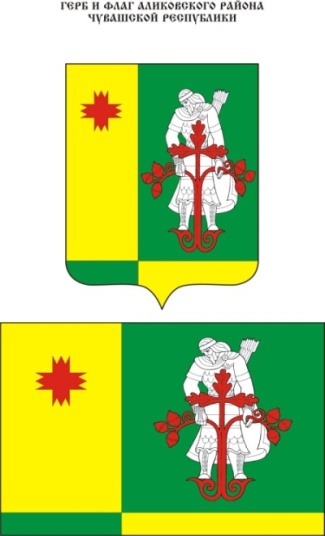 Муниципальная  газета Аликовского   района  Чувашской Республики  ________________________________________________________________Постановление администрации Аликовского района Чувашской Республики от 01.12.2021 г. № 1024 «О внесении изменений в постановление администрации Аликовского района Чувашской Республики от 26.12.2018 г. № 1482 «О закреплении администратора доходов бюджета Аликовского района Чувашской Республики на 2019 год»»В соответствии с Бюджетным кодексом Российской Федерации и в целях реализации Решения Собрания депутатов Аликовского района Чувашской Республики от 11 декабря 2020 года № 27 «О бюджете Аликовского района Чувашской Республики на 2021 год и плановый период 2022 и 2023 годов»  администрация Аликовского района Чувашской Республики п о с т а н о в л е т:1. Внести в постановление администрации Аликовского района Чувашской Республики от 26.12.2018 г. № 1482 «О закреплении администратора доходов бюджета Аликовского района Чувашской Республики на 2019 год» c изменениями и дополнениями от 29 мая 2019 г., 17 июня 2019 г., 1 июля 2019 г., 24 декабря 2019 г., 21 апреля 2020 г., 29 декабря 2020 г., 3 июня 2021 г., 14 октября 2021 г. следующее изменение:1.1. Дополнить следующие коды доходов бюджетной классификации:Глава администрацииАликовского района                                                                               А.Н. Куликов                               Протоколпубличных слушаний от 02 декабря 2021 годаМесто проведения: актовый зал администрации Аликовского районаПредседательствующий на публичных слушаниях: Э.К. Волков – глава Аликовского района, председатель Собрания депутатов Аликовского районаНа публичных слушаниях присутствуют:Депутаты Собрания депутатов  Аликовского района –13 начальники отделов, специалисты администрации района-5ПОВЕСТКА ДНЯ:1. О бюджете Аликовского района Чувашской Республики на 2022 год и на плановый период 2023 и 2024 годов1.СЛУШАЛИ: проект решения Собрания депутатов Аликовского района «О бюджете Аликовского района Чувашской Республики на 2022 год и на плановый период 2023 и 2024 годов».С докладом выступил В.В. Кротов, начальник финансового отдела администрации Аликовского района Чувашской Республики.РЕШИЛИ:     1.Одобрить проект решения «О бюджете Аликовского района Чувашской Республики на 2022 год и на плановый период 2023 и 2024 годов».2.Рекомендовать Собранию депутатов Аликовского района утвердить решение «О бюджете Аликовского района Чувашской Республики на 2022 год и на плановый период 2023 и 2024 годов».Проголосовали: единогласноПредседательствующий на публичных слушаниях                                                                                                Э.К. ВолковСекретариат                                                                                                          С.Н. Герасимова                                                                                             А.И. Борисова                                                                                               Т.Г. КозловаПостановление администрации Аликовского района Чувашской Республики от 03.12.2021 г. № 1028 «О внесении изменений в постановление администрации Аликовского района Чувашской Республики от 17.01.2013 г. № 43 «О санитарно-противоэпидемической комиссии при администрации Аликовского района»»Администрация Аликовского района Чувашской Республики п о с т а н о в л я е т:1. Внести в постановление администрации Аликовского района Чувашской Республики от 17.01.2013 г. № 43 «О санитарно-противоэпидемической комиссии при администрации Аликовского района» следующее изменение:1.1. Приложение №2 к постановлению изложить в новой редакции согласно приложению, к настоящему постановлению. Признать утратившим силу постановление администрации Аликовского района Чувашской Республики от 03.09.2021 г. № 798 «О внесении изменений в постановление администрации Аликовского района Чувашской Республики от 17.01.2013 г. № 43 «О санитарно- противоэпидемической комиссии при администрации Аликовского района».Глава администрации                                                                       Аликовского района                                                                               А.Н. КуликовУТВЕРЖДЕН постановлением администрацииАликовского района Чувашской Республикиот 03.12.2021    № 1028Составсанитарно-противоэпидемической комиссии при администрации Аликовского районаПавлов П.П. – заместитель главы администрации по социальным вопросам – начальник отдела образования, социального развития, опеки и попечительства, молодежной политики, культуры и спорта администрации Аликовского района, председатель комиссии;Федорова Т.Ю. – главный врач БУ «Аликовская ЦРБ» Минздрава Чувашии, заместитель председателя (по согласованию);Егорова Т.А. – социальный педагог районного методического кабинета отдела образования, социального развития, опеки и попечительства, молодежной политики, культуры и спорта администрации Аликовского района, секретарь комиссии (по согласованию);Алексеев В.Н. – начальник ГУ «Аликовская районная станция по борьбе с болезнями животных» Государственной ветеринарной службы Чувашской Республики (по согласованию);Лаврентьев Г.В. – начальник отделения полиции по Аликовскому району МО МВД РФ «Вурнарский» (по согласованию);Ларин Е.А. – начальник территориального отдела Управления Роспотребнадзора по Чувашской Республике в г. Шумерля (по согласованию);Прохоров А.И. – начальник отдела сельского хозяйства и экологии администрации Аликовского района.Постановление администрации Аликовского района Чувашской Республики от 03.12.2021 г. № 1030 О присвоении массового спортивного разряда в Аликовском районе Чувашской Республики»В соответствии с постановлением администрации Аликовского района     от 28.06.2017 г. № 615 «Об утверждении Положения о присвоении спортивных разрядов в Аликовском районе Чувашской Республики», администрация Аликовского района Чувашской Республики п о с т а н о в л я е т:1. Присвоить спортивные разряды спортсменам Аликовского района Чувашской Республики согласно приложению, к настоящему постановлению.2.  Контроль за исполнением настоящего постановления возложить на заместителя главы администрации по социальным вопросам – начальника отдела образования, социального развития, опеки и попечительства, молодежной политики, культуры и спорта администрации Аликовского района Чувашской Республики П.П. Павлова.Глава администрацииАликовского района                                                                               А.Н. Куликов Приложение 1                                                            УТВЕРЖДЕНпостановлением администрации                                              Аликовского района Чувашской РеспубликиОт 03.12.2021    № 1030Список обучающихся образовательных учреждений Аликовского района Чувашской Республики, которые выполнили спортивный разряд по итогам выступления на соревнованияхПостановление администрации Аликовского района Чувашской Республики от 06.12.2021 г. № 1034 «О проведении торгов (открытого аукциона)»В соответствии со статьями 39.11 и 39.12 Земельного кодекса Российской Федерации администрация Аликовского района Чувашской Республики п о с т а н о в л я е т:1.	 Провести открытый аукцион на право заключения договора аренды земельного участка из земель сельскохозяйственного назначения с кадастровым номером 21:07:142701:701; адрес (описание местоположения): Чувашская Республика–Чувашия, р-н Аликовский, с/пос. Аликовское; с видом разрешенного использования «сельскохозяйственное использование», общей площадью 26452 кв.м. Начальную цену предмета аукциона по продаже земельного участка определить на основании рыночной стоимости такого земельного участка, установленная в соответствии с Федеральным законом от 29 июля 1998 года N 135-ФЗ «Об оценочной деятельности в Российской Федерации».2.	 Провести открытый аукцион на право заключения договора аренды земельного участка из земель сельскохозяйственного назначения с кадастровым номером 21:07:142601:107; адрес (описание местоположения):Чувашская Республика–Чувашия, р-н Аликовский, с/пос. Аликовское, с видом разрешенного использования «хранение и переработка сельскохозяйственной продукции», общей площадью 1510 кв.м. Начальную цену предмета аукциона по продаже земельного участка определить на основании рыночной стоимости такого земельного участка, установленная в соответствии с Федеральным законом от 29 июля 1998 года N 135-ФЗ «Об оценочной деятельности в Российской Федерации».3. Провести открытый аукцион на право заключения договора аренды земельного участка из земель населенных пунктов с кадастровым номером 21:07:142103:225; адрес (описание местоположения): Чувашская Республика–Чувашия, р-н Аликовский, с/пос. Аликовское, с. Аликово, ул. Гагарина; с видом разрешенного использования «обслуживание автотранспорта», общей площадью 354 кв.м. Начальную цену предмета аукциона по продаже земельного участка определить на основании рыночной стоимости такого земельного участка, установленная в соответствии с Федеральным законом от 29 июля 1998 года N 135-ФЗ «Об оценочной деятельности в Российской Федерации».4.	 Провести открытый аукцион на право заключения договора аренды земельного участка из земель населенных пунктов с кадастровым номером 21:07:142120:138; адрес (описание местоположения): местоположение установлено относительно ориентира, расположенного в границах участка. Почтовый адрес ориентира: Чувашская Республика–Чувашия, р-н Аликовский, с/пос. Аликовское, с. Аликово, ул. Советская; с видом разрешенного использования «хранение автотранспорта», общей площадью 71 кв.м. Начальную цену предмета аукциона по продаже земельного участка определить на основании рыночной стоимости такого земельного участка, установленная в соответствии с Федеральным законом от 29 июля 1998 года N 135-ФЗ «Об оценочной деятельности в Российской Федерации».5. Провести открытый аукцион на право заключения договора аренды земельного участка из земель населенных пунктов с кадастровым номером 21:07:142120:319; адрес (описание местоположения): Чувашская Республика–Чувашия, р-н Аликовский, с/пос. Аликовское, с. Аликово, ул. Советская; с видом разрешенного использования «хранение автотранспорта», общей площадью 24 кв.м. Начальную цену предмета аукциона по продаже земельного участка определить на основании рыночной стоимости такого земельного участка, установленная в соответствии с Федеральным законом от 29 июля 1998 года N 135-ФЗ «Об оценочной деятельности в Российской Федерации».6. Провести открытый аукцион на право заключения договора аренды земельного участка из земель населенных пунктов с кадастровым номером 21:07:210401:259; адрес (описание местоположения): Чувашская Республика–Чувашия, р-н Аликовский, с/пос. Илгышевское, дер. Яжуткино, ул. Дружбы, с видом разрешенного использования «хранение автотранспорта», общей площадью 29 кв.м. Начальную цену предмета аукциона по продаже земельного участка определить на основании рыночной стоимости такого земельного участка, установленная в соответствии с Федеральным законом от 29 июля 1998 года N 135-ФЗ «Об оценочной деятельности в Российской Федерации».7. Провести открытый аукцион на право заключения договора аренды земельного участка из земель сельскохозяйственного назначения с кадастровым номером 21:07:000000:3408; адрес (описание местоположения): Чувашская Республика–Чувашия, р-н Аликовский, с/пос. Питишевское; с видом разрешенного использования «сельскохозяйственное использование», общей площадью 36887 кв.м. Начальную цену предмета аукциона по продаже земельного участка определить на основании рыночной стоимости такого земельного участка, установленная в соответствии с Федеральным законом от 29 июля 1998 года N 135-ФЗ «Об оценочной деятельности в Российской Федерации».8.	Провести открытый аукцион на право заключения договора аренды земельного участка из земель населенных пунктов с кадастровым номером 21:07:130503:242; адрес (описание местоположения): Чувашская Республика–Чувашия, р-н Аликовский, с/пос. Таутовское, дер. Малые Туваны, ул. Хирлеп; с видом разрешенного использования «для ведения личного подсобного хозяйства», общей площадью 7795 кв.м. Начальную цену предмета аукциона по продаже земельного участка определить на основании рыночной стоимости такого земельного участка, установленная в соответствии с Федеральным законом от 29 июля 1998 года N 135-ФЗ «Об оценочной деятельности в Российской Федерации».9.	Провести открытый аукцион на право заключения договора аренды земельного участка из земель сельскохозяйственного назначения с кадастровым номером 21:07:151002:159; адрес (описание местоположения): Чувашская Республика–Чувашия, р-н Аликовский, с/пос. Тенеевское; с видом разрешенного использования «сельскохозяйственное использование, общей площадью 6192 кв.м. Начальную цену предмета аукциона по продаже земельного участка определить на основании рыночной стоимости такого земельного участка, установленная в соответствии с Федеральным законом от 29 июля 1998 года N 135-ФЗ «Об оценочной деятельности в Российской Федерации».10. Провести открытый аукцион на право заключения договора аренды земельного участка из земель сельскохозяйственного назначения с кадастровым номером 21:07:160806:128; адрес (описание местоположения): Чувашская Республика–Чувашия, р-н Аликовский, с/пос. Тенеевское; с видом разрешенного использования «сельскохозяйственное использование, общей площадью 312999 кв.м. Начальную цену предмета аукциона по продаже земельного участка определить на основании рыночной стоимости такого земельного участка, установленная в соответствии с Федеральным законом от 29 июля 1998 года N 135-ФЗ «Об оценочной деятельности в Российской Федерации».11. Провести открытый аукцион на право заключения договора аренды земельного участка из земель сельскохозяйственное использование с кадастровым номером 21:07:000000:3402; адрес (описание местоположения): Чувашская Республика–Чувашия, р-н Аликовский, с/пос. Шумшевашское; с видом разрешенного использования «сельскохозяйственное использование», общей площадью 199663 кв.м. Начальную цену предмета аукциона по продаже земельного участка определить на основании рыночной стоимости такого земельного участка, установленная в соответствии с Федеральным законом от 29 июля 1998 года N 135-ФЗ «Об оценочной деятельности в Российской Федерации».12.	Провести открытый аукцион на право заключения договора аренды земельного участка из земель сельскохозяйственное использование с кадастровым номером 21:07:060301:225; адрес (описание местоположения): Чувашская Республика–Чувашия, р-н Аликовский, с/пос. Шумшевашское; с видом разрешенного использования «сельскохозяйственное использование», общей площадью 21285 кв.м. Начальную цену предмета аукциона по продаже земельного участка определить на основании рыночной стоимости такого земельного участка, установленная в соответствии с Федеральным законом от 29 июля 1998 года N 135-ФЗ «Об оценочной деятельности в Российской Федерации».13. Провести открытый аукцион на право заключения договора аренды земельного участка из земель населенных пунктов с кадастровым номером 21:07:040201:123; адрес (описание местоположения): местоположение установлено относительно ориентира, расположенного в границах участка. Почтовый адрес ориентира: Чувашская Республика–Чувашия, р-н Аликовский, с/пос. Шумшевашское с. Большое Ямашево, ул. Молодежная; с видом разрешенного использования «обслуживание жилой застройки», общей площадью 32 кв.м. Начальную цену предмета аукциона по продаже права на заключения договора аренды земельного участка определить на основании рыночной стоимости такого земельного участка, установленная в соответствии с от 29 июля 1998 года N1 135-ФЗ «Об оценочной деятельности в Российской Федерации».14. Провести открытый аукцион по продаже земельного участка из земель сельскохозяйственного назначения с кадастровым номером 21:07:000000:2909; адрес (описание местоположения): местоположение установлено относительно ориентира, расположенного в границах участка. Почтовый адрес ориентира: Чувашская Республика–Чувашия, р-н Аликовский, с/пос. Яндобинское; с видом разрешенного использования «сельскохозяйственное использование», общей площадью 23404 кв.м. Начальную цену предмета аукциона по продаже земельного участка определить на основании рыночной стоимости такого земельного участка, установленная в соответствии с Федеральным законом от 29 июля 1998 года N 135-ФЗ «Об оценочной деятельности в Российской Федерации».15. Утвердить:15.1.	Извещение о проведении открытого аукциона по продаже право на заключения договора аренды земельного участка согласно приложению №1 к настоящему постановлению. 15.2.	Форму заявки на участие в аукционе по продаже право на заключения договора аренды земельного участка согласно приложению № 2 к настоящему постановлению;15.3.	Проект договора аренды земельного участка согласно приложению №3 к настоящему постановлению;15.4.	Утвердить аукционную комиссию по организации и проведении торгов (аукционов) по продаже право на заключения договора аренды земельных участков гражданам и юридическим лицам в составе комиссии:  Председатель аукционной комиссии:Никитина Л.М. - первый заместитель главы администрации Аликовского района, начальник управления экономики, сельского хозяйства и экологии администрации Аликовского района.Заместитель председателя аукционной комиссии:Майорова М.В. -заместитель начальника отдела экономики, земельных и имущественных отношений администрации Аликовского района.Секретарь аукционной комиссии: Яковлева Т.А –главный специалист-эксперт отдела экономики, земельных и имущественных отношений администрации Аликовского района;Члены аукционной комиссии:Воинова В.Ф. – ведущий специалист-эксперт отдела экономики, земельных и имущественных отношений администрации Аликовского района;Прохоров А.И.– начальник отдела сельского хозяйства и экологии администрации Аликовского района; Яскова Л.Н. –  ведущий специалист-эксперт отдела строительства, ЖКХ, дорожного хозяйства, транспорта и связи администрации Аликовского района.17.	 Извещение, проект договора, форму заявки для проведения открытого аукциона по продаже право на заключения договора аренды земельных участков разместить на официальном сайте http://torgi.gov.ru/ и в печатном издании администрации Аликовского района Чувашской Республики «Аликовский вестник».18.	 Контроль за исполнением настоящего постановления оставляю за собой.Глава администрацииАликовского района                                                                         А.Н. КуликовУтвержденпостановлением администрацииАликовского районаот 06.12.2021 года № 1034ИЗВЕЩЕНИЕО ПРОВЕДЕНИИ ОТКРЫТОГО АУКЦИОНА НА ПРАВО ЗАКЛЮЧЕНИЯ ДОГОВОРА АРЕНДЫ ЗЕМЕЛЬНОГО УЧАСТКААдминистрация Аликовского района Чувашской Республики сообщает о проведении открытого аукциона на право заключения договоров аренды земельных участков.Основание проведения аукциона: постановление администрации Аликовского района Чувашской Республики от 06.12.2021 года № 1034 «О проведении торгов (открытого аукциона)».Уполномоченный орган:  Администрация Аликовского района Чувашской Республики на основании ст.3.3 Федерального закона от 25.10.2001 № 137-ФЗ «О введении в действие Земельного кодекса Российской Федерации».Форма аукциона: открытый  аукционПорядок определения победителя аукциона: победителем аукциона признается лицо,   предложившее в ходе аукциона наибольший размер арендной платы за земельный участок.  Форма подачи предложений о цене: открыто в ходе аукционаДата начало приема заявок на участие в аукционе: 17 декабря 2021 годаДата окончание приема заявок: 19 января 2022 года          Место и время приема заявок на участие в аукционе: по рабочим дням с 8.00 до 12.00 и с 13.00 до 17.00 часов по адресу: 429250, Чувашская Республика, Аликовский район,                   с. Аликово, ул. Октябрьская, д. 21, каб.3.(здание администрации).       Дата, время и место определения участников аукциона: 20 января 2022 в 11 часов 00 мин. по адресу: 429250, Чувашская Республика, Аликовский район, с. Аликово,                              ул. Октябрьская, д. 21, каб.3         Дата, время и место проведения и подведения итогов аукциона: 25 января 2022 года в 10 часов 00 мин., по адресу: Чувашская Республика, Аликовский район, с. Аликово,                               ул. Октябрьская, д. 21, актовый зал 2 этаж.Регистрация участников аукциона: 25 января 2022 года с 09 час. 00 мин. по 09 час. 50 мин. по адресу: Чувашская Республика, Аликовский район, с. Аликово,  ул. Октябрьская, д. 21, кабинет № 3.Предмет аукциона (торгов) и их характеристика:ЛОТ№ 1: земельный участок из земель сельскохозяйственного назначения с кадастровым номером 21:07:142701:701; адрес (описание местоположения): Чувашская Республика–Чувашия, р-н Аликовский, с/пос. Аликовское; с видом разрешенного использования «сельскохозяйственного использование», общей площадь 26452 кв.м.Начальная (стартовая аукционная) цена земельного участка –3260 (Три тысячи двести шестьдесят) рублей 00 копеек.Шаг аукциона –3% от начальной (стартовой аукционной) цены земельного участка -97 (Девяносто семь) рублей 80 копеекРазмер задатка –100 % от начальной (стартовой аукционной) цены земельного участка  3260 (Три тысячи двести шестьдесят) рублей 00 копеек.Срок аренды – 20 лет.Обременений (ограничений) по земельному участку не имеется.ЛОТ№ 2: земельный участок из земель сельскохозяйственного назначения с кадастровым номером 21:07:142601:107; адрес (описание местоположения): местоположение установлено относительно ориентира, расположенного в границах участка. Почтовый адрес ориентира: Чувашская Республика–Чувашия, р-н Аликовский, с/пос. Аликовское; с видом разрешенного использования «хранение и переработка сельскохозяйственной продукции», общей площадью 1510 кв.м.Начальная (стартовая аукционная) цена земельного участка –1318 (Одна тысяча триста восемнадцать) рублей 20 копеек.Шаг аукциона –3% от начальной (стартовой аукционной) цены земельного участка -39 (Тридцать девять) рублей 54 копеекРазмер задатка –100 % от начальной (стартовой аукционной) цены земельного участка  1318 (Одна тысяча триста восемнадцать) рублей 20 копеек.Срок аренды – 2 (два) года 9 (девять) мес.           Ограничений (обременений) ограничения прав на земельный участок, предусмотренные статьями 56, 56.1 Земельного кодекса Российской Федерации; реквизиты документа-основания: кАРТА (ПЛАН) xml-файл от 27.04.2015 № 21/401/15-3165 выдан: МП "БТИ Канашского района"; Содержание ограничения (обременения): В охранных зонах запрещается осуществлять любые действия, которые могут нарушить безопасную работу объектов электросетевого хозяйства, в том числе привести к их повреждению или уничтожению, и (или) повлечь причинение вреда жизни, здоровью граждан и имуществу физических или юридических лиц, а также повлечь нанесение экологического ущерба и возникновение пожаров, в том числе: а) набрасывать на провода и опоры воздушных линий электропередачи посторонние предметы, а также подниматься на опоры воздушных линий электропередачи; б) размещать любые объекты и предметы (материалы) в пределах созданных в соответствии с требованиями нормативно-технических документов проходов и подъездов для доступа к объектам электросетевого хозяйства, а также проводить любые работы и возводить сооружения, которые могут препятствовать доступу к объектам электросетевого хозяйства, без создания необходимых для такого доступа проходов и подъездов; в) находиться в пределах огороженной территории и помещениях распределительных устройств и подстанций, открывать двери и люки распределительных устройств и подстанций, производить переключения и подключения в электрических сетях (указанное требование не распространяется на работников, занятых выполнением разрешенных в установленном порядке работ), разводить огонь в пределах охранных зон вводных и распределительных устройств, подстанций, воздушных линий электропередачи, а также в охранных зонах кабельных линий электропередачи; г) размещать свалки; д) производить работы ударными механизмами, сбрасывать тяжести массой свыше 5 тонн, производить сброс и слив едких и коррозионных веществ и горюче-смазочных материалов (в охранных зонах подземных кабельных линий электропередачи); Реестровый номер границы: 21.07.2.52, площадью 164 кв.м.    Параметры разрешенного строительства, реконструкции объектов капитального строительства: определены в соответствии с Правилами землепользования и застройки Аликовского сельского поселения Аликовского района  Чувашской Республики.           Тип зоны: СХ-2-зона сельскохозяйственных предприятий.           Предельная этажность зданий, строений, сооружений, этаж-1;           Предельный размер земельного участка (мин.-макс.) га мин-0,1;           Максимальный процент застройки, %-80;           Минимальный отступы до границ смежного земельного участка-1.Технические условия подключения (технологического присоединения) объекта капитального строительства к сетям инженерно-технического обеспечения: Электроснабжение: электроснабжение объекта капитального строительства возможно к сетям филиала «Чувашэнерго «ПАО МРСК Волги» от существующей ЛЭП-0,4 кВ, если мощность не будет превышать 15 кВт. Присоединение большей мощности будет рассматриваться в индивидуальном порядке. Для осуществления технологического присоединения собственнику объекта (земельного участка) необходимо подать заявку на технологическое присоединение в филиал «Чувашэнерго «ПАО МРСК Волги», заключить и исполнить договор в соответствии с «Правилами технологического присоединения…» утвержденными Постановлением правительства РФ от 27.12.2004 г. № 861.Газоснабжение: газоснабжение объекта капитального строительства возможно к сетям газораспределения филиала АО «Газпромгазораспределение Чебоксары» Впгт Вурнары от существующего уличного газопровода мощностью до 0,03 МПа.  Для осуществления технологического присоединения собственнику объекта (земельного участка) необходимо подать заявку на технологическое присоединение в филиала АО «Газпромгазораспределение Чебоксары» Впгт Вурнары, заключить и исполнить договор в соответствии с «Правилами технологического присоединения» утвержденными Постановлением правительства РФ от 27.12.2004 г. № 861.ЛОТ№ 3: земельный участок из земель населенных пунктов с кадастровым номером 21:07:142103:225; (описание местоположение): Чувашская Республика–Чувашия, р-н Аликовский, с/пос. Аликовское, с. Аликово, ул. Гагарина; с видом разрешенного использования «обслуживание автотранспорта», общей площадью 354 кв.м.Начальная (стартовая аукционная) цена земельного участка –8078 (Восемь тысяч семьдесят восемь) рублей 56 копеек.Шаг аукциона –3% от начальной (стартовой аукционной) цены земельного участка -242 (Дести сорок два) рубля 36 копеекРазмер задатка –100 % от начальной (стартовой аукционной) цены земельного участка  8078 (Восемь тысяч семьдесят восемь) рублей 56 копеек..Срок аренды – 1 (один) год 6 (шесть) мес.           Ограничение (обременение): ограничения прав на земельный участок, предусмотренные статьями 56, 56.1 Земельного кодекса Российской Федерации; реквизиты документа-основания: кАРТА (ПЛАН) xml-файл от 27.04.2015 № 21/401/15-3168 выдан: МП "БТИ Канашского района"; Содержание ограничения (обременения): В охранных зонах запрещается осуществлять любые действия, которые могут нарушить безопасную работу объектов электросетевого хозяйства, в том числе привести к их повреждению или уничтожению, и (или) повлечь причинение вреда жизни, здоровью граждан и имуществу физических или юридических лиц, а также повлечь нанесение экологического ущерба и возникновение пожаров, в том числе: а) набрасывать на провода и опоры воздушных линий электропередачи посторонние предметы, а также подниматься на опоры воздушных линий электропередачи; б) размещать любые объекты и предметы (материалы) в пределах созданных в соответствии с требованиями нормативно-технических документов проходов и подъездов для доступа к объектам электросетевого хозяйства, а также проводить любые работы и возводить сооружения, которые могут препятствовать доступу к объектам электросетевого хозяйства, без создания необходимых для такого доступа проходов и подъездов; в) находиться в пределах огороженной территории и помещениях распределительных устройств и подстанций, открывать двери и люки распределительных устройств и подстанций, производить переключения и подключения в электрических сетях (указанное требование не распространяется на работников, занятых выполнением разрешенных в установленном порядке работ), разводить огонь в пределах охранных зон вводных и распределительных устройств, подстанций, воздушных линий электропередачи, а также в охранных зонах кабельных линий электропередачи; г) размещать свалки; д) производить работы ударными механизмами, сбрасывать тяжести массой свыше 5 тонн, производить сброс и слив едких и коррозионных веществ и горюче-смазочных материалов (в охранных зонах подземных кабельных линий электропередачи); Реестровый номер границы: 21.07.2.55, площадью 114 кв.м.;      На основании ст.51 Федерального закона «О санитарно-эпидемиологическом благополучии населения» от 30.03.1999 г. №52-ФЗ, в соответствии с разделом 2 СанПиН 2.2.1/2.1.1.1200-03 «Санитарно-защитные зоны и санитарная классификация предприятий, сооружений и иных объектов», устанавливается размер СЗЗ от границы территории предприятия следующим образом: граница третьего пояса ЗСО составляет 230 м от устья скважины. На территории второго и третьего поясов ЗСО запрещается: -размещение кладбищ, скотомогильников, полей ассенизации, полей фильтрации, силосных ям, животноводческих предприятий и других объектов, обуславливающих микробное загрязнение подземных вод; - применение ядохимикатов и удобрений; - размещение складов горюче-смазочных материалов, ядозимикатов и минеральных удобрений, накопителей промстоков, шламохранилищ и других объектов, которые могут вызвать химическое загрязнение источника водоснабжения; - загрязнеине территории нечистотами, мусором, навозом, промышленными отходами; - рубка леса главного пользования и реконструкции;; Реестровый номер границы: 21.07.2.98, площадью 293 кв.м.     Параметры разрешенного строительства, реконструкции объектов капитального строительства: определены в соответствии с Правилами землепользования и застройки Аликовского сельского поселения Аликовского района  Чувашской Республики.           Тип зоны: П-1 зона производственно-коммунальных объектов.           Предельная этажность зданий, строений, сооружений, этаж-2;           Предельный размер земельного участка (мин.-макс.) га мин-0,005;           Максимальный процент застройки, %-80;           Минимальный отступы до границ смежного земельного участка-1.Технические условия подключения (технологического присоединения) объекта капитального строительства к сетям инженерно-технического обеспечения: Электроснабжение: электроснабжение объекта капитального строительства возможно к сетям филиала «Чувашэнерго «ПАО МРСК Волги» от существующей ЛЭП-0,4 кВ, если мощность не будет превышать 15 кВт. Присоединение большей мощности будет рассматриваться в индивидуальном порядке. Для осуществления технологического присоединения собственнику объекта (земельного участка) необходимо подать заявку на технологическое присоединение в филиал «Чувашэнерго «ПАО МРСК Волги», заключить и исполнить договор в соответствии с «Правилами технологического присоединения…» утвержденными Постановлением правительства РФ от 27.12.2004 г. № 861.Газоснабжение: газоснабжение объекта капитального строительства возможно к сетям газораспределения филиала АО «Газпромгазораспределение Чебоксары» Впгт Вурнары от существующего уличного газопровода мощностью до 0,03 МПа.  Для осуществления технологического присоединения собственнику объекта (земельного участка) необходимо подать заявку на технологическое присоединение в филиала АО «Газпромгазораспределение Чебоксары» Впгт Вурнары, заключить и исполнить договор в соответствии с «Правилами технологического присоединения» утвержденными Постановлением правительства РФ от 27.12.2004 г. № 861.ЛОТ№ 4: земельный участок из земель населенных пунктов с кадастровым номером 21:07:142120:138; (описание местоположение): местоположение установлено относительно ориентира, расположенного в границах участка. Почтовый адрес ориентира: Чувашская Республика–Чувашия, р-н Аликовский, с/пос. Аликовское, с. Аликово, ул. Советская, с видом разрешенного использования «хранение автотранспорта», общей площадью 71 кв.м.Начальная (стартовая аукционная) цена земельного участка –3000 (Три тысячи) рублей 00 копеек.Шаг аукциона –3% от начальной (стартовой аукционной) цены земельного участка -90 (Девяносто) рублей 00 копеекРазмер задатка –100 % от начальной (стартовой аукционной) цены земельного участка  3000 (Три тысячи) рублей 00 копеек.Срок аренды – 1 (один) год 6 (шесть) мес.          Ограничение (обременение):  ограничения прав на земельный участок, предусмотренные статьями 56, 56.1 Земельного кодекса Российской Федерации.. Земельный участок частично входит в зону «охранная зона производственно-технологического комплекса-воздушная высоковольтная линия электропередачи 10кВ №215 «Центр», зона 21.07.2.22.   Параметры разрешенного строительства, реконструкции объектов капитального строительства: определены в соответствии с Правилами землепользования и застройки Аликовского сельского поселения Аликовского района Чувашской Республики.           Тип зоны: Ж-2 зона застройки индивидуальными жилыми домами.           Предельная этажность зданий, строений, сооружений, этаж-1;           Предельный размер земельного участка (мин.-макс.) га мин-0,0015;           Максимальный процент застройки, %-100.Технические условия подключения (технологического присоединения) объекта капитального строительства к сетям инженерно-технического обеспечения: Электроснабжение: электроснабжение объекта капитального строительства возможно к сетям филиала «Чувашэнерго «ПАО МРСК Волги» от существующей ЛЭП-0,4 кВ, если мощность не будет превышать 15 кВт. Присоединение большей мощности будет рассматриваться в индивидуальном порядке. Для осуществления технологического присоединения собственнику объекта (земельного участка) необходимо подать заявку на технологическое присоединение в филиал «Чувашэнерго «ПАО МРСК Волги», заключить и исполнить договор в соответствии с «Правилами технологического присоединения…» утвержденными Постановлением правительства РФ от 27.12.2004 г. № 861.          Газоснабжение: газоснабжение объекта капитального строительства возможно к сетям газораспределения филиала АО «Газпромгазораспределение Чебоксары» Впгт Вурнары от существующего уличного газопровода мощностью до 0,03 МПа.  Для осуществления технологического присоединения собственнику объекта (земельного участка) необходимо подать заявку на технологическое присоединение в филиала АО «Газпромгазораспределение Чебоксары» Впгт Вурнары, заключить и исполнить договор в соответствии с «Правилами технологического присоединения» утвержденными Постановлением правительства РФ от 27.12.2004 г. № 861.ЛОТ№ 5: земельный участок из земель населенных пунктов с кадастровым номером 21:07:142120:319; (описание местоположение): Чувашская Республика–Чувашия, р-н Аликовский, с/пос. Аликовское, с. Аликово, ул. Советская, с видом разрешенного использования «хранение автотранспорта», общей площадью 24 кв.м.Начальная (стартовая аукционная) цена земельного участка –1000 (Одна тысяча) рублей 00 копеек.Шаг аукциона –3% от начальной (стартовой аукционной) цены земельного участка -30 (Тридцать) рублей 00 копеекРазмер задатка –100 % от начальной (стартовой аукционной) цены земельного участка  1000 (Одна тысяча) рублей 00 копеек.Срок аренды – 1 (один) год 6 (шесть) мес.           Обременений и ограничений по данному земельному участку не имеется.   Параметры разрешенного строительства, реконструкции объектов капитального строительства: определены в соответствии с Правилами землепользования и застройки Аликовского сельского поселения Аликовского района Чувашской Республики.           Тип зоны: Ж-2 зона застройки индивидуальными жилыми домами.           Предельная этажность зданий, строений, сооружений, этаж-1;           Предельный размер земельного участка (мин.-макс.) га мин-0,0015;           Максимальный процент застройки, %-100.Технические условия подключения (технологического присоединения) объекта капитального строительства к сетям инженерно-технического обеспечения: Электроснабжение: электроснабжение объекта капитального строительства возможно к сетям филиала «Чувашэнерго «ПАО МРСК Волги» от существующей ЛЭП-0,4 кВ, если мощность не будет превышать 15 кВт. Присоединение большей мощности будет рассматриваться в индивидуальном порядке. Для осуществления технологического присоединения собственнику объекта (земельного участка) необходимо подать заявку на технологическое присоединение в филиал «Чувашэнерго «ПАО МРСК Волги», заключить и исполнить договор в соответствии с «Правилами технологического присоединения…» утвержденными Постановлением правительства РФ от 27.12.2004 г. № 861.      Газоснабжение: газоснабжение объекта капитального строительства возможно к сетям газораспределения филиала АО «Газпромгазораспределение Чебоксары» Впгт Вурнары от существующего уличного газопровода мощностью до 0,03 МПа.  Для осуществления технологического присоединения собственнику объекта (земельного участка) необходимо подать заявку на технологическое присоединение в филиала АО «Газпромгазораспределение Чебоксары» Впгт Вурнары, заключить и исполнить договор в соответствии с «Правилами технологического присоединения» утвержденными Постановлением правительства РФ от 27.12.2004 г. № 861.ЛОТ№ 6:  земельный участок из земель населенных пунктов с кадастровым номером 21:07:210401:259; адрес (описание местоположения): Чувашская Республика–Чувашия, р-н Аликовский, с/пос. Илгышевское, дер. Яжуткино, ул. Дружбы, с видом разрешенного использования «хранение автотранспорта», общей площадью 29 кв.м.Начальная (стартовая аукционная) цена земельного участка –1230 (Одна тысяча двести тридцать) рублей 00 копеек.Шаг аукциона –3% от начальной (стартовой аукционной) цены земельного участка -36 (Тридцать шесть) рублей 90 копеекРазмер задатка –100 % от начальной (стартовой аукционной) цены земельного участка  1230 (Одна тысяча двести тридцать) рублей 00 копеек.Срок аренды –  1 (один) год 6 (шесть) мес.           Обременений и ограничений по данному земельному участку не имеется.   Параметры разрешенного строительства, реконструкции объектов капитального строительства: определены в соответствии с Правилами землепользования и застройки Илгышевского сельского поселения Аликовского района Чувашской Республики.           Тип зоны: Ж-1 зона застройки индивидуальными жилыми домами.           Предельная этажность зданий, строений, сооружений, этаж-1;           Предельный размер земельного участка (мин.-макс.) га мин-0,0015;           Максимальный процент застройки, %-100.Технические условия подключения (технологического присоединения) объекта капитального строительства к сетям инженерно-технического обеспечения: Электроснабжение: электроснабжение объекта капитального строительства возможно к сетям филиала «Чувашэнерго «ПАО МРСК Волги» от существующей ЛЭП-0,4 кВ, если мощность не будет превышать 15 кВт. Присоединение большей мощности будет рассматриваться в индивидуальном порядке. Для осуществления технологического присоединения собственнику объекта (земельного участка) необходимо подать заявку на технологическое присоединение в филиал «Чувашэнерго «ПАО МРСК Волги», заключить и исполнить договор в соответствии с «Правилами технологического присоединения…» утвержденными Постановлением правительства РФ от 27.12.2004 г. № 861.Газоснабжение: газоснабжение объекта капитального строительства возможно к сетям газораспределения филиала АО «Газпромгазораспределение Чебоксары» Впгт Вурнары от существующего уличного газопровода мощностью до 0,03 МПа.  Для осуществления технологического присоединения собственнику объекта (земельного участка) необходимо подать заявку на технологическое присоединение в филиала АО «Газпромгазораспределение Чебоксары» Впгт Вурнары, заключить и исполнить договор в соответствии с «Правилами технологического присоединения» утвержденными Постановлением правительства РФ от 27.12.2004 г. № 861. ЛОТ№ 7: земельный участок из земель сельскохозяйственного назначения с кадастровым номером 21:07:000000:3408; адрес (описание местоположения): Чувашская Республика–Чувашия, р-н Аликовский, с/пос. Питишевское, с видом разрешенного использования «сельскохозяйственное использование», общей площадью 36887 кв.м.Начальная (стартовая аукционная) цена земельного участка –4550 (Четыре тысячи пятьсот пятьдесят) рублей 00 копеек.Шаг аукциона –3% от начальной (стартовой аукционной) цены земельного участка -136 (Сто тридцать шесть) рублей 50 копеекРазмер задатка –100 % от начальной (стартовой аукционной) цены земельного участка  4550 (Четыре тысячи пятьсот пятьдесят) рублей 00 копеек.Срок аренды – 49 лет.         Обременений (ограничений) по  земельному участку не имеется.ЛОТ№ 8: земельный участок из земель населенных пунктов с кадастровым номером 21:07:130503:242; адрес (описание местоположения): Чувашская Республика–Чувашия, р-н Аликовский, с/пос. Таутовское, дер. Малые Туваны, ул. Хирлеп; с видом разрешенного использования «для ведения личного подсобного хозяйства», общей площадью 7795 кв.м.Начальная (стартовая аукционная) цена земельного участка –908 (Девятьсот восемь) рублей 66 копеек.Шаг аукциона –3% от начальной (стартовой аукционной) цены земельного участка -27 (Двадцать семь) рублей 26 копеекРазмер задатка –100 % от начальной (стартовой аукционной) цены земельного участка  908 (Девятьсот восемь) рублей 66 копеек.Срок аренды – 10 лет.Ограничение и (обременение):ограничения прав на земельный участок, предусмотренные статьями 56, 56.1 Земельного кодекса Российской Федерации , срок действия с 09.08.2021 года. Территориальная зона 21:07-6.18, общей площадью 1101 кв.м.ЛОТ№ 9: земельный участок из земель сельскохозяйственного назначения с кадастровым номером 21:07:151002:159; адрес (описание местоположения): Чувашская Республика–Чувашия, р-н Аликовский, с/пос. Тенеевское; с видом разрешенного использования «сельскохозяйственное использование», общей площадью 6192 кв.м.Начальная (стартовая аукционная) цена земельного участка –760 (Семьсот шестьдесят) рублей 00 копеек.Шаг аукциона –3% от начальной (стартовой аукционной) цены земельного участка -22 (Двадцать два) рубля 80 копеекРазмер задатка –100 % от начальной (стартовой аукционной) цены земельного участка  760 (Семьсот шестьдесят) рублей 00 копеек.Срок аренды –  10 лет.Обременений  (ограничений) по  земельному участку не имеется.ЛОТ№ 10: земельный участок из земель сельскохозяйственного назначения с кадастровым номером 21:07:160806:128; адрес (описание местоположения): Чувашская Республика–Чувашия, р-н Аликовский, с/пос. Тенеевское; с видом разрешенного использования «сельскохозяйственное использование», общей площадью 312999 кв.м.Начальная (стартовая аукционная) цена земельного участка – 13906 (Тринадцать тысяч девятьсот шесть) рублей 04 копеек.Шаг аукциона –3% от начальной (стартовой аукционной) цены земельного участка -417 (Четыреста семнадцать) рублей 18 копеекРазмер задатка –100 % от начальной (стартовой аукционной) цены земельного участка  13906 (Тринадцать тысяч девятьсот шесть) рублей 04 копеек.Срок аренды – 20 лет.Обременений (ограничений) по земельному участку не имеется.ЛОТ№ 11: земельный участок из земель сельскохозяйственного назначения с кадастровым номером 21:07:000000:3402; адрес (описание местоположения): Чувашская Республика–Чувашия, р-н Аликовский, с/пос. Шумшевашское; с видом разрешенного использования «сельскохозяйственное использование», общей площадью 199663 кв.м.Начальная (стартовая аукционная) цена земельного участка – 24600 (Двадцать четыре тысячи шестьсот) рублей 00 копеек.Шаг аукциона –3% от начальной (стартовой аукционной) цены земельного участка -738 (Семьсот тридцать восемь) рублей 00 копеекРазмер задатка –100 % от начальной (стартовой аукционной) цены земельного участка  24600 (Двадцать четыре тысячи шестьсот) рублей 00 копеек.Срок аренды – 30 лет.Обременений (ограничений) по  земельному участку не имеется.ЛОТ№ 12: земельный участок из земель сельскохозяйственного назначения с кадастровым номером 21:07:060301:225; адрес (описание местоположения): Чувашская Республика–Чувашия, р-н Аликовский, с/пос. Шумшевашское; с видом разрешенного использования «сельскохозяйственное использование», общей площадью 21285 кв.м.Начальная (стартовая аукционная) цена земельного участка – 2620 (Две тысячи шестьсот двадцать) рублей 00 копеек.Шаг аукциона –3% от начальной (стартовой аукционной) цены земельного участка -78 (Семьдесят восемь) рублей 60 копеекРазмер задатка –100 % от начальной (стартовой аукционной) цены земельного участка  2620 (Две тысячи шестьсот двадцать) рублей 00 копеек.Срок аренды – 5 лет.Обременений (ограничений) по  земельному участку не имеется.ЛОТ№ 13 земельный участок из земель населенных пунктов с кадастровым номером 21:07:040201:123; адрес (описание местоположения): местоположение установлено относительно ориентира, расположенного в границах участка. Почтовый адрес ориентира: Чувашская Республика–Чувашия, р-н Аликовский, с/пос. Шумшевашское, с. Большое Ямашево,                                ул. Молодежная; с видом разрешенного использования «обслуживание жилой застройки», общей площадью 32 кв.м.Начальная (стартовая аукционная) цена земельного участка – 1120 (Одна тысяча сто двадцать) рублей 00 копеек.Шаг аукциона –3% от начальной (стартовой аукционной) цены земельного участка -33 (Тридцать три) рубля 60 копеекРазмер задатка –100 % от начальной (стартовой аукционной) цены земельного участка  1120 (Одна тысяча сто двадцать) рублей 00 копеек.Срок аренды –  1 (один) год 6 (шесть) мес.           Обременений и ограничений по данному земельному участку не имеется.   Параметры разрешенного строительства, реконструкции объектов капитального строительства: определены в соответствии с Правилами землепользования и застройки Шумшевашского сельского поселения Аликовского района Чувашской Республики.           Тип зоны: Ж-1 зона застройки индивидуальными жилыми домами.           Предельная этажность зданий, строений, сооружений, этаж-1;           Предельный размер земельного участка (мин.-макс.) га мин-0,01;           Максимальный процент застройки, %-100.           Минимальные отступы до границ смежного земельного участка-1Технические условия подключения (технологического присоединения) объекта капитального строительства к сетям инженерно-технического обеспечения: Электроснабжение: электроснабжение объекта капитального строительства возможно к сетям филиала «Чувашэнерго «ПАО МРСК Волги» от существующей ЛЭП-0,4 кВ, если мощность не будет превышать 15 кВт. Присоединение большей мощности будет рассматриваться в индивидуальном порядке. Для осуществления технологического присоединения собственнику объекта (земельного участка) необходимо подать заявку на технологическое присоединение в филиал «Чувашэнерго «ПАО МРСК Волги», заключить и исполнить договор в соответствии с «Правилами технологического присоединения…» утвержденными Постановлением правительства РФ от 27.12.2004 г. № 861.Газоснабжение: газоснабжение объекта капитального строительства возможно к сетям газораспределения филиала АО «Газпромгазораспределение Чебоксары» Впгт Вурнары от существующего уличного газопровода мощностью до 0,03 МПа.  Для осуществления технологического присоединения собственнику объекта (земельного участка) необходимо подать заявку на технологическое присоединение в филиала АО «Газпромгазораспределение Чебоксары» Впгт Вурнары, заключить и исполнить договор в соответствии с «Правилами технологического присоединения» утвержденными Постановлением правительства РФ от 27.12.2004 г. № 861. ЛОТ№ 14 земельный участок из земель сельскохозяйственного назначения с кадастровым номером 21:07:000000:2909; адрес (описание местоположения):местоположение установлено относительно ориентира, расположенного в границах участка. Почтовый адрес ориентира: Чувашская Республика–Чувашия, р-н Аликовский, с/пос. Яндобинское; с видом разрешенного использования «сельскохозяйственное использование», общей площадью 23404 кв.м.Начальная (стартовая аукционная) цена земельного участка –1252 (Одна тысяча двести пятьдесят два) рубля 77 копеек.Шаг аукциона –3% от начальной (стартовой аукционной) цены земельного участка -37 (Тридцать семь) рублей 58 копеекРазмер задатка –100 % от начальной (стартовой аукционной) цены земельного участка  1252 (Одна тысяча двести пятьдесят два) рубля 77 копеек.Срок аренды 20 летОграничений (обременений):: ограничения прав на земельный участок, предусмотренные статьями 56, 56.1 Земельного кодекса Российской Федерации; Содержание ограничения (обременения): В охранных зонах запрещается осуществлять любые действия, которые могут нарушить безопасную работу объектов электросетевого хозяйства, в том числе привести к их повреждению или уничтожению, и (или) повлечь причинение вреда жизни, здоровью граждан и имуществу физических или юридических лиц, а также повлечь нанесение экологического ущерба и возникновение пожаров, в том числе: а) набрасывать на провода и опоры воздушных линий электропередачи посторонние предметы, а также подниматься на опоры воздушных линий электропередачи; б) размещать любые объекты и предметы (материалы) в пределах созданных в соответствии с требованиями нормативно-технических документов проходов и подъездов для доступа к объектам электросетевого хозяйства, а также проводить любые работы и возводить сооружения, которые могут препятствовать доступу к объектам электросетевого хозяйства, без создания необходимых для такого доступа проходов и подъездов; в) находиться в пределах огороженной территории и помещениях распределительных устройств и подстанций, открывать двери и люки распределительных устройств и подстанций, производить переключения и подключения в электрических сетях (указанное требование не распространяется на работников, занятых выполнением разрешенных в установленном порядке работ), разводить огонь в пределах охранных зон вводных и распределительных устройств, подстанций, воздушных линий электропередачи, а также в охранных зонах кабельных линий электропередачи; г) размещать свалки; д) производить работы ударными механизмами, сбрасывать тяжести массой свыше 5 тонн, производить сброс и слив едких и коррозионных веществ и горюче-смазочных материалов (в охранных зонах подземных кабельных линий электропередачи); Реестровый номер границы: 21.07.2.25 2. Извещение о проведении аукциона и порядок предоставления документации об аукционе.2.1. Извещение о проведении аукциона размещается в периодическом печатном издании Аликовского района Чувашской Республики «Аликовский вестник», на официальном сайте в сети Интернет www.torgi.gov.ru.,  2.2. Уполномоченный орган принимает решение об отказе в проведении аукциона в случае выявления обстоятельств, предусмотренных пунктом 8 статьи 39.11 Земельного кодекса Российской Федерации. Извещение об отказе в проведении аукциона размещается на официальном сайте организатором аукциона в течение трех дней со дня принятия данного решения. Организатор аукциона в течение трех дней со дня принятия решения об отказе в проведении аукциона обязан известить участников аукциона об отказе в проведении аукциона и возвратить его участникам внесенные задатки.3. Порядок подачи заявок на участие в аукционе.3.1. Для участия в аукционе заявители представляют в установленный в извещении о проведении аукциона срок следующие документы:1) заявка на участие в аукционе по установленной в извещении о проведении аукциона форме с указанием банковских реквизитов счета для возврата задатка;2) копии документов, удостоверяющих личность заявителя (для граждан);3) надлежащим образом заверенный перевод на русский язык документов о государственной регистрации юридического лица в соответствии с законодательством иностранного государства в случае, если заявителем является иностранное юридическое лицо;4) документы, подтверждающие внесение задатка.3.2. Представление документов, подтверждающих внесение задатка, признается заключением соглашения о задатке.3.3. Организатор аукциона не вправе требовать представление иных документов, за исключением документов, указанных в пункте 3.1. Организатор аукциона в отношении заявителей - юридических лиц и индивидуальных предпринимателей запрашивает сведения о заявителе, содержащиеся соответственно в едином государственном реестре юридических лиц и едином государственном реестре индивидуальных предпринимателей, с использованием единой системы межведомственного электронного взаимодействия в федеральном органе исполнительной власти, осуществляющем государственную регистрацию юридических лиц, физических лиц в качестве индивидуальных предпринимателей.3.4. Прием документов прекращается не ранее чем за пять дней до дня проведения аукциона на право заключения договора аренды земельного участка, находящегося в государственной или муниципальной собственности, либо аукциона на право заключения договора купли-продажи земельного участка, находящегося в государственной или муниципальной собственности.3.5. Заявитель вправе подать только одну заявку на участие в аукционе.3.6. Один заявитель вправе подать только одну заявку на участие в аукционе.3.7. Заявка на участие в аукционе, поступившая по истечении срока приема заявок, возвращается заявителю в день ее поступления.3.8. Окончательный срок представления заявок на участие в аукционе – 19 января 2022 года, 17 часов 00 минут.3.9. Заявитель имеет право отозвать принятую организатором аукциона заявку на участие в аукционе до дня окончания срока приема заявок, уведомив об этом в письменной форме организатора аукциона. Организатор аукциона обязан возвратить заявителю внесенный им задаток в течение трех рабочих дней со дня поступления уведомления об отзыве заявки. В случае отзыва заявки заявителем позднее дня окончания срока приема заявок задаток возвращается в порядке, установленном для участников аукциона.3.10. В случае если по окончании срока подачи заявок на участие в аукционе подана только одна заявка на участие в аукционе или не подано ни одной заявки на участие в аукционе, аукцион признается несостоявшимся. Если единственная заявка на участие в аукционе и заявитель, подавший указанную заявку, соответствуют всем требованиям и указанным в извещении о проведении аукциона условиям аукциона, уполномоченный орган в течение десяти дней со дня рассмотрения указанной заявки обязан направить заявителю три экземпляра подписанного проекта договора купли-продажи или проекта договора аренды земельного участка. При этом договор купли-продажи земельного участка заключается по начальной цене предмета аукциона, а размер ежегодной арендной платы или размер первого арендного платежа по договору аренды земельного участка определяется в размере, равном начальной цене предмета аукциона.4. Порядок внесения задатка и его возврата4.1.Получатель: УФК по Чувашской Республике (Администрация Аликовского района), ИНН 2102001180, КПП 210201001, р/с 03232643976050001500 л/с 05153000430, Банк получателя: Отделение - НБ Чувашской Респ. Банка России// УФК по Чувашской Республики  г. Чебоксары, БИК 019706900, КБК 0, ОКТМО 97605405., к/с  40102810945370000084.В графе «Назначение платежа» необходимо указать: «Задаток на участие в аукционе». Документ, подтверждающий перечисление задатка, представляется заявителем одновременно с заявкой на участие в аукционе. Представление документов, подтверждающих внесение задатка, признается заключением соглашения о задатке. 4.2.Исполнение обязанности по внесению суммы задатка третьими лицами не допускается. Внесение суммы задатка третьими лицами не является оплатой задатка. 4.3.Документом, подтверждающим внесение задатка на счет, указанный в извещении, является платежный документ с отметкой банка плательщика об исполнении для подтверждения перечисления заявителем установленного задатка в счет обеспечения оплаты приобретаемого на аукционе права на заключение договора аренды (копия).4.4.В случае не поступления задатка в установленный срок в полном объеме на вышеуказанный счет получателя, обязательства заявителя по внесению задатка считаются невыполненными и заявитель к участию в аукционе не допускается.4.5.Возврат задатков заявителям, не допущенным к участию в аукционе, осуществляется в течение 3 (трех) рабочих дней с даты подписания протокола рассмотрения заявок.4.6.Задаток, внесенный лицом, признанным победителем аукциона, задаток, внесенный иным лицом, с которым заключается договор купли-продажи или договор аренды земельного участка, засчитываются в счет продажи земельного участка либо арендной платы за него. Задатки, внесенные этими лицами, не заключившими в установленном порядке договор  купли-продажи земельного участка, находящегося в государственной или муниципальной собственности, либо договор аренды земельного участка, находящегося в государственной или муниципальной собственности вследствие уклонения от заключения указанных договоров, не возвращаются. 4.7.Возврат задатков участникам, не выигравшим аукцион, осуществляется не позднее 3 (трех) рабочих дней со дня подписания протокола о результатах аукциона.4.8.Задаток должен поступить на счет администрации Аликовского района не позднее                       19 января 2022 года до 17 часов 00 мин.5. Регламент проведения аукциона.5.1. Заявители, признанные участниками аукциона, проходят процедуру регистрации участников аукциона в день проведения аукциона в течение 1 (Одного) часа до начала проведения аукциона, указанного в извещении. Для регистрации участник (представитель участника) аукциона обязан иметь при себе документ, удостоверяющий личность (паспорт). Представитель участника аукциона должен иметь удостоверенную в установленном порядке доверенность (оригинал) на право представлять интересы участника.1) участникам аукциона выдаются пронумерованные карточки участника аукциона (далее – карточки);2) за 10 минут до начала проведения аукциона, указанного в извещении, в зал проведения аукциона допускаются только зарегистрированные участники (представители участника) аукциона, советники участника (представителя участника) аукциона, прошедшие процедуру регистрации, а также аккредитованные представители средств массовой информации и общественных организаций. Посторонние лица в зал проведения аукциона не допускаются;3) аукцион начинается с объявления председателем Аукционной комиссии, или секретарем аукционной комиссии об открытии аукциона и представления аукциониста для ведения аукциона;4) аукционистом оглашаются номер (наименование) лота, его краткая характеристика, начальная цена и «шаг аукциона», а также номера карточек участников аукциона по данному лоту;5) после оглашения аукционистом начальной цены аукциона, увеличенной в соответствии с «шагом аукциона», участникам аукциона предлагается заявить эту цену путем поднятия карточек;6) каждая последующая цена, превышающая предыдущую цену на «шаг аукциона», заявляется участниками аукциона путем поднятия карточек;7) аукционист объявляет номер карточки участника аукциона, который первым поднял карточку после объявления аукционистом начальной цены аукциона, увеличенной в соответствии с «шагом аукциона», последней цены аукциона, увеличенной в соответствии с «шагом аукциона» или последней цены аукциона, заявленной участником аукциона;8) аукцион считается завершенным, если после троекратного объявления аукционистом последнего предложения о цене аукциона ни один участник аукциона не поднял карточку. В этом случае аукционист объявляет об окончании проведения аукциона, последнее предложение о цене аукциона, номер карточки победителя аукциона.9) победителем аукциона признается участник, номер карточки которого и заявленная цена были названы аукционистом последними;10) если после троекратного объявления начальной цены лота, увеличенной в соответствии с «шагом аукциона», ни один из участников не поднял карточку, аукцион по данному лоту объявляется аукционистом завершенным. 5.2. Во время проведения аукциона его участникам запрещено покидать зал проведения аукциона, передвигаться по залу проведения аукциона, осуществлять действия препятствующие проведению аукциона аукционистом, общаться с другими участниками торгов и разговаривать по мобильному телефону, осуществлять видео или фотосъемку без уведомления аукциониста или члена Аукционной комиссии.5.3. Участники, нарушившие данный порядок, и получившие предупреждение от аукциониста или члена Аукционной комиссии снимаются с аукциона по данному объекту и покидают зал проведения аукциона.5.4. Решение о снятии участника аукциона за нарушение порядка проведения аукциона, отражается в Протоколе хода аукциона.6. Порядок рассмотрения заявок на участие в аукционе.6.1. Рассмотрение заявок на участие в аукционе на предмет соответствия требованиям, установленным документацией об аукционе, состоится на заседании Комиссии – 20 января 2022 года в 11 часов 00 минут по адресу: Чувашская Республика, Аликовский район, с. Аликово ул. Октябрьская, д.21 На основании результатов рассмотрения заявок на участие в аукционе принимается решение о допуске к участию в аукционе заявителя и о признании заявителя участником аукциона или об отказе в допуске такого заявителя к участию в аукционе. Организатор аукциона ведет протокол рассмотрения заявок на участие в аукционе, который должен содержать сведения о заявителях, допущенных к участию в аукционе и признанных участниками аукциона, датах подачи заявок, внесенных задатках, а также сведения о заявителях, не допущенных к участию в аукционе, с указанием причин отказа в допуске к участию в нем. Заявитель, признанный участником аукциона, становится участником аукциона с даты подписания организатором аукциона протокола рассмотрения заявок. Протокол рассмотрения заявок на участие в аукционе подписывается организатором аукциона не позднее чем в течение одного дня со дня их рассмотрения и размещается на официальном сайте не позднее чем на следующий день после дня подписания протокола. Заявителям, признанным участниками аукциона, и заявителям, не допущенным к участию в аукционе, организатор аукциона направляет уведомления о принятых в отношении них решениях не позднее дня, следующего после дня подписания протокола, указанного в пункте 9 статьи 39.12. Земельного кодекса Российской Федерации. В случае, если на основании результатов рассмотрения заявок на участие в аукционе принято решение об отказе в допуске к участию в аукционе всех заявителей или о допуске к участию в аукционе и признании участником аукциона только одного заявителя, аукцион признается несостоявшимся.6.2.Заявитель не допускается к участию в аукционе в следующих случаях:1) непредставление необходимых для участия в аукционе документов или представление недостоверных сведений;2) не поступление задатка на дату рассмотрения заявок на участие в аукционе;3) подача заявки на участие в аукционе лицом, которое в соответствии с Земельным Кодексом Российской Федерации и другими федеральными законами не имеет права быть участником конкретного аукциона, покупателем земельного участка или приобрести земельный участок в аренду;4) наличие сведений о заявителе, об учредителях (участниках), о членах коллегиальных исполнительных органов заявителя, лицах, исполняющих функции единоличного исполнительного органа заявителя, являющегося юридическим лицом, в предусмотренном реестре недобросовестных участников аукциона.6.3.Результаты аукциона оформляются протоколом, который составляет организатор аукциона. В протоколе указываются:1) сведения о месте, дате и времени проведения аукциона;2) предмет аукциона, в том числе сведения о местоположении и площади земельного участка;3) сведения об участниках аукциона, о начальной цене предмета аукциона, последнем и предпоследнем предложениях о цене предмета аукциона;4) наименование и место нахождения (для юридического лица), фамилия, имя и (при наличии) отчество, место жительства (для гражданина) победителя аукциона и иного участника аукциона, который сделал предпоследнее предложение о цене предмета аукциона;5) сведения о последнем предложении о цене предмета аукциона (цена приобретаемого в собственность земельного участка, размер ежегодной арендной платы или размер первого арендного платежа).6.4.Протокол о результатах аукциона размещается на официальном сайте в течение одного рабочего дня со дня подписания данного протокола.6.5.Победителем аукциона признается участник аукциона, предложивший наибольшую цену за земельный участок или наибольший размер ежегодной арендной платы за земельный участок.7. Заключение договора по результатам аукциона.7.1.Уполномоченный орган направляет победителю аукциона или единственному принявшему участие в аукционе его участнику два экземпляра подписанного проекта договора купли-продажи или проекта договора аренды земельного участка в десятидневный срок со дня составления протокола о результатах аукциона. При этом договор купли-продажи земельного участка заключается по цене, предложенной победителем аукциона, или в случае заключения указанного договора с единственным принявшим участие в аукционе его участником по начальной цене предмета аукциона, а размер ежегодной арендной платы или размер первого арендного платежа по договору аренды земельного участка определяется в размере, предложенном победителем аукциона, или в случае заключения указанного договора с единственным принявшим участие в аукционе его участником устанавливается в размере, равном начальной цене предмета аукциона. Не допускается заключение указанных договоров ранее чем через десять дней со дня размещения информации о результатах аукциона на официальном сайте.7.2.Задаток, внесенный лицом, признанным победителем аукциона, задаток, внесенный иным лицом, с которым договор купли-продажи или договор аренды земельного участка заключается в соответствии с пунктом 13, 14 или 20 статьи 39.12. Земельного кодекса Российской Федерации, засчитываются в оплату приобретаемого земельного участка или в счет арендной платы за него. Задатки, внесенные этими лицами, не заключившими в установленном настоящей статьей порядке договора купли-продажи или договора аренды земельного участка вследствие уклонения от заключения указанных договоров, не возвращаются.7.3.Победитель аукциона обязан оплатить размер купли-продажи или размер годовой арендной платы земельного участка в течение 30 дней со дня подведения итогов аукциона.7.4.В случае, если в течение тридцати дней со дня направления победителю или единственному участнику аукциона проекта договора аренды или купли-продажи земельного участка, этот участник не представил Организатору аукциона подписанные им договоры, организатор аукциона вправе объявить о проведении повторного аукциона или распорядиться земельным участком иным образом в соответствии действующим законодательством. Задатки, внесенные этими лицами, не заключившими в установленном  порядке договора аренды или купли-продажи земельного участка вследствие уклонения от заключения указанных договоров, не возвращаются.8. Последствия уклонения победителя аукциона.8.1.Сведения о победителях аукционов, уклонившихся от заключения договора купли-продажи или договора аренды земельного участка, являющегося предметом аукциона, и об иных лицах, с которыми указанные договоры заключаются в соответствии с пунктом 13, 14 или 20 статьи 39.12. Земельного кодекса Российской Федерации, и, которые уклонились от их заключения, включаются в реестр недобросовестных участников аукциона.8.2.В реестр недобросовестных участников аукциона включаются следующие сведения:1) наименование, фирменное наименование (при наличии), место нахождения (для юридического лица), фамилия, имя и (при наличии) отчество (для граждан), идентификационный номер налогоплательщика или в соответствии с законодательством иностранного государства аналог идентификационного номера налогоплательщика (для иностранного лица) лиц, указанных в пункте 27 статьи 39.12. Земельного кодекса Российской Федерации;2) наименование, идентификационный номер налогоплательщика (для юридического лица) или в соответствии с законодательством иностранного государства аналог идентификационного номера налогоплательщика (для иностранного лица) учредителей (участников) юридических лиц, указанных в пункте 27 статьи 39.12. Земельного кодекса Российской Федерации, фамилия, имя и (при наличии) отчество (для граждан) учредителей (участников), членов коллегиальных исполнительных органов, лиц, исполняющих функции единоличного исполнительного органа юридических лиц, указанных в пункте 27 статьи 39.12. Земельного кодекса Российской Федерации;3) дата проведения аукциона в случае, если победитель аукциона уклонился от заключения договора купли-продажи или договора аренды земельного участка, являющегося предметом аукциона, дата признания аукциона несостоявшимся в случае, если лицо, подавшее единственную заявку на участие в аукционе, заявитель, признанный единственным участником аукциона, или единственный принявший участие в аукционе его участник уклонились от заключения указанных договоров;4) дата внесения указанных в настоящем пункте сведений в реестр недобросовестных участников аукциона. Приложение 1.Организатору аукциона: в Администрацию Аликовского района Чувашской РеспубликиЗАЯВКА №_____на участие в аукционе на право заключения договора аренды земельного участка, лот  № (для юридических лиц, индивидуальных предпринимателей, физических лиц)заполняется претендентом (его полномочным представителем)Наименование претендента:в лице                                                                                                                            	                                 , действующего на основанииСведения о претенденте:Для физического лицаДокумент, удостоверяющий личность:	серия 	№	, выдан " ______	"	    (кем выдан)Место жительстваТелефон                                                                                        Факс	ИндексДля юридического лица, индивидуального предпринимателяОГРН                                                                                                                           ИНН/КПП  Место нахождения претендента (адрес):Телефон                                                                                         Факс                                                       ИндексБанковские реквизиты претендента для возврата денежных средств: расчетный (лицевой) счет    №                                                            в  Описание объекта, выставленного на аукцион:(указываются местонахождение земельного участка, его площадь, адрес, номер кадастрового учета)Вносимая для участия в аукционе сумма задатка:                                                                                                                                                     (цифрами)                                                                                                                                                                                                                    (прописью)Прошу включить в состав претендентов для участия в открытом аукционе по продаже земельного участка, указанного выше и обязуюсь:Соблюдать условия аукциона, предусмотренные Земельным кодексом РФ, а также указанные в информационном извещении о проведении аукциона, которые мне понятны, каких-либо неясностей, вопросов не имеется.В случае признания победителем аукциона, обязуюсь подписать протокол, договор аренды земельного участка в срок и с условиями, содержащимися в информационном  извещении о проведении аукциона, а также не позднее _____________ дней внести полностью на расчетный счет (указанный в договоре) сумму денежных средств, определенную по итогам аукциона.Заявляю, что претензий по качеству и состоянию к предмету аукциона сейчас и впоследствии иметь не буду.К заявке прилагается подписанная Претендентом опись представленных документов.Подпись претендента (его полномочного представителя)________________________Дата "____"______________________20___г.Заявка принята организатором (его полномочным представителем)"	"	20	г.     в 	ч.	мин.         регистрационный номер ______________подпись уполномоченного лица, принявшего заявку	ПРОЕКТ ДОГОВОРА АРЕНДЫ ЗЕМЕЛЬНОГО УЧАСТКАДОГОВОРаренду земельного участка с. Аликово                                                                                            «____» ______________  г.Администрация Аликовского района Чувашской Республики, именуемая далее Арендодатель, в лице главы администрации  __________________, действующего на основании Устава, с одной стороны, и ________________________________, именуемый далее Арендатор, с другой стороны, именуемые в дальнейшем Стороны, заключили настоящий договор о нижеследующем. I.  ПРЕДМЕТ  ДОГОВОРА.1.1. Арендодатель предоставляет Арендатору во временное владение и пользование земельный участок из земель населённых пунктов, с кадастровым номером ___________________, площадью _____ кв.м., местоположение: Чувашская Республика, ______________________________________________, для  __________________________________________________________ (далее - Участок).1.2. Границы Участка определены в кадастровом плане земельного участка, который прилагается к договору и является его неотъемлемой частью.   1.3. Передача Участка оформляется актом приема-передачи, который приобщается к настоящему договору и является его неотъемлемой частью (приложение № 1). II.  СРОК  ДОГОВОРА.2.1. Настоящий договор заключен на ___ лет с ________________ г. до _______________ г.2.2. Настоящий договор вступает в силу с даты его государственной регистрации в Управление Федеральной службы государственной регистрации, кадастра и картографии по Чувашской Республике. Условия настоящего договора распространяются на отношения, возникшие между сторонами с даты подписания акта приема-передачи Участка.III. ПРАВА И ОБЯЗАННОСТИ СТОРОН.3.1. Арендодатель имеет право:3.1.1. На беспрепятственный доступ на территорию Участка с целью его осмотра на предмет соблюдения условий договора. 3.1.2. Требовать от Арендатора устранения выявленных Арендодателем нарушений условий договора. 3.1.3. Требовать в одностороннем порядке досрочного расторжения настоящего договора при невыполнении Арендатором условий договора, при использовании Участка не по целевому назначению, а также в случаях, предусмотренных действующим законодательством.3.1.4. Требовать в случае неоднократной либо длительной задержки (более двух месяцев подряд) внесения арендной платы за два месяца вперед. 3.1.5. Требовать от Арендатора возмещения убытков, причиненных ухудшением качества Участка и экологической обстановки в результате хозяйственной деятельности Арендатора, а также по другим основаниям, предусмотренным действующим законодательством.3.2. Арендодатель обязан:3.2.1. Передать Участок Арендатору по акту приема-передачи.  3.2.2. Выполнять в полном объеме все условия настоящего договора.3.3. Арендатор имеет право:3.3.1. Использовать Участок на условиях, установленных настоящим договором и в соответствии с действующим законодательством.3.3.2. По истечении срока действия договора в преимущественном порядке перед другими лицами заключить договор аренды на новый срок на согласованных Сторонами условиях по письменному обращению Арендатора, представленному Арендодателю не позднее, чем за три месяца до истечения срока действия настоящего договора.3.3.3. Передавать Участок в субаренду в пределах срока действия договора, а также передавать свои права и обязанности по настоящему договору третьему лицу, только с письменного согласия Арендодателя.3.4. Арендатор обязан:3.4.1. Выполнять в полном объеме все условия настоящего договора.3.4.2. Своевременно уплачивать Арендодателю арендную плату в размере и порядке, предусмотренном настоящим договором. По требованию Арендодателя представлять подлинники платежных документов.3.4.3. В месячный срок с даты подписания настоящего договора зарегистрировать его в Управление Федеральной службы государственной регистрации, кадастра и картографии по Чувашской Республике, один экземпляр договора с отметкой о государственной регистрации представить в администрацию Аликовского района. Нести все расходы, связанные с государственной регистрацией договора аренды и дополнительных соглашений к нему.3.4.4. Использовать Участок в соответствии с целевым назначением и разрешенным видом использования.  3.4.5. Обеспечивать представителям Арендодателя, а также представителям государственных и муниципальных органов контроля за использованием и охраной земель, беспрепятственный доступ на Участок по их требованию. 3.4.6. Письменно сообщить Арендодателю не позднее, чем за три месяца о предстоящем освобождении Участка, как в связи с окончанием срока действия договора, так и при досрочном освобождении, рассчитаться по всем предусмотренным договором платежам и сдать Участок Арендодателю по акту в удовлетворительном состоянии.           3.4.7. Не допускать действий, приводящих к ухудшению качественных характеристик Участка, экологической обстановки на Участке и прилегающих к нему территорий, а также выполнять работы по благоустройству территории.3.4.8. Возместить Арендодателю убытки, причиненные ухудшением качества Участка и экологической обстановки в результате хозяйственной деятельности Арендатора, а также по иным основаниям, предусмотренным действующим законодательством.3.4.9. В случае досрочного расторжения договора привести Участок в состояние, пригодное для дальнейшего целевого использования. 3.4.10. Письменно сообщить Арендодателю изменения юридического адреса и фактического своего места нахождения, реквизиты открытых им расчетных счетов и последующие изменения по ним, а также о принятии решения о ликвидации или реорганизации Арендатора в течение 10 дней после принятия решения.IV.  ПЛАТЕЖИ И РАСЧЕТЫ ПО ДОГОВОРУ.4.1. Годовой размер арендной платы за Участок  устанавливается в сумме         (___) руб.   коп. без учета НДС и подлежит перечислению Арендатором ежемесячно, равными долями за каждый месяц вперед, до 10 числа текущего месяца, на расчетный счет УФК по ЧР (_______________ сельское поселение), р/с 40101810900000010005 в ГРКЦ НБ ЧР БАНКА РОССИИ, ИНН ___________, КБК 99311105013100000120, КПП 210201001 ОКАТО ________________.Первое внесение арендной платы за период пользования земельным участком с даты акта приема-передачи Арендатор производит в течение 15 дней после вступления в силу настоящего договора.  4.2. В случае изменения исходных данных для расчета арендной платы ее размер подлежит пересмотру.При этом Арендодатель направляет Арендатору письменное уведомление, которое является обязательным для Арендатора и не подлежит дополнительному согласованию. Данное уведомление может быть доведено до Арендатора путем опубликования информационного сообщения в средствах массовой информации.Размер арендной платы устанавливается в соответствии с расчетом к договору, произведенным с учетом указанных изменений, и считается согласованным сторонами с момента опубликования решения об изменении исходных данных для расчета арендной платы в средствах массовой информации.	4.3. Обязательные платежи в отношении Участка уплачиваются Арендатором в сроки, установленные действующим законодательством. 4.4. Не использование Арендатором Участка не является основанием для невнесения арендной платы в порядке и сроки, предусмотренные настоящим договором, а также для невыполнения Арендатором своих обязательств по договору.V.  ОТВЕТСТВЕННОСТЬ СТОРОН.5.1. За нарушение условий настоящего договора Стороны несут ответственность, предусмотренную действующим законодательством.5.2. За каждый день просрочки в оплате арендной платы (п. 4.1. договора) Арендатор уплачивает пеню из расчета 0,1 процента от суммы недоимки на расчетный счет, указанный в п.4.1. настоящего договора. 5.3. За несвоевременное возвращение арендованного по настоящему договору Участка по истечении срока аренды Арендатор уплачивает Арендодателю неустойку в размере 0,5 процента от годовой суммы арендной платы за каждый день просрочки на расчетный счет, указанный в п. 4.1. настоящего договора. VI. ПРЕКРАЩЕНИЕ, ИЗМЕНЕНИЕ УСЛОВИЙ И РАСТОРЖЕНИЕ ДОГОВОРА.6.1. Настоящий договор считается прекращенным по истечении срока.  При расторжении и прекращении настоящего договора Участок подлежат возврату Арендодателю по акту приема-передачи.6.2. Вносимые изменения и дополнения в настоящий договор рассматриваются Сторонами в 20-дневный срок и оформляются дополнительным соглашением к договору. 6.3. Настоящий договор, может быть, расторгнут досрочно по взаимному соглашению Сторон. По требованию одной из Сторон, договор, может быть, расторгнут в судебном порядке на основании судебного решения, а также в иных случаях, установленных действующим законодательством и настоящим договором.VII .  ПРОЧИЕ ПОЛОЖЕНИЯ.7.1. Взаимоотношения Сторон, не урегулированные настоящим договором, регламентируются действующим законодательством Российской Федерации и Чувашской Республики.7.2. Настоящий договор составлен в 3 экземплярах, имеющих одинаковую юридическую силу, которые находятся: I экз. – у Арендатора, II экз. – у Арендодателя, III экз. – в Управлении Федеральной службы государственной регистрации, кадастра и картографии по Чувашской Республике.VIII. ДОПОЛНИТЕЛЬНЫЕ УСЛОВИЯ.______________________________________________________________________________________________________________________________________________________________ РЕКВИЗИТЫ И ПОДПИСИ СТОРОН:Арендодатель: Администрация Аликовского районаЮридический адрес:  Аликовский район, с. Аликово, ул. Октябрьская, д. 21Расчетный счет № 4060381087511100015 Чувашское ОСБ . Чебоксары БИК 049706609Арендатор:  _________________________________________________________________телефоны: ______________, факс: ___________________________________________________Расчетный счет Арендатора N                                                                                                   __     _              __________________________________________, БИК _______________, ИНН  ____________  К договору прилагается:Акт приема-передачи земельного участка на . (приложение № 1)ПОДПИСИ СТОРОН:Приложение договору аренды земельного участка № ____ от ________ г.АКТПРИЁМА-ПЕРЕДАЧИ ЗЕМЕЛЬНОГО УЧАСТКАс. Аликово                                                                                            «__»  _________2017 годаАдминистрация  Аликовского  района Чувашской Республики  в лице главы администрации _____________, действующего на основании Устава, именуемый в дальнейшем «Арендодатель», и ____________________, именуемый в дальнейшем "Арендатор", и именуемые в дальнейшем "Стороны",  подписали настоящий акт к договору аренды земельного участка № ____ от __________ года о нижеследующем:1. Арендодатель передает, а Арендатор принимает во временное пользование за плату земельный участок [категория земель] площадью [значение] кв. м, кадастровый номер [значение], расположенный по адресу: [вписать нужное].2. Границы земельного участка обозначены в кадастровом паспорте, копия которого является неотъемлемой частью договора аренды.3. Целевое назначение земельного участка - [вписать нужное].4. Обязательство Арендодателя передать земельный участок Арендатору считается исполненным после предоставления его Арендатору во владение и пользование и подписания Сторонами настоящего акта.5. При прекращении договора аренды арендованный земельный участок должен быть возвращен Арендодателю по передаточному акту, подписанному обеими Сторонами.6. Настоящий акт составлен в 3 экземплярах, имеющих одинаковую юридическую силу, которые находятся: I экз. – у Арендатора, II экз. – у Арендодателя, III экз. – в Управлении Федеральной службы государственной регистрации, кадастра и картографии по Чувашской Республике.7. Подписи Сторон:Подписи сторон:Арендодатель:						 Арендатор:______________ /_____________/				_____________/_____________/М.П.								М.П.Постановление администрации Аликовского района Чувашской Республики от 06.12.2021 г. № 1040 «О проведении торгов (открытого аукциона)»В соответствии со статьями 39.11 и 39.12 Земельного кодекса Российской Федерации администрация Аликовского района Чувашской Республики п о с т а н о в л я е т:1.	 Провести открытый аукцион по продаже земельного участка из земель сельскохозяйственного назначения с кадастровым номером 21:07:000000:3385; адрес (описание местоположения): Чувашская Республика–Чувашия, р-н Аликовский, с/пос. Таутовское; с видом разрешенного использования «сельскохозяйственное использование», общей площадью 296551 кв.м. Начальную цену предмета аукциона по продаже земельного участка определить на основании рыночной стоимости такого земельного участка, установленная в соответствии с Федеральным законом от 29 июля 1998 года N 135-ФЗ "Об оценочной деятельности в Российской Федерации".2.	Провести открытый аукцион по продаже земельного участка из земель сельскохозяйственного назначения с кадастровым номером 21:07:000000:2885; адрес (описание местоположения): местоположение установлено относительно ориентира, расположенного в границах участка. Почтовый адрес ориентира: Чувашская Республика–Чувашия, р-н Аликовский, с/пос. Таутовское; с видом разрешенного использования «сельскохозяйственное использование», общей площадью 258790 кв.м. Начальную цену предмета аукциона по продаже земельного участка определить на основании рыночной стоимости такого земельного участка, установленная в соответствии с Федеральным законом от 29 июля 1998 года N 135-ФЗ "Об оценочной деятельности в Российской Федерации".3. Провести открытый аукцион на право заключения договора аренды земельного участка из земель сельскохозяйственного назначения с кадастровым номером 21:07:160701:133; адрес (описание местоположения): Чувашская Республика–Чувашия, р-н Аликовский, с/пос. Аликовское; с видом разрешенного использования «сельскохозяйственное использование», общей площадью 75867 кв.м. Начальную цену предмета аукциона по продаже земельного участка определить на основании рыночной стоимости такого земельного участка, установленная в соответствии с Федеральным законом от 29 июля 1998 года N 135-ФЗ «Об оценочной деятельности в Российской Федерации».4.	 Провести открытый аукцион на право заключения договора аренды земельного участка из земель сельскохозяйственного назначения с кадастровым номером 21:07:030101:212; адрес (описание местоположения): Чувашская Республика–Чувашия, р-н Аликовский, с/пос. Большевыльское; с видом разрешенного использования «для сельскохозяйственного производства», общей площадью 61728 кв.м. Начальную цену предмета аукциона по продаже земельного участка определить на основании рыночной стоимости такого земельного участка, установленная в соответствии с Федеральным законом от 29 июля 1998 года N 135-ФЗ «Об оценочной деятельности в Российской Федерации».5.  Провести открытый аукцион на право заключения договора аренды земельного участка из земель сельскохозяйственного назначения с кадастровым номером 21:07:000000:3405; адрес (описание местоположения): Чувашская Республика–Чувашия, р-н Аликовский, с/пос. Илгышевское; с видом разрешенного использования «для сельскохозяйственного производства», общей площадью 113357 кв.м. Начальную цену предмета аукциона по продаже земельного участка определить на основании рыночной стоимости такого земельного участка, установленная в соответствии с Федеральным законом от 29 июля 1998 года N 135-ФЗ «Об оценочной деятельности в Российской Федерации».6. Провести открытый аукцион на право заключения договора аренды земельного участка из земель сельскохозяйственного назначения с кадастровым номером 21:07:180701:139; адрес (описание местоположения): Чувашская Республика–Чувашия, р-н Крымзарайкинское, с видом разрешенного использования «сельскохозяйственное использование», общей площадью 345230 кв.м. Начальную цену предмета аукциона по продаже земельного участка определить на основании рыночной стоимости такого земельного участка, установленная в соответствии с Федеральным законом от 29 июля 1998 года N 135-ФЗ «Об оценочной деятельности в Российской Федерации».7.Утвердить:7.1.	Извещение о проведении открытого аукциона по продаже земельного участка и на право заключения договора аренды земельного участка согласно приложению № 1 к настоящему постановлению. 7.2.	Форму заявки на участие в аукционе по продаже земельного участка и на право на заключения договора аренды земельного участка согласно приложению № 2 к настоящему постановлению;7.3.	Проект договора купли- продажи земельного участка согласно приложению № 3 к настоящему постановлению;7.4. Проект договора аренды земельного участка согласно приложению № 4 к настоящему постановлению7.5.	Утвердить аукционную комиссию по организации и проведении торгов (аукционов) по продаже земельного участка и на право заключения договора аренды земельных участков гражданам и юридическим лицам в составе комиссии:  Председатель аукционной комиссии:Никитина Л.М. - первый заместитель главы администрации Аликовского района, начальник управления экономики, сельского хозяйства и экологии администрации Аликовского района;Заместитель председателя аукционной комиссии:Майорова М.В. -заместитель начальника отдела экономики, земельных и имущественных отношений администрации Аликовского района.Секретарь аукционной комиссии: Яковлева Т.А –главный специалист-эксперт отдела экономики, земельных и имущественных отношений администрации Аликовского района.Члены аукционной комиссии:Воинова В.Ф. – ведущий специалист-эксперт отдела экономики, земельных и имущественных отношений администрации Аликовского района;Прохоров А.И.– начальник отдела сельского хозяйства и экологии администрации Аликовского района; Яскова Л.Н. –  ведущий специалист-эксперт отдела строительства, ЖКХ, дорожного хозяйства, транспорта и связи администрации Аликовского района.8.	 Извещение, проект договора, форму заявки для проведения открытого аукциона по продаже земельного участка и на право заключения договора аренды земельных участков разместить на официальном сайте http://torgi.gov.ru/ и в печатном издании администрации Аликовского района Чувашской Республики «Аликовский вестник».9.	 Контроль за исполнением настоящего постановления оставляю за собой.Глава администрации Аликовского района                                                                                                      А.Н. КуликовУтвержден постановлением администрации Аликовского районаот 06.12.2021 года № 1040ИЗВЕЩЕНИЕ О ПРОВЕДЕНИИ ОТКРЫТОГО АУКЦИОНА НА ПРАВО ЗАКЛЮЧЕНИЯ ДОГОВОРА АРЕНДЫ И ПО ПРОДАЖЕ ЗЕМЕЛЬНОГО УЧАСТКА.Администрация Аликовского района Чувашской Республики сообщает о проведении открытого аукциона на право заключения договоров аренды земельных участков.Основание проведения аукциона: постановление администрации Аликовского района Чувашской Республики от 06.12.2021 года № 1040 «О проведении торгов (открытого аукциона)».Уполномоченный орган: Администрация Аликовского района Чувашской Республики на основании ст.3.3 Федерального закона от 25.10.2001 № 137-ФЗ «О введении в действие Земельного кодекса Российской Федерации».Форма аукциона: открытый аукционПорядок определения победителя аукциона: победителем аукциона признается лицо, предложившее в ходе аукциона наибольший размер арендной платы за земельный участок.  Форма подачи предложений о цене: открыто в ходе аукционаДата начало приема заявок на участие в аукционе: 15 декабря 2021 годаДата окончание приема заявок: 17 января 2022 годаМесто и время приема заявок на участие в аукционе: по рабочим дням с 8.00 до 12.00 и с 13.00 до 17.00 часов по адресу: 429250, Чувашская Республика, Аликовский район, с. Аликово, ул. Октябрьская, д. 21, каб.3.(здание администрации).Дата, время и место определения участников аукциона: 19 января 2022 в 11 часов 00 мин. по адресу: 429250, Чувашская Республика, Аликовский район, с. Аликово, ул. Октябрьская, д. 21, каб.3Дата, время и место проведения и подведения итогов аукциона: 24 января 2022 года в 10 часов 00 мин., по адресу: Чувашская Республика, Аликовский район, с. Аликово, ул. Октябрьская, д. 21, актовый зал 2 этаж.Регистрация участников аукциона: 24 января 2022 года с 09 час. 00 мин. по 09 час. 50 мин. по адресу: Чувашская Республика, Аликовский район, с. Аликово,  ул. Октябрьская, д. 21, кабинет № 3.Предмет аукциона (торгов) и их характеристика:ЛОТ №1: земельный участок из земель сельскохозяйственного назначения с кадастровым номером 21:07:000000:3385; адрес (описание местоположения): Чувашская Республика–Чувашия, р-н Аликовский, с/пос. Таутовское; с видом разрешенного использования «сельскохозяйственное использование», общей площадь 296551 кв.м.Начальная (стартовая аукционная) цена земельного участка –14828 (Четырнадцать тысяч восемьсот двадцать восемь) рублей 00 копеек.Шаг аукциона –3% от начальной (стартовой аукционной) цены земельного участка -444 (Четыреста сорок четыре) рубля 84 копеекРазмер задатка –100 % от начальной (стартовой аукционной) цены земельного участка  14828 (Четырнадцать тысяч восемьсот двадцать восемь) рублей 00 копеек.      Обременение и ограничение: ограничения прав на земельный участок, предусмотренные статьями 56, 56.1 Земельного кодекса Российской Федерации; Срок действия: с 2021-04-22; реквизиты документа-основания: постановление от 28.02.2009 № 160 выдан: Правительство Российской Федерации; кАРТА (ПЛАН) от 12.07.2013 № 21/401/13-5344 выдан: Филиал ФГУП Ростехинвентаризация Федеральное БТИ по Чувашской Республике; письмо – обращение от 12.07.2013 № 21/401/13-5344 выдан: Коробкова И.В.; доверенность от 28.01.2013 № 1Д-168 выдан: Нотариус Мясникова В.Р.; Содержание ограничения (обременения): В охранных зонах запрещается осуществлять любые действия, которые могут нарушить безопасную работу объектов электросетевого хозяйства, в том числе привести к их повреждению или уничтожению, и (или) повлечь причинение вреда жизни, здоровью граждан и имуществу физических или юридических лиц, а также повлечь нанесение экологического ущерба и возникновение пожаров, в том числе: а) набрасывать на провода и опоры воздушных линий электропередачи посторонние предметы, а также подниматься на опоры воздушных линий электропередачи; б) размещать любые объекты и предметы (материалы) в пределах созданных в соответствии с требованиями нормативно-технических документов проходов и подъездов для доступа к объектам электросетевого хозяйства, а также проводить любые работы и возводить сооружения, которые могут препятствовать доступу к объектам электросетевого хозяйства, без создания необходимых для такого доступа проходов и подъездов; в) находиться в пределах огороженной территории и помещениях распределительных устройств и подстанций, открывать двери и люки распределительных устройств и подстанций, производить переключения и подключения в электрических сетях (указанное требование не распространяется на работников, занятых выполнением разрешенных в установленном порядке работ), разводить огонь в пределах охранных зон вводных и распределительных устройств, подстанций, воздушных линий электропередачи, а также в охранных зонах кабельных линий электропередачи; г) размещать свалки; д) производить работы ударными механизмами, сбрасывать тяжести массой свыше 5 тонн, производить сброс и слив едких и коррозионных веществ и горюче-смазочных материалов (в охранных зонах подземных кабельных линий электропередачи).; Реестровый номер границы: 21:07-6.18; Вид объекта реестра границ: Зона с особыми условиями использования территории; Вид зоны по документу: Зона с особыми условиями использования территории (охранная зона производственно-технологического комплекса - воздушная высоковольтная линия электропередачи 10 кВ №109 Свердлова); Тип зоны: Охранная зона инженерных коммуникаций; Номер1;             ограничения прав на земельный участок, предусмотренные статьями 56, 56.1 Земельного кодекса Российской Федерации; Срок действия: с 2021-04-22; реквизиты документа-основания: кАРТА (ПЛАН) от 18.07.2013 № 21/401/13-5526 выдан: Филиал ФГУП Ростехинвентаризация-Федеральное БТИ по Чувашской Республике; постановление Правительства Российской Федерации от 24.02.2009 № 160 выдан: Правительство Российской Федерации; письмо – обращение от 18.07.2013 № 21/401/13-5526 выдан: Коробкова И.В.; доверенность от 28.01.2013 № 1Д-168 выдан: Нотариус Мясникова В.Р.; Содержание ограничения (обременения): В охранных зонах запрещается осуществлять любые действия, которые могут полное наименование должности подпись инициалы, фамилия М.П. Раздел 4.1 Выписка из Единого государственного реестра недвижимости об объекте недвижимости Сведения о частях земельного участка Земельный участок вид объекта недвижимости Лист № 1 раздела 4.1 Всего листов раздела 4.1: 2 Всего разделов: 7 Всего листов выписки: 23 13.12.2021г. № КУВИ-002/2021-166491407 Кадастровый номер: 21:07:000000:3385 Лист 18 нарушить безопасную работу объектов электросетевого хозяйства, в том числе привести к их повреждению или уничтожению, и (или) повлечь причинение вреда жизни, здоровью граждан и имуществу физических или юридических лиц, а также повлечь нанесение экологического ущерба и возникновение пожаров, в том числе: а) набрасывать на провода и опоры воздушных линий электропередачи посторонние предметы, а также подниматься на опоры воздушных линий электропередачи; б) размещать любые объекты и предметы (материалы) в пределах созданных в соответствии с требованиями нормативно-технических документов проходов и подъездов для доступа к объектам электросетевого хозяйства, а также проводить любые работы и возводить сооружения, которые могут препятствовать доступу к объектам электросетевого хозяйства, без создания необходимых для такого доступа проходов и подъездов; в) находиться в пределах огороженной территории и помещениях распределительных устройств и подстанций, открывать двери и люки распределительных устройств и подстанций, производить переключения и подключения в электрических сетях (указанное требование не распространяется на работников, занятых выполнением разрешенных в установленном порядке работ), разводить огонь в пределах охранных зон вводных и распределительных устройств, подстанций, воздушных линий электропередачи, а также в охранных зонах кабельных линий электропередачи; г) размещать свалки; д) производить работы ударными механизмами, сбрасывать тяжести массой свыше 5 тонн, производить сброс и слив едких и коррозионных веществ и горюче-смазочных материалов (в охранных зонах подземных кабельных линий электропередачи).; Реестровый номер границы: 21:07-6.15; Вид объекта реестра границ: Зона с особыми условиями использования территории; Вид зоны по документу: Зона с особыми условиями использования территории (охранная зона производственно-технологического комплекса - воздушная линия электропередачи - 10 кВ № 6 "Раскильдино"); Тип зоны: Охранная зона инженерных коммуникаций; Номер: 1.ЛОТ №2: земельный участок из земель сельскохозяйственного назначения с кадастровым номером 21:07:000000:2885; адрес (описание местоположения): местоположение установлено относительно ориентира, расположенного в границах участка. Почтовый адрес ориентира: Чувашская Республика–Чувашия, р-н Аликовский, с/пос. Таутовское; с видом разрешенного использования «для сельскохозяйственного производства», общей площадью 258790 кв.м.Начальная (стартовая аукционная) цена земельного участка –12940 (Двенадцать тысяч девятьсот сорок) рублей 00 копеек.Шаг аукциона –3% от начальной (стартовой аукционной) цены земельного участка -388 (Триста восемьдесят восемь) рублей 20 копеекРазмер задатка –100 % от начальной (стартовой аукционной) цены земельного участка 12940 (Двенадцать тысяч девятьсот сорок) рублей 00 копеек.Ограничений (обременений) на земельном участке не имеется. ЛОТ №3: земельный участок из земель сельскохозяйственного назначения с кадастровым номером 21:07:160701:133; (описание местоположение): Чувашская Республика–Чувашия, р-н Аликовский, с/пос. Аликовское; с видом разрешенного использования «сельскохозяйственное использование», общей площадью 75867 кв.м.Начальная (стартовая аукционная) цена земельного участка –9350 (Девять тысяч триста пятьдесят) рублей 00 копеек.Шаг аукциона –3% от начальной (стартовой аукционной) цены земельного участка -280 (Двести восемьдесят) рублей 50 копеекРазмер задатка –100 % от начальной (стартовой аукционной) цены земельного участка  9350 (Девять тысяч триста пятьдесят) рублей 00 копеек.Срок аренды: 20 (двадцать) лет.Ограничение (обременение): вид ограничения (обременения): ограничения прав на земельный участок, предусмотренные статьями 56, 56.1 Земельного кодекса Российской Федерации; Срок действия: с 2021-09-27; реквизиты документа-основания: постановление от 28.02.2009 № 160 выдан: Правительство Российской Федерации; кАРТА (ПЛАН) от 12.07.2013 № 21/401/13-5344 выдан: Филиал ФГУП Ростехинвентаризация Федеральное БТИ по Чувашской Республике; письмо – обращение от 12.07.2013 № 21/401/13-5344 выдан: Коробкова И.В.; доверенность от 28.01.2013 № 1Д-168 выдан: Нотариус Мясникова В.Р.; Содержание ограничения (обременения): В охранных зонах запрещается осуществлять любые действия, которые могут нарушить безопасную работу объектов электросетевого хозяйства, в том числе привести к их повреждению или уничтожению, и (или) повлечь причинение вреда жизни, здоровью граждан и имуществу физических или юридических лиц, а также повлечь нанесение экологического ущерба и возникновение пожаров, в том числе: а) набрасывать на провода и опоры воздушных линий электропередачи посторонние предметы, а также подниматься на опоры воздушных линий электропередачи; б) размещать любые объекты и предметы (материалы) в пределах созданных в соответствии с требованиями нормативно-технических документов проходов и подъездов для доступа к объектам электросетевого хозяйства, а также проводить любые работы и возводить сооружения, которые могут препятствовать доступу к объектам электросетевого хозяйства, без создания необходимых для такого доступа проходов и подъездов; в) находиться в пределах огороженной территории и помещениях распределительных устройств и подстанций, открывать двери и люки распределительных устройств и подстанций, производить переключения и подключения в электрических сетях (указанное требование не распространяется на работников, занятых выполнением разрешенных в установленном порядке работ), разводить огонь в пределах охранных зон вводных и распределительных устройств, подстанций, воздушных линий электропередачи, а также в охранных зонах кабельных линий электропередачи; г) размещать свалки; д) производить работы ударными механизмами, сбрасывать тяжести массой свыше 5 тонн, производить сброс и слив едких и коррозионных веществ и горюче-смазочных материалов (в охранных зонах подземных кабельных линий электропередачи).; Реестровый номер границы: 21:07-6.18; Вид объекта реестра границ: Зона с особыми условиями использования территории; Вид зоны по документу: Зона с особыми условиями использования территории (охранная зона производственно-технологического комплекса - воздушная высоковольтная линия электропередачи 10 кВ №109 Свердлова); Тип зоны: Охранная зона инженерных коммуникаций; Номер: 1;ограничения прав на земельный участок, предусмотренные статьями 56, 56.1 Земельного кодекса Российской Федерации; Срок действия: с 2021-09-27; реквизиты документа-основания: постановление от 24.02.2009 № 160 выдан: Правительство Российской Федерации; кАРТА (ПЛАН) от 12.07.2013 № 21/401/13-5343 выдан: Филиал ФГУП Ростехинвентаризация - Федеральное БТИ по Чувашской Республике; письмо – обращение от 12.07.2013 № 21/401/13-5343 выдан: Коробкова И.В.; доверенность от 28.01.2013 № 1Д-168 выдан: Нотариус Мясникова В.Р.; Содержание ограничения (обременения): В охранных зонах запрещается осуществлять любые действия, которые могут нарушить безопасную работу полное наименование должности подпись инициалы, фамилия М.П. Раздел 4.1 Выписка из Единого государственного реестра недвижимости об объекте недвижимости Сведения о частях земельного участка Земельный участок вид объекта недвижимости Лист № 1 раздела 4.1 Всего листов раздела 4.1: 2 Всего разделов: 7 Всего листов выписки: 17 12.11.2021г. № КУВИ-002/2021-149722702 Кадастровый номер: 21:07:160701:133 Лист 13 объектов электросетевого хозяйства, в том числе привести к их повреждению или уничтожению, и (или) повлечь причинение вреда жизни, здоровью граждан и имуществу физических или юридических лиц, а также повлечь нанесение экологического ущерба и возникновение пожаров, в том числе: а) набрасывать на провода и опоры воздушных линий электропередачи посторонние предметы, а также подниматься на опоры воздушных линий электропередачи; б) размещать любые объекты и предметы (материалы) в пределах созданных в соответствии с требованиями нормативно-технических документов проходов и подъездов для доступа к объектам электросетевого хозяйства, а также проводить любые работы и возводить сооружения, которые могут препятствовать доступу к объектам электросетевого хозяйства, без создания необходимых для такого доступа проходов и подъездов; в) находиться в пределах огороженной территории и помещениях распределительных устройств и подстанций, открывать двери и люки распределительных устройств и подстанций, производить переключения и подключения в электрических сетях (указанное требование не распространяется на работников, занятых выполнением разрешенных в установленном порядке работ), разводить огонь в пределах охранных зон вводных и распределительных устройств, подстанций, воздушных линий электропередачи, а также в охранных зонах кабельных линий электропередачи; г) размещать свалки; д) производить работы ударными механизмами, сбрасывать тяжести массой свыше 5 тонн, производить сброс и слив едких и коррозионных веществ и горюче-смазочных материалов (в охранных зонах подземных кабельных линий электропередачи).; Реестровый номер границы: 21:07-6.17; Вид объекта реестра границ: Зона с особыми условиями использования территории; Вид зоны по документу: охранная зона производственно-технологического комплекса: воздушная высоковольтная линия электропередачи 10 кВ№115 «Питишево»; Тип зоны: Охранная зона инженерных коммуникаций; Номер: 1. ЛОТ №4: земельный участок из земель сельскохозяйственного назначения с кадастровым номером 21:07:030101:212; (описание местоположение): Чувашская Республика–Чувашия, р-н Аликовский, с/пос. Большевыльское; с видом разрешенного использования «для сельскохозяйственного производства», общей площадью 61728 кв.м.Начальная (стартовая аукционная) цена земельного участка –12130 (Двенадцать тысяч сто тридцать) рублей 00 копеек.Шаг аукциона –3% от начальной (стартовой аукционной) цены земельного участка -363 (Триста шестьдесят три) рубля 90 копеекРазмер задатка –100 % от начальной (стартовой аукционной) цены земельного участка  12130 (Двенадцать тысяч сто тридцать) рублей 00 копеек.Срок аренды: 20 (двадцать) лет.Ограничений (обременений) на земельном участке не имеется.ЛОТ №5: земельный участок из земель сельскохозяйственного назначения с кадастровым номером 21:07:000000:3405; (описание местоположение): Чувашская Республика–Чувашия, р-н Аликовский, с/пос. Илгышевское, с видом разрешенного использования «для сельскохозяйственного производства», общей площадью 113357 кв.м.Начальная (стартовая аукционная) цена земельного участка –22280 (Двадцать две тысяч двести восемьдесят) рублей 00 копеек.Шаг аукциона –3% от начальной (стартовой аукционной) цены земельного участка 668 (Шестьсот шестьдесят восемь) рублей 40 копеекРазмер задатка –100 % от начальной (стартовой аукционной) цены земельного участка  22280 (Двадцать две тысяч двести восемьдесят) рублей 00 копеек.Срок аренды: 20 (двадцать) лет.Ограничений (обременений) на земельном участке не имеется.ЛОТ №6:  земельный участок из земель сельскохозяйственного назначения с кадастровым номером 21:07:180701:139; адрес (описание местоположения): Чувашская Республика–Чувашия, р-н Аликовский, с/пос. Крымзарайкинское, с видом разрешенного использования «сельскохозяйственное использование», общей площадью 345230 кв.м.Начальная (стартовая аукционная) цена земельного участка –42550 (Сорок две тысячи пятьсот пятьдесят) рублей 00 копеек.Шаг аукциона –3% от начальной (стартовой аукционной) цены земельного участка -1276 (Одна тысяча двести семьдесят шесть) рублей 50 копеекРазмер задатка –100 % от начальной (стартовой аукционной) цены земельного участка  42550 (Сорок две тысячи пятьсот пятьдесят) рублей 00 копеек.Срок аренды: 20 (двадцать) лет.Ограничений (обременений)  ограничения прав на земельный участок, предусмотренные статьями 56, 56.1 Земельного кодекса Российской Федерации; Срок действия: с 2021-10-05; реквизиты документа-основания: карта (План) от 25.04.2012 № б/н выдан: Филиал ФГУП «Средневолжское АГП» - «Экспедиция № 138»; письмо – обращение от 27.09.2012 № 541 выдан: Филиал ФГУП «Средневолжское АГП» - «Экспедиция № 138»; доверенность от 29.02.2012 № 21 АА 0236384 выдан: нотариус Мясникова В.Р.; cD-R охранная зона от 28.09.2012 № 21/401/12-11097; Содержание ограничения (обременения): Правила установления охранных зон объектов электросетевого хозяйства и особых условий использования земельных участков, расположенных в границах таких зон (утв. Постановлением Правительства РФ от 24 февраля 2009 г. № 160). Ширина охранной зоны по обе стороны линии электропередачи от крайних проводов - 15 м.; Реестровый номер границы: 21:07-6.3; Вид объекта реестра границ: Зона с особыми условиями использования территории; Вид зоны по документу: Охранная зона объекта электросетевого комплекса: воздушная высоковольтная линия электропередачи 35 кВ Моргауши – Аликово с участками Советское – Аликово, Моргауши – Ударник, Ударник - Советское; Тип зоны: Охранная зона инженерных коммуникаций.2. Извещение о проведении аукциона и порядок предоставления документации об аукционе.2.1. Извещение о проведении аукциона размещается в периодическом печатном издании Аликовского района Чувашской Республики «Аликовский вестник», на официальном сайте в сети Интернет www.torgi.gov.ru.,  2.2. Уполномоченный орган принимает решение об отказе в проведении аукциона в случае выявления обстоятельств, предусмотренных пунктом 8 статьи 39.11 Земельного кодекса Российской Федерации. Извещение об отказе в проведении аукциона размещается на официальном сайте организатором аукциона в течение трех дней со дня принятия данного решения. Организатор аукциона в течение трех дней со дня принятия решения об отказе в проведении аукциона обязан известить участников аукциона об отказе в проведении аукциона и возвратить его участникам внесенные задатки.3. Порядок подачи заявок на участие в аукционе.3.1. Для участия в аукционе заявители представляют в установленный в извещении о проведении аукциона срок следующие документы:1) заявка на участие в аукционе по установленной в извещении о проведении аукциона форме с указанием банковских реквизитов счета для возврата задатка;2) копии документов, удостоверяющих личность заявителя (для граждан);3) надлежащим образом заверенный перевод на русский язык документов о государственной регистрации юридического лица в соответствии с законодательством иностранного государства в случае, если заявителем является иностранное юридическое лицо;4) документы, подтверждающие внесение задатка.3.2. Представление документов, подтверждающих внесение задатка, признается заключением соглашения о задатке.3.3. Организатор аукциона не вправе требовать представление иных документов, за исключением документов, указанных в пункте 3.1. Организатор аукциона в отношении заявителей - юридических лиц и индивидуальных предпринимателей запрашивает сведения о заявителе, содержащиеся соответственно в едином государственном реестре юридических лиц и едином государственном реестре индивидуальных предпринимателей, с использованием единой системы межведомственного электронного взаимодействия в федеральном органе исполнительной власти, осуществляющем государственную регистрацию юридических лиц, физических лиц в качестве индивидуальных предпринимателей.3.4. Прием документов прекращается не ранее чем за пять дней до дня проведения аукциона на право заключения договора аренды земельного участка, находящегося в государственной или муниципальной собственности, либо аукциона на право заключения договора купли-продажи земельного участка, находящегося в государственной или муниципальной собственности.3.5. Заявитель вправе подать только одну заявку на участие в аукционе.3.6. Один заявитель вправе подать только одну заявку на участие в аукционе.3.7. Заявка на участие в аукционе, поступившая по истечении срока приема заявок, возвращается заявителю в день ее поступления.3.8. Окончательный срок представления заявок на участие в аукционе –17 января 2022 года, 17 часов 00 минут.3.9. Заявитель имеет право отозвать принятую организатором аукциона заявку на участие в аукционе до дня окончания срока приема заявок, уведомив об этом в письменной форме организатора аукциона. Организатор аукциона обязан возвратить заявителю внесенный им задаток в течение трех рабочих дней со дня поступления уведомления об отзыве заявки. В случае отзыва заявки заявителем позднее дня окончания срока приема заявок задаток возвращается в порядке, установленном для участников аукциона.3.10. В случае если по окончании срока подачи заявок на участие в аукционе подана только одна заявка на участие в аукционе или не подано ни одной заявки на участие в аукционе, аукцион признается несостоявшимся. Если единственная заявка на участие в аукционе и заявитель, подавший указанную заявку, соответствуют всем требованиям и указанным в извещении о проведении аукциона условиям аукциона, уполномоченный орган в течение десяти дней со дня рассмотрения указанной заявки обязан направить заявителю три экземпляра подписанного проекта договора купли-продажи или проекта договора аренды земельного участка. При этом договор купли-продажи земельного участка заключается по начальной цене предмета аукциона, а размер ежегодной арендной платы или размер первого арендного платежа по договору аренды земельного участка определяется в размере, равном начальной цене предмета аукциона.4. Порядок внесения задатка и его возврата4.1.Получатель: УФК по Чувашской Республике (Администрация Аликовского района), ИНН 2102001180, КПП 210201001, р/с 03232643976050001500 л/с 05153000430, Банк получателя: Отделение - НБ Чувашской Респ. Банка России// УФК по Чувашской Республики  г. Чебоксары, БИК 019706900, КБК 0, ОКТМО 97605405., к/с  40102810945370000084. В графе «Назначение платежа» необходимо указать: «Задаток на участие в аукционе». Документ, подтверждающий перечисление задатка, представляется заявителем одновременно с заявкой на участие в аукционе. Представление документов, подтверждающих внесение задатка, признается заключением соглашения о задатке. 4.2.Исполнение обязанности по внесению суммы задатка третьими лицами не допускается. Внесение суммы задатка третьими лицами не является оплатой задатка. 4.3.Документом, подтверждающим внесение задатка на счет, указанный в извещении, является платежный документ с отметкой банка плательщика об исполнении для подтверждения перечисления заявителем установленного задатка в счет обеспечения оплаты приобретаемого на аукционе права на заключение договора аренды (копия).4.4.В случае не поступления задатка в установленный срок в полном объеме на вышеуказанный счет получателя, обязательства заявителя по внесению задатка считаются невыполненными и заявитель к участию в аукционе не допускается.4.5.Возврат задатков заявителям, не допущенным к участию в аукционе, осуществляется в течение 3 (трех) рабочих дней с даты подписания протокола рассмотрения заявок.4.6.Задаток, внесенный лицом, признанным победителем аукциона, задаток, внесенный иным лицом, с которым заключается договор купли-продажи или договор аренды земельного участка, засчитываются в счет продажи земельного участка либо арендной платы за него. Задатки, внесенные этими лицами, не заключившими в установленном порядке договор  купли-продажи земельного участка, находящегося в государственной или муниципальной собственности, либо договор аренды земельного участка, находящегося в государственной или муниципальной собственности вследствие уклонения от заключения указанных договоров, не возвращаются. 4.7.Возврат задатков участникам, не выигравшим аукцион, осуществляется не позднее 3 (трех) рабочих дней со дня подписания протокола о результатах аукциона.4.8.Задаток должен поступить на счет администрации Аликовского района не позднее    17 января 2022 года до 17 часов 00 мин.5. Регламент проведения аукциона.5.1. Заявители, признанные участниками аукциона, проходят процедуру регистрации участников аукциона в день проведения аукциона в течение 1 (Одного) часа до начала проведения аукциона, указанного в извещении. Для регистрации участник (представитель участника) аукциона обязан иметь при себе документ, удостоверяющий личность (паспорт). Представитель участника аукциона должен иметь удостоверенную в установленном порядке доверенность (оригинал) на право представлять интересы участника.1) участникам аукциона выдаются пронумерованные карточки участника аукциона (далее – карточки);2) за 10 минут до начала проведения аукциона, указанного в извещении, в зал проведения аукциона допускаются только зарегистрированные участники (представители участника) аукциона, советники участника (представителя участника) аукциона, прошедшие процедуру регистрации, а также аккредитованные представители средств массовой информации и общественных организаций. Посторонние лица в зал проведения аукциона не допускаются;3) аукцион начинается с объявления председателем Аукционной комиссии, или секретарем аукционной комиссии об открытии аукциона и представления аукциониста для ведения аукциона;4) аукционистом оглашаются номер (наименование) лота, его краткая характеристика, начальная цена и «шаг аукциона», а также номера карточек участников аукциона по данному лоту;5) после оглашения аукционистом начальной цены аукциона, увеличенной в соответствии с «шагом аукциона», участникам аукциона предлагается заявить эту цену путем поднятия карточек;6) каждая последующая цена, превышающая предыдущую цену на «шаг аукциона», заявляется участниками аукциона путем поднятия карточек;7) аукционист объявляет номер карточки участника аукциона, который первым поднял карточку после объявления аукционистом начальной цены аукциона, увеличенной в соответствии с «шагом аукциона», последней цены аукциона, увеличенной в соответствии с «шагом аукциона» или последней цены аукциона, заявленной участником аукциона;8) аукцион считается завершенным, если после троекратного объявления аукционистом последнего предложения о цене аукциона ни один участник аукциона не поднял карточку. В этом случае аукционист объявляет об окончании проведения аукциона, последнее предложение о цене аукциона, номер карточки победителя аукциона.9) победителем аукциона признается участник, номер карточки которого и заявленная цена были названы аукционистом последними;10) если после троекратного объявления начальной цены лота, увеличенной в соответствии с «шагом аукциона», ни один из участников не поднял карточку, аукцион по данному лоту объявляется аукционистом завершенным. 5.2. Во время проведения аукциона его участникам запрещено покидать зал проведения аукциона, передвигаться по залу проведения аукциона, осуществлять действия препятствующие проведению аукциона аукционистом, общаться с другими участниками торгов и разговаривать по мобильному телефону, осуществлять видео или фотосъемку без уведомления аукциониста или члена Аукционной комиссии.5.3. Участники, нарушившие данный порядок, и получившие предупреждение от аукциониста или члена Аукционной комиссии снимаются с аукциона по данному объекту и покидают зал проведения аукциона.5.4. Решение о снятии участника аукциона за нарушение порядка проведения аукциона, отражается в Протоколе хода аукциона.6. Порядок рассмотрения заявок на участие в аукционе.6.1. Рассмотрение заявок на участие в аукционе на предмет соответствия требованиям, установленным документацией об аукционе, состоится на заседании Комиссии – 19 января 2022 года в 11 часов 00 минут по адресу: Чувашская Республика, Аликовский район, с. Аликово ул. Октябрьская, д.21 На основании результатов рассмотрения заявок на участие в аукционе принимается решение о допуске к участию в аукционе заявителя и о признании заявителя участником аукциона или об отказе в допуске такого заявителя к участию в аукционе. Организатор аукциона ведет протокол рассмотрения заявок на участие в аукционе, который должен содержать сведения о заявителях, допущенных к участию в аукционе и признанных участниками аукциона, датах подачи заявок, внесенных задатках, а также сведения о заявителях, не допущенных к участию в аукционе, с указанием причин отказа в допуске к участию в нем. Заявитель, признанный участником аукциона, становится участником аукциона с даты подписания организатором аукциона протокола рассмотрения заявок. Протокол рассмотрения заявок на участие в аукционе подписывается организатором аукциона не позднее чем в течение одного дня со дня их рассмотрения и размещается на официальном сайте не позднее чем на следующий день после дня подписания протокола. Заявителям, признанным участниками аукциона, и заявителям, не допущенным к участию в аукционе, организатор аукциона направляет уведомления о принятых в отношении них решениях не позднее дня, следующего после дня подписания протокола, указанного в пункте 9 статьи 39.12. Земельного кодекса Российской Федерации. В случае, если на основании результатов рассмотрения заявок на участие в аукционе принято решение об отказе в допуске к участию в аукционе всех заявителей или о допуске к участию в аукционе и признании участником аукциона только одного заявителя, аукцион признается несостоявшимся.6.2.Заявитель не допускается к участию в аукционе в следующих случаях:1) непредставление необходимых для участия в аукционе документов или представление недостоверных сведений;2) не поступление задатка на дату рассмотрения заявок на участие в аукционе;3) подача заявки на участие в аукционе лицом, которое в соответствии с Земельным Кодексом Российской Федерации и другими федеральными законами не имеет права быть участником конкретного аукциона, покупателем земельного участка или приобрести земельный участок в аренду;4) наличие сведений о заявителе, об учредителях (участниках), о членах коллегиальных исполнительных органов заявителя, лицах, исполняющих функции единоличного исполнительного органа заявителя, являющегося юридическим лицом, в предусмотренном реестре недобросовестных участников аукциона.6.3.Результаты аукциона оформляются протоколом, который составляет организатор аукциона. В протоколе указываются:1) сведения о месте, дате и времени проведения аукциона;2) предмет аукциона, в том числе сведения о местоположении и площади земельного участка;3) сведения об участниках аукциона, о начальной цене предмета аукциона, последнем и предпоследнем предложениях о цене предмета аукциона;4) наименование и место нахождения (для юридического лица), фамилия, имя и (при наличии) отчество, место жительства (для гражданина) победителя аукциона и иного участника аукциона, который сделал предпоследнее предложение о цене предмета аукциона;5) сведения о последнем предложении о цене предмета аукциона (цена приобретаемого в собственность земельного участка, размер ежегодной арендной платы или размер первого арендного платежа).6.4.Протокол о результатах аукциона размещается на официальном сайте в течение одного рабочего дня со дня подписания данного протокола.6.5.Победителем аукциона признается участник аукциона, предложивший наибольшую цену за земельный участок или наибольший размер ежегодной арендной платы за земельный участок.7. Заключение договора по результатам аукциона.7.1.Уполномоченный орган направляет победителю аукциона или единственному принявшему участие в аукционе его участнику два экземпляра подписанного проекта договора купли-продажи или проекта договора аренды земельного участка в десятидневный срок со дня составления протокола о результатах аукциона. При этом договор купли-продажи земельного участка заключается по цене, предложенной победителем аукциона, или в случае заключения указанного договора с единственным принявшим участие в аукционе его участником по начальной цене предмета аукциона, а размер ежегодной арендной платы или размер первого арендного платежа по договору аренды земельного участка определяется в размере, предложенном победителем аукциона, или в случае заключения указанного договора с единственным принявшим участие в аукционе его участником устанавливается в размере, равном начальной цене предмета аукциона. Не допускается заключение указанных договоров ранее чем через десять дней со дня размещения информации о результатах аукциона на официальном сайте.7.2.Задаток, внесенный лицом, признанным победителем аукциона, задаток, внесенный иным лицом, с которым договор купли-продажи или договор аренды земельного участка заключается в соответствии с пунктом 13, 14 или 20 статьи 39.12. Земельного кодекса Российской Федерации, засчитываются в оплату приобретаемого земельного участка или в счет арендной платы за него. Задатки, внесенные этими лицами, не заключившими в установленном настоящей статьей порядке договора купли-продажи или договора аренды земельного участка вследствие уклонения от заключения указанных договоров, не возвращаются.7.3.Победитель аукциона обязан оплатить размер купли-продажи или размер годовой арендной платы земельного участка в течение 30 дней со дня подведения итогов аукциона.7.4.В случае, если в течение тридцати дней со дня направления победителю или единственному участнику аукциона проекта договора аренды или купли-продажи земельного участка, этот участник не представил Организатору аукциона подписанные им договоры, организатор аукциона вправе объявить о проведении повторного аукциона или распорядиться земельным участком иным образом в соответствии действующим законодательством. Задатки, внесенные этими лицами, не заключившими в установленном  порядке договора аренды или купли-продажи земельного участка вследствие уклонения от заключения указанных договоров, не возвращаются.8. Последствия уклонения победителя аукциона.8.1.Сведения о победителях аукционов, уклонившихся от заключения договора купли-продажи или договора аренды земельного участка, являющегося предметом аукциона, и об иных лицах, с которыми указанные договоры заключаются в соответствии с пунктом 13, 14 или 20 статьи 39.12. Земельного кодекса Российской Федерации, и, которые уклонились от их заключения, включаются в реестр недобросовестных участников аукциона.8.2.В реестр недобросовестных участников аукциона включаются следующие сведения:1) наименование, фирменное наименование (при наличии), место нахождения (для юридического лица), фамилия, имя и (при наличии) отчество (для граждан), идентификационный номер налогоплательщика или в соответствии с законодательством иностранного государства аналог идентификационного номера налогоплательщика (для иностранного лица) лиц, указанных в пункте 27 статьи 39.12. Земельного кодекса Российской Федерации;2) наименование, идентификационный номер налогоплательщика (для юридического лица) или в соответствии с законодательством иностранного государства аналог идентификационного номера налогоплательщика (для иностранного лица) учредителей (участников) юридических лиц, указанных в пункте 27 статьи 39.12. Земельного кодекса Российской Федерации, фамилия, имя и (при наличии) отчество (для граждан) учредителей (участников), членов коллегиальных исполнительных органов, лиц, исполняющих функции единоличного исполнительного органа юридических лиц, указанных в пункте 27 статьи 39.12. Земельного кодекса Российской Федерации;3) дата проведения аукциона в случае, если победитель аукциона уклонился от заключения договора купли-продажи или договора аренды земельного участка, являющегося предметом аукциона, дата признания аукциона несостоявшимся в случае, если лицо, подавшее единственную заявку на участие в аукционе, заявитель, признанный единственным участником аукциона, или единственный принявший участие в аукционе его участник уклонились от заключения указанных договоров;4) дата внесения указанных в настоящем пункте сведений в реестр недобросовестных участников аукциона.Организатору аукциона: в Администрацию Аликовского района Чувашской РеспубликиЗАЯВКА №_____на участие в аукционе по продаже земельного участка, лот  № (для юридических лиц, индивидуальных предпринимателей, физических лиц)заполняется претендентом (его полномочным представителем)Наименование претендента:в лице                                                                                                                            	                                  действующего на основанииСведения о претенденте:Для физического лицаДокумент, удостоверяющий личность:	серия 	№	, выдан " ______	"	    (кем выдан)Место жительстваТелефон                                                                                        Факс	ИндексДля юридического лица, индивидуального предпринимателяОГРН                                                                                                                           ИНН/КПП  Место нахождения претендента (адрес):Телефон                                                                                         Факс                                                       ИндексБанковские реквизиты претендента для возврата денежных средств: расчетный (лицевой) счет    №                                                            в  Описание объекта, выставленного на аукцион:(указываются местонахождение земельного участка, его площадь, адрес, номер кадастрового учета)Вносимая для участия в аукционе сумма задатка:                                                                                                                                                     (цифрами)                                                                                                                                                                                                                    (прописью)Прошу включить в состав претендентов для участия в открытом аукционе по продаже земельного участка, указанного выше и обязуюсь:Соблюдать условия аукциона, предусмотренные Земельным кодексом РФ, а также указанные в информационном извещении о проведении аукциона, которые мне понятны, каких-либо неясностей, вопросов не имеется.В случае признания победителем аукциона, обязуюсь подписать протокол, договор купли-продажи земельного участка в срок и с условиями, содержащимися в информационном  извещении о проведении аукциона, а также не позднее _____________ дней внести полностью на расчетный счет (указанный в договоре) сумму денежных средств, определенную по итогам аукциона.Заявляю, что претензий по качеству и состоянию к предмету аукциона сейчас и впоследствии иметь не буду.К заявке прилагается подписанная Претендентом опись представленных документов.Подпись претендента (его полномочного представителя)________________________Дата "____"______________________20___г.Заявка принята организатором (его полномочным представителем)"	"	20	г.     в 	ч.	мин.         регистрационный номер ______________подпись уполномоченного лица, принявшего заявку	ДОГОВОР КУПЛИ – ПРОДАЖИ ЗЕМЕЛЬНОГО УЧАСТКА № ___  с. Аликово                                                                    «____» _____________ 2017 года         Администрация Аликовского  района Чувашской Республики  в лице главы администрации Аликовского района Чувашской Республики _________________________, действующего на основании Устава, именуемый в дальнейшем «Продавец», и ________________, именуемый в дальнейшем "Покупатель", и именуемые в дальнейшем "Стороны",  заключили настоящий договор о нижеследующем:1. Предмет Договора1.1.Продавец продал, а Покупатель принял и оплатил по цене и на условиях настоящего Договора земельный участок из категории «_______________________» с кадастровым номером _____________________, местоположение: ___________________, вид разрешенного использования: _______________, общей площадью ____ кв.м.2. Плата по Договору2.1.Цена Участка составляет  ______ (__________________) руб. __ коп.2.2.Покупатель оплачивает цену Участка (пункт 2.1 Договора) в течение 10 календарных  дней с момента подписания настоящего Договора.2.3.Оплата производится в рублях. Сумма платежа, за вычетом расходов Продавца на  продажу  Участка  в  порядке  и  по нормам, установленным  Правительством Российской Федерации, перечисляется на счет: 40101810900000010005 в УФК  по ЧР  (Администрация Аликовского района), р/с 40101810900000010005, ИНН 2102001180, КПП 210201001 Банк получателя: Отделение- НБ Чувашской Респ. г. Чебоксары, код  993 114 06025 10 0000 430.  3. Права и обязанности Сторон3.1.Продавец обязуется:3.1.1.Предоставить Покупателю сведения, необходимые для исполнения условий, установленных Договором.3.2.Покупатель обязуется:3.2.1.Оплатить цену Участка в сроки и в порядке,  установленном разделом 2 Договора.3.2.2.Выполнять требования, вытекающие из установленных в  соответствии с законодательством Российской Федерации ограничений прав на Участок и сервитутов.3.2.3.Предоставлять информацию о состоянии Участка по запросам  соответствующих органов государственной власти и органов местного  самоуправления, создавать необходимые условия для контроля за   надлежащим выполнением условий Договора и установленного порядка использования Участка, а также обеспечивать доступ и проход на Участок их представителей.3.2.4.С момента подписания Договора и до момента регистрации права  собственности на Участок не отчуждать в собственность третьих лиц принадлежащее ему недвижимое имущество, находящееся на Участке.3.2.5.За свой счет обеспечить государственную регистрацию права  собственности на Участок и представить копии документов о государственной регистрации Продавцу. 4. Ответственность Сторон 4.1.Покупатель несет ответственность перед третьими лицами за последствия отчуждения недвижимого имущества, принадлежащего ему на праве собственности и находящегося на Участке, с момента подачи заявки  на  приватизацию  Участка  до  государственной регистрации права собственности на Участок.4.2.Стороны несут ответственность за невыполнение либо ненадлежащее  выполнение  условий  Договора   в   соответствии   с законодательством Российской Федерации.4.3.За нарушение срока внесения платежа,  указанного в пункте 2.2. Договора, Покупатель выплачивает Продавцу пени из расчета  1/300 ставки рефинансирования Центрального банка РФ от  цены  Участка  за  каждый  календарный  день  просрочки.  Пени перечисляются в порядке, предусмотренном в п. 2.4. Договора, для оплаты цены Участка.5. Особые условия5.1.Изменение указанного в пункте 1.1 Договора целевого назначения земель допускается в порядке, предусмотренном законодательством Российской Федерации.5.2.Все изменения и дополнения к Договору действительны, если они совершены  в  письменной  форме  и  подписаны  уполномоченными лицами.5.3.Договор составлен в трех экземплярах, имеющих одинаковую юридическую силу. Первый экземпляр находится у Продавца. Второй экземпляр  находится у Покупателя. Третий экземпляр     находится в органе, осуществляющем государственную регистрацию прав на недвижимое имущество и сделок с ним.  5.4.Приложением к Договору является кадастровый паспорт земельного участка, удостоверенный органом, осуществляющим деятельность по ведению государственного земельного кадастра.5.5.Обязательство по передаче земельного участка считается  выполненным без составления передаточного акта.6. Реквизиты сторонПродавец: Администрация Аликовского района Чувашской Республики. ИНН 2102001180, КПП 210201001, БИК 049706001, Юридический адрес: 429250, Чувашская Республика, Аликовский район, с. Аликово,                                           ул. Октябрьская, д.21.Глава администрации Аликовского района Чувашской Республики               _______________/_______________/ М.П.Покупатель: ________________________________________М.П.         _________________________________/__________________/                                                                        Главе администрации Аликовского  района                                                               Куликову Александру Николаевичу                                                                            ______________________________________                                                                           «___»______________ года рождения, паспорт                                                                           серии _________№___________, выдан______                                                                            _______________________________________                                                                             _______________________________________                                                                              Зарегистрирован(а) по адресу: Чувашская                                                                               Республика_____________________________                                                                             _______________________________________                                                                             _______________________________________                                                                             тел.____________________________________заявление	                     Прошу предоставить земельный участок на праве ___________________ с кадастровым номером ___________________, из категории «_________________________________________», местоположение: Чувашская Республика,____________________________________________________________________________________________________________, общей площадью ____________ кв.м.(га), разрешенное использование: ________________________________________, согласно опубликованному извещению на сайте администрации Аликовского района, в периодическом печатном издании Вестник Аликовского района, на сайте торги извещение №___________________.Приложение:Копия паспорта_______________                                                         ______________/_____________________        дата                                                                            подпись             расшифровкаДаю свое согласие на использование моих индивидуальных сведений в  акте администрации муниципального образования Аликовского района о предоставлении земельного участка в собственность.Извещение о возможности предоставлении земельных участков в собственность без проведения торговАдминистрация Аликовского района Чувашской Республики, в соответствии со п. 10 ст. 39.3,   Земельного кодекса Российской Федерации, извещает заинтересованных лиц о возможности приобретения земельных участков в собственность.Лот 1. Земельный участок, государственная собственность на которые не разграничена, из земель населенных пунктов, общей площадью 1500 кв.м.,с кадастровым номером 21:07:040203:211, местоположением: Чувашская Республика-Чувашия, Аликовский р-н, с/пос. Шумшевашское, с. Большое Ямашево, ул Школьная, с видом разрешенного использования «для ведения личного подсобного хозяйства»;Лот 2. Земельный участок, государственная собственность  на которые не разграничена, из земель населенных пунктов, общей площадью 1500 кв.м.,с кадастровым номером 21:07:130503:243, местоположением: Чувашская Республика-Чувашия, Аликовский р-н, с/пос. Таутовское, дер. Малые Туваны, с видом разрешенного использования «ведение личного подсобного хозяйства»; Лот 3. Земельный участок, государственная собственность  на которые не разграничена, из земель населенных пунктов, общей площадью 1778 кв.м.,с кадастровым номером 21:07:210205:247, местоположением: Чувашская Республика-Чувашия, Аликовский р-н, с/пос. Илгышевское, дер. Илгышево, ул. Школьная, д. 2А, кв.1, с видом разрешенного использования «для ведения личного подсобного хозяйства».Заинтересованные лица в предоставлении в собственность вышеуказанных земельных участков, в течение тридцати дней с момента опубликования настоящего извещения вправе подавать заявления о намерении участвовать в аукционе по предоставлению земельных участков в  собственность.Способ подачи заявлений:Заявление подается заинтересованным лицом лично или через представителя в виде бумажного документа. Лица, подающие заявление о намерении участвовать в аукционе по продаже вышеуказанных земельных участков, предъявляют документ, удостоверяющий личность заявителя, а в случае обращения представителя физического лица - документ, подтверждающий полномочия представителя заявителя, в соответствии с законодательством Российской Федерации.Для ознакомления со схемой расположения земельных участков, предоставляемые в  собственность необходимо обратиться в Администрацию Аликовского района Чувашской Республики с 8-00 до 12-00 часов , каждый день по адресу: Чувашская Республика, Аликовский р-н, с. Аликово, ул. Октябрьская, 21, каб.3.(Отдел экономики, земельных и имущественных отношений), телефон 8(83535)22068, выходные дни: суббота, воскресенье.Форма заявления опубликована на официальном сайте http://torgi.gov.ru/  и на официальном сайте администрации Аликовского района Чувашской Республики http://alikov.cap.ru/.Дата и время начала приема заявлений:15.12.2021 с 8 час 00 мин.Дата и время окончания приема заявлений:13.01.2022 до 17 час 00 мин.Дата подведения итогов:14.01.2022 г. в 10.00 часов.Постановление администрации Аликовского района Чувашской Республики от 07.12.2021 г. № 1045 «О внесении изменений в постановление администрации Аликовского района Чувашской Республики от 22.11.2017 г. № 1169 «Об утверждении Порядка выплаты материального стимулирования физическим или юридическим лицам за отстрел диких лис на территории Аликовского района Чувашской Республики»»Администрация Аликовского района Чувашской Республики п о с т а н о в л я е т:1. Внести в постановление администрации Аликовского района Чувашской Республики от 22.11.2017 года № 1169 «Об утверждении Порядка выплаты материального стимулирования физическим или юридическим лицам за отстрел диких лис на территории Аликовского района Чувашской Республики» следующие изменения:1.1. Преамбулу изложить в новой редакции:«В целях предупреждения и сохранения экологической безопасности на территории Аликовского района Чувашской Республики в рамках реализации подпрограммы «Развитие ветеринарии» муниципальной программы «Развитие сельского хозяйства и регулирования рынка сельскохозяйственной продукции, сырья и продовольствия Аликовского района Чувашской Республики администрация Аликовского района Чувашской Республики п о с т а н о в л я е т».1.2. В приложении «Порядок выплаты денежных вознаграждений физическим или юридическим лицам за отстрел диких лис на территории Аликовского района Чувашской Республики» к постановлению:- в пункте 1 слова «Развитие ветеринарии в Аликовском районе Чувашской Республики» муниципальной программы «Развитие сельского хозяйства и регулирования рынка сельскохозяйственной продукции, сырья и продовольствия Аликовского района Чувашской Республики, на 2014-2020 годы» заменить словами «Развитие ветеринарии» муниципальной программы «Развитие сельского хозяйства и регулирования рынка сельскохозяйственной продукции, сырья и продовольствия Аликовского района Чувашской Республики».- в пункте 2 «Ц970572750 «Организация и осуществление мероприятий по регулированию численности безнадзорных животных, за исключением вопросов, решение которых отнесено к ведению Российской Федерации (за счет собственных средств муниципальных образований)» заменить словами «Ц970172750 «Организация мероприятий при осуществлении деятельности по обращению с животными без владельцев».- нумерацию пунктов после п.2 привести в соответствии с возрастанием и считать п.2 пунктом 3.2. Контроль за исполнением настоящего постановления возложить на отдел сельского хозяйства и экологии администрации Аликовского района Чувашской Республики.3. Настоящее постановление вступает в силу после его официального опубликования.Глава администрации                                                                       Аликовского района                                                                               А.Н. КуликовПостановление администрации Аликовского района Чувашской Республики от 08.12.2021 г. № 1046 «О внесении изменений в муниципальную программу Аликовского района Чувашской Республики «Развитие образования в Аликовском районе Чувашской Республики»В соответствии с Бюджетным кодексом Российской Федерации, постановлением администрации Аликовского района Чувашской Республики от 11.12.2018 г. №1387 «Об утверждении Порядка разработки и реализации муниципальных программ Аликовского района Чувашской Республики», администрация Аликовского района Чувашской Республики п о с т а н о в л я е т:1. Внести в муниципальную программу Аликовского района «Развитие образования в Аликовском районе Чувашской Республики», утвержденную постановлением администрации Аликовского района от 11.12.2018 г. № 1381 (далее – Муниципальная программа), с изменениями и дополнениями от:23 апреля 2019 г., 29 апреля 2019 г., 2 июля 2019 г., 30 августа 2019 г., 23 октября 2019 г., 28 января 2020 г., 22 апреля 2020 г., 21 декабря 2020 г., 25 декабря 2020 г., 29 декабря 2020 г., 19 февраля 2021 г., 21 апреля 2021 г., 14 сентября 2021 г., 3 ноября 2021 г. следующие изменения:1.1. В паспорте Муниципальной программы позицию «Объем бюджетных ассигнований муниципальной программы» изложить в следующей редакции:1.2. Раздел III. «Обоснование объема финансовых ресурсов, необходимых для реализации муниципальной программы (с расшифровкой по источникам финансирования, по этапам и годам реализации муниципальной программы) изложить в новой редакции согласно приложению №1 к настоящему постановлению. 1.3. Приложение № 2 к Муниципальной программе «Ресурсное обеспечение и прогнозная (справочная) оценка расходов за счет всех источников финансирования реализации муниципальной программы Аликовского района Чувашской Республики «Развитие образования в Аликовском районе Чувашской Республики» изложить в новой редакции согласно приложению №2 к настоящему постановлению.1.4. Приложение № 3 к Муниципальной программе «План реализации муниципальной программы Аликовского района Чувашской Республики «Развитие образования в Аликовском районе Чувашской Республики» на очередной финансовый год и плановый период» изложить в новой редакции согласно приложению №3 к настоящему постановлению. 1.5. В приложении № 4 к Муниципальной программе «Подпрограмма «Муниципальная поддержка развития образования» муниципальной программы Аликовского района Чувашской Республики «Развитие образования в Аликовском районе Чувашской Республики» позицию «Объемы финансирования подпрограммы с разбивкой по годам реализации подпрограммы» изложить в следующей редакции:1.6. Раздел 4. «Обоснование объема финансовых ресурсов, необходимых для реализации подпрограммы (с расшифровкой по источникам финансирования, по этапам и годам реализации подпрограммы)» подпрограммы «Муниципальная поддержка развития образования» Муниципальной программы изложить в новой редакции согласно приложению №4 к настоящему постановлению.  1.7. Приложение № 1 к подпрограмме «Муниципальная поддержка развития образования» Муниципальной программы «Ресурсное обеспечение реализации подпрограммы «Муниципальная поддержка развития образования» муниципальной программы Аликовского района Чувашской Республики «Развитие образования в Аликовском районе Чувашской Республики» за счет средств всех источников финансирования» изложить в новой редакции согласно приложению № 5 к настоящему постановлению. 1.8. В приложении №6 к муниципальной программе Аликовского района Чувашской Республики «Развитие образования в Аликовском районе Чувашской Республики» «Подпрограмма «Молодежь Аликовского района» муниципальной программы Аликовского района Чувашской Республики «Развитие образования в Аликовском районе Чувашской Республики» позицию «Объемы финансирования подпрограммы с разбивкой по годам реализации подпрограммы» изложить в следующей редакции:1.9. Раздел 4. «Обоснование объема финансовых ресурсов, необходимых для реализации подпрограммы (с расшифровкой по источникам финансирования, по этапам и годам реализации подпрограммы)» подпрограммы «Молодежь Аликовского района» Муниципальной программы изложить в новой редакции согласно приложению №6 к настоящему постановлению.1.10. Приложение № 1 к подпрограмме «Молодежь Аликовского района» Муниципальной программы «Ресурсное обеспечение реализации подпрограммы «Муниципальная поддержка развития образования» муниципальной программы Аликовского района Чувашской Республики «Развитие образования в Аликовском районе Чувашской Республики» за счет средств всех источников финансирования» изложить в новой редакции согласно приложению № 7 к настоящему постановлению.2. Контроль за исполнением настоящего постановления возложить на отдел образования, социального развития, опеки и попечительства, молодежной политики, культуры и спорта администрации Аликовского района Чувашской Республики.3. Настоящее постановление подлежит официальному опубликованию.Глава администрации Аликовского района                                                                                                      А.Н. Куликов Приложение № 1к постановлению администрации Аликовского района Чувашской Республикиот 08.12.2021    № 1046 Раздел III. ОБОСНОВАНИЕ ОБЪЕМА ФИНАНСОВЫХ РЕСУРСОВ,НЕОБХОДИМЫХ ДЛЯ РЕАЛИЗАЦИИ МУНИЦИПАЛЬНОЙ ПРОГРАММЫ (С РАСШИФРОВКОЙ ПО ИСТОЧНИКАМ ФИНАНСИРОВАНИЯ, ПО ЭТАПАМ И ГОДАМ РЕАЛИЗАЦИИ МУНИЦИПАЛЬНОЙ ПРОГРАММЫ)Муниципальная программа предусматривает программно-целевое финансирование мероприятий, что соответствует принципам формирования бюджета Аликовского района Чувашской Республики.Финансовое обеспечение реализации муниципальной программы осуществляется за счет средств федерального бюджета, республиканского бюджета Чувашской Республики, бюджета Аликовского района и внебюджетных источников.Объемы бюджетных ассигнований на реализацию муниципальной программы устанавливаются решением Собрания депутатов Аликовского района о бюджете Аликовского района Чувашской Республики на очередной финансовый год и плановый период.Объем финансирования муниципальной программы за счет средств федерального бюджета составляет 537 878,371 тыс. рублей (17,08 процента), республиканского бюджета Чувашской Республики – 2 326 589,415 тыс. рублей (73,88 процента), бюджета Аликовского района – 249 445,726 тыс. рублей (7,92 процента).Предусмотрено финансирование муниципальной программы из внебюджетных источников в объеме 35 335,221 тыс. рублей (1,12 процента).Общий объем финансирования муниципальной программы в 2019 - 2035 годах составит 3 149 248,773 тыс. рублей, в том числе за счет средств:федерального бюджета – 537 878,371 тыс. рублей;республиканского бюджета Чувашской Республики – 2 326 589,415 тыс. рублей;бюджета Аликовского района – 249 445,726 тыс. рублей;внебюджетных источников – 35 335,221 тыс. рублей.Прогнозируемый объем финансирования муниципальной программы на 1 этапе составит 1 766 310,773 тыс. рублей, в том числе:в 2019 году – 204 910,420 тыс. рублей;в 2020 году – 255 682,170 тыс. рублей;в 2021 году – 406 873,143 тыс. рублей;в 2022 году – 178 048,100 тыс. рублей;в 2023 году – 298 148,100 тыс. рублей;в 2024 году – 286 298,900 тыс. рублей;в 2025 году – 136 298,900 тыс. рублей;из них средства:федерального бюджета – 535 802,371 тыс. рублей (30,34 процента), в том числе:в 2019 году – 1 984,160 тыс. рублей;в 2020 году – 73 849,110 тыс. рублей;в 2021 году – 159 668,301 тыс. рублей;в 2022 году – 16 292,800 тыс. рублей;в 2023 году – 135 092,800 тыс. рублей;в 2024 году – 148 707,600 тыс. рублей;в 2025 году – 207,60 тыс. рублей;республиканского бюджета Чувашской Республики – 1 060 191,415 тыс. рублей (60,02 процента), в том числе:в 2019 году – 162 118,605 тыс. рублей;в 2020 году – 149 994,360 тыс. рублей;в 2021 году – 206 479,450 тыс. рублей;в 2022 году – 143 484,700 тыс. рублей;в 2023 году – 144 084,700 тыс. рублей;в 2024 году – 127 389,800 тыс. рублей;в 2025 году – 126 639,800 тыс. рублей;бюджета Аликовского района – 134 930,726 тыс. рублей (7,64 процента), в том числе:в 2019 году – 28 959,655 тыс. рублей;в 2020 году – 19 844,720 тыс. рублей;в 2021 году – 29 232,151 тыс. рублей;в 2022 году – 18 270,600 тыс. рублей;в 2023 году – 18 970,600 тыс. рублей;в 2024 году – 10 201,500 тыс. рублей;в 2025 году – 9 451,500 тыс. рублей;внебюджетных источников – 35 335.221 тыс. рублей (2,00 процента), в том числе:в 2019 году – 11 8948,00 тыс. рублей;в 2020 году – 11 993,980 тыс. рублей;в 2021 году – 11 493,241 тыс. рублей;в 2022 году – 0,0 тыс. рублей;в 2023 году – 0,0 тыс. рублей;в 2024 году – 0,0 тыс. рублей;в 2025 году – 0,0 тыс. рублей.На 2 этапе в 2026-2030 годах объем финансирования муниципальной программы составит 691 494,500 тыс. рублей, из них средства:федерального бюджета – 1 038,000 тыс. рублей (0,15 процента);республиканского бюджета Чувашской Республики – 633 199,000 тыс. рублей (91,57 процента);бюджета Аликовского района – 57 257,500 тыс. рублей (8,28 процента);внебюджетных источников – 0,0 тыс. рублей (0,00 процента).На 3 этапе в 2031-2035 объем финансирования муниципальной программы составит 691 494,500 тыс. рублей, из них средства:федерального бюджета – 1 038,000 тыс. рублей (0,15 процента);республиканского бюджета Чувашской Республики – 633 199,000 тыс. рублей (91,57 процента);бюджета Аликовского района – 57 257,500 тыс. рублей (8,28 процента);внебюджетных источников – 0,0 тыс. рублей (0,00 процента).Объемы финансирования муниципальной программы подлежат ежегодному уточнению исходя из реальных возможностей бюджетов всех уровней.Ресурсное обеспечение и прогнозная (справочная) оценка расходов за счет всех источников финансирования реализации муниципальной программы приведены в приложении № 2 к настоящей муниципальной программе.План реализации муниципальной программы на очередной финансовый год и плановый период приведен в приложении №3 к настоящей муниципальной программе.В муниципальную программу включены подпрограммы, реализуемые в рамках муниципальной программы, согласно приложениям № 4 - 6 к настоящей муниципальной программе.Приложение № 2 к постановлению администрации Аликовского района Чувашской Республикиот 08.12.2021    № 1046 Приложение № 2к муниципальной программе Аликовского района Чувашской Республики «Развитие образования в Аликовском районе Чувашской Республики» РЕСУРСНОЕ ОБЕСПЕЧЕНИЕ И ПРОГНОЗНАЯ (СПРАВОЧНАЯ) ОЦЕНКА РАСХОДОВ ЗА СЧЕТ ВСЕХ ИСТОЧНИКОВ ФИНАНСИРОВАНИЯ РЕАЛИЗАЦИИ МУНИЦИПАЛЬНОЙ ПРОГРАММЫ  АЛИКОВСКОГО РАЙОНА ЧУВАШСКОЙ РЕСПУБЛИКИ «РАЗВИТИЕ ОБРАЗОВАНИЯ В АЛИКОВСКОМ РАЙОНЕ ЧУВАШСКОЙ РЕСПУБЛИКИ»Приложение № 3 к постановлению администрации Аликовского района Чувашской Республикиот 08.12.2021    № 1046 Приложение № 3к муниципальной программе  Аликовского района Чувашской Республики «Развитие образования в  Аликовском районе Чувашской Республики»ПЛАНРЕАЛИЗАЦИИ МУНИЦИПАЛЬНОЙ ПРОГРАММЫ АЛИКОВСКОГО РАЙОНА ЧУВАШСКОЙ РЕСПУБЛИКИ «РАЗВИТИЕ ОБРАЗОВАНИЯ В АЛИКОВСКОМ РАЙОНЕ ЧУВАШСКОЙ РЕСПУБЛИКИ» НА ОЧЕРЕДНОЙ ФИНАНСОВЫЙ ГОД И ПЛАНОВЫЙ ПЕРИОДПриложение № 4к постановлению администрации Аликовского района Чувашской Республикиот 08.12.2021    № 1046 РАЗДЕЛ 4. ОБОСНОВАНИЕ ОБЪЕМА ФИНАНСОВЫХ РЕСУРСОВ,НЕОБХОДИМЫХ ДЛЯ РЕАЛИЗАЦИИ ПОДПРОГРАММЫ (С РАСШИФРОВКОЙ ПО ИСТОЧНИКАМ ФИНАНСИРОВАНИЯ, ПО ЭТАПАМ И ГОДАМ РЕАЛИЗАЦИИ ПОДПРОГРАММЫ)Финансовое обеспечение реализации подпрограммы «Муниципальная поддержка развития образования» осуществляется за счет средств федерального бюджета, республиканского бюджета Чувашской Республики, бюджета Аликовского района и внебюджетных источников.Ответственный исполнитель подпрограммы – отдел образования, социального развития, опеки и попечительства, молодежной политики, культуры и спорта администрации Аликовского района. Соисполнителями являются сектор информационного обеспечения администрации Аликовского района; сектор социального развития, культуры и архивного дела  администрации Аликовского района; отдел сельского хозяйства и экологии администрации Аликовского района;  отдел строительства и развития общественной инфраструктуры администрации Аликовского района; отдел экономики, земельных и имущественных отношений;  помощник Уполномоченного по правам ребенка в Чувашской Республике по Аликовскому району;  муниципальные образовательные организации Аликовского района Чувашской Республики; Бюджетное учреждение «Аликовская ЦРБ» Минздрава Чувашии (по согласованию). Общий объем финансирования подпрограммы в 2019-2035 годах составит 2 836 894,120 тыс. рублей, в том числе за счет средств:федерального бюджета – 270 578,371 тыс. рублей;республиканского бюджета Чувашской Республики – 2 293 183,015 тыс. рублей;бюджета Аликовского района – 237 890,253 тыс. рублей;внебюджетных источников – 35 242, 481 тыс. рублей.Прогнозируемый объем финансирования подпрограммы на 1 этапе составит 1 462 870,120 тыс. рублей, в том числе:в 2019 году – 178 510,260 тыс. рублей;в 2020 году – 255 000,000 тыс. рублей;в 2021 году – 404 927,860 тыс. рублей;в 2022 году – 176 813,600 тыс. рублей;в 2023 году – 176 813,600 тыс. рублей;в 2024 году – 135 402,400 тыс. рублей;в 2025 году – 135 402,400 тыс. рублей;из них средства:федерального бюджета – 268 502,371 тыс. рублей (18,35 процента), в том числе:в 2019 году – 1 984,160 тыс. рублей;в 2020 году – 73 849,110 тыс. рублей;в 2021 году – 159 668,301 тыс. рублей;в 2022 году – 16 292,800 тыс. рублей;в 2023 году – 16 292,800 тыс. рублей;в 2024 году – 207,600 тыс. рублей;в 2025 году – 207,600 тыс. рублей;республиканского бюджета Чувашской Республики – 1 033 130,015 тыс. рублей (70,62 процента), в том числе:в 2019 году – 140 160,105 тыс. рублей;в 2020 году – 149 396,360 тыс. рублей;в 2021 году – 205 862,550 тыс. рублей;в 2022 году – 142 850,200 тыс. рублей;в 2023 году – 142 850,200 тыс. рублей;в 2024 году – 126 005,300 тыс. рублей;в 2025 году – 126 005,300 тыс. рублей;бюджета Аликовского района – 125 995,253 тыс. рублей (8,61 процента), в том числе:в 2019 году – 24 610,735 тыс. рублей;в 2020 году – 19 760,550 тыс. рублей;в 2021 году – 27 903,768 тыс. рублей;в 2022 году – 17 670,600 тыс. рублей;в 2023 году – 17 670,600 тыс. рублей;в 2024 году – 9 189,500 тыс. рублей;в 2025 году – 9 189,500 тыс. рублей;внебюджетных источников – 35 242,481 тыс. рублей (2,41 процента), в том числе:в 2019 году – 11 755,260 тыс. рублей;в 2020 году – 11 993,980 тыс. рублей;в 2021 году – 11 493,241 тыс. рублей;в 2022 году – 0,0 тыс. рублей;в 2023 году – 0,0 тыс. рублей;в 2024 году – 0,0 тыс. рублей;в 2025 году – 0,0 тыс. рублей.На 2 этапе в 2026-2030 годах объем финансирования подпрограммы составит 687 012,00 тыс. рублей, из них средства:федерального бюджета – 1 038,00 тыс. рублей (0,15 процента);республиканского бюджета Чувашской Республики – 630 026,50 тыс. рублей (91,71 процента);бюджета Аликовского района – 55 947,50 тыс. рублей (8,14 процента);внебюджетных источников – 0,0 тыс. рублей (0,0 процента).На 3 этапе в 2031-2035 годах объем финансирования подпрограммы составит 687 012,00 тыс. рублей, из них средства:федерального бюджета – 1 038,00 тыс. рублей (0,15 процента);республиканского бюджета Чувашской Республики – 630 026,50 тыс. рублей (91,71 процента);бюджета Аликовского района – 55 947,50 тыс. рублей (8,14 процента);внебюджетных источников – 0,0 тыс. рублей (0,0 процента).Объемы финансирования подпрограммы подлежат ежегодному уточнению исходя из реальных возможностей бюджетов всех уровней.Ресурсное обеспечение подпрограммы за счет всех источников финансирования приведено в приложении № 1 к настоящей подпрограмме и ежегодно будет уточняться.Субсидии из республиканского бюджета Чувашской Республики предоставляются бюджету Аликовского района в соответствии с правилами предоставления субсидий из республиканского бюджета бюджетам муниципальных районов и бюджетам городских округов на реализацию мероприятий государственной программы Чувашской Республики «Развитие образования».Приложение № 5к постановлению администрации Аликовского района Чувашской Республикиот 08.12.2021    № 1046 Приложение № 1к подпрограмме «Муниципальная поддержка развития образования»муниципальной программы Аликовского района Чувашской Республики «Развитие образования в Аликовском районе Чувашской Республики»РЕСУРСНОЕ ОБЕСПЕЧЕНИЕРЕАЛИЗАЦИИ ПОДПРОГРАММЫ «МУНИЦИПАЛЬНАЯ ПОДДЕРЖКА РАЗВИТИЯ ОБРАЗОВАНИЯ»МУНИЦИПАЛЬНОЙ ПРОГРАММЫ АЛИКОВСКОГО РАЙОНА ЧУВАШСКОЙ РЕСПУБЛИКИ «РАЗВИТИЕ ОБРАЗОВАНИЯ В АЛИКОВСКОМ РАЙОНЕ ЧУВАШСКОЙ РЕСПУБЛИКИ» ЗА СЧЕТ ВСЕХ ИСТОЧНИКОВ ФИНАНСИРОВАНИЯ        22        202020Приложение № 6к постановлению администрации Аликовского района Чувашской Республикиот 08.12.2021    № 1046 РАЗДЕЛ 4. ОБОСНОВАНИЕ ОБЪЕМА ФИНАНСОВЫХ РЕСУРСОВ,НЕОБХОДИМЫХ ДЛЯ РЕАЛИЗАЦИИ ПОДПРОГРАММЫ (С РАСШИФРОВКОЙ ПО ИСТОЧНИКАМ ФИНАНСИРОВАНИЯ, ПО ЭТАПАМ И ГОДАМ РЕАЛИЗАЦИИ ПОДПРОГРАММЫ)Финансовое обеспечение реализации подпрограммы «Молодежь Аликовского района» осуществляется за счет средств республиканского бюджета Чувашской Республики и бюджета Аликовского района.Общий объем финансирования подпрограммы в 2019 - 2035 годах составит 7886,013 тыс. рублей, в том числе за счет средств:федерального бюджета – 0,00 тыс. руб. (0,00 процента);республиканского бюджета Чувашской Республики – 0,00 тыс. руб. (0,00 процента);бюджета Аликовского района   – 7 793,273 тыс. руб. (98,82 процента);внебюджетных источников – 92,74 тыс. руб. (1,18 процента). Прогнозируемый объем финансирования подпрограммы на 1 этапе составит 5 266,013 тыс. рублей, в том числе:в 2019 году – 2 029,46 тыс. рублей;в 2020 году – 84,17 тыс. рублей;в 2021 году – 1 328,383 тыс. рублей;в 2022 году – 600,00 тыс. рублей;в 2023 году – 700,00 тыс. рублей;в 2024 году – 262,0 тыс. рублей;в 2025 году – 262,0 тыс. рублей;из них средства:федерального бюджета – 0,00 тыс. рублей (0,00 процента), в том числе:в 2019 году – 0,00 тыс. рублей;в 2020 году – 0,00 тыс. рублей;в 2021 году – 0,00 тыс. рублей;в 2022 году – 0,00 тыс. рублей;в 2023 году – 0,00 тыс. рублей;в 2024 году – 0,00 тыс. рублей;в 2025 году – 0,00 тыс. рублей;республиканского бюджета Чувашской Республики – 0,00 тыс. рублей (0,00 процента), в том числе:в 2019 году – 0,00 тыс. рублей;в 2020 году – 0,00 тыс. рублей;в 2021 году – 0,00 тыс. рублей;в 2022 году – 0,00 тыс. рублей;в 2023 году – 0,00 тыс. рублей;в 2024 году – 0,00 тыс. рублей;в 2025 году – 0,00 тыс. рублей.бюджета Аликовского района – 5 173,273 тыс. рублей (98,24 процента), в том числе:в 2019 году – 2 029,46 тыс. рублей;в 2020 году – 84,17 тыс. рублей;в 2021 году – 1 328,383 тыс. рублей;в 2022 году – 600,00 тыс. рублей;в 2023 году – 700,00 тыс. рублей;в 2024 году – 262,0 тыс. рублей;в 2025 году – 262,0 тыс. рублей;внебюджетных источников – 92,74 тыс. рублей (1,76 процента), в том числе:в 2019 году – 92,74 тыс. рублей;в 2020 году – 0,0 тыс. рублей;в 2021 году – 0,0 тыс. рублей;в 2022 году – 0,0 тыс. рублей;в 2023 году – 0,0 тыс. рублей;в 2024 году – 0,0 тыс. рублей;в 2025 году – 0,0 тыс. рублей.На 2 этапе в 2026-2030 годах объем финансирования подпрограммы составит 1 310,0 тыс. рублей, из них средства:федерального бюджета – 0,00 тыс. рублей (0,00 процента);республиканского бюджета Чувашской Республики – 0,00 тыс. рублей (0,00 процента);бюджета Аликовского района   – 1 310,00    тыс. рублей (100,00 процентов);внебюджетных источников – 0,00 рублей (0,0 процентов). На 3 этапе в 2031-2035 годах объем финансирования подпрограммы составит 1 310,00 тыс. рублей, из них средства:федерального бюджета – 0,00 тыс. рублей (0,00 процента);республиканского бюджета Чувашской Республики – 0,00 тыс. рублей (0,00 процента); бюджета Аликовского района – 1 310,00 тыс. рублей (100,00 процентов);внебюджетных источников – 0,00 рублей (0,0 процентов). Объемы финансирования подпрограммы подлежат ежегодному уточнению исходя из реальных возможностей бюджетов всех уровней.Ресурсное обеспечение подпрограммы за счет всех источников финансирования приведено в приложении №1 к настоящей подпрограмме и ежегодно будет уточняться.Приложение № 7к постановлению администрации Аликовского района Чувашской Республикиот 08.12.2021    № 1046 Приложение №1 к подпрограмме «Молодежь Аликовского района» муниципальной программы Аликовского района Чувашской Республики «Развитие образования в Аликовском районе Чувашской Республики»РЕСУРСНОЕ ОБЕСПЕЧЕНИЕРЕАЛИЗАЦИИ ПОДПРОГРАММЫ «МОЛОДЕЖЬ АЛИКОВСКОГО РАЙОНА» МУНИЦИПАЛЬНОЙ ПРОГРАММЫ АЛИКОВСКОГО РАЙОНА «РАЗВИТИЕ ОБРАЗОВАНИЯ В АЛИКОВСОМ РАЙОНЕ ЧУВАШСКОЙ РЕСПУБЛИКИ»ЗА СЧЕТ ВСЕХ ИСТОЧНИКОВ ФИНАНСИРОВАНИЯЦель «Создание условий для активного включения молодых граждан в процесс социально-экономического, общественно-политического и культурного развития Аликовского района Чувашской Республики»Решение Собрания депутатов Аликовского района Собрания депутатов от 09.12.2021 г. №64 «О бюджете Аликовского района Чувашской Республики на 2022 год и на плановый период 2023 и 2024 годов» Статья 1.  Основные характеристики бюджета Аликовского района Чувашской Республики на 2022 год и на плановый период 2023 и 2024 годов    1.  Утвердить основные характеристики бюджета Аликовского района  Чувашской Республики на 2022 год:прогнозируемый общий объем доходов  бюджета Аликовского района  Чувашской Республики в сумме 422 451 900 рублей, в том числе объем безвозмездных поступлений в сумме 359 346 300 рублей, из них объем межбюджетных трансфертов, получаемых из бюджетов бюджетной системы Российской Федерации, в сумме 359 346 300 рублей; общий объем расходов бюджета Аликовского района Чувашской Республики в сумме 422 451 900 рублей;предельный объем муниципального долга Аликовского района Чувашской Республики в сумме 1 769 500 рублей;верхний предел  муниципального долга Аликовского района Чувашской Республики на 1 января 2023 года в сумме 899 500 рублей;предельный объем расходов на обслуживание муниципального долга Аликовского района Чувашской Республики 5 000 рублей; прогнозируемый дефицит  бюджета Аликовского района Чувашской Республики в сумме 0,0 тыс. рублей.2. Утвердить основные характеристики бюджета Аликовского района  Чувашской Республики на 2023 год:прогнозируемый общий объем доходов  бюджета Аликовского района  Чувашской Республики в сумме 680 204 100 рублей, в том числе объем безвозмездных поступлений в сумме 612 282 300 рублей, из них объем межбюджетных трансфертов, получаемых из бюджетов бюджетной системы Российской Федерации, в сумме 612 282 300 рублей; общий объем расходов бюджета Аликовского района Чувашской Республики в сумме 680 204 100 рублей, в том числе условно утвержденные расходы в сумме 2 391 590 рублей;предельный объем муниципального долга Аликовского района Чувашской Республики в сумме 899 500 рублей;верхний предел  муниципального долга Аликовского района Чувашской Республики на 1 января 2024 года в сумме 500 000 рублей;предельный объем расходов на обслуживание муниципального долга Аликовского района Чувашской Республики 5 000 рублей;прогнозируемый дефицит  бюджета Аликовского района Чувашской Республики в сумме 0,0 тыс. рублей.3. Утвердить основные характеристики бюджета Аликовского района  Чувашской Республики на 2024 год:прогнозируемый общий объем доходов  бюджета Аликовского района  Чувашской Республики в сумме 397 644 300 рублей, в том числе объем безвозмездных поступлений в сумме 324 409 200 рублей, из них объем межбюджетных трансфертов, получаемых из бюджетов бюджетной системы Российской Федерации, в сумме 324 409 200 рублей; общий объем расходов бюджета Аликовского района Чувашской Республики в сумме 397 644 300 рублей, в том числе условно утвержденные расходы в сумме 5 518 310 рублей;предельный объем муниципального долга Аликовского района Чувашской Республики в сумме 500 000 рублей;верхний предел  муниципального долга Аликовского района Чувашской Республики на 1 января 2025 года в сумме 500 000 рублей;предельный объем расходов на обслуживание муниципального долга Аликовского района Чувашской Республики 5 000 рублей;прогнозируемый дефицит  бюджета Аликовского района Чувашской Республики в сумме 0,0 тыс. рублей.Статья 2. Нормативы распределения доходов между бюджетами бюджетной системы Аликовского района Чувашской Республики на 2022 год и на плановый период 2023 и 2024 годовВ соответствии с пунктом 2 статьи 1841 Бюджетного кодекса Российской Федерации, пункта 37 решения Собрания депутатов Аликовского района «О регулировании бюджетных правоотношений в  Аликовском районе» утвердить нормативы распределения доходов между бюджетом Аликовского района Чувашской Республики и бюджетами сельских поселений на 2022 год и на плановый период 2023 и 2024 годов, не установленные бюджетным законодательством Российской Федерации, согласно приложению 1 к настоящему Решению.Статья 3. Дополнительные нормативы отчислений от налога на доходы физических лиц в местные бюджетыУстановить в порядке, предусмотренном статьей 58 Бюджетного кодекса Российской Федерации, пункта 8 решения Собрания депутатов Аликовского района «О регулировании бюджетных правоотношений в Аликовском районе Чувашской Республики», дополнительные нормативы отчислений от налога на доходы физических лиц в 2022 году в бюджеты поселений в размере 1,0 процента;  бюджет района – в размере  48,99 процента, в 2023 году в бюджет района – 66,74%, в  2024 году – 70%  налоговых доходов консолидированного бюджета Аликовского района Чувашской Республики от указанного налога. Статья 4. Нормативы распределения доходов от акцизов на автомобильный бензин, прямогонный бензин, дизельное топливо, моторные масла для дизельных и (или) карбюраторных (инжекторных) двигателей, производимые на территории Российской Федерации, между бюджетом Аликовского района и бюджетами сельских поселений Аликовского района на 2022 год и на плановый период 2023 и 2024 годовУстановить в порядке, предусмотренном статьей 58 Бюджетного кодекса Российской Федерации, нормативы распределения доходов от акцизов на автомобильный бензин,  прямогонный бензин, дизельное топливо, моторные масла для дизельных и (или) карбюраторных (инжекторных) двигателей, производимые на территории Российской Федерации, между бюджетом Аликовского района и бюджетами сельских поселений Аликовского района на 2022 год и на плановый период 2023 и 2024 годов исходя из зачисления в местные бюджеты 10 процентов доходов консолидированного бюджета Аликовского района Чувашской Республики от указанного налога согласно приложению 2 к настоящему решению. Статья 5. Главные администраторы доходов бюджета Аликовского района Чувашской Республики, главные администраторы источников финансирования дефицита бюджета Аликовского района Чувашской Республики 1. Утвердить перечень главных администраторов доходов бюджета Аликовского района Чувашской Республики согласно приложению 3 к настоящему решению.2. Утвердить перечень главных администраторов источников финансирования дефицита бюджета Аликовского района Чувашской Республики согласно приложению 4 к настоящему решению.3. Установить, что главные администраторы доходов и источников финансирования дефицита бюджета Аликовского района Чувашской Республики осуществляют в соответствии с законодательством Российской Федерации, законодательством Чувашской Республики  и нормативными правовыми актами Аликовского района контроль за правильностью исчисления, полнотой и своевременностью уплаты, начисление, учет, взыскание и принятие решений о возврате (зачете) излишне уплаченных (взысканных) платежей в бюджет, пеней и штрафов по ним.Статья 6.  Прогнозируемые объемы поступлений доходов бюджета Аликовского района на 2022 год и на плановый период 2023 и 2024 годовУчесть в бюджете Аликовского района Чувашской Республики прогнозируемые объемы поступлений доходов в бюджет Аликовского района Чувашской Республики:на 2022 год согласно приложению 5 к настоящему решению;на 2023 и 2024 годы согласно приложению 6 к настоящему решению.Статья 7. Бюджетные ассигнования бюджета Аликовского района Чувашской Республики на 2022 год и на плановый период 2023 и 2024 годов1. Утвердить:а) распределение бюджетных ассигнований по разделам, подразделам, целевым статьям (муниципальным программам Аликовского района и непрограммным направлениям деятельности) и группам (группам и подгруппам) видов расходов классификации расходов бюджета Аликовского района на 2022 год согласно приложению 7 к настоящему решению;б) распределение бюджетных ассигнований по разделам, подразделам, целевым статьям (муниципальным программам Аликовского района и непрограммным направлениям деятельности) и группам (группам и подгруппам) видов расходов классификации расходов бюджета Аликовского района на 2023 и 2024 годы согласно приложению 8 к настоящему решению;в) распределение бюджетных ассигнований по целевым статьям (муниципальным программам Аликовского района и непрограммным направлениям деятельности), группам (группам и подгруппам) видам расходов, разделам, подразделам классификации расходов бюджета Аликовского района Чувашской Республики на 2022 год согласно приложению 9 к настоящему решению;г) распределение бюджетных ассигнований по целевым статьям (муниципальным программам Аликовского района и непрограммным направлениям деятельности), группам (группам и подгруппам) видам расходов, разделам, подразделам классификации расходов бюджета Аликовского района Чувашской Республики на 2023 и 2024 годы согласно приложению 10 к настоящему решению;д) ведомственную структуру расходов бюджета Аликовского района Чувашской Республики на 2022 год согласно приложению 11 к настоящему решению;е) ведомственную структуру расходов бюджета Аликовского района Чувашской Республики на 2023 и 2024 годы согласно приложению 12 к настоящему решению.2. Утвердить общий объем бюджетных ассигнований на исполнение публичных нормативных обязательств на 2022 год в сумме 4 804 300  рублей, на  2023 год в сумме 4 804 300 рублей, на  2024 год в сумме 4 804 300  рублей.3. Утвердить Районную адресную инвестиционную программу:на 2022 год согласно приложению 19 к настоящему Решению;на 2023-2024 годы согласно приложению 20 к настоящему Решению.4. Утвердить:объем бюджетных ассигнований Дорожного фонда Аликовского района Чувашской Республики:на 2022 год в сумме 59 793 300 рублей;на 2023 год в сумме 353 672 200 рублей;на 2024 год в сумме 59 793 300 рублей;прогнозируемый объем доходов бюджета Аликовского района Чувашской Республики от поступлений, указанных в статье 2 решения Собрания депутатов Аликовского района Чувашской Республики от 29 октября 2013 года № 212 "О создании муниципального дорожного фонда Аликовского района Чувашской Республики":на 2022 год в сумме 59 793 300 рублей;на 2023 год в сумме 353 672 200 рублей;на 2024 год в сумме 59 793 300 рублей;Статья 8. Особенности осуществления в 2022 году операций со средствами, поступающими во временное распоряжение казенных учреждений Аликовского района Чувашской Республики, с средствами юридических лиц, не являющихся участниками бюджетного процесса1. Остатки средств на лицевом счете финансового отдела администрации Аликовского района, открытом в Управлении Федерального казначейства в соответствии с законодательством Российской Федерации, на котором отражаются операции со средствами, поступающими во временное распоряжение казенных учреждений Аликовского района, а также операции со средствами юридических лиц, не являющихся участниками бюджетного процесса, могут перечисляться финансовым отделом администрации Аликовского района Чувашской Республики в 2022 году в бюджет Аликовского района Чувашской Республики с их возвратом до 31 декабря 2022 года на счета, с которых они были ранее перечислены, с учетом положений, предусмотренных частью 2 настоящей статьи, в порядке, установленном финансовым отделом администрации Аликовского района.2. Финансовый отдел администрации Аликовского района Чувашской Республики осуществляет проведение кассовых выплат за счет средств, указанных в части 1 настоящей статьи, не позднее второго рабочего дня, следующего за днем представления  казенными учреждениями Аликовского района Чувашской Республики, иными организациями платежных документов, в порядке, установленном финансовым отделом администрации Аликовского района.Статья 9. Особенности использования бюджетных ассигнований по обеспечению деятельности органов  местного самоуправления  Аликовского района  и муниципальных учреждений Аликовского района Чувашской Республики Администрация Аликовского района не вправе принимать решения, приводящие к увеличению в 2022 году численности муниципальных служащих Аликовского района Чувашской Республики, а также работников муниципальных учреждений Аликовского района Чувашской Республики, за исключением случаев принятия решений о наделении их дополнительными функциями.Статья 10. Межбюджетные трансферты бюджетам сельских поселений1. Утвердить общий объем межбюджетных трансфертов, предоставляемых из бюджета Аликовского района Чувашской Республики бюджетам сельских поселений,  на 2022 год в сумме 43 706 200 рублей, в том числе дотации – 25 097 600 рублей, субсидии – 13 720 100 рублей, субвенции – 4 888 500 рублей,  на 2023 год в сумме 35 046 400 рублей, в том числе дотации – 19 879 300 рублей, субсидии – 13 212 800 рублей, субвенции – 1 954 300 рублей,  на 2024 год в сумме 33 953 200 рублей, в том числе дотации – 19 563 500 рублей, субсидии – 12 435 400 рублей, субвенции – 1 954 300 рублей.2. Утвердить распределение межбюджетных трансфертов бюджетам сельских поселений:на 2022 год согласно приложению 13 к настоящему Решению (таблицы 1–11);на 2023 год согласно приложению 14 к настоящему Решению (таблицы 1–7);на 2024 год согласно приложению 15 к настоящему Решению (таблицы 1–8).Статья 11. Особенности оценки показателей расходной части бюджета Аликовского района Чувашской Республики Учесть, что при оценке показателей расходной части бюджета Аликовского района Чувашской Республики предусмотрены средства:на капитальный ремонт муниципального жилищного фонда на 2022 год в сумме 376 000 рублей согласно приложению 16 к настоящему решению;на капитальный ремонт муниципального жилищного фонда на 2023 год в сумме 280 000 рублей согласно приложению 17 к настоящему решению;на капитальный ремонт муниципального жилищного фонда на 2024 год в сумме 264 000 рублей согласно приложению 18 к настоящему Решению;Статья 12. Субсидии юридическим лицам (за исключением субсидий муниципальным учреждениям), индивидуальным предпринимателям, физическим лицам – производителям товаров, работ, услуг, а также некоммерческим организациям, не являющимся автономными и бюджетными учреждениями, в 2022 годуИз бюджета Аликовского района в 2022 году предоставляются субсидии в случаях, порядке, размерах и на условиях, установленных настоящим решением и принимаемыми в соответствии с ним нормативными правовыми актами администрации Аликовского района для поддержки муниципальных программ развития малого и среднего предпринимательства.Статья 13. Источники  внутреннего финансирования  дефицита   бюджета Аликовского района Чувашской РеспубликиУтвердить источники внутреннего финансирования дефицита  бюджета Аликовского района Чувашской Республики:на 2022 год согласно приложению 21 к настоящему решению;на 2023 и 2024 годы согласно приложению 22 к настоящему решению.Статья 14. Муниципальные внутренние заимствования Аликовского района Чувашской Республики Утвердить Программу  муниципальных внутренних заимствований Аликовского района Чувашской Республики:на 2022 год согласно приложению 23 к настоящему решению;на 2023 и 2024 годы согласно приложению 24 к настоящему решению.Статья 15. Предоставление  муниципальных гарантий Аликовского района Чувашской РеспубликиУтвердить Программу муниципальных гарантий Аликовского района Чувашской Республики:на 2022 год согласно приложению 25к настоящему решению;на 2023 и 2024 годы согласно приложению 26 к настоящему решению.Статья 16.  Особенности исполнения бюджета Аликовского района    Чувашской Республики 1. Установить, что финансовый отдел администрации Аликовского района  вправе направлять доходы, фактически полученные при исполнении бюджета Аликовского района Чувашской Республики сверх утвержденного настоящим решением общего объема доходов, без внесения изменений в настоящее решение на исполнение публичных нормативных обязательств Аликовского района в размере, предусмотренном пунктом 3 статьи 217 Бюджетного кодекса Российской Федерации, в случае принятия на федеральном и республиканском уровней решений об индексации пособий и иных компенсационных выплат.2. Установить, что в соответствии с пунктом 3 статьи 217 Бюджетного кодекса Российской Федерации основанием для внесения в показатели сводной бюджетной росписи бюджета Аликовского района Чувашской Республики изменений, связанных с особенностями исполнения бюджета Аликовского района Чувашской Республики и перераспределением бюджетных ассигнований между главными распорядителями средств бюджета Аликовского района Чувашской Республики, являются: внесение изменений в бюджетную классификацию Российской Федерации, в том числе уточнение кодов бюджетной классификации по средствам, передаваемым на осуществление отдельных расходных полномочий;получение субсидий, субвенций, иных межбюджетных трансфертов и безвозмездных поступлений от физических и юридических лиц, имеющих целевое назначение, сверх объемов, утвержденных настоящим решением;  распределение зарезервированных в составе утвержденных статьей 7 настоящего решения бюджетных ассигнований, предусмотренных на 2022 год и на плановый период 2023 и 2024 годов по подразделу 0111 «Резервные фонды» раздела 0100 «Общегосударственные вопросы» классификации расходов бюджета на финансирование мероприятий, предусмотренных:Положением о порядке расходования средств резервного фонда администрации Аликовского района, утвержденным Постановлением Администрации Аликовского района Чувашской Республики от 13 декабря 2018 г. N 1407 "Об утверждении Положения о порядке расходования средств резервного фонда администрации Аликовского района Чувашской Республики", на 2022 год в сумме 300 000 рублей, на 2023 год в сумме 300 000 рублей, на 2024 год в сумме 300 000 рублей.3. Установить, что финансовый отдел администрации Аликовского района вправе направлять субсидии, субвенции, иные межбюджетные трансферты, имеющие целевое назначение, в том числе их остатки, не использованные на начало текущего финансового года, фактически полученные при исполнении  бюджета Аликовского района Чувашской Республики сверх утвержденного настоящим решением общего объема доходов, на увеличение расходов бюджета Аликовского района Чувашской Республики соответственно целям предоставления субсидий, субвенций, иных межбюджетных трансфертов, имеющих целевое назначение, с внесением изменений в показатели сводной бюджетной росписи бюджета Аликовского района Чувашской Республики без внесения изменений в настоящее Решение.4. Установить, что распределение субсидий, субвенций и иных межбюджетных трансфертов, имеющих целевое назначение, в том числе их остатков, не использованных на начало текущего финансового года, фактически полученных при исполнении бюджета Аликовского района Чувашской Республики сверх утвержденных настоящим решением доходов и подлежащих перечислению бюджетам сельских поселений, осуществляется нормативными правовыми актами администрации Аликовского района.5. Установить, что финансовый отдел администрации Аликовского района вправе перераспределить бюджетные ассигнования между видами источников финансирования дефицита бюджета Аликовского района Чувашской Республики при образовании экономии в ходе исполнения бюджета Аликовского района Чувашской Республики в пределах общего объема бюджетных ассигнований по источникам финансирования дефицита бюджета Аликовского района Чувашской Республики, предусмотренных на соответствующий финансовый год.6. Установить, что услуги кредитных организаций и организаций почтовой связи по выплате денежных средств гражданам в рамках обеспечения мер социальной поддержки оказываются в соответствии с соглашениями, заключаемыми между кредитными организациями (организациями почтовой связи) и органами местного самоуправления Аликовского района, являющимися в соответствии с настоящим  решением главными распорядителями средств бюджета Аликовского района Чувашской Республики, подлежащих выплате гражданам в рамках обеспечения мер социальной поддержки.Оплата услуг кредитных организаций по выплате денежных средств гражданам в рамках обеспечения мер социальной поддержки может производиться в пределах 1,0 процента суммы произведенных выплат, а по выплатам за счет субсидий, субвенций, иных межбюджетных трансфертов, имеющих целевое назначение, предоставляемых из республиканского бюджета, – в пределах размеров, установленных соответствующими нормативными правовыми актами  Чувашской Республики. Оплата услуг почтовой связи по выплате денежных средств  гражданам в рамках обеспечения мер социальной поддержки может производиться в пределах 1,5 процента суммы произведенных выплат за счет средств бюджета Аликовского района Чувашской Республики, субсидий, субвенций, иных межбюджетных трансфертов, имеющих целевое назначение, предоставляемых из республиканского бюджета.7. Установить, что не использованные по состоянию на 1 января 2023 года остатки межбюджетных трансфертов, предоставленных из бюджета Аликовского района Чувашской Республики бюджетам сельский поселений Аликовского района в форме субвенций, субсидий, иных межбюджетных трансфертов, имеющих целевое назначение, подлежат возврату в бюджет Аликовского района Чувашской Республики в течение первых 10 рабочих дней 2023 года.Статья 17. Предоставление субсидий бюджетным и автономным учреждениям  Аликовского районаИз бюджета Аликовского района Чувашской Республики бюджетным и автономным учреждениям Аликовского района предоставляются субсидии в соответствии со статьей 78.1 Бюджетного кодекса Российской Федерации.Статья 18. Выплаты на государственную поддержку семьиНаправить средства бюджета Аликовского района Чувашской Республики на осуществление выплат на государственную поддержку семьи в порядке, размерах и на условиях, установленных нормативными правовыми актами Кабинета Министров Чувашской Республики и администрации Аликовского района:1) на выплату единовременного пособия при всех формах устройства детей, лишенных родительского попечения в семью;2) на выплаты учащимся общеобразовательных учреждений, расположенных на территории Аликовского района, нуждающимся в приобретении проездных билетов для проезда между пунктами проживания и обучения на транспорте пригородного сообщения на территории Чувашской Республики;3) на выплату компенсации, платы, взимаемой с родителей (законных представителей) за присмотр и уход за детьми, посещающими образовательные организации, реализующие образовательную программу дошкольного образования на территории Аликовского района Чувашской Республики;4) на улучшение жилищных условий граждан, проживающих в сельской местности;5) на обеспечение жилыми помещениями по договорам социального найма категорий граждан, указанных в пункте 3 части 1 статьи 11 Закона Чувашской Республики от 17 октября 2005 года № 42 «О регулировании жилищных отношений» и состоящих на учете в качестве нуждающихся в жилых помещениях;6) на предоставление социальных выплат молодым семьям на приобретение (строительство) жилья в рамках основного мероприятия «Обеспечение жильем молодых семей» государственной программы Российской Федерации «Обеспечение доступным и комфортным жильем и коммунальными услугами граждан Российской Федерации;7) на предоставление жилых помещений детям – сиротам и детям, оставшимся без попечения родителей, лицам из их числа по договорам найма специализированных жилых помещений.Статья 19. О признании утратившим силу отдельных положенийПризнать утратившими силу положения решения Собрания депутатов Аликовского района о бюджете Аликовского района на 2021 год и на плановый период 2022 и 2023 годов в части, относящейся к плановому периоду.Глава Аликовского района                                                                                                       Э.К. ВолковПриложение 1к решению Собрания депутатов Аликовского района "О бюджете Аликовского района Чувашской Республики на 2022 год и на плановый период 2023 и 2024 годов»Нормативы 
распределения доходов между бюджетом Аликовского района и бюджетами сельских поселений на 2022 год и на плановый период 2023 и 2024 годов                                                                                                                       (в процентах)Приложение 2к решению Собрания депутатовАликовского района "О бюджете Аликовского района Чувашской Республики на 2022 год и на плановый период 2023 и 2024 годов»НОРМАТИВЫраспределения доходов от акцизов на автомобильный и прямогонный бензин, дизельное топливо, моторные масла для дизельных и (или) карбюраторных (инжекторных) двигателей, производимые на территории Российской Федерации, между бюджетом Аликовского района Чувашской Республики и бюджетами сельских поселений на 2022 год и на плановый период 2023 и 2024 годов  Приложение 3  к решению Собрания депутатов  Аликовского района "О бюджете         Аликовского района Чувашской Республики на 2022 год и на плановый период 2023 и 2024 годов»ПЕРЕЧЕНЬГЛАВНЫХ АДМИНИСТРАТОРОВ ДОХОДОВ БЮДЖЕТА АЛИКОВСКОГО РАЙОНА ЧУВАШСКОЙ РЕСПУБЛИКИ НА 2022 ГОД И НА ПЛАНОВЫЙ ПЕРИОД 2023 И 2024 ГОДОВ Приложение 4к решению Собрания депутатов Аликовского района Чувашской Республики "О бюджете Аликовского района Чувашской Республики на 2022 год и на плановый период 2023 и 2024 годов"Прогнозируемые объемы поступлений доходов в бюджет Аликовского района Чувашской Республики на 2022 годПриложение 5к решению Собрания депутатов Аликовского района Чувашской Республики "О бюджете Аликовского района Чувашской Республики на 2022 год и на плановый период 2023 и 2024 годов"Прогнозируемые объемы поступлений доходов в бюджет Аликовского района Чувашской Республики на 2023 и 2024 годыРаспределениебюджетных ассигнований по целевым статьям (муниципальным программам), группам (группам и подгруппам) видов расходов, разделам, подразделам классификации расходов на 2023 и 2024 годыВедомственная структура расходов на 2022 годПриложение 11к решению Собрания депутатовАликовского района Чувашской Республики«О бюджете Аликовского районаЧувашской Республики на 2022 год и на плановый период 2023 и 2024 годовВедомственная структура расходов на 2023 и 2024 годыПриложение 12к решению Собрания депутатовАликовского района "О бюджете Аликовского района Чувашской Республики на 2022 год и на плановый период 2023 и 2024 годов»Таблица 1РАСПРЕДЕЛЕНИЕдотаций на выравнивание бюджетной обеспеченностисельских поселений на 2022 год                                                                                                                                                   (рублей)Таблица 2РАСПРЕДЕЛЕНИЕсубсидий бюджетам сельских поселений на софинансирование расходов бюджетов сельских поселений по капитальному ремонту и ремонту автомобильных дорог общего пользования местного значения в границах населенных пунктов поселения на 2022 год   (рублей)Таблица 2
РАСПРЕДЕЛЕНИЕсубсидий бюджетам сельских поселений на софинансирование расходов бюджетов сельских поселений по капитальному ремонту и ремонту автомобильных дорог общего пользования местного значения в границах населенных пунктов поселения на 2023 год                                                                                                                                                   (рублей)Таблица 2РАСПРЕДЕЛЕНИЕсубсидий бюджетам сельских поселений на софинансирование расходов бюджетов сельских поселений по капитальному ремонту и ремонту автомобильных дорог общего пользования местного значения в границах населенных пунктов поселения на 2024 год                                                                                                                                                    (рублей)Таблица 3РАСПРЕДЕЛЕНИЕсубсидий бюджетам сельских поселений на софинансирование расходов бюджетов сельских поселений по содержанию автомобильных дорог общего пользования местного значения в границах населенных пунктов поселения на 2022 год                                                                                                                                                   (рублей)Таблица 3РАСПРЕДЕЛЕНИЕсубсидий бюджетам сельских поселений на софинансирование расходов бюджетов сельских поселений по содержанию автомобильных дорог общего пользования местного значения в границах населенных пунктов поселения на 2023 год                                                                                                                                           (тыс. рублей)Таблица 3РАСПРЕДЕЛЕНИЕсубсидий бюджетам сельских поселений на софинансирование расходов бюджетов сельских поселений по содержанию автомобильных дорог общего пользования местного значения в границах населенных пунктов поселения на 2024 год                                                                                                                                                   (тыс. рублей)Таблица 4РАСПРЕДЕЛЕНИЕсубвенций бюджетам сельских поселений для осуществления государственных полномочий Чувашской Республики по расчету и предоставлению субвенций бюджетам поселений, органы местного самоуправления которых осуществляют полномочия по первичному воинскому учету,  на 2022 год                                                                                                                                                   (рублей)Таблица 4РАСПРЕДЕЛЕНИЕсубвенций бюджетам сельских поселений для осуществления государственных полномочий Чувашской Республики по расчету и предоставлению субвенций бюджетам поселений, органы местного самоуправления которых осуществляют полномочия по первичному воинскому учету, на 2023 год                                                                                                                                                   (рублей)Таблица 4РАСПРЕДЕЛЕНИЕсубвенций бюджетам сельских поселений для осуществления государственных полномочий Чувашской Республики по расчету и предоставлению субвенций бюджетам поселений, органы местного самоуправления которых осуществляют полномочия по первичному воинскому учету, на 2024 год                                                                                                                                                   (рублей)Таблица 5РАСПРЕДЕЛЕНИЕсубсидий бюджетам сельских поселений на реализацию программ формирования современной городской среды на 2022 год                                                                                                                                                   (рублей)Таблица 5РАСПРЕДЕЛЕНИЕсубсидий бюджетам сельских поселений на реализацию программ формирования современной городской среды на 2023 год                                                                                                                                                   (рублей)Таблица 5РАСПРЕДЕЛЕНИЕсубсидий бюджетам сельских поселений на реализацию программ формирования современной городской среды на 2024 год                                                                                                                                                   (рублей)Таблица 6РАСПРЕДЕЛЕНИЕсубсидий бюджетам сельских поселений на софинансирование расходов по капитальному ремонту и ремонту дворовых территорий многоквартирных домов, проездов к дворовым территориям многоквартирных домов населенных пунктов  на 2022 год                                                                                                                                                    (рублей)Таблица 6РАСПРЕДЕЛЕНИЕсубсидий бюджетам сельских поселений на софинансирование расходов по капитальному ремонту и ремонту дворовых территорий многоквартирных домов, проездов к дворовым территориям многоквартирных домов населенных пунктов  на 2023 год                                                                                                                                                    (рублей)Таблица 6РАСПРЕДЕЛЕНИЕсубсидий бюджетам сельских поселений на софинансирование расходов по капитальному ремонту и ремонту дворовых территорий многоквартирных домов, проездов к дворовым территориям многоквартирных домов населенных пунктов  на 2024 год                                                                                                                                                   (рублей)Таблица 7РАСПРЕДЕЛЕНИЕсубвенций бюджетам сельских поселений на осуществление государственных полномочий Чувашской Республики по организации проведения на территории поселений мероприятий по отлову и содержанию безнадзорных животныхна 2022 год                                                                                                                                                   (рублей)Таблица 7РАСПРЕДЕЛЕНИЕсубвенций бюджетам сельских поселений на осуществление государственных полномочий Чувашской Республики по организации проведения на территории поселений мероприятий по отлову и содержанию безнадзорных животных на 2023 год                                                                                                                                                   (рублей)Таблица 7РАСПРЕДЕЛЕНИЕсубвенций бюджетам сельских поселений на осуществление государственных полномочий Чувашской Республики по организации проведения на территории поселений мероприятий по отлову и содержанию безнадзорных животных на 2024 год                                                                                                                                                    (рублей)Таблица 8РАСПРЕДЕЛЕНИЕсубвенций бюджетам сельских поселений для осуществления государственных полномочий Чувашской Республики по обеспечению жилыми помещениями по договорам социального найма категорий граждан, указанных в пункте 3 части 1 статьи 11 Закона Чувашской Республики от 17 октября 2005 года № 42 «О регулировании жилищных отношений» и состоящих на учете в качестве нуждающихся в жилых помещениях на 2022 год                                                                                                                                                    (рублей)Таблица 9РАСПРЕДЕЛЕНИЕсубсидий бюджетам сельских поселений на реализацию проектов развития общественной инфраструктуры, основанных на местных инициативах на 2022 год                                                                                                                                                   (рублей)Приложение 13к решению Собрания депутатовАликовского района "О бюджете Аликовского района Чувашской Республики на 2022 год и на плановый период 2023 и 2024 годов»Таблица 1РАСПРЕДЕЛЕНИЕдотаций на выравнивание бюджетной обеспеченностисельских поселений на 2023 год                                                                                                                                (рублей)Приложение 14к решению Собрания депутатовАликовского района "О бюджете Аликовского района Чувашской Республики на 2022 год и на плановый период 2023 и 2024 годов»Таблица 1РАСПРЕДЕЛЕНИЕдотаций на выравнивание бюджетной обеспеченностисельских поселений на 2024 год                                                                                                                                                   (рублей)Таблица 8РАСПРЕДЕЛЕНИЕсубвенций бюджетам сельских поселений для осуществления государственных полномочий Чувашской Республики по обеспечению жилыми помещениями по договорам социального найма категорий граждан, указанных в пункте 3 части 1 статьи 11 Закона Чувашской Республики от 17 октября 2005 года № 42 «О регулировании жилищных отношений» и состоящих на учете в качестве нуждающихся в жилых помещениях на 2022 год                                                                                                                                     (рублей)Приложение 15к решению Собрания депутатовАликовского района "О бюджете Аликовского района Чувашской Республики на 2022 год и на плановый период 2023 и 2024 годов»СРЕДСТВА,учтенные в консолидированном бюджете Аликовского района Чувашской Республики на капитальный ремонт муниципального жилищного фонда на 2022 год Приложение 16к решению Собрания депутатовАликовского района "О бюджете Аликовского района Чувашской Республики на 2022 год и на плановый период 2023 и 2024 годов»СРЕДСТВА,учтенные в консолидированном бюджете Аликовского района Чувашской Республики на капитальный ремонт муниципального жилищного фонда на 2023 год Приложение 17к решению Собрания депутатовАликовского района "О бюджете Аликовского района Чувашской Республики на 2022 год и на плановый период 2023 и 2024 годов»СРЕДСТВА,учтенные в консолидированном бюджете Аликовского района Чувашской Республики на капитальный ремонт муниципального жилищного фонда на 2024 год Приложение 18к решению Собрания депутатовАликовского района "О бюджете Аликовского района Чувашской Республики на 2022 год и на плановый период 2023 и 2024 годов»Муниципальная адресная инвестиционная программа на 2023-2024 годыПриложение 23к решению Собрания депутатовАликовского района"О бюджете Аликовского района Чувашской Республики на 2022 годи на плановый период 2023 и 2024 годовПриложение 24к решению Собрания депутатовАликовского района"О бюджете Аликовского района Чувашской Республики на 2022 годи на плановый период 2023 и 2024 годовРешение Собрания депутатов Аликовского района Чувашской Республики от 09.12.2021 г. № 65 «О внесении изменений в решение Собрания депутатов Аликовского района от 10.11.2020 г. № 29 «О Прогнозном плане (программе) приватизации муниципального имущества на 2021 год»»В соответствии с Федеральным законом от 21 декабря 2001 г. № 178-ФЗ «О приватизации государственного и муниципального имущества» Собрание депутатов Аликовского района Чувашской Республики РЕШИЛО:1. Внести в решение Собрания депутатов Аликовского района от 10.11.2020 г. № 29 «О Прогнозном плане (программе) приватизации муниципального имущества на 2021 год» следующие изменения:1.1 В пункте 2 «Перечень муниципального имущества, которые планируются приватизировать в 2021 году» исключить движимое имущество начиная с п. 35 по п. 39, следующего содержания: 1.2 В пункте 1 «Основные направления в сфере приватизации муниципального имущества» в абзаце 5 слова «51 позиция» заменить словами «47 позиций»;1.3 В пункте 2 «Перечень муниципального имущества, которые планируются приватизировать в 2021 году» дополнить позицией 40 следующего содержания:2. Настоящее решение подлежит официальному опубликованию (обнародованию).ГлаваАликовского района                                                                         Э.К. ВолковРешение Собрания депутатов Аликовского района Чувашской Республики от 09.12.2021 г. № 66 «О Прогнозном плане (программе) приватизации муниципального имущества на 2022 год»В соответствии с Федеральными законами от 21.12.2001 г. № 178-ФЗ «О приватизации государственного и муниципального имущества», от 06 октября 2003 г. № 131-ФЗ «Об общих принципах организации местного самоуправления в Российской Федерации», решением Собрания депутатов Аликовского района от 29.08.2012 г.№ 112 «Положение о порядке владения, пользования и распоряжения муниципальным имуществом Аликовского района Чувашской Республики», Уставом Аликовского района Чувашской Республики Собрание депутатов Аликовского района Чувашской Республики РЕШИЛО:1. Утвердить прилагаемый Прогнозный план (программу) приватизации муниципального имущества на 2022 год.2. Структурным подразделениям администрации Аликовского района обеспечить выполнение мероприятий по реализации Прогнозного плана (программы) приватизации муниципального имущества Аликовского района на 2022 год.3. Настоящее решение подлежит официальному опубликованию.Глава Аликовского района                                                                                             Э.К. ВолковУТВЕРЖДЕНрешением Собрания депутатов                                                                                    Аликовского района Чувашской Республики                                                                                         от 09.12.2021. г.    № 66Прогнозный план (программа) приватизациимуниципального имущества Аликовского района на 2022 год.1. Основные направления в сфере приватизации муниципального имущества.Целью прогнозного плана (программы) приватизации муниципального имущества на 2022 год является достижение эффективности от использования муниципального имущества, повышение доходной части бюджета муниципального района, вклада муниципального имущества в увеличение темпов роста и повышение конкурентоспособности экономики Аликовского района.В соответствии c комплексной программой социально-экономического развития Аликовского района на 2020-2025 годы, основными задачами Программы приватизации являются:- осуществление в 2022 году приватизации муниципального имущества, которое не используется для обеспечения функций и задач муниципального района;- проведение структурных преобразований в соответствующих отраслях экономики;- развитие конкуренции и вовлечение имущества в хозяйственный оборот;- формирование доходов и источников финансирования дефицита муниципального бюджета Аликовского района.Основными принципами формирования Программы приватизации являются:- ориентация на инвестиционный спрос со стороны стратегических инвесторов;- использование результатов отраслевого и межотраслевого сравнительного анализа эффективности работы организаций частной и муниципальной форм собственности;- обеспечение максимальной бюджетной эффективности приватизации каждого объекта муниципального имущества.В 2022 году выставляются на продажу 5 позиций объектов недвижимости с земельными участками.Исходя из состава, предлагаемого к приватизации муниципального имущества в 2022 году, ожидается получение доходов в районный бюджет от приватизации в размере не менее 2,5 млн. рублей. Прогноз доходов от продажи муниципального имущества может быть скорректирован в случае принятия решений о приватизации иного имущества, имеющего инвестиционную привлекательность.2. Перечень муниципального имущества, которые планируется приватизировать в 2022 году:Перечень объектов муниципального имущества, составляющих казну Аликовского района, которые планируется приватизировать в 2022 году, может быть дополнен в случае принятия решений о приватизации иного имущества, имеющего инвестиционную привлекательность.Решение Собрания депутатов Аликовского района Чувашской Республики от 09.12.2021 г. № 67 «Об инициативе по преобразованию муниципальных образований путем объединения всех поселений, входящих в состав Аликовского района Чувашской Республики, и наделения вновь образованного муниципального образования статусом муниципального округа с наименованием Аликовский муниципальный округ Чувашской Республики с административным центром: село Аликово»В соответствии со статьей 13 Федерального закона от 06 октября 2003 года № 131-ФЗ «Об общих принципах организации местного самоуправления в Российской Федерации», Уставом Аликовского района Чувашской Республики, Собрание депутатов Аликовского района РЕШИЛО:1. Выступить с инициативой о преобразовании муниципальных образований путем объединения всех поселений, входящих в состав Аликовского района Чувашской Республики:  Аликовского сельского поселения Аликовского района Чувашской Республики, Большевыльского сельского поселения Аликовского района Чувашской Республики, Ефремкасинского  сельского поселения Аликовского района Чувашской Республики, Илгышевского сельского поселения Аликовского района Чувашской Республики, Крымзарайкинского сельского поселения Аликовского района Чувашской Республики, Питишевского сельского поселения Аликовского района Чувашской Республики, Раскильдинского сельского поселения Аликовского района Чувашской Республики, Таутовского сельского поселения Аликовского района Чувашской Республики, Тенеевского сельского поселения Аликовского района Чувашской Республики, Чувашско-Сорминского сельского поселения Аликовского района  Чувашской Республики, Шумшевашского сельского поселения Аликовского района Чувашской Республики, Яндобинского сельского поселения Аликовского района Чувашской Республики и наделения вновь образованного муниципального образования статусом муниципального округа с наименованием Аликовский муниципальный округ Чувашской Республики с административным центром: село Аликово. 2. Обратиться к Собраниям депутатов Аликовского сельского поселения Аликовского района Чувашской Республики, Большевыльского сельского поселения Аликовского района Чувашской Республики, Ефремкасинского  сельского поселения Аликовского района Чувашской Республики, Илгышевского сельского поселения Аликовского района Чувашской Республики, Крымзарайкинского сельского поселения Аликовского района Чувашской Республики, Питишевского сельского поселения Аликовского района Чувашской Республики, Раскильдинского сельского поселения Аликовского района Чувашской Республики, Таутовского сельского поселения Аликовского района Чувашской Республики, Тенеевского сельского поселения Аликовского района Чувашской Республики, Чувашско-Сорминского сельского поселения Аликовского района  Чувашской Республики, Шумшевашского сельского поселения Аликовского района Чувашской Республики, Яндобинского сельского поселения Аликовского района Чувашской Республики с предложением выразить согласие населения поселений на преобразование муниципальных образований путем объединения всех поселений, входящих в состав Аликовского района Чувашской Республики, и наделения вновь образованного муниципального образования статусом муниципального округа с наименованием Аликовский муниципальный округ Чувашской Республики с административным центром: село Аликово.3. Направить настоящее решение в представительные органы поселений, указанные в пункте 2 настоящего решения.4. Обеспечить обнародование настоящего решения в соответствии с Уставом Аликовского района Чувашской Республики, опубликование в муниципальной газете "Аликовский Вестник” и размещение на официальном сайте Аликовского района Чувашской Республики в информационно-телекоммуникационной сети «Интернет». 5. Настоящее решение вступает в силу после его официального опубликования в муниципальной газете "Аликовский вестник”.ГлаваАликовского района                                                                            Э.К. ВолковРешение Собрания депутатов Аликовского района Чувашской Республики от 09.12.2021 г. № 68 «О назначении публичных слушаний по вопросу о преобразовании муниципальных образований путем объединения всех поселений, входящих в состав Аликовского района Чувашской Республики, и наделения вновь образованного муниципального образования статусом муниципального округа с наименованием Аликовский муниципальный округ Чувашской Республики с административным центром: село Аликово»В соответствии со статьей 28 Федерального закона от 06 октября 2003 года № 131-ФЗ «Об общих принципах организации местного самоуправления в Российской Федерации», Уставом Аликовского района Чувашской Республики Собрание депутатов Аликовского района РЕШИЛО:1. Вынести на публичные слушания вопрос о преобразовании муниципальных образований путем объединения всех поселений, входящих в состав Аликовского района Чувашской Республики: Аликовского сельского поселения Аликовского района Чувашской Республики, Большевыльского сельского поселения Аликовского района Чувашской Республики, Ефремкасинского  сельского поселения Аликовского района Чувашской Республики, Илгышевского сельского поселения Аликовского района Чувашской Республики, Крымзарайкинского сельского поселения Аликовского района Чувашской Республики, Питишевского сельского поселения Аликовского района Чувашской Республики, Раскильдинского сельского поселения Аликовского района Чувашской Республики, Таутовского сельского поселения Аликовского района Чувашской Республики, Тенеевского сельского поселения Аликовского района Чувашской Республики, Чувашско-Сорминского сельского поселения Аликовского района  Чувашской Республики, Шумшевашского сельского поселения Аликовского района Чувашской Республики, Яндобинского сельского поселения Аликовского района Чувашской Республики и наделении вновь образованного муниципального образования статусом муниципального округа с наименованием Аликовский муниципальный округ Чувашской Республики с административным центром: село Аликово.2. Назначить проведение публичных слушаний по вопросу преобразования муниципальных образований на 18 января 2022 года в 10 часов 00 минут.3. Место проведения публичных слушаний: зал заседаний администрации Аликовского района Чувашской Республики.4. Определить, что внесение предложений жителями Аликовского района по вынесенному вопросу «О преобразовании муниципальных образований путем объединения всех поселений, входящих в состав Аликовского района Чувашской Республики, и наделении вновь образованного муниципального образования статусом муниципального округа с наименованием Аликовский муниципальный округ Чувашской Республики с административным центром: село Аликово» осуществляется посредством направления предложений в администрацию Аликовского района по адресу 429250 с. Аликово, ул . Октябрьская д. 21 либо на адрес электронной почты  alikov_doc@cap.ru до 14 января 2022 г..5. Возложить подготовку и проведение публичных слушаний на постоянную комиссию Собрания депутатов Аликовского района Чувашской Республики по законности, правопорядку, депутатской этике, развитию местного самоуправления, торговле, предпринимательству.6. Возложить на отдел организационно-контрольной, кадровой и правовой работы учет и обобщение предложений жителей Аликовского района по вынесенному вопросу «О преобразовании муниципальных образований путем объединения всех поселений, входящих в состав Аликовского района Чувашской Республики, и наделении вновь образованного муниципального образования статусом муниципального округа с наименованием Аликовский муниципальный округ Чувашской Республики с административным центром: село Аликово».7. В соответствии с Уставом Аликовского района Чувашской Республики обеспечить обнародование в  муниципальной газете "Аликовский Вестник", и размещение на официальном сайте Аликовского района Чувашской Республики в информационно-телекоммуникационной сети «Интернет» настоящего решения и проекта решения Собрания депутатов Аликовского района Чувашской Республики «О согласии на преобразование муниципальных образований путем объединения всех поселений, входящих в состав Аликовского района Чувашской Республики, и наделение вновь образованного муниципального образования статусом муниципального округа с наименованием Аликовский муниципальный округ Чувашской Республики с административным центром: село Аликово».8. Настоящее решение вступает в силу после его официального опубликования в муниципальной газете "Аликовский вестник”.ГлаваАликовского района                                                                Э.К. ВолковПРОЕКТ
ПВ соответствии со статьей 13 Федерального закона от 06 октября 2003 года  № 131-ФЗ «Об общих принципах организации местного самоуправления в Российской Федерации», Уставом Аликовского района Чувашской Республики,  выражая мнение населения Аликовского района Чувашской Республики, Собрание депутатов Аликовского района РЕШИЛО:1. Согласиться на преобразование муниципальных образований путем объединения всех поселений, входящих в состав Аликовского района Чувашской Республики: Аликовского сельского поселения Аликовского района Чувашской Республики, Большевыльского сельского поселения Аликовского района Чувашской Республики, Ефремкасинского  сельского поселения Аликовского района Чувашской Республики, Илгышевского сельского поселения Аликовского района Чувашской Республики, Крымзарайкинского сельского поселения Аликовского района Чувашской Республики, Питишевского сельского поселения Аликовского района Чувашской Республики, Раскильдинского сельского поселения Аликовского района Чувашской Республики, Таутовского сельского поселения Аликовского района Чувашской Республики, Тенеевского сельского поселения Аликовского района Чувашской Республики, Чувашско-Сорминского сельского поселения Аликовского района  Чувашской Республики, Шумшевашского сельского поселения Аликовского района Чувашской Республики, Яндобинского сельского поселения Аликовского района Чувашской Республики, и наделение вновь образованного муниципального образования статусом муниципального округа с наименованием Аликовский муниципальный округ Чувашской Республики с административным центром: село Аликово, и внести в Государственный Совет Чувашской Республики в порядке законодательной инициативы проект Закона Чувашской Республики «О преобразовании муниципальных образований Аликовского муниципального района Чувашской Республики и о внесении изменений в Закон Чувашской Республики «Об установлении границ муниципальных образований Чувашской Республики и наделении их статусом городского, сельского поселения, муниципального района, муниципального округа и  городского округа».2. Настоящее решение вступает в силу после его официального опубликования в информационном издании «Вестник Красноармейского района».ГлаваАликовского района                                                                   Э.К. Волков                                                 Решение Собрания депутатов Аликовского района Чувашской Республики от 09.12.2021 г. № 69 «О плане работы Собрания депутатов Аликовского района на 2022 год»Собрание депутатов Аликовского района Чувашской Республики РЕШИЛО:Утвердить план работы Собрания депутатов Аликовского района  на 2022 год (прилагается).ГлаваАликовского района                                                                        Э.К. ВолковУТВЕРЖДЕНрешением Собрания депутатов                                                                                                                             Аликовского района от 09.12.2021 г.    № 69ПЛАН РАБОТЫ Собрания депутатов Аликовского района на 2022 годОсновным направлением в деятельности Собрания депутатов Аликовского района считать рассмотрение и принятие решений, способствующих созданию нормативно-правовой базы для динамичного социально-экономического развития района, улучшению условий жизни населения района, реализации муниципальных, республиканских, федеральных программ.Целью планирования работы Собрания депутатов Аликовского района является оперативное рассмотрение вопросов, принятие конкретных решений и осуществление действенного контроля за ходом реализации принятых решений и программ. I квартал: 1. Отчет главы администрации Аликовского района об итогах социально-экономического развития Аликовского района за 2021 год и задачах на 2022 год. Отв.: Куликов А.Н., глава администрации Аликовского района, председатели постоянных комиссий Собрания депутатов Аликовского района, управления экономики, сельского хозяйства и экологии, и строительства, ЖКХ, дорожного хозяйства, транспорта и связи администрации района.2. Об исполнении бюджета Аликовского района за 2021 год. Отв.: постоянная комиссия по бюджету, экономике, имущественным отношениям, строительству, транспорту и связи Собрания депутатов Аликовского района, финансовый отдел администрации района.3. Отчет главы Аликовского района о работе Собрания депутатов Аликовского района в 2021 году. Отв.: Волков Э.К., глава Аликовского района, председатели постоянных комиссий Собрания депутатов Аликовского района.4. Об итогах деятельности органов местного самоуправления Аликовского района по управлению и распоряжению муниципальным имуществом за 2021 год и задачах органов местного самоуправления Аликовского района по повышению эффективности использования муниципального имущества и земли на 2022 год.Отв.: постоянная комиссия по бюджету, экономике, имущественным отношениям, строительству, транспорту и связи Собрания депутатов Аликовского района, управления экономики, сельского хозяйства и экологии, и строительства, ЖКХ, дорожного хозяйства, транспорта и связи администрации района.5. О деятельности по реализации программы инициативного бюджетирования социально – значимых проектов в Аликовском районе в 2021 г. и планах на 2022 г. и поддержке гражданских инициатив.Отв.: постоянная комиссия по бюджету, экономике, имущественным отношениям, строительству, транспорту и связи Собрания депутатов Аликовского района, отдел строительства, ЖКХ, дорожного хозяйства, транспорта и связи администрации Аликовского района.II квартал:1. О реализации муниципальной программы Аликовского района Чувашской Республики «Развитие образования в Аликовском районе Чувашской Республики» за 2021 год и I квартал 2022 года.Отв.: постоянная комиссия по вопросам культуры, образования, здравоохранения, молодежи, СМИ, жилья и благоустройству Собрания депутатов Аликовского района, отдел образования, социального развития, молодежной политики и спорта администрации района.2. О совместной деятельности отдела образования и органов внутренних дел по профилактике преступлений и правонарушений среди несовершеннолетних за 2021 год и I квартал 2022 года на территории Аликовского района.Отв.: постоянная комиссия по вопросам культуры, образования, здравоохранения, молодежи, СМИ, жилья и благоустройству Собрания депутатов Аликовского района, отдел образования, социального развития, молодежной политики и спорта администрации района.3. Отчет о депутатской деятельности депутатов.Отв.: постоянная комиссия по законности, правопорядку, депутатской этике, местного самоуправления, торговле, предпринимательству Собрания депутатов Аликовского района.III квартал1. Об итогах исполнения бюджета Аликовского района за I полугодие 2022 года.Отв.: постоянная комиссия по бюджету, экономике, имущественным отношениям, строительству, транспорту и связи Собрания депутатов Аликовского района, финансовый отдел администрации района. 2. О ходе реализации муниципальной программы Аликовского района «Развитие сельского хозяйства и регулирование рынка сельскохозяйственной продукции, сырья и продовольствия Аликовского района Чувашской Республики» за 2021 год.Отв.: постоянная комиссия по бюджету, экономике, имущественным отношениям, строительству, транспорту и связи Собрания депутатов Аликовского района.3. О работе постоянной комиссии по законности, правопорядку, депутатской этике, местного самоуправления, торговле, предпринимательству Собрания депутатов Аликовского района.Отв.: Никифоров А.Н., председатель постоянной комиссии по законности, правопорядку, депутатской этике, местного самоуправления, торговле, предпринимательству Собрания депутатов Аликовского района.Вопросы, выносимые на рассмотрение Собрания депутатов Аликовского района, предварительно рассматриваются на заседаниях постоянных комиссий согласно регламенту.Организовать отчеты председателя, заместителя председателя Собрания депутатов, председателей постоянных комиссий Собрания депутатов перед Собранием депутатов Аликовского района.Срок: не реже одного раза в год.Организация приема граждан по личным вопросам депутатами в избирательных округах. Срок: ежемесячно. Решение Собрания депутатов Аликовского района Чувашской Республики от 09.12.2021 г. № 70 «Отчет о работе постоянной комиссии по бюджету, экономике, имущественным отношениям, строительству, транспорту и связи Собрания депутатов Аликовского района Чувашской Республики»Заслушав и обсудив отчет председателя постоянной комиссии по бюджету, экономике, имущественным отношениям, строительству, транспорту и связи Собрания депутатов Аликовского района Чувашской Республики РЕШИЛО:Отчет о работе постоянной комиссии по бюджету, экономике, имущественным отношениям, строительству, транспорту и связи Собрания депутатов Аликовского района Чувашской Республики принять к сведению.ГлаваАликовского района                                                                                 Э.К. ВолковО работе постоянной комиссии по бюджету, экономике, имущественным отношениям, строительству, транспорту и связи Собрания депутатов Аликовского района Чувашской РеспубликиСвой вклад в успешную работу Собрания депутатов Аликовского района Чувашской Республики седьмого созыва внесли все постоянные комиссии, в их числе и постоянная комиссия по бюджету, экономике, имущественным отношениям, строительству, транспорту и связи Собрания депутатов Аликовского района. Постоянная комиссия по бюджету, экономике, имущественным отношениям, строительству, транспорту и связи Собрания депутатов Аликовского района осуществляет подготовку проектов решений Собрания депутатов Аликовского района по вопросам своего ведения. К предметам ведения комиссии относятся:- формирование бюджета Аликовского района, его распределение и рациональное использование;- контроль за исполнением решений по использованию и расходованию бюджетных средств;- корректировка и уточнение бюджета в процессе его исполнения, формирование и рациональное использование внебюджетных фондов.В состав комиссии входят 6 депутатов Собрания депутатов Аликовского района:- Волков В.К. депутат Собрания депутатов Аликовского района по Гагаринскому избирательному округу № 2;- Громов К.В., депутат Собрания депутатов Аликовского района по Октябрьскому избирательному округу № 3;- Архипова В.В., депутат Собрания депутатов Аликовского района по Урмаевскому избирательному округу № 4;- Павлов Г.П., депутат Собрания депутатов Аликовского района по Питишевскому избирательному округу № 10;- Андреев А.А. - депутат Собрания депутатов Аликовского района по Малотуванскому избирательному округу № 13;- Лукин А.Б., депутат Собрания депутатов Аликовского района по Шумшевашскому избирательному округу № 16.Постоянной депутатской комиссией по бюджету, экономике, имущественным отношениям, строительству, транспорту и связи в течении года проведено 12 заседаний.На заседаниях постоянной комиссии рассмотрены следующие вопросы:- Отчет главы администрации Аликовского района об итогах социально – экономического развития Аликовского района за 2020 год и задачах на 2021 год;- Об утверждении Правил предоставления субсидий из бюджета Аликовского района Чувашской Республики бюджетам сельских поселений Аликовского района на содержание автомобильных дорог общего пользования местного значения в границах населенных пунктов поселения;- О передаче муниципального имущества Аликовского района Чувашской Республики в государственную собственность Чувашской Республики;- О передаче муниципального имущества Аликовского района Чувашской Республики, находящегося в безвозмездном пользовании автономного учреждения "Многофункциональный центр предоставления государственных и муниципальных услуг" Аликовского района Чувашской Республики в государственную собственность Чувашской Республики;- О передаче муниципального имущества Аликовского района Чувашской Республики в муниципальную собственность Большевыльского сельского поселения Аликовского района Чувашской Республики; - Об утверждении Порядка предоставления рассрочки платежа по договорам купли-продажи земельных участков, находящихся в муниципальной собственности Аликовского района Чувашской Республики, а также земельных участков, государственная собственность на которые не разграничена, собственникам зданий, строений, сооружений либо помещений в них, расположенных на таких земельных участках;- О внесении изменений в решение Собрания депутатов от 10.12.2020 г. № 27 «О бюджете Аликовского района Чувашской Республики на 2021 год и на плановый период 2022 и 2023 годов»»;- Об итогах деятельности органов местного самоуправления Аликовского района по управлению и распоряжению муниципальным имуществом за 2020 год и задачах на 2021 год;  - Об утверждении Порядка формирования, ведения и обязательного опубликования перечня муниципального имущества Аликовского района Чувашской Республики, а также Порядка предоставления в аренду субъектам малого и среднего предпринимательства объектов муниципальной собственности Аликовского района Чувашской Республики, включенных в перечень объектов муниципального имущества Аликовского района Чувашской Республики, свободного от прав третьих лиц (за исключением имущественных прав субъектов малого и среднего предпринимательства), для предоставления его во владение и (или) в пользование на долгосрочной основе (в том числе по льготным ставкам арендной платы) субъектам малого и среднего предпринимательства,  организациям, образующим инфраструктуру поддержки субъектов малого и среднего предпринимательства, а так же физическим лицам, не являющимся индивидуальными предпринимателями и применяющим специальный налоговый режим "Налог на профессиональный доход"; - О деятельности по реализации программы инициативного бюджетирования социально-значимых проектов в Аликовском районе в 2020 г. и планах на 2021г. и поддержке гражданских инициатив;- Об исполнении бюджета Аликовского района Чувашской Республики за 2020 год;- Об отчете финансового отдела администрации Аликовского района о результатах деятельности за 2020 год и основных направлениях деятельности на 2021 год; - Об утверждении Правил предоставления и распределения иных межбюджетных трансфертов бюджетам сельских поселений Аликовского района за содействие достижению значений (уровней) показателей для оценки эффективности деятельности высших должностных лиц (руководителей высших исполнительных органов государственной власти) субъектов Российской Федерации и деятельности органов исполнительной власти субъектов Российской Федерации на цели поощрения муниципальных управленческих команд в 2021 году;- "О порядке определения размера арендной платы за пользование имуществом, находящимся в муниципальной собственности Аликовского района Чувашской Республики без проведения конкурсов и аукционов";- О частичной замене дотации на выравнивание бюджетной обеспеченности Аликовского района Чувашской Республики дополнительным нормативом отчислений от налога на доходы физических лиц;- О передаче особо ценного движимого имущества Аликовского района Чувашской Республики в муниципальную собственность сельских поселений Аликовского района Чувашской Республики;- Об утверждении Положения о муниципальном контроле на автомобильном транспорте, городском наземном электрическом транспорте и в дорожном хозяйстве;- Об утверждении Положения о муниципальном жилищном контроле;- Об утверждении Положения о муниципальном земельном контроле;- Об утверждении Положения о муниципальном контроле в области охраны и использования особо охраняемых природных территорий;- О внесении изменений в решение Собрания депутатов Аликовского района от 10.12.2020 г. № 27 «О бюджете Аликовского района Чувашской Республики на 2021 год и на плановый период 2022 и 2023 годов»;- О внесении изменений в распределение дотаций на выравнивание бюджетной обеспеченности сельских поселений на 2021 год;- О приеме в муниципальную собственность Аликовского района Чувашской Республики земельного участка, находящегося в собственности Шумшевашского сельского поселения Аликовского района Чувашской Республики.На заседаниях постоянной комиссию по бюджету, экономике, имущественным отношениям, строительству, транспорту и связи Собрания депутатов Аликовского района принимали участие:- председатель контрольно - счетного органа;- представители администрации Аликовского района, ответственные за подготовку вопросов, представленных на рассмотрение Собрания депутатов района.Первостепенными задачами являются мобилизация и наращивание собственных доходов, усиление совместной работы с администрацией Аликовского района с налоговыми и контролирующими органами по расширению налогооблагаемой базы, усиление контроля за поступлением неналоговых доходов и снижение задолженности.- 	Постановление администрации Аликовского района Чувашской Республики от 08.12.2021   № 1052 «Об утверждении Типового положения о порядке получения и использования добровольных пожертвований образовательными организациями Аликовского района, подведомственными администрации Аликовского районаВ соответствии с Федеральным законом от 06.10.2003 № 131-ФЗ «Об общих принципах организации местного самоуправления в Российской Федерации», Федеральным законом от 29.12.2012 № 273-ФЗ «Об образовании в Российской Федерации», Гражданским кодексом РФ, администрация Аликовского района Чувашской Республики п о с т а н о в л я е т:1. Утвердить Типовое положение о порядке получения и использования добровольных пожертвований образовательными организациями Аликовского района, подведомственными администрации Аликовского района                   (Приложение).2. Настоящее постановление вступает в силу после его официального опубликования.Глава администрации Аликовского района                                                                               А.Н. КуликовПриложениеУТВЕРЖДЕНПостановление администрации Аликовского района Чувашской РеспубликиОт 08.12.2021 г.    № 1052ТИПОВОЕ ПОЛОЖЕНИЕО ПОРЯДКЕ ПОЛУЧЕНИЯ И ИСПОЛЬЗОВАНИЯДОБРОВОЛЬНЫХ ПОЖЕРТВОВАНИЙ ОБРАЗОВАТЕЛЬНЫМИ ОРГАНИЗАЦИЯМИ АЛИКОВСКОГО РАЙОНА, ПОДВЕДОМСТВЕННЫМИ АДМИНИСТРАЦИИ АЛИКОВСКОГО РАЙОНА1. ОБЩИЕ ПОЛОЖЕНИЯ1.1. Настоящее Типовое положение определяет порядок получения и надлежащего использования добровольных пожертвований, направленных на ведение уставной деятельности образовательными организациями Аликовского района, подведомственными администрации Аликовского района (далее –соответственно, Положение, Организации).1.2. Основные понятия, используемые в Положении:«законные представители» - родители, усыновители, опекуны, попечители обучающегося;«добровольное пожертвование» - бескорыстная (безвозмездная) передача гражданами или юридическими лицами имущества, в том числе денежных средств, бескорыстное выполнение работ, предоставление услуг, оказание иной поддержки в общеполезных целях. В контексте данного Положения «общеполезная цель» - содержание и ведение уставной деятельности Организации;«жертвователь» - юридическое или физическое лицо, осуществляющее добровольное пожертвование.«целевое назначение» - содержание и ведение уставной деятельности Организации.2. ЦЕЛИ ПРИВЛЕЧЕНИЯ ДОБРОВОЛЬНЫХ ПОЖЕРТВОВАНИЙ2.1. Основными целями привлечения добровольных пожертвований от юридических и физических лиц в Организацию являются:2.1.1. Укрепление материально-технической базы Организации.2.1.2. Развитие образовательного процесса с учетом потребностей и запросов родителей (законных представителей) обучающихся.2.1.3. Повышение эффективности деятельности и улучшение условий функционирования Организации.2.2. Основным принципом привлечения добровольных пожертвований является добровольность ее внесения физическими и юридическими лицами, в том числе законными представителями.3. ПОРЯДОК И УСЛОВИЯ ПРИВЛЕЧЕНИЯДОБРОВОЛЬНЫХ ПОЖЕРТВОВАНИЙ 3.1. В соответствии с федеральным законодательством Организация может принимать добровольные пожертвования.3.2. На принятие добровольных пожертвований от юридических и физических лиц не требуется разрешение и согласие учредителя.3.3. Добровольные пожертвования в денежной форме вносятся на расчетный счет Организации согласно квитанциям, платежным поручениям, путем перечисления по безналичному расчету или путем внесения наличных денежных средств в кассу Организации с выдачей жертвователю документа, подтверждающего внесение денежных средств.3.4. При внесении добровольных пожертвований жертвователь вправе:- указать целевое назначение вносимого им пожертвования;- передать полномочия органам управления Организации, по определению целевого назначения, вносимого им пожертвования.3.5. При внесении добровольных пожертвований жертвователи (законные представители) в письменной форме оформляют заявление, договор пожертвования, акт приема-передачи имущества в соответствии с Приложениями № 1, 2, 3, 4 к настоящему Положению.3.6. Организация в обязательном порядке ведет обособленный учет всех операций по использованию пожертвованного имущества, для которого установлено определенное назначение.4. РАСХОДОВАНИЕ ДОБРОВОЛЬНЫХ ПОЖЕРТВОВАНИЙ И ЦЕЛЕВЫХ ВЗНОСОВ4.1. Организация составляет и утверждает План финансово-хозяйственной деятельности, где учитывается доходы и расходы добровольных пожертвований юридических и физических лиц.4.2. Добровольные пожертвования для ведения уставной деятельности Организации могут использоваться на:4.2.1. Приобретение музыкальных инструментов, спортивного инвентаря светового, мультимедийного оборудования, учебных наглядных пособий, методической литературы, канцелярских принадлежностей.4.2.2. Оплату договоров на проведение текущего ремонта имущества, находящегося на балансе Организации. Приобретение инструментов, производственного и хозяйственного инвентаря.4.2.3. Приобретение мебели для обучающихся, оплата услуг по ее сборке.4.2.4. Оплату участия обучающихся Организации в конкурсах, смотрах, выставках и фестивалях различного уровня и проезд к месту проведения и обратно. Приобретение театральных и концертных костюмов.4.2.5. Организация экскурсий и выездов обучающихся.4.2.6. Оплату услуг по изготовлению журналов, бланков дипломов, грамот, рекламных буклетов и видеороликов, фотографий, афиш.4.2.7. Подписку на периодические издания.4.2.8. Проведение внутришкольных мероприятий (тематических вечеров, смотров, конкурсов и др.).4.2.9. Установление различных видов материальной поддержки обучающихся.5. КОНТРОЛЬ ИСПОЛЬЗОВАНИЯ ДОБРОВОЛЬНЫХ ПОЖЕРТВОВАНИЙ 5.1. Организация обязана публично отчитываться перед жертвователями о направлениях использования добровольных пожертвований.5.2. Отчет о направлениях использования добровольных пожертвований за учебный год утверждается приказом директора Организации не позднее 1 июля и доводится до сведения жертвователей (на собраниях) и органов управления Организации, размещается на официальном сайте Организации в информационно-телекоммуникационной сети «Интернет» в течение трех рабочих дней со дня его утверждения.Отчет Организации об итогах работы за учебный год должен содержать размер поступивших добровольных пожертвований, размер израсходованных сумм по каждой цели, предусмотренной пунктом 4.2 Положения.5.3. Директор Организации несет персональную ответственность за соблюдение порядка получения, учета и использования добровольных пожертвований.6. ЗАКЛЮЧИТЕЛЬНЫЕ ПОЛОЖЕНИЯ6.1. Запрещается отказывать гражданам в приеме детей в Организацию или исключать из нее из-за нежелания или невозможности родителей (законных представителей) осуществлять добровольные пожертвования.6.2. Запрещается принуждение со стороны работников Организации к внесению законными представителями добровольных пожертвований.6.3 Запрещается сбор добровольных пожертвований способами, не предусмотренными пунктом 3.3 Положения.Приложение № 1к Типовому положению о порядкеформирования и использованиядобровольных пожертвованийобразовательными организациями                                                        Аликовского района, подведомственными администрации Аликовского района                 Директору Организации                                                 от _______________________(ФИО жертвователя)ЗАЯВЛЕНИЕ.    Я, ____________________________________________________________________(Ф.И.О. жертвователя, паспортные данные или наименование юридического лица, юридический и фактический адрес, ИНН, ОГРН, документы, подтверждающие полномочия представителя)по собственному желанию передаю организации в качестве пожертвования______________________________________________________________________(денежные средства (сумма), имущество)для целей   _____________________________________________________________________(указываются цели, предусмотренные пунктом 5.2 Положения или сведения о передаче полномочия органам управления Организации, по определению целевого назначения вносимого пожертвования)«__» _______________ 20_ г.                            ___________________                                                                                     Приложение № 2                                                                                 к Типовому положению о порядке                                                                                 формирования и использования                                                                                 добровольных пожертвований                                                                                 и целевых взносов юридических                                                                                 и физических лиц                                                                                  образовательными организациями                                                                                  Аликовского района,                                                                                  подведомственными                                                                                  администрации Аликовского                      района________ ДОГОВОР ПОЖЕРТВОВАНИЯ«__» _________ 20__ г.                                                                       . _____________Организация __________________________________________________________(указать полное наименование Организации в соответствии с Уставом)именуемое в дальнейшем «Организация», в лице директора _______________ __,действующего на основании Устава, с одной стороны, и _____________________,именуемый в дальнейшем «Жертвователь», действующий на основании ________с другой стороны, заключили настоящий Договор о нижеследующем:I. Предмет договора1.1. Жертвователь обязуется безвозмездно передать Организации в собственность на цели, указанные в настоящем Договоре, денежные средства (далее по тексту договора - Пожертвование) в размере ________________                                                                                                                (сумма цифрами и прописью)1.2. Пожертвование передается в собственность Организации на осуществление целей ____________                          _(указывается цель, предусмотренная пунктом 4.2 Положения, либо сведения о передаче полномочия органам управления  Организации, по определению целевого назначения вносимого пожертвования)II. Права и обязанности сторон2.1. Жертвователь обязуется перечислить Пожертвование Организации в течение _______________ рабочих дней с момента подписания настоящего Договора на лицевой счет Организации.2.2. Договор считается исполненным Сторонами с момента зачисления денежных средств на расчетный счет Одаряемого.2.3. В случае, если денежные средства будут перечисляться Жертвователем на расчетный счет Одаряемого частями, договор считается исполненным Сторонами с момента зачисления последней части денежных средств на расчетный счет Одаряемого.2.4. Организация обязана использовать Пожертвование исключительно в целях, указанных в п. 1.2 настоящего Договора.2.5. Учреждение обязано предоставлять Жертвователю возможность знакомиться с финансовой, бухгалтерской и иной документацией, подтверждающей целевое использование Пожертвования.III. Ответственность сторон3.1. Использование Пожертвования или его части не в соответствии с целями, оговоренными в п. 1.2 настоящего Договора, ведет к отмене договора пожертвования. В случае отмены договора пожертвования Организация обязано возвратить Жертвователю Пожертвование.IV. Прочие условия4.1. Настоящий Договор вступает в силу с момента его подписания сторонами.4.2. Все споры, вытекающие из настоящего Договора, разрешаются сторонами путем переговоров. При не достижении согласия спор подлежит рассмотрению в судебном порядке.4.3. Настоящий Договор составлен в двух экземплярах, имеющих равную юридическую силу, - по одному для каждой из сторон.V. Адреса и реквизиты сторон:Приложение № 3                                                                            к Типовому положению о порядке                                                                            формирования и использования                                                                            добровольных пожертвований                                                                            и целевых взносов юридических и                                                                            физических лиц образовательными                                                                        организациями Аликовского района,         подведомственными _администрации                             Аликовского районаДОГОВОР ПОЖЕРТВОВАНИЯ«__» _________ 20__ г.                                                                       . _____________Организация __________________________________________________________(указать полное наименование Организации в соответствии с Уставом)именуемое в дальнейшем «Организация», в лице директора _______________ __,действующего на основании Устава, с одной стороны, и _____________________,именуемый в дальнейшем «Жертвователь», действующий на основании ________с другой стороны, заключили настоящий Договор о нижеследующем:I. Предмет договора1.1. Жертвователь обязуется безвозмездно передать Организации в собственность на цели, указанные в настоящем Договоре, имущество (далее по тексту договора - Пожертвование) в виде ____________. 1.2. Пожертвование передается в собственность Организации на осуществление целей _________________________                        _(указывается цель, предусмотренная пунктом 4.2 Положения, либо сведения о передаче полномочия органам управления Организации, по определению целевого назначения вносимого пожертвования)II. Права и обязанности сторон2.1. Жертвователь обязуется передать Пожертвование Организации в течение _______________ рабочих дней с момента подписания настоящего Договора.2.2. Договор считается исполненным Сторонами с момента передачи Пожертвования Одаряемому.2.3. Организация обязана использовать Пожертвование исключительно в целях, указанных в п. 1.2 настоящего Договора.2.5. Учреждение обязано предоставлять Жертвователю возможность знакомиться с финансовой, бухгалтерской и иной документацией, подтверждающей целевое использование Пожертвования.III. Ответственность сторон3.1. Использование Пожертвования или его части не в соответствии с целями, оговоренными в п. 1.2 настоящего Договора, ведет к отмене договора пожертвования. В случае отмены договора пожертвования Организация обязано возвратить Жертвователю Пожертвование.IV. Прочие условия4.1. Настоящий Договор вступает в силу с момента его подписания сторонами.4.2. Все споры, вытекающие из настоящего Договора, разрешаются сторонами путем переговоров. При не достижении согласия спор подлежит рассмотрению в судебном порядке.4.3. Настоящий Договор составлен в двух экземплярах, имеющих равную юридическую силу, - по одному для каждой из сторон.V. Адреса и реквизиты сторон:Приложение № 4                                                                              к Типовому положению о порядке                                                                              формирования и использования                                                                              добровольных пожертвований и                                                                              целевых взносов юридических и                                                                              физических лиц образовательными                                                          организациями Аликовского района,                                                           подведомственными администрации                                                                               Аликовского района АКТ ПРИЕМА-ПЕРЕДАЧИ ИМУЩЕСТВА«__» ________ ____ г.                                                                            . __________Организация __________________________________________________________(указать полное наименование Организации в соответствии с Уставом)именуемое в дальнейшем «Организация», в лице директора _______________ __,действующего на основании Устава, с одной стороны, и _____________________,именуемый в дальнейшем «Жертвователь», действующий на основании ________составили настоящий акт (далее - Акт) о нижеследующем.1. Во исполнение п. 1.1 Договора пожертвования от «__»_____  г. № ___Жертвователь передал, а Организация приняла следующее имущество.Наименование имущества Количество Стоимость 2. Техническое состояние имущества 3. Документы на имущество4. Настоящий Акт составлен в двух экземплярах по одному для каждой изсторон и является неотъемлемой частью договора пожертвования имущества от «__» ____________ г. № _V. Адреса и реквизиты сторон:Жертвователь                                                                     Организация         Код дохода бюджетной классификацииНаименование показателя№ п/пФамилия, Имя, Дата рожденияВид спорта Район Спортивный разряд1Григорьев Радий 2005Легкая атлетикаАликовский3 спортивныйразряд2Николаев Никита2004Легкая атлетикаАликовский2 спортивныйразряд3Гордеева Анна2005Легкая атлетикаАликовский2 спортивныйразряд4Кузьмина Оксана2004Легкая атлетикаАликовский3 спортивныйразряд5Потапова Александра  2004Легкая атлетикаАликовский2 спортивныйразряд6Димитриева Лиана2005Легкая атлетикаАликовский3 спортивныйразряд7Федорова Маргарита2004Легкая атлетикаАликовский3 спортивныйразряд8Сергеев Алексей2005Легкая атлетикаАликовский2 спортивныйразряд9Евграфов Станислав 2005Легкая атлетикаАликовский3 спортивныйразряд10Орлов Даниил2005Легкая атлетикаАликовский3 спортивныйразрядОт Арендодателя:От Арендатора:Глава администрации Аликовского района____________________________________________________  АрендодательАрендатор[вписать нужное]М. П.[вписать нужное]М. П.«Объем бюджетных ассигнований муниципальной программы–объем бюджетных ассигнований муниципальной программы на 2019–2035 годы составит 3 149 248,733 тыс. рублей, из них по источникам финансирования:федеральный бюджет – 537 878,371 тыс. руб.;республиканский бюджет – 2 326 589,415 тыс. руб.;бюджет Аликовского района – 249 445,726 тыс. рублей;внебюджетные источники – 35 335,221 тыс. рублей»; из них средства:федерального бюджета – 537 878,371 тыс. рублей (17,08 процента), в том числе:в 2019 году – 1 984,160 тыс. рублей;в 2020 году – 73 849,110 тыс. рублей;в 2021 году – 159 668,301 тыс. рублей;в 2022 году – 16 292,800 тыс. рублей;в 2023 году – 135 092,800 тыс. рублей;в 2024 году – 148 707,600 тыс. рублей;в 2025 году – 207,6 тыс. рублей;в 2026 – 2030 годах – 1 038,0 тыс. рублей;в 2031 – 2035 годах – 1 038,0 тыс. рублей; республиканского бюджета Чувашской Республики – 2 326 589,415 тыс. рублей (73,88 процента), в том числе:в 2019 году – 162 118,605 тыс. рублей;в 2020 году – 149 994,360 тыс. рублей;в 2021 году – 206 479,450 тыс. рублей;в 2022 году – 143 484,700 тыс. рублей;в 2023 году – 144 084,700 тыс. рублей;в 2024 году – 127 389,800 тыс. рублей;в 2025 году – 126 639,800 тыс. рублей;в 2026 – 2030 годах – 633 199,0 тыс. рублей;в 2031 – 2035 годах – 633 199,0 тыс. рублей; бюджета Аликовского района – 249445,726 тыс. рублей (7,92 процента), в том числе:в 2019 году – 28 959,655 тыс. рублей;в 2020 году – 19 844,720 тыс. рублей;в 2021 году – 29 232,151 тыс. рублей;в 2022 году – 18 270,600 тыс. рублей;в 2023 году – 18 970,600 тыс. рублей;в 2024 году – 10 201,500 тыс. рублей;в 2025 году – 9 451,5 тыс. рублей;в 2026 – 2030 годах – 57 257,500 тыс. рублей;в 2031 – 2035 годах – 57 257,500 тыс. рублей; внебюджетных источников – 35 335,221 тыс. рублей (1,12 процента), в том числе:в 2019 году – 11 848,000 тыс. рублей;в 2020 году – 11 993,980 тыс. рублей;в 2021 году – 11 493,241 тыс. рублей;в 2022 году – 0,0 тыс. рублей;в 2023 году – 0,0 тыс. рублей;в 2024 году – 0,0 тыс. рублей;в 2025 году – 0,0 тыс. рублей;в 2026 – 2030 годах – 0,0 тыс. рублей;в 2031 – 2035 годах – 0,0 тыс. рублей.».«Объемы финансирования подпрограммы с разбивкой по годам реализации подпрограммы–прогнозируемые объемы бюджетных ассигнований на реализацию мероприятий подпрограммы в 2019 - 2035 годах составляют 2 836 894,120 тыс. рублей, в том числе:в 2019 году – 178 510,260 тыс. рублей;в 2020 году – 255 000,000 тыс. рублей;в 2021 году – 404 927,860 тыс. рублей;в 2022 году – 176 813,600 тыс. рублей;в 2023 году – 176 813,600 тыс. рублей;в 2024 году – 135 402,400 тыс. рублей;в 2025 году – 135 402,400 тыс. рублей;в 2026 – 2030 годах – 687 012,0 тыс. рублей;в 2031 – 2035 годах – 687 012,0 тыс. рублей;из них средства:федерального бюджета – 270 578,371 тыс. рублей (9,54 процента), в том числе:в 2019 году – 1 984,160 тыс. рублей;в 2020 году – 73 849,110 тыс. рублей;в 2021 году – 159 668,301 тыс. рублей;в 2022 году – 16 292,800 тыс. рублей;в 2023 году – 16 292,800 тыс. рублей;в 2024 году – 207,6 тыс. рублей;в 2025 году – 207,6 тыс. рублей;в 2026 – 2030 годах – 1 038,0 тыс. рублей;в 2031 – 2035 годах – 1 038,0 тыс. рублей;республиканского бюджета Чувашской Республики – 2 293 183,015 тыс. рублей (80,83процента), в том числе:в 2019 году – 140 160,105 тыс. рублей;в 2020 году – 149 396,360 тыс. рублей;в 2021 году – 205 862,550 тыс. рублей;в 2022 году – 142 850,200 тыс. рублей;в 2023 году – 142 850,200 тыс. рублей;в 2024 году – 126 005,300 тыс. рублей;в 2025 году – 126 005,300 тыс. рублей;в 2026 – 2030 годах – 630 026,5 тыс. рублей;в 2031 – 2035 годах – 630 026,5 тыс. рублей;бюджета Аликовского района – 237 890,253 тыс. рублей (8,39 процента), в том числе:в 2019 году – 24 610,735 тыс. рублей;в 2020 году – 19 760,550 тыс. рублей;в 2021 году – 27 903,768 тыс. рублей;в 2022 году – 17 670,600 тыс. рублей;в 2023 году – 17 670,600 тыс. рублей;в 2024 году – 9 189,5 тыс. рублей;в 2025 году – 9 189,5 тыс. рублей;в 2026 – 2030 годах – 55 947,5 тыс. рублей;в 2031 – 2035 годах – 55 947,5 тыс. рублей;внебюджетных источников – 35 242,481 тыс. рублей (1,24 процента), в том числе:в 2019 году – 11 755,260 тыс. рублей;в 2020 году – 11 993,980 тыс. рублей;в 2021 году – 11 493,241 тыс. рублей;в 2022 году – 0,0 тыс. рублей;в 2023 году – 0,0 тыс. рублей;в 2024 году – 0,0 тыс. рублей;в 2025 году – 0,0 тыс. рублей;в 2026 – 2030 годах – 0,0 тыс. рублей;в 2031 – 2035 годах – 0,0 тыс. рублей;».Объемы финансирования подпрограммы с разбивкой по годам реализации подпрограммы–прогнозируемые объемы бюджетных ассигнований на реализацию мероприятий подпрограммы в 2019 - 2035 годах составляют 7 886,013 тыс. рублей, в том числе:в 2019 году – 2 029,46 тыс. рублей;в 2020 году – 84,17 тыс. рублей;в 2021 году – 1328,383 тыс. рублей;в 2022 году – 600,00 тыс. рублей;в 2023 году – 700,00 тыс. рублей;в 2024 году – 262,00 тыс. рублей;в 2025 году – 262,00 тыс. рублей;в 2026 – 2030 годах – 1 310,00 тыс. рублей;в 2031 – 2035 годах – 1 310,00 тыс. рублей;из них средства:федерального бюджета – 0,00 тыс. руб. республиканского бюджета Чувашской Республики – 0,00 тыс. руб. муниципального бюджета – 7 793,273 тыс. руб.внебюджетных источников – 92,74 тыс. Объемы финансирования подпрограммы уточняются ежегодно при формировании бюджета Аликовского района Чувашской Республики на очередной финансовый год и плановый период.».СтатусНаименование  муниципальной программы Аликовского района Чувашской Республики, подпрограммы муниципальной программы Аликовского района Чувашской Республики (программы, подпрограммы, основного мероприятия)Код бюджетной классификацииКод бюджетной классификацииИсточники финансированияРасходы по годам, тыс. рублейРасходы по годам, тыс. рублейРасходы по годам, тыс. рублейРасходы по годам, тыс. рублейРасходы по годам, тыс. рублейРасходы по годам, тыс. рублейРасходы по годам, тыс. рублейРасходы по годам, тыс. рублейРасходы по годам, тыс. рублейСтатусНаименование  муниципальной программы Аликовского района Чувашской Республики, подпрограммы муниципальной программы Аликовского района Чувашской Республики (программы, подпрограммы, основного мероприятия)главный распорядитель бюджетных средствцелевая статья расходовИсточники финансирования20192020202120222023202420252026-20302031-20351234567891011121314Муниципальная программа Аликовского района ЧувашскойРеспублики«Развитие образования в Аликовском районе Чувашской Республики» ххвсего204910,420255682,17406873,143178048,10298148,10286298,90136298,90691494,50691494,50Муниципальная программа Аликовского района ЧувашскойРеспублики«Развитие образования в Аликовском районе Чувашской Республики» ххфедеральный бюджет1984,16073849,11159668,30116292,80135092,80148707,60207,61038,01038,0Муниципальная программа Аликовского района ЧувашскойРеспублики«Развитие образования в Аликовском районе Чувашской Республики» ххреспубликанский бюджет ЧувашскойРеспублики162118,605149994,36206479,45143484,70144084,70127389,80126639,80633199,00633199,00Муниципальная программа Аликовского района ЧувашскойРеспублики«Развитие образования в Аликовском районе Чувашской Республики» ххбюджет Аликовского района  28959,65519844,7229232,15118270,6018970,6010201,509451,557257,557257,5Муниципальная программа Аликовского района ЧувашскойРеспублики«Развитие образования в Аликовском районе Чувашской Республики» ххвнебюджетные источники11848,00011993,9811493,241Подпрограмма 1«Муниципальная поддержка развития образования» всего178510,260255000,0404927,860176813,60176813,60135402,4135402,4687012,0687012,0Подпрограмма 1«Муниципальная поддержка развития образования» 974Ц710000000федеральный бюджет1984,16073849,11159668,30116292,8016292,80207,6207,61038,01038,0Подпрограмма 1«Муниципальная поддержка развития образования» 974Ц710000000республиканский бюджет Чувашской Республики140160,105149396,36205862,550142850,2142850,2126005,3126005,3630026,5630026,5Подпрограмма 1«Муниципальная поддержка развития образования» ххбюджет Аликовского района  24610,73519760,5527903,76817670,617670,69189,59189,555947,555947,5Подпрограмма 1«Муниципальная поддержка развития образования» ххвнебюджетные источники11755,26011993,9811493,2410,00,0Основное мероприятие 1Обеспечение деятельности организаций в сфере образованиявсего8171,18341,839466,6536802,446802,444500,04500,022500,0022500,00Основное мероприятие 1Обеспечение деятельности организаций в сфере образованияххфедеральный бюджетОсновное мероприятие 1Обеспечение деятельности организаций в сфере образования974Ц710100000республиканский бюджет Чувашской Республики338,41030,61232,4Основное мероприятие 1Обеспечение деятельности организаций в сфере образования974Ц710100000бюджет Аликовского района  7832,77311,238234,2536802,446802,444500,04500,022500,022500,0Основное мероприятие 1Обеспечение деятельности организаций в сфере образованияххвнебюджетные источникиОсновное мероприятие 2Финансовое обеспечение получения дошкольного образования, начального общего, основного общего и среднего общего образованиявсего156726,28158973,3174267,538148309,16148309,16129666,6129666,6658333,0658333,0Основное мероприятие 2Финансовое обеспечение получения дошкольного образования, начального общего, основного общего и среднего общего образованияххфедеральный бюджетОсновное мероприятие 2Финансовое обеспечение получения дошкольного образования, начального общего, основного общего и среднего общего образования974Ц710200000республиканский бюджет Чувашской Республики131639,2139549,4151827,4142370,8142370,8125512,1125512,1627560,5627560,5Основное мероприятие 2Финансовое обеспечение получения дошкольного образования, начального общего, основного общего и среднего общего образования974Ц710200000бюджет Аликовского района  13331,827429,9210946,8975938,365938,364154,54154,530772,530772,5Основное мероприятие 2Финансовое обеспечение получения дошкольного образования, начального общего, основного общего и среднего общего образования974Ц710200000внебюджетные источники11755,2611993,9811493,241Основное мероприятие 3Укрепление материально-технической базы объектов образованиявсего0,028213,741083,1580,00,00,00,00,00,0Основное мероприятие 3Укрепление материально-технической базы объектов образованияххфедеральный бюджетОсновное мероприятие 3Укрепление материально-технической базы объектов образованияххреспубликанский бюджет Чувашской Республики8213,739029,00Основное мероприятие 3Укрепление материально-технической базы объектов образования903Ц7103S1660бюджет Аликовского района  0,022054,158Основное мероприятие 3Укрепление материально-технической базы объектов образованияххвнебюджетные источникиОсновное мероприятие 4Организационно-методическое сопровождение проведения олимпиад школьниковвсего0,00,00,00,00,00,00,00,00,0Основное мероприятие 4Организационно-методическое сопровождение проведения олимпиад школьниковххфедеральный бюджетОсновное мероприятие 4Организационно-методическое сопровождение проведения олимпиад школьниковххреспубликанский бюджет Чувашской РеспубликиОсновное мероприятие 4Организационно-методическое сопровождение проведения олимпиад школьниковххбюджет Аликовского района  Основное мероприятие 4Организационно-методическое сопровождение проведения олимпиад школьниковххвнебюджетные источникиОсновноемероприятие 5Развитие единой образовательной информационной среды в Чувашской Республикевсего0,00,00,00,00,00,00,00,00,0Основноемероприятие 5Развитие единой образовательной информационной среды в Чувашской Республикеххфедеральный бюджетОсновноемероприятие 5Развитие единой образовательной информационной среды в Чувашской Республикеххреспубликанский бюджет Чувашской РеспубликиОсновноемероприятие 5Развитие единой образовательной информационной среды в Чувашской Республикеххбюджет Аликовского района  Основноемероприятие 5Развитие единой образовательной информационной среды в Чувашской Республикеххвнебюджетные источникиОсновноемероприятие 6Реализация мероприятий регионального проекта «Учитель будущего»всего0,00,00,00,00,00,00,00,00,0Основноемероприятие 6Реализация мероприятий регионального проекта «Учитель будущего»ххфедеральный бюджетОсновноемероприятие 6Реализация мероприятий регионального проекта «Учитель будущего»ххреспубликанский бюджет Чувашской РеспубликиОсновноемероприятие 6Реализация мероприятий регионального проекта «Учитель будущего»ххбюджет Аликовского района  Основноемероприятие 6Реализация мероприятий регионального проекта «Учитель будущего»ххвнебюджетные источникиОсновное мероприятие 7Реализация проектов и мероприятий по инновационному развитию системы образованиявсего0,00,00,00,00,00,00,00,00,0Основное мероприятие 7Реализация проектов и мероприятий по инновационному развитию системы образованияххфедеральный бюджетОсновное мероприятие 7Реализация проектов и мероприятий по инновационному развитию системы образованияххреспубликанский бюджет Чувашской РеспубликиОсновное мероприятие 7Реализация проектов и мероприятий по инновационному развитию системы образованияххбюджет Аликовского района  Основное мероприятие 7Реализация проектов и мероприятий по инновационному развитию системы образованияххвнебюджетные источникиОсновное мероприятие 8Стипендии, гранты, премии и денежные поощрения всего200,00,00,00,00,00,00,00,00,0Основное мероприятие 8Стипендии, гранты, премии и денежные поощрения ххфедеральный бюджетОсновное мероприятие 8Стипендии, гранты, премии и денежные поощрения 974хреспубликанский бюджет Чувашской Республики200,0Основное мероприятие 8Стипендии, гранты, премии и денежные поощрения ххбюджет Аликовского района  Основное мероприятие 8Стипендии, гранты, премии и денежные поощрения ххвнебюджетные источникиОсновное мероприятие 9Модернизация системы воспитания детей и молодежи в Аликовском районе Чувашской Республикевсего0,00,00,00,00,00,00,00,00,0Основное мероприятие 9Модернизация системы воспитания детей и молодежи в Аликовском районе Чувашской Республикеххфедеральный бюджетОсновное мероприятие 9Модернизация системы воспитания детей и молодежи в Аликовском районе Чувашской Республикеххреспубликанский бюджет Чувашской РеспубликиОсновное мероприятие 9Модернизация системы воспитания детей и молодежи в Аликовском районе Чувашской Республикеххбюджет Аликовского района  Основное мероприятие 9Модернизация системы воспитания детей и молодежи в Аликовском районе Чувашской Республикеххвнебюджетные источникиОсновноемероприятие 10Мероприятия в сфере поддержки детей-сирот и детей, оставшихся без попечения родителей, лиц из числа детей-сирот и детей, оставшихся без попечения родителейвсего0,00,00,00,00,00,00,00,00,0Основноемероприятие 10Мероприятия в сфере поддержки детей-сирот и детей, оставшихся без попечения родителей, лиц из числа детей-сирот и детей, оставшихся без попечения родителейххфедеральный бюджетОсновноемероприятие 10Мероприятия в сфере поддержки детей-сирот и детей, оставшихся без попечения родителей, лиц из числа детей-сирот и детей, оставшихся без попечения родителейххреспубликанский бюджет Чувашской РеспубликиОсновноемероприятие 10Мероприятия в сфере поддержки детей-сирот и детей, оставшихся без попечения родителей, лиц из числа детей-сирот и детей, оставшихся без попечения родителейххбюджет Аликовского района  Основноемероприятие 10Мероприятия в сфере поддержки детей-сирот и детей, оставшихся без попечения родителей, лиц из числа детей-сирот и детей, оставшихся без попечения родителейххвнебюджетные источникиОсновноемероприятие 11Меры социальной поддержкивсего1165,043394,588695,427477,97477,91028,21028,25141,05141,0Основноемероприятие 11Меры социальной поддержкиххфедеральный бюджет2486,46135,306409,76409,7Основноемероприятие 11Меры социальной поддержки974Ц711400000республиканский бюджет Чувашской Республики284,5259,461658,6479,4479,4493,2493,22466,02466,0Основноемероприятие 11Меры социальной поддержки974Ц711400000бюджет Аликовского района  880,54648,72901,52588,8588,8535,0535,02675,02675,0Основноемероприятие 11Меры социальной поддержкиххвнебюджетные источникиОсновное мероприятие 12Капитальный ремонт объектов образованиявсего76380,07774,320,00,00,00,00,00,0Основное мероприятие 12Капитальный ремонт объектов образованияххфедеральный бюджетОсновное мероприятие 12Капитальный ремонт объектов образованияххреспубликанский бюджет Чувашской Республики76387385,6Основное мероприятие 12Капитальный ремонт объектов образования974Ц7115L0970бюджет Аликовского района  388,72Основное мероприятие 12Капитальный ремонт объектов образованияххвнебюджетные источникиОсновное мероприятие 13Реализация мероприятий регионального проекта «Поддержка семей, имеющих детей»всего104,16247,86151,091196,2196,2207,6207,61038,01038,0Основное мероприятие 13Реализация мероприятий регионального проекта «Поддержка семей, имеющих детей»974Ц711452600федеральный бюджет104,16247,86151,091196,2196,2207,6207,61038,01038,0Основное мероприятие 13Реализация мероприятий регионального проекта «Поддержка семей, имеющих детей»ххреспубликанский бюджет Чувашской РеспубликиОсновное мероприятие 13Реализация мероприятий регионального проекта «Поддержка семей, имеющих детей»ххбюджет Аликовского района  Основное мероприятие 13Реализация мероприятий регионального проекта «Поддержка семей, имеющих детей»ххвнебюджетные источникиОсновное мероприятие 14Реализация мероприятий регионального проекта «Успех каждого ребенка»всего2780,143721,173851,044341,04341,00,00,00,00,0Основное мероприятие 14Реализация мероприятий регионального проекта «Успех каждого ребенка»хЦ71Е200000федеральный бюджет1880,01267,99Основное мероприятие 14Реализация мероприятий регионального проекта «Успех каждого ребенка»974Ц71Е200000республиканский бюджет Чувашской Республики60,0056,4Основное мероприятие 14Реализация мероприятий регионального проекта «Успех каждого ребенка»974Ц71Е200000бюджет Аликовского района  840,142446,783851,044341,04341,0Основное мероприятие 14Реализация мероприятий регионального проекта «Успех каждого ребенка»ххвнебюджетные источникиОсновное мероприятие 15Реализация мероприятий регионального проекта «Цифровая образовательная среда»всего0,00,00,00,00,00,00,00,00,0Основное мероприятие 15Реализация мероприятий регионального проекта «Цифровая образовательная среда»ххфедеральный бюджетОсновное мероприятие 15Реализация мероприятий регионального проекта «Цифровая образовательная среда»ххреспубликанский бюджет Чувашской РеспубликиОсновное мероприятие 15Реализация мероприятий регионального проекта «Цифровая образовательная среда»903Ц71Е411660бюджет Аликовского района  Основное мероприятие 15Реализация мероприятий регионального проекта «Цифровая образовательная среда»ххвнебюджетные источникиОсновное мероприятие 16Реализация мероприятий регионального проекта «Социальные лифты для каждого»всего0,00,00,00,00,00,00,00,00,0Основное мероприятие 16Реализация мероприятий регионального проекта «Социальные лифты для каждого»ххфедеральный бюджетОсновное мероприятие 16Реализация мероприятий регионального проекта «Социальные лифты для каждого»ххреспубликанский бюджет Чувашской РеспубликиОсновное мероприятие 16Реализация мероприятий регионального проекта «Социальные лифты для каждого»ххбюджет Аликовского района  Основное мероприятие 16Реализация мероприятий регионального проекта «Социальные лифты для каждого»ххвнебюджетные источникиОсновное мероприятие 17Реализация мероприятий регионального проекта «Содействие занятости женщин – создание условий дошкольного образования для детей в возрасте до трех лет»всего0,067369,6149906,920,00,00,00,00,00,0Основное мероприятие 17Реализация мероприятий регионального проекта «Содействие занятости женщин – создание условий дошкольного образования для детей в возрасте до трех лет»903Ц71Р252323федеральный бюджет66696,0144238.31Основное мероприятие 17Реализация мероприятий регионального проекта «Содействие занятости женщин – создание условий дошкольного образования для детей в возрасте до трех лет»903Ц71Р252323республиканский бюджет Чувашской Республики336,84729,55Основное мероприятие 17Реализация мероприятий регионального проекта «Содействие занятости женщин – создание условий дошкольного образования для детей в возрасте до трех лет»903Ц71Р2L2323бюджет Аликовского района  336,8939,06Основное мероприятие 17Реализация мероприятий регионального проекта «Содействие занятости женщин – создание условий дошкольного образования для детей в возрасте до трех лет»ххвнебюджетные источникиОсновное мероприятие 18Повышение качества образования в школах с низкими результатами обучения и в школах, функционирующих в неблагоприятных социальных условиях, путем реализации региональных проектов и распространения их результатоввсего188,99Основное мероприятие 18Повышение качества образования в школах с низкими результатами обучения и в школах, функционирующих в неблагоприятных социальных условиях, путем реализации региональных проектов и распространения их результатовххфедеральный бюджетОсновное мероприятие 18Повышение качества образования в школах с низкими результатами обучения и в школах, функционирующих в неблагоприятных социальных условиях, путем реализации региональных проектов и распространения их результатовххреспубликанский бюджет Чувашской РеспубликиОсновное мероприятие 18Повышение качества образования в школах с низкими результатами обучения и в школах, функционирующих в неблагоприятных социальных условиях, путем реализации региональных проектов и распространения их результатов974Ц712179280бюджет Аликовского района  188,99Основное мероприятие 18Повышение качества образования в школах с низкими результатами обучения и в школах, функционирующих в неблагоприятных социальных условиях, путем реализации региональных проектов и распространения их результатовххвнебюджетные источникиОсновное мероприятие 19Строительство (приобретение), реконструкция объектов капитального строительства образовательных организаций.всего1536,531587,1588,12Основное мероприятие 19Строительство (приобретение), реконструкция объектов капитального строительства образовательных организаций.ххфедеральный бюджетОсновное мероприятие 19Строительство (приобретение), реконструкция объектов капитального строительства образовательных организаций.ххреспубликанский бюджет Чувашской РеспубликиОсновное мероприятие 19Строительство (приобретение), реконструкция объектов капитального строительства образовательных организаций.903Ц711672090	бюджет Аликовского района  1536,531587,1588,12Основное мероприятие 19Строительство (приобретение), реконструкция объектов капитального строительства образовательных организаций.ххвнебюджетные источникиОсновное мероприятие 20Обеспечение выплаты ежемесячного денежного вознаграждения за выполнение функций классного руководителя педагогическим работникам государственных и муниципальных общеобразовательных организаций Чувашской Республики.Всего  3150,869143,69686,99686,9Основное мероприятие 20Обеспечение выплаты ежемесячного денежного вознаграждения за выполнение функций классного руководителя педагогическим работникам государственных и муниципальных общеобразовательных организаций Чувашской Республики.974Ц710553030федеральный бюджет3150,869143,69686,99686,9Основное мероприятие 20Обеспечение выплаты ежемесячного денежного вознаграждения за выполнение функций классного руководителя педагогическим работникам государственных и муниципальных общеобразовательных организаций Чувашской Республики.ххреспубликанский бюджет Чувашской РеспубликиОсновное мероприятие 20Обеспечение выплаты ежемесячного денежного вознаграждения за выполнение функций классного руководителя педагогическим работникам государственных и муниципальных общеобразовательных организаций Чувашской Республики.ххбюджет Аликовского района Основное мероприятие 20Обеспечение выплаты ежемесячного денежного вознаграждения за выполнение функций классного руководителя педагогическим работникам государственных и муниципальных общеобразовательных организаций Чувашской Республики.ххвнебюджетные источникиПодпрограмма 2«Создание в Аликовском районе Чувашской Республики новых мест в общеобразовательных организациях в соответствии с прогнозируемой потребностью и современными условиями обучения» ххвсего23793,90,00,00,0120000,0150000,00,00,00,0Подпрограмма 2«Создание в Аликовском районе Чувашской Республики новых мест в общеобразовательных организациях в соответствии с прогнозируемой потребностью и современными условиями обучения» ххфедеральный бюджет118800,0148500Подпрограмма 2«Создание в Аликовском районе Чувашской Республики новых мест в общеобразовательных организациях в соответствии с прогнозируемой потребностью и современными условиями обучения» ххреспубликанский бюджет Чувашской Республики21381,70,0600,0750,0Подпрограмма 2«Создание в Аликовском районе Чувашской Республики новых мест в общеобразовательных организациях в соответствии с прогнозируемой потребностью и современными условиями обучения» ххбюджет Аликовского района  2412,20,0600,0750,0Подпрограмма 2«Создание в Аликовском районе Чувашской Республики новых мест в общеобразовательных организациях в соответствии с прогнозируемой потребностью и современными условиями обучения» ххвнебюджетные источникиОсновное мероприятие 1Капитальный ремонт зданий государственных общеобразовательных организаций Чувашской Республики, муниципальных общеобразовательных организаций, имеющих износ 50 процентов и вышевсего23793,90,00,00,00,00,00,00,00,0Основное мероприятие 1Капитальный ремонт зданий государственных общеобразовательных организаций Чувашской Республики, муниципальных общеобразовательных организаций, имеющих износ 50 процентов и вышеххфедеральный бюджет23793,90,0Основное мероприятие 1Капитальный ремонт зданий государственных общеобразовательных организаций Чувашской Республики, муниципальных общеобразовательных организаций, имеющих износ 50 процентов и выше974Ц7402S1660республиканский бюджет Чувашской РеспубликиОсновное мероприятие 1Капитальный ремонт зданий государственных общеобразовательных организаций Чувашской Республики, муниципальных общеобразовательных организаций, имеющих износ 50 процентов и выше974Ц7402S1660бюджет Аликовского района  21381,70,0Основное мероприятие 1Капитальный ремонт зданий государственных общеобразовательных организаций Чувашской Республики, муниципальных общеобразовательных организаций, имеющих износ 50 процентов и вышеххвнебюджетные источники2412,20,0Основное мероприятие 2Реализация отдельных мероприятий регионального проекта «Современная школа»всего0,00,00,00,0120000,0150000,00,00,00,0Основное мероприятие 2Реализация отдельных мероприятий регионального проекта «Современная школа»903хфедеральный бюджет118800,0148500Основное мероприятие 2Реализация отдельных мероприятий регионального проекта «Современная школа»903хреспубликанский бюджет Чувашской Республики600,0750,0Основное мероприятие 2Реализация отдельных мероприятий регионального проекта «Современная школа»903хбюджет Аликовского района  600,0750,0Основное мероприятие 2Реализация отдельных мероприятий регионального проекта «Современная школа»ххвнебюджетные источникиОсновное мероприятие 3Оснащение вновь созданных мест в общеобразовательных организациях средствами обучения и воспитания, необходимыми для реализации образовательных программ начального общего, основного общего и среднего общего образования, в соответствии с санитарно-эпидемиологическими требованиями и противопожарными нормами, федеральными государственными образовательными стандартами общего образованиявсего0,00,00,00,00,00,00,00,00,0Основное мероприятие 3Оснащение вновь созданных мест в общеобразовательных организациях средствами обучения и воспитания, необходимыми для реализации образовательных программ начального общего, основного общего и среднего общего образования, в соответствии с санитарно-эпидемиологическими требованиями и противопожарными нормами, федеральными государственными образовательными стандартами общего образованияххфедеральный бюджетОсновное мероприятие 3Оснащение вновь созданных мест в общеобразовательных организациях средствами обучения и воспитания, необходимыми для реализации образовательных программ начального общего, основного общего и среднего общего образования, в соответствии с санитарно-эпидемиологическими требованиями и противопожарными нормами, федеральными государственными образовательными стандартами общего образованияххреспубликанский бюджет Чувашской РеспубликиОсновное мероприятие 3Оснащение вновь созданных мест в общеобразовательных организациях средствами обучения и воспитания, необходимыми для реализации образовательных программ начального общего, основного общего и среднего общего образования, в соответствии с санитарно-эпидемиологическими требованиями и противопожарными нормами, федеральными государственными образовательными стандартами общего образованияххбюджет Аликовского района  Основное мероприятие 3Оснащение вновь созданных мест в общеобразовательных организациях средствами обучения и воспитания, необходимыми для реализации образовательных программ начального общего, основного общего и среднего общего образования, в соответствии с санитарно-эпидемиологическими требованиями и противопожарными нормами, федеральными государственными образовательными стандартами общего образованияххвнебюджетные источникиПодпрограмма 3«Молодежь Чувашской Республики»всего2029,4684,171328,383600,0700,0262,0262,01310,01310,0Подпрограмма 3«Молодежь Чувашской Республики»ххфедеральный бюджетПодпрограмма 3«Молодежь Чувашской Республики»ххреспубликанский бюджет Чувашской РеспубликиПодпрограмма 3«Молодежь Чувашской Республики»xЦ720000000бюджет Аликовского района  1936,7284,171328,383600,0700,0262,0262,01310,01310,0Подпрограмма 3«Молодежь Чувашской Республики»ххвнебюджетные источники92,740,00,00,00,00,00,00,00,0Основное мероприятие 1Мероприятия по вовлечению молодежи в социальную практикувсего112,084,1794,0112,0112,0112,0112,0560,0560,0Основное мероприятие 1Мероприятия по вовлечению молодежи в социальную практикуххфедеральный бюджетОсновное мероприятие 1Мероприятия по вовлечению молодежи в социальную практикуххреспубликанский бюджет Чувашской РеспубликиОсновное мероприятие 1Мероприятия по вовлечению молодежи в социальную практику903Ц720112120бюджет Аликовского района  112,084,1794,0112,0112,0112,0112,0560,0560,0Основное мероприятие 1Мероприятия по вовлечению молодежи в социальную практикуххвнебюджетные источникиОсновное мероприятие 2Поддержка талантливой и одаренной молодежи всего0,00,00,00,00,00,00,00,00,0Основное мероприятие 2Поддержка талантливой и одаренной молодежи ххфедеральный бюджетОсновное мероприятие 2Поддержка талантливой и одаренной молодежи ххреспубликанский бюджет Чувашской РеспубликиОсновное мероприятие 2Поддержка талантливой и одаренной молодежи ххбюджет Аликовского района  Основное мероприятие 2Поддержка талантливой и одаренной молодежи ххвнебюджетные источникиОсновное мероприятие 3Организация отдыха детейвсего1817,460,01206,231338,0538,0100,0100,0500,0500,0Основное мероприятие 3Организация отдыха детейххфедеральный бюджетОсновное мероприятие 3Организация отдыха детейххреспубликанский бюджет Чувашской РеспубликиОсновное мероприятие 3Организация отдыха детей974Ц720300000бюджет Аликовского района  1724,72538,01206,231538,0538,0100,0100,0500,0500,0Основное мероприятие 3Организация отдыха детейххвнебюджетные источники92,74Основное мероприятие 4Реализация мероприятий регионального проекта «Социальная активность»всего0,00,00,00,00,00,00,00,00,0Основное мероприятие 4Реализация мероприятий регионального проекта «Социальная активность»ххфедеральный бюджетОсновное мероприятие 4Реализация мероприятий регионального проекта «Социальная активность»ххреспубликанский бюджет Чувашской РеспубликиОсновное мероприятие 4Реализация мероприятий регионального проекта «Социальная активность»хХбюджет Аликовского района  Основное мероприятие 4Реализация мероприятий регионального проекта «Социальная активность»ххвнебюджетные источникиОсновное мероприятие 5Поддержка молодежного предпринимательствавсего0,00,00,00,00,00,00,00,00,0Основное мероприятие 5Поддержка молодежного предпринимательстваххфедеральный бюджетОсновное мероприятие 5Поддержка молодежного предпринимательстваххреспубликанский бюджет Чувашской РеспубликиОсновное мероприятие 5Поддержка молодежного предпринимательстваххбюджет Аликовского района  Основное мероприятие 5Поддержка молодежного предпринимательстваххвнебюджетные источникиОсновное мероприятие 6Допризывная подготовка молодеживсего100,00,028,152150,050,050,050,0250,0250,0Основное мероприятие 6Допризывная подготовка молодежиххфедеральный бюджетОсновное мероприятие 6Допризывная подготовка молодежиххреспубликанский бюджет Чувашской РеспубликиОсновное мероприятие 6Допризывная подготовка молодежи974Ц720472150бюджет Аликовского района  100,00,028,152150,050,050,050,0250,0250,0Основное мероприятие 6Допризывная подготовка молодежиххвнебюджетные источникиПодпрограмма 4«Обеспечение реализации государственной программы Чувашской Республики «Развитие образования» всего576,8598,0616,90634,50634,50634,50634,503172,503172,50Подпрограмма 4«Обеспечение реализации государственной программы Чувашской Республики «Развитие образования» ххфедеральный бюджетПодпрограмма 4«Обеспечение реализации государственной программы Чувашской Республики «Развитие образования» 903Ц7Э0111990республиканский бюджет Чувашской Республики576,8598,0616,90634,50634,50634,50634,503172,503172,50Подпрограмма 4«Обеспечение реализации государственной программы Чувашской Республики «Развитие образования» ххбюджет Аликовского района  Подпрограмма 4«Обеспечение реализации государственной программы Чувашской Республики «Развитие образования» ххвнебюджетные источникиСтатусНаименование подпрограммы муниципальной программы Аликовского района, основного мероприятия, мероприятий, реализуемых в рамках основного мероприятияОтветственный исполнитель (структурное подразделение, соисполнители, участники)СрокСрокОжидаемый непосредственный результат(краткое описание)Код бюджетной классификации (бюджет Аликовского района) Финансирование, тыс. руб. СтатусНаименование подпрограммы муниципальной программы Аликовского района, основного мероприятия, мероприятий, реализуемых в рамках основного мероприятияОтветственный исполнитель (структурное подразделение, соисполнители, участники)Начала реализацииОкончания реализации Ожидаемый непосредственный результат(краткое описание)Код бюджетной классификации (бюджет Аликовского района) Финансирование, тыс. руб. Муниципальная программа Аликовского района Чувашской Республики «Развитие образования в Аликовском районе Чувашской Республики» 	201920359749033 149 248,733Подпрограмма 1	 «Муниципальная поддержка развития образования» 201920352 836 894,120Основное мероприятие 1Обеспечение деятельности организаций в сфере образованияОтдел образования2019203593 584,463Мероприятие 1.1Обеспечение деятельности муниципальных организаций дополнительного образования Чувашской РеспубликиОтдел образования20192035Повышение  доступности для населения Аликовского района Чувашской Республики качественных образовательных услуг97410 056,5Мероприятие 1.2Обеспечение деятельности муниципальных учреждений, обеспечивающих предоставление услуг в сфере образованияОтдел образования20192035Повышение  доступности для населения Аликовского района  Чувашской Республики качественных образовательных услуг97480 807,459Мероприятие 1.3Софинансирование расходных обязательств муниципальных образований, связанных с повышением заработной платы педагогических работников муниципальных организаций дополнительного образования детей в соответствии  с Указом Президента Российской Федерации от 01.06.2012 г. №761 «О Национальной стратегии действий в интересах детей на 2012-2017 годы»Отдел образования20192035Повышение  доступности для населения Аликовского района  Чувашской Республики качественных образовательных услуг9741989,134Мероприятие 1.4Оплата труда работников муниципальных учреждений в рамках реализации мероприятий, связанных с профилактикой и устранением последствий распространения новой коронавирусной инфекцииОтдел образования20202020Повышение  доступности для населения Аликовского района  Чувашской Республики качественных образовательных услуг9741 069,770Основное мероприятие 2Финансовое обеспечение получения дошкольного образования, начального общего, основного общего и среднего общего образования, среднего профессионального образованияОтдел образования201920352 362 584,638Мероприятие 2.1Финансовое обеспечение государственных гарантий реализации права на получение общедоступного и бесплатного дошкольного образования в муниципальных дошкольных образовательных организацияхОтдел образования20192035Повышение доступности для населения Аликовского района Чувашской Республики качественных образовательных услуг974423 904,014Мероприятие 2.2Финансовое обеспечение государственных гарантий реализации права на получение общедоступного и бесплатного дошкольного, начального общего, основного общего, среднего общего образования в муниципальных общеобразовательных организациях, обеспечение дополнительного образования детей в муниципальных общеобразовательных организацияхОтдел образования20192035Повышение доступности для населения Аликовского района  Чувашской Республики качественных образовательных услуг9741 938 680,624Основное мероприятие 3Укрепление материально-технической базы объектов образованияОтдел образования201920350,02Мероприятие 3.1Укрепление материально-технической базы муниципальных образовательных организаций Отдел образования20192035Повышение  доступности для населения Аликовского района  Чувашской Республики качественных образовательных услуг9740,02Основное мероприятие 4Организационно-методическое сопровождение проведения олимпиад школьниковОтдел образования201920350,0Мероприятие 4.1Организация и проведение предметных олимпиад школьников, организация их участия во всероссийских, международных олимпиадах, подготовка учащихся к олимпиадамОтдел образования20192035Повышение  доступности для населения Аликовского района  Чувашской Республики качественных образовательных услуг9740,0Основное мероприятие 5Развитие единой образовательной информационной среды в Чувашской РеспубликеОтдел образования201920350,0Мероприятие 5.1Оснащение муниципальных образовательных организаций «платформенными» специализированными программными продуктами для внедрения автоматизированной системы управления образовательными организациями и ведения электронного документооборотаОтдел образования20192035Повышение  доступности для населения Аликовского района  Чувашской Республики качественных образовательных услуг9740,0Мероприятие 5.2Оснащение муниципальных образовательных организаций современным мультимедийным компьютерным оборудованием, цифровыми образовательными ресурсами и лицензионным программным обеспечениемОтдел образования20192035Повышение  доступности для населения Аликовского района  Чувашской Республики качественных образовательных услуг9740,0Мероприятие 5.3Проведение конкурсных мероприятий среди образовательных организаций, педагогических работников, обучающихсяОтдел образования20192035Повышение  доступности для населения Аликовского района  Чувашской Республики качественных образовательных услуг9740,0Мероприятие 5.4Формирование и ведение единой информационной образовательной системыОтдел образования20192035Повышение  доступности для населения Аликовского района  Чувашской Республики качественных образовательных услуг9740,0Основное мероприятие 6Реализация мероприятий регионального проекта «Учитель будущего» Отдел образования201920359740,0Основное мероприятие 7Реализация проектов и мероприятий по инновационному развитию системы образованияОтдел образования201920359740,0Мероприятие 7.1Проведение мероприятий по инновационному развитию системы образованияОтдел образования20192035Реализация  политики, направленной на устойчивое развитие образования в Аликовском районе Чувашской Республике и нормативно-правовое регулирование в сфере образования9740,0Мероприятие 7.2Реализация мероприятий по повышению эффективности и качества услуг в школах, работающих в сложных социальных условияхОтдел образования20192035Реализация  политики, направленной на устойчивое развитие образования в Аликовском районе Чувашской Республике и нормативно-правовое регулирование в сфере образования9740,0Мероприятие 7.3Внедрение системы мониторинга уровня подготовки и социализации школьниковОтдел образования20192035Реализация  политики, направленной на устойчивое развитие образования в Аликовском районе Чувашской Республике и нормативно-правовое регулирование в сфере образования9740,0Мероприятие 7.4Проведение мероприятий в области образования для детей и молодежиОтдел образования20192035Реализация  политики, направленной на устойчивое развитие образования в Аликовском районе Чувашской Республике и нормативно-правовое регулирование в сфере образования9740,0Основное мероприятие 8Стипендии, гранты, премии и денежные поощрения Отдел образования20192035200,0Мероприятие 8.1Ежегодные денежные поощрения и гранты Главы Чувашской Республики победителям республиканских конкурсовОтдел образования20192035Повышение  эффективности вложения бюджетных средств в реализацию программных мероприятий974200,0Основное мероприятие 9Модернизация системы воспитания детей и молодежи в Чувашской РеспубликеОтдел образования201920350,0Мероприятие 9.1Совершенствование нормативно-правовой базы, регулирующей организацию воспитания и дополнительного образования детей в образовательных организациях, поддержка программ и проектов сопровождения семейного воспитания и формирования у обучающихся культуры сохранения собственного здоровьяОтдел образования20192035Повышение  доступности для населения Аликовского района  Чувашской Республики качественных образовательных услуг9740,0Мероприятие 9.2Развитие инфраструктуры воспитательных систем образовательных организаций: проведение конкурсов воспитательных систем образовательных организаций, грантовая поддержка программ и проектов сопровождения семейного воспитания общеобразовательных организаций и организаций дополнительного образованияОтдел образования20192035Повышение доступности для населения Аликовского района Чувашской Республики качественных образовательных услуг9740,0Мероприятие 9.3Повышение уровня профессиональной компетентности кадров, осуществляющих воспитательную деятельность Отдел образования20192035Повышение  доступности для населения Аликовского района  Чувашской Республики качественных образовательных услуг9740,0Мероприятие 9.4Внедрение современных эффективных организационно-финансовых механизмов управления деятельностью организаций дополнительного образованияОтдел образования20192035Повышение  доступности для населения Аликовского района  Чувашской Республики качественных образовательных услуг9740,0Мероприятие 9.5Проведение новогодних праздничных представлений, участие в республиканской, общероссийской новогодней елке Отдел образования20192035Повышение  доступности для населения Аликовского района  Чувашской Республики качественных образовательных услуг9740,0Основное мероприятие 10Мероприятия в сфере поддержки детей-сирот и детей, оставшихся без попечения родителей, лиц из числа детей-сирот и детей, оставшихся без попечения родителейОтдел образования201920350,0Мероприятие 10.1Комплексное сопровождение детей-сирот и детей, оставшихся без попечения родителей, в том числе в период их постинтернатной адаптации (подготовка кандидатов в замещающие родители, сопровождение замещающих семей)Отдел образования20192035Повышение  доступности для населения Аликовского района  Чувашской Республики качественных образовательных услуг9740,0Мероприятие 10.2Комплексное сопровождение детей-сирот и детей, оставшихся без попечения родителей, в том числе в период их постинтернатной адаптации (подготовка кандидатов в замещающие родители, сопровождение замещающих семей)Отдел образования20192035Повышение  доступности для населения Аликовского района  Чувашской Республики качественных образовательных услуг9740,0Мероприятие 10.3Повышение квалификации и обучение педагогов и специалистов в сфере защиты прав детей-сирот и детей, оставшихся без попечения родителей, и информационное сопровождение жизнеустройства детей-сирот и детей, оставшихся без попечения родителей.Отдел образования20192035Повышение  доступности для населения Аликовского района  Чувашской Республики качественных образовательных услуг9740,0Мероприятие 10.4Реализация проектов по направлению «Распространение на всей территории Российской Федерации современных моделей успешной социализации детей»Отдел образования20192035Повышение  доступности для населения Аликовского района  Чувашской Республики качественных образовательных услуг9740,0Основное мероприятие 11Меры социальной поддержкиОтдел образования2019203540 466,74Мероприятие 11.1Выплата социальных пособий учащимся общеобразовательных организаций, нуждающимся в приобретении проездных билетов для проезда между пунктами проживания и обучения на транспорте городского и пригородного сообщения на территории Чувашской Республики, за счет иных межбюджетных трансфертов, предоставляемых из республиканского бюджета Чувашской РеспубликиОтдел образования20192035Повышение  доступности для населения Аликовского района  Чувашской Республики качественных образовательных услуг9745,2Мероприятие 11.2Выплата компенсации платы, взимаемой с родителей (законных представителей) за присмотр и уход за детьми, посещающими образовательные организации, реализующие образовательную программу дошкольного образования на территории Чувашской РеспубликиОтдел образования20192035Повышение доступности для населения Аликовского района  Чувашской Республики качественных образовательных услуг9747 401,300Мероприятие 11.3Организация льготного питания для отдельных категорий учащихся в муниципальных общеобразовательных организациях Аликовского района Чувашской РеспубликиОтдел образования20192035Повышение доступности для населения Аликовского района  Чувашской Республики качественных образовательных услуг9745 989,290Мероприятие 11.4Расходы, связанные с освобождением от платы (установлением льготного размера платы), взимаемой с родителей (законных представителей) за присмотр и уход за детьми  в муниципальных дошкольных образовательных организацияхОтдел образования20192035Повышение доступности для населения Аликовского района  Чувашской Республики качественных образовательных услуг9743 916,610Мероприятие 11.5Организация бесплатного горячего питания обучающихся, получающих начальное общее образование в государственных и муниципальных образовательных организациях.  Отдел образования20202023Повышение доступности для населения Аликовского района  Чувашской Республики качественных образовательных услуг97421 657,81Мероприятие 11.6Организация бесплатного горячего питания детей из многодетных малоимущих семей, обучающихся  по образовательным программам основного общего и среднего общего образования в муниципальных образовательных организацияхОтдел образования20212021Повышение доступности для населения Аликовского района  Чувашской Республики качественных образовательных услуг9741 412,229Основное мероприятие 12Капитальный ремонт объектов образованияОтдел образования2019203515 412,32Мероприятие 12.1Создание в общеобразовательных организациях, расположенных в сельской местности, условий для занятий физической культурой и спортом за счет субсидии, предоставляемой из федерального бюджетаОтдел образования20192035Повышение доступности для населения Аликовского района  Чувашской Республики качественных образовательных услуг9740,0Мероприятие 12.2Укрепление материально-технической базы муниципальных образовательных организаций (в части приведения в соответствие с санитарно-гигиеническими и противопожарными требованиями)Отдел образования20192035Повышение доступности для населения Аликовского района  Чувашской Республики качественных образовательных услуг9747 638,0Мероприятие 12.3Укрепление материально-технической базы муниципальных образовательных организаций Отдел образования20192035Повышение доступности для населения Аликовского района  Чувашской Республики качественных образовательных услуг9747 774,32Основное мероприятие 13Отдел образования201920353 386,711Мероприятие 13.1Отдел образования20192035Передача детей, оставшихся без попечения родителей, в том числе переданных неродственникам (в приемные семьи, на усыновление (удочерение), под опеку (попечительство), увеличение детей, охваченных другими формами семейного устройства (семейные детские дома, патронатные семьи), находя-щихся в государственных (муниципальных) организациях всех типов9740Мероприятие 13.2Отдел образования20192035Передача детей, оставшихся без попечения родителей, в том числе переданных неродственникам (в приемные семьи, на усыновление (удочерение), под опеку (попечительство), увеличение детей, охваченных другими формами семейного устройства (семейные детские дома, патронатные семьи), находящихся в государственных (муниципальных) организациях всех типов9743 386,711Основное мероприятие 14Реализация мероприятий регионального проекта «Успех каждого ребенка»Отдел образования2019203519 034,36Мероприятие 14.1Создание в общеобразовательных организациях, расположенных в сельской местности, условий для занятий физической культурой и спортом Отдел образования20192035Повышение доступности для населения Аликовского района  Чувашской Республики качественных образовательных услуг9743 380,34Мероприятие 14.2Государственная поддержка образовательных организаций и участников дистанционного обучения в получении доступа к образовательным информационным ресурсам информационно-теле-коммуникационной сети «Интернет»Отдел образования20192035Повышение доступности для населения Аликовского района  Чувашской Республики качественных образовательных услуг9740,0Мероприятие 14.3Внедрение и обеспечение функционирования модели персонифицированного финансирования дополнительного образования детей, подразумевающей предоставление детям сертификатов дополнительного образования с возможностью использования в рамках модели персонифицированного финансирования дополнительного образования детейОтдел образования20192035Повышение доступности для населения Аликовского района  Чувашской Республики качественных образовательных услуг97415654,02Мероприятие 14.4Методическое и информационное сопровождение поставщиков услуг дополнительного образования, независимо от их формы собственности, семей и иных участников системы персонифицированного финансирования дополнительного образования детейОтдел образования20192035Повышение доступности для населения Аликовского района  Чувашской Республики качественных образовательных услуг9740,0Основное мероприятие 15Реализация мероприятий регионального проекта «Цифровая образовательная среда»Отдел образования201920350,0Мероприятие 15.1Укрепление материально-технической базы муниципальных образовательных организацийОтдел образования20192035Повышение доступности для населения Аликовского района  Чувашской Республики качественных образовательных услуг9740,0Основное мероприятие 16Реализация мероприятий регионального проекта «Социальные лифты для каждого»Отдел образования201920350,0Мероприятие 16.1Ежегодные денежные поощрения и гранты Главы Чувашской Республики для поддержки инноваций в сфере образования.Отдел образования20192035Повышение доступности для населения Аликовского района  Чувашской Республики качественных образовательных услуг9740,0Основное мероприятие 17Реализация мероприятий регионального проекта «Содействие занятости женщин – создание условий дошкольного образования для детей в возрасте до трех лет»Администрация Аликовского района 20192035217 276,52Мероприятие 17.1Строительство объекта «Дошкольное образовательное учреждение на 240 мест в с.Аликово Аликовского района» (в рамках создания дополнительных мест для детей в возрасте от 1,5 до 3 лет в образовательных организациях, осуществляющих образовательную деятельность.Администрация Аликовского района20192035Повышение доступности для населения Аликовского района  Чувашской Республики качественных образовательных услуг903217 276,52Основное мероприятие 18Повышение качества образования в школах с низкими результатами обучения и в школах, функционирующих в неблагоприятных социальных условиях, путем реализации региональных проектов и распространения их результатов. Отдел образования20192035Повышение доступности для населения Аликовского района  Чувашской Республики качественных образовательных услуг188,990Мероприятие 18.1Приобретение оборудования для муниципальных образовательных организаций в целях укрепления материально-технической базы.Отдел образования20192035Удовлетворенность населения качеством начального общего, основного общего, среднего образования, %974188,990Основное мероприятие 19Строительство (приобретение), реконструкция объектов капитального строительства образовательных организаций.201920353 711,750Мероприятие 19.1Строительство (приобретение), реконструкция объектов капитального строительства дошкольных образовательных организацийОтдел образования20192035Повышение доступности для населения Аликовского района  Чувашской Республики качественных образовательных услуг9033 711,750Основное мероприятие 20Обеспечение выплаты ежемесячного денежного вознаграждения за выполнение функций классного руководителя педагогическим работникам государственных и муниципальных общеобразовательных организаций Чувашской Республики.2020203531 668,262Мероприятие 20.1Ежемесячное денежное вознаграждение за выполнение функций классного руководителя педагогическим работникам государственных и муниципальных общеобразовательных организаций Чувашской Республики.Отдел образования20202035Соотношение средней заработной платы педагогических работников общеобразовательных организаций в Аликовском районе Чувашской Республики и среднемесячного дохода от трудовой деятельности в Чувашской Республике97431 668,262Подпрограмма«Создание в Аликовском районе Чувашской Республики новых мест в общеобразовательныхорганизациях в соответствии с прогнозируемой потребностью и современными условиями обучения»20192035293 793,90Основное мероприятие 1Капитальный ремонт зданий государственных общеобразовательных организаций Чувашской Республики, муниципальных общеобразовательных организаций, имеющих износ 50 процентов и вышеОтдел образования20192035100 процентов обучающихся перейдут из зданий с износом 50 процентов и выше в новые или отремонтированные здания общеобразовательных организаций90323 793,90Основное мероприятие 2Реализация отдельных мероприятий регионального проекта «Современная школа»Администрация Аликовского района20192035903270 000,0Мероприятие 2.1Строительство начальной общеобразовательной школы на 300 мест в с. Аликово Аликовского районаАдминистрация Аликовского района20192035100 процентов обучающихся перейдут из зданий с износом 50 процентов и выше в новые или отремонтированные здания общеобразовательных организаций270 000,0Основное мероприятие 3Оснащение вновь созданных мест в общеобразовательных организациях средствами обучения и воспитания, необходимыми для реализации образовательных программ начального общего, основного общего и среднего общего образования, в соответствии с санитарно-эпидемиологическими требованиями и противопожарными нормами, федеральными государственными образовательными стандартами общего образованияОтдел образования20192035100 процентов обучающихся перейдут из зданий с износом 50 процентов и выше в новые или отремонтированные здания общеобразовательных организаций9030,0Подпрограмма «Молодежь Аликовского района»201920358 519,63Основное мероприятие 1Мероприятия по вовлечению молодежи в социальную практикуАдминистрация Аликовского района 20192035Содействие  социальной адаптации и повышению конкурентоспособности молодежи на рынке труда9031 858,17Основное мероприятие 2Поддержка талантливой и одаренной молодежиАдминистрация Аликовского района 20192035Повышение эффективности реализации программ и проектов общественных объединений, связанных с развитием социальной активности и потенциала подростков и молодежи в различных сферах общественной жизни9030,0Основное мероприятие 3Организация отдыха детейОтдел образования201920355 099,691Мероприятие 3.1.	Приобретение путевок в детские оздоровительные лагеряПовышение эффективности реализации программ и проектов общественных объединений, связанных с развитием социальной активности и потенциала подростков и молодежи в различных сферах общественной жизни;9742 138,951Мероприятие 3.2.Организация отдыха детей в загородных, пришкольных и других лагеряхПовышение эффективности реализации программ и проектов общественных объединений, связанных с развитием социальной активности и потенциала подростков и молодежи в различных сферах общественной жизни;9742960,740Мероприятие 3.3.Организация и проведение специализированных (профильных) смен (лагерей)Повышение эффективности реализации программ и проектов общественных объединений, связанных с развитием социальной активности и потенциала подростков и молодежи в различных сферах общественной жизни;9740,0Основное мероприятие 4Реализация мероприятий регионального проекта «Социальная активность»Администрация Аликовского района20192035Формирование у молодежи социальных компетентностей, инициативности и предприимчивости, способности к самовыражению и активному участию в решении задач социально-экономического развития  Аликовского района Чувашской Республики9030,0Основное мероприятие 5Поддержка молодежного предпринимательстваАдминистрация Аликовского района20192035Содействие  социальной адаптации и повышению конкурентоспособности молодежи на рынке труда9030,0Основное мероприятие 6Допризывная подготовка молодежиОтдел образования20192035Повышение эффективности реализации программ и проектов общественных объединений, связанных с развитием социальной активности и потенциала подростков и молодежи в различных сферах общественной жизни974928,152Подпрограмма 4«Обеспечение реализации государственной программы Чувашской Республики «Развитие образования» Администрация Аликовского района2019203590310 674,700СтатусНаименование подпрограммы государственной программы Чувашской Республики (программы, ведомственной целевой программы Чувашской Республики, основного мероприятия, мероприятия)Задача подпрограммы государственной программы Чувашской Республики Ответственный исполнитель, соисполнители, участникиКод бюджетной классификацииКод бюджетной классификацииКод бюджетной классификацииКод бюджетной классификацииИсточники финансированияРасходы по годам, тыс. рублейРасходы по годам, тыс. рублейРасходы по годам, тыс. рублейРасходы по годам, тыс. рублейРасходы по годам, тыс. рублейРасходы по годам, тыс. рублейРасходы по годам, тыс. рублейРасходы по годам, тыс. рублейРасходы по годам, тыс. рублейРасходы по годам, тыс. рублейСтатусНаименование подпрограммы государственной программы Чувашской Республики (программы, ведомственной целевой программы Чувашской Республики, основного мероприятия, мероприятия)Задача подпрограммы государственной программы Чувашской Республики Ответственный исполнитель, соисполнители, участникиглавный распорядитель бюджетных средствраздел, подразделцелевая статья расходовгруппа (подгруппа) вида расходов20192020202120222023202420252026-20302031-203511233334455566667777789991010101111111212121313131414141415161718181818181818ПодпрограммаПодпрограмма«Муниципальная поддержка развития образования» ответственный исполнитель –отдел образования, соисполнители –муниципальные образовательные организации,Сектор информационного обеспечения; Сектор социального развития, культуры и архивного дела; Отдел сельского хозяйства и экологии; Отдел строительства, ЖКХ, дорожного хозяйства, транспорта и связи;  Отдел экономики, земельных и имущественных отношений; помощник Уполномоченного по правам ребенка в Чувашской Республике по Аликовскому району; БУ «Аликовская ЦРБ» ответственный исполнитель –отдел образования, соисполнители –муниципальные образовательные организации,Сектор информационного обеспечения; Сектор социального развития, культуры и архивного дела; Отдел сельского хозяйства и экологии; Отдел строительства, ЖКХ, дорожного хозяйства, транспорта и связи;  Отдел экономики, земельных и имущественных отношений; помощник Уполномоченного по правам ребенка в Чувашской Республике по Аликовскому району; БУ «Аликовская ЦРБ» ххх х х х ххххххх всеговсеговсего178510,260178510,260178510,260255000,0255000,0255000,0404927,86404927,86404927,86176813,60176813,60176813,60176813,60176813,60176813,60176813,60135402,4135402,4687012,0687012,0687012,0687012,0687012,0687012,0687012,0687012,0ПодпрограммаПодпрограмма«Муниципальная поддержка развития образования» ответственный исполнитель –отдел образования, соисполнители –муниципальные образовательные организации,Сектор информационного обеспечения; Сектор социального развития, культуры и архивного дела; Отдел сельского хозяйства и экологии; Отдел строительства, ЖКХ, дорожного хозяйства, транспорта и связи;  Отдел экономики, земельных и имущественных отношений; помощник Уполномоченного по правам ребенка в Чувашской Республике по Аликовскому району; БУ «Аликовская ЦРБ» ответственный исполнитель –отдел образования, соисполнители –муниципальные образовательные организации,Сектор информационного обеспечения; Сектор социального развития, культуры и архивного дела; Отдел сельского хозяйства и экологии; Отдел строительства, ЖКХ, дорожного хозяйства, транспорта и связи;  Отдел экономики, земельных и имущественных отношений; помощник Уполномоченного по правам ребенка в Чувашской Республике по Аликовскому району; БУ «Аликовская ЦРБ» ххх х х х ххххххх федеральный бюджетфедеральный бюджетфедеральный бюджет1984,1601984,1601984,16073849,1173849,1173849,11159668,301159668,301159668,30116292,8016292,8016292,8016292,8016292,8016292,8016292,80207,6207,61038,01038,01038,01038,01038,01038,01038,01038,0ПодпрограммаПодпрограмма«Муниципальная поддержка развития образования» ответственный исполнитель –отдел образования, соисполнители –муниципальные образовательные организации,Сектор информационного обеспечения; Сектор социального развития, культуры и архивного дела; Отдел сельского хозяйства и экологии; Отдел строительства, ЖКХ, дорожного хозяйства, транспорта и связи;  Отдел экономики, земельных и имущественных отношений; помощник Уполномоченного по правам ребенка в Чувашской Республике по Аликовскому району; БУ «Аликовская ЦРБ» ответственный исполнитель –отдел образования, соисполнители –муниципальные образовательные организации,Сектор информационного обеспечения; Сектор социального развития, культуры и архивного дела; Отдел сельского хозяйства и экологии; Отдел строительства, ЖКХ, дорожного хозяйства, транспорта и связи;  Отдел экономики, земельных и имущественных отношений; помощник Уполномоченного по правам ребенка в Чувашской Республике по Аликовскому району; БУ «Аликовская ЦРБ» ххх х х х ххххххх республиканский бюджет Чувашской Республикиреспубликанский бюджет Чувашской Республикиреспубликанский бюджет Чувашской Республики140160,105140160,105140160,105149396,36149396,36149396,36205862,55205862,55205862,55142850,2142850,2142850,2142850,2142850,2142850,2142850,2126005,3126005,3630026,5630026,5630026,5630026,5630026,5630026,5630026,5630026,5ПодпрограммаПодпрограмма«Муниципальная поддержка развития образования» ответственный исполнитель –отдел образования, соисполнители –муниципальные образовательные организации,Сектор информационного обеспечения; Сектор социального развития, культуры и архивного дела; Отдел сельского хозяйства и экологии; Отдел строительства, ЖКХ, дорожного хозяйства, транспорта и связи;  Отдел экономики, земельных и имущественных отношений; помощник Уполномоченного по правам ребенка в Чувашской Республике по Аликовскому району; БУ «Аликовская ЦРБ» ответственный исполнитель –отдел образования, соисполнители –муниципальные образовательные организации,Сектор информационного обеспечения; Сектор социального развития, культуры и архивного дела; Отдел сельского хозяйства и экологии; Отдел строительства, ЖКХ, дорожного хозяйства, транспорта и связи;  Отдел экономики, земельных и имущественных отношений; помощник Уполномоченного по правам ребенка в Чувашской Республике по Аликовскому району; БУ «Аликовская ЦРБ» ххх х х х ххххххх бюджет Аликовского района бюджет Аликовского района бюджет Аликовского района 24610,73524610,73524610,73519760,5519760,5519760,5527903,76827903,76827903,76817670,617670,617670,617670,617670,617670,617670,69189,59189,555947,555947,555947,555947,555947,555947,555947,555947,5ПодпрограммаПодпрограмма«Муниципальная поддержка развития образования» ответственный исполнитель –отдел образования, соисполнители –муниципальные образовательные организации,Сектор информационного обеспечения; Сектор социального развития, культуры и архивного дела; Отдел сельского хозяйства и экологии; Отдел строительства, ЖКХ, дорожного хозяйства, транспорта и связи;  Отдел экономики, земельных и имущественных отношений; помощник Уполномоченного по правам ребенка в Чувашской Республике по Аликовскому району; БУ «Аликовская ЦРБ» ответственный исполнитель –отдел образования, соисполнители –муниципальные образовательные организации,Сектор информационного обеспечения; Сектор социального развития, культуры и архивного дела; Отдел сельского хозяйства и экологии; Отдел строительства, ЖКХ, дорожного хозяйства, транспорта и связи;  Отдел экономики, земельных и имущественных отношений; помощник Уполномоченного по правам ребенка в Чувашской Республике по Аликовскому району; БУ «Аликовская ЦРБ» хххх х х х ххххх хвнебюджетные источникивнебюджетные источникивнебюджетные источники11755,26011755,26011755,26011993,9811993,9811993,9811493,2411493,2411493,24Цель «Достижение высоких результатов развития образования в Чувашской Республике»Цель «Достижение высоких результатов развития образования в Чувашской Республике»Цель «Достижение высоких результатов развития образования в Чувашской Республике»Цель «Достижение высоких результатов развития образования в Чувашской Республике»Цель «Достижение высоких результатов развития образования в Чувашской Республике»Цель «Достижение высоких результатов развития образования в Чувашской Республике»Цель «Достижение высоких результатов развития образования в Чувашской Республике»Цель «Достижение высоких результатов развития образования в Чувашской Республике»Цель «Достижение высоких результатов развития образования в Чувашской Республике»Цель «Достижение высоких результатов развития образования в Чувашской Республике»Цель «Достижение высоких результатов развития образования в Чувашской Республике»Цель «Достижение высоких результатов развития образования в Чувашской Республике»Цель «Достижение высоких результатов развития образования в Чувашской Республике»Цель «Достижение высоких результатов развития образования в Чувашской Республике»Цель «Достижение высоких результатов развития образования в Чувашской Республике»Цель «Достижение высоких результатов развития образования в Чувашской Республике»Цель «Достижение высоких результатов развития образования в Чувашской Республике»Цель «Достижение высоких результатов развития образования в Чувашской Республике»Цель «Достижение высоких результатов развития образования в Чувашской Республике»Цель «Достижение высоких результатов развития образования в Чувашской Республике»Цель «Достижение высоких результатов развития образования в Чувашской Республике»Цель «Достижение высоких результатов развития образования в Чувашской Республике»Цель «Достижение высоких результатов развития образования в Чувашской Республике»Цель «Достижение высоких результатов развития образования в Чувашской Республике»Цель «Достижение высоких результатов развития образования в Чувашской Республике»Цель «Достижение высоких результатов развития образования в Чувашской Республике»Цель «Достижение высоких результатов развития образования в Чувашской Республике»Цель «Достижение высоких результатов развития образования в Чувашской Республике»Цель «Достижение высоких результатов развития образования в Чувашской Республике»Цель «Достижение высоких результатов развития образования в Чувашской Республике»Цель «Достижение высоких результатов развития образования в Чувашской Республике»Цель «Достижение высоких результатов развития образования в Чувашской Республике»Цель «Достижение высоких результатов развития образования в Чувашской Республике»Цель «Достижение высоких результатов развития образования в Чувашской Республике»Цель «Достижение высоких результатов развития образования в Чувашской Республике»Цель «Достижение высоких результатов развития образования в Чувашской Республике»Цель «Достижение высоких результатов развития образования в Чувашской Республике»Цель «Достижение высоких результатов развития образования в Чувашской Республике»Цель «Достижение высоких результатов развития образования в Чувашской Республике»Цель «Достижение высоких результатов развития образования в Чувашской Республике»Цель «Достижение высоких результатов развития образования в Чувашской Республике»Цель «Достижение высоких результатов развития образования в Чувашской Республике»Цель «Достижение высоких результатов развития образования в Чувашской Республике»Цель «Достижение высоких результатов развития образования в Чувашской Республике»Цель «Достижение высоких результатов развития образования в Чувашской Республике»Цель «Достижение высоких результатов развития образования в Чувашской Республике»Цель «Достижение высоких результатов развития образования в Чувашской Республике»Цель «Достижение высоких результатов развития образования в Чувашской Республике»Цель «Достижение высоких результатов развития образования в Чувашской Республике»Цель «Достижение высоких результатов развития образования в Чувашской Республике»Основное мероприятие 1Основное мероприятие 1Обеспечение деятельности организаций в сфере образованияповышение доступности для населения  Аликовского района Чувашской Республики качественных образовательных услугповышение доступности для населения  Аликовского района Чувашской Республики качественных образовательных услугповышение доступности для населения  Аликовского района Чувашской Республики качественных образовательных услугповышение доступности для населения  Аликовского района Чувашской Республики качественных образовательных услугответственный исполнитель –отдел образованияответственный исполнитель –отдел образованиявсеговсеговсего8171,18171,18171,18341,838341,838341,839466,6539466,6539466,6536802,446802,446802,446802,446802,446802,446802,444500,04500,022500,0022500,0022500,0022500,0022500,0022500,0022500,0022500,00Основное мероприятие 1Основное мероприятие 1Обеспечение деятельности организаций в сфере образованияповышение доступности для населения  Аликовского района Чувашской Республики качественных образовательных услугповышение доступности для населения  Аликовского района Чувашской Республики качественных образовательных услугповышение доступности для населения  Аликовского района Чувашской Республики качественных образовательных услугповышение доступности для населения  Аликовского района Чувашской Республики качественных образовательных услугответственный исполнитель –отдел образованияответственный исполнитель –отдел образованияхххххххххххххфедеральный бюджетфедеральный бюджетфедеральный бюджетОсновное мероприятие 1Основное мероприятие 1Обеспечение деятельности организаций в сфере образованияповышение доступности для населения  Аликовского района Чувашской Республики качественных образовательных услугповышение доступности для населения  Аликовского района Чувашской Республики качественных образовательных услугповышение доступности для населения  Аликовского района Чувашской Республики качественных образовательных услугповышение доступности для населения  Аликовского района Чувашской Республики качественных образовательных услугответственный исполнитель –отдел образованияответственный исполнитель –отдел образования874874874ххххЦ710100000Ц710100000Ц710100000Ц710100000Ц710100000хреспубликанский бюджет Чувашской Республикиреспубликанский бюджет Чувашской Республикиреспубликанский бюджет Чувашской Республики338,4338,4338,41030,61030,61030,61232,41232,41232,4Основное мероприятие 1Основное мероприятие 1Обеспечение деятельности организаций в сфере образованияповышение доступности для населения  Аликовского района Чувашской Республики качественных образовательных услугповышение доступности для населения  Аликовского района Чувашской Республики качественных образовательных услугповышение доступности для населения  Аликовского района Чувашской Республики качественных образовательных услугповышение доступности для населения  Аликовского района Чувашской Республики качественных образовательных услугответственный исполнитель –отдел образованияответственный исполнитель –отдел образования97497497407030709070307090703070907030709Ц710100000Ц710100000Ц710100000Ц710100000Ц710100000610бюджет Аликовского района бюджет Аликовского района бюджет Аликовского района 7832,77832,77832,77311,237311,237311,238234,2538234,2538234,2536802,446802,446802,446802,446802,446802,446802,444500,04500,022500,022500,022500,022500,022500,022500,022500,022500,0Основное мероприятие 1Основное мероприятие 1Обеспечение деятельности организаций в сфере образованияповышение доступности для населения  Аликовского района Чувашской Республики качественных образовательных услугповышение доступности для населения  Аликовского района Чувашской Республики качественных образовательных услугповышение доступности для населения  Аликовского района Чувашской Республики качественных образовательных услугповышение доступности для населения  Аликовского района Чувашской Республики качественных образовательных услугответственный исполнитель –отдел образованияответственный исполнитель –отдел образованияхххххххххххххвнебюджетные источникивнебюджетные источникивнебюджетные источникиЦелевой (ые) индикатор (ы) и показатель(и) подпрограммы (государственной программы), увязанные с основным мероприятием 1Целевой (ые) индикатор (ы) и показатель(и) подпрограммы (государственной программы), увязанные с основным мероприятием 1Соотношение средней заработной платы педагогических работников муниципальных организаций дополнительного образования и средней заработной платы учителей общеобразовательных организаций в Чувашской Республике, %Соотношение средней заработной платы педагогических работников муниципальных организаций дополнительного образования и средней заработной платы учителей общеобразовательных организаций в Чувашской Республике, %Соотношение средней заработной платы педагогических работников муниципальных организаций дополнительного образования и средней заработной платы учителей общеобразовательных организаций в Чувашской Республике, %Соотношение средней заработной платы педагогических работников муниципальных организаций дополнительного образования и средней заработной платы учителей общеобразовательных организаций в Чувашской Республике, %Соотношение средней заработной платы педагогических работников муниципальных организаций дополнительного образования и средней заработной платы учителей общеобразовательных организаций в Чувашской Республике, %Соотношение средней заработной платы педагогических работников муниципальных организаций дополнительного образования и средней заработной платы учителей общеобразовательных организаций в Чувашской Республике, %Соотношение средней заработной платы педагогических работников муниципальных организаций дополнительного образования и средней заработной платы учителей общеобразовательных организаций в Чувашской Республике, %Соотношение средней заработной платы педагогических работников муниципальных организаций дополнительного образования и средней заработной платы учителей общеобразовательных организаций в Чувашской Республике, %Соотношение средней заработной платы педагогических работников муниципальных организаций дополнительного образования и средней заработной платы учителей общеобразовательных организаций в Чувашской Республике, %Соотношение средней заработной платы педагогических работников муниципальных организаций дополнительного образования и средней заработной платы учителей общеобразовательных организаций в Чувашской Республике, %Соотношение средней заработной платы педагогических работников муниципальных организаций дополнительного образования и средней заработной платы учителей общеобразовательных организаций в Чувашской Республике, %Соотношение средней заработной платы педагогических работников муниципальных организаций дополнительного образования и средней заработной платы учителей общеобразовательных организаций в Чувашской Республике, %Соотношение средней заработной платы педагогических работников муниципальных организаций дополнительного образования и средней заработной платы учителей общеобразовательных организаций в Чувашской Республике, %Соотношение средней заработной платы педагогических работников муниципальных организаций дополнительного образования и средней заработной платы учителей общеобразовательных организаций в Чувашской Республике, %Соотношение средней заработной платы педагогических работников муниципальных организаций дополнительного образования и средней заработной платы учителей общеобразовательных организаций в Чувашской Республике, %Соотношение средней заработной платы педагогических работников муниципальных организаций дополнительного образования и средней заработной платы учителей общеобразовательных организаций в Чувашской Республике, %Соотношение средней заработной платы педагогических работников муниципальных организаций дополнительного образования и средней заработной платы учителей общеобразовательных организаций в Чувашской Республике, %Соотношение средней заработной платы педагогических работников муниципальных организаций дополнительного образования и средней заработной платы учителей общеобразовательных организаций в Чувашской Республике, %Соотношение средней заработной платы педагогических работников муниципальных организаций дополнительного образования и средней заработной платы учителей общеобразовательных организаций в Чувашской Республике, %Соотношение средней заработной платы педагогических работников муниципальных организаций дополнительного образования и средней заработной платы учителей общеобразовательных организаций в Чувашской Республике, %Соотношение средней заработной платы педагогических работников муниципальных организаций дополнительного образования и средней заработной платы учителей общеобразовательных организаций в Чувашской Республике, %Соотношение средней заработной платы педагогических работников муниципальных организаций дополнительного образования и средней заработной платы учителей общеобразовательных организаций в Чувашской Республике, %100100100100100100100100100100100100100100100100100100100100100100100100100Целевой (ые) индикатор (ы) и показатель(и) подпрограммы (государственной программы), увязанные с основным мероприятием 1Целевой (ые) индикатор (ы) и показатель(и) подпрограммы (государственной программы), увязанные с основным мероприятием 1Удовлетворенность населения качеством начального общего, основного общего, среднего общего образования, %Удовлетворенность населения качеством начального общего, основного общего, среднего общего образования, %Удовлетворенность населения качеством начального общего, основного общего, среднего общего образования, %Удовлетворенность населения качеством начального общего, основного общего, среднего общего образования, %Удовлетворенность населения качеством начального общего, основного общего, среднего общего образования, %Удовлетворенность населения качеством начального общего, основного общего, среднего общего образования, %Удовлетворенность населения качеством начального общего, основного общего, среднего общего образования, %Удовлетворенность населения качеством начального общего, основного общего, среднего общего образования, %Удовлетворенность населения качеством начального общего, основного общего, среднего общего образования, %Удовлетворенность населения качеством начального общего, основного общего, среднего общего образования, %Удовлетворенность населения качеством начального общего, основного общего, среднего общего образования, %Удовлетворенность населения качеством начального общего, основного общего, среднего общего образования, %Удовлетворенность населения качеством начального общего, основного общего, среднего общего образования, %Удовлетворенность населения качеством начального общего, основного общего, среднего общего образования, %Удовлетворенность населения качеством начального общего, основного общего, среднего общего образования, %Удовлетворенность населения качеством начального общего, основного общего, среднего общего образования, %Удовлетворенность населения качеством начального общего, основного общего, среднего общего образования, %Удовлетворенность населения качеством начального общего, основного общего, среднего общего образования, %Удовлетворенность населения качеством начального общего, основного общего, среднего общего образования, %Удовлетворенность населения качеством начального общего, основного общего, среднего общего образования, %Удовлетворенность населения качеством начального общего, основного общего, среднего общего образования, %Удовлетворенность населения качеством начального общего, основного общего, среднего общего образования, %83838385858585858585858585858585858585858585858585Мероприятие 1.1Мероприятие 1.1Обеспечение деятельности муниципальных организаций дополнительного образования Чувашской Республикиответственный исполнитель –отдел образованияответственный исполнитель –отдел образованиявсеговсеговсего1126,51126,51126,5430,0430,0430,0900,0900,0900,0800,0800,0800,0800,0800,0800,0800,0500,0500,02500,02500,02500,02500,02500,02500,02500,02500,0Мероприятие 1.1Мероприятие 1.1Обеспечение деятельности муниципальных организаций дополнительного образования Чувашской Республикиответственный исполнитель –отдел образованияответственный исполнитель –отдел образованияхххххххххххххфедеральный бюджетфедеральный бюджетфедеральный бюджетМероприятие 1.1Мероприятие 1.1Обеспечение деятельности муниципальных организаций дополнительного образования Чувашской Республикиответственный исполнитель –отдел образованияответственный исполнитель –отдел образования8748748740703070307030703Ц710170560Ц710170560Ц710170560Ц710170560Ц710170560600республиканский бюджет Чувашской Республикиреспубликанский бюджет Чувашской Республикиреспубликанский бюджет Чувашской РеспубликиМероприятие 1.1Мероприятие 1.1Обеспечение деятельности муниципальных организаций дополнительного образования Чувашской Республикиответственный исполнитель –отдел образованияответственный исполнитель –отдел образования9749749740703070307030703Ц710170560Ц710170560Ц710170560Ц710170560Ц710170560611бюджет Аликовского района бюджет Аликовского района бюджет Аликовского района 1126,51126,51126,5430,0430,0430,0900,0900,0900,0800,0800,0800,0800,0800,0800,0800,0500,0500,02500,02500,02500,02500,02500,02500,02500,02500,0Мероприятие 1.1Мероприятие 1.1Обеспечение деятельности муниципальных организаций дополнительного образования Чувашской Республикиответственный исполнитель –отдел образованияответственный исполнитель –отдел образованияхххххххххххххвнебюджетные источникивнебюджетные источникивнебюджетные источникиМероприятие 1.1Мероприятие 1.1Обеспечение деятельности муниципальных организаций дополнительного образования Чувашской Республикиответственный исполнитель –отдел образованияответственный исполнитель –отдел образованияхххххххххххххвнебюджетные источникивнебюджетные источникивнебюджетные источникиМероприятие 1.2Мероприятие 1.2Обеспечение деятельности муниципальных учреждений, обеспечивающих предоставление услуг в сфере образованияответственный исполнитель –отдел образованияответственный исполнитель –отдел образованиявсеговсеговсего6706,26706,26706,26826,996826,996826,997269,3897269,3897269,3896002,446002,446002,446002,446002,446002,446002,444000,04000,020000,020000,020000,020000,020000,020000,020000,020000,0Мероприятие 1.2Мероприятие 1.2Обеспечение деятельности муниципальных учреждений, обеспечивающих предоставление услуг в сфере образованияответственный исполнитель –отдел образованияответственный исполнитель –отдел образованияхххххххххххххфедеральный бюджетфедеральный бюджетфедеральный бюджетМероприятие 1.2Мероприятие 1.2Обеспечение деятельности муниципальных учреждений, обеспечивающих предоставление услуг в сфере образованияответственный исполнитель –отдел образованияответственный исполнитель –отдел образованияхххххххххххххреспубликанский бюджет Чувашской Республикиреспубликанский бюджет Чувашской Республикиреспубликанский бюджет Чувашской РеспубликиМероприятие 1.2Мероприятие 1.2Обеспечение деятельности муниципальных учреждений, обеспечивающих предоставление услуг в сфере образованияответственный исполнитель –отдел образованияответственный исполнитель –отдел образования9749749740709070907090709Ц710170700Ц710170700Ц710170700Ц710170700Ц710170700121129242244852бюджет Аликовского района бюджет Аликовского района бюджет Аликовского района 6706,26706,26706,26826,996826,996826,997269,3897269,3897269,3896002,446002,446002,446002,446002,446002,446002,444000,04000,020000,020000,020000,020000,020000,020000,020000,020000,0Мероприятие 1.2Мероприятие 1.2Обеспечение деятельности муниципальных учреждений, обеспечивающих предоставление услуг в сфере образованияответственный исполнитель –отдел образованияответственный исполнитель –отдел образованияхххххххххххххвнебюджетные источникивнебюджетные источникивнебюджетные источникиМероприятие 1.3Мероприятие 1.3Софинансирование расходных обязательств муниципальных образований, связанных с повышением заработной платы педагогических работников муниципальных организаций дополнительного образования детей в соответствии  с Указом Президента Российской Федерации от 01.06.2012 г. №761 «О Национальной стратегии действий в интересах детей на 2012-2017 годы»ответственный исполнитель –отдел образованияответственный исполнитель –отдел образованиявсеговсеговсего338,4338,4338,4353,47353,47353,471297,2641297,2641297,2640,00,00,00,00,00,00,00,00,00,00,00,00,00,00,00,00,0Мероприятие 1.3Мероприятие 1.3Софинансирование расходных обязательств муниципальных образований, связанных с повышением заработной платы педагогических работников муниципальных организаций дополнительного образования детей в соответствии  с Указом Президента Российской Федерации от 01.06.2012 г. №761 «О Национальной стратегии действий в интересах детей на 2012-2017 годы»ответственный исполнитель –отдел образованияответственный исполнитель –отдел образованияхххххххххххххфедеральный бюджетфедеральный бюджетфедеральный бюджетМероприятие 1.3Мероприятие 1.3Софинансирование расходных обязательств муниципальных образований, связанных с повышением заработной платы педагогических работников муниципальных организаций дополнительного образования детей в соответствии  с Указом Президента Российской Федерации от 01.06.2012 г. №761 «О Национальной стратегии действий в интересах детей на 2012-2017 годы»ответственный исполнитель –отдел образованияответственный исполнитель –отдел образования9749749740703070307030703Ц7101S7080Ц7101S7080Ц7101S7080Ц7101S7080Ц7101S7080621республиканский бюджет Чувашской Республикиреспубликанский бюджет Чувашской Республикиреспубликанский бюджет Чувашской Республики338,4338,4338,4335,8335,8335,81232,41232,41232,4Мероприятие 1.3Мероприятие 1.3Софинансирование расходных обязательств муниципальных образований, связанных с повышением заработной платы педагогических работников муниципальных организаций дополнительного образования детей в соответствии  с Указом Президента Российской Федерации от 01.06.2012 г. №761 «О Национальной стратегии действий в интересах детей на 2012-2017 годы»ответственный исполнитель –отдел образованияответственный исполнитель –отдел образованияхххххххххххххбюджет Аликовского района бюджет Аликовского района бюджет Аликовского района 17,6717,6717,6764, 86464, 86464, 864Мероприятие 1.3Мероприятие 1.3Софинансирование расходных обязательств муниципальных образований, связанных с повышением заработной платы педагогических работников муниципальных организаций дополнительного образования детей в соответствии  с Указом Президента Российской Федерации от 01.06.2012 г. №761 «О Национальной стратегии действий в интересах детей на 2012-2017 годы»ответственный исполнитель –отдел образованияответственный исполнитель –отдел образованияхххххххххххххвнебюджетные источникивнебюджетные источникивнебюджетные источникиМероприятие 1.4Мероприятие 1.4Оплата труда работников муниципальных учреждений в рамках реализации мероприятий, связанных с профилактикой и устранением последствий распространения новой коронавирусной инфекцииответственный исполнитель –отдел образованияответственный исполнитель –отдел образованиявсеговсеговсего0,00,00,0731,37731,37731,370,00,00,00,00,00,00,00,00,00,00,00,00,00,00,00,00,00,00,00,0Мероприятие 1.4Мероприятие 1.4Оплата труда работников муниципальных учреждений в рамках реализации мероприятий, связанных с профилактикой и устранением последствий распространения новой коронавирусной инфекцииответственный исполнитель –отдел образованияответственный исполнитель –отдел образованияхххххххххххххфедеральный бюджетфедеральный бюджетфедеральный бюджетМероприятие 1.4Мероприятие 1.4Оплата труда работников муниципальных учреждений в рамках реализации мероприятий, связанных с профилактикой и устранением последствий распространения новой коронавирусной инфекцииответственный исполнитель –отдел образованияответственный исполнитель –отдел образования9749749740703070307030703Ц71011602СЦ71011602СЦ71011602СЦ71011602СЦ71011602С621республиканский бюджет Чувашской Республикиреспубликанский бюджет Чувашской Республикиреспубликанский бюджет Чувашской Республики694,8694,8694,8Мероприятие 1.4Мероприятие 1.4Оплата труда работников муниципальных учреждений в рамках реализации мероприятий, связанных с профилактикой и устранением последствий распространения новой коронавирусной инфекцииответственный исполнитель –отдел образованияответственный исполнитель –отдел образования9749749740703070307030703Ц71011602СЦ71011602СЦ71011602СЦ71011602СЦ71011602С621бюджет Аликовского района бюджет Аликовского района бюджет Аликовского района 36,5736,5736,57Мероприятие 1.4Мероприятие 1.4Оплата труда работников муниципальных учреждений в рамках реализации мероприятий, связанных с профилактикой и устранением последствий распространения новой коронавирусной инфекцииответственный исполнитель –отдел образованияответственный исполнитель –отдел образованияхххххххххххххвнебюджетные источникивнебюджетные источникивнебюджетные источникиЦель «Достижение высоких результатов развития образования в Аликовском районе Чувашской Республики»Цель «Достижение высоких результатов развития образования в Аликовском районе Чувашской Республики»Цель «Достижение высоких результатов развития образования в Аликовском районе Чувашской Республики»Цель «Достижение высоких результатов развития образования в Аликовском районе Чувашской Республики»Цель «Достижение высоких результатов развития образования в Аликовском районе Чувашской Республики»Цель «Достижение высоких результатов развития образования в Аликовском районе Чувашской Республики»Цель «Достижение высоких результатов развития образования в Аликовском районе Чувашской Республики»Цель «Достижение высоких результатов развития образования в Аликовском районе Чувашской Республики»Цель «Достижение высоких результатов развития образования в Аликовском районе Чувашской Республики»Цель «Достижение высоких результатов развития образования в Аликовском районе Чувашской Республики»Цель «Достижение высоких результатов развития образования в Аликовском районе Чувашской Республики»Цель «Достижение высоких результатов развития образования в Аликовском районе Чувашской Республики»Цель «Достижение высоких результатов развития образования в Аликовском районе Чувашской Республики»Цель «Достижение высоких результатов развития образования в Аликовском районе Чувашской Республики»Цель «Достижение высоких результатов развития образования в Аликовском районе Чувашской Республики»Цель «Достижение высоких результатов развития образования в Аликовском районе Чувашской Республики»Цель «Достижение высоких результатов развития образования в Аликовском районе Чувашской Республики»Цель «Достижение высоких результатов развития образования в Аликовском районе Чувашской Республики»Цель «Достижение высоких результатов развития образования в Аликовском районе Чувашской Республики»Цель «Достижение высоких результатов развития образования в Аликовском районе Чувашской Республики»Цель «Достижение высоких результатов развития образования в Аликовском районе Чувашской Республики»Цель «Достижение высоких результатов развития образования в Аликовском районе Чувашской Республики»Цель «Достижение высоких результатов развития образования в Аликовском районе Чувашской Республики»Цель «Достижение высоких результатов развития образования в Аликовском районе Чувашской Республики»Цель «Достижение высоких результатов развития образования в Аликовском районе Чувашской Республики»Цель «Достижение высоких результатов развития образования в Аликовском районе Чувашской Республики»Цель «Достижение высоких результатов развития образования в Аликовском районе Чувашской Республики»Цель «Достижение высоких результатов развития образования в Аликовском районе Чувашской Республики»Цель «Достижение высоких результатов развития образования в Аликовском районе Чувашской Республики»Цель «Достижение высоких результатов развития образования в Аликовском районе Чувашской Республики»Цель «Достижение высоких результатов развития образования в Аликовском районе Чувашской Республики»Цель «Достижение высоких результатов развития образования в Аликовском районе Чувашской Республики»Цель «Достижение высоких результатов развития образования в Аликовском районе Чувашской Республики»Цель «Достижение высоких результатов развития образования в Аликовском районе Чувашской Республики»Цель «Достижение высоких результатов развития образования в Аликовском районе Чувашской Республики»Цель «Достижение высоких результатов развития образования в Аликовском районе Чувашской Республики»Цель «Достижение высоких результатов развития образования в Аликовском районе Чувашской Республики»Цель «Достижение высоких результатов развития образования в Аликовском районе Чувашской Республики»Цель «Достижение высоких результатов развития образования в Аликовском районе Чувашской Республики»Цель «Достижение высоких результатов развития образования в Аликовском районе Чувашской Республики»Цель «Достижение высоких результатов развития образования в Аликовском районе Чувашской Республики»Цель «Достижение высоких результатов развития образования в Аликовском районе Чувашской Республики»Цель «Достижение высоких результатов развития образования в Аликовском районе Чувашской Республики»Цель «Достижение высоких результатов развития образования в Аликовском районе Чувашской Республики»Цель «Достижение высоких результатов развития образования в Аликовском районе Чувашской Республики»Цель «Достижение высоких результатов развития образования в Аликовском районе Чувашской Республики»Цель «Достижение высоких результатов развития образования в Аликовском районе Чувашской Республики»Цель «Достижение высоких результатов развития образования в Аликовском районе Чувашской Республики»Цель «Достижение высоких результатов развития образования в Аликовском районе Чувашской Республики»Цель «Достижение высоких результатов развития образования в Аликовском районе Чувашской Республики»Основное мероприятие 2Основное мероприятие 2Финансовое обеспечение получения дошкольного образования, начального общего, основного общего и среднего общего образования, среднего профессионального образованияповышение доступности для населения Чувашской Республики качественных образовательных услугповышение доступности для населения Чувашской Республики качественных образовательных услугповышение доступности для населения Чувашской Республики качественных образовательных услугповышение доступности для населения Чувашской Республики качественных образовательных услугответственный исполнитель –отдел образования ответственный исполнитель –отдел образования всеговсеговсего156726,28156726,28156726,28158973,30158973,30158973,30174257,538174257,538174257,538148309,16148309,16148309,16148309,16148309,16148309,16148309,16129666,6129666,6658333,0658333,0658333,0658333,0658333,0658333,0658333,0658333,0Основное мероприятие 2Основное мероприятие 2Финансовое обеспечение получения дошкольного образования, начального общего, основного общего и среднего общего образования, среднего профессионального образованияповышение доступности для населения Чувашской Республики качественных образовательных услугповышение доступности для населения Чувашской Республики качественных образовательных услугповышение доступности для населения Чувашской Республики качественных образовательных услугповышение доступности для населения Чувашской Республики качественных образовательных услугответственный исполнитель –отдел образования ответственный исполнитель –отдел образования хххххххххххххфедеральный бюджетфедеральный бюджетфедеральный бюджетОсновное мероприятие 2Основное мероприятие 2Финансовое обеспечение получения дошкольного образования, начального общего, основного общего и среднего общего образования, среднего профессионального образованияповышение доступности для населения Чувашской Республики качественных образовательных услугповышение доступности для населения Чувашской Республики качественных образовательных услугповышение доступности для населения Чувашской Республики качественных образовательных услугповышение доступности для населения Чувашской Республики качественных образовательных услугответственный исполнитель –отдел образования ответственный исполнитель –отдел образования 97497497407010702070107020701070207010702Ц710200000Ц710200000Ц710200000Ц710200000Ц710200000600республиканский бюджет Чувашской Республикиреспубликанский бюджет Чувашской Республикиреспубликанский бюджет Чувашской Республики131639,2131639,2131639,2139549,40139549,40139549,40151827,4151827,4151827,4142370,80142370,80142370,80142370,8142370,8142370,8142370,8125512,1125512,1627560,5627560,5627560,5627560,5627560,5627560,5627560,5627560,5Основное мероприятие 2Основное мероприятие 2Финансовое обеспечение получения дошкольного образования, начального общего, основного общего и среднего общего образования, среднего профессионального образованияповышение доступности для населения Чувашской Республики качественных образовательных услугповышение доступности для населения Чувашской Республики качественных образовательных услугповышение доступности для населения Чувашской Республики качественных образовательных услугповышение доступности для населения Чувашской Республики качественных образовательных услугответственный исполнитель –отдел образования ответственный исполнитель –отдел образования 97497497407010702070107020701070207010702Ц710200000Ц710200000Ц710200000Ц710200000Ц710200000600бюджет Аликовского района бюджет Аликовского района бюджет Аликовского района 13331,8213331,8213331,827429,927429,927429,9210946,89710946,89710946,8975938,365938,365938,365938,365938,365938,365938,364154,54154,530772,530772,530772,530772,530772,530772,530772,530772,5Основное мероприятие 2Основное мероприятие 2Финансовое обеспечение получения дошкольного образования, начального общего, основного общего и среднего общего образования, среднего профессионального образованияповышение доступности для населения Чувашской Республики качественных образовательных услугповышение доступности для населения Чувашской Республики качественных образовательных услугповышение доступности для населения Чувашской Республики качественных образовательных услугповышение доступности для населения Чувашской Республики качественных образовательных услугответственный исполнитель –отдел образования ответственный исполнитель –отдел образования 97497497407010702070107020701070207010702Ц710200000Ц710200000Ц710200000Ц710200000Ц710200000600внебюджетные источникивнебюджетные источникивнебюджетные источники11755,2611755,2611755,2611993,9811993,9811993,9811493,24111493,24111493,241Целевой (ые) индикатор (ы) и показатель(и) подпрограммы (государственной программы), увязанные с основным мероприятием 2Целевой (ые) индикатор (ы) и показатель(и) подпрограммы (государственной программы), увязанные с основным мероприятием 2Охват детей дошкольного возраста образовательными программами дошкольного образования, %Охват детей дошкольного возраста образовательными программами дошкольного образования, %Охват детей дошкольного возраста образовательными программами дошкольного образования, %Охват детей дошкольного возраста образовательными программами дошкольного образования, %Охват детей дошкольного возраста образовательными программами дошкольного образования, %Охват детей дошкольного возраста образовательными программами дошкольного образования, %Охват детей дошкольного возраста образовательными программами дошкольного образования, %Охват детей дошкольного возраста образовательными программами дошкольного образования, %Охват детей дошкольного возраста образовательными программами дошкольного образования, %Охват детей дошкольного возраста образовательными программами дошкольного образования, %Охват детей дошкольного возраста образовательными программами дошкольного образования, %Охват детей дошкольного возраста образовательными программами дошкольного образования, %Охват детей дошкольного возраста образовательными программами дошкольного образования, %Охват детей дошкольного возраста образовательными программами дошкольного образования, %Охват детей дошкольного возраста образовательными программами дошкольного образования, %Охват детей дошкольного возраста образовательными программами дошкольного образования, %Охват детей дошкольного возраста образовательными программами дошкольного образования, %Охват детей дошкольного возраста образовательными программами дошкольного образования, %Охват детей дошкольного возраста образовательными программами дошкольного образования, %Охват детей дошкольного возраста образовательными программами дошкольного образования, %Охват детей дошкольного возраста образовательными программами дошкольного образования, %Охват детей дошкольного возраста образовательными программами дошкольного образования, %70707070707075757575757580808080808090909595959595Целевой (ые) индикатор (ы) и показатель(и) подпрограммы (государственной программы), увязанные с основным мероприятием 2Целевой (ые) индикатор (ы) и показатель(и) подпрограммы (государственной программы), увязанные с основным мероприятием 2Доступность дошкольного образования (отношение численности детей в возрасте от 3 до 7 лет, получающих дошкольное образование в текущем году, к сумме численности детей в возрасте от 3 до 7 лет, получающих дошкольное образование в текущем году, и численности детей в возрасте от 3 до 7 лет, находящихся в очереди на получение в текущем году дошкольного образования), %Доступность дошкольного образования (отношение численности детей в возрасте от 3 до 7 лет, получающих дошкольное образование в текущем году, к сумме численности детей в возрасте от 3 до 7 лет, получающих дошкольное образование в текущем году, и численности детей в возрасте от 3 до 7 лет, находящихся в очереди на получение в текущем году дошкольного образования), %Доступность дошкольного образования (отношение численности детей в возрасте от 3 до 7 лет, получающих дошкольное образование в текущем году, к сумме численности детей в возрасте от 3 до 7 лет, получающих дошкольное образование в текущем году, и численности детей в возрасте от 3 до 7 лет, находящихся в очереди на получение в текущем году дошкольного образования), %Доступность дошкольного образования (отношение численности детей в возрасте от 3 до 7 лет, получающих дошкольное образование в текущем году, к сумме численности детей в возрасте от 3 до 7 лет, получающих дошкольное образование в текущем году, и численности детей в возрасте от 3 до 7 лет, находящихся в очереди на получение в текущем году дошкольного образования), %Доступность дошкольного образования (отношение численности детей в возрасте от 3 до 7 лет, получающих дошкольное образование в текущем году, к сумме численности детей в возрасте от 3 до 7 лет, получающих дошкольное образование в текущем году, и численности детей в возрасте от 3 до 7 лет, находящихся в очереди на получение в текущем году дошкольного образования), %Доступность дошкольного образования (отношение численности детей в возрасте от 3 до 7 лет, получающих дошкольное образование в текущем году, к сумме численности детей в возрасте от 3 до 7 лет, получающих дошкольное образование в текущем году, и численности детей в возрасте от 3 до 7 лет, находящихся в очереди на получение в текущем году дошкольного образования), %Доступность дошкольного образования (отношение численности детей в возрасте от 3 до 7 лет, получающих дошкольное образование в текущем году, к сумме численности детей в возрасте от 3 до 7 лет, получающих дошкольное образование в текущем году, и численности детей в возрасте от 3 до 7 лет, находящихся в очереди на получение в текущем году дошкольного образования), %Доступность дошкольного образования (отношение численности детей в возрасте от 3 до 7 лет, получающих дошкольное образование в текущем году, к сумме численности детей в возрасте от 3 до 7 лет, получающих дошкольное образование в текущем году, и численности детей в возрасте от 3 до 7 лет, находящихся в очереди на получение в текущем году дошкольного образования), %Доступность дошкольного образования (отношение численности детей в возрасте от 3 до 7 лет, получающих дошкольное образование в текущем году, к сумме численности детей в возрасте от 3 до 7 лет, получающих дошкольное образование в текущем году, и численности детей в возрасте от 3 до 7 лет, находящихся в очереди на получение в текущем году дошкольного образования), %Доступность дошкольного образования (отношение численности детей в возрасте от 3 до 7 лет, получающих дошкольное образование в текущем году, к сумме численности детей в возрасте от 3 до 7 лет, получающих дошкольное образование в текущем году, и численности детей в возрасте от 3 до 7 лет, находящихся в очереди на получение в текущем году дошкольного образования), %Доступность дошкольного образования (отношение численности детей в возрасте от 3 до 7 лет, получающих дошкольное образование в текущем году, к сумме численности детей в возрасте от 3 до 7 лет, получающих дошкольное образование в текущем году, и численности детей в возрасте от 3 до 7 лет, находящихся в очереди на получение в текущем году дошкольного образования), %Доступность дошкольного образования (отношение численности детей в возрасте от 3 до 7 лет, получающих дошкольное образование в текущем году, к сумме численности детей в возрасте от 3 до 7 лет, получающих дошкольное образование в текущем году, и численности детей в возрасте от 3 до 7 лет, находящихся в очереди на получение в текущем году дошкольного образования), %Доступность дошкольного образования (отношение численности детей в возрасте от 3 до 7 лет, получающих дошкольное образование в текущем году, к сумме численности детей в возрасте от 3 до 7 лет, получающих дошкольное образование в текущем году, и численности детей в возрасте от 3 до 7 лет, находящихся в очереди на получение в текущем году дошкольного образования), %Доступность дошкольного образования (отношение численности детей в возрасте от 3 до 7 лет, получающих дошкольное образование в текущем году, к сумме численности детей в возрасте от 3 до 7 лет, получающих дошкольное образование в текущем году, и численности детей в возрасте от 3 до 7 лет, находящихся в очереди на получение в текущем году дошкольного образования), %Доступность дошкольного образования (отношение численности детей в возрасте от 3 до 7 лет, получающих дошкольное образование в текущем году, к сумме численности детей в возрасте от 3 до 7 лет, получающих дошкольное образование в текущем году, и численности детей в возрасте от 3 до 7 лет, находящихся в очереди на получение в текущем году дошкольного образования), %Доступность дошкольного образования (отношение численности детей в возрасте от 3 до 7 лет, получающих дошкольное образование в текущем году, к сумме численности детей в возрасте от 3 до 7 лет, получающих дошкольное образование в текущем году, и численности детей в возрасте от 3 до 7 лет, находящихся в очереди на получение в текущем году дошкольного образования), %Доступность дошкольного образования (отношение численности детей в возрасте от 3 до 7 лет, получающих дошкольное образование в текущем году, к сумме численности детей в возрасте от 3 до 7 лет, получающих дошкольное образование в текущем году, и численности детей в возрасте от 3 до 7 лет, находящихся в очереди на получение в текущем году дошкольного образования), %Доступность дошкольного образования (отношение численности детей в возрасте от 3 до 7 лет, получающих дошкольное образование в текущем году, к сумме численности детей в возрасте от 3 до 7 лет, получающих дошкольное образование в текущем году, и численности детей в возрасте от 3 до 7 лет, находящихся в очереди на получение в текущем году дошкольного образования), %Доступность дошкольного образования (отношение численности детей в возрасте от 3 до 7 лет, получающих дошкольное образование в текущем году, к сумме численности детей в возрасте от 3 до 7 лет, получающих дошкольное образование в текущем году, и численности детей в возрасте от 3 до 7 лет, находящихся в очереди на получение в текущем году дошкольного образования), %Доступность дошкольного образования (отношение численности детей в возрасте от 3 до 7 лет, получающих дошкольное образование в текущем году, к сумме численности детей в возрасте от 3 до 7 лет, получающих дошкольное образование в текущем году, и численности детей в возрасте от 3 до 7 лет, находящихся в очереди на получение в текущем году дошкольного образования), %Доступность дошкольного образования (отношение численности детей в возрасте от 3 до 7 лет, получающих дошкольное образование в текущем году, к сумме численности детей в возрасте от 3 до 7 лет, получающих дошкольное образование в текущем году, и численности детей в возрасте от 3 до 7 лет, находящихся в очереди на получение в текущем году дошкольного образования), %Доступность дошкольного образования (отношение численности детей в возрасте от 3 до 7 лет, получающих дошкольное образование в текущем году, к сумме численности детей в возрасте от 3 до 7 лет, получающих дошкольное образование в текущем году, и численности детей в возрасте от 3 до 7 лет, находящихся в очереди на получение в текущем году дошкольного образования), %100100100100100100100100100100100100100100100100100100100100100100100100100Целевой (ые) индикатор (ы) и показатель(и) подпрограммы (государственной программы), увязанные с основным мероприятием 2Целевой (ые) индикатор (ы) и показатель(и) подпрограммы (государственной программы), увязанные с основным мероприятием 2Доступность дошкольного образования (отношение численности детей в возрасте от 3 до 7 лет, получающих дошкольное образование в текущем году, к сумме численности детей в возрасте от 3 до 7 лет, получающих дошкольное образование в текущем году, и численности детей в возрасте от 3 до 7 лет, находящихся в очереди на получение в текущем году дошкольного образования), %Доступность дошкольного образования (отношение численности детей в возрасте от 3 до 7 лет, получающих дошкольное образование в текущем году, к сумме численности детей в возрасте от 3 до 7 лет, получающих дошкольное образование в текущем году, и численности детей в возрасте от 3 до 7 лет, находящихся в очереди на получение в текущем году дошкольного образования), %Доступность дошкольного образования (отношение численности детей в возрасте от 3 до 7 лет, получающих дошкольное образование в текущем году, к сумме численности детей в возрасте от 3 до 7 лет, получающих дошкольное образование в текущем году, и численности детей в возрасте от 3 до 7 лет, находящихся в очереди на получение в текущем году дошкольного образования), %Доступность дошкольного образования (отношение численности детей в возрасте от 3 до 7 лет, получающих дошкольное образование в текущем году, к сумме численности детей в возрасте от 3 до 7 лет, получающих дошкольное образование в текущем году, и численности детей в возрасте от 3 до 7 лет, находящихся в очереди на получение в текущем году дошкольного образования), %Доступность дошкольного образования (отношение численности детей в возрасте от 3 до 7 лет, получающих дошкольное образование в текущем году, к сумме численности детей в возрасте от 3 до 7 лет, получающих дошкольное образование в текущем году, и численности детей в возрасте от 3 до 7 лет, находящихся в очереди на получение в текущем году дошкольного образования), %Доступность дошкольного образования (отношение численности детей в возрасте от 3 до 7 лет, получающих дошкольное образование в текущем году, к сумме численности детей в возрасте от 3 до 7 лет, получающих дошкольное образование в текущем году, и численности детей в возрасте от 3 до 7 лет, находящихся в очереди на получение в текущем году дошкольного образования), %Доступность дошкольного образования (отношение численности детей в возрасте от 3 до 7 лет, получающих дошкольное образование в текущем году, к сумме численности детей в возрасте от 3 до 7 лет, получающих дошкольное образование в текущем году, и численности детей в возрасте от 3 до 7 лет, находящихся в очереди на получение в текущем году дошкольного образования), %Доступность дошкольного образования (отношение численности детей в возрасте от 3 до 7 лет, получающих дошкольное образование в текущем году, к сумме численности детей в возрасте от 3 до 7 лет, получающих дошкольное образование в текущем году, и численности детей в возрасте от 3 до 7 лет, находящихся в очереди на получение в текущем году дошкольного образования), %Доступность дошкольного образования (отношение численности детей в возрасте от 3 до 7 лет, получающих дошкольное образование в текущем году, к сумме численности детей в возрасте от 3 до 7 лет, получающих дошкольное образование в текущем году, и численности детей в возрасте от 3 до 7 лет, находящихся в очереди на получение в текущем году дошкольного образования), %Доступность дошкольного образования (отношение численности детей в возрасте от 3 до 7 лет, получающих дошкольное образование в текущем году, к сумме численности детей в возрасте от 3 до 7 лет, получающих дошкольное образование в текущем году, и численности детей в возрасте от 3 до 7 лет, находящихся в очереди на получение в текущем году дошкольного образования), %Доступность дошкольного образования (отношение численности детей в возрасте от 3 до 7 лет, получающих дошкольное образование в текущем году, к сумме численности детей в возрасте от 3 до 7 лет, получающих дошкольное образование в текущем году, и численности детей в возрасте от 3 до 7 лет, находящихся в очереди на получение в текущем году дошкольного образования), %Доступность дошкольного образования (отношение численности детей в возрасте от 3 до 7 лет, получающих дошкольное образование в текущем году, к сумме численности детей в возрасте от 3 до 7 лет, получающих дошкольное образование в текущем году, и численности детей в возрасте от 3 до 7 лет, находящихся в очереди на получение в текущем году дошкольного образования), %Доступность дошкольного образования (отношение численности детей в возрасте от 3 до 7 лет, получающих дошкольное образование в текущем году, к сумме численности детей в возрасте от 3 до 7 лет, получающих дошкольное образование в текущем году, и численности детей в возрасте от 3 до 7 лет, находящихся в очереди на получение в текущем году дошкольного образования), %Доступность дошкольного образования (отношение численности детей в возрасте от 3 до 7 лет, получающих дошкольное образование в текущем году, к сумме численности детей в возрасте от 3 до 7 лет, получающих дошкольное образование в текущем году, и численности детей в возрасте от 3 до 7 лет, находящихся в очереди на получение в текущем году дошкольного образования), %Доступность дошкольного образования (отношение численности детей в возрасте от 3 до 7 лет, получающих дошкольное образование в текущем году, к сумме численности детей в возрасте от 3 до 7 лет, получающих дошкольное образование в текущем году, и численности детей в возрасте от 3 до 7 лет, находящихся в очереди на получение в текущем году дошкольного образования), %Доступность дошкольного образования (отношение численности детей в возрасте от 3 до 7 лет, получающих дошкольное образование в текущем году, к сумме численности детей в возрасте от 3 до 7 лет, получающих дошкольное образование в текущем году, и численности детей в возрасте от 3 до 7 лет, находящихся в очереди на получение в текущем году дошкольного образования), %Доступность дошкольного образования (отношение численности детей в возрасте от 3 до 7 лет, получающих дошкольное образование в текущем году, к сумме численности детей в возрасте от 3 до 7 лет, получающих дошкольное образование в текущем году, и численности детей в возрасте от 3 до 7 лет, находящихся в очереди на получение в текущем году дошкольного образования), %Доступность дошкольного образования (отношение численности детей в возрасте от 3 до 7 лет, получающих дошкольное образование в текущем году, к сумме численности детей в возрасте от 3 до 7 лет, получающих дошкольное образование в текущем году, и численности детей в возрасте от 3 до 7 лет, находящихся в очереди на получение в текущем году дошкольного образования), %Доступность дошкольного образования (отношение численности детей в возрасте от 3 до 7 лет, получающих дошкольное образование в текущем году, к сумме численности детей в возрасте от 3 до 7 лет, получающих дошкольное образование в текущем году, и численности детей в возрасте от 3 до 7 лет, находящихся в очереди на получение в текущем году дошкольного образования), %Доступность дошкольного образования (отношение численности детей в возрасте от 3 до 7 лет, получающих дошкольное образование в текущем году, к сумме численности детей в возрасте от 3 до 7 лет, получающих дошкольное образование в текущем году, и численности детей в возрасте от 3 до 7 лет, находящихся в очереди на получение в текущем году дошкольного образования), %Доступность дошкольного образования (отношение численности детей в возрасте от 3 до 7 лет, получающих дошкольное образование в текущем году, к сумме численности детей в возрасте от 3 до 7 лет, получающих дошкольное образование в текущем году, и численности детей в возрасте от 3 до 7 лет, находящихся в очереди на получение в текущем году дошкольного образования), %Доступность дошкольного образования (отношение численности детей в возрасте от 3 до 7 лет, получающих дошкольное образование в текущем году, к сумме численности детей в возрасте от 3 до 7 лет, получающих дошкольное образование в текущем году, и численности детей в возрасте от 3 до 7 лет, находящихся в очереди на получение в текущем году дошкольного образования), %100100100100100100100100100100100100100100100100100100100100100100100100100Целевой (ые) индикатор (ы) и показатель(и) подпрограммы (государственной программы), увязанные с основным мероприятием 2Целевой (ые) индикатор (ы) и показатель(и) подпрограммы (государственной программы), увязанные с основным мероприятием 2Удовлетворенность населения качеством начального общего, основного общего, среднего общего образования, %Удовлетворенность населения качеством начального общего, основного общего, среднего общего образования, %Удовлетворенность населения качеством начального общего, основного общего, среднего общего образования, %Удовлетворенность населения качеством начального общего, основного общего, среднего общего образования, %Удовлетворенность населения качеством начального общего, основного общего, среднего общего образования, %Удовлетворенность населения качеством начального общего, основного общего, среднего общего образования, %Удовлетворенность населения качеством начального общего, основного общего, среднего общего образования, %Удовлетворенность населения качеством начального общего, основного общего, среднего общего образования, %Удовлетворенность населения качеством начального общего, основного общего, среднего общего образования, %Удовлетворенность населения качеством начального общего, основного общего, среднего общего образования, %Удовлетворенность населения качеством начального общего, основного общего, среднего общего образования, %Удовлетворенность населения качеством начального общего, основного общего, среднего общего образования, %Удовлетворенность населения качеством начального общего, основного общего, среднего общего образования, %Удовлетворенность населения качеством начального общего, основного общего, среднего общего образования, %Удовлетворенность населения качеством начального общего, основного общего, среднего общего образования, %Удовлетворенность населения качеством начального общего, основного общего, среднего общего образования, %Удовлетворенность населения качеством начального общего, основного общего, среднего общего образования, %Удовлетворенность населения качеством начального общего, основного общего, среднего общего образования, %Удовлетворенность населения качеством начального общего, основного общего, среднего общего образования, %Удовлетворенность населения качеством начального общего, основного общего, среднего общего образования, %Удовлетворенность населения качеством начального общего, основного общего, среднего общего образования, %Удовлетворенность населения качеством начального общего, основного общего, среднего общего образования, %83838385858585858585858585858585858585858585858585Мероприятие 2.1Мероприятие 2.1Финансовое обеспечение государственных гарантий реализации права на получение общедоступного и бесплатного дошкольного образования в муниципальных дошкольных образовательных организацияхответственный исполнитель –отдел образованияответственный исполнитель –отдел образованиявсеговсеговсего28380,1728380,1728380,1729234,4729234,4729234,4734985,97434985,97434985,97421578,7021578,7021578,7021578,7021578,7021578,7021578,7022345,522345,5121727,5121727,5121727,5121727,5121727,5121727,5121727,5121727,5Мероприятие 2.1Мероприятие 2.1Финансовое обеспечение государственных гарантий реализации права на получение общедоступного и бесплатного дошкольного образования в муниципальных дошкольных образовательных организацияхответственный исполнитель –отдел образованияответственный исполнитель –отдел образованияхххххххххххххфедеральный бюджетфедеральный бюджетфедеральный бюджетМероприятие 2.1Мероприятие 2.1Финансовое обеспечение государственных гарантий реализации права на получение общедоступного и бесплатного дошкольного образования в муниципальных дошкольных образовательных организацияхответственный исполнитель –отдел образованияответственный исполнитель –отдел образования9749749740701070107010701Ц710212000Ц710212000Ц710212000Ц710212000Ц710212000611республиканский бюджет Чувашской Республикиреспубликанский бюджет Чувашской Республикиреспубликанский бюджет Чувашской Республики22167,922167,922167,923816,7023816,7023816,7029172,729172,729172,721031,821031,821031,821031,821031,821031,821031,821091,021091,0105455,0105455,0105455,0105455,0105455,0105455,0105455,0105455,0Мероприятие 2.1Мероприятие 2.1Финансовое обеспечение государственных гарантий реализации права на получение общедоступного и бесплатного дошкольного образования в муниципальных дошкольных образовательных организацияхответственный исполнитель –отдел образованияответственный исполнитель –отдел образования9749749740701070107010701Ц710212000Ц710212000Ц710212000Ц710212000Ц710212000611бюджет Аликовского района бюджет Аликовского района бюджет Аликовского района 1706,211706,211706,21935,72935,72935,721729,7551729,7551729,755546,90546,90546,90546,90546,90546,90546,901254,51254,516272,516272,516272,516272,516272,516272,516272,516272,5Мероприятие 2.1Мероприятие 2.1Финансовое обеспечение государственных гарантий реализации права на получение общедоступного и бесплатного дошкольного образования в муниципальных дошкольных образовательных организацияхответственный исполнитель –отдел образованияответственный исполнитель –отдел образования9749749740701070107010701Ц710212000Ц710212000Ц710212000Ц710212000Ц710212000611внебюджетные источникивнебюджетные источникивнебюджетные источники4506,064506,064506,064482,054482,054482,054083,5194083,5194083,519Мероприятие 2.2Мероприятие 2.2Финансовое обеспечение государственных гарантий реализации права на получение общедоступного и бесплатного дошкольного, начального общего, основного общего, среднего общего образования в муниципальных общеобразовательных организациях, обеспечение дополнительного образования детей в муниципальных общеобразовательных организацияхответственный исполнитель –отдел образованияответственный исполнитель –отдел образованиявсеговсеговсего128346,11128346,11128346,11129738,83129738,83129738,83139278,564139278,564139278,564126730,46126730,46126730,46126730,46126730,46126730,46126730,46107321,1107321,1536605,5536605,5536605,5536605,5536605,5536605,5536605,5536605,5Мероприятие 2.2Мероприятие 2.2Финансовое обеспечение государственных гарантий реализации права на получение общедоступного и бесплатного дошкольного, начального общего, основного общего, среднего общего образования в муниципальных общеобразовательных организациях, обеспечение дополнительного образования детей в муниципальных общеобразовательных организацияхответственный исполнитель –отдел образованияответственный исполнитель –отдел образованияхххххххххххххфедеральный бюджетфедеральный бюджетфедеральный бюджетМероприятие 2.2Мероприятие 2.2Финансовое обеспечение государственных гарантий реализации права на получение общедоступного и бесплатного дошкольного, начального общего, основного общего, среднего общего образования в муниципальных общеобразовательных организациях, обеспечение дополнительного образования детей в муниципальных общеобразовательных организацияхответственный исполнитель –отдел образованияответственный исполнитель –отдел образования9749749740702070207020702Ц710212010Ц710212010Ц710212010Ц710212010Ц710212010600республиканский бюджет Чувашской Республикиреспубликанский бюджет Чувашской Республикиреспубликанский бюджет Чувашской Республики109471,3109471,3109471,3115732,70115732,70115732,70122654,7122654,7122654,7121339,00121339,00121339,00121339,00121339,00121339,00121339,00104421,1104421,1522105,5522105,5522105,5522105,5522105,5522105,5522105,5522105,5Мероприятие 2.2Мероприятие 2.2Финансовое обеспечение государственных гарантий реализации права на получение общедоступного и бесплатного дошкольного, начального общего, основного общего, среднего общего образования в муниципальных общеобразовательных организациях, обеспечение дополнительного образования детей в муниципальных общеобразовательных организацияхответственный исполнитель –отдел образованияответственный исполнитель –отдел образования9749749740702070207020702Ц710212010Ц710212010Ц710212010Ц710212010Ц710212010600бюджет Аликовского района бюджет Аликовского района бюджет Аликовского района 11625,6111625,6111625,616494,206494,206494,209217,1429217,1429217,1425391,465391,465391,465391,465391,465391,465391,462900,02900,014500,014500,014500,014500,014500,014500,014500,014500,0Мероприятие 2.2Мероприятие 2.2Финансовое обеспечение государственных гарантий реализации права на получение общедоступного и бесплатного дошкольного, начального общего, основного общего, среднего общего образования в муниципальных общеобразовательных организациях, обеспечение дополнительного образования детей в муниципальных общеобразовательных организацияхответственный исполнитель –отдел образованияответственный исполнитель –отдел образования9749749740702070207020702Ц710212010Ц710212010Ц710212010Ц710212010Ц710212010600внебюджетные источникивнебюджетные источникивнебюджетные источники7249,27249,27249,27511,937511,937511,937409,7227409,7227409,722Цель «Достижение высоких результатов развития образования в Аликовском районе Чувашской Республики»Цель «Достижение высоких результатов развития образования в Аликовском районе Чувашской Республики»Цель «Достижение высоких результатов развития образования в Аликовском районе Чувашской Республики»Цель «Достижение высоких результатов развития образования в Аликовском районе Чувашской Республики»Цель «Достижение высоких результатов развития образования в Аликовском районе Чувашской Республики»Цель «Достижение высоких результатов развития образования в Аликовском районе Чувашской Республики»Цель «Достижение высоких результатов развития образования в Аликовском районе Чувашской Республики»Цель «Достижение высоких результатов развития образования в Аликовском районе Чувашской Республики»Цель «Достижение высоких результатов развития образования в Аликовском районе Чувашской Республики»Цель «Достижение высоких результатов развития образования в Аликовском районе Чувашской Республики»Цель «Достижение высоких результатов развития образования в Аликовском районе Чувашской Республики»Цель «Достижение высоких результатов развития образования в Аликовском районе Чувашской Республики»Цель «Достижение высоких результатов развития образования в Аликовском районе Чувашской Республики»Цель «Достижение высоких результатов развития образования в Аликовском районе Чувашской Республики»Цель «Достижение высоких результатов развития образования в Аликовском районе Чувашской Республики»Цель «Достижение высоких результатов развития образования в Аликовском районе Чувашской Республики»Цель «Достижение высоких результатов развития образования в Аликовском районе Чувашской Республики»Цель «Достижение высоких результатов развития образования в Аликовском районе Чувашской Республики»Цель «Достижение высоких результатов развития образования в Аликовском районе Чувашской Республики»Цель «Достижение высоких результатов развития образования в Аликовском районе Чувашской Республики»Цель «Достижение высоких результатов развития образования в Аликовском районе Чувашской Республики»Цель «Достижение высоких результатов развития образования в Аликовском районе Чувашской Республики»Цель «Достижение высоких результатов развития образования в Аликовском районе Чувашской Республики»Цель «Достижение высоких результатов развития образования в Аликовском районе Чувашской Республики»Цель «Достижение высоких результатов развития образования в Аликовском районе Чувашской Республики»Цель «Достижение высоких результатов развития образования в Аликовском районе Чувашской Республики»Цель «Достижение высоких результатов развития образования в Аликовском районе Чувашской Республики»Цель «Достижение высоких результатов развития образования в Аликовском районе Чувашской Республики»Цель «Достижение высоких результатов развития образования в Аликовском районе Чувашской Республики»Цель «Достижение высоких результатов развития образования в Аликовском районе Чувашской Республики»Цель «Достижение высоких результатов развития образования в Аликовском районе Чувашской Республики»Цель «Достижение высоких результатов развития образования в Аликовском районе Чувашской Республики»Цель «Достижение высоких результатов развития образования в Аликовском районе Чувашской Республики»Цель «Достижение высоких результатов развития образования в Аликовском районе Чувашской Республики»Цель «Достижение высоких результатов развития образования в Аликовском районе Чувашской Республики»Цель «Достижение высоких результатов развития образования в Аликовском районе Чувашской Республики»Цель «Достижение высоких результатов развития образования в Аликовском районе Чувашской Республики»Цель «Достижение высоких результатов развития образования в Аликовском районе Чувашской Республики»Цель «Достижение высоких результатов развития образования в Аликовском районе Чувашской Республики»Цель «Достижение высоких результатов развития образования в Аликовском районе Чувашской Республики»Цель «Достижение высоких результатов развития образования в Аликовском районе Чувашской Республики»Цель «Достижение высоких результатов развития образования в Аликовском районе Чувашской Республики»Цель «Достижение высоких результатов развития образования в Аликовском районе Чувашской Республики»Цель «Достижение высоких результатов развития образования в Аликовском районе Чувашской Республики»Цель «Достижение высоких результатов развития образования в Аликовском районе Чувашской Республики»Цель «Достижение высоких результатов развития образования в Аликовском районе Чувашской Республики»Цель «Достижение высоких результатов развития образования в Аликовском районе Чувашской Республики»Цель «Достижение высоких результатов развития образования в Аликовском районе Чувашской Республики»Цель «Достижение высоких результатов развития образования в Аликовском районе Чувашской Республики»Цель «Достижение высоких результатов развития образования в Аликовском районе Чувашской Республики»Основное мероприятие 3Основное мероприятие 3Укрепление материально-технической базы объектов образованияповышение доступности для населения Чувашской Республики качественных образовательных услугповышение доступности для населения Чувашской Республики качественных образовательных услугповышение доступности для населения Чувашской Республики качественных образовательных услугповышение доступности для населения Чувашской Республики качественных образовательных услугответственный исполнитель –отдел образованияответственный исполнитель –отдел образованиявсеговсеговсего0,020,020,028213,78213,78213,741083,15841083,15841083,1580,00,00,00,00,00,00,00,00,00,00,00,00,00,00,00,00,0Основное мероприятие 3Основное мероприятие 3Укрепление материально-технической базы объектов образованияповышение доступности для населения Чувашской Республики качественных образовательных услугповышение доступности для населения Чувашской Республики качественных образовательных услугповышение доступности для населения Чувашской Республики качественных образовательных услугповышение доступности для населения Чувашской Республики качественных образовательных услугответственный исполнитель –отдел образованияответственный исполнитель –отдел образованияхххххххххххххфедеральный бюджетфедеральный бюджетфедеральный бюджетОсновное мероприятие 3Основное мероприятие 3Укрепление материально-технической базы объектов образованияповышение доступности для населения Чувашской Республики качественных образовательных услугповышение доступности для населения Чувашской Республики качественных образовательных услугповышение доступности для населения Чувашской Республики качественных образовательных услугповышение доступности для населения Чувашской Республики качественных образовательных услугответственный исполнитель –отдел образованияответственный исполнитель –отдел образованияхххххххххххххреспубликанский бюджет Чувашской Республикиреспубликанский бюджет Чувашской Республикиреспубликанский бюджет Чувашской Республики8213,78213,78213,739029,0039029,0039029,00Основное мероприятие 3Основное мероприятие 3Укрепление материально-технической базы объектов образованияповышение доступности для населения Чувашской Республики качественных образовательных услугповышение доступности для населения Чувашской Республики качественных образовательных услугповышение доступности для населения Чувашской Республики качественных образовательных услугповышение доступности для населения Чувашской Республики качественных образовательных услугответственный исполнитель –отдел образованияответственный исполнитель –отдел образованияхххххххххххххбюджет Аликовского района бюджет Аликовского района бюджет Аликовского района 0,020,020,022054,1582054,1582054,158Основное мероприятие 3Основное мероприятие 3Укрепление материально-технической базы объектов образованияповышение доступности для населения Чувашской Республики качественных образовательных услугповышение доступности для населения Чувашской Республики качественных образовательных услугповышение доступности для населения Чувашской Республики качественных образовательных услугповышение доступности для населения Чувашской Республики качественных образовательных услугответственный исполнитель –отдел образованияответственный исполнитель –отдел образованияхххххххххххххвнебюджетные источникивнебюджетные источникивнебюджетные источникиЦелевой (ые) индикатор (ы) и показатель(и) подпрограммы (государственной программы), увязанные с основным мероприятием 3Целевой (ые) индикатор (ы) и показатель(и) подпрограммы (государственной программы), увязанные с основным мероприятием 3Доля муниципальных общеобразовательных организаций, соответствующих современным требованиям обучения, в общем количестве муниципальных общеобразовательных организаций, %Доля муниципальных общеобразовательных организаций, соответствующих современным требованиям обучения, в общем количестве муниципальных общеобразовательных организаций, %Доля муниципальных общеобразовательных организаций, соответствующих современным требованиям обучения, в общем количестве муниципальных общеобразовательных организаций, %Доля муниципальных общеобразовательных организаций, соответствующих современным требованиям обучения, в общем количестве муниципальных общеобразовательных организаций, %Доля муниципальных общеобразовательных организаций, соответствующих современным требованиям обучения, в общем количестве муниципальных общеобразовательных организаций, %Доля муниципальных общеобразовательных организаций, соответствующих современным требованиям обучения, в общем количестве муниципальных общеобразовательных организаций, %Доля муниципальных общеобразовательных организаций, соответствующих современным требованиям обучения, в общем количестве муниципальных общеобразовательных организаций, %Доля муниципальных общеобразовательных организаций, соответствующих современным требованиям обучения, в общем количестве муниципальных общеобразовательных организаций, %Доля муниципальных общеобразовательных организаций, соответствующих современным требованиям обучения, в общем количестве муниципальных общеобразовательных организаций, %Доля муниципальных общеобразовательных организаций, соответствующих современным требованиям обучения, в общем количестве муниципальных общеобразовательных организаций, %Доля муниципальных общеобразовательных организаций, соответствующих современным требованиям обучения, в общем количестве муниципальных общеобразовательных организаций, %Доля муниципальных общеобразовательных организаций, соответствующих современным требованиям обучения, в общем количестве муниципальных общеобразовательных организаций, %Доля муниципальных общеобразовательных организаций, соответствующих современным требованиям обучения, в общем количестве муниципальных общеобразовательных организаций, %Доля муниципальных общеобразовательных организаций, соответствующих современным требованиям обучения, в общем количестве муниципальных общеобразовательных организаций, %Доля муниципальных общеобразовательных организаций, соответствующих современным требованиям обучения, в общем количестве муниципальных общеобразовательных организаций, %Доля муниципальных общеобразовательных организаций, соответствующих современным требованиям обучения, в общем количестве муниципальных общеобразовательных организаций, %Доля муниципальных общеобразовательных организаций, соответствующих современным требованиям обучения, в общем количестве муниципальных общеобразовательных организаций, %Доля муниципальных общеобразовательных организаций, соответствующих современным требованиям обучения, в общем количестве муниципальных общеобразовательных организаций, %Доля муниципальных общеобразовательных организаций, соответствующих современным требованиям обучения, в общем количестве муниципальных общеобразовательных организаций, %Доля муниципальных общеобразовательных организаций, соответствующих современным требованиям обучения, в общем количестве муниципальных общеобразовательных организаций, %Доля муниципальных общеобразовательных организаций, соответствующих современным требованиям обучения, в общем количестве муниципальных общеобразовательных организаций, %Доля муниципальных общеобразовательных организаций, соответствующих современным требованиям обучения, в общем количестве муниципальных общеобразовательных организаций, %838383838383929292929292100100100100100100100100100100100100100Целевой (ые) индикатор (ы) и показатель(и) подпрограммы (государственной программы), увязанные с основным мероприятием 3Целевой (ые) индикатор (ы) и показатель(и) подпрограммы (государственной программы), увязанные с основным мероприятием 3Удовлетворенность населения качеством начального общего, основного общего, среднего общего образования, %Удовлетворенность населения качеством начального общего, основного общего, среднего общего образования, %Удовлетворенность населения качеством начального общего, основного общего, среднего общего образования, %Удовлетворенность населения качеством начального общего, основного общего, среднего общего образования, %Удовлетворенность населения качеством начального общего, основного общего, среднего общего образования, %Удовлетворенность населения качеством начального общего, основного общего, среднего общего образования, %Удовлетворенность населения качеством начального общего, основного общего, среднего общего образования, %Удовлетворенность населения качеством начального общего, основного общего, среднего общего образования, %Удовлетворенность населения качеством начального общего, основного общего, среднего общего образования, %Удовлетворенность населения качеством начального общего, основного общего, среднего общего образования, %Удовлетворенность населения качеством начального общего, основного общего, среднего общего образования, %Удовлетворенность населения качеством начального общего, основного общего, среднего общего образования, %Удовлетворенность населения качеством начального общего, основного общего, среднего общего образования, %Удовлетворенность населения качеством начального общего, основного общего, среднего общего образования, %Удовлетворенность населения качеством начального общего, основного общего, среднего общего образования, %Удовлетворенность населения качеством начального общего, основного общего, среднего общего образования, %Удовлетворенность населения качеством начального общего, основного общего, среднего общего образования, %Удовлетворенность населения качеством начального общего, основного общего, среднего общего образования, %Удовлетворенность населения качеством начального общего, основного общего, среднего общего образования, %Удовлетворенность населения качеством начального общего, основного общего, среднего общего образования, %Удовлетворенность населения качеством начального общего, основного общего, среднего общего образования, %Удовлетворенность населения качеством начального общего, основного общего, среднего общего образования, %83838385858585858585858585858585858585858585858585Целевой (ые) индикатор (ы) и показатель(и) подпрограммы (государственной программы), увязанные с основным мероприятием 3Целевой (ые) индикатор (ы) и показатель(и) подпрограммы (государственной программы), увязанные с основным мероприятием 3Доля учащихся муниципальных общеобразовательных организаций, обеспеченных горячим питанием, %Доля учащихся муниципальных общеобразовательных организаций, обеспеченных горячим питанием, %Доля учащихся муниципальных общеобразовательных организаций, обеспеченных горячим питанием, %Доля учащихся муниципальных общеобразовательных организаций, обеспеченных горячим питанием, %Доля учащихся муниципальных общеобразовательных организаций, обеспеченных горячим питанием, %Доля учащихся муниципальных общеобразовательных организаций, обеспеченных горячим питанием, %Доля учащихся муниципальных общеобразовательных организаций, обеспеченных горячим питанием, %Доля учащихся муниципальных общеобразовательных организаций, обеспеченных горячим питанием, %Доля учащихся муниципальных общеобразовательных организаций, обеспеченных горячим питанием, %Доля учащихся муниципальных общеобразовательных организаций, обеспеченных горячим питанием, %Доля учащихся муниципальных общеобразовательных организаций, обеспеченных горячим питанием, %Доля учащихся муниципальных общеобразовательных организаций, обеспеченных горячим питанием, %Доля учащихся муниципальных общеобразовательных организаций, обеспеченных горячим питанием, %Доля учащихся муниципальных общеобразовательных организаций, обеспеченных горячим питанием, %Доля учащихся муниципальных общеобразовательных организаций, обеспеченных горячим питанием, %Доля учащихся муниципальных общеобразовательных организаций, обеспеченных горячим питанием, %Доля учащихся муниципальных общеобразовательных организаций, обеспеченных горячим питанием, %Доля учащихся муниципальных общеобразовательных организаций, обеспеченных горячим питанием, %Доля учащихся муниципальных общеобразовательных организаций, обеспеченных горячим питанием, %Доля учащихся муниципальных общеобразовательных организаций, обеспеченных горячим питанием, %Доля учащихся муниципальных общеобразовательных организаций, обеспеченных горячим питанием, %Доля учащихся муниципальных общеобразовательных организаций, обеспеченных горячим питанием, %989898100100100100100100100100100100100100100100100100100100100100100100Целевой (ые) индикатор (ы) и показатель(и) подпрограммы (государственной программы), увязанные с основным мероприятием 3Целевой (ые) индикатор (ы) и показатель(и) подпрограммы (государственной программы), увязанные с основным мероприятием 3Доля образовательных организаций, реализующих адаптированные образовательные программы, в которых созданы современные материально-технические условия в соответствии с федеральным государственным образовательным стандартом образования обучающихся с ограниченными возможностями здоровья, в общем количестве организаций, реализующих адаптированные образовательные программы, %Доля образовательных организаций, реализующих адаптированные образовательные программы, в которых созданы современные материально-технические условия в соответствии с федеральным государственным образовательным стандартом образования обучающихся с ограниченными возможностями здоровья, в общем количестве организаций, реализующих адаптированные образовательные программы, %Доля образовательных организаций, реализующих адаптированные образовательные программы, в которых созданы современные материально-технические условия в соответствии с федеральным государственным образовательным стандартом образования обучающихся с ограниченными возможностями здоровья, в общем количестве организаций, реализующих адаптированные образовательные программы, %Доля образовательных организаций, реализующих адаптированные образовательные программы, в которых созданы современные материально-технические условия в соответствии с федеральным государственным образовательным стандартом образования обучающихся с ограниченными возможностями здоровья, в общем количестве организаций, реализующих адаптированные образовательные программы, %Доля образовательных организаций, реализующих адаптированные образовательные программы, в которых созданы современные материально-технические условия в соответствии с федеральным государственным образовательным стандартом образования обучающихся с ограниченными возможностями здоровья, в общем количестве организаций, реализующих адаптированные образовательные программы, %Доля образовательных организаций, реализующих адаптированные образовательные программы, в которых созданы современные материально-технические условия в соответствии с федеральным государственным образовательным стандартом образования обучающихся с ограниченными возможностями здоровья, в общем количестве организаций, реализующих адаптированные образовательные программы, %Доля образовательных организаций, реализующих адаптированные образовательные программы, в которых созданы современные материально-технические условия в соответствии с федеральным государственным образовательным стандартом образования обучающихся с ограниченными возможностями здоровья, в общем количестве организаций, реализующих адаптированные образовательные программы, %Доля образовательных организаций, реализующих адаптированные образовательные программы, в которых созданы современные материально-технические условия в соответствии с федеральным государственным образовательным стандартом образования обучающихся с ограниченными возможностями здоровья, в общем количестве организаций, реализующих адаптированные образовательные программы, %Доля образовательных организаций, реализующих адаптированные образовательные программы, в которых созданы современные материально-технические условия в соответствии с федеральным государственным образовательным стандартом образования обучающихся с ограниченными возможностями здоровья, в общем количестве организаций, реализующих адаптированные образовательные программы, %Доля образовательных организаций, реализующих адаптированные образовательные программы, в которых созданы современные материально-технические условия в соответствии с федеральным государственным образовательным стандартом образования обучающихся с ограниченными возможностями здоровья, в общем количестве организаций, реализующих адаптированные образовательные программы, %Доля образовательных организаций, реализующих адаптированные образовательные программы, в которых созданы современные материально-технические условия в соответствии с федеральным государственным образовательным стандартом образования обучающихся с ограниченными возможностями здоровья, в общем количестве организаций, реализующих адаптированные образовательные программы, %Доля образовательных организаций, реализующих адаптированные образовательные программы, в которых созданы современные материально-технические условия в соответствии с федеральным государственным образовательным стандартом образования обучающихся с ограниченными возможностями здоровья, в общем количестве организаций, реализующих адаптированные образовательные программы, %Доля образовательных организаций, реализующих адаптированные образовательные программы, в которых созданы современные материально-технические условия в соответствии с федеральным государственным образовательным стандартом образования обучающихся с ограниченными возможностями здоровья, в общем количестве организаций, реализующих адаптированные образовательные программы, %Доля образовательных организаций, реализующих адаптированные образовательные программы, в которых созданы современные материально-технические условия в соответствии с федеральным государственным образовательным стандартом образования обучающихся с ограниченными возможностями здоровья, в общем количестве организаций, реализующих адаптированные образовательные программы, %Доля образовательных организаций, реализующих адаптированные образовательные программы, в которых созданы современные материально-технические условия в соответствии с федеральным государственным образовательным стандартом образования обучающихся с ограниченными возможностями здоровья, в общем количестве организаций, реализующих адаптированные образовательные программы, %Доля образовательных организаций, реализующих адаптированные образовательные программы, в которых созданы современные материально-технические условия в соответствии с федеральным государственным образовательным стандартом образования обучающихся с ограниченными возможностями здоровья, в общем количестве организаций, реализующих адаптированные образовательные программы, %Доля образовательных организаций, реализующих адаптированные образовательные программы, в которых созданы современные материально-технические условия в соответствии с федеральным государственным образовательным стандартом образования обучающихся с ограниченными возможностями здоровья, в общем количестве организаций, реализующих адаптированные образовательные программы, %Доля образовательных организаций, реализующих адаптированные образовательные программы, в которых созданы современные материально-технические условия в соответствии с федеральным государственным образовательным стандартом образования обучающихся с ограниченными возможностями здоровья, в общем количестве организаций, реализующих адаптированные образовательные программы, %Доля образовательных организаций, реализующих адаптированные образовательные программы, в которых созданы современные материально-технические условия в соответствии с федеральным государственным образовательным стандартом образования обучающихся с ограниченными возможностями здоровья, в общем количестве организаций, реализующих адаптированные образовательные программы, %Доля образовательных организаций, реализующих адаптированные образовательные программы, в которых созданы современные материально-технические условия в соответствии с федеральным государственным образовательным стандартом образования обучающихся с ограниченными возможностями здоровья, в общем количестве организаций, реализующих адаптированные образовательные программы, %Доля образовательных организаций, реализующих адаптированные образовательные программы, в которых созданы современные материально-технические условия в соответствии с федеральным государственным образовательным стандартом образования обучающихся с ограниченными возможностями здоровья, в общем количестве организаций, реализующих адаптированные образовательные программы, %Доля образовательных организаций, реализующих адаптированные образовательные программы, в которых созданы современные материально-технические условия в соответствии с федеральным государственным образовательным стандартом образования обучающихся с ограниченными возможностями здоровья, в общем количестве организаций, реализующих адаптированные образовательные программы, %878787100100100100100100100100100100100100100100100100100100100100100100Мероприятие 3.1Укрепление материально-технической базы муниципальных образовательных организаций Укрепление материально-технической базы муниципальных образовательных организаций ответственный исполнитель –отдел образованияответственный исполнитель –отдел образованиявсеговсего0,020,020,020,00,00,00,00,00,00,00,00,00,00,00,00,00,00,00,00,00,00,00,00,0Мероприятие 3.1Укрепление материально-технической базы муниципальных образовательных организаций Укрепление материально-технической базы муниципальных образовательных организаций ответственный исполнитель –отдел образованияответственный исполнитель –отдел образованияххххххххххххххфедеральный бюджетфедеральный бюджетМероприятие 3.1Укрепление материально-технической базы муниципальных образовательных организаций Укрепление материально-технической базы муниципальных образовательных организаций ответственный исполнитель –отдел образованияответственный исполнитель –отдел образования90390390390390307010701070107010701Ц7115S1660Ц7115S1660Ц7115S1660241республиканский бюджет Чувашской Республикиреспубликанский бюджет Чувашской РеспубликиМероприятие 3.1Укрепление материально-технической базы муниципальных образовательных организаций Укрепление материально-технической базы муниципальных образовательных организаций ответственный исполнитель –отдел образованияответственный исполнитель –отдел образования90390390390390307010701070107010701Ц7115S1660Ц7115S1660Ц7115S1660241бюджет Аликовского района бюджет Аликовского района Мероприятие 3.1Укрепление материально-технической базы муниципальных образовательных организаций Укрепление материально-технической базы муниципальных образовательных организаций ответственный исполнитель –отдел образованияответственный исполнитель –отдел образования90390390390390307010701070107010701Ц7103S1660Ц7103S1660Ц7103S1660244бюджет Аликовского района бюджет Аликовского района 0,020,020,02Мероприятие 3.1Укрепление материально-технической базы муниципальных образовательных организаций Укрепление материально-технической базы муниципальных образовательных организаций ответственный исполнитель –отдел образованияответственный исполнитель –отдел образованияххххххххххххххвнебюджетные источникивнебюджетные источникиМероприятие 3.2Укрепление материально-технической базы муниципальных образовательных организаций  (в части модернизации инфраструктуры)Укрепление материально-технической базы муниципальных образовательных организаций  (в части модернизации инфраструктуры)ответственный исполнитель –отдел образованияответственный исполнитель –отдел образованиявсеговсего0,00,00,08213,78213,78213,741083,15841083,15841083,1580,00,00,00,00,00,00,00,00,00,00,00,00,00,00,0Мероприятие 3.2Укрепление материально-технической базы муниципальных образовательных организаций  (в части модернизации инфраструктуры)Укрепление материально-технической базы муниципальных образовательных организаций  (в части модернизации инфраструктуры)ответственный исполнитель –отдел образованияответственный исполнитель –отдел образованияххххххххххххххфедеральный бюджетфедеральный бюджетМероприятие 3.2Укрепление материально-технической базы муниципальных образовательных организаций  (в части модернизации инфраструктуры)Укрепление материально-технической базы муниципальных образовательных организаций  (в части модернизации инфраструктуры)ответственный исполнитель –отдел образованияответственный исполнитель –отдел образования90390390390390307020702070207020702Ц7130S0860Ц7130S0860Ц7130S0860241республиканский бюджет Чувашской Республикиреспубликанский бюджет Чувашской Республики8213,78213,78213,739029,0039029,0039029,00Мероприятие 3.2Укрепление материально-технической базы муниципальных образовательных организаций  (в части модернизации инфраструктуры)Укрепление материально-технической базы муниципальных образовательных организаций  (в части модернизации инфраструктуры)ответственный исполнитель –отдел образованияответственный исполнитель –отдел образования90390390390390307020702070207020702Ц7130S0860Ц7130S0860Ц7130S0860241бюджет Аликовского района бюджет Аликовского района 2054,1582054,1582054,158Мероприятие 3.2Укрепление материально-технической базы муниципальных образовательных организаций  (в части модернизации инфраструктуры)Укрепление материально-технической базы муниципальных образовательных организаций  (в части модернизации инфраструктуры)ответственный исполнитель –отдел образованияответственный исполнитель –отдел образованияххххххххххххххвнебюджетные источникивнебюджетные источникиЦель «Достижение высоких результатов развития образования в Аликовском районе Чувашской Республики»Цель «Достижение высоких результатов развития образования в Аликовском районе Чувашской Республики»Цель «Достижение высоких результатов развития образования в Аликовском районе Чувашской Республики»Цель «Достижение высоких результатов развития образования в Аликовском районе Чувашской Республики»Цель «Достижение высоких результатов развития образования в Аликовском районе Чувашской Республики»Цель «Достижение высоких результатов развития образования в Аликовском районе Чувашской Республики»Цель «Достижение высоких результатов развития образования в Аликовском районе Чувашской Республики»Цель «Достижение высоких результатов развития образования в Аликовском районе Чувашской Республики»Цель «Достижение высоких результатов развития образования в Аликовском районе Чувашской Республики»Цель «Достижение высоких результатов развития образования в Аликовском районе Чувашской Республики»Цель «Достижение высоких результатов развития образования в Аликовском районе Чувашской Республики»Цель «Достижение высоких результатов развития образования в Аликовском районе Чувашской Республики»Цель «Достижение высоких результатов развития образования в Аликовском районе Чувашской Республики»Цель «Достижение высоких результатов развития образования в Аликовском районе Чувашской Республики»Цель «Достижение высоких результатов развития образования в Аликовском районе Чувашской Республики»Цель «Достижение высоких результатов развития образования в Аликовском районе Чувашской Республики»Цель «Достижение высоких результатов развития образования в Аликовском районе Чувашской Республики»Цель «Достижение высоких результатов развития образования в Аликовском районе Чувашской Республики»Цель «Достижение высоких результатов развития образования в Аликовском районе Чувашской Республики»Цель «Достижение высоких результатов развития образования в Аликовском районе Чувашской Республики»Цель «Достижение высоких результатов развития образования в Аликовском районе Чувашской Республики»Цель «Достижение высоких результатов развития образования в Аликовском районе Чувашской Республики»Цель «Достижение высоких результатов развития образования в Аликовском районе Чувашской Республики»Цель «Достижение высоких результатов развития образования в Аликовском районе Чувашской Республики»Цель «Достижение высоких результатов развития образования в Аликовском районе Чувашской Республики»Цель «Достижение высоких результатов развития образования в Аликовском районе Чувашской Республики»Цель «Достижение высоких результатов развития образования в Аликовском районе Чувашской Республики»Цель «Достижение высоких результатов развития образования в Аликовском районе Чувашской Республики»Цель «Достижение высоких результатов развития образования в Аликовском районе Чувашской Республики»Цель «Достижение высоких результатов развития образования в Аликовском районе Чувашской Республики»Цель «Достижение высоких результатов развития образования в Аликовском районе Чувашской Республики»Цель «Достижение высоких результатов развития образования в Аликовском районе Чувашской Республики»Цель «Достижение высоких результатов развития образования в Аликовском районе Чувашской Республики»Цель «Достижение высоких результатов развития образования в Аликовском районе Чувашской Республики»Цель «Достижение высоких результатов развития образования в Аликовском районе Чувашской Республики»Цель «Достижение высоких результатов развития образования в Аликовском районе Чувашской Республики»Цель «Достижение высоких результатов развития образования в Аликовском районе Чувашской Республики»Цель «Достижение высоких результатов развития образования в Аликовском районе Чувашской Республики»Цель «Достижение высоких результатов развития образования в Аликовском районе Чувашской Республики»Цель «Достижение высоких результатов развития образования в Аликовском районе Чувашской Республики»Цель «Достижение высоких результатов развития образования в Аликовском районе Чувашской Республики»Цель «Достижение высоких результатов развития образования в Аликовском районе Чувашской Республики»Цель «Достижение высоких результатов развития образования в Аликовском районе Чувашской Республики»Цель «Достижение высоких результатов развития образования в Аликовском районе Чувашской Республики»Основное мероприятие 4Организационно-методическое сопровождение проведения олимпиад школьниковОрганизационно-методическое сопровождение проведения олимпиад школьниковповышение доступности для населения Чувашской Республики качественных образовательных услугповышение доступности для населения Чувашской Республики качественных образовательных услугповышение доступности для населения Чувашской Республики качественных образовательных услугответственный исполнитель –отдел образованияответственный исполнитель –отдел образованиявсеговсего0,00,00,00,00,00,00,00,00,00,00,00,00,00,00,00,00,00,00,00,00,00,00,00,0Основное мероприятие 4Организационно-методическое сопровождение проведения олимпиад школьниковОрганизационно-методическое сопровождение проведения олимпиад школьниковповышение доступности для населения Чувашской Республики качественных образовательных услугповышение доступности для населения Чувашской Республики качественных образовательных услугповышение доступности для населения Чувашской Республики качественных образовательных услугответственный исполнитель –отдел образованияответственный исполнитель –отдел образованияххххххххххххххфедеральный бюджетфедеральный бюджетОсновное мероприятие 4Организационно-методическое сопровождение проведения олимпиад школьниковОрганизационно-методическое сопровождение проведения олимпиад школьниковповышение доступности для населения Чувашской Республики качественных образовательных услугповышение доступности для населения Чувашской Республики качественных образовательных услугповышение доступности для населения Чувашской Республики качественных образовательных услугответственный исполнитель –отдел образованияответственный исполнитель –отдел образования874874874874874хххххЦ710600000Ц710600000Ц710600000хреспубликанский бюджет Чувашской Республикиреспубликанский бюджет Чувашской РеспубликиОсновное мероприятие 4Организационно-методическое сопровождение проведения олимпиад школьниковОрганизационно-методическое сопровождение проведения олимпиад школьниковповышение доступности для населения Чувашской Республики качественных образовательных услугповышение доступности для населения Чувашской Республики качественных образовательных услугповышение доступности для населения Чувашской Республики качественных образовательных услугответственный исполнитель –отдел образованияответственный исполнитель –отдел образованияххххххххххххххбюджет Аликовского района бюджет Аликовского района Основное мероприятие 4Организационно-методическое сопровождение проведения олимпиад школьниковОрганизационно-методическое сопровождение проведения олимпиад школьниковповышение доступности для населения Чувашской Республики качественных образовательных услугповышение доступности для населения Чувашской Республики качественных образовательных услугповышение доступности для населения Чувашской Республики качественных образовательных услугответственный исполнитель –отдел образованияответственный исполнитель –отдел образованияххххххххххххххвнебюджетные источникивнебюджетные источникиЦелевой (ые) индикатор (ы) и показатель(и) подпрограммы (государственной программы), увязанные с основным мероприятием 4Удовлетворенность населения качеством начального общего, основного общего и среднего общего образования, %Удовлетворенность населения качеством начального общего, основного общего и среднего общего образования, %Удовлетворенность населения качеством начального общего, основного общего и среднего общего образования, %Удовлетворенность населения качеством начального общего, основного общего и среднего общего образования, %Удовлетворенность населения качеством начального общего, основного общего и среднего общего образования, %Удовлетворенность населения качеством начального общего, основного общего и среднего общего образования, %Удовлетворенность населения качеством начального общего, основного общего и среднего общего образования, %Удовлетворенность населения качеством начального общего, основного общего и среднего общего образования, %Удовлетворенность населения качеством начального общего, основного общего и среднего общего образования, %Удовлетворенность населения качеством начального общего, основного общего и среднего общего образования, %Удовлетворенность населения качеством начального общего, основного общего и среднего общего образования, %Удовлетворенность населения качеством начального общего, основного общего и среднего общего образования, %Удовлетворенность населения качеством начального общего, основного общего и среднего общего образования, %Удовлетворенность населения качеством начального общего, основного общего и среднего общего образования, %Удовлетворенность населения качеством начального общего, основного общего и среднего общего образования, %Удовлетворенность населения качеством начального общего, основного общего и среднего общего образования, %Удовлетворенность населения качеством начального общего, основного общего и среднего общего образования, %Удовлетворенность населения качеством начального общего, основного общего и среднего общего образования, %Удовлетворенность населения качеством начального общего, основного общего и среднего общего образования, %Удовлетворенность населения качеством начального общего, основного общего и среднего общего образования, %Удовлетворенность населения качеством начального общего, основного общего и среднего общего образования, %Удовлетворенность населения качеством начального общего, основного общего и среднего общего образования, %Удовлетворенность населения качеством начального общего, основного общего и среднего общего образования, %83838385858585858585858585858585858585858585858585Мероприятие 4.1Организация и проведение предметных олимпиад школьников, организация их участия во всероссийских, международных олимпиадах, подготовка учащихся к олимпиадамОрганизация и проведение предметных олимпиад школьников, организация их участия во всероссийских, международных олимпиадах, подготовка учащихся к олимпиадамответственный исполнитель –отдел образованияответственный исполнитель –отдел образованиявсеговсего0,00,00,00,00,00,00,00,00,00,00,00,00,00,00,00,00,00,00,00,00,00,00,00,0Мероприятие 4.1Организация и проведение предметных олимпиад школьников, организация их участия во всероссийских, международных олимпиадах, подготовка учащихся к олимпиадамОрганизация и проведение предметных олимпиад школьников, организация их участия во всероссийских, международных олимпиадах, подготовка учащихся к олимпиадамответственный исполнитель –отдел образованияответственный исполнитель –отдел образованияххххххххххххххфедеральный бюджетфедеральный бюджетМероприятие 4.1Организация и проведение предметных олимпиад школьников, организация их участия во всероссийских, международных олимпиадах, подготовка учащихся к олимпиадамОрганизация и проведение предметных олимпиад школьников, организация их участия во всероссийских, международных олимпиадах, подготовка учащихся к олимпиадамответственный исполнитель –отдел образованияответственный исполнитель –отдел образованияххххххххххххххреспубликанский бюджет Чувашской Республикиреспубликанский бюджет Чувашской РеспубликиМероприятие 4.1Организация и проведение предметных олимпиад школьников, организация их участия во всероссийских, международных олимпиадах, подготовка учащихся к олимпиадамОрганизация и проведение предметных олимпиад школьников, организация их участия во всероссийских, международных олимпиадах, подготовка учащихся к олимпиадамответственный исполнитель –отдел образованияответственный исполнитель –отдел образованияххххххххххххххбюджет Аликовского района бюджет Аликовского района Мероприятие 4.1Организация и проведение предметных олимпиад школьников, организация их участия во всероссийских, международных олимпиадах, подготовка учащихся к олимпиадамОрганизация и проведение предметных олимпиад школьников, организация их участия во всероссийских, международных олимпиадах, подготовка учащихся к олимпиадамответственный исполнитель –отдел образованияответственный исполнитель –отдел образованияххххххххххххххвнебюджетные источникивнебюджетные источникиОсновное мероприятие 5Развитие единой образовательной информационной среды в Чувашской РеспубликеРазвитие единой образовательной информационной среды в Чувашской Республикеразработка и реализация политики, направленной на устойчивое развитие образования в Аликовском районе Чувашской Республике и нормативно-правовое регулирование в сфере образованияразработка и реализация политики, направленной на устойчивое развитие образования в Аликовском районе Чувашской Республике и нормативно-правовое регулирование в сфере образованияразработка и реализация политики, направленной на устойчивое развитие образования в Аликовском районе Чувашской Республике и нормативно-правовое регулирование в сфере образованияответственный исполнитель –отдел образованияответственный исполнитель –отдел образованиявсеговсего0,00,00,00,00,00,00,00,00,00,00,00,00,00,00,00,00,00,00,00,00,00,00,00,0Основное мероприятие 5Развитие единой образовательной информационной среды в Чувашской РеспубликеРазвитие единой образовательной информационной среды в Чувашской Республикеразработка и реализация политики, направленной на устойчивое развитие образования в Аликовском районе Чувашской Республике и нормативно-правовое регулирование в сфере образованияразработка и реализация политики, направленной на устойчивое развитие образования в Аликовском районе Чувашской Республике и нормативно-правовое регулирование в сфере образованияразработка и реализация политики, направленной на устойчивое развитие образования в Аликовском районе Чувашской Республике и нормативно-правовое регулирование в сфере образованияответственный исполнитель –отдел образованияответственный исполнитель –отдел образованияххххххххххххххфедеральный бюджетфедеральный бюджетОсновное мероприятие 5Развитие единой образовательной информационной среды в Чувашской РеспубликеРазвитие единой образовательной информационной среды в Чувашской Республикеразработка и реализация политики, направленной на устойчивое развитие образования в Аликовском районе Чувашской Республике и нормативно-правовое регулирование в сфере образованияразработка и реализация политики, направленной на устойчивое развитие образования в Аликовском районе Чувашской Республике и нормативно-правовое регулирование в сфере образованияразработка и реализация политики, направленной на устойчивое развитие образования в Аликовском районе Чувашской Республике и нормативно-правовое регулирование в сфере образованияответственный исполнитель –отдел образованияответственный исполнитель –отдел образованияххххххххххххххреспубликанский бюджет Чувашской Республикиреспубликанский бюджет Чувашской РеспубликиОсновное мероприятие 5Развитие единой образовательной информационной среды в Чувашской РеспубликеРазвитие единой образовательной информационной среды в Чувашской Республикеразработка и реализация политики, направленной на устойчивое развитие образования в Аликовском районе Чувашской Республике и нормативно-правовое регулирование в сфере образованияразработка и реализация политики, направленной на устойчивое развитие образования в Аликовском районе Чувашской Республике и нормативно-правовое регулирование в сфере образованияразработка и реализация политики, направленной на устойчивое развитие образования в Аликовском районе Чувашской Республике и нормативно-правовое регулирование в сфере образованияответственный исполнитель –отдел образованияответственный исполнитель –отдел образованияххххххххххххххбюджет Аликовского района бюджет Аликовского района Основное мероприятие 5Развитие единой образовательной информационной среды в Чувашской РеспубликеРазвитие единой образовательной информационной среды в Чувашской Республикеразработка и реализация политики, направленной на устойчивое развитие образования в Аликовском районе Чувашской Республике и нормативно-правовое регулирование в сфере образованияразработка и реализация политики, направленной на устойчивое развитие образования в Аликовском районе Чувашской Республике и нормативно-правовое регулирование в сфере образованияразработка и реализация политики, направленной на устойчивое развитие образования в Аликовском районе Чувашской Республике и нормативно-правовое регулирование в сфере образованияответственный исполнитель –отдел образованияответственный исполнитель –отдел образованияххххххххххххххвнебюджетные источникивнебюджетные источникиЦелевой (ые) индикатор (ы) и показатель(и) подпрограммы (государственной программы), увязанные с основным мероприятием 5Доля муниципальных общеобразовательных организаций, соответствующих современным требованиям обучения, в общем количестве муниципальных общеобразовательных организаций, %Доля муниципальных общеобразовательных организаций, соответствующих современным требованиям обучения, в общем количестве муниципальных общеобразовательных организаций, %Доля муниципальных общеобразовательных организаций, соответствующих современным требованиям обучения, в общем количестве муниципальных общеобразовательных организаций, %Доля муниципальных общеобразовательных организаций, соответствующих современным требованиям обучения, в общем количестве муниципальных общеобразовательных организаций, %Доля муниципальных общеобразовательных организаций, соответствующих современным требованиям обучения, в общем количестве муниципальных общеобразовательных организаций, %Доля муниципальных общеобразовательных организаций, соответствующих современным требованиям обучения, в общем количестве муниципальных общеобразовательных организаций, %Доля муниципальных общеобразовательных организаций, соответствующих современным требованиям обучения, в общем количестве муниципальных общеобразовательных организаций, %Доля муниципальных общеобразовательных организаций, соответствующих современным требованиям обучения, в общем количестве муниципальных общеобразовательных организаций, %Доля муниципальных общеобразовательных организаций, соответствующих современным требованиям обучения, в общем количестве муниципальных общеобразовательных организаций, %Доля муниципальных общеобразовательных организаций, соответствующих современным требованиям обучения, в общем количестве муниципальных общеобразовательных организаций, %Доля муниципальных общеобразовательных организаций, соответствующих современным требованиям обучения, в общем количестве муниципальных общеобразовательных организаций, %Доля муниципальных общеобразовательных организаций, соответствующих современным требованиям обучения, в общем количестве муниципальных общеобразовательных организаций, %Доля муниципальных общеобразовательных организаций, соответствующих современным требованиям обучения, в общем количестве муниципальных общеобразовательных организаций, %Доля муниципальных общеобразовательных организаций, соответствующих современным требованиям обучения, в общем количестве муниципальных общеобразовательных организаций, %Доля муниципальных общеобразовательных организаций, соответствующих современным требованиям обучения, в общем количестве муниципальных общеобразовательных организаций, %Доля муниципальных общеобразовательных организаций, соответствующих современным требованиям обучения, в общем количестве муниципальных общеобразовательных организаций, %Доля муниципальных общеобразовательных организаций, соответствующих современным требованиям обучения, в общем количестве муниципальных общеобразовательных организаций, %Доля муниципальных общеобразовательных организаций, соответствующих современным требованиям обучения, в общем количестве муниципальных общеобразовательных организаций, %Доля муниципальных общеобразовательных организаций, соответствующих современным требованиям обучения, в общем количестве муниципальных общеобразовательных организаций, %Доля муниципальных общеобразовательных организаций, соответствующих современным требованиям обучения, в общем количестве муниципальных общеобразовательных организаций, %Доля муниципальных общеобразовательных организаций, соответствующих современным требованиям обучения, в общем количестве муниципальных общеобразовательных организаций, %Доля муниципальных общеобразовательных организаций, соответствующих современным требованиям обучения, в общем количестве муниципальных общеобразовательных организаций, %Доля муниципальных общеобразовательных организаций, соответствующих современным требованиям обучения, в общем количестве муниципальных общеобразовательных организаций, %838383838383929292929292100100100100100100100100100100100100100Целевой (ые) индикатор (ы) и показатель(и) подпрограммы (государственной программы), увязанные с основным мероприятием 5Удельный вес образовательных организаций, в которых внедрены информационно-коммуникационные технологии в управлении, %Удельный вес образовательных организаций, в которых внедрены информационно-коммуникационные технологии в управлении, %Удельный вес образовательных организаций, в которых внедрены информационно-коммуникационные технологии в управлении, %Удельный вес образовательных организаций, в которых внедрены информационно-коммуникационные технологии в управлении, %Удельный вес образовательных организаций, в которых внедрены информационно-коммуникационные технологии в управлении, %Удельный вес образовательных организаций, в которых внедрены информационно-коммуникационные технологии в управлении, %Удельный вес образовательных организаций, в которых внедрены информационно-коммуникационные технологии в управлении, %Удельный вес образовательных организаций, в которых внедрены информационно-коммуникационные технологии в управлении, %Удельный вес образовательных организаций, в которых внедрены информационно-коммуникационные технологии в управлении, %Удельный вес образовательных организаций, в которых внедрены информационно-коммуникационные технологии в управлении, %Удельный вес образовательных организаций, в которых внедрены информационно-коммуникационные технологии в управлении, %Удельный вес образовательных организаций, в которых внедрены информационно-коммуникационные технологии в управлении, %Удельный вес образовательных организаций, в которых внедрены информационно-коммуникационные технологии в управлении, %Удельный вес образовательных организаций, в которых внедрены информационно-коммуникационные технологии в управлении, %Удельный вес образовательных организаций, в которых внедрены информационно-коммуникационные технологии в управлении, %Удельный вес образовательных организаций, в которых внедрены информационно-коммуникационные технологии в управлении, %Удельный вес образовательных организаций, в которых внедрены информационно-коммуникационные технологии в управлении, %Удельный вес образовательных организаций, в которых внедрены информационно-коммуникационные технологии в управлении, %Удельный вес образовательных организаций, в которых внедрены информационно-коммуникационные технологии в управлении, %Удельный вес образовательных организаций, в которых внедрены информационно-коммуникационные технологии в управлении, %Удельный вес образовательных организаций, в которых внедрены информационно-коммуникационные технологии в управлении, %Удельный вес образовательных организаций, в которых внедрены информационно-коммуникационные технологии в управлении, %Удельный вес образовательных организаций, в которых внедрены информационно-коммуникационные технологии в управлении, %100100100100100100100100100100100100100100100100100100100100100100100100100Целевой (ые) индикатор (ы) и показатель(и) подпрограммы (государственной программы), увязанные с основным мероприятием 5Удовлетворенность населения качеством начального общего, основного общего, среднего общего образования, %Удовлетворенность населения качеством начального общего, основного общего, среднего общего образования, %Удовлетворенность населения качеством начального общего, основного общего, среднего общего образования, %Удовлетворенность населения качеством начального общего, основного общего, среднего общего образования, %Удовлетворенность населения качеством начального общего, основного общего, среднего общего образования, %Удовлетворенность населения качеством начального общего, основного общего, среднего общего образования, %Удовлетворенность населения качеством начального общего, основного общего, среднего общего образования, %Удовлетворенность населения качеством начального общего, основного общего, среднего общего образования, %Удовлетворенность населения качеством начального общего, основного общего, среднего общего образования, %Удовлетворенность населения качеством начального общего, основного общего, среднего общего образования, %Удовлетворенность населения качеством начального общего, основного общего, среднего общего образования, %Удовлетворенность населения качеством начального общего, основного общего, среднего общего образования, %Удовлетворенность населения качеством начального общего, основного общего, среднего общего образования, %Удовлетворенность населения качеством начального общего, основного общего, среднего общего образования, %Удовлетворенность населения качеством начального общего, основного общего, среднего общего образования, %Удовлетворенность населения качеством начального общего, основного общего, среднего общего образования, %Удовлетворенность населения качеством начального общего, основного общего, среднего общего образования, %Удовлетворенность населения качеством начального общего, основного общего, среднего общего образования, %Удовлетворенность населения качеством начального общего, основного общего, среднего общего образования, %Удовлетворенность населения качеством начального общего, основного общего, среднего общего образования, %Удовлетворенность населения качеством начального общего, основного общего, среднего общего образования, %Удовлетворенность населения качеством начального общего, основного общего, среднего общего образования, %Удовлетворенность населения качеством начального общего, основного общего, среднего общего образования, %83838385858585858585858585858585858585858585858585Мероприятие 5.1Оснащение муниципальных образовательных организаций «платформенными» специализированными программными продуктами для внедрения автоматизированной системы управления образовательными организациями и ведения электронного документооборотаОснащение муниципальных образовательных организаций «платформенными» специализированными программными продуктами для внедрения автоматизированной системы управления образовательными организациями и ведения электронного документооборотаответственный исполнитель –отдел образованияответственный исполнитель –отдел образованиявсеговсего0,00,00,00,00,00,00,00,00,00,00,00,00,00,00,00,00,00,00,00,00,00,00,00,0Мероприятие 5.1Оснащение муниципальных образовательных организаций «платформенными» специализированными программными продуктами для внедрения автоматизированной системы управления образовательными организациями и ведения электронного документооборотаОснащение муниципальных образовательных организаций «платформенными» специализированными программными продуктами для внедрения автоматизированной системы управления образовательными организациями и ведения электронного документооборотаответственный исполнитель –отдел образованияответственный исполнитель –отдел образованияххххххххххххххфедеральный бюджетфедеральный бюджетМероприятие 5.1Оснащение муниципальных образовательных организаций «платформенными» специализированными программными продуктами для внедрения автоматизированной системы управления образовательными организациями и ведения электронного документооборотаОснащение муниципальных образовательных организаций «платформенными» специализированными программными продуктами для внедрения автоматизированной системы управления образовательными организациями и ведения электронного документооборотаответственный исполнитель –отдел образованияответственный исполнитель –отдел образованияххххххххххххххреспубликанский бюджет Чувашской Республикиреспубликанский бюджет Чувашской РеспубликиМероприятие 5.1Оснащение муниципальных образовательных организаций «платформенными» специализированными программными продуктами для внедрения автоматизированной системы управления образовательными организациями и ведения электронного документооборотаОснащение муниципальных образовательных организаций «платформенными» специализированными программными продуктами для внедрения автоматизированной системы управления образовательными организациями и ведения электронного документооборотаответственный исполнитель –отдел образованияответственный исполнитель –отдел образованияххххххххххххххбюджет Аликовского района бюджет Аликовского района Мероприятие 5.1Оснащение муниципальных образовательных организаций «платформенными» специализированными программными продуктами для внедрения автоматизированной системы управления образовательными организациями и ведения электронного документооборотаОснащение муниципальных образовательных организаций «платформенными» специализированными программными продуктами для внедрения автоматизированной системы управления образовательными организациями и ведения электронного документооборотаответственный исполнитель –отдел образованияответственный исполнитель –отдел образованияххххххххххххххвнебюджетные источникивнебюджетные источникиМероприятие 5.2Оснащение муниципальных образовательных организаций современным мультимедийным компьютерным оборудованием, цифровыми образовательными ресурсами и лицензионным программным обеспечениемОснащение муниципальных образовательных организаций современным мультимедийным компьютерным оборудованием, цифровыми образовательными ресурсами и лицензионным программным обеспечениемответственный исполнитель –отдел образованияответственный исполнитель –отдел образованиявсеговсего0,00,00,00,00,00,00,00,00,00,00,00,00,00,00,00,00,00,00,00,00,00,00,00,0Мероприятие 5.2Оснащение муниципальных образовательных организаций современным мультимедийным компьютерным оборудованием, цифровыми образовательными ресурсами и лицензионным программным обеспечениемОснащение муниципальных образовательных организаций современным мультимедийным компьютерным оборудованием, цифровыми образовательными ресурсами и лицензионным программным обеспечениемответственный исполнитель –отдел образованияответственный исполнитель –отдел образованияххххххххххххххфедеральный бюджетфедеральный бюджетМероприятие 5.2Оснащение муниципальных образовательных организаций современным мультимедийным компьютерным оборудованием, цифровыми образовательными ресурсами и лицензионным программным обеспечениемОснащение муниципальных образовательных организаций современным мультимедийным компьютерным оборудованием, цифровыми образовательными ресурсами и лицензионным программным обеспечениемответственный исполнитель –отдел образованияответственный исполнитель –отдел образованияххххххххххххххреспубликанский бюджет Чувашской Республикиреспубликанский бюджет Чувашской РеспубликиМероприятие 5.2Оснащение муниципальных образовательных организаций современным мультимедийным компьютерным оборудованием, цифровыми образовательными ресурсами и лицензионным программным обеспечениемОснащение муниципальных образовательных организаций современным мультимедийным компьютерным оборудованием, цифровыми образовательными ресурсами и лицензионным программным обеспечениемответственный исполнитель –отдел образованияответственный исполнитель –отдел образованияххххххххххххххбюджет Аликовского района бюджет Аликовского района Мероприятие 5.2Оснащение муниципальных образовательных организаций современным мультимедийным компьютерным оборудованием, цифровыми образовательными ресурсами и лицензионным программным обеспечениемОснащение муниципальных образовательных организаций современным мультимедийным компьютерным оборудованием, цифровыми образовательными ресурсами и лицензионным программным обеспечениемответственный исполнитель –отдел образованияответственный исполнитель –отдел образованияххххххххххххххвнебюджетные источникивнебюджетные источникиМероприятие 5.3Проведение конкурсных мероприятий среди образовательных организаций, педагогических работников, обучающихсяПроведение конкурсных мероприятий среди образовательных организаций, педагогических работников, обучающихсяответственный исполнитель –отдел образованияответственный исполнитель –отдел образованиявсеговсего0,00,00,00,00,00,00,00,00,00,00,00,00,00,00,00,00,00,00,00,00,00,00,00,0Мероприятие 5.3Проведение конкурсных мероприятий среди образовательных организаций, педагогических работников, обучающихсяПроведение конкурсных мероприятий среди образовательных организаций, педагогических работников, обучающихсяответственный исполнитель –отдел образованияответственный исполнитель –отдел образованияххххххххххххххфедеральный бюджетфедеральный бюджетМероприятие 5.3Проведение конкурсных мероприятий среди образовательных организаций, педагогических работников, обучающихсяПроведение конкурсных мероприятий среди образовательных организаций, педагогических работников, обучающихсяответственный исполнитель –отдел образованияответственный исполнитель –отдел образованияххххххххххххххреспубликанский бюджет Чувашской Республикиреспубликанский бюджет Чувашской РеспубликиМероприятие 5.3Проведение конкурсных мероприятий среди образовательных организаций, педагогических работников, обучающихсяПроведение конкурсных мероприятий среди образовательных организаций, педагогических работников, обучающихсяответственный исполнитель –отдел образованияответственный исполнитель –отдел образованияххххххххххххххбюджет Аликовского района бюджет Аликовского района Мероприятие 5.3Проведение конкурсных мероприятий среди образовательных организаций, педагогических работников, обучающихсяПроведение конкурсных мероприятий среди образовательных организаций, педагогических работников, обучающихсяответственный исполнитель –отдел образованияответственный исполнитель –отдел образованияххххххххххххххвнебюджетные источникивнебюджетные источникиМероприятие 5.4Формирование и ведение единой информационной образовательной системыФормирование и ведение единой информационной образовательной системыответственный исполнитель –отдел образованияответственный исполнитель –отдел образованиявсеговсего0,00,00,00,00,00,00,00,00,00,00,00,00,00,00,00,00,00,00,00,00,00,00,00,0Мероприятие 5.4Формирование и ведение единой информационной образовательной системыФормирование и ведение единой информационной образовательной системыответственный исполнитель –отдел образованияответственный исполнитель –отдел образованияххххххххххххххфедеральный бюджетфедеральный бюджетМероприятие 5.4Формирование и ведение единой информационной образовательной системыФормирование и ведение единой информационной образовательной системыответственный исполнитель –отдел образованияответственный исполнитель –отдел образованияххххххххххххххреспубликанский бюджет Чувашской Республикиреспубликанский бюджет Чувашской РеспубликиМероприятие 5.4Формирование и ведение единой информационной образовательной системыФормирование и ведение единой информационной образовательной системыответственный исполнитель –отдел образованияответственный исполнитель –отдел образованияххххххххххххххбюджет Аликовского района бюджет Аликовского района Мероприятие 5.4Формирование и ведение единой информационной образовательной системыФормирование и ведение единой информационной образовательной системыответственный исполнитель –отдел образованияответственный исполнитель –отдел образованияххххххххххххххвнебюджетные источникивнебюджетные источникиЦель «Достижение высоких результатов развития образования в Аликовском районе Чувашской Республики»Цель «Достижение высоких результатов развития образования в Аликовском районе Чувашской Республики»Цель «Достижение высоких результатов развития образования в Аликовском районе Чувашской Республики»Цель «Достижение высоких результатов развития образования в Аликовском районе Чувашской Республики»Цель «Достижение высоких результатов развития образования в Аликовском районе Чувашской Республики»Цель «Достижение высоких результатов развития образования в Аликовском районе Чувашской Республики»Цель «Достижение высоких результатов развития образования в Аликовском районе Чувашской Республики»Цель «Достижение высоких результатов развития образования в Аликовском районе Чувашской Республики»Цель «Достижение высоких результатов развития образования в Аликовском районе Чувашской Республики»Цель «Достижение высоких результатов развития образования в Аликовском районе Чувашской Республики»Цель «Достижение высоких результатов развития образования в Аликовском районе Чувашской Республики»Цель «Достижение высоких результатов развития образования в Аликовском районе Чувашской Республики»Цель «Достижение высоких результатов развития образования в Аликовском районе Чувашской Республики»Цель «Достижение высоких результатов развития образования в Аликовском районе Чувашской Республики»Цель «Достижение высоких результатов развития образования в Аликовском районе Чувашской Республики»Цель «Достижение высоких результатов развития образования в Аликовском районе Чувашской Республики»Цель «Достижение высоких результатов развития образования в Аликовском районе Чувашской Республики»Цель «Достижение высоких результатов развития образования в Аликовском районе Чувашской Республики»Цель «Достижение высоких результатов развития образования в Аликовском районе Чувашской Республики»Цель «Достижение высоких результатов развития образования в Аликовском районе Чувашской Республики»Цель «Достижение высоких результатов развития образования в Аликовском районе Чувашской Республики»Цель «Достижение высоких результатов развития образования в Аликовском районе Чувашской Республики»Цель «Достижение высоких результатов развития образования в Аликовском районе Чувашской Республики»Цель «Достижение высоких результатов развития образования в Аликовском районе Чувашской Республики»Цель «Достижение высоких результатов развития образования в Аликовском районе Чувашской Республики»Цель «Достижение высоких результатов развития образования в Аликовском районе Чувашской Республики»Цель «Достижение высоких результатов развития образования в Аликовском районе Чувашской Республики»Цель «Достижение высоких результатов развития образования в Аликовском районе Чувашской Республики»Цель «Достижение высоких результатов развития образования в Аликовском районе Чувашской Республики»Цель «Достижение высоких результатов развития образования в Аликовском районе Чувашской Республики»Цель «Достижение высоких результатов развития образования в Аликовском районе Чувашской Республики»Цель «Достижение высоких результатов развития образования в Аликовском районе Чувашской Республики»Цель «Достижение высоких результатов развития образования в Аликовском районе Чувашской Республики»Цель «Достижение высоких результатов развития образования в Аликовском районе Чувашской Республики»Цель «Достижение высоких результатов развития образования в Аликовском районе Чувашской Республики»Цель «Достижение высоких результатов развития образования в Аликовском районе Чувашской Республики»Цель «Достижение высоких результатов развития образования в Аликовском районе Чувашской Республики»Цель «Достижение высоких результатов развития образования в Аликовском районе Чувашской Республики»Цель «Достижение высоких результатов развития образования в Аликовском районе Чувашской Республики»Цель «Достижение высоких результатов развития образования в Аликовском районе Чувашской Республики»Цель «Достижение высоких результатов развития образования в Аликовском районе Чувашской Республики»Цель «Достижение высоких результатов развития образования в Аликовском районе Чувашской Республики»Цель «Достижение высоких результатов развития образования в Аликовском районе Чувашской Республики»Цель «Достижение высоких результатов развития образования в Аликовском районе Чувашской Республики»Основное мероприятие 6Реализация мероприятий регионального проекта «Учитель будущего» Реализация мероприятий регионального проекта «Учитель будущего» повышение доступности для населения Аликовского района Чувашской Республики качественных образовательных услугповышение доступности для населения Аликовского района Чувашской Республики качественных образовательных услугповышение доступности для населения Аликовского района Чувашской Республики качественных образовательных услугответственный исполнитель –отдел образованияответственный исполнитель –отдел образованиявсеговсего0,00,00,00,00,00,00,00,00,00,00,00,00,00,00,00,00,00,00,00,00,00,00,00,0Основное мероприятие 6Реализация мероприятий регионального проекта «Учитель будущего» Реализация мероприятий регионального проекта «Учитель будущего» повышение доступности для населения Аликовского района Чувашской Республики качественных образовательных услугповышение доступности для населения Аликовского района Чувашской Республики качественных образовательных услугповышение доступности для населения Аликовского района Чувашской Республики качественных образовательных услугответственный исполнитель –отдел образованияответственный исполнитель –отдел образованияххххххххххххххфедеральный бюджетфедеральный бюджетОсновное мероприятие 6Реализация мероприятий регионального проекта «Учитель будущего» Реализация мероприятий регионального проекта «Учитель будущего» повышение доступности для населения Аликовского района Чувашской Республики качественных образовательных услугповышение доступности для населения Аликовского района Чувашской Республики качественных образовательных услугповышение доступности для населения Аликовского района Чувашской Республики качественных образовательных услугответственный исполнитель –отдел образованияответственный исполнитель –отдел образованияххххххххххххххреспубликанский бюджет Чувашской Республикиреспубликанский бюджет Чувашской РеспубликиОсновное мероприятие 6Реализация мероприятий регионального проекта «Учитель будущего» Реализация мероприятий регионального проекта «Учитель будущего» повышение доступности для населения Аликовского района Чувашской Республики качественных образовательных услугповышение доступности для населения Аликовского района Чувашской Республики качественных образовательных услугповышение доступности для населения Аликовского района Чувашской Республики качественных образовательных услугответственный исполнитель –отдел образованияответственный исполнитель –отдел образованияххххххххххххххбюджет Аликовского района бюджет Аликовского района Основное мероприятие 6Реализация мероприятий регионального проекта «Учитель будущего» Реализация мероприятий регионального проекта «Учитель будущего» повышение доступности для населения Аликовского района Чувашской Республики качественных образовательных услугповышение доступности для населения Аликовского района Чувашской Республики качественных образовательных услугповышение доступности для населения Аликовского района Чувашской Республики качественных образовательных услугответственный исполнитель –отдел образованияответственный исполнитель –отдел образованияххххххххххххххвнебюджетные источникивнебюджетные источникиЦелевой (ые) индикатор (ы) и показатель(и) подпрограммы (государственной программы), увязанные с основным мероприятием 6Удовлетворенность населения качеством начального общего, основного общего, среднего общего образования, % Удовлетворенность населения качеством начального общего, основного общего, среднего общего образования, % Удовлетворенность населения качеством начального общего, основного общего, среднего общего образования, % Удовлетворенность населения качеством начального общего, основного общего, среднего общего образования, % Удовлетворенность населения качеством начального общего, основного общего, среднего общего образования, % Удовлетворенность населения качеством начального общего, основного общего, среднего общего образования, % Удовлетворенность населения качеством начального общего, основного общего, среднего общего образования, % Удовлетворенность населения качеством начального общего, основного общего, среднего общего образования, % Удовлетворенность населения качеством начального общего, основного общего, среднего общего образования, % Удовлетворенность населения качеством начального общего, основного общего, среднего общего образования, % Удовлетворенность населения качеством начального общего, основного общего, среднего общего образования, % Удовлетворенность населения качеством начального общего, основного общего, среднего общего образования, % Удовлетворенность населения качеством начального общего, основного общего, среднего общего образования, % Удовлетворенность населения качеством начального общего, основного общего, среднего общего образования, % Удовлетворенность населения качеством начального общего, основного общего, среднего общего образования, % Удовлетворенность населения качеством начального общего, основного общего, среднего общего образования, % Удовлетворенность населения качеством начального общего, основного общего, среднего общего образования, % Удовлетворенность населения качеством начального общего, основного общего, среднего общего образования, % Удовлетворенность населения качеством начального общего, основного общего, среднего общего образования, % Удовлетворенность населения качеством начального общего, основного общего, среднего общего образования, % Удовлетворенность населения качеством начального общего, основного общего, среднего общего образования, % Удовлетворенность населения качеством начального общего, основного общего, среднего общего образования, % Удовлетворенность населения качеством начального общего, основного общего, среднего общего образования, % 83838385858585858585858585858585858585858585858585Цель «Достижение высоких результатов развития образования в Аликовском районе Чувашской Республики»Цель «Достижение высоких результатов развития образования в Аликовском районе Чувашской Республики»Цель «Достижение высоких результатов развития образования в Аликовском районе Чувашской Республики»Цель «Достижение высоких результатов развития образования в Аликовском районе Чувашской Республики»Цель «Достижение высоких результатов развития образования в Аликовском районе Чувашской Республики»Цель «Достижение высоких результатов развития образования в Аликовском районе Чувашской Республики»Цель «Достижение высоких результатов развития образования в Аликовском районе Чувашской Республики»Цель «Достижение высоких результатов развития образования в Аликовском районе Чувашской Республики»Цель «Достижение высоких результатов развития образования в Аликовском районе Чувашской Республики»Цель «Достижение высоких результатов развития образования в Аликовском районе Чувашской Республики»Цель «Достижение высоких результатов развития образования в Аликовском районе Чувашской Республики»Цель «Достижение высоких результатов развития образования в Аликовском районе Чувашской Республики»Цель «Достижение высоких результатов развития образования в Аликовском районе Чувашской Республики»Цель «Достижение высоких результатов развития образования в Аликовском районе Чувашской Республики»Цель «Достижение высоких результатов развития образования в Аликовском районе Чувашской Республики»Цель «Достижение высоких результатов развития образования в Аликовском районе Чувашской Республики»Цель «Достижение высоких результатов развития образования в Аликовском районе Чувашской Республики»Цель «Достижение высоких результатов развития образования в Аликовском районе Чувашской Республики»Цель «Достижение высоких результатов развития образования в Аликовском районе Чувашской Республики»Цель «Достижение высоких результатов развития образования в Аликовском районе Чувашской Республики»Цель «Достижение высоких результатов развития образования в Аликовском районе Чувашской Республики»Цель «Достижение высоких результатов развития образования в Аликовском районе Чувашской Республики»Цель «Достижение высоких результатов развития образования в Аликовском районе Чувашской Республики»Цель «Достижение высоких результатов развития образования в Аликовском районе Чувашской Республики»Цель «Достижение высоких результатов развития образования в Аликовском районе Чувашской Республики»Цель «Достижение высоких результатов развития образования в Аликовском районе Чувашской Республики»Цель «Достижение высоких результатов развития образования в Аликовском районе Чувашской Республики»Цель «Достижение высоких результатов развития образования в Аликовском районе Чувашской Республики»Цель «Достижение высоких результатов развития образования в Аликовском районе Чувашской Республики»Цель «Достижение высоких результатов развития образования в Аликовском районе Чувашской Республики»Цель «Достижение высоких результатов развития образования в Аликовском районе Чувашской Республики»Цель «Достижение высоких результатов развития образования в Аликовском районе Чувашской Республики»Цель «Достижение высоких результатов развития образования в Аликовском районе Чувашской Республики»Цель «Достижение высоких результатов развития образования в Аликовском районе Чувашской Республики»Цель «Достижение высоких результатов развития образования в Аликовском районе Чувашской Республики»Цель «Достижение высоких результатов развития образования в Аликовском районе Чувашской Республики»Цель «Достижение высоких результатов развития образования в Аликовском районе Чувашской Республики»Цель «Достижение высоких результатов развития образования в Аликовском районе Чувашской Республики»Цель «Достижение высоких результатов развития образования в Аликовском районе Чувашской Республики»Цель «Достижение высоких результатов развития образования в Аликовском районе Чувашской Республики»Цель «Достижение высоких результатов развития образования в Аликовском районе Чувашской Республики»Цель «Достижение высоких результатов развития образования в Аликовском районе Чувашской Республики»Цель «Достижение высоких результатов развития образования в Аликовском районе Чувашской Республики»Цель «Достижение высоких результатов развития образования в Аликовском районе Чувашской Республики»Основное мероприятие 7Реализация проектов и мероприятий по инновационному развитию системы образованияРеализация проектов и мероприятий по инновационному развитию системы образованияповышение доступности для населения Аликовского района Чувашской Республики качественных образовательных услуг; повышение доступности для населения Аликовского района Чувашской Республики качественных образовательных услуг; повышение доступности для населения Аликовского района Чувашской Республики качественных образовательных услуг; ответственный исполнитель –отдел образованияответственный исполнитель –отдел образованиявсеговсего0,00,00,00,00,00,00,00,00,00,00,00,00,00,00,00,00,00,00,00,00,00,00,00,0Основное мероприятие 7Реализация проектов и мероприятий по инновационному развитию системы образованияРеализация проектов и мероприятий по инновационному развитию системы образованияповышение доступности для населения Аликовского района Чувашской Республики качественных образовательных услуг; повышение доступности для населения Аликовского района Чувашской Республики качественных образовательных услуг; повышение доступности для населения Аликовского района Чувашской Республики качественных образовательных услуг; ответственный исполнитель –отдел образованияответственный исполнитель –отдел образованияххххххххххххххфедеральный бюджетфедеральный бюджетОсновное мероприятие 7Реализация проектов и мероприятий по инновационному развитию системы образованияРеализация проектов и мероприятий по инновационному развитию системы образованияповышение доступности для населения Аликовского района Чувашской Республики качественных образовательных услуг; повышение доступности для населения Аликовского района Чувашской Республики качественных образовательных услуг; повышение доступности для населения Аликовского района Чувашской Республики качественных образовательных услуг; ответственный исполнитель –отдел образованияответственный исполнитель –отдел образованияххххххххххххххреспубликанский бюджет Чувашской Республикиреспубликанский бюджет Чувашской РеспубликиОсновное мероприятие 7Реализация проектов и мероприятий по инновационному развитию системы образованияРеализация проектов и мероприятий по инновационному развитию системы образованияповышение доступности для населения Аликовского района Чувашской Республики качественных образовательных услуг; повышение доступности для населения Аликовского района Чувашской Республики качественных образовательных услуг; повышение доступности для населения Аликовского района Чувашской Республики качественных образовательных услуг; ответственный исполнитель –отдел образованияответственный исполнитель –отдел образованияххххххххххххххбюджет Аликовского района бюджет Аликовского района Основное мероприятие 7Реализация проектов и мероприятий по инновационному развитию системы образованияРеализация проектов и мероприятий по инновационному развитию системы образованияповышение доступности для населения Аликовского района Чувашской Республики качественных образовательных услуг; повышение доступности для населения Аликовского района Чувашской Республики качественных образовательных услуг; повышение доступности для населения Аликовского района Чувашской Республики качественных образовательных услуг; ответственный исполнитель –отдел образованияответственный исполнитель –отдел образованияххххххххххххххвнебюджетные источникивнебюджетные источникиЦелевой (ые) индикатор (ы) и показатель(и) подпрограммы (государственной программы), увязанные с основным мероприятием 7Удовлетворенность населения качеством начального общего, основного общего, среднего общего образования, %Удовлетворенность населения качеством начального общего, основного общего, среднего общего образования, %Удовлетворенность населения качеством начального общего, основного общего, среднего общего образования, %Удовлетворенность населения качеством начального общего, основного общего, среднего общего образования, %Удовлетворенность населения качеством начального общего, основного общего, среднего общего образования, %Удовлетворенность населения качеством начального общего, основного общего, среднего общего образования, %Удовлетворенность населения качеством начального общего, основного общего, среднего общего образования, %Удовлетворенность населения качеством начального общего, основного общего, среднего общего образования, %Удовлетворенность населения качеством начального общего, основного общего, среднего общего образования, %Удовлетворенность населения качеством начального общего, основного общего, среднего общего образования, %Удовлетворенность населения качеством начального общего, основного общего, среднего общего образования, %Удовлетворенность населения качеством начального общего, основного общего, среднего общего образования, %Удовлетворенность населения качеством начального общего, основного общего, среднего общего образования, %Удовлетворенность населения качеством начального общего, основного общего, среднего общего образования, %Удовлетворенность населения качеством начального общего, основного общего, среднего общего образования, %Удовлетворенность населения качеством начального общего, основного общего, среднего общего образования, %Удовлетворенность населения качеством начального общего, основного общего, среднего общего образования, %Удовлетворенность населения качеством начального общего, основного общего, среднего общего образования, %Удовлетворенность населения качеством начального общего, основного общего, среднего общего образования, %Удовлетворенность населения качеством начального общего, основного общего, среднего общего образования, %Удовлетворенность населения качеством начального общего, основного общего, среднего общего образования, %Удовлетворенность населения качеством начального общего, основного общего, среднего общего образования, %Удовлетворенность населения качеством начального общего, основного общего, среднего общего образования, %83838385858585858585858585858585858585858585858585Целевой (ые) индикатор (ы) и показатель(и) подпрограммы (государственной программы), увязанные с основным мероприятием 7Доля выпускников муниципальных общеобразовательных организаций, не сдавших единый государственный экзамен (русский язык, математика), в общей численности выпускников муниципальных общеобразовательных организаций, %Доля выпускников муниципальных общеобразовательных организаций, не сдавших единый государственный экзамен (русский язык, математика), в общей численности выпускников муниципальных общеобразовательных организаций, %Доля выпускников муниципальных общеобразовательных организаций, не сдавших единый государственный экзамен (русский язык, математика), в общей численности выпускников муниципальных общеобразовательных организаций, %Доля выпускников муниципальных общеобразовательных организаций, не сдавших единый государственный экзамен (русский язык, математика), в общей численности выпускников муниципальных общеобразовательных организаций, %Доля выпускников муниципальных общеобразовательных организаций, не сдавших единый государственный экзамен (русский язык, математика), в общей численности выпускников муниципальных общеобразовательных организаций, %Доля выпускников муниципальных общеобразовательных организаций, не сдавших единый государственный экзамен (русский язык, математика), в общей численности выпускников муниципальных общеобразовательных организаций, %Доля выпускников муниципальных общеобразовательных организаций, не сдавших единый государственный экзамен (русский язык, математика), в общей численности выпускников муниципальных общеобразовательных организаций, %Доля выпускников муниципальных общеобразовательных организаций, не сдавших единый государственный экзамен (русский язык, математика), в общей численности выпускников муниципальных общеобразовательных организаций, %Доля выпускников муниципальных общеобразовательных организаций, не сдавших единый государственный экзамен (русский язык, математика), в общей численности выпускников муниципальных общеобразовательных организаций, %Доля выпускников муниципальных общеобразовательных организаций, не сдавших единый государственный экзамен (русский язык, математика), в общей численности выпускников муниципальных общеобразовательных организаций, %Доля выпускников муниципальных общеобразовательных организаций, не сдавших единый государственный экзамен (русский язык, математика), в общей численности выпускников муниципальных общеобразовательных организаций, %Доля выпускников муниципальных общеобразовательных организаций, не сдавших единый государственный экзамен (русский язык, математика), в общей численности выпускников муниципальных общеобразовательных организаций, %Доля выпускников муниципальных общеобразовательных организаций, не сдавших единый государственный экзамен (русский язык, математика), в общей численности выпускников муниципальных общеобразовательных организаций, %Доля выпускников муниципальных общеобразовательных организаций, не сдавших единый государственный экзамен (русский язык, математика), в общей численности выпускников муниципальных общеобразовательных организаций, %Доля выпускников муниципальных общеобразовательных организаций, не сдавших единый государственный экзамен (русский язык, математика), в общей численности выпускников муниципальных общеобразовательных организаций, %Доля выпускников муниципальных общеобразовательных организаций, не сдавших единый государственный экзамен (русский язык, математика), в общей численности выпускников муниципальных общеобразовательных организаций, %Доля выпускников муниципальных общеобразовательных организаций, не сдавших единый государственный экзамен (русский язык, математика), в общей численности выпускников муниципальных общеобразовательных организаций, %Доля выпускников муниципальных общеобразовательных организаций, не сдавших единый государственный экзамен (русский язык, математика), в общей численности выпускников муниципальных общеобразовательных организаций, %Доля выпускников муниципальных общеобразовательных организаций, не сдавших единый государственный экзамен (русский язык, математика), в общей численности выпускников муниципальных общеобразовательных организаций, %Доля выпускников муниципальных общеобразовательных организаций, не сдавших единый государственный экзамен (русский язык, математика), в общей численности выпускников муниципальных общеобразовательных организаций, %Доля выпускников муниципальных общеобразовательных организаций, не сдавших единый государственный экзамен (русский язык, математика), в общей численности выпускников муниципальных общеобразовательных организаций, %Доля выпускников муниципальных общеобразовательных организаций, не сдавших единый государственный экзамен (русский язык, математика), в общей численности выпускников муниципальных общеобразовательных организаций, %Доля выпускников муниципальных общеобразовательных организаций, не сдавших единый государственный экзамен (русский язык, математика), в общей численности выпускников муниципальных общеобразовательных организаций, %1,251,251,251,251,251,251,251,251,251,251,251,251,251,251,251,251,251,251,251,251,251,251,251,251,25Мероприятие 7.1Проведение мероприятий по инновационному развитию системы образованияПроведение мероприятий по инновационному развитию системы образованияответственный исполнитель –отдел образованияответственный исполнитель –отдел образованиявсеговсего0,00,00,00,00,00,00,00,00,00,00,00,00,00,00,00,00,00,00,00,00,00,00,00,0Мероприятие 7.1Проведение мероприятий по инновационному развитию системы образованияПроведение мероприятий по инновационному развитию системы образованияответственный исполнитель –отдел образованияответственный исполнитель –отдел образованияххххххххххххххфедеральный бюджетфедеральный бюджетМероприятие 7.1Проведение мероприятий по инновационному развитию системы образованияПроведение мероприятий по инновационному развитию системы образованияответственный исполнитель –отдел образованияответственный исполнитель –отдел образованияххххххххххххххреспубликанский бюджет Чувашской Республикиреспубликанский бюджет Чувашской РеспубликиМероприятие 7.1Проведение мероприятий по инновационному развитию системы образованияПроведение мероприятий по инновационному развитию системы образованияответственный исполнитель –отдел образованияответственный исполнитель –отдел образованияххххххххххххххбюджет Аликовского района бюджет Аликовского района Мероприятие 7.1Проведение мероприятий по инновационному развитию системы образованияПроведение мероприятий по инновационному развитию системы образованияответственный исполнитель –отдел образованияответственный исполнитель –отдел образованияххххххххххххххвнебюджетные источникивнебюджетные источникиМероприятие 7.2Реализация мероприятий по повышению эффективности и качества услуг в школах, работающих в сложных социальных условияхРеализация мероприятий по повышению эффективности и качества услуг в школах, работающих в сложных социальных условияхответственный исполнитель –отдел образованияответственный исполнитель –отдел образованияххххххххххххххвсеговсего0,00,00,00,00,00,00,00,00,00,00,00,00,00,00,00,00,00,00,00,00,00,00,00,0Мероприятие 7.2Реализация мероприятий по повышению эффективности и качества услуг в школах, работающих в сложных социальных условияхРеализация мероприятий по повышению эффективности и качества услуг в школах, работающих в сложных социальных условияхответственный исполнитель –отдел образованияответственный исполнитель –отдел образованияххххххххххххххфедеральный бюджетфедеральный бюджетМероприятие 7.2Реализация мероприятий по повышению эффективности и качества услуг в школах, работающих в сложных социальных условияхРеализация мероприятий по повышению эффективности и качества услуг в школах, работающих в сложных социальных условияхответственный исполнитель –отдел образованияответственный исполнитель –отдел образованияххххххххххххххреспубликанский бюджет Чувашской Республикиреспубликанский бюджет Чувашской РеспубликиМероприятие 7.2Реализация мероприятий по повышению эффективности и качества услуг в школах, работающих в сложных социальных условияхРеализация мероприятий по повышению эффективности и качества услуг в школах, работающих в сложных социальных условияхответственный исполнитель –отдел образованияответственный исполнитель –отдел образованияххххххххххххххбюджет Аликовского района бюджет Аликовского района Мероприятие 7.2Реализация мероприятий по повышению эффективности и качества услуг в школах, работающих в сложных социальных условияхРеализация мероприятий по повышению эффективности и качества услуг в школах, работающих в сложных социальных условияхответственный исполнитель –отдел образованияответственный исполнитель –отдел образованияххххххххххххххвнебюджетные источникивнебюджетные источникиМероприятие 7.3Внедрение системы мониторинга уровня подготовки и социализации школьниковВнедрение системы мониторинга уровня подготовки и социализации школьниковответственный исполнитель –отдел образованияответственный исполнитель –отдел образованияххххххххххххххвсеговсего0,00,00,00,00,00,00,00,00,00,00,00,00,00,00,00,00,00,00,00,00,00,00,00,0Мероприятие 7.3Внедрение системы мониторинга уровня подготовки и социализации школьниковВнедрение системы мониторинга уровня подготовки и социализации школьниковответственный исполнитель –отдел образованияответственный исполнитель –отдел образованияххххххххххххххфедеральный бюджетфедеральный бюджетМероприятие 7.3Внедрение системы мониторинга уровня подготовки и социализации школьниковВнедрение системы мониторинга уровня подготовки и социализации школьниковответственный исполнитель –отдел образованияответственный исполнитель –отдел образованияххххххххххххххреспубликанский бюджет Чувашской Республикиреспубликанский бюджет Чувашской РеспубликиМероприятие 7.3Внедрение системы мониторинга уровня подготовки и социализации школьниковВнедрение системы мониторинга уровня подготовки и социализации школьниковответственный исполнитель –отдел образованияответственный исполнитель –отдел образованияххххххххххххххбюджет Аликовского района бюджет Аликовского района Мероприятие 7.3Внедрение системы мониторинга уровня подготовки и социализации школьниковВнедрение системы мониторинга уровня подготовки и социализации школьниковответственный исполнитель –отдел образованияответственный исполнитель –отдел образованияххххххххххххххвнебюджетные источникивнебюджетные источникиМероприятие 7.4Проведение мероприятий в области образования для детей и молодежиПроведение мероприятий в области образования для детей и молодежиответственный исполнитель –отдел образованияответственный исполнитель –отдел образованиявсеговсего0,00,00,00,00,00,00,00,00,00,00,00,00,00,00,00,00,00,00,00,00,00,00,00,0Мероприятие 7.4Проведение мероприятий в области образования для детей и молодежиПроведение мероприятий в области образования для детей и молодежиответственный исполнитель –отдел образованияответственный исполнитель –отдел образованияххххххххххххххфедеральный бюджетфедеральный бюджетМероприятие 7.4Проведение мероприятий в области образования для детей и молодежиПроведение мероприятий в области образования для детей и молодежиответственный исполнитель –отдел образованияответственный исполнитель –отдел образованияххххххххххххххреспубликанский бюджет Чувашской Республикиреспубликанский бюджет Чувашской РеспубликиМероприятие 7.4Проведение мероприятий в области образования для детей и молодежиПроведение мероприятий в области образования для детей и молодежиответственный исполнитель –отдел образованияответственный исполнитель –отдел образованияххххххххххххххбюджет Аликовского района бюджет Аликовского района Мероприятие 7.4Проведение мероприятий в области образования для детей и молодежиПроведение мероприятий в области образования для детей и молодежиответственный исполнитель –отдел образованияответственный исполнитель –отдел образованияххххххххххххххвнебюджетные источникивнебюджетные источникиЦель «Достижение высоких результатов развития образования в Аликовском районе Чувашской Республики»Цель «Достижение высоких результатов развития образования в Аликовском районе Чувашской Республики»Цель «Достижение высоких результатов развития образования в Аликовском районе Чувашской Республики»Цель «Достижение высоких результатов развития образования в Аликовском районе Чувашской Республики»Цель «Достижение высоких результатов развития образования в Аликовском районе Чувашской Республики»Цель «Достижение высоких результатов развития образования в Аликовском районе Чувашской Республики»Цель «Достижение высоких результатов развития образования в Аликовском районе Чувашской Республики»Цель «Достижение высоких результатов развития образования в Аликовском районе Чувашской Республики»Цель «Достижение высоких результатов развития образования в Аликовском районе Чувашской Республики»Цель «Достижение высоких результатов развития образования в Аликовском районе Чувашской Республики»Цель «Достижение высоких результатов развития образования в Аликовском районе Чувашской Республики»Цель «Достижение высоких результатов развития образования в Аликовском районе Чувашской Республики»Цель «Достижение высоких результатов развития образования в Аликовском районе Чувашской Республики»Цель «Достижение высоких результатов развития образования в Аликовском районе Чувашской Республики»Цель «Достижение высоких результатов развития образования в Аликовском районе Чувашской Республики»Цель «Достижение высоких результатов развития образования в Аликовском районе Чувашской Республики»Цель «Достижение высоких результатов развития образования в Аликовском районе Чувашской Республики»Цель «Достижение высоких результатов развития образования в Аликовском районе Чувашской Республики»Цель «Достижение высоких результатов развития образования в Аликовском районе Чувашской Республики»Цель «Достижение высоких результатов развития образования в Аликовском районе Чувашской Республики»Цель «Достижение высоких результатов развития образования в Аликовском районе Чувашской Республики»Цель «Достижение высоких результатов развития образования в Аликовском районе Чувашской Республики»Цель «Достижение высоких результатов развития образования в Аликовском районе Чувашской Республики»Цель «Достижение высоких результатов развития образования в Аликовском районе Чувашской Республики»Цель «Достижение высоких результатов развития образования в Аликовском районе Чувашской Республики»Цель «Достижение высоких результатов развития образования в Аликовском районе Чувашской Республики»Цель «Достижение высоких результатов развития образования в Аликовском районе Чувашской Республики»Цель «Достижение высоких результатов развития образования в Аликовском районе Чувашской Республики»Цель «Достижение высоких результатов развития образования в Аликовском районе Чувашской Республики»Цель «Достижение высоких результатов развития образования в Аликовском районе Чувашской Республики»Цель «Достижение высоких результатов развития образования в Аликовском районе Чувашской Республики»Цель «Достижение высоких результатов развития образования в Аликовском районе Чувашской Республики»Цель «Достижение высоких результатов развития образования в Аликовском районе Чувашской Республики»Цель «Достижение высоких результатов развития образования в Аликовском районе Чувашской Республики»Цель «Достижение высоких результатов развития образования в Аликовском районе Чувашской Республики»Цель «Достижение высоких результатов развития образования в Аликовском районе Чувашской Республики»Цель «Достижение высоких результатов развития образования в Аликовском районе Чувашской Республики»Цель «Достижение высоких результатов развития образования в Аликовском районе Чувашской Республики»Цель «Достижение высоких результатов развития образования в Аликовском районе Чувашской Республики»Цель «Достижение высоких результатов развития образования в Аликовском районе Чувашской Республики»Цель «Достижение высоких результатов развития образования в Аликовском районе Чувашской Республики»Цель «Достижение высоких результатов развития образования в Аликовском районе Чувашской Республики»Цель «Достижение высоких результатов развития образования в Аликовском районе Чувашской Республики»Цель «Достижение высоких результатов развития образования в Аликовском районе Чувашской Республики»Цель «Достижение высоких результатов развития образования в Аликовском районе Чувашской Республики»Цель «Достижение высоких результатов развития образования в Аликовском районе Чувашской Республики»Цель «Достижение высоких результатов развития образования в Аликовском районе Чувашской Республики»Цель «Достижение высоких результатов развития образования в Аликовском районе Чувашской Республики»Цель «Достижение высоких результатов развития образования в Аликовском районе Чувашской Республики»Цель «Достижение высоких результатов развития образования в Аликовском районе Чувашской Республики»Цель «Достижение высоких результатов развития образования в Аликовском районе Чувашской Республики»Цель «Достижение высоких результатов развития образования в Аликовском районе Чувашской Республики»Цель «Достижение высоких результатов развития образования в Аликовском районе Чувашской Республики»Цель «Достижение высоких результатов развития образования в Аликовском районе Чувашской Республики»Основное мероприятие 8Стипендии, гранты, премии и денежные поощрения Стипендии, гранты, премии и денежные поощрения повышение доступности для населения Аликовского района Чувашской Республики качественных образовательных услугответственный исполнитель –отдел образованияответственный исполнитель –отдел образованияответственный исполнитель –отдел образованияответственный исполнитель –отдел образованиявсеговсего200,0200,0200,00,00,00,00,00,00,00,00,00,00,00,00,00,00,00,00,00,00,00,00,00,00,00,00,0Основное мероприятие 8Стипендии, гранты, премии и денежные поощрения Стипендии, гранты, премии и денежные поощрения повышение доступности для населения Аликовского района Чувашской Республики качественных образовательных услугответственный исполнитель –отдел образованияответственный исполнитель –отдел образованияответственный исполнитель –отдел образованияответственный исполнитель –отдел образованияххххххххххххххфедеральный бюджетфедеральный бюджетОсновное мероприятие 8Стипендии, гранты, премии и денежные поощрения Стипендии, гранты, премии и денежные поощрения повышение доступности для населения Аликовского района Чувашской Республики качественных образовательных услугответственный исполнитель –отдел образованияответственный исполнитель –отдел образованияответственный исполнитель –отдел образованияответственный исполнитель –отдел образованияххххххххххххххреспубликанский бюджет Чувашской Республикиреспубликанский бюджет Чувашской Республики200,0200,0200,0Основное мероприятие 8Стипендии, гранты, премии и денежные поощрения Стипендии, гранты, премии и денежные поощрения повышение доступности для населения Аликовского района Чувашской Республики качественных образовательных услугответственный исполнитель –отдел образованияответственный исполнитель –отдел образованияответственный исполнитель –отдел образованияответственный исполнитель –отдел образованияххххххххххххххбюджет Аликовского района бюджет Аликовского района Основное мероприятие 8Стипендии, гранты, премии и денежные поощрения Стипендии, гранты, премии и денежные поощрения повышение доступности для населения Аликовского района Чувашской Республики качественных образовательных услугответственный исполнитель –отдел образованияответственный исполнитель –отдел образованияответственный исполнитель –отдел образованияответственный исполнитель –отдел образованияххххххххххххххвнебюджетные источникивнебюджетные источникиЦелевой (ые) индикатор (ы) и показатель(и) подпрограммы (государственной программы), увязанные с основным мероприятием 8Доля выпускников муниципальных общеобразовательных организаций, не получивших аттестат о среднем общем образовании, %Доля выпускников муниципальных общеобразовательных организаций, не получивших аттестат о среднем общем образовании, %Доля выпускников муниципальных общеобразовательных организаций, не получивших аттестат о среднем общем образовании, %Доля выпускников муниципальных общеобразовательных организаций, не получивших аттестат о среднем общем образовании, %Доля выпускников муниципальных общеобразовательных организаций, не получивших аттестат о среднем общем образовании, %Доля выпускников муниципальных общеобразовательных организаций, не получивших аттестат о среднем общем образовании, %Доля выпускников муниципальных общеобразовательных организаций, не получивших аттестат о среднем общем образовании, %Доля выпускников муниципальных общеобразовательных организаций, не получивших аттестат о среднем общем образовании, %Доля выпускников муниципальных общеобразовательных организаций, не получивших аттестат о среднем общем образовании, %Доля выпускников муниципальных общеобразовательных организаций, не получивших аттестат о среднем общем образовании, %Доля выпускников муниципальных общеобразовательных организаций, не получивших аттестат о среднем общем образовании, %Доля выпускников муниципальных общеобразовательных организаций, не получивших аттестат о среднем общем образовании, %Доля выпускников муниципальных общеобразовательных организаций, не получивших аттестат о среднем общем образовании, %Доля выпускников муниципальных общеобразовательных организаций, не получивших аттестат о среднем общем образовании, %Доля выпускников муниципальных общеобразовательных организаций, не получивших аттестат о среднем общем образовании, %Доля выпускников муниципальных общеобразовательных организаций, не получивших аттестат о среднем общем образовании, %Доля выпускников муниципальных общеобразовательных организаций, не получивших аттестат о среднем общем образовании, %Доля выпускников муниципальных общеобразовательных организаций, не получивших аттестат о среднем общем образовании, %Доля выпускников муниципальных общеобразовательных организаций, не получивших аттестат о среднем общем образовании, %Доля выпускников муниципальных общеобразовательных организаций, не получивших аттестат о среднем общем образовании, %Доля выпускников муниципальных общеобразовательных организаций, не получивших аттестат о среднем общем образовании, %Доля выпускников муниципальных общеобразовательных организаций, не получивших аттестат о среднем общем образовании, %Доля выпускников муниципальных общеобразовательных организаций, не получивших аттестат о среднем общем образовании, %1,251,251,251,251,251,251,251,251,251,251,251,251,251,251,251,251,251,251,251,251,251,251,251,251,251,251,251,25Целевой (ые) индикатор (ы) и показатель(и) подпрограммы (государственной программы), увязанные с основным мероприятием 8Удовлетворенность населения качеством начального общего, основного общего, среднего общего образования, %Удовлетворенность населения качеством начального общего, основного общего, среднего общего образования, %Удовлетворенность населения качеством начального общего, основного общего, среднего общего образования, %Удовлетворенность населения качеством начального общего, основного общего, среднего общего образования, %Удовлетворенность населения качеством начального общего, основного общего, среднего общего образования, %Удовлетворенность населения качеством начального общего, основного общего, среднего общего образования, %Удовлетворенность населения качеством начального общего, основного общего, среднего общего образования, %Удовлетворенность населения качеством начального общего, основного общего, среднего общего образования, %Удовлетворенность населения качеством начального общего, основного общего, среднего общего образования, %Удовлетворенность населения качеством начального общего, основного общего, среднего общего образования, %Удовлетворенность населения качеством начального общего, основного общего, среднего общего образования, %Удовлетворенность населения качеством начального общего, основного общего, среднего общего образования, %Удовлетворенность населения качеством начального общего, основного общего, среднего общего образования, %Удовлетворенность населения качеством начального общего, основного общего, среднего общего образования, %Удовлетворенность населения качеством начального общего, основного общего, среднего общего образования, %Удовлетворенность населения качеством начального общего, основного общего, среднего общего образования, %Удовлетворенность населения качеством начального общего, основного общего, среднего общего образования, %Удовлетворенность населения качеством начального общего, основного общего, среднего общего образования, %Удовлетворенность населения качеством начального общего, основного общего, среднего общего образования, %Удовлетворенность населения качеством начального общего, основного общего, среднего общего образования, %Удовлетворенность населения качеством начального общего, основного общего, среднего общего образования, %Удовлетворенность населения качеством начального общего, основного общего, среднего общего образования, %Удовлетворенность населения качеством начального общего, основного общего, среднего общего образования, %83838385858585858585858585858585858585858585858585858585Целевой (ые) индикатор (ы) и показатель(и) подпрограммы (государственной программы), увязанные с основным мероприятием 8Доля молодежи в возрасте от 14 до 30 лет, охваченной деятельностью молодежных общественных объединений, в общей ее численности, %Доля молодежи в возрасте от 14 до 30 лет, охваченной деятельностью молодежных общественных объединений, в общей ее численности, %Доля молодежи в возрасте от 14 до 30 лет, охваченной деятельностью молодежных общественных объединений, в общей ее численности, %Доля молодежи в возрасте от 14 до 30 лет, охваченной деятельностью молодежных общественных объединений, в общей ее численности, %Доля молодежи в возрасте от 14 до 30 лет, охваченной деятельностью молодежных общественных объединений, в общей ее численности, %Доля молодежи в возрасте от 14 до 30 лет, охваченной деятельностью молодежных общественных объединений, в общей ее численности, %Доля молодежи в возрасте от 14 до 30 лет, охваченной деятельностью молодежных общественных объединений, в общей ее численности, %Доля молодежи в возрасте от 14 до 30 лет, охваченной деятельностью молодежных общественных объединений, в общей ее численности, %Доля молодежи в возрасте от 14 до 30 лет, охваченной деятельностью молодежных общественных объединений, в общей ее численности, %Доля молодежи в возрасте от 14 до 30 лет, охваченной деятельностью молодежных общественных объединений, в общей ее численности, %Доля молодежи в возрасте от 14 до 30 лет, охваченной деятельностью молодежных общественных объединений, в общей ее численности, %Доля молодежи в возрасте от 14 до 30 лет, охваченной деятельностью молодежных общественных объединений, в общей ее численности, %Доля молодежи в возрасте от 14 до 30 лет, охваченной деятельностью молодежных общественных объединений, в общей ее численности, %Доля молодежи в возрасте от 14 до 30 лет, охваченной деятельностью молодежных общественных объединений, в общей ее численности, %Доля молодежи в возрасте от 14 до 30 лет, охваченной деятельностью молодежных общественных объединений, в общей ее численности, %Доля молодежи в возрасте от 14 до 30 лет, охваченной деятельностью молодежных общественных объединений, в общей ее численности, %Доля молодежи в возрасте от 14 до 30 лет, охваченной деятельностью молодежных общественных объединений, в общей ее численности, %Доля молодежи в возрасте от 14 до 30 лет, охваченной деятельностью молодежных общественных объединений, в общей ее численности, %Доля молодежи в возрасте от 14 до 30 лет, охваченной деятельностью молодежных общественных объединений, в общей ее численности, %Доля молодежи в возрасте от 14 до 30 лет, охваченной деятельностью молодежных общественных объединений, в общей ее численности, %Доля молодежи в возрасте от 14 до 30 лет, охваченной деятельностью молодежных общественных объединений, в общей ее численности, %Доля молодежи в возрасте от 14 до 30 лет, охваченной деятельностью молодежных общественных объединений, в общей ее численности, %Доля молодежи в возрасте от 14 до 30 лет, охваченной деятельностью молодежных общественных объединений, в общей ее численности, %25252525252525252525252525252525252525252525252525252525Целевой (ые) индикатор (ы) и показатель(и) подпрограммы (государственной программы), увязанные с основным мероприятием 8Доля выпускников муниципальных общеобразовательных организаций, не сдавших единый государственный экзамен (русский язык, математика), в общей численности выпускников муниципальных общеобразовательных организаций, %Доля выпускников муниципальных общеобразовательных организаций, не сдавших единый государственный экзамен (русский язык, математика), в общей численности выпускников муниципальных общеобразовательных организаций, %Доля выпускников муниципальных общеобразовательных организаций, не сдавших единый государственный экзамен (русский язык, математика), в общей численности выпускников муниципальных общеобразовательных организаций, %Доля выпускников муниципальных общеобразовательных организаций, не сдавших единый государственный экзамен (русский язык, математика), в общей численности выпускников муниципальных общеобразовательных организаций, %Доля выпускников муниципальных общеобразовательных организаций, не сдавших единый государственный экзамен (русский язык, математика), в общей численности выпускников муниципальных общеобразовательных организаций, %Доля выпускников муниципальных общеобразовательных организаций, не сдавших единый государственный экзамен (русский язык, математика), в общей численности выпускников муниципальных общеобразовательных организаций, %Доля выпускников муниципальных общеобразовательных организаций, не сдавших единый государственный экзамен (русский язык, математика), в общей численности выпускников муниципальных общеобразовательных организаций, %Доля выпускников муниципальных общеобразовательных организаций, не сдавших единый государственный экзамен (русский язык, математика), в общей численности выпускников муниципальных общеобразовательных организаций, %Доля выпускников муниципальных общеобразовательных организаций, не сдавших единый государственный экзамен (русский язык, математика), в общей численности выпускников муниципальных общеобразовательных организаций, %Доля выпускников муниципальных общеобразовательных организаций, не сдавших единый государственный экзамен (русский язык, математика), в общей численности выпускников муниципальных общеобразовательных организаций, %Доля выпускников муниципальных общеобразовательных организаций, не сдавших единый государственный экзамен (русский язык, математика), в общей численности выпускников муниципальных общеобразовательных организаций, %Доля выпускников муниципальных общеобразовательных организаций, не сдавших единый государственный экзамен (русский язык, математика), в общей численности выпускников муниципальных общеобразовательных организаций, %Доля выпускников муниципальных общеобразовательных организаций, не сдавших единый государственный экзамен (русский язык, математика), в общей численности выпускников муниципальных общеобразовательных организаций, %Доля выпускников муниципальных общеобразовательных организаций, не сдавших единый государственный экзамен (русский язык, математика), в общей численности выпускников муниципальных общеобразовательных организаций, %Доля выпускников муниципальных общеобразовательных организаций, не сдавших единый государственный экзамен (русский язык, математика), в общей численности выпускников муниципальных общеобразовательных организаций, %Доля выпускников муниципальных общеобразовательных организаций, не сдавших единый государственный экзамен (русский язык, математика), в общей численности выпускников муниципальных общеобразовательных организаций, %Доля выпускников муниципальных общеобразовательных организаций, не сдавших единый государственный экзамен (русский язык, математика), в общей численности выпускников муниципальных общеобразовательных организаций, %Доля выпускников муниципальных общеобразовательных организаций, не сдавших единый государственный экзамен (русский язык, математика), в общей численности выпускников муниципальных общеобразовательных организаций, %Доля выпускников муниципальных общеобразовательных организаций, не сдавших единый государственный экзамен (русский язык, математика), в общей численности выпускников муниципальных общеобразовательных организаций, %Доля выпускников муниципальных общеобразовательных организаций, не сдавших единый государственный экзамен (русский язык, математика), в общей численности выпускников муниципальных общеобразовательных организаций, %Доля выпускников муниципальных общеобразовательных организаций, не сдавших единый государственный экзамен (русский язык, математика), в общей численности выпускников муниципальных общеобразовательных организаций, %Доля выпускников муниципальных общеобразовательных организаций, не сдавших единый государственный экзамен (русский язык, математика), в общей численности выпускников муниципальных общеобразовательных организаций, %Доля выпускников муниципальных общеобразовательных организаций, не сдавших единый государственный экзамен (русский язык, математика), в общей численности выпускников муниципальных общеобразовательных организаций, %1,251,251,251,251,251,251,251,251,251,251,251,251,251,251,251,251,251,251,251,251,251,251,251,251,251,251,251,25Мероприятие 8.1Ежегодные денежные поощрения и гранты Главы Чувашской Республики победителям республиканских конкурсовЕжегодные денежные поощрения и гранты Главы Чувашской Республики победителям республиканских конкурсовответственный исполнитель –отдел образованияответственный исполнитель –отдел образованиявсеговсего200,0200,0200,00,00,00,00,00,00,00,00,00,00,00,00,00,00,00,00,00,00,00,00,00,00,00,00,0Мероприятие 8.1Ежегодные денежные поощрения и гранты Главы Чувашской Республики победителям республиканских конкурсовЕжегодные денежные поощрения и гранты Главы Чувашской Республики победителям республиканских конкурсовответственный исполнитель –отдел образованияответственный исполнитель –отдел образованияххххххххххххххфедеральный бюджетфедеральный бюджетМероприятие 8.1Ежегодные денежные поощрения и гранты Главы Чувашской Республики победителям республиканских конкурсовЕжегодные денежные поощрения и гранты Главы Чувашской Республики победителям республиканских конкурсовответственный исполнитель –отдел образованияответственный исполнитель –отдел образованияххххххххххххххреспубликанский бюджет Чувашской Республикиреспубликанский бюджет Чувашской Республики200,0200,0200,0Мероприятие 8.1Ежегодные денежные поощрения и гранты Главы Чувашской Республики победителям республиканских конкурсовЕжегодные денежные поощрения и гранты Главы Чувашской Республики победителям республиканских конкурсовответственный исполнитель –отдел образованияответственный исполнитель –отдел образованияххххххххххххххбюджет Аликовского района бюджет Аликовского района Мероприятие 8.1Ежегодные денежные поощрения и гранты Главы Чувашской Республики победителям республиканских конкурсовЕжегодные денежные поощрения и гранты Главы Чувашской Республики победителям республиканских конкурсовответственный исполнитель –отдел образованияответственный исполнитель –отдел образованияххххххххххххххвнебюджетные источникивнебюджетные источникиЦель «Достижение высоких результатов развития образования в Аликовском районе Чувашской Республики»Цель «Достижение высоких результатов развития образования в Аликовском районе Чувашской Республики»Цель «Достижение высоких результатов развития образования в Аликовском районе Чувашской Республики»Цель «Достижение высоких результатов развития образования в Аликовском районе Чувашской Республики»Цель «Достижение высоких результатов развития образования в Аликовском районе Чувашской Республики»Цель «Достижение высоких результатов развития образования в Аликовском районе Чувашской Республики»Цель «Достижение высоких результатов развития образования в Аликовском районе Чувашской Республики»Цель «Достижение высоких результатов развития образования в Аликовском районе Чувашской Республики»Цель «Достижение высоких результатов развития образования в Аликовском районе Чувашской Республики»Цель «Достижение высоких результатов развития образования в Аликовском районе Чувашской Республики»Цель «Достижение высоких результатов развития образования в Аликовском районе Чувашской Республики»Цель «Достижение высоких результатов развития образования в Аликовском районе Чувашской Республики»Цель «Достижение высоких результатов развития образования в Аликовском районе Чувашской Республики»Цель «Достижение высоких результатов развития образования в Аликовском районе Чувашской Республики»Цель «Достижение высоких результатов развития образования в Аликовском районе Чувашской Республики»Цель «Достижение высоких результатов развития образования в Аликовском районе Чувашской Республики»Цель «Достижение высоких результатов развития образования в Аликовском районе Чувашской Республики»Цель «Достижение высоких результатов развития образования в Аликовском районе Чувашской Республики»Цель «Достижение высоких результатов развития образования в Аликовском районе Чувашской Республики»Цель «Достижение высоких результатов развития образования в Аликовском районе Чувашской Республики»Цель «Достижение высоких результатов развития образования в Аликовском районе Чувашской Республики»Цель «Достижение высоких результатов развития образования в Аликовском районе Чувашской Республики»Цель «Достижение высоких результатов развития образования в Аликовском районе Чувашской Республики»Цель «Достижение высоких результатов развития образования в Аликовском районе Чувашской Республики»Цель «Достижение высоких результатов развития образования в Аликовском районе Чувашской Республики»Цель «Достижение высоких результатов развития образования в Аликовском районе Чувашской Республики»Цель «Достижение высоких результатов развития образования в Аликовском районе Чувашской Республики»Цель «Достижение высоких результатов развития образования в Аликовском районе Чувашской Республики»Цель «Достижение высоких результатов развития образования в Аликовском районе Чувашской Республики»Цель «Достижение высоких результатов развития образования в Аликовском районе Чувашской Республики»Цель «Достижение высоких результатов развития образования в Аликовском районе Чувашской Республики»Цель «Достижение высоких результатов развития образования в Аликовском районе Чувашской Республики»Цель «Достижение высоких результатов развития образования в Аликовском районе Чувашской Республики»Цель «Достижение высоких результатов развития образования в Аликовском районе Чувашской Республики»Цель «Достижение высоких результатов развития образования в Аликовском районе Чувашской Республики»Цель «Достижение высоких результатов развития образования в Аликовском районе Чувашской Республики»Цель «Достижение высоких результатов развития образования в Аликовском районе Чувашской Республики»Цель «Достижение высоких результатов развития образования в Аликовском районе Чувашской Республики»Цель «Достижение высоких результатов развития образования в Аликовском районе Чувашской Республики»Цель «Достижение высоких результатов развития образования в Аликовском районе Чувашской Республики»Цель «Достижение высоких результатов развития образования в Аликовском районе Чувашской Республики»Цель «Достижение высоких результатов развития образования в Аликовском районе Чувашской Республики»Цель «Достижение высоких результатов развития образования в Аликовском районе Чувашской Республики»Цель «Достижение высоких результатов развития образования в Аликовском районе Чувашской Республики»Основное мероприятие 9Модернизация системы воспитания детей и молодежи в Аликовском районе Чувашской РеспубликеМодернизация системы воспитания детей и молодежи в Аликовском районе Чувашской Республикеразработка и реализация политики, направленной на устойчивое развитие образования в Аликовском районе Чувашской Республике и нормативно-правовое регулирование в сфере образованияразработка и реализация политики, направленной на устойчивое развитие образования в Аликовском районе Чувашской Республике и нормативно-правовое регулирование в сфере образованияразработка и реализация политики, направленной на устойчивое развитие образования в Аликовском районе Чувашской Республике и нормативно-правовое регулирование в сфере образованияответственный исполнитель –отдел образованияответственный исполнитель –отдел образованиявсеговсего0,00,00,00,00,00,00,00,00,00,00,00,00,00,00,00,00,00,00,00,00,00,00,00,00,00,00,0Основное мероприятие 9Модернизация системы воспитания детей и молодежи в Аликовском районе Чувашской РеспубликеМодернизация системы воспитания детей и молодежи в Аликовском районе Чувашской Республикеразработка и реализация политики, направленной на устойчивое развитие образования в Аликовском районе Чувашской Республике и нормативно-правовое регулирование в сфере образованияразработка и реализация политики, направленной на устойчивое развитие образования в Аликовском районе Чувашской Республике и нормативно-правовое регулирование в сфере образованияразработка и реализация политики, направленной на устойчивое развитие образования в Аликовском районе Чувашской Республике и нормативно-правовое регулирование в сфере образованияответственный исполнитель –отдел образованияответственный исполнитель –отдел образованияххххххххххххххфедеральный бюджетфедеральный бюджетОсновное мероприятие 9Модернизация системы воспитания детей и молодежи в Аликовском районе Чувашской РеспубликеМодернизация системы воспитания детей и молодежи в Аликовском районе Чувашской Республикеразработка и реализация политики, направленной на устойчивое развитие образования в Аликовском районе Чувашской Республике и нормативно-правовое регулирование в сфере образованияразработка и реализация политики, направленной на устойчивое развитие образования в Аликовском районе Чувашской Республике и нормативно-правовое регулирование в сфере образованияразработка и реализация политики, направленной на устойчивое развитие образования в Аликовском районе Чувашской Республике и нормативно-правовое регулирование в сфере образованияответственный исполнитель –отдел образованияответственный исполнитель –отдел образованияххххххххххххххреспубликанский бюджет Чувашской Республикиреспубликанский бюджет Чувашской РеспубликиОсновное мероприятие 9Модернизация системы воспитания детей и молодежи в Аликовском районе Чувашской РеспубликеМодернизация системы воспитания детей и молодежи в Аликовском районе Чувашской Республикеразработка и реализация политики, направленной на устойчивое развитие образования в Аликовском районе Чувашской Республике и нормативно-правовое регулирование в сфере образованияразработка и реализация политики, направленной на устойчивое развитие образования в Аликовском районе Чувашской Республике и нормативно-правовое регулирование в сфере образованияразработка и реализация политики, направленной на устойчивое развитие образования в Аликовском районе Чувашской Республике и нормативно-правовое регулирование в сфере образованияответственный исполнитель –отдел образованияответственный исполнитель –отдел образованияххххххххххххххбюджет Аликовского района бюджет Аликовского района Основное мероприятие 9Модернизация системы воспитания детей и молодежи в Аликовском районе Чувашской РеспубликеМодернизация системы воспитания детей и молодежи в Аликовском районе Чувашской Республикеразработка и реализация политики, направленной на устойчивое развитие образования в Аликовском районе Чувашской Республике и нормативно-правовое регулирование в сфере образованияразработка и реализация политики, направленной на устойчивое развитие образования в Аликовском районе Чувашской Республике и нормативно-правовое регулирование в сфере образованияразработка и реализация политики, направленной на устойчивое развитие образования в Аликовском районе Чувашской Республике и нормативно-правовое регулирование в сфере образованияответственный исполнитель –отдел образованияответственный исполнитель –отдел образованияххххххххххххххвнебюджетные источникивнебюджетные источникиЦелевой (ые) индикатор (ы) и показатель(и) подпрограммы (государственной программы), увязанные с основным мероприятием 9Удовлетворенность населения качеством начального общего, основного общего и среднего общего образования,  %Удовлетворенность населения качеством начального общего, основного общего и среднего общего образования,  %Удовлетворенность населения качеством начального общего, основного общего и среднего общего образования,  %Удовлетворенность населения качеством начального общего, основного общего и среднего общего образования,  %Удовлетворенность населения качеством начального общего, основного общего и среднего общего образования,  %Удовлетворенность населения качеством начального общего, основного общего и среднего общего образования,  %Удовлетворенность населения качеством начального общего, основного общего и среднего общего образования,  %Удовлетворенность населения качеством начального общего, основного общего и среднего общего образования,  %Удовлетворенность населения качеством начального общего, основного общего и среднего общего образования,  %Удовлетворенность населения качеством начального общего, основного общего и среднего общего образования,  %Удовлетворенность населения качеством начального общего, основного общего и среднего общего образования,  %Удовлетворенность населения качеством начального общего, основного общего и среднего общего образования,  %Удовлетворенность населения качеством начального общего, основного общего и среднего общего образования,  %Удовлетворенность населения качеством начального общего, основного общего и среднего общего образования,  %Удовлетворенность населения качеством начального общего, основного общего и среднего общего образования,  %Удовлетворенность населения качеством начального общего, основного общего и среднего общего образования,  %Удовлетворенность населения качеством начального общего, основного общего и среднего общего образования,  %Удовлетворенность населения качеством начального общего, основного общего и среднего общего образования,  %Удовлетворенность населения качеством начального общего, основного общего и среднего общего образования,  %Удовлетворенность населения качеством начального общего, основного общего и среднего общего образования,  %Удовлетворенность населения качеством начального общего, основного общего и среднего общего образования,  %Удовлетворенность населения качеством начального общего, основного общего и среднего общего образования,  %Удовлетворенность населения качеством начального общего, основного общего и среднего общего образования,  %83838385858585858585858585858585858585858585858585858585Мероприятие 9.1Совершенствование нормативно-правовой базы, регулирующей организацию воспитания и дополнительного образования детей в образовательных организациях, поддержка программ и проектов сопровождения семейного воспитания и формирования у обучающихся культуры сохранения собственного здоровьяСовершенствование нормативно-правовой базы, регулирующей организацию воспитания и дополнительного образования детей в образовательных организациях, поддержка программ и проектов сопровождения семейного воспитания и формирования у обучающихся культуры сохранения собственного здоровьяответственный исполнитель –отдел образованияответственный исполнитель –отдел образованияххххххххххххххвсеговсего0,00,00,00,00,00,00,00,00,00,00,00,00,00,00,00,00,00,00,00,00,00,00,00,00,00,00,0Мероприятие 9.1Совершенствование нормативно-правовой базы, регулирующей организацию воспитания и дополнительного образования детей в образовательных организациях, поддержка программ и проектов сопровождения семейного воспитания и формирования у обучающихся культуры сохранения собственного здоровьяСовершенствование нормативно-правовой базы, регулирующей организацию воспитания и дополнительного образования детей в образовательных организациях, поддержка программ и проектов сопровождения семейного воспитания и формирования у обучающихся культуры сохранения собственного здоровьяответственный исполнитель –отдел образованияответственный исполнитель –отдел образованияххххххххххххххфедеральный бюджетфедеральный бюджетМероприятие 9.1Совершенствование нормативно-правовой базы, регулирующей организацию воспитания и дополнительного образования детей в образовательных организациях, поддержка программ и проектов сопровождения семейного воспитания и формирования у обучающихся культуры сохранения собственного здоровьяСовершенствование нормативно-правовой базы, регулирующей организацию воспитания и дополнительного образования детей в образовательных организациях, поддержка программ и проектов сопровождения семейного воспитания и формирования у обучающихся культуры сохранения собственного здоровьяответственный исполнитель –отдел образованияответственный исполнитель –отдел образованияххххххххххххххреспубликанский бюджет Чувашской Республикиреспубликанский бюджет Чувашской РеспубликиМероприятие 9.1Совершенствование нормативно-правовой базы, регулирующей организацию воспитания и дополнительного образования детей в образовательных организациях, поддержка программ и проектов сопровождения семейного воспитания и формирования у обучающихся культуры сохранения собственного здоровьяСовершенствование нормативно-правовой базы, регулирующей организацию воспитания и дополнительного образования детей в образовательных организациях, поддержка программ и проектов сопровождения семейного воспитания и формирования у обучающихся культуры сохранения собственного здоровьяответственный исполнитель –отдел образованияответственный исполнитель –отдел образованияххххххххххххххбюджет Аликовского района бюджет Аликовского района Мероприятие 9.1Совершенствование нормативно-правовой базы, регулирующей организацию воспитания и дополнительного образования детей в образовательных организациях, поддержка программ и проектов сопровождения семейного воспитания и формирования у обучающихся культуры сохранения собственного здоровьяСовершенствование нормативно-правовой базы, регулирующей организацию воспитания и дополнительного образования детей в образовательных организациях, поддержка программ и проектов сопровождения семейного воспитания и формирования у обучающихся культуры сохранения собственного здоровьяответственный исполнитель –отдел образованияответственный исполнитель –отдел образованияххххххххххххххвнебюджетные источникивнебюджетные источникиМероприятие 9.2Развитие инфраструктуры воспитательных систем образовательных организаций: проведение конкурсов воспитательных систем образовательных организаций, грантовая поддержка программ и проектов сопровождения семейного воспитания общеобразовательных организаций и организаций дополнительного образованияРазвитие инфраструктуры воспитательных систем образовательных организаций: проведение конкурсов воспитательных систем образовательных организаций, грантовая поддержка программ и проектов сопровождения семейного воспитания общеобразовательных организаций и организаций дополнительного образованияответственный исполнитель –отдел образованияответственный исполнитель –отдел образованияххххххххххххххвсеговсего0,00,00,00,00,00,00,00,00,00,00,00,00,00,00,00,00,00,00,00,00,00,00,00,00,00,00,0Мероприятие 9.2Развитие инфраструктуры воспитательных систем образовательных организаций: проведение конкурсов воспитательных систем образовательных организаций, грантовая поддержка программ и проектов сопровождения семейного воспитания общеобразовательных организаций и организаций дополнительного образованияРазвитие инфраструктуры воспитательных систем образовательных организаций: проведение конкурсов воспитательных систем образовательных организаций, грантовая поддержка программ и проектов сопровождения семейного воспитания общеобразовательных организаций и организаций дополнительного образованияответственный исполнитель –отдел образованияответственный исполнитель –отдел образованияххххххххххххххфедеральный бюджетфедеральный бюджетМероприятие 9.2Развитие инфраструктуры воспитательных систем образовательных организаций: проведение конкурсов воспитательных систем образовательных организаций, грантовая поддержка программ и проектов сопровождения семейного воспитания общеобразовательных организаций и организаций дополнительного образованияРазвитие инфраструктуры воспитательных систем образовательных организаций: проведение конкурсов воспитательных систем образовательных организаций, грантовая поддержка программ и проектов сопровождения семейного воспитания общеобразовательных организаций и организаций дополнительного образованияответственный исполнитель –отдел образованияответственный исполнитель –отдел образованияххххххххххххххреспубликанский бюджет Чувашской Республикиреспубликанский бюджет Чувашской РеспубликиМероприятие 9.2Развитие инфраструктуры воспитательных систем образовательных организаций: проведение конкурсов воспитательных систем образовательных организаций, грантовая поддержка программ и проектов сопровождения семейного воспитания общеобразовательных организаций и организаций дополнительного образованияРазвитие инфраструктуры воспитательных систем образовательных организаций: проведение конкурсов воспитательных систем образовательных организаций, грантовая поддержка программ и проектов сопровождения семейного воспитания общеобразовательных организаций и организаций дополнительного образованияответственный исполнитель –отдел образованияответственный исполнитель –отдел образованияххххххххххххххбюджет Аликовского района бюджет Аликовского района Мероприятие 9.2Развитие инфраструктуры воспитательных систем образовательных организаций: проведение конкурсов воспитательных систем образовательных организаций, грантовая поддержка программ и проектов сопровождения семейного воспитания общеобразовательных организаций и организаций дополнительного образованияРазвитие инфраструктуры воспитательных систем образовательных организаций: проведение конкурсов воспитательных систем образовательных организаций, грантовая поддержка программ и проектов сопровождения семейного воспитания общеобразовательных организаций и организаций дополнительного образованияответственный исполнитель –отдел образованияответственный исполнитель –отдел образованияххххххххххххххвнебюджетные источникивнебюджетные источникиМероприятие 9.3Повышение уровня профессиональной компетентности кадров, осуществляющих воспитательную деятельность Повышение уровня профессиональной компетентности кадров, осуществляющих воспитательную деятельность ответственный исполнитель –отдел образованияответственный исполнитель –отдел образованияххххххххххххххвсеговсего0,00,00,00,00,00,00,00,00,00,00,00,00,00,00,00,00,00,00,00,00,00,00,00,00,00,00,0Мероприятие 9.3Повышение уровня профессиональной компетентности кадров, осуществляющих воспитательную деятельность Повышение уровня профессиональной компетентности кадров, осуществляющих воспитательную деятельность ответственный исполнитель –отдел образованияответственный исполнитель –отдел образованияххххххххххххххфедеральный бюджетфедеральный бюджетМероприятие 9.3Повышение уровня профессиональной компетентности кадров, осуществляющих воспитательную деятельность Повышение уровня профессиональной компетентности кадров, осуществляющих воспитательную деятельность ответственный исполнитель –отдел образованияответственный исполнитель –отдел образованияххххххххххххххреспубликанский бюджет Чувашской Республикиреспубликанский бюджет Чувашской РеспубликиМероприятие 9.3Повышение уровня профессиональной компетентности кадров, осуществляющих воспитательную деятельность Повышение уровня профессиональной компетентности кадров, осуществляющих воспитательную деятельность ответственный исполнитель –отдел образованияответственный исполнитель –отдел образованияххххххххххххххбюджет Аликовского района бюджет Аликовского района Мероприятие 9.3Повышение уровня профессиональной компетентности кадров, осуществляющих воспитательную деятельность Повышение уровня профессиональной компетентности кадров, осуществляющих воспитательную деятельность ответственный исполнитель –отдел образованияответственный исполнитель –отдел образованияххххххххххххххвнебюджетные источникивнебюджетные источникиМероприятие 9.4Внедрение современных эффективных организационно-финансовых механизмов управления деятельностью организаций дополнительного образованияВнедрение современных эффективных организационно-финансовых механизмов управления деятельностью организаций дополнительного образованияответственный исполнитель –отдел образованияответственный исполнитель –отдел образованияххххххххххххххвсеговсего0,00,00,00,00,00,00,00,00,00,00,00,00,00,00,00,00,00,00,00,00,00,00,00,00,00,00,0Мероприятие 9.4Внедрение современных эффективных организационно-финансовых механизмов управления деятельностью организаций дополнительного образованияВнедрение современных эффективных организационно-финансовых механизмов управления деятельностью организаций дополнительного образованияответственный исполнитель –отдел образованияответственный исполнитель –отдел образованияххххххххххххххфедеральный бюджетфедеральный бюджетМероприятие 9.4Внедрение современных эффективных организационно-финансовых механизмов управления деятельностью организаций дополнительного образованияВнедрение современных эффективных организационно-финансовых механизмов управления деятельностью организаций дополнительного образованияответственный исполнитель –отдел образованияответственный исполнитель –отдел образованияххххххххххххххреспубликанский бюджет Чувашской Республикиреспубликанский бюджет Чувашской РеспубликиМероприятие 9.4Внедрение современных эффективных организационно-финансовых механизмов управления деятельностью организаций дополнительного образованияВнедрение современных эффективных организационно-финансовых механизмов управления деятельностью организаций дополнительного образованияответственный исполнитель –отдел образованияответственный исполнитель –отдел образованияххххххххххххххбюджет Аликовского района бюджет Аликовского района Мероприятие 9.4Внедрение современных эффективных организационно-финансовых механизмов управления деятельностью организаций дополнительного образованияВнедрение современных эффективных организационно-финансовых механизмов управления деятельностью организаций дополнительного образованияответственный исполнитель –отдел образованияответственный исполнитель –отдел образованияххххххххххххххвнебюджетные источникивнебюджетные источникиМероприятие 9.5Проведение новогодних праздничных представлений, участие в республиканской, общероссийской новогодней елке Проведение новогодних праздничных представлений, участие в республиканской, общероссийской новогодней елке ответственный исполнитель –отдел образованияответственный исполнитель –отдел образованиявсеговсего0,00,00,00,00,00,00,00,00,00,00,00,00,00,00,00,00,00,00,00,00,00,00,00,00,00,00,0Мероприятие 9.5Проведение новогодних праздничных представлений, участие в республиканской, общероссийской новогодней елке Проведение новогодних праздничных представлений, участие в республиканской, общероссийской новогодней елке ответственный исполнитель –отдел образованияответственный исполнитель –отдел образованияххххххххххххххфедеральный бюджетфедеральный бюджетМероприятие 9.5Проведение новогодних праздничных представлений, участие в республиканской, общероссийской новогодней елке Проведение новогодних праздничных представлений, участие в республиканской, общероссийской новогодней елке ответственный исполнитель –отдел образованияответственный исполнитель –отдел образованияххххххххххххххреспубликанский бюджет Чувашской Республикиреспубликанский бюджет Чувашской РеспубликиМероприятие 9.5Проведение новогодних праздничных представлений, участие в республиканской, общероссийской новогодней елке Проведение новогодних праздничных представлений, участие в республиканской, общероссийской новогодней елке ответственный исполнитель –отдел образованияответственный исполнитель –отдел образованияххххххххххххххбюджет Аликовского района бюджет Аликовского района Мероприятие 9.5Проведение новогодних праздничных представлений, участие в республиканской, общероссийской новогодней елке Проведение новогодних праздничных представлений, участие в республиканской, общероссийской новогодней елке ответственный исполнитель –отдел образованияответственный исполнитель –отдел образованияххххххххххххххвнебюджетные источникивнебюджетные источникиЦель «Достижение высоких результатов развития образования в Чувашской Республике»Цель «Достижение высоких результатов развития образования в Чувашской Республике»Цель «Достижение высоких результатов развития образования в Чувашской Республике»Цель «Достижение высоких результатов развития образования в Чувашской Республике»Цель «Достижение высоких результатов развития образования в Чувашской Республике»Цель «Достижение высоких результатов развития образования в Чувашской Республике»Цель «Достижение высоких результатов развития образования в Чувашской Республике»Цель «Достижение высоких результатов развития образования в Чувашской Республике»Цель «Достижение высоких результатов развития образования в Чувашской Республике»Цель «Достижение высоких результатов развития образования в Чувашской Республике»Цель «Достижение высоких результатов развития образования в Чувашской Республике»Цель «Достижение высоких результатов развития образования в Чувашской Республике»Цель «Достижение высоких результатов развития образования в Чувашской Республике»Цель «Достижение высоких результатов развития образования в Чувашской Республике»Цель «Достижение высоких результатов развития образования в Чувашской Республике»Цель «Достижение высоких результатов развития образования в Чувашской Республике»Цель «Достижение высоких результатов развития образования в Чувашской Республике»Цель «Достижение высоких результатов развития образования в Чувашской Республике»Цель «Достижение высоких результатов развития образования в Чувашской Республике»Цель «Достижение высоких результатов развития образования в Чувашской Республике»Цель «Достижение высоких результатов развития образования в Чувашской Республике»Цель «Достижение высоких результатов развития образования в Чувашской Республике»Цель «Достижение высоких результатов развития образования в Чувашской Республике»Цель «Достижение высоких результатов развития образования в Чувашской Республике»Цель «Достижение высоких результатов развития образования в Чувашской Республике»Цель «Достижение высоких результатов развития образования в Чувашской Республике»Цель «Достижение высоких результатов развития образования в Чувашской Республике»Цель «Достижение высоких результатов развития образования в Чувашской Республике»Цель «Достижение высоких результатов развития образования в Чувашской Республике»Цель «Достижение высоких результатов развития образования в Чувашской Республике»Цель «Достижение высоких результатов развития образования в Чувашской Республике»Цель «Достижение высоких результатов развития образования в Чувашской Республике»Цель «Достижение высоких результатов развития образования в Чувашской Республике»Цель «Достижение высоких результатов развития образования в Чувашской Республике»Цель «Достижение высоких результатов развития образования в Чувашской Республике»Цель «Достижение высоких результатов развития образования в Чувашской Республике»Цель «Достижение высоких результатов развития образования в Чувашской Республике»Цель «Достижение высоких результатов развития образования в Чувашской Республике»Цель «Достижение высоких результатов развития образования в Чувашской Республике»Цель «Достижение высоких результатов развития образования в Чувашской Республике»Цель «Достижение высоких результатов развития образования в Чувашской Республике»Цель «Достижение высоких результатов развития образования в Чувашской Республике»Цель «Достижение высоких результатов развития образования в Чувашской Республике»Цель «Достижение высоких результатов развития образования в Чувашской Республике»Основное мероприятие 10Мероприятия в сфере поддержки детей-сирот и детей, оставшихся без попечения родителей, лиц из числа детей-сирот и детей, оставшихся без попечения родителейМероприятия в сфере поддержки детей-сирот и детей, оставшихся без попечения родителей, лиц из числа детей-сирот и детей, оставшихся без попечения родителейповышение доступности для населения Чувашской Республики качественных образовательных услугповышение доступности для населения Чувашской Республики качественных образовательных услугповышение доступности для населения Чувашской Республики качественных образовательных услугответственный исполнитель –отдел образованияответственный исполнитель –отдел образованиявсеговсего0,00,00,00,00,00,00,00,00,00,00,00,00,00,00,00,00,00,00,00,00,00,00,00,00,00,00,0Основное мероприятие 10Мероприятия в сфере поддержки детей-сирот и детей, оставшихся без попечения родителей, лиц из числа детей-сирот и детей, оставшихся без попечения родителейМероприятия в сфере поддержки детей-сирот и детей, оставшихся без попечения родителей, лиц из числа детей-сирот и детей, оставшихся без попечения родителейповышение доступности для населения Чувашской Республики качественных образовательных услугповышение доступности для населения Чувашской Республики качественных образовательных услугповышение доступности для населения Чувашской Республики качественных образовательных услугответственный исполнитель –отдел образованияответственный исполнитель –отдел образованияххххххххххххххфедеральный бюджетфедеральный бюджетОсновное мероприятие 10Мероприятия в сфере поддержки детей-сирот и детей, оставшихся без попечения родителей, лиц из числа детей-сирот и детей, оставшихся без попечения родителейМероприятия в сфере поддержки детей-сирот и детей, оставшихся без попечения родителей, лиц из числа детей-сирот и детей, оставшихся без попечения родителейповышение доступности для населения Чувашской Республики качественных образовательных услугповышение доступности для населения Чувашской Республики качественных образовательных услугповышение доступности для населения Чувашской Республики качественных образовательных услугответственный исполнитель –отдел образованияответственный исполнитель –отдел образованияххххххххххххххреспубликанский бюджет Чувашской Республикиреспубликанский бюджет Чувашской РеспубликиОсновное мероприятие 10Мероприятия в сфере поддержки детей-сирот и детей, оставшихся без попечения родителей, лиц из числа детей-сирот и детей, оставшихся без попечения родителейМероприятия в сфере поддержки детей-сирот и детей, оставшихся без попечения родителей, лиц из числа детей-сирот и детей, оставшихся без попечения родителейповышение доступности для населения Чувашской Республики качественных образовательных услугповышение доступности для населения Чувашской Республики качественных образовательных услугповышение доступности для населения Чувашской Республики качественных образовательных услугответственный исполнитель –отдел образованияответственный исполнитель –отдел образованияххххххххххххххбюджет Аликовского района бюджет Аликовского района Основное мероприятие 10Мероприятия в сфере поддержки детей-сирот и детей, оставшихся без попечения родителей, лиц из числа детей-сирот и детей, оставшихся без попечения родителейМероприятия в сфере поддержки детей-сирот и детей, оставшихся без попечения родителей, лиц из числа детей-сирот и детей, оставшихся без попечения родителейповышение доступности для населения Чувашской Республики качественных образовательных услугповышение доступности для населения Чувашской Республики качественных образовательных услугповышение доступности для населения Чувашской Республики качественных образовательных услугответственный исполнитель –отдел образованияответственный исполнитель –отдел образованияххххххххххххххвнебюджетные источникивнебюджетные источникиЦелевой (ые) индикатор (ы) и показатель(и) подпрограммы (государственной программы), увязанные с основным мероприятием 10Доля детей, оставшихся без попечения родителей, в том числе переданных неродственникам (в приемные семьи, на усыновление (удочерение), под опеку (попечительство), охваченных другими формами семейного устройства (семейные детские дома, патронатные семьи), выявленных на территории Аликовского района, %Доля детей, оставшихся без попечения родителей, в том числе переданных неродственникам (в приемные семьи, на усыновление (удочерение), под опеку (попечительство), охваченных другими формами семейного устройства (семейные детские дома, патронатные семьи), выявленных на территории Аликовского района, %Доля детей, оставшихся без попечения родителей, в том числе переданных неродственникам (в приемные семьи, на усыновление (удочерение), под опеку (попечительство), охваченных другими формами семейного устройства (семейные детские дома, патронатные семьи), выявленных на территории Аликовского района, %Доля детей, оставшихся без попечения родителей, в том числе переданных неродственникам (в приемные семьи, на усыновление (удочерение), под опеку (попечительство), охваченных другими формами семейного устройства (семейные детские дома, патронатные семьи), выявленных на территории Аликовского района, %Доля детей, оставшихся без попечения родителей, в том числе переданных неродственникам (в приемные семьи, на усыновление (удочерение), под опеку (попечительство), охваченных другими формами семейного устройства (семейные детские дома, патронатные семьи), выявленных на территории Аликовского района, %Доля детей, оставшихся без попечения родителей, в том числе переданных неродственникам (в приемные семьи, на усыновление (удочерение), под опеку (попечительство), охваченных другими формами семейного устройства (семейные детские дома, патронатные семьи), выявленных на территории Аликовского района, %Доля детей, оставшихся без попечения родителей, в том числе переданных неродственникам (в приемные семьи, на усыновление (удочерение), под опеку (попечительство), охваченных другими формами семейного устройства (семейные детские дома, патронатные семьи), выявленных на территории Аликовского района, %Доля детей, оставшихся без попечения родителей, в том числе переданных неродственникам (в приемные семьи, на усыновление (удочерение), под опеку (попечительство), охваченных другими формами семейного устройства (семейные детские дома, патронатные семьи), выявленных на территории Аликовского района, %Доля детей, оставшихся без попечения родителей, в том числе переданных неродственникам (в приемные семьи, на усыновление (удочерение), под опеку (попечительство), охваченных другими формами семейного устройства (семейные детские дома, патронатные семьи), выявленных на территории Аликовского района, %Доля детей, оставшихся без попечения родителей, в том числе переданных неродственникам (в приемные семьи, на усыновление (удочерение), под опеку (попечительство), охваченных другими формами семейного устройства (семейные детские дома, патронатные семьи), выявленных на территории Аликовского района, %Доля детей, оставшихся без попечения родителей, в том числе переданных неродственникам (в приемные семьи, на усыновление (удочерение), под опеку (попечительство), охваченных другими формами семейного устройства (семейные детские дома, патронатные семьи), выявленных на территории Аликовского района, %Доля детей, оставшихся без попечения родителей, в том числе переданных неродственникам (в приемные семьи, на усыновление (удочерение), под опеку (попечительство), охваченных другими формами семейного устройства (семейные детские дома, патронатные семьи), выявленных на территории Аликовского района, %Доля детей, оставшихся без попечения родителей, в том числе переданных неродственникам (в приемные семьи, на усыновление (удочерение), под опеку (попечительство), охваченных другими формами семейного устройства (семейные детские дома, патронатные семьи), выявленных на территории Аликовского района, %Доля детей, оставшихся без попечения родителей, в том числе переданных неродственникам (в приемные семьи, на усыновление (удочерение), под опеку (попечительство), охваченных другими формами семейного устройства (семейные детские дома, патронатные семьи), выявленных на территории Аликовского района, %Доля детей, оставшихся без попечения родителей, в том числе переданных неродственникам (в приемные семьи, на усыновление (удочерение), под опеку (попечительство), охваченных другими формами семейного устройства (семейные детские дома, патронатные семьи), выявленных на территории Аликовского района, %Доля детей, оставшихся без попечения родителей, в том числе переданных неродственникам (в приемные семьи, на усыновление (удочерение), под опеку (попечительство), охваченных другими формами семейного устройства (семейные детские дома, патронатные семьи), выявленных на территории Аликовского района, %Доля детей, оставшихся без попечения родителей, в том числе переданных неродственникам (в приемные семьи, на усыновление (удочерение), под опеку (попечительство), охваченных другими формами семейного устройства (семейные детские дома, патронатные семьи), выявленных на территории Аликовского района, %Доля детей, оставшихся без попечения родителей, в том числе переданных неродственникам (в приемные семьи, на усыновление (удочерение), под опеку (попечительство), охваченных другими формами семейного устройства (семейные детские дома, патронатные семьи), выявленных на территории Аликовского района, %Доля детей, оставшихся без попечения родителей, в том числе переданных неродственникам (в приемные семьи, на усыновление (удочерение), под опеку (попечительство), охваченных другими формами семейного устройства (семейные детские дома, патронатные семьи), выявленных на территории Аликовского района, %Доля детей, оставшихся без попечения родителей, в том числе переданных неродственникам (в приемные семьи, на усыновление (удочерение), под опеку (попечительство), охваченных другими формами семейного устройства (семейные детские дома, патронатные семьи), выявленных на территории Аликовского района, %Доля детей, оставшихся без попечения родителей, в том числе переданных неродственникам (в приемные семьи, на усыновление (удочерение), под опеку (попечительство), охваченных другими формами семейного устройства (семейные детские дома, патронатные семьи), выявленных на территории Аликовского района, %Доля детей, оставшихся без попечения родителей, в том числе переданных неродственникам (в приемные семьи, на усыновление (удочерение), под опеку (попечительство), охваченных другими формами семейного устройства (семейные детские дома, патронатные семьи), выявленных на территории Аликовского района, %Доля детей, оставшихся без попечения родителей, в том числе переданных неродственникам (в приемные семьи, на усыновление (удочерение), под опеку (попечительство), охваченных другими формами семейного устройства (семейные детские дома, патронатные семьи), выявленных на территории Аликовского района, %98,9398,9398,9398,9798,9798,9798,9798,9798,9798,9798,9798,9798,9798,9798,9798,9798,9898,9898,9898,9898,9898,9898,9898,9898,98Целевой (ые) индикатор (ы) и показатель(и) подпрограммы (государственной программы), увязанные с основным мероприятием 10Удовлетворенность населения качеством начального общего, основного общего, среднего общего образования, %Удовлетворенность населения качеством начального общего, основного общего, среднего общего образования, %Удовлетворенность населения качеством начального общего, основного общего, среднего общего образования, %Удовлетворенность населения качеством начального общего, основного общего, среднего общего образования, %Удовлетворенность населения качеством начального общего, основного общего, среднего общего образования, %Удовлетворенность населения качеством начального общего, основного общего, среднего общего образования, %Удовлетворенность населения качеством начального общего, основного общего, среднего общего образования, %Удовлетворенность населения качеством начального общего, основного общего, среднего общего образования, %Удовлетворенность населения качеством начального общего, основного общего, среднего общего образования, %Удовлетворенность населения качеством начального общего, основного общего, среднего общего образования, %Удовлетворенность населения качеством начального общего, основного общего, среднего общего образования, %Удовлетворенность населения качеством начального общего, основного общего, среднего общего образования, %Удовлетворенность населения качеством начального общего, основного общего, среднего общего образования, %Удовлетворенность населения качеством начального общего, основного общего, среднего общего образования, %Удовлетворенность населения качеством начального общего, основного общего, среднего общего образования, %Удовлетворенность населения качеством начального общего, основного общего, среднего общего образования, %Удовлетворенность населения качеством начального общего, основного общего, среднего общего образования, %Удовлетворенность населения качеством начального общего, основного общего, среднего общего образования, %Удовлетворенность населения качеством начального общего, основного общего, среднего общего образования, %Удовлетворенность населения качеством начального общего, основного общего, среднего общего образования, %Удовлетворенность населения качеством начального общего, основного общего, среднего общего образования, %Удовлетворенность населения качеством начального общего, основного общего, среднего общего образования, %Удовлетворенность населения качеством начального общего, основного общего, среднего общего образования, %83838385858585858585858585858585858585858585858585858585Мероприятие 10.1Комплексное сопровождение детей-сирот и детей, оставшихся без попечения родителей, в том числе в период их постинтернатной адаптации (подготовка кандидатов в замещающие родители, сопровождение замещающих семей)Комплексное сопровождение детей-сирот и детей, оставшихся без попечения родителей, в том числе в период их постинтернатной адаптации (подготовка кандидатов в замещающие родители, сопровождение замещающих семей)ответственный исполнитель –отдел образованияответственный исполнитель –отдел образованиявсеговсего0,00,00,00,00,00,00,00,00,00,00,00,00,00,00,00,00,00,00,00,00,00,00,00,00,00,00,0Мероприятие 10.1Комплексное сопровождение детей-сирот и детей, оставшихся без попечения родителей, в том числе в период их постинтернатной адаптации (подготовка кандидатов в замещающие родители, сопровождение замещающих семей)Комплексное сопровождение детей-сирот и детей, оставшихся без попечения родителей, в том числе в период их постинтернатной адаптации (подготовка кандидатов в замещающие родители, сопровождение замещающих семей)ответственный исполнитель –отдел образованияответственный исполнитель –отдел образованияххххххххххххххфедеральный бюджетфедеральный бюджетМероприятие 10.1Комплексное сопровождение детей-сирот и детей, оставшихся без попечения родителей, в том числе в период их постинтернатной адаптации (подготовка кандидатов в замещающие родители, сопровождение замещающих семей)Комплексное сопровождение детей-сирот и детей, оставшихся без попечения родителей, в том числе в период их постинтернатной адаптации (подготовка кандидатов в замещающие родители, сопровождение замещающих семей)ответственный исполнитель –отдел образованияответственный исполнитель –отдел образованияххххххххххххххреспубликанский бюджет Чувашской Республикиреспубликанский бюджет Чувашской РеспубликиМероприятие 10.1Комплексное сопровождение детей-сирот и детей, оставшихся без попечения родителей, в том числе в период их постинтернатной адаптации (подготовка кандидатов в замещающие родители, сопровождение замещающих семей)Комплексное сопровождение детей-сирот и детей, оставшихся без попечения родителей, в том числе в период их постинтернатной адаптации (подготовка кандидатов в замещающие родители, сопровождение замещающих семей)ответственный исполнитель –отдел образованияответственный исполнитель –отдел образованияххххххххххххххбюджет Аликовского района бюджет Аликовского района Мероприятие 10.1Комплексное сопровождение детей-сирот и детей, оставшихся без попечения родителей, в том числе в период их постинтернатной адаптации (подготовка кандидатов в замещающие родители, сопровождение замещающих семей)Комплексное сопровождение детей-сирот и детей, оставшихся без попечения родителей, в том числе в период их постинтернатной адаптации (подготовка кандидатов в замещающие родители, сопровождение замещающих семей)ответственный исполнитель –отдел образованияответственный исполнитель –отдел образованияххххххххххххххвнебюджетные источникивнебюджетные источникиМероприятие 10.2Комплексное сопровождение детей-сирот и детей, оставшихся без попечения родителей, в том числе в период их постинтернатной адаптации (подготовка кандидатов в замещающие родители, сопровождение замещающих семей)Комплексное сопровождение детей-сирот и детей, оставшихся без попечения родителей, в том числе в период их постинтернатной адаптации (подготовка кандидатов в замещающие родители, сопровождение замещающих семей)ответственный исполнитель –отдел образованияответственный исполнитель –отдел образованиявсеговсего0,00,00,00,00,00,00,00,00,00,00,00,00,00,00,00,00,00,00,00,00,00,0Мероприятие 10.2Комплексное сопровождение детей-сирот и детей, оставшихся без попечения родителей, в том числе в период их постинтернатной адаптации (подготовка кандидатов в замещающие родители, сопровождение замещающих семей)Комплексное сопровождение детей-сирот и детей, оставшихся без попечения родителей, в том числе в период их постинтернатной адаптации (подготовка кандидатов в замещающие родители, сопровождение замещающих семей)ответственный исполнитель –отдел образованияответственный исполнитель –отдел образованияххххххххххххххфедеральный бюджетфедеральный бюджетМероприятие 10.2Комплексное сопровождение детей-сирот и детей, оставшихся без попечения родителей, в том числе в период их постинтернатной адаптации (подготовка кандидатов в замещающие родители, сопровождение замещающих семей)Комплексное сопровождение детей-сирот и детей, оставшихся без попечения родителей, в том числе в период их постинтернатной адаптации (подготовка кандидатов в замещающие родители, сопровождение замещающих семей)ответственный исполнитель –отдел образованияответственный исполнитель –отдел образованияххххххххххххххреспубликанский бюджет Чувашской Республикиреспубликанский бюджет Чувашской РеспубликиМероприятие 10.2Комплексное сопровождение детей-сирот и детей, оставшихся без попечения родителей, в том числе в период их постинтернатной адаптации (подготовка кандидатов в замещающие родители, сопровождение замещающих семей)Комплексное сопровождение детей-сирот и детей, оставшихся без попечения родителей, в том числе в период их постинтернатной адаптации (подготовка кандидатов в замещающие родители, сопровождение замещающих семей)ответственный исполнитель –отдел образованияответственный исполнитель –отдел образованияххххххххххххххбюджет Аликовского района бюджет Аликовского района Мероприятие 10.2Комплексное сопровождение детей-сирот и детей, оставшихся без попечения родителей, в том числе в период их постинтернатной адаптации (подготовка кандидатов в замещающие родители, сопровождение замещающих семей)Комплексное сопровождение детей-сирот и детей, оставшихся без попечения родителей, в том числе в период их постинтернатной адаптации (подготовка кандидатов в замещающие родители, сопровождение замещающих семей)ответственный исполнитель –отдел образованияответственный исполнитель –отдел образованияххххххххххххххвнебюджетные источникивнебюджетные источникиМероприятие 10.3Повышение квалификации и обучение педагогов и специалистов в сфере защиты прав детей-сирот и детей, оставшихся без попечения родителей, и информационное сопровождение жизнеустройства детей-сирот и детей, оставшихся без попечения родителей.Повышение квалификации и обучение педагогов и специалистов в сфере защиты прав детей-сирот и детей, оставшихся без попечения родителей, и информационное сопровождение жизнеустройства детей-сирот и детей, оставшихся без попечения родителей.ответственный исполнитель –отдел образованияответственный исполнитель –отдел образованиявсеговсего0,00,00,00,00,00,00,00,00,00,00,00,00,00,00,00,00,00,00,00,00,00,0Мероприятие 10.3Повышение квалификации и обучение педагогов и специалистов в сфере защиты прав детей-сирот и детей, оставшихся без попечения родителей, и информационное сопровождение жизнеустройства детей-сирот и детей, оставшихся без попечения родителей.Повышение квалификации и обучение педагогов и специалистов в сфере защиты прав детей-сирот и детей, оставшихся без попечения родителей, и информационное сопровождение жизнеустройства детей-сирот и детей, оставшихся без попечения родителей.ответственный исполнитель –отдел образованияответственный исполнитель –отдел образованияххххххххххххххфедеральный бюджетфедеральный бюджетМероприятие 10.3Повышение квалификации и обучение педагогов и специалистов в сфере защиты прав детей-сирот и детей, оставшихся без попечения родителей, и информационное сопровождение жизнеустройства детей-сирот и детей, оставшихся без попечения родителей.Повышение квалификации и обучение педагогов и специалистов в сфере защиты прав детей-сирот и детей, оставшихся без попечения родителей, и информационное сопровождение жизнеустройства детей-сирот и детей, оставшихся без попечения родителей.ответственный исполнитель –отдел образованияответственный исполнитель –отдел образованияххххххххххххххреспубликанский бюджет Чувашской Республикиреспубликанский бюджет Чувашской РеспубликиМероприятие 10.3Повышение квалификации и обучение педагогов и специалистов в сфере защиты прав детей-сирот и детей, оставшихся без попечения родителей, и информационное сопровождение жизнеустройства детей-сирот и детей, оставшихся без попечения родителей.Повышение квалификации и обучение педагогов и специалистов в сфере защиты прав детей-сирот и детей, оставшихся без попечения родителей, и информационное сопровождение жизнеустройства детей-сирот и детей, оставшихся без попечения родителей.ответственный исполнитель –отдел образованияответственный исполнитель –отдел образованияххххххххххххххбюджет Аликовского района бюджет Аликовского района Мероприятие 10.3Повышение квалификации и обучение педагогов и специалистов в сфере защиты прав детей-сирот и детей, оставшихся без попечения родителей, и информационное сопровождение жизнеустройства детей-сирот и детей, оставшихся без попечения родителей.Повышение квалификации и обучение педагогов и специалистов в сфере защиты прав детей-сирот и детей, оставшихся без попечения родителей, и информационное сопровождение жизнеустройства детей-сирот и детей, оставшихся без попечения родителей.ответственный исполнитель –отдел образованияответственный исполнитель –отдел образованияххххххххххххххвнебюджетные источникивнебюджетные источникиМероприятие 10.4Реализация проектов по направлению «Распространение на всей территории Российской Федерации современных моделей успешной социализации детей»Реализация проектов по направлению «Распространение на всей территории Российской Федерации современных моделей успешной социализации детей»ответственный исполнитель –отдел образованияответственный исполнитель –отдел образованиявсеговсего0,00,00,00,00,00,00,00,00,00,00,00,00,00,00,00,00,00,00,00,00,00,0Мероприятие 10.4Реализация проектов по направлению «Распространение на всей территории Российской Федерации современных моделей успешной социализации детей»Реализация проектов по направлению «Распространение на всей территории Российской Федерации современных моделей успешной социализации детей»ответственный исполнитель –отдел образованияответственный исполнитель –отдел образованияххххххххххххххфедеральный бюджетфедеральный бюджетМероприятие 10.4Реализация проектов по направлению «Распространение на всей территории Российской Федерации современных моделей успешной социализации детей»Реализация проектов по направлению «Распространение на всей территории Российской Федерации современных моделей успешной социализации детей»ответственный исполнитель –отдел образованияответственный исполнитель –отдел образованияххххххххххххххреспубликанский бюджет Чувашской Республикиреспубликанский бюджет Чувашской РеспубликиМероприятие 10.4Реализация проектов по направлению «Распространение на всей территории Российской Федерации современных моделей успешной социализации детей»Реализация проектов по направлению «Распространение на всей территории Российской Федерации современных моделей успешной социализации детей»ответственный исполнитель –отдел образованияответственный исполнитель –отдел образованияххххххххххххххбюджет Аликовского района бюджет Аликовского района Мероприятие 10.4Реализация проектов по направлению «Распространение на всей территории Российской Федерации современных моделей успешной социализации детей»Реализация проектов по направлению «Распространение на всей территории Российской Федерации современных моделей успешной социализации детей»ответственный исполнитель –отдел образованияответственный исполнитель –отдел образованияххххххххххххххвнебюджетные источникивнебюджетные источникиЦель «Достижение высоких результатов развития образования в Чувашской Республике»Цель «Достижение высоких результатов развития образования в Чувашской Республике»Цель «Достижение высоких результатов развития образования в Чувашской Республике»Цель «Достижение высоких результатов развития образования в Чувашской Республике»Цель «Достижение высоких результатов развития образования в Чувашской Республике»Цель «Достижение высоких результатов развития образования в Чувашской Республике»Цель «Достижение высоких результатов развития образования в Чувашской Республике»Цель «Достижение высоких результатов развития образования в Чувашской Республике»Цель «Достижение высоких результатов развития образования в Чувашской Республике»Цель «Достижение высоких результатов развития образования в Чувашской Республике»Цель «Достижение высоких результатов развития образования в Чувашской Республике»Цель «Достижение высоких результатов развития образования в Чувашской Республике»Цель «Достижение высоких результатов развития образования в Чувашской Республике»Цель «Достижение высоких результатов развития образования в Чувашской Республике»Цель «Достижение высоких результатов развития образования в Чувашской Республике»Цель «Достижение высоких результатов развития образования в Чувашской Республике»Цель «Достижение высоких результатов развития образования в Чувашской Республике»Цель «Достижение высоких результатов развития образования в Чувашской Республике»Цель «Достижение высоких результатов развития образования в Чувашской Республике»Цель «Достижение высоких результатов развития образования в Чувашской Республике»Цель «Достижение высоких результатов развития образования в Чувашской Республике»Цель «Достижение высоких результатов развития образования в Чувашской Республике»Цель «Достижение высоких результатов развития образования в Чувашской Республике»Цель «Достижение высоких результатов развития образования в Чувашской Республике»Цель «Достижение высоких результатов развития образования в Чувашской Республике»Цель «Достижение высоких результатов развития образования в Чувашской Республике»Цель «Достижение высоких результатов развития образования в Чувашской Республике»Цель «Достижение высоких результатов развития образования в Чувашской Республике»Цель «Достижение высоких результатов развития образования в Чувашской Республике»Цель «Достижение высоких результатов развития образования в Чувашской Республике»Цель «Достижение высоких результатов развития образования в Чувашской Республике»Цель «Достижение высоких результатов развития образования в Чувашской Республике»Цель «Достижение высоких результатов развития образования в Чувашской Республике»Цель «Достижение высоких результатов развития образования в Чувашской Республике»Цель «Достижение высоких результатов развития образования в Чувашской Республике»Цель «Достижение высоких результатов развития образования в Чувашской Республике»Цель «Достижение высоких результатов развития образования в Чувашской Республике»Цель «Достижение высоких результатов развития образования в Чувашской Республике»Цель «Достижение высоких результатов развития образования в Чувашской Республике»Цель «Достижение высоких результатов развития образования в Чувашской Республике»Цель «Достижение высоких результатов развития образования в Чувашской Республике»Цель «Достижение высоких результатов развития образования в Чувашской Республике»Цель «Достижение высоких результатов развития образования в Чувашской Республике»Цель «Достижение высоких результатов развития образования в Чувашской Республике»Основное мероприятие 11Меры социальной поддержкиМеры социальной поддержкиповышение доступности для населения Чувашской Республики качественных образовательных услугповышение доступности для населения Чувашской Республики качественных образовательных услугповышение доступности для населения Чувашской Республики качественных образовательных услугответственный исполнитель –отдел образованияответственный исполнитель –отдел образованиявсеговсего1165,041165,041165,043394,583394,583394,588695,428695,428695,427477,907477,907477,907477,907477,907477,907477,901028,21028,21028,25141,05141,05141,0Основное мероприятие 11Меры социальной поддержкиМеры социальной поддержкиповышение доступности для населения Чувашской Республики качественных образовательных услугповышение доступности для населения Чувашской Республики качественных образовательных услугповышение доступности для населения Чувашской Республики качественных образовательных услугответственный исполнитель –отдел образованияответственный исполнитель –отдел образования874874874874874хххххЦ711400000Ц711400000Ц711400000хфедеральный бюджетфедеральный бюджет2486,402486,402486,406135,306135,306135,306409,706409,706409,706409,706409,706409,706409,70Основное мероприятие 11Меры социальной поддержкиМеры социальной поддержкиповышение доступности для населения Чувашской Республики качественных образовательных услугповышение доступности для населения Чувашской Республики качественных образовательных услугповышение доступности для населения Чувашской Республики качественных образовательных услугответственный исполнитель –отдел образованияответственный исполнитель –отдел образования87487487487487410031003100310031003Ц711400000Ц711400000Ц711400000хреспубликанский бюджет Чувашской Республикиреспубликанский бюджет Чувашской Республики284,5284,5284,5259,46259,46259,461658,61658,61658,6479,4479,4479,4479,4479,4479,4479,4493,2493,2493,22466,02466,02466,0Основное мероприятие 11Меры социальной поддержкиМеры социальной поддержкиповышение доступности для населения Чувашской Республики качественных образовательных услугповышение доступности для населения Чувашской Республики качественных образовательных услугповышение доступности для населения Чувашской Республики качественных образовательных услугответственный исполнитель –отдел образованияответственный исполнитель –отдел образованияххххххххххххххбюджет Аликовского района бюджет Аликовского района 880,54880,54880,54648,72648,72648,72901,52901,52901,52588,80588,80588,80588,80588,80588,80588,80535,0535,0535,02675,02675,02675,0Основное мероприятие 11Меры социальной поддержкиМеры социальной поддержкиповышение доступности для населения Чувашской Республики качественных образовательных услугповышение доступности для населения Чувашской Республики качественных образовательных услугповышение доступности для населения Чувашской Республики качественных образовательных услугответственный исполнитель –отдел образованияответственный исполнитель –отдел образованияххххххххххххххвнебюджетные источникивнебюджетные источникиЦелевой (ые) ин-дикатор (ы) и показа-тель(и) подпро-граммы (государ-ственной програм-мы), увя-занные с основным меропри-ятием 11Удовлетворенность населения качеством начального общего, основного общего, среднего общего образования, %Удовлетворенность населения качеством начального общего, основного общего, среднего общего образования, %Удовлетворенность населения качеством начального общего, основного общего, среднего общего образования, %Удовлетворенность населения качеством начального общего, основного общего, среднего общего образования, %Удовлетворенность населения качеством начального общего, основного общего, среднего общего образования, %Удовлетворенность населения качеством начального общего, основного общего, среднего общего образования, %Удовлетворенность населения качеством начального общего, основного общего, среднего общего образования, %Удовлетворенность населения качеством начального общего, основного общего, среднего общего образования, %Удовлетворенность населения качеством начального общего, основного общего, среднего общего образования, %Удовлетворенность населения качеством начального общего, основного общего, среднего общего образования, %Удовлетворенность населения качеством начального общего, основного общего, среднего общего образования, %Удовлетворенность населения качеством начального общего, основного общего, среднего общего образования, %Удовлетворенность населения качеством начального общего, основного общего, среднего общего образования, %Удовлетворенность населения качеством начального общего, основного общего, среднего общего образования, %Удовлетворенность населения качеством начального общего, основного общего, среднего общего образования, %Удовлетворенность населения качеством начального общего, основного общего, среднего общего образования, %Удовлетворенность населения качеством начального общего, основного общего, среднего общего образования, %Удовлетворенность населения качеством начального общего, основного общего, среднего общего образования, %Удовлетворенность населения качеством начального общего, основного общего, среднего общего образования, %Удовлетворенность населения качеством начального общего, основного общего, среднего общего образования, %Удовлетворенность населения качеством начального общего, основного общего, среднего общего образования, %Удовлетворенность населения качеством начального общего, основного общего, среднего общего образования, %Удовлетворенность населения качеством начального общего, основного общего, среднего общего образования, %83838385858585858585858585858585858585858585858585Мероприятие 11.1Выплата социальных пособий учащимся общеобразовательных организаций, нуждающимся в приобретении проездных билетов для проезда между пунктами проживания и обучения на транспорте городского и пригородного сообщения на территории Чувашской Республики, за счет иных межбюджетных трансфертов, предоставляемых из республиканского бюджета Чувашской РеспубликиВыплата социальных пособий учащимся общеобразовательных организаций, нуждающимся в приобретении проездных билетов для проезда между пунктами проживания и обучения на транспорте городского и пригородного сообщения на территории Чувашской Республики, за счет иных межбюджетных трансфертов, предоставляемых из республиканского бюджета Чувашской Республикиответственный исполнитель –отдел образованияответственный исполнитель –отдел образованиявсеговсего5,25,25,20,00,00,00,00,00,00,00,00,00,00,00,00,00,00,00,00,00,00,0Мероприятие 11.1Выплата социальных пособий учащимся общеобразовательных организаций, нуждающимся в приобретении проездных билетов для проезда между пунктами проживания и обучения на транспорте городского и пригородного сообщения на территории Чувашской Республики, за счет иных межбюджетных трансфертов, предоставляемых из республиканского бюджета Чувашской РеспубликиВыплата социальных пособий учащимся общеобразовательных организаций, нуждающимся в приобретении проездных билетов для проезда между пунктами проживания и обучения на транспорте городского и пригородного сообщения на территории Чувашской Республики, за счет иных межбюджетных трансфертов, предоставляемых из республиканского бюджета Чувашской Республикиответственный исполнитель –отдел образованияответственный исполнитель –отдел образованияххххххххххххххфедеральный бюджетфедеральный бюджетМероприятие 11.1Выплата социальных пособий учащимся общеобразовательных организаций, нуждающимся в приобретении проездных билетов для проезда между пунктами проживания и обучения на транспорте городского и пригородного сообщения на территории Чувашской Республики, за счет иных межбюджетных трансфертов, предоставляемых из республиканского бюджета Чувашской РеспубликиВыплата социальных пособий учащимся общеобразовательных организаций, нуждающимся в приобретении проездных билетов для проезда между пунктами проживания и обучения на транспорте городского и пригородного сообщения на территории Чувашской Республики, за счет иных межбюджетных трансфертов, предоставляемых из республиканского бюджета Чувашской Республикиответственный исполнитель –отдел образованияответственный исполнитель –отдел образования97497497497497410031003100310031003Ц711412030Ц711412030Ц711412030313республиканский бюджет Чувашской Республикиреспубликанский бюджет Чувашской Республики5,25,25,20,00,00,00,00,00,00,00,00,00,00,00,00,00,00,00,00,00,00,0Мероприятие 11.1Выплата социальных пособий учащимся общеобразовательных организаций, нуждающимся в приобретении проездных билетов для проезда между пунктами проживания и обучения на транспорте городского и пригородного сообщения на территории Чувашской Республики, за счет иных межбюджетных трансфертов, предоставляемых из республиканского бюджета Чувашской РеспубликиВыплата социальных пособий учащимся общеобразовательных организаций, нуждающимся в приобретении проездных билетов для проезда между пунктами проживания и обучения на транспорте городского и пригородного сообщения на территории Чувашской Республики, за счет иных межбюджетных трансфертов, предоставляемых из республиканского бюджета Чувашской Республикиответственный исполнитель –отдел образованияответственный исполнитель –отдел образованияххххххххххххххбюджет Аликовского района бюджет Аликовского района Мероприятие 11.1Выплата социальных пособий учащимся общеобразовательных организаций, нуждающимся в приобретении проездных билетов для проезда между пунктами проживания и обучения на транспорте городского и пригородного сообщения на территории Чувашской Республики, за счет иных межбюджетных трансфертов, предоставляемых из республиканского бюджета Чувашской РеспубликиВыплата социальных пособий учащимся общеобразовательных организаций, нуждающимся в приобретении проездных билетов для проезда между пунктами проживания и обучения на транспорте городского и пригородного сообщения на территории Чувашской Республики, за счет иных межбюджетных трансфертов, предоставляемых из республиканского бюджета Чувашской Республикиответственный исполнитель –отдел образованияответственный исполнитель –отдел образованияххххххххххххххвнебюджетные источникивнебюджетные источникиМероприятие 11.2Выплата компенсации платы, взимаемой с родителей (законных представителей) за присмотр и уход за детьми, посещающими образовательные организации, реализующие образовательную программу дошкольного образования на территории Чувашской РеспубликиВыплата компенсации платы, взимаемой с родителей (законных представителей) за присмотр и уход за детьми, посещающими образовательные организации, реализующие образовательную программу дошкольного образования на территории Чувашской Республикиответственный исполнитель –отдел образованияответственный исполнитель –отдел образованиявсеговсего279,3279,3279,3246,9246,9246,9229,5229,5229,5447,00447,00447,00447,00447,00447,00447,00479,3479,3479,32396,52396,52396,5Мероприятие 11.2Выплата компенсации платы, взимаемой с родителей (законных представителей) за присмотр и уход за детьми, посещающими образовательные организации, реализующие образовательную программу дошкольного образования на территории Чувашской РеспубликиВыплата компенсации платы, взимаемой с родителей (законных представителей) за присмотр и уход за детьми, посещающими образовательные организации, реализующие образовательную программу дошкольного образования на территории Чувашской Республикиответственный исполнитель –отдел образованияответственный исполнитель –отдел образованияххххххххххххххфедеральный бюджетфедеральный бюджетМероприятие 11.2Выплата компенсации платы, взимаемой с родителей (законных представителей) за присмотр и уход за детьми, посещающими образовательные организации, реализующие образовательную программу дошкольного образования на территории Чувашской РеспубликиВыплата компенсации платы, взимаемой с родителей (законных представителей) за присмотр и уход за детьми, посещающими образовательные организации, реализующие образовательную программу дошкольного образования на территории Чувашской Республикиответственный исполнитель –отдел образованияответственный исполнитель –отдел образования97497497497497410041004100410041004Ц711412040Ц711412040Ц711412040313республиканский бюджет Чувашской Республикиреспубликанский бюджет Чувашской Республики279,3279,3279,3246,9246,9246,9229,5229,5229,5447,00447,00447,00447,00447,00447,00447,00479,3479,3479,32396,52396,52396,5Мероприятие 11.2Выплата компенсации платы, взимаемой с родителей (законных представителей) за присмотр и уход за детьми, посещающими образовательные организации, реализующие образовательную программу дошкольного образования на территории Чувашской РеспубликиВыплата компенсации платы, взимаемой с родителей (законных представителей) за присмотр и уход за детьми, посещающими образовательные организации, реализующие образовательную программу дошкольного образования на территории Чувашской Республикиответственный исполнитель –отдел образованияответственный исполнитель –отдел образованияххххххххххххххбюджет Аликовского района бюджет Аликовского района Мероприятие 11.2Выплата компенсации платы, взимаемой с родителей (законных представителей) за присмотр и уход за детьми, посещающими образовательные организации, реализующие образовательную программу дошкольного образования на территории Чувашской РеспубликиВыплата компенсации платы, взимаемой с родителей (законных представителей) за присмотр и уход за детьми, посещающими образовательные организации, реализующие образовательную программу дошкольного образования на территории Чувашской Республикиответственный исполнитель –отдел образованияответственный исполнитель –отдел образованияххххххххххххххвнебюджетные источникивнебюджетные источникиМероприятие 11.3Организация льготного питания для отдельных категорий учащихся в муниципальных общеобразовательных организациях Аликовского района Чувашской РеспубликиОрганизация льготного питания для отдельных категорий учащихся в муниципальных общеобразовательных организациях Аликовского района Чувашской Республикиответственный исполнитель –отдел образованияответственный исполнитель –отдел образованиявсеговсего633,67633,67633,67519,62519,62519,62612,0612,0612,0312,0312,0312,0312,0312,0312,0312,0300,0300,0300,01500,01500,01500,0Мероприятие 11.3Организация льготного питания для отдельных категорий учащихся в муниципальных общеобразовательных организациях Аликовского района Чувашской РеспубликиОрганизация льготного питания для отдельных категорий учащихся в муниципальных общеобразовательных организациях Аликовского района Чувашской Республикиответственный исполнитель –отдел образованияответственный исполнитель –отдел образованияххххххххххххххфедеральный бюджетфедеральный бюджетМероприятие 11.3Организация льготного питания для отдельных категорий учащихся в муниципальных общеобразовательных организациях Аликовского района Чувашской РеспубликиОрганизация льготного питания для отдельных категорий учащихся в муниципальных общеобразовательных организациях Аликовского района Чувашской Республикиответственный исполнитель –отдел образованияответственный исполнитель –отдел образованияххххххххххххххреспубликанский бюджет Чувашской Республикиреспубликанский бюджет Чувашской РеспубликиМероприятие 11.3Организация льготного питания для отдельных категорий учащихся в муниципальных общеобразовательных организациях Аликовского района Чувашской РеспубликиОрганизация льготного питания для отдельных категорий учащихся в муниципальных общеобразовательных организациях Аликовского района Чувашской Республикиответственный исполнитель –отдел образованияответственный исполнитель –отдел образования97497497497497407020702070207020702Ц711474540Ц711474540Ц711474540600бюджет Аликовского района бюджет Аликовского района 633,67633,67633,67519,62519,62519,62612,0612,0612,0312,0312,0312,0312,0312,0312,0312,0300,0300,0300,01500,01500,01500,0Мероприятие 11.3Организация льготного питания для отдельных категорий учащихся в муниципальных общеобразовательных организациях Аликовского района Чувашской РеспубликиОрганизация льготного питания для отдельных категорий учащихся в муниципальных общеобразовательных организациях Аликовского района Чувашской Республикиответственный исполнитель –отдел образованияответственный исполнитель –отдел образованияххххххххххххххвнебюджетные источникивнебюджетные источникиМероприятие 11.4Расходы, связанные с освобождением от платы (установлением льготного размера платы), взимаемой с родителей (законных представителей) за присмотр и уход за детьми  в муниципальных дошкольных образовательных организацияхРасходы, связанные с освобождением от платы (установлением льготного размера платы), взимаемой с родителей (законных представителей) за присмотр и уход за детьми  в муниципальных дошкольных образовательных организацияхответственный исполнитель –отдел образованияответственный исполнитель –отдел образованиявсеговсего246,87246,87246,87116,54116,54116,54244,4244,4244,4244,4244,4244,4244,4244,4244,4244,4235,0235,0235,01175,01175,01175,0Мероприятие 11.4Расходы, связанные с освобождением от платы (установлением льготного размера платы), взимаемой с родителей (законных представителей) за присмотр и уход за детьми  в муниципальных дошкольных образовательных организацияхРасходы, связанные с освобождением от платы (установлением льготного размера платы), взимаемой с родителей (законных представителей) за присмотр и уход за детьми  в муниципальных дошкольных образовательных организацияхответственный исполнитель –отдел образованияответственный исполнитель –отдел образованияххххххххххххххфедеральный бюджетфедеральный бюджетМероприятие 11.4Расходы, связанные с освобождением от платы (установлением льготного размера платы), взимаемой с родителей (законных представителей) за присмотр и уход за детьми  в муниципальных дошкольных образовательных организацияхРасходы, связанные с освобождением от платы (установлением льготного размера платы), взимаемой с родителей (законных представителей) за присмотр и уход за детьми  в муниципальных дошкольных образовательных организацияхответственный исполнитель –отдел образованияответственный исполнитель –отдел образованияххххххххххххххреспубликанский бюджет Чувашской Республикиреспубликанский бюджет Чувашской РеспубликиМероприятие 11.4Расходы, связанные с освобождением от платы (установлением льготного размера платы), взимаемой с родителей (законных представителей) за присмотр и уход за детьми  в муниципальных дошкольных образовательных организацияхРасходы, связанные с освобождением от платы (установлением льготного размера платы), взимаемой с родителей (законных представителей) за присмотр и уход за детьми  в муниципальных дошкольных образовательных организацияхответственный исполнитель –отдел образованияответственный исполнитель –отдел образования97497497497497407010701070107010701Ц711474550Ц711474550Ц711474550612бюджет Аликовского района бюджет Аликовского района 246,87246,87246,87116,54116,54116,54244,4244,4244,4244,4244,4244,4244,4244,4244,4244,4235,0235,0235,01175,01175,01175,0Мероприятие 11.4Расходы, связанные с освобождением от платы (установлением льготного размера платы), взимаемой с родителей (законных представителей) за присмотр и уход за детьми  в муниципальных дошкольных образовательных организацияхРасходы, связанные с освобождением от платы (установлением льготного размера платы), взимаемой с родителей (законных представителей) за присмотр и уход за детьми  в муниципальных дошкольных образовательных организацияхответственный исполнитель –отдел образованияответственный исполнитель –отдел образованияххххххххххххххвнебюджетные источникивнебюджетные источникиМероприятие 11.5Организация бесплатного горячего питания обучающихся, получающих начальное общее образование в государственных и муниципальных образовательных организациях.  Организация бесплатного горячего питания обучающихся, получающих начальное общее образование в государственных и муниципальных образовательных организациях.  ответственный исполнитель –отдел образованияответственный исполнитель –отдел образованиявсеговсего2511,522511,522511,526197,296197,296197,296474,506474,506474,506474,506474,506474,506474,50Мероприятие 11.5Организация бесплатного горячего питания обучающихся, получающих начальное общее образование в государственных и муниципальных образовательных организациях.  Организация бесплатного горячего питания обучающихся, получающих начальное общее образование в государственных и муниципальных образовательных организациях.  ответственный исполнитель –отдел образованияответственный исполнитель –отдел образования97497497497497407020702070207020702Ц7114L3040Ц7114L3040Ц7114L3040612федеральный бюджетфедеральный бюджет2486,42486,42486,46135,306135,306135,306409,706409,706409,706409,706409,706409,706409,70Мероприятие 11.5Организация бесплатного горячего питания обучающихся, получающих начальное общее образование в государственных и муниципальных образовательных организациях.  Организация бесплатного горячего питания обучающихся, получающих начальное общее образование в государственных и муниципальных образовательных организациях.  ответственный исполнитель –отдел образованияответственный исполнитель –отдел образованияххххххххххххххреспубликанский бюджет Чувашской Республикиреспубликанский бюджет Чувашской Республики12,5612,5612,5630,9930,9930,9932,4032,4032,4032,4032,4032,4032,40Мероприятие 11.5Организация бесплатного горячего питания обучающихся, получающих начальное общее образование в государственных и муниципальных образовательных организациях.  Организация бесплатного горячего питания обучающихся, получающих начальное общее образование в государственных и муниципальных образовательных организациях.  ответственный исполнитель –отдел образованияответственный исполнитель –отдел образованияххххххххххххххбюджет Аликовского района бюджет Аликовского района 12,5612,5612,5631,0031,0031,0032,4032,4032,4032,4032,4032,4032,40Мероприятие 11.5Организация бесплатного горячего питания обучающихся, получающих начальное общее образование в государственных и муниципальных образовательных организациях.  Организация бесплатного горячего питания обучающихся, получающих начальное общее образование в государственных и муниципальных образовательных организациях.  ответственный исполнитель –отдел образованияответственный исполнитель –отдел образованияххххххххххххххвнебюджетные источникивнебюджетные источникиМероприятие 11.6Организация бесплатного горячего питания детей из многодетных малоимущих семей, обучающихся  по образовательным программам основного общего и среднего общего образования в муниципальных образовательных организациях Организация бесплатного горячего питания детей из многодетных малоимущих семей, обучающихся  по образовательным программам основного общего и среднего общего образования в муниципальных образовательных организациях ответственный исполнитель –отдел образованияответственный исполнитель –отдел образованиявсеговсего1412,231412,231412,23Мероприятие 11.6Организация бесплатного горячего питания детей из многодетных малоимущих семей, обучающихся  по образовательным программам основного общего и среднего общего образования в муниципальных образовательных организациях Организация бесплатного горячего питания детей из многодетных малоимущих семей, обучающихся  по образовательным программам основного общего и среднего общего образования в муниципальных образовательных организациях ответственный исполнитель –отдел образованияответственный исполнитель –отдел образования97497497497497407020702070207020702Ц7114L3040Ц7114L3040Ц7114L3040612федеральный бюджетфедеральный бюджетМероприятие 11.6Организация бесплатного горячего питания детей из многодетных малоимущих семей, обучающихся  по образовательным программам основного общего и среднего общего образования в муниципальных образовательных организациях Организация бесплатного горячего питания детей из многодетных малоимущих семей, обучающихся  по образовательным программам основного общего и среднего общего образования в муниципальных образовательных организациях ответственный исполнитель –отдел образованияответственный исполнитель –отдел образованияххххххххххххххреспубликанский бюджет Чувашской Республикиреспубликанский бюджет Чувашской Республики1398,111398,111398,11Мероприятие 11.6Организация бесплатного горячего питания детей из многодетных малоимущих семей, обучающихся  по образовательным программам основного общего и среднего общего образования в муниципальных образовательных организациях Организация бесплатного горячего питания детей из многодетных малоимущих семей, обучающихся  по образовательным программам основного общего и среднего общего образования в муниципальных образовательных организациях ответственный исполнитель –отдел образованияответственный исполнитель –отдел образованияххххххххххххххбюджет Аликовского района бюджет Аликовского района 14,1214,1214,12Мероприятие 11.6Организация бесплатного горячего питания детей из многодетных малоимущих семей, обучающихся  по образовательным программам основного общего и среднего общего образования в муниципальных образовательных организациях Организация бесплатного горячего питания детей из многодетных малоимущих семей, обучающихся  по образовательным программам основного общего и среднего общего образования в муниципальных образовательных организациях ответственный исполнитель –отдел образованияответственный исполнитель –отдел образованияххххххххххххххвнебюджетные источникивнебюджетные источникиЦель «Достижение высоких результатов развития образования в Аликовском районе Чувашской Республики»Цель «Достижение высоких результатов развития образования в Аликовском районе Чувашской Республики»Цель «Достижение высоких результатов развития образования в Аликовском районе Чувашской Республики»Цель «Достижение высоких результатов развития образования в Аликовском районе Чувашской Республики»Цель «Достижение высоких результатов развития образования в Аликовском районе Чувашской Республики»Цель «Достижение высоких результатов развития образования в Аликовском районе Чувашской Республики»Цель «Достижение высоких результатов развития образования в Аликовском районе Чувашской Республики»Цель «Достижение высоких результатов развития образования в Аликовском районе Чувашской Республики»Цель «Достижение высоких результатов развития образования в Аликовском районе Чувашской Республики»Цель «Достижение высоких результатов развития образования в Аликовском районе Чувашской Республики»Цель «Достижение высоких результатов развития образования в Аликовском районе Чувашской Республики»Цель «Достижение высоких результатов развития образования в Аликовском районе Чувашской Республики»Цель «Достижение высоких результатов развития образования в Аликовском районе Чувашской Республики»Цель «Достижение высоких результатов развития образования в Аликовском районе Чувашской Республики»Цель «Достижение высоких результатов развития образования в Аликовском районе Чувашской Республики»Цель «Достижение высоких результатов развития образования в Аликовском районе Чувашской Республики»Цель «Достижение высоких результатов развития образования в Аликовском районе Чувашской Республики»Цель «Достижение высоких результатов развития образования в Аликовском районе Чувашской Республики»Цель «Достижение высоких результатов развития образования в Аликовском районе Чувашской Республики»Цель «Достижение высоких результатов развития образования в Аликовском районе Чувашской Республики»Цель «Достижение высоких результатов развития образования в Аликовском районе Чувашской Республики»Цель «Достижение высоких результатов развития образования в Аликовском районе Чувашской Республики»Цель «Достижение высоких результатов развития образования в Аликовском районе Чувашской Республики»Цель «Достижение высоких результатов развития образования в Аликовском районе Чувашской Республики»Цель «Достижение высоких результатов развития образования в Аликовском районе Чувашской Республики»Цель «Достижение высоких результатов развития образования в Аликовском районе Чувашской Республики»Цель «Достижение высоких результатов развития образования в Аликовском районе Чувашской Республики»Цель «Достижение высоких результатов развития образования в Аликовском районе Чувашской Республики»Цель «Достижение высоких результатов развития образования в Аликовском районе Чувашской Республики»Цель «Достижение высоких результатов развития образования в Аликовском районе Чувашской Республики»Цель «Достижение высоких результатов развития образования в Аликовском районе Чувашской Республики»Цель «Достижение высоких результатов развития образования в Аликовском районе Чувашской Республики»Цель «Достижение высоких результатов развития образования в Аликовском районе Чувашской Республики»Цель «Достижение высоких результатов развития образования в Аликовском районе Чувашской Республики»Цель «Достижение высоких результатов развития образования в Аликовском районе Чувашской Республики»Цель «Достижение высоких результатов развития образования в Аликовском районе Чувашской Республики»Цель «Достижение высоких результатов развития образования в Аликовском районе Чувашской Республики»Цель «Достижение высоких результатов развития образования в Аликовском районе Чувашской Республики»Цель «Достижение высоких результатов развития образования в Аликовском районе Чувашской Республики»Цель «Достижение высоких результатов развития образования в Аликовском районе Чувашской Республики»Цель «Достижение высоких результатов развития образования в Аликовском районе Чувашской Республики»Цель «Достижение высоких результатов развития образования в Аликовском районе Чувашской Республики»Цель «Достижение высоких результатов развития образования в Аликовском районе Чувашской Республики»Цель «Достижение высоких результатов развития образования в Аликовском районе Чувашской Республики»Основное мероприятие 12Капитальный ремонт объектов образованияКапитальный ремонт объектов образованияповышение доступности для населения Чувашской Республики качественных образовательных услугповышение доступности для населения Чувашской Республики качественных образовательных услугповышение доступности для населения Чувашской Республики качественных образовательных услугответственный исполнитель –отдел образованияответственный исполнитель –отдел образованиявсеговсего7638763876380,00,00,07774,327774,327774,320,00,00,00,00,00,00,00,00,00,00,00,00,0Основное мероприятие 12Капитальный ремонт объектов образованияКапитальный ремонт объектов образованияповышение доступности для населения Чувашской Республики качественных образовательных услугповышение доступности для населения Чувашской Республики качественных образовательных услугповышение доступности для населения Чувашской Республики качественных образовательных услугответственный исполнитель –отдел образованияответственный исполнитель –отдел образованияххххххххххххххфедеральный бюджетфедеральный бюджетОсновное мероприятие 12Капитальный ремонт объектов образованияКапитальный ремонт объектов образованияповышение доступности для населения Чувашской Республики качественных образовательных услугповышение доступности для населения Чувашской Республики качественных образовательных услугповышение доступности для населения Чувашской Республики качественных образовательных услугответственный исполнитель –отдел образованияответственный исполнитель –отдел образования87487487487487407010701070107010701Ц711500000Ц711500000Ц711500000хреспубликанский бюджет Чувашской Республикиреспубликанский бюджет Чувашской Республики7638763876387385,67385,67385,6Основное мероприятие 12Капитальный ремонт объектов образованияКапитальный ремонт объектов образованияповышение доступности для населения Чувашской Республики качественных образовательных услугповышение доступности для населения Чувашской Республики качественных образовательных услугповышение доступности для населения Чувашской Республики качественных образовательных услугответственный исполнитель –отдел образованияответственный исполнитель –отдел образования97497497497497407010701070107010701Ц711500000Ц711500000Ц711500000600бюджет Аликовского района бюджет Аликовского района 388,72388,72388,72Основное мероприятие 12Капитальный ремонт объектов образованияКапитальный ремонт объектов образованияповышение доступности для населения Чувашской Республики качественных образовательных услугповышение доступности для населения Чувашской Республики качественных образовательных услугповышение доступности для населения Чувашской Республики качественных образовательных услугответственный исполнитель –отдел образованияответственный исполнитель –отдел образованияххххххххххххххвнебюджетные источникивнебюджетные источникиЦелевой (ые) индикатор (ы) и показатель(и) подпрограммы (государственной программы), увязанные с основным мероприятием 12Доля муниципальных общеобразовательных организаций, соответствующих современным требованиям обучения, в общем количестве муниципальных общеобразовательных организаций, %Доля муниципальных общеобразовательных организаций, соответствующих современным требованиям обучения, в общем количестве муниципальных общеобразовательных организаций, %Доля муниципальных общеобразовательных организаций, соответствующих современным требованиям обучения, в общем количестве муниципальных общеобразовательных организаций, %Доля муниципальных общеобразовательных организаций, соответствующих современным требованиям обучения, в общем количестве муниципальных общеобразовательных организаций, %Доля муниципальных общеобразовательных организаций, соответствующих современным требованиям обучения, в общем количестве муниципальных общеобразовательных организаций, %Доля муниципальных общеобразовательных организаций, соответствующих современным требованиям обучения, в общем количестве муниципальных общеобразовательных организаций, %Доля муниципальных общеобразовательных организаций, соответствующих современным требованиям обучения, в общем количестве муниципальных общеобразовательных организаций, %Доля муниципальных общеобразовательных организаций, соответствующих современным требованиям обучения, в общем количестве муниципальных общеобразовательных организаций, %Доля муниципальных общеобразовательных организаций, соответствующих современным требованиям обучения, в общем количестве муниципальных общеобразовательных организаций, %Доля муниципальных общеобразовательных организаций, соответствующих современным требованиям обучения, в общем количестве муниципальных общеобразовательных организаций, %Доля муниципальных общеобразовательных организаций, соответствующих современным требованиям обучения, в общем количестве муниципальных общеобразовательных организаций, %Доля муниципальных общеобразовательных организаций, соответствующих современным требованиям обучения, в общем количестве муниципальных общеобразовательных организаций, %Доля муниципальных общеобразовательных организаций, соответствующих современным требованиям обучения, в общем количестве муниципальных общеобразовательных организаций, %Доля муниципальных общеобразовательных организаций, соответствующих современным требованиям обучения, в общем количестве муниципальных общеобразовательных организаций, %Доля муниципальных общеобразовательных организаций, соответствующих современным требованиям обучения, в общем количестве муниципальных общеобразовательных организаций, %Доля муниципальных общеобразовательных организаций, соответствующих современным требованиям обучения, в общем количестве муниципальных общеобразовательных организаций, %Доля муниципальных общеобразовательных организаций, соответствующих современным требованиям обучения, в общем количестве муниципальных общеобразовательных организаций, %Доля муниципальных общеобразовательных организаций, соответствующих современным требованиям обучения, в общем количестве муниципальных общеобразовательных организаций, %Доля муниципальных общеобразовательных организаций, соответствующих современным требованиям обучения, в общем количестве муниципальных общеобразовательных организаций, %Доля муниципальных общеобразовательных организаций, соответствующих современным требованиям обучения, в общем количестве муниципальных общеобразовательных организаций, %Доля муниципальных общеобразовательных организаций, соответствующих современным требованиям обучения, в общем количестве муниципальных общеобразовательных организаций, %Доля муниципальных общеобразовательных организаций, соответствующих современным требованиям обучения, в общем количестве муниципальных общеобразовательных организаций, %Доля муниципальных общеобразовательных организаций, соответствующих современным требованиям обучения, в общем количестве муниципальных общеобразовательных организаций, %838383838383929292929292100100100100100100100100100100100100100100100100Целевой (ые) индикатор (ы) и показатель(и) подпрограммы (государственной программы), увязанные с основным мероприятием 12Удовлетворенность населения качеством начального общего, основного общего, среднего общего образования, %Удовлетворенность населения качеством начального общего, основного общего, среднего общего образования, %Удовлетворенность населения качеством начального общего, основного общего, среднего общего образования, %Удовлетворенность населения качеством начального общего, основного общего, среднего общего образования, %Удовлетворенность населения качеством начального общего, основного общего, среднего общего образования, %Удовлетворенность населения качеством начального общего, основного общего, среднего общего образования, %Удовлетворенность населения качеством начального общего, основного общего, среднего общего образования, %Удовлетворенность населения качеством начального общего, основного общего, среднего общего образования, %Удовлетворенность населения качеством начального общего, основного общего, среднего общего образования, %Удовлетворенность населения качеством начального общего, основного общего, среднего общего образования, %Удовлетворенность населения качеством начального общего, основного общего, среднего общего образования, %Удовлетворенность населения качеством начального общего, основного общего, среднего общего образования, %Удовлетворенность населения качеством начального общего, основного общего, среднего общего образования, %Удовлетворенность населения качеством начального общего, основного общего, среднего общего образования, %Удовлетворенность населения качеством начального общего, основного общего, среднего общего образования, %Удовлетворенность населения качеством начального общего, основного общего, среднего общего образования, %Удовлетворенность населения качеством начального общего, основного общего, среднего общего образования, %Удовлетворенность населения качеством начального общего, основного общего, среднего общего образования, %Удовлетворенность населения качеством начального общего, основного общего, среднего общего образования, %Удовлетворенность населения качеством начального общего, основного общего, среднего общего образования, %Удовлетворенность населения качеством начального общего, основного общего, среднего общего образования, %Удовлетворенность населения качеством начального общего, основного общего, среднего общего образования, %Удовлетворенность населения качеством начального общего, основного общего, среднего общего образования, %8383838585858585858585858585858585858585858585Мероприятие 12.1Создание в общеобразовательных организациях, расположенных в сельской местности, условий для занятий физической культурой и спортом за счет субсидии, предоставляемой из федерального бюджетаСоздание в общеобразовательных организациях, расположенных в сельской местности, условий для занятий физической культурой и спортом за счет субсидии, предоставляемой из федерального бюджетаответственный исполнитель –отдел образованияответственный исполнитель –отдел образованиявсеговсего0,00,00,00,00,00,00,00,00,00,00,00,00,00,00,00,00,00,00,00,00,00,0Мероприятие 12.1Создание в общеобразовательных организациях, расположенных в сельской местности, условий для занятий физической культурой и спортом за счет субсидии, предоставляемой из федерального бюджетаСоздание в общеобразовательных организациях, расположенных в сельской местности, условий для занятий физической культурой и спортом за счет субсидии, предоставляемой из федерального бюджетаответственный исполнитель –отдел образованияответственный исполнитель –отдел образованияххххххххххххххфедеральный бюджетфедеральный бюджетМероприятие 12.1Создание в общеобразовательных организациях, расположенных в сельской местности, условий для занятий физической культурой и спортом за счет субсидии, предоставляемой из федерального бюджетаСоздание в общеобразовательных организациях, расположенных в сельской местности, условий для занятий физической культурой и спортом за счет субсидии, предоставляемой из федерального бюджетаответственный исполнитель –отдел образованияответственный исполнитель –отдел образованияххххххххххххххреспубликанский бюджет Чувашской Республикиреспубликанский бюджет Чувашской РеспубликиМероприятие 12.1Создание в общеобразовательных организациях, расположенных в сельской местности, условий для занятий физической культурой и спортом за счет субсидии, предоставляемой из федерального бюджетаСоздание в общеобразовательных организациях, расположенных в сельской местности, условий для занятий физической культурой и спортом за счет субсидии, предоставляемой из федерального бюджетаответственный исполнитель –отдел образованияответственный исполнитель –отдел образованияххххххххххххххбюджет Аликовского района бюджет Аликовского района 0,00,00,00,00,00,00,00,00,00,00,00,00,00,00,00,00,00,00,00,00,00,0Мероприятие 12.1Создание в общеобразовательных организациях, расположенных в сельской местности, условий для занятий физической культурой и спортом за счет субсидии, предоставляемой из федерального бюджетаСоздание в общеобразовательных организациях, расположенных в сельской местности, условий для занятий физической культурой и спортом за счет субсидии, предоставляемой из федерального бюджетаответственный исполнитель –отдел образованияответственный исполнитель –отдел образованияххххххххххххххбюджет Аликовского района  бюджет Аликовского района  Мероприятие 12.1Создание в общеобразовательных организациях, расположенных в сельской местности, условий для занятий физической культурой и спортом за счет субсидии, предоставляемой из федерального бюджетаСоздание в общеобразовательных организациях, расположенных в сельской местности, условий для занятий физической культурой и спортом за счет субсидии, предоставляемой из федерального бюджетаответственный исполнитель –отдел образованияответственный исполнитель –отдел образованияххххххххххххххвнебюджетные источникивнебюджетные источникиМероприятие 12.2Укрепление материально-технической базы муниципальных образовательных организаций (в части приведения в соответствие с санитарно-гигиеническими и противопожарными требованиями)Укрепление материально-технической базы муниципальных образовательных организаций (в части приведения в соответствие с санитарно-гигиеническими и противопожарными требованиями)ответственный исполнитель –отдел образованияответственный исполнитель –отдел образованиявсеговсего7638763876380,00,00,00,00,00,00,00,00,00,00,00,00,00,00,00,00,00,00,0Мероприятие 12.2Укрепление материально-технической базы муниципальных образовательных организаций (в части приведения в соответствие с санитарно-гигиеническими и противопожарными требованиями)Укрепление материально-технической базы муниципальных образовательных организаций (в части приведения в соответствие с санитарно-гигиеническими и противопожарными требованиями)ответственный исполнитель –отдел образованияответственный исполнитель –отдел образованияххххххххххххххфедеральный бюджетфедеральный бюджетМероприятие 12.2Укрепление материально-технической базы муниципальных образовательных организаций (в части приведения в соответствие с санитарно-гигиеническими и противопожарными требованиями)Укрепление материально-технической базы муниципальных образовательных организаций (в части приведения в соответствие с санитарно-гигиеническими и противопожарными требованиями)ответственный исполнитель –отдел образованияответственный исполнитель –отдел образованияххххх07020702070207020702Ц7115S9990Ц7115S9990244244республиканский бюджет Чувашской Республикиреспубликанский бюджет Чувашской Республики763876387638Мероприятие 12.2Укрепление материально-технической базы муниципальных образовательных организаций (в части приведения в соответствие с санитарно-гигиеническими и противопожарными требованиями)Укрепление материально-технической базы муниципальных образовательных организаций (в части приведения в соответствие с санитарно-гигиеническими и противопожарными требованиями)ответственный исполнитель –отдел образованияответственный исполнитель –отдел образованияххххххххххххххбюджет Аликовского района бюджет Аликовского района Мероприятие 12.2Укрепление материально-технической базы муниципальных образовательных организаций (в части приведения в соответствие с санитарно-гигиеническими и противопожарными требованиями)Укрепление материально-технической базы муниципальных образовательных организаций (в части приведения в соответствие с санитарно-гигиеническими и противопожарными требованиями)ответственный исполнитель –отдел образованияответственный исполнитель –отдел образованияххххххххххххххбюджет Аликовского района  бюджет Аликовского района  Мероприятие 12.2Укрепление материально-технической базы муниципальных образовательных организаций (в части приведения в соответствие с санитарно-гигиеническими и противопожарными требованиями)Укрепление материально-технической базы муниципальных образовательных организаций (в части приведения в соответствие с санитарно-гигиеническими и противопожарными требованиями)ответственный исполнитель –отдел образованияответственный исполнитель –отдел образованияххххххххххххххвнебюджетные источникивнебюджетные источникиМероприятие 12.3Укрепление материально-технической базы муниципальных образовательных организаций Укрепление материально-технической базы муниципальных образовательных организаций ответственный исполнитель –отдел образованияответственный исполнитель –отдел образованиявсеговсего0,00,00,00,00,00,07774,327774,327774,320,00,00,00,00,00,00,00,00,00,00,00,00,0Мероприятие 12.3Укрепление материально-технической базы муниципальных образовательных организаций Укрепление материально-технической базы муниципальных образовательных организаций ответственный исполнитель –отдел образованияответственный исполнитель –отдел образованияххххххххххххххфедеральный бюджетфедеральный бюджетМероприятие 12.3Укрепление материально-технической базы муниципальных образовательных организаций Укрепление материально-технической базы муниципальных образовательных организаций ответственный исполнитель –отдел образованияответственный исполнитель –отдел образованияххххх07010701070107010701Ц7103S1660Ц7103S1660244244республиканский бюджет Чувашской Республикиреспубликанский бюджет Чувашской Республики0,00,00,07182,07182,07182,0Мероприятие 12.3Укрепление материально-технической базы муниципальных образовательных организаций Укрепление материально-технической базы муниципальных образовательных организаций ответственный исполнитель –отдел образованияответственный исполнитель –отдел образования07020702070207020702Ц7103S1660Ц7103S1660244244республиканский бюджет Чувашской Республикиреспубликанский бюджет Чувашской Республики203,6203,6203,6Мероприятие 12.3Укрепление материально-технической базы муниципальных образовательных организаций Укрепление материально-технической базы муниципальных образовательных организаций ответственный исполнитель –отдел образованияответственный исполнитель –отдел образованияххххх07010701070107010701Ц7103S1660Ц7103S1660244244бюджет Аликовского района бюджет Аликовского района 0,00,00,0378,0378,0378,0Мероприятие 12.3Укрепление материально-технической базы муниципальных образовательных организаций Укрепление материально-технической базы муниципальных образовательных организаций ответственный исполнитель –отдел образованияответственный исполнитель –отдел образованияххххх07020702070207020702Ц7103S1660Ц7103S1660244244бюджет Аликовского района  бюджет Аликовского района  10,7210,7210,72Мероприятие 12.3Укрепление материально-технической базы муниципальных образовательных организаций Укрепление материально-технической базы муниципальных образовательных организаций ответственный исполнитель –отдел образованияответственный исполнитель –отдел образованияххххххххххххххвнебюджетные источникивнебюджетные источникиЦель «Достижение высоких результатов развития образования в Аликовском районе Чувашской Республики»Цель «Достижение высоких результатов развития образования в Аликовском районе Чувашской Республики»Цель «Достижение высоких результатов развития образования в Аликовском районе Чувашской Республики»Цель «Достижение высоких результатов развития образования в Аликовском районе Чувашской Республики»Цель «Достижение высоких результатов развития образования в Аликовском районе Чувашской Республики»Цель «Достижение высоких результатов развития образования в Аликовском районе Чувашской Республики»Цель «Достижение высоких результатов развития образования в Аликовском районе Чувашской Республики»Цель «Достижение высоких результатов развития образования в Аликовском районе Чувашской Республики»Цель «Достижение высоких результатов развития образования в Аликовском районе Чувашской Республики»Цель «Достижение высоких результатов развития образования в Аликовском районе Чувашской Республики»Цель «Достижение высоких результатов развития образования в Аликовском районе Чувашской Республики»Цель «Достижение высоких результатов развития образования в Аликовском районе Чувашской Республики»Цель «Достижение высоких результатов развития образования в Аликовском районе Чувашской Республики»Цель «Достижение высоких результатов развития образования в Аликовском районе Чувашской Республики»Цель «Достижение высоких результатов развития образования в Аликовском районе Чувашской Республики»Цель «Достижение высоких результатов развития образования в Аликовском районе Чувашской Республики»Цель «Достижение высоких результатов развития образования в Аликовском районе Чувашской Республики»Цель «Достижение высоких результатов развития образования в Аликовском районе Чувашской Республики»Цель «Достижение высоких результатов развития образования в Аликовском районе Чувашской Республики»Цель «Достижение высоких результатов развития образования в Аликовском районе Чувашской Республики»Цель «Достижение высоких результатов развития образования в Аликовском районе Чувашской Республики»Цель «Достижение высоких результатов развития образования в Аликовском районе Чувашской Республики»Цель «Достижение высоких результатов развития образования в Аликовском районе Чувашской Республики»Цель «Достижение высоких результатов развития образования в Аликовском районе Чувашской Республики»Цель «Достижение высоких результатов развития образования в Аликовском районе Чувашской Республики»Цель «Достижение высоких результатов развития образования в Аликовском районе Чувашской Республики»Цель «Достижение высоких результатов развития образования в Аликовском районе Чувашской Республики»Цель «Достижение высоких результатов развития образования в Аликовском районе Чувашской Республики»Цель «Достижение высоких результатов развития образования в Аликовском районе Чувашской Республики»Цель «Достижение высоких результатов развития образования в Аликовском районе Чувашской Республики»Цель «Достижение высоких результатов развития образования в Аликовском районе Чувашской Республики»Цель «Достижение высоких результатов развития образования в Аликовском районе Чувашской Республики»Цель «Достижение высоких результатов развития образования в Аликовском районе Чувашской Республики»Цель «Достижение высоких результатов развития образования в Аликовском районе Чувашской Республики»Цель «Достижение высоких результатов развития образования в Аликовском районе Чувашской Республики»Цель «Достижение высоких результатов развития образования в Аликовском районе Чувашской Республики»Цель «Достижение высоких результатов развития образования в Аликовском районе Чувашской Республики»Цель «Достижение высоких результатов развития образования в Аликовском районе Чувашской Республики»Цель «Достижение высоких результатов развития образования в Аликовском районе Чувашской Республики»Цель «Достижение высоких результатов развития образования в Аликовском районе Чувашской Республики»Цель «Достижение высоких результатов развития образования в Аликовском районе Чувашской Республики»Цель «Достижение высоких результатов развития образования в Аликовском районе Чувашской Республики»Цель «Достижение высоких результатов развития образования в Аликовском районе Чувашской Республики»Цель «Достижение высоких результатов развития образования в Аликовском районе Чувашской Республики»Основное мероприятие 13Реализация мероприятий регионального проекта «Поддержка семей, имеющих детей » Реализация мероприятий регионального проекта «Поддержка семей, имеющих детей » повышение доступности для населения Чувашской Республики качественных образовательных услугповышение доступности для населения Чувашской Республики качественных образовательных услугповышение доступности для населения Чувашской Республики качественных образовательных услугответственный исполнитель –отдел образованияответственный исполнитель –отдел образованиявсеговсего104,16104,16104,16247,86247,86247,86151,091151,091151,091196,2196,2196,2196,2196,2196,2196,2207,6207,6207,61038,01038,01038,0Основное мероприятие 13Реализация мероприятий регионального проекта «Поддержка семей, имеющих детей » Реализация мероприятий регионального проекта «Поддержка семей, имеющих детей » повышение доступности для населения Чувашской Республики качественных образовательных услугповышение доступности для населения Чувашской Республики качественных образовательных услугповышение доступности для населения Чувашской Республики качественных образовательных услугответственный исполнитель –отдел образованияответственный исполнитель –отдел образования87487487487487410041004100410041004Ц71Е300000Ц71Е300000Ц71Е300000300федеральный бюджетфедеральный бюджет104,16104,16104,16247,86247,86247,86151,091151,091151,091196,2196,2196,2196,2196,2196,2196,2207,6207,6207,61038,01038,01038,0Основное мероприятие 13Реализация мероприятий регионального проекта «Поддержка семей, имеющих детей » Реализация мероприятий регионального проекта «Поддержка семей, имеющих детей » повышение доступности для населения Чувашской Республики качественных образовательных услугповышение доступности для населения Чувашской Республики качественных образовательных услугповышение доступности для населения Чувашской Республики качественных образовательных услугответственный исполнитель –отдел образованияответственный исполнитель –отдел образованияхххххЦ71Е300000Ц71Е300000Ц71Е300000хреспубликанский бюджет Чувашской Республикиреспубликанский бюджет Чувашской РеспубликиОсновное мероприятие 13Реализация мероприятий регионального проекта «Поддержка семей, имеющих детей » Реализация мероприятий регионального проекта «Поддержка семей, имеющих детей » повышение доступности для населения Чувашской Республики качественных образовательных услугповышение доступности для населения Чувашской Республики качественных образовательных услугповышение доступности для населения Чувашской Республики качественных образовательных услугответственный исполнитель –отдел образованияответственный исполнитель –отдел образованияххххххххххххххбюджет Аликовского района бюджет Аликовского района Основное мероприятие 13Реализация мероприятий регионального проекта «Поддержка семей, имеющих детей » Реализация мероприятий регионального проекта «Поддержка семей, имеющих детей » повышение доступности для населения Чувашской Республики качественных образовательных услугповышение доступности для населения Чувашской Республики качественных образовательных услугповышение доступности для населения Чувашской Республики качественных образовательных услугответственный исполнитель –отдел образованияответственный исполнитель –отдел образованияххххххххвнебюджетные источникивнебюджетные источникиЦелевой (ые) индикатор (ы) и показатель(и) подпрограммы (государственной программы), увязанные с основным мероприятием 13Доля детей, оставшихся без попечения родителей, в том числе переданных неродственникам (в приемные семьи, на усыновление (удочерение), под опеку (попечительство), охваченных другими формами семейного устройства (семейные детские дома, патронатные семьи), находящихся в государственных (муниципальных) организациях всех типов, %Доля детей, оставшихся без попечения родителей, в том числе переданных неродственникам (в приемные семьи, на усыновление (удочерение), под опеку (попечительство), охваченных другими формами семейного устройства (семейные детские дома, патронатные семьи), находящихся в государственных (муниципальных) организациях всех типов, %Доля детей, оставшихся без попечения родителей, в том числе переданных неродственникам (в приемные семьи, на усыновление (удочерение), под опеку (попечительство), охваченных другими формами семейного устройства (семейные детские дома, патронатные семьи), находящихся в государственных (муниципальных) организациях всех типов, %Доля детей, оставшихся без попечения родителей, в том числе переданных неродственникам (в приемные семьи, на усыновление (удочерение), под опеку (попечительство), охваченных другими формами семейного устройства (семейные детские дома, патронатные семьи), находящихся в государственных (муниципальных) организациях всех типов, %Доля детей, оставшихся без попечения родителей, в том числе переданных неродственникам (в приемные семьи, на усыновление (удочерение), под опеку (попечительство), охваченных другими формами семейного устройства (семейные детские дома, патронатные семьи), находящихся в государственных (муниципальных) организациях всех типов, %Доля детей, оставшихся без попечения родителей, в том числе переданных неродственникам (в приемные семьи, на усыновление (удочерение), под опеку (попечительство), охваченных другими формами семейного устройства (семейные детские дома, патронатные семьи), находящихся в государственных (муниципальных) организациях всех типов, %Доля детей, оставшихся без попечения родителей, в том числе переданных неродственникам (в приемные семьи, на усыновление (удочерение), под опеку (попечительство), охваченных другими формами семейного устройства (семейные детские дома, патронатные семьи), находящихся в государственных (муниципальных) организациях всех типов, %Доля детей, оставшихся без попечения родителей, в том числе переданных неродственникам (в приемные семьи, на усыновление (удочерение), под опеку (попечительство), охваченных другими формами семейного устройства (семейные детские дома, патронатные семьи), находящихся в государственных (муниципальных) организациях всех типов, %Доля детей, оставшихся без попечения родителей, в том числе переданных неродственникам (в приемные семьи, на усыновление (удочерение), под опеку (попечительство), охваченных другими формами семейного устройства (семейные детские дома, патронатные семьи), находящихся в государственных (муниципальных) организациях всех типов, %Доля детей, оставшихся без попечения родителей, в том числе переданных неродственникам (в приемные семьи, на усыновление (удочерение), под опеку (попечительство), охваченных другими формами семейного устройства (семейные детские дома, патронатные семьи), находящихся в государственных (муниципальных) организациях всех типов, %Доля детей, оставшихся без попечения родителей, в том числе переданных неродственникам (в приемные семьи, на усыновление (удочерение), под опеку (попечительство), охваченных другими формами семейного устройства (семейные детские дома, патронатные семьи), находящихся в государственных (муниципальных) организациях всех типов, %Доля детей, оставшихся без попечения родителей, в том числе переданных неродственникам (в приемные семьи, на усыновление (удочерение), под опеку (попечительство), охваченных другими формами семейного устройства (семейные детские дома, патронатные семьи), находящихся в государственных (муниципальных) организациях всех типов, %Доля детей, оставшихся без попечения родителей, в том числе переданных неродственникам (в приемные семьи, на усыновление (удочерение), под опеку (попечительство), охваченных другими формами семейного устройства (семейные детские дома, патронатные семьи), находящихся в государственных (муниципальных) организациях всех типов, %Доля детей, оставшихся без попечения родителей, в том числе переданных неродственникам (в приемные семьи, на усыновление (удочерение), под опеку (попечительство), охваченных другими формами семейного устройства (семейные детские дома, патронатные семьи), находящихся в государственных (муниципальных) организациях всех типов, %Доля детей, оставшихся без попечения родителей, в том числе переданных неродственникам (в приемные семьи, на усыновление (удочерение), под опеку (попечительство), охваченных другими формами семейного устройства (семейные детские дома, патронатные семьи), находящихся в государственных (муниципальных) организациях всех типов, %Доля детей, оставшихся без попечения родителей, в том числе переданных неродственникам (в приемные семьи, на усыновление (удочерение), под опеку (попечительство), охваченных другими формами семейного устройства (семейные детские дома, патронатные семьи), находящихся в государственных (муниципальных) организациях всех типов, %Доля детей, оставшихся без попечения родителей, в том числе переданных неродственникам (в приемные семьи, на усыновление (удочерение), под опеку (попечительство), охваченных другими формами семейного устройства (семейные детские дома, патронатные семьи), находящихся в государственных (муниципальных) организациях всех типов, %Доля детей, оставшихся без попечения родителей, в том числе переданных неродственникам (в приемные семьи, на усыновление (удочерение), под опеку (попечительство), охваченных другими формами семейного устройства (семейные детские дома, патронатные семьи), находящихся в государственных (муниципальных) организациях всех типов, %Доля детей, оставшихся без попечения родителей, в том числе переданных неродственникам (в приемные семьи, на усыновление (удочерение), под опеку (попечительство), охваченных другими формами семейного устройства (семейные детские дома, патронатные семьи), находящихся в государственных (муниципальных) организациях всех типов, %Доля детей, оставшихся без попечения родителей, в том числе переданных неродственникам (в приемные семьи, на усыновление (удочерение), под опеку (попечительство), охваченных другими формами семейного устройства (семейные детские дома, патронатные семьи), находящихся в государственных (муниципальных) организациях всех типов, %Доля детей, оставшихся без попечения родителей, в том числе переданных неродственникам (в приемные семьи, на усыновление (удочерение), под опеку (попечительство), охваченных другими формами семейного устройства (семейные детские дома, патронатные семьи), находящихся в государственных (муниципальных) организациях всех типов, %Доля детей, оставшихся без попечения родителей, в том числе переданных неродственникам (в приемные семьи, на усыновление (удочерение), под опеку (попечительство), охваченных другими формами семейного устройства (семейные детские дома, патронатные семьи), находящихся в государственных (муниципальных) организациях всех типов, %Доля детей, оставшихся без попечения родителей, в том числе переданных неродственникам (в приемные семьи, на усыновление (удочерение), под опеку (попечительство), охваченных другими формами семейного устройства (семейные детские дома, патронатные семьи), находящихся в государственных (муниципальных) организациях всех типов, %98,9398,9398,9398,9798,9798,9798,9798,9798,9798,9798,9798,9798,9798,9798,9798,9798,9898,9898,9898,9898,9898,9898,9898,9898,98Целевой (ые) индикатор (ы) и показатель(и) подпрограммы (государственной программы), увязанные с основным мероприятием 13Доля детей, оставшихся без попечения родителей, в том числе переданных неродственникам (в приемные семьи, на усыновление (удочерение), под опеку (попечительство), охваченных другими формами семейного устройства (семейные детские дома, патронатные семьи), находящихся в государственных (муниципальных) организациях всех типов, %Доля детей, оставшихся без попечения родителей, в том числе переданных неродственникам (в приемные семьи, на усыновление (удочерение), под опеку (попечительство), охваченных другими формами семейного устройства (семейные детские дома, патронатные семьи), находящихся в государственных (муниципальных) организациях всех типов, %Доля детей, оставшихся без попечения родителей, в том числе переданных неродственникам (в приемные семьи, на усыновление (удочерение), под опеку (попечительство), охваченных другими формами семейного устройства (семейные детские дома, патронатные семьи), находящихся в государственных (муниципальных) организациях всех типов, %Доля детей, оставшихся без попечения родителей, в том числе переданных неродственникам (в приемные семьи, на усыновление (удочерение), под опеку (попечительство), охваченных другими формами семейного устройства (семейные детские дома, патронатные семьи), находящихся в государственных (муниципальных) организациях всех типов, %Доля детей, оставшихся без попечения родителей, в том числе переданных неродственникам (в приемные семьи, на усыновление (удочерение), под опеку (попечительство), охваченных другими формами семейного устройства (семейные детские дома, патронатные семьи), находящихся в государственных (муниципальных) организациях всех типов, %Доля детей, оставшихся без попечения родителей, в том числе переданных неродственникам (в приемные семьи, на усыновление (удочерение), под опеку (попечительство), охваченных другими формами семейного устройства (семейные детские дома, патронатные семьи), находящихся в государственных (муниципальных) организациях всех типов, %Доля детей, оставшихся без попечения родителей, в том числе переданных неродственникам (в приемные семьи, на усыновление (удочерение), под опеку (попечительство), охваченных другими формами семейного устройства (семейные детские дома, патронатные семьи), находящихся в государственных (муниципальных) организациях всех типов, %Доля детей, оставшихся без попечения родителей, в том числе переданных неродственникам (в приемные семьи, на усыновление (удочерение), под опеку (попечительство), охваченных другими формами семейного устройства (семейные детские дома, патронатные семьи), находящихся в государственных (муниципальных) организациях всех типов, %Доля детей, оставшихся без попечения родителей, в том числе переданных неродственникам (в приемные семьи, на усыновление (удочерение), под опеку (попечительство), охваченных другими формами семейного устройства (семейные детские дома, патронатные семьи), находящихся в государственных (муниципальных) организациях всех типов, %Доля детей, оставшихся без попечения родителей, в том числе переданных неродственникам (в приемные семьи, на усыновление (удочерение), под опеку (попечительство), охваченных другими формами семейного устройства (семейные детские дома, патронатные семьи), находящихся в государственных (муниципальных) организациях всех типов, %Доля детей, оставшихся без попечения родителей, в том числе переданных неродственникам (в приемные семьи, на усыновление (удочерение), под опеку (попечительство), охваченных другими формами семейного устройства (семейные детские дома, патронатные семьи), находящихся в государственных (муниципальных) организациях всех типов, %Доля детей, оставшихся без попечения родителей, в том числе переданных неродственникам (в приемные семьи, на усыновление (удочерение), под опеку (попечительство), охваченных другими формами семейного устройства (семейные детские дома, патронатные семьи), находящихся в государственных (муниципальных) организациях всех типов, %Доля детей, оставшихся без попечения родителей, в том числе переданных неродственникам (в приемные семьи, на усыновление (удочерение), под опеку (попечительство), охваченных другими формами семейного устройства (семейные детские дома, патронатные семьи), находящихся в государственных (муниципальных) организациях всех типов, %Доля детей, оставшихся без попечения родителей, в том числе переданных неродственникам (в приемные семьи, на усыновление (удочерение), под опеку (попечительство), охваченных другими формами семейного устройства (семейные детские дома, патронатные семьи), находящихся в государственных (муниципальных) организациях всех типов, %Доля детей, оставшихся без попечения родителей, в том числе переданных неродственникам (в приемные семьи, на усыновление (удочерение), под опеку (попечительство), охваченных другими формами семейного устройства (семейные детские дома, патронатные семьи), находящихся в государственных (муниципальных) организациях всех типов, %Доля детей, оставшихся без попечения родителей, в том числе переданных неродственникам (в приемные семьи, на усыновление (удочерение), под опеку (попечительство), охваченных другими формами семейного устройства (семейные детские дома, патронатные семьи), находящихся в государственных (муниципальных) организациях всех типов, %Доля детей, оставшихся без попечения родителей, в том числе переданных неродственникам (в приемные семьи, на усыновление (удочерение), под опеку (попечительство), охваченных другими формами семейного устройства (семейные детские дома, патронатные семьи), находящихся в государственных (муниципальных) организациях всех типов, %Доля детей, оставшихся без попечения родителей, в том числе переданных неродственникам (в приемные семьи, на усыновление (удочерение), под опеку (попечительство), охваченных другими формами семейного устройства (семейные детские дома, патронатные семьи), находящихся в государственных (муниципальных) организациях всех типов, %Доля детей, оставшихся без попечения родителей, в том числе переданных неродственникам (в приемные семьи, на усыновление (удочерение), под опеку (попечительство), охваченных другими формами семейного устройства (семейные детские дома, патронатные семьи), находящихся в государственных (муниципальных) организациях всех типов, %Доля детей, оставшихся без попечения родителей, в том числе переданных неродственникам (в приемные семьи, на усыновление (удочерение), под опеку (попечительство), охваченных другими формами семейного устройства (семейные детские дома, патронатные семьи), находящихся в государственных (муниципальных) организациях всех типов, %Доля детей, оставшихся без попечения родителей, в том числе переданных неродственникам (в приемные семьи, на усыновление (удочерение), под опеку (попечительство), охваченных другими формами семейного устройства (семейные детские дома, патронатные семьи), находящихся в государственных (муниципальных) организациях всех типов, %Доля детей, оставшихся без попечения родителей, в том числе переданных неродственникам (в приемные семьи, на усыновление (удочерение), под опеку (попечительство), охваченных другими формами семейного устройства (семейные детские дома, патронатные семьи), находящихся в государственных (муниципальных) организациях всех типов, %Доля детей, оставшихся без попечения родителей, в том числе переданных неродственникам (в приемные семьи, на усыновление (удочерение), под опеку (попечительство), охваченных другими формами семейного устройства (семейные детские дома, патронатные семьи), находящихся в государственных (муниципальных) организациях всех типов, %98,9398,9398,9398,9798,9798,9798,9798,9798,9798,9798,9798,9798,9798,9798,9798,9798,9898,9898,9898,98Мероприятие 13.1Назначение и выплата единовременного денежного пособия гражданам, усыновившим (удочерившим) ребенка (детей) на территории Чувашской РеспубликиНазначение и выплата единовременного денежного пособия гражданам, усыновившим (удочерившим) ребенка (детей) на территории Чувашской Республики.. .. .. ответственный исполнитель –отдел образованияответственный исполнитель –отдел образованиявсеговсего0000000000000000000000Мероприятие 13.1Назначение и выплата единовременного денежного пособия гражданам, усыновившим (удочерившим) ребенка (детей) на территории Чувашской РеспубликиНазначение и выплата единовременного денежного пособия гражданам, усыновившим (удочерившим) ребенка (детей) на территории Чувашской Республики.. .. .. ответственный исполнитель –отдел образованияответственный исполнитель –отдел образования97497497497497410041004100410041004Ц711452600Ц711452600Ц711452600313федеральный бюджетфедеральный бюджет0000000000000000000000Мероприятие 13.1Назначение и выплата единовременного денежного пособия гражданам, усыновившим (удочерившим) ребенка (детей) на территории Чувашской РеспубликиНазначение и выплата единовременного денежного пособия гражданам, усыновившим (удочерившим) ребенка (детей) на территории Чувашской Республики.. .. .. ответственный исполнитель –отдел образованияответственный исполнитель –отдел образованияххххххххххххххреспубликанский бюджет Чувашской Республикиреспубликанский бюджет Чувашской РеспубликиМероприятие 13.1Назначение и выплата единовременного денежного пособия гражданам, усыновившим (удочерившим) ребенка (детей) на территории Чувашской РеспубликиНазначение и выплата единовременного денежного пособия гражданам, усыновившим (удочерившим) ребенка (детей) на территории Чувашской Республики.. .. .. ответственный исполнитель –отдел образованияответственный исполнитель –отдел образованияххххххххххххххбюджет Аликовского района бюджет Аликовского района Мероприятие 13.1Назначение и выплата единовременного денежного пособия гражданам, усыновившим (удочерившим) ребенка (детей) на территории Чувашской РеспубликиНазначение и выплата единовременного денежного пособия гражданам, усыновившим (удочерившим) ребенка (детей) на территории Чувашской Республики.. .. .. ответственный исполнитель –отдел образованияответственный исполнитель –отдел образованияххххххххххххххвнебюджетные источникивнебюджетные источникиМероприятие 13.2Выплата единовременного пособия при всех формах устройства детей, лишенных родительского попечения, в семью за счет субвенции, предоставляемой из федерального бюджета.Выплата единовременного пособия при всех формах устройства детей, лишенных родительского попечения, в семью за счет субвенции, предоставляемой из федерального бюджета.ответственный исполнитель –отдел образованияответственный исполнитель –отдел образованиявсеговсего104,16104,16104,16247,86247,86247,86151,091151,091151,091196,2196,2196,2196,2196,2196,2196,2207,6207,6207,61038,01038,01038,0Мероприятие 13.2Выплата единовременного пособия при всех формах устройства детей, лишенных родительского попечения, в семью за счет субвенции, предоставляемой из федерального бюджета.Выплата единовременного пособия при всех формах устройства детей, лишенных родительского попечения, в семью за счет субвенции, предоставляемой из федерального бюджета.ответственный исполнитель –отдел образованияответственный исполнитель –отдел образования97497497497497410041004100410041004Ц711452600Ц711452600Ц711452600313федеральный бюджетфедеральный бюджет104,16104,16104,16247,86247,86247,86151,091151,091151,091196,2196,2196,2196,2196,2196,2196,2207,6207,6207,61038,01038,01038,0Мероприятие 13.2Выплата единовременного пособия при всех формах устройства детей, лишенных родительского попечения, в семью за счет субвенции, предоставляемой из федерального бюджета.Выплата единовременного пособия при всех формах устройства детей, лишенных родительского попечения, в семью за счет субвенции, предоставляемой из федерального бюджета.ответственный исполнитель –отдел образованияответственный исполнитель –отдел образованияххххххххххххххреспубликанский бюджет Чувашской Республикиреспубликанский бюджет Чувашской РеспубликиМероприятие 13.2Выплата единовременного пособия при всех формах устройства детей, лишенных родительского попечения, в семью за счет субвенции, предоставляемой из федерального бюджета.Выплата единовременного пособия при всех формах устройства детей, лишенных родительского попечения, в семью за счет субвенции, предоставляемой из федерального бюджета.ответственный исполнитель –отдел образованияответственный исполнитель –отдел образованияххххххххххххххбюджет Аликовского района бюджет Аликовского района Основное мероприятие 14Реализация мероприятий регионального проекта «Успех каждого ребенка»Реализация мероприятий регионального проекта «Успех каждого ребенка»реализация целевой модели развития региональных систем дополнительного образования детей,создание условий для повышения эффективности воспитательной деятельности в организациях, осуществляющих образовательную деятельность, находящихся в сельских поселенияхреализация целевой модели развития региональных систем дополнительного образования детей,создание условий для повышения эффективности воспитательной деятельности в организациях, осуществляющих образовательную деятельность, находящихся в сельских поселенияхответственный исполнитель –отдел образованияответственный исполнитель –отдел образованияответственный исполнитель –отдел образованияответственный исполнитель –отдел образованияответственный исполнитель –отдел образованияответственный исполнитель –отдел образованиявсего2780,1382780,1382780,1383721,173721,173721,173851,043851,043851,044209,004209,004209,004341,004341,004341,004341,000,00,00,00,00,00,00,0Основное мероприятие 14Реализация мероприятий регионального проекта «Успех каждого ребенка»Реализация мероприятий регионального проекта «Успех каждого ребенка»реализация целевой модели развития региональных систем дополнительного образования детей,создание условий для повышения эффективности воспитательной деятельности в организациях, осуществляющих образовательную деятельность, находящихся в сельских поселенияхреализация целевой модели развития региональных систем дополнительного образования детей,создание условий для повышения эффективности воспитательной деятельности в организациях, осуществляющих образовательную деятельность, находящихся в сельских поселенияхответственный исполнитель –отдел образованияответственный исполнитель –отдел образованияответственный исполнитель –отдел образованияответственный исполнитель –отдел образованияответственный исполнитель –отдел образованияответственный исполнитель –отдел образованияхххххххххххфедеральный бюджет1880,01880,01880,01267,991267,991267,99Основное мероприятие 14Реализация мероприятий регионального проекта «Успех каждого ребенка»Реализация мероприятий регионального проекта «Успех каждого ребенка»реализация целевой модели развития региональных систем дополнительного образования детей,создание условий для повышения эффективности воспитательной деятельности в организациях, осуществляющих образовательную деятельность, находящихся в сельских поселенияхреализация целевой модели развития региональных систем дополнительного образования детей,создание условий для повышения эффективности воспитательной деятельности в организациях, осуществляющих образовательную деятельность, находящихся в сельских поселенияхответственный исполнитель –отдел образованияответственный исполнитель –отдел образованияответственный исполнитель –отдел образованияответственный исполнитель –отдел образованияответственный исполнитель –отдел образованияответственный исполнитель –отдел образованияхххххххххххреспубликанский бюджет Чувашской Республики60,00560,00560,0056,46,46,4Основное мероприятие 14Реализация мероприятий регионального проекта «Успех каждого ребенка»Реализация мероприятий регионального проекта «Успех каждого ребенка»реализация целевой модели развития региональных систем дополнительного образования детей,создание условий для повышения эффективности воспитательной деятельности в организациях, осуществляющих образовательную деятельность, находящихся в сельских поселенияхреализация целевой модели развития региональных систем дополнительного образования детей,создание условий для повышения эффективности воспитательной деятельности в организациях, осуществляющих образовательную деятельность, находящихся в сельских поселенияхответственный исполнитель –отдел образованияответственный исполнитель –отдел образованияответственный исполнитель –отдел образованияответственный исполнитель –отдел образованияответственный исполнитель –отдел образованияответственный исполнитель –отдел образованияxxxxxxxxxxxбюджет Аликовского района 840,135840,135840,1352446,782446,782446,783851,043851,043851,044209,004209,004209,004341,004341,004341,004341,00Основное мероприятие 14Реализация мероприятий регионального проекта «Успех каждого ребенка»Реализация мероприятий регионального проекта «Успех каждого ребенка»реализация целевой модели развития региональных систем дополнительного образования детей,создание условий для повышения эффективности воспитательной деятельности в организациях, осуществляющих образовательную деятельность, находящихся в сельских поселенияхреализация целевой модели развития региональных систем дополнительного образования детей,создание условий для повышения эффективности воспитательной деятельности в организациях, осуществляющих образовательную деятельность, находящихся в сельских поселенияхответственный исполнитель –отдел образованияответственный исполнитель –отдел образованияответственный исполнитель –отдел образованияответственный исполнитель –отдел образованияответственный исполнитель –отдел образованияответственный исполнитель –отдел образованияxxxxxxxxxxxвнебюджетные источникиЦелевой (ые) индикатор (ы) и показатель(и) подпрограммы (государственной программы), увязанные с основным мероприятием 14Доля детей с инвалидностью и ОВЗ, осваивающих дополнительные общеобразовательные программы, в том числе с использованием дистанционных технологий, %Доля детей с инвалидностью и ОВЗ, осваивающих дополнительные общеобразовательные программы, в том числе с использованием дистанционных технологий, %Доля детей с инвалидностью и ОВЗ, осваивающих дополнительные общеобразовательные программы, в том числе с использованием дистанционных технологий, %Доля детей с инвалидностью и ОВЗ, осваивающих дополнительные общеобразовательные программы, в том числе с использованием дистанционных технологий, %Доля детей с инвалидностью и ОВЗ, осваивающих дополнительные общеобразовательные программы, в том числе с использованием дистанционных технологий, %Доля детей с инвалидностью и ОВЗ, осваивающих дополнительные общеобразовательные программы, в том числе с использованием дистанционных технологий, %Доля детей с инвалидностью и ОВЗ, осваивающих дополнительные общеобразовательные программы, в том числе с использованием дистанционных технологий, %Доля детей с инвалидностью и ОВЗ, осваивающих дополнительные общеобразовательные программы, в том числе с использованием дистанционных технологий, %Доля детей с инвалидностью и ОВЗ, осваивающих дополнительные общеобразовательные программы, в том числе с использованием дистанционных технологий, %Доля детей с инвалидностью и ОВЗ, осваивающих дополнительные общеобразовательные программы, в том числе с использованием дистанционных технологий, %Доля детей с инвалидностью и ОВЗ, осваивающих дополнительные общеобразовательные программы, в том числе с использованием дистанционных технологий, %Доля детей с инвалидностью и ОВЗ, осваивающих дополнительные общеобразовательные программы, в том числе с использованием дистанционных технологий, %Доля детей с инвалидностью и ОВЗ, осваивающих дополнительные общеобразовательные программы, в том числе с использованием дистанционных технологий, %Доля детей с инвалидностью и ОВЗ, осваивающих дополнительные общеобразовательные программы, в том числе с использованием дистанционных технологий, %Доля детей с инвалидностью и ОВЗ, осваивающих дополнительные общеобразовательные программы, в том числе с использованием дистанционных технологий, %Доля детей с инвалидностью и ОВЗ, осваивающих дополнительные общеобразовательные программы, в том числе с использованием дистанционных технологий, %Доля детей с инвалидностью и ОВЗ, осваивающих дополнительные общеобразовательные программы, в том числе с использованием дистанционных технологий, %Доля детей с инвалидностью и ОВЗ, осваивающих дополнительные общеобразовательные программы, в том числе с использованием дистанционных технологий, %Доля детей с инвалидностью и ОВЗ, осваивающих дополнительные общеобразовательные программы, в том числе с использованием дистанционных технологий, %Доля детей с инвалидностью и ОВЗ, осваивающих дополнительные общеобразовательные программы, в том числе с использованием дистанционных технологий, %Доля детей с инвалидностью и ОВЗ, осваивающих дополнительные общеобразовательные программы, в том числе с использованием дистанционных технологий, %Доля детей с инвалидностью и ОВЗ, осваивающих дополнительные общеобразовательные программы, в том числе с использованием дистанционных технологий, %Доля детей с инвалидностью и ОВЗ, осваивающих дополнительные общеобразовательные программы, в том числе с использованием дистанционных технологий, %7272727474747676767878788080808082828486888888Целевой (ые) индикатор (ы) и показатель(и) подпрограммы (государственной программы), увязанные с основным мероприятием 14Соотношение средней заработной платы педагогических работников муниципальных организаций дополнительного образования и средней заработной платы учителей общеобразовательных организаций в Чувашской Республике, %Соотношение средней заработной платы педагогических работников муниципальных организаций дополнительного образования и средней заработной платы учителей общеобразовательных организаций в Чувашской Республике, %Соотношение средней заработной платы педагогических работников муниципальных организаций дополнительного образования и средней заработной платы учителей общеобразовательных организаций в Чувашской Республике, %Соотношение средней заработной платы педагогических работников муниципальных организаций дополнительного образования и средней заработной платы учителей общеобразовательных организаций в Чувашской Республике, %Соотношение средней заработной платы педагогических работников муниципальных организаций дополнительного образования и средней заработной платы учителей общеобразовательных организаций в Чувашской Республике, %Соотношение средней заработной платы педагогических работников муниципальных организаций дополнительного образования и средней заработной платы учителей общеобразовательных организаций в Чувашской Республике, %Соотношение средней заработной платы педагогических работников муниципальных организаций дополнительного образования и средней заработной платы учителей общеобразовательных организаций в Чувашской Республике, %Соотношение средней заработной платы педагогических работников муниципальных организаций дополнительного образования и средней заработной платы учителей общеобразовательных организаций в Чувашской Республике, %Соотношение средней заработной платы педагогических работников муниципальных организаций дополнительного образования и средней заработной платы учителей общеобразовательных организаций в Чувашской Республике, %Соотношение средней заработной платы педагогических работников муниципальных организаций дополнительного образования и средней заработной платы учителей общеобразовательных организаций в Чувашской Республике, %Соотношение средней заработной платы педагогических работников муниципальных организаций дополнительного образования и средней заработной платы учителей общеобразовательных организаций в Чувашской Республике, %Соотношение средней заработной платы педагогических работников муниципальных организаций дополнительного образования и средней заработной платы учителей общеобразовательных организаций в Чувашской Республике, %Соотношение средней заработной платы педагогических работников муниципальных организаций дополнительного образования и средней заработной платы учителей общеобразовательных организаций в Чувашской Республике, %Соотношение средней заработной платы педагогических работников муниципальных организаций дополнительного образования и средней заработной платы учителей общеобразовательных организаций в Чувашской Республике, %Соотношение средней заработной платы педагогических работников муниципальных организаций дополнительного образования и средней заработной платы учителей общеобразовательных организаций в Чувашской Республике, %Соотношение средней заработной платы педагогических работников муниципальных организаций дополнительного образования и средней заработной платы учителей общеобразовательных организаций в Чувашской Республике, %Соотношение средней заработной платы педагогических работников муниципальных организаций дополнительного образования и средней заработной платы учителей общеобразовательных организаций в Чувашской Республике, %Соотношение средней заработной платы педагогических работников муниципальных организаций дополнительного образования и средней заработной платы учителей общеобразовательных организаций в Чувашской Республике, %Соотношение средней заработной платы педагогических работников муниципальных организаций дополнительного образования и средней заработной платы учителей общеобразовательных организаций в Чувашской Республике, %Соотношение средней заработной платы педагогических работников муниципальных организаций дополнительного образования и средней заработной платы учителей общеобразовательных организаций в Чувашской Республике, %Соотношение средней заработной платы педагогических работников муниципальных организаций дополнительного образования и средней заработной платы учителей общеобразовательных организаций в Чувашской Республике, %Соотношение средней заработной платы педагогических работников муниципальных организаций дополнительного образования и средней заработной платы учителей общеобразовательных организаций в Чувашской Республике, %Соотношение средней заработной платы педагогических работников муниципальных организаций дополнительного образования и средней заработной платы учителей общеобразовательных организаций в Чувашской Республике, %100100100100100100100100100100100100100100100100100100100100100100100Мероприятие 14.1Создание в общеобразовательных организациях, расположенных в сельской местности, условий для занятий физической культурой и спортом Создание в общеобразовательных организациях, расположенных в сельской местности, условий для занятий физической культурой и спортом ответственный исполнитель –отдел образованияответственный исполнитель –отдел образованияответственный исполнитель –отдел образованияответственный исполнитель –отдел образованияответственный исполнитель –отдел образованияответственный исполнитель –отдел образованиявсего2099,5382099,5382099,5381280,21280,21280,20,00,00,00,00,00,00,00,00,00,00,00,00,00,00,00,00,0Мероприятие 14.1Создание в общеобразовательных организациях, расположенных в сельской местности, условий для занятий физической культурой и спортом Создание в общеобразовательных организациях, расположенных в сельской местности, условий для занятий физической культурой и спортом ответственный исполнитель –отдел образованияответственный исполнитель –отдел образованияответственный исполнитель –отдел образованияответственный исполнитель –отдел образованияответственный исполнитель –отдел образованияответственный исполнитель –отдел образования97497497407020702070207020702Ц71E250970Ц71E250970622федеральный бюджет1880,01880,01880,01267,991267,991267,99Мероприятие 14.1Создание в общеобразовательных организациях, расположенных в сельской местности, условий для занятий физической культурой и спортом Создание в общеобразовательных организациях, расположенных в сельской местности, условий для занятий физической культурой и спортом ответственный исполнитель –отдел образованияответственный исполнитель –отдел образованияответственный исполнитель –отдел образованияответственный исполнитель –отдел образованияответственный исполнитель –отдел образованияответственный исполнитель –отдел образования97497497407020702070207020702Ц71E250970Ц71E250970622республиканский бюджет Чувашской Республики60,00560,00560,0056,46,46,4Мероприятие 14.1Создание в общеобразовательных организациях, расположенных в сельской местности, условий для занятий физической культурой и спортом Создание в общеобразовательных организациях, расположенных в сельской местности, условий для занятий физической культурой и спортом ответственный исполнитель –отдел образованияответственный исполнитель –отдел образованияответственный исполнитель –отдел образованияответственный исполнитель –отдел образованияответственный исполнитель –отдел образованияответственный исполнитель –отдел образования97497497407020702070207020702Ц71E250970Ц71E250970622бюджет Аликовского района 60,00560,00560,0056,46,46,4Мероприятие 14.1Создание в общеобразовательных организациях, расположенных в сельской местности, условий для занятий физической культурой и спортом Создание в общеобразовательных организациях, расположенных в сельской местности, условий для занятий физической культурой и спортом ответственный исполнитель –отдел образованияответственный исполнитель –отдел образованияответственный исполнитель –отдел образованияответственный исполнитель –отдел образованияответственный исполнитель –отдел образованияответственный исполнитель –отдел образования97497497407020702070207020702Ц711570970Ц711570970622бюджет Аликовского района  99,5399,5399,530,00,00,0Мероприятие 14.1Создание в общеобразовательных организациях, расположенных в сельской местности, условий для занятий физической культурой и спортом Создание в общеобразовательных организациях, расположенных в сельской местности, условий для занятий физической культурой и спортом ответственный исполнитель –отдел образованияответственный исполнитель –отдел образованияответственный исполнитель –отдел образованияответственный исполнитель –отдел образованияответственный исполнитель –отдел образованияответственный исполнитель –отдел образованияхххххххххххвнебюджетные источники000Мероприятие 14.2Государственная поддержка образовательных организаций и участников дистанционного обучения в получении доступа к образовательным информационным ресурсам информационно-телекоммуникационной сети «Интернет»Государственная поддержка образовательных организаций и участников дистанционного обучения в получении доступа к образовательным информационным ресурсам информационно-телекоммуникационной сети «Интернет»ответственный исполнитель –отдел образованияответственный исполнитель –отдел образованияответственный исполнитель –отдел образованияответственный исполнитель –отдел образованияответственный исполнитель –отдел образованияответственный исполнитель –отдел образованиявсего0,00,00,00,00,00,00,00,00,00,00,00,00,00,00,00,00,00,00,00,00,00,00,0Мероприятие 14.2Государственная поддержка образовательных организаций и участников дистанционного обучения в получении доступа к образовательным информационным ресурсам информационно-телекоммуникационной сети «Интернет»Государственная поддержка образовательных организаций и участников дистанционного обучения в получении доступа к образовательным информационным ресурсам информационно-телекоммуникационной сети «Интернет»ответственный исполнитель –отдел образованияответственный исполнитель –отдел образованияответственный исполнитель –отдел образованияответственный исполнитель –отдел образованияответственный исполнитель –отдел образованияответственный исполнитель –отдел образованияхххххххххххфедеральный бюджетМероприятие 14.2Государственная поддержка образовательных организаций и участников дистанционного обучения в получении доступа к образовательным информационным ресурсам информационно-телекоммуникационной сети «Интернет»Государственная поддержка образовательных организаций и участников дистанционного обучения в получении доступа к образовательным информационным ресурсам информационно-телекоммуникационной сети «Интернет»ответственный исполнитель –отдел образованияответственный исполнитель –отдел образованияответственный исполнитель –отдел образованияответственный исполнитель –отдел образованияответственный исполнитель –отдел образованияответственный исполнитель –отдел образованияхххххххххххреспубликанский бюджет Чувашской РеспубликиМероприятие 14.2Государственная поддержка образовательных организаций и участников дистанционного обучения в получении доступа к образовательным информационным ресурсам информационно-телекоммуникационной сети «Интернет»Государственная поддержка образовательных организаций и участников дистанционного обучения в получении доступа к образовательным информационным ресурсам информационно-телекоммуникационной сети «Интернет»ответственный исполнитель –отдел образованияответственный исполнитель –отдел образованияответственный исполнитель –отдел образованияответственный исполнитель –отдел образованияответственный исполнитель –отдел образованияответственный исполнитель –отдел образованияхххххххххххбюджет Аликовского района Мероприятие 14.2Государственная поддержка образовательных организаций и участников дистанционного обучения в получении доступа к образовательным информационным ресурсам информационно-телекоммуникационной сети «Интернет»Государственная поддержка образовательных организаций и участников дистанционного обучения в получении доступа к образовательным информационным ресурсам информационно-телекоммуникационной сети «Интернет»ответственный исполнитель –отдел образованияответственный исполнитель –отдел образованияответственный исполнитель –отдел образованияответственный исполнитель –отдел образованияответственный исполнитель –отдел образованияответственный исполнитель –отдел образованияхххххххххххвнебюджетные источникиМероприятие 14.3Внедрение и обеспечение функционирования модели персонифицированного финансирования дополнительного образования детей, подразумевающей предоставление детям сертификатов дополнительного образования с возможностью использования в рамках модели персонифицированного финансирования дополнительного образования детейВнедрение и обеспечение функционирования модели персонифицированного финансирования дополнительного образования детей, подразумевающей предоставление детям сертификатов дополнительного образования с возможностью использования в рамках модели персонифицированного финансирования дополнительного образования детейответственный исполнитель –отдел образованияответственный исполнитель –отдел образованияответственный исполнитель –отдел образованияответственный исполнитель –отдел образованияответственный исполнитель –отдел образованияответственный исполнитель –отдел образованиявсего680,6680,6680,62440,382440,382440,383851,043851,043851,044209,004209,004209,004341,004341,004341,004341,000,00,00,00,00,00,00,0Мероприятие 14.3Внедрение и обеспечение функционирования модели персонифицированного финансирования дополнительного образования детей, подразумевающей предоставление детям сертификатов дополнительного образования с возможностью использования в рамках модели персонифицированного финансирования дополнительного образования детейВнедрение и обеспечение функционирования модели персонифицированного финансирования дополнительного образования детей, подразумевающей предоставление детям сертификатов дополнительного образования с возможностью использования в рамках модели персонифицированного финансирования дополнительного образования детейответственный исполнитель –отдел образованияответственный исполнитель –отдел образованияответственный исполнитель –отдел образованияответственный исполнитель –отдел образованияответственный исполнитель –отдел образованияответственный исполнитель –отдел образованияхххххххххххфедеральный бюджетМероприятие 14.3Внедрение и обеспечение функционирования модели персонифицированного финансирования дополнительного образования детей, подразумевающей предоставление детям сертификатов дополнительного образования с возможностью использования в рамках модели персонифицированного финансирования дополнительного образования детейВнедрение и обеспечение функционирования модели персонифицированного финансирования дополнительного образования детей, подразумевающей предоставление детям сертификатов дополнительного образования с возможностью использования в рамках модели персонифицированного финансирования дополнительного образования детейответственный исполнитель –отдел образованияответственный исполнитель –отдел образованияответственный исполнитель –отдел образованияответственный исполнитель –отдел образованияответственный исполнитель –отдел образованияответственный исполнитель –отдел образованияхххххххххххреспубликанский бюджет Чувашской РеспубликиМероприятие 14.3Внедрение и обеспечение функционирования модели персонифицированного финансирования дополнительного образования детей, подразумевающей предоставление детям сертификатов дополнительного образования с возможностью использования в рамках модели персонифицированного финансирования дополнительного образования детейВнедрение и обеспечение функционирования модели персонифицированного финансирования дополнительного образования детей, подразумевающей предоставление детям сертификатов дополнительного образования с возможностью использования в рамках модели персонифицированного финансирования дополнительного образования детейответственный исполнитель –отдел образованияответственный исполнитель –отдел образованияответственный исполнитель –отдел образованияответственный исполнитель –отдел образованияответственный исполнитель –отдел образованияответственный исполнитель –отдел образования97497497407030703070307030703Ц71Е275150Ц71Е275150хбюджет Аликовского района 680,6680,6680,62440,382440,382440,383851,043851,043851,044209,004209,004209,004341,004341,004341,004341,00Мероприятие 14.3Внедрение и обеспечение функционирования модели персонифицированного финансирования дополнительного образования детей, подразумевающей предоставление детям сертификатов дополнительного образования с возможностью использования в рамках модели персонифицированного финансирования дополнительного образования детейВнедрение и обеспечение функционирования модели персонифицированного финансирования дополнительного образования детей, подразумевающей предоставление детям сертификатов дополнительного образования с возможностью использования в рамках модели персонифицированного финансирования дополнительного образования детейответственный исполнитель –отдел образованияответственный исполнитель –отдел образованияответственный исполнитель –отдел образованияответственный исполнитель –отдел образованияответственный исполнитель –отдел образованияответственный исполнитель –отдел образованияхххххххххххвнебюджетные источникиМероприятие 14.4Методическое и информационное сопровождение поставщиков услуг дополнительного образования, независимо от их формы собственности, семей и иных участников системы персонифицированного финансирования дополнительного образования детейМетодическое и информационное сопровождение поставщиков услуг дополнительного образования, независимо от их формы собственности, семей и иных участников системы персонифицированного финансирования дополнительного образования детейответственный исполнитель –отдел образованияответственный исполнитель –отдел образованияответственный исполнитель –отдел образованияответственный исполнитель –отдел образованияответственный исполнитель –отдел образованияответственный исполнитель –отдел образованиявсегоМероприятие 14.4Методическое и информационное сопровождение поставщиков услуг дополнительного образования, независимо от их формы собственности, семей и иных участников системы персонифицированного финансирования дополнительного образования детейМетодическое и информационное сопровождение поставщиков услуг дополнительного образования, независимо от их формы собственности, семей и иных участников системы персонифицированного финансирования дополнительного образования детейответственный исполнитель –отдел образованияответственный исполнитель –отдел образованияответственный исполнитель –отдел образованияответственный исполнитель –отдел образованияответственный исполнитель –отдел образованияответственный исполнитель –отдел образованияxxxxxxxxxxxфедеральный бюджетМероприятие 14.4Методическое и информационное сопровождение поставщиков услуг дополнительного образования, независимо от их формы собственности, семей и иных участников системы персонифицированного финансирования дополнительного образования детейМетодическое и информационное сопровождение поставщиков услуг дополнительного образования, независимо от их формы собственности, семей и иных участников системы персонифицированного финансирования дополнительного образования детейответственный исполнитель –отдел образованияответственный исполнитель –отдел образованияответственный исполнитель –отдел образованияответственный исполнитель –отдел образованияответственный исполнитель –отдел образованияответственный исполнитель –отдел образования87487487407020702070207020702Ц71Е411660Ц71Е411660200республиканский бюджет Чувашской РеспубликиМероприятие 14.4Методическое и информационное сопровождение поставщиков услуг дополнительного образования, независимо от их формы собственности, семей и иных участников системы персонифицированного финансирования дополнительного образования детейМетодическое и информационное сопровождение поставщиков услуг дополнительного образования, независимо от их формы собственности, семей и иных участников системы персонифицированного финансирования дополнительного образования детейответственный исполнитель –отдел образованияответственный исполнитель –отдел образованияответственный исполнитель –отдел образованияответственный исполнитель –отдел образованияответственный исполнитель –отдел образованияответственный исполнитель –отдел образования97497497407020702070207020702Ц71Е411660Ц71Е411660242бюджет Аликовского района Мероприятие 14.4Методическое и информационное сопровождение поставщиков услуг дополнительного образования, независимо от их формы собственности, семей и иных участников системы персонифицированного финансирования дополнительного образования детейМетодическое и информационное сопровождение поставщиков услуг дополнительного образования, независимо от их формы собственности, семей и иных участников системы персонифицированного финансирования дополнительного образования детейответственный исполнитель –отдел образованияответственный исполнитель –отдел образованияответственный исполнитель –отдел образованияответственный исполнитель –отдел образованияответственный исполнитель –отдел образованияответственный исполнитель –отдел образованияxxxxxxxxxxxвнебюджетные источникиОсновное мероприятие 15Реализация мероприятий регионального проекта «Цифровая образовательная среда»Реализация мероприятий регионального проекта «Цифровая образовательная среда»создание современной и безопасной цифровой образовательной среды, обеспечивающей высокое качество и доступность образования всех видов и уровнейсоздание современной и безопасной цифровой образовательной среды, обеспечивающей высокое качество и доступность образования всех видов и уровнейответственный исполнитель –отдел образованияответственный исполнитель –отдел образованияответственный исполнитель –отдел образованияответственный исполнитель –отдел образованияответственный исполнитель –отдел образованияответственный исполнитель –отдел образованиявсего0,00,00,00,00,00,00,00,00,00,00,00,00,00,00,00,00,00,00,00,00,00,00,0Основное мероприятие 15Реализация мероприятий регионального проекта «Цифровая образовательная среда»Реализация мероприятий регионального проекта «Цифровая образовательная среда»создание современной и безопасной цифровой образовательной среды, обеспечивающей высокое качество и доступность образования всех видов и уровнейсоздание современной и безопасной цифровой образовательной среды, обеспечивающей высокое качество и доступность образования всех видов и уровнейответственный исполнитель –отдел образованияответственный исполнитель –отдел образованияответственный исполнитель –отдел образованияответственный исполнитель –отдел образованияответственный исполнитель –отдел образованияответственный исполнитель –отдел образованияxxxxxxxxxxxфедеральный бюджетОсновное мероприятие 15Реализация мероприятий регионального проекта «Цифровая образовательная среда»Реализация мероприятий регионального проекта «Цифровая образовательная среда»создание современной и безопасной цифровой образовательной среды, обеспечивающей высокое качество и доступность образования всех видов и уровнейсоздание современной и безопасной цифровой образовательной среды, обеспечивающей высокое качество и доступность образования всех видов и уровнейответственный исполнитель –отдел образованияответственный исполнитель –отдел образованияответственный исполнитель –отдел образованияответственный исполнитель –отдел образованияответственный исполнитель –отдел образованияответственный исполнитель –отдел образования87487487407020702070207020702Ц71Е411660Ц71Е411660200республиканский бюджет Чувашской РеспубликиОсновное мероприятие 15Реализация мероприятий регионального проекта «Цифровая образовательная среда»Реализация мероприятий регионального проекта «Цифровая образовательная среда»создание современной и безопасной цифровой образовательной среды, обеспечивающей высокое качество и доступность образования всех видов и уровнейсоздание современной и безопасной цифровой образовательной среды, обеспечивающей высокое качество и доступность образования всех видов и уровнейответственный исполнитель –отдел образованияответственный исполнитель –отдел образованияответственный исполнитель –отдел образованияответственный исполнитель –отдел образованияответственный исполнитель –отдел образованияответственный исполнитель –отдел образования97497497407020702070207020702Ц71Е411660Ц71Е411660242бюджет Аликовского района 0,00,00,00,00,00,00,00,00,00,00,00,00,00,00,00,00,00,00,00,00,00,00,0Основное мероприятие 15Реализация мероприятий регионального проекта «Цифровая образовательная среда»Реализация мероприятий регионального проекта «Цифровая образовательная среда»создание современной и безопасной цифровой образовательной среды, обеспечивающей высокое качество и доступность образования всех видов и уровнейсоздание современной и безопасной цифровой образовательной среды, обеспечивающей высокое качество и доступность образования всех видов и уровнейответственный исполнитель –отдел образованияответственный исполнитель –отдел образованияответственный исполнитель –отдел образованияответственный исполнитель –отдел образованияответственный исполнитель –отдел образованияответственный исполнитель –отдел образованияxxxxxxxxxxxвнебюджетные источникиЦелевой (ые) индикатор (ы) и показатель(и) подпрограммы (государственной программы), увязанные с основным мероприятием 15Удовлетворенность населения качеством начального общего, основного общего, среднего общего образования, %Удовлетворенность населения качеством начального общего, основного общего, среднего общего образования, %Удовлетворенность населения качеством начального общего, основного общего, среднего общего образования, %Удовлетворенность населения качеством начального общего, основного общего, среднего общего образования, %Удовлетворенность населения качеством начального общего, основного общего, среднего общего образования, %Удовлетворенность населения качеством начального общего, основного общего, среднего общего образования, %Удовлетворенность населения качеством начального общего, основного общего, среднего общего образования, %Удовлетворенность населения качеством начального общего, основного общего, среднего общего образования, %Удовлетворенность населения качеством начального общего, основного общего, среднего общего образования, %Удовлетворенность населения качеством начального общего, основного общего, среднего общего образования, %Удовлетворенность населения качеством начального общего, основного общего, среднего общего образования, %Удовлетворенность населения качеством начального общего, основного общего, среднего общего образования, %Удовлетворенность населения качеством начального общего, основного общего, среднего общего образования, %Удовлетворенность населения качеством начального общего, основного общего, среднего общего образования, %Удовлетворенность населения качеством начального общего, основного общего, среднего общего образования, %Удовлетворенность населения качеством начального общего, основного общего, среднего общего образования, %Удовлетворенность населения качеством начального общего, основного общего, среднего общего образования, %Удовлетворенность населения качеством начального общего, основного общего, среднего общего образования, %Удовлетворенность населения качеством начального общего, основного общего, среднего общего образования, %Удовлетворенность населения качеством начального общего, основного общего, среднего общего образования, %Удовлетворенность населения качеством начального общего, основного общего, среднего общего образования, %Удовлетворенность населения качеством начального общего, основного общего, среднего общего образования, %Удовлетворенность населения качеством начального общего, основного общего, среднего общего образования, %8383838585858585858585858585858585858585858585Целевой (ые) индикатор (ы) и показатель(и) подпрограммы (государственной программы), увязанные с основным мероприятием 15Доля муниципальных общеобразовательных организаций, соответствующих современным требованиям обучения, в общем количестве муниципальных общеобразовательных организаций, %Доля муниципальных общеобразовательных организаций, соответствующих современным требованиям обучения, в общем количестве муниципальных общеобразовательных организаций, %Доля муниципальных общеобразовательных организаций, соответствующих современным требованиям обучения, в общем количестве муниципальных общеобразовательных организаций, %Доля муниципальных общеобразовательных организаций, соответствующих современным требованиям обучения, в общем количестве муниципальных общеобразовательных организаций, %Доля муниципальных общеобразовательных организаций, соответствующих современным требованиям обучения, в общем количестве муниципальных общеобразовательных организаций, %Доля муниципальных общеобразовательных организаций, соответствующих современным требованиям обучения, в общем количестве муниципальных общеобразовательных организаций, %Доля муниципальных общеобразовательных организаций, соответствующих современным требованиям обучения, в общем количестве муниципальных общеобразовательных организаций, %Доля муниципальных общеобразовательных организаций, соответствующих современным требованиям обучения, в общем количестве муниципальных общеобразовательных организаций, %Доля муниципальных общеобразовательных организаций, соответствующих современным требованиям обучения, в общем количестве муниципальных общеобразовательных организаций, %Доля муниципальных общеобразовательных организаций, соответствующих современным требованиям обучения, в общем количестве муниципальных общеобразовательных организаций, %Доля муниципальных общеобразовательных организаций, соответствующих современным требованиям обучения, в общем количестве муниципальных общеобразовательных организаций, %Доля муниципальных общеобразовательных организаций, соответствующих современным требованиям обучения, в общем количестве муниципальных общеобразовательных организаций, %Доля муниципальных общеобразовательных организаций, соответствующих современным требованиям обучения, в общем количестве муниципальных общеобразовательных организаций, %Доля муниципальных общеобразовательных организаций, соответствующих современным требованиям обучения, в общем количестве муниципальных общеобразовательных организаций, %Доля муниципальных общеобразовательных организаций, соответствующих современным требованиям обучения, в общем количестве муниципальных общеобразовательных организаций, %Доля муниципальных общеобразовательных организаций, соответствующих современным требованиям обучения, в общем количестве муниципальных общеобразовательных организаций, %Доля муниципальных общеобразовательных организаций, соответствующих современным требованиям обучения, в общем количестве муниципальных общеобразовательных организаций, %Доля муниципальных общеобразовательных организаций, соответствующих современным требованиям обучения, в общем количестве муниципальных общеобразовательных организаций, %Доля муниципальных общеобразовательных организаций, соответствующих современным требованиям обучения, в общем количестве муниципальных общеобразовательных организаций, %Доля муниципальных общеобразовательных организаций, соответствующих современным требованиям обучения, в общем количестве муниципальных общеобразовательных организаций, %Доля муниципальных общеобразовательных организаций, соответствующих современным требованиям обучения, в общем количестве муниципальных общеобразовательных организаций, %Доля муниципальных общеобразовательных организаций, соответствующих современным требованиям обучения, в общем количестве муниципальных общеобразовательных организаций, %Доля муниципальных общеобразовательных организаций, соответствующих современным требованиям обучения, в общем количестве муниципальных общеобразовательных организаций, %838383838383929292929292100100100100100100100100100100100Целевой (ые) индикатор (ы) и показатель(и) подпрограммы (государственной программы), увязанные с основным мероприятием 15Удельный вес образовательных организаций, в которых внедрены информационно-коммуникационные технологии в управлении, %Удельный вес образовательных организаций, в которых внедрены информационно-коммуникационные технологии в управлении, %Удельный вес образовательных организаций, в которых внедрены информационно-коммуникационные технологии в управлении, %Удельный вес образовательных организаций, в которых внедрены информационно-коммуникационные технологии в управлении, %Удельный вес образовательных организаций, в которых внедрены информационно-коммуникационные технологии в управлении, %Удельный вес образовательных организаций, в которых внедрены информационно-коммуникационные технологии в управлении, %Удельный вес образовательных организаций, в которых внедрены информационно-коммуникационные технологии в управлении, %Удельный вес образовательных организаций, в которых внедрены информационно-коммуникационные технологии в управлении, %Удельный вес образовательных организаций, в которых внедрены информационно-коммуникационные технологии в управлении, %Удельный вес образовательных организаций, в которых внедрены информационно-коммуникационные технологии в управлении, %Удельный вес образовательных организаций, в которых внедрены информационно-коммуникационные технологии в управлении, %Удельный вес образовательных организаций, в которых внедрены информационно-коммуникационные технологии в управлении, %Удельный вес образовательных организаций, в которых внедрены информационно-коммуникационные технологии в управлении, %Удельный вес образовательных организаций, в которых внедрены информационно-коммуникационные технологии в управлении, %Удельный вес образовательных организаций, в которых внедрены информационно-коммуникационные технологии в управлении, %Удельный вес образовательных организаций, в которых внедрены информационно-коммуникационные технологии в управлении, %Удельный вес образовательных организаций, в которых внедрены информационно-коммуникационные технологии в управлении, %Удельный вес образовательных организаций, в которых внедрены информационно-коммуникационные технологии в управлении, %Удельный вес образовательных организаций, в которых внедрены информационно-коммуникационные технологии в управлении, %Удельный вес образовательных организаций, в которых внедрены информационно-коммуникационные технологии в управлении, %Удельный вес образовательных организаций, в которых внедрены информационно-коммуникационные технологии в управлении, %Удельный вес образовательных организаций, в которых внедрены информационно-коммуникационные технологии в управлении, %Удельный вес образовательных организаций, в которых внедрены информационно-коммуникационные технологии в управлении, %100100100100100100100100100100100100100100100100100100100100100100100Мероприятие 15.1Укрепление материально-технической базы муниципальных образовательных организацийУкрепление материально-технической базы муниципальных образовательных организацийответственный исполнитель –отдел образованияответственный исполнитель –отдел образованияответственный исполнитель –отдел образованияответственный исполнитель –отдел образованияответственный исполнитель –отдел образованияответственный исполнитель –отдел образованиявсего0,00,00,00,00,00,00,00,00,00,00,00,00,00,00,00,00,00,00,00,00,00,00,0Мероприятие 15.1Укрепление материально-технической базы муниципальных образовательных организацийУкрепление материально-технической базы муниципальных образовательных организацийответственный исполнитель –отдел образованияответственный исполнитель –отдел образованияответственный исполнитель –отдел образованияответственный исполнитель –отдел образованияответственный исполнитель –отдел образованияответственный исполнитель –отдел образованияxxxxxxxxxxxфедеральный бюджетМероприятие 15.1Укрепление материально-технической базы муниципальных образовательных организацийУкрепление материально-технической базы муниципальных образовательных организацийответственный исполнитель –отдел образованияответственный исполнитель –отдел образованияответственный исполнитель –отдел образованияответственный исполнитель –отдел образованияответственный исполнитель –отдел образованияответственный исполнитель –отдел образования87487487407020702070207020702Ц71Е411660Ц71Е411660240республиканский бюджет Чувашской РеспубликиМероприятие 15.1Укрепление материально-технической базы муниципальных образовательных организацийУкрепление материально-технической базы муниципальных образовательных организацийответственный исполнитель –отдел образованияответственный исполнитель –отдел образованияответственный исполнитель –отдел образованияответственный исполнитель –отдел образованияответственный исполнитель –отдел образованияответственный исполнитель –отдел образованияxxxxxxxxxxxбюджет Аликовского района 0,00,00,00,00,00,00,00,00,00,00,00,00,00,00,00,00,00,00,00,00,00,00,0Мероприятие 15.1Укрепление материально-технической базы муниципальных образовательных организацийУкрепление материально-технической базы муниципальных образовательных организацийответственный исполнитель –отдел образованияответственный исполнитель –отдел образованияответственный исполнитель –отдел образованияответственный исполнитель –отдел образованияответственный исполнитель –отдел образованияответственный исполнитель –отдел образованияxxxxxxxxxxxвнебюджетные источникиОсновное мероприятие 16Реализация мероприятий регионального проекта «Социальные лифты для каждого»Реализация мероприятий регионального проекта «Социальные лифты для каждого»формирование системы профессио-нальных конкурсов в целях предоставления гражданам возможностей для профессионального ростаформирование системы профессио-нальных конкурсов в целях предоставления гражданам возможностей для профессионального ростаответственный исполнитель –отдел образованияответственный исполнитель –отдел образованияответственный исполнитель –отдел образованияответственный исполнитель –отдел образованияответственный исполнитель –отдел образованияответственный исполнитель –отдел образованиявсего0,00,00,00,00,00,00,00,00,00,00,00,00,00,00,00,00,00,00,00,00,00,00,0Основное мероприятие 16Реализация мероприятий регионального проекта «Социальные лифты для каждого»Реализация мероприятий регионального проекта «Социальные лифты для каждого»формирование системы профессио-нальных конкурсов в целях предоставления гражданам возможностей для профессионального ростаформирование системы профессио-нальных конкурсов в целях предоставления гражданам возможностей для профессионального ростаответственный исполнитель –отдел образованияответственный исполнитель –отдел образованияответственный исполнитель –отдел образованияответственный исполнитель –отдел образованияответственный исполнитель –отдел образованияответственный исполнитель –отдел образованияxxxxxxxxxxxфедеральный бюджетОсновное мероприятие 16Реализация мероприятий регионального проекта «Социальные лифты для каждого»Реализация мероприятий регионального проекта «Социальные лифты для каждого»формирование системы профессио-нальных конкурсов в целях предоставления гражданам возможностей для профессионального ростаформирование системы профессио-нальных конкурсов в целях предоставления гражданам возможностей для профессионального ростаответственный исполнитель –отдел образованияответственный исполнитель –отдел образованияответственный исполнитель –отдел образованияответственный исполнитель –отдел образованияответственный исполнитель –отдел образованияответственный исполнитель –отдел образованияxxxxxxxxxxxреспубликанский бюджет Чувашской РеспубликиОсновное мероприятие 16Реализация мероприятий регионального проекта «Социальные лифты для каждого»Реализация мероприятий регионального проекта «Социальные лифты для каждого»формирование системы профессио-нальных конкурсов в целях предоставления гражданам возможностей для профессионального ростаформирование системы профессио-нальных конкурсов в целях предоставления гражданам возможностей для профессионального ростаответственный исполнитель –отдел образованияответственный исполнитель –отдел образованияответственный исполнитель –отдел образованияответственный исполнитель –отдел образованияответственный исполнитель –отдел образованияответственный исполнитель –отдел образованияxxxxxxxxxxxбюджет Аликовского района Основное мероприятие 16Реализация мероприятий регионального проекта «Социальные лифты для каждого»Реализация мероприятий регионального проекта «Социальные лифты для каждого»формирование системы профессио-нальных конкурсов в целях предоставления гражданам возможностей для профессионального ростаформирование системы профессио-нальных конкурсов в целях предоставления гражданам возможностей для профессионального ростаответственный исполнитель –отдел образованияответственный исполнитель –отдел образованияответственный исполнитель –отдел образованияответственный исполнитель –отдел образованияответственный исполнитель –отдел образованияответственный исполнитель –отдел образованияxxxxxxxxxxxвнебюджетные источникиЦелевой (ые) индикатор (ы) и показатель(и) подпрограммы (государственной программы), увязанные с основным мероприятием 16Удовлетворенность населения качеством начального общего, основного общего, среднего образования, %Удовлетворенность населения качеством начального общего, основного общего, среднего образования, %Удовлетворенность населения качеством начального общего, основного общего, среднего образования, %Удовлетворенность населения качеством начального общего, основного общего, среднего образования, %Удовлетворенность населения качеством начального общего, основного общего, среднего образования, %Удовлетворенность населения качеством начального общего, основного общего, среднего образования, %Удовлетворенность населения качеством начального общего, основного общего, среднего образования, %Удовлетворенность населения качеством начального общего, основного общего, среднего образования, %Удовлетворенность населения качеством начального общего, основного общего, среднего образования, %Удовлетворенность населения качеством начального общего, основного общего, среднего образования, %Удовлетворенность населения качеством начального общего, основного общего, среднего образования, %Удовлетворенность населения качеством начального общего, основного общего, среднего образования, %Удовлетворенность населения качеством начального общего, основного общего, среднего образования, %Удовлетворенность населения качеством начального общего, основного общего, среднего образования, %Удовлетворенность населения качеством начального общего, основного общего, среднего образования, %Удовлетворенность населения качеством начального общего, основного общего, среднего образования, %Удовлетворенность населения качеством начального общего, основного общего, среднего образования, %Удовлетворенность населения качеством начального общего, основного общего, среднего образования, %Удовлетворенность населения качеством начального общего, основного общего, среднего образования, %Удовлетворенность населения качеством начального общего, основного общего, среднего образования, %Удовлетворенность населения качеством начального общего, основного общего, среднего образования, %Удовлетворенность населения качеством начального общего, основного общего, среднего образования, %Удовлетворенность населения качеством начального общего, основного общего, среднего образования, %8383838585858585858585858585858585858585858585Мероприятие 16.1Ежегодные денежные поощрения и гранты Главы Чувашской Республики для поддержки инноваций в сфере образования.Ежегодные денежные поощрения и гранты Главы Чувашской Республики для поддержки инноваций в сфере образования.ответственный исполнитель –отдел образованияответственный исполнитель –отдел образованияответственный исполнитель –отдел образованияответственный исполнитель –отдел образованияответственный исполнитель –отдел образованиявсего0,00,00,00,00,00,00,00,00,00,00,00,00,00,00,00,00,00,00,00,00,00,00,0Мероприятие 16.1Ежегодные денежные поощрения и гранты Главы Чувашской Республики для поддержки инноваций в сфере образования.Ежегодные денежные поощрения и гранты Главы Чувашской Республики для поддержки инноваций в сфере образования.ответственный исполнитель –отдел образованияответственный исполнитель –отдел образованияответственный исполнитель –отдел образованияответственный исполнитель –отдел образованияответственный исполнитель –отдел образованияxxxxxxxxxxxxфедеральный бюджетМероприятие 16.1Ежегодные денежные поощрения и гранты Главы Чувашской Республики для поддержки инноваций в сфере образования.Ежегодные денежные поощрения и гранты Главы Чувашской Республики для поддержки инноваций в сфере образования.ответственный исполнитель –отдел образованияответственный исполнитель –отдел образованияответственный исполнитель –отдел образованияответственный исполнитель –отдел образованияответственный исполнитель –отдел образованияxxxxxxxxxxxxреспубликанский бюджет Чувашской РеспубликиМероприятие 16.1Ежегодные денежные поощрения и гранты Главы Чувашской Республики для поддержки инноваций в сфере образования.Ежегодные денежные поощрения и гранты Главы Чувашской Республики для поддержки инноваций в сфере образования.ответственный исполнитель –отдел образованияответственный исполнитель –отдел образованияответственный исполнитель –отдел образованияответственный исполнитель –отдел образованияответственный исполнитель –отдел образованияxxxxxxxxxxxxбюджет Аликовского района Мероприятие 16.1Ежегодные денежные поощрения и гранты Главы Чувашской Республики для поддержки инноваций в сфере образования.Ежегодные денежные поощрения и гранты Главы Чувашской Республики для поддержки инноваций в сфере образования.ответственный исполнитель –отдел образованияответственный исполнитель –отдел образованияответственный исполнитель –отдел образованияответственный исполнитель –отдел образованияответственный исполнитель –отдел образованияxxxxxxxxxxxxвнебюджетные источникиОсновное мероприятие 17Реализация мероприятий регионального проекта «Содействие занятости женщин – создание условий дошкольного образования для детей в возрасте до трех лет»Реализация мероприятий регионального проекта «Содействие занятости женщин – создание условий дошкольного образования для детей в возрасте до трех лет»ответственный исполнитель – администрация района ответственный исполнитель – администрация района ответственный исполнитель – администрация района ответственный исполнитель – администрация района ответственный исполнитель – администрация района ответственный исполнитель – администрация района всего0,00,00,067369,667369,667369,6149906,92149906,92149906,920,00,00,00,00,00,00,00,00,00,00,00,00,00,0Основное мероприятие 17Реализация мероприятий регионального проекта «Содействие занятости женщин – создание условий дошкольного образования для детей в возрасте до трех лет»Реализация мероприятий регионального проекта «Содействие занятости женщин – создание условий дошкольного образования для детей в возрасте до трех лет»ответственный исполнитель – администрация района ответственный исполнитель – администрация района ответственный исполнитель – администрация района ответственный исполнитель – администрация района ответственный исполнитель – администрация района ответственный исполнитель – администрация района xxxxxxxxxxxфедеральный бюджет66696,066696,066696,0144238,31144238,31144238,31Основное мероприятие 17Реализация мероприятий регионального проекта «Содействие занятости женщин – создание условий дошкольного образования для детей в возрасте до трех лет»Реализация мероприятий регионального проекта «Содействие занятости женщин – создание условий дошкольного образования для детей в возрасте до трех лет»ответственный исполнитель – администрация района ответственный исполнитель – администрация района ответственный исполнитель – администрация района ответственный исполнитель – администрация района ответственный исполнитель – администрация района ответственный исполнитель – администрация района xxxxxxxxxxxреспубликанский бюджет Чувашской Республики336,8336,8336,84729,554729,554729,55Основное мероприятие 17Реализация мероприятий регионального проекта «Содействие занятости женщин – создание условий дошкольного образования для детей в возрасте до трех лет»Реализация мероприятий регионального проекта «Содействие занятости женщин – создание условий дошкольного образования для детей в возрасте до трех лет»ответственный исполнитель – администрация района ответственный исполнитель – администрация района ответственный исполнитель – администрация района ответственный исполнитель – администрация района ответственный исполнитель – администрация района ответственный исполнитель – администрация района xxxxxxxxxxxбюджет Аликовского района 336,8336,8336,8939,06939,06939,06Основное мероприятие 17Реализация мероприятий регионального проекта «Содействие занятости женщин – создание условий дошкольного образования для детей в возрасте до трех лет»Реализация мероприятий регионального проекта «Содействие занятости женщин – создание условий дошкольного образования для детей в возрасте до трех лет»ответственный исполнитель – администрация района ответственный исполнитель – администрация района ответственный исполнитель – администрация района ответственный исполнитель – администрация района ответственный исполнитель – администрация района ответственный исполнитель – администрация района xxxxxxxxxxxвнебюджетные источникиЦелевой (ые) индикатор (ы) и показатель(и) подпрограммы (государственной программы), увязанные с основным мероприятием 17Охват детей дошкольного возраста образовательными программами дошкольного образования, %Охват детей дошкольного возраста образовательными программами дошкольного образования, %Охват детей дошкольного возраста образовательными программами дошкольного образования, %Охват детей дошкольного возраста образовательными программами дошкольного образования, %Охват детей дошкольного возраста образовательными программами дошкольного образования, %Охват детей дошкольного возраста образовательными программами дошкольного образования, %Охват детей дошкольного возраста образовательными программами дошкольного образования, %Охват детей дошкольного возраста образовательными программами дошкольного образования, %Охват детей дошкольного возраста образовательными программами дошкольного образования, %Охват детей дошкольного возраста образовательными программами дошкольного образования, %Охват детей дошкольного возраста образовательными программами дошкольного образования, %Охват детей дошкольного возраста образовательными программами дошкольного образования, %Охват детей дошкольного возраста образовательными программами дошкольного образования, %Охват детей дошкольного возраста образовательными программами дошкольного образования, %Охват детей дошкольного возраста образовательными программами дошкольного образования, %Охват детей дошкольного возраста образовательными программами дошкольного образования, %Охват детей дошкольного возраста образовательными программами дошкольного образования, %Охват детей дошкольного возраста образовательными программами дошкольного образования, %Охват детей дошкольного возраста образовательными программами дошкольного образования, %Охват детей дошкольного возраста образовательными программами дошкольного образования, %Охват детей дошкольного возраста образовательными программами дошкольного образования, %Охват детей дошкольного возраста образовательными программами дошкольного образования, %Охват детей дошкольного возраста образовательными программами дошкольного образования, %7070707070707575757575758080808080809090959595Целевой (ые) индикатор (ы) и показатель(и) подпрограммы (государственной программы), увязанные с основным мероприятием 17Обеспеченность детей дошкольного возраста местами в дошкольных образовательных организациях, количество мест на 1000 детейОбеспеченность детей дошкольного возраста местами в дошкольных образовательных организациях, количество мест на 1000 детейОбеспеченность детей дошкольного возраста местами в дошкольных образовательных организациях, количество мест на 1000 детейОбеспеченность детей дошкольного возраста местами в дошкольных образовательных организациях, количество мест на 1000 детейОбеспеченность детей дошкольного возраста местами в дошкольных образовательных организациях, количество мест на 1000 детейОбеспеченность детей дошкольного возраста местами в дошкольных образовательных организациях, количество мест на 1000 детейОбеспеченность детей дошкольного возраста местами в дошкольных образовательных организациях, количество мест на 1000 детейОбеспеченность детей дошкольного возраста местами в дошкольных образовательных организациях, количество мест на 1000 детейОбеспеченность детей дошкольного возраста местами в дошкольных образовательных организациях, количество мест на 1000 детейОбеспеченность детей дошкольного возраста местами в дошкольных образовательных организациях, количество мест на 1000 детейОбеспеченность детей дошкольного возраста местами в дошкольных образовательных организациях, количество мест на 1000 детейОбеспеченность детей дошкольного возраста местами в дошкольных образовательных организациях, количество мест на 1000 детейОбеспеченность детей дошкольного возраста местами в дошкольных образовательных организациях, количество мест на 1000 детейОбеспеченность детей дошкольного возраста местами в дошкольных образовательных организациях, количество мест на 1000 детейОбеспеченность детей дошкольного возраста местами в дошкольных образовательных организациях, количество мест на 1000 детейОбеспеченность детей дошкольного возраста местами в дошкольных образовательных организациях, количество мест на 1000 детейОбеспеченность детей дошкольного возраста местами в дошкольных образовательных организациях, количество мест на 1000 детейОбеспеченность детей дошкольного возраста местами в дошкольных образовательных организациях, количество мест на 1000 детейОбеспеченность детей дошкольного возраста местами в дошкольных образовательных организациях, количество мест на 1000 детейОбеспеченность детей дошкольного возраста местами в дошкольных образовательных организациях, количество мест на 1000 детейОбеспеченность детей дошкольного возраста местами в дошкольных образовательных организациях, количество мест на 1000 детейОбеспеченность детей дошкольного возраста местами в дошкольных образовательных организациях, количество мест на 1000 детейОбеспеченность детей дошкольного возраста местами в дошкольных образовательных организациях, количество мест на 1000 детей10541054105410541054105410541054105410541054105410541054105410541054105410541054105410541054Целевой (ые) индикатор (ы) и показатель(и) подпрограммы (государственной программы), увязанные с основным мероприятием 17Доступность дошкольного образования (отношение численности детей в возрасте от 
3 до 7 лет, получающих дошкольное образование в текущем году, к сумме численности детей в возрасте от 3 до 7 лет, получающих дошкольное образование в текущем году, и численности детей в возрасте от 3 до 7 лет, находящихся в очереди на получение в текущем году дошкольного образования), %Доступность дошкольного образования (отношение численности детей в возрасте от 
3 до 7 лет, получающих дошкольное образование в текущем году, к сумме численности детей в возрасте от 3 до 7 лет, получающих дошкольное образование в текущем году, и численности детей в возрасте от 3 до 7 лет, находящихся в очереди на получение в текущем году дошкольного образования), %Доступность дошкольного образования (отношение численности детей в возрасте от 
3 до 7 лет, получающих дошкольное образование в текущем году, к сумме численности детей в возрасте от 3 до 7 лет, получающих дошкольное образование в текущем году, и численности детей в возрасте от 3 до 7 лет, находящихся в очереди на получение в текущем году дошкольного образования), %Доступность дошкольного образования (отношение численности детей в возрасте от 
3 до 7 лет, получающих дошкольное образование в текущем году, к сумме численности детей в возрасте от 3 до 7 лет, получающих дошкольное образование в текущем году, и численности детей в возрасте от 3 до 7 лет, находящихся в очереди на получение в текущем году дошкольного образования), %Доступность дошкольного образования (отношение численности детей в возрасте от 
3 до 7 лет, получающих дошкольное образование в текущем году, к сумме численности детей в возрасте от 3 до 7 лет, получающих дошкольное образование в текущем году, и численности детей в возрасте от 3 до 7 лет, находящихся в очереди на получение в текущем году дошкольного образования), %Доступность дошкольного образования (отношение численности детей в возрасте от 
3 до 7 лет, получающих дошкольное образование в текущем году, к сумме численности детей в возрасте от 3 до 7 лет, получающих дошкольное образование в текущем году, и численности детей в возрасте от 3 до 7 лет, находящихся в очереди на получение в текущем году дошкольного образования), %Доступность дошкольного образования (отношение численности детей в возрасте от 
3 до 7 лет, получающих дошкольное образование в текущем году, к сумме численности детей в возрасте от 3 до 7 лет, получающих дошкольное образование в текущем году, и численности детей в возрасте от 3 до 7 лет, находящихся в очереди на получение в текущем году дошкольного образования), %Доступность дошкольного образования (отношение численности детей в возрасте от 
3 до 7 лет, получающих дошкольное образование в текущем году, к сумме численности детей в возрасте от 3 до 7 лет, получающих дошкольное образование в текущем году, и численности детей в возрасте от 3 до 7 лет, находящихся в очереди на получение в текущем году дошкольного образования), %Доступность дошкольного образования (отношение численности детей в возрасте от 
3 до 7 лет, получающих дошкольное образование в текущем году, к сумме численности детей в возрасте от 3 до 7 лет, получающих дошкольное образование в текущем году, и численности детей в возрасте от 3 до 7 лет, находящихся в очереди на получение в текущем году дошкольного образования), %Доступность дошкольного образования (отношение численности детей в возрасте от 
3 до 7 лет, получающих дошкольное образование в текущем году, к сумме численности детей в возрасте от 3 до 7 лет, получающих дошкольное образование в текущем году, и численности детей в возрасте от 3 до 7 лет, находящихся в очереди на получение в текущем году дошкольного образования), %Доступность дошкольного образования (отношение численности детей в возрасте от 
3 до 7 лет, получающих дошкольное образование в текущем году, к сумме численности детей в возрасте от 3 до 7 лет, получающих дошкольное образование в текущем году, и численности детей в возрасте от 3 до 7 лет, находящихся в очереди на получение в текущем году дошкольного образования), %Доступность дошкольного образования (отношение численности детей в возрасте от 
3 до 7 лет, получающих дошкольное образование в текущем году, к сумме численности детей в возрасте от 3 до 7 лет, получающих дошкольное образование в текущем году, и численности детей в возрасте от 3 до 7 лет, находящихся в очереди на получение в текущем году дошкольного образования), %Доступность дошкольного образования (отношение численности детей в возрасте от 
3 до 7 лет, получающих дошкольное образование в текущем году, к сумме численности детей в возрасте от 3 до 7 лет, получающих дошкольное образование в текущем году, и численности детей в возрасте от 3 до 7 лет, находящихся в очереди на получение в текущем году дошкольного образования), %Доступность дошкольного образования (отношение численности детей в возрасте от 
3 до 7 лет, получающих дошкольное образование в текущем году, к сумме численности детей в возрасте от 3 до 7 лет, получающих дошкольное образование в текущем году, и численности детей в возрасте от 3 до 7 лет, находящихся в очереди на получение в текущем году дошкольного образования), %Доступность дошкольного образования (отношение численности детей в возрасте от 
3 до 7 лет, получающих дошкольное образование в текущем году, к сумме численности детей в возрасте от 3 до 7 лет, получающих дошкольное образование в текущем году, и численности детей в возрасте от 3 до 7 лет, находящихся в очереди на получение в текущем году дошкольного образования), %Доступность дошкольного образования (отношение численности детей в возрасте от 
3 до 7 лет, получающих дошкольное образование в текущем году, к сумме численности детей в возрасте от 3 до 7 лет, получающих дошкольное образование в текущем году, и численности детей в возрасте от 3 до 7 лет, находящихся в очереди на получение в текущем году дошкольного образования), %Доступность дошкольного образования (отношение численности детей в возрасте от 
3 до 7 лет, получающих дошкольное образование в текущем году, к сумме численности детей в возрасте от 3 до 7 лет, получающих дошкольное образование в текущем году, и численности детей в возрасте от 3 до 7 лет, находящихся в очереди на получение в текущем году дошкольного образования), %Доступность дошкольного образования (отношение численности детей в возрасте от 
3 до 7 лет, получающих дошкольное образование в текущем году, к сумме численности детей в возрасте от 3 до 7 лет, получающих дошкольное образование в текущем году, и численности детей в возрасте от 3 до 7 лет, находящихся в очереди на получение в текущем году дошкольного образования), %Доступность дошкольного образования (отношение численности детей в возрасте от 
3 до 7 лет, получающих дошкольное образование в текущем году, к сумме численности детей в возрасте от 3 до 7 лет, получающих дошкольное образование в текущем году, и численности детей в возрасте от 3 до 7 лет, находящихся в очереди на получение в текущем году дошкольного образования), %Доступность дошкольного образования (отношение численности детей в возрасте от 
3 до 7 лет, получающих дошкольное образование в текущем году, к сумме численности детей в возрасте от 3 до 7 лет, получающих дошкольное образование в текущем году, и численности детей в возрасте от 3 до 7 лет, находящихся в очереди на получение в текущем году дошкольного образования), %Доступность дошкольного образования (отношение численности детей в возрасте от 
3 до 7 лет, получающих дошкольное образование в текущем году, к сумме численности детей в возрасте от 3 до 7 лет, получающих дошкольное образование в текущем году, и численности детей в возрасте от 3 до 7 лет, находящихся в очереди на получение в текущем году дошкольного образования), %Доступность дошкольного образования (отношение численности детей в возрасте от 
3 до 7 лет, получающих дошкольное образование в текущем году, к сумме численности детей в возрасте от 3 до 7 лет, получающих дошкольное образование в текущем году, и численности детей в возрасте от 3 до 7 лет, находящихся в очереди на получение в текущем году дошкольного образования), %Доступность дошкольного образования (отношение численности детей в возрасте от 
3 до 7 лет, получающих дошкольное образование в текущем году, к сумме численности детей в возрасте от 3 до 7 лет, получающих дошкольное образование в текущем году, и численности детей в возрасте от 3 до 7 лет, находящихся в очереди на получение в текущем году дошкольного образования), %100100100100100100100100100100100100100100100100100100100100100100100Мероприятие 17.1Строительство объекта «Дошкольное образовательное учреждение на 240 мест в с.Аликово Аликовского района» (в рамках создания дополнительных мест для детей в возрасте от 1,5 до 3 лет в образовательных организациях, осуществляющих образовательную деятельность.Строительство объекта «Дошкольное образовательное учреждение на 240 мест в с.Аликово Аликовского района» (в рамках создания дополнительных мест для детей в возрасте от 1,5 до 3 лет в образовательных организациях, осуществляющих образовательную деятельность.ответственный исполнитель –администрация района ответственный исполнитель –администрация района ответственный исполнитель –администрация района ответственный исполнитель –администрация района ответственный исполнитель –администрация района всего67369,667369,667369,6149906,92149906,92149906,920,00,00,00,00,00,00,00,00,00,00,00,00,00,0Мероприятие 17.1Строительство объекта «Дошкольное образовательное учреждение на 240 мест в с.Аликово Аликовского района» (в рамках создания дополнительных мест для детей в возрасте от 1,5 до 3 лет в образовательных организациях, осуществляющих образовательную деятельность.Строительство объекта «Дошкольное образовательное учреждение на 240 мест в с.Аликово Аликовского района» (в рамках создания дополнительных мест для детей в возрасте от 1,5 до 3 лет в образовательных организациях, осуществляющих образовательную деятельность.ответственный исполнитель –администрация района ответственный исполнитель –администрация района ответственный исполнитель –администрация района ответственный исполнитель –администрация района ответственный исполнитель –администрация района 903903903903070107010701Ц71Р252323Ц71Р252323Ц71Р252323Ц71Р252323414федеральный бюджет66696,066696,066696,0144238,31144238,31144238,31Мероприятие 17.1Строительство объекта «Дошкольное образовательное учреждение на 240 мест в с.Аликово Аликовского района» (в рамках создания дополнительных мест для детей в возрасте от 1,5 до 3 лет в образовательных организациях, осуществляющих образовательную деятельность.Строительство объекта «Дошкольное образовательное учреждение на 240 мест в с.Аликово Аликовского района» (в рамках создания дополнительных мест для детей в возрасте от 1,5 до 3 лет в образовательных организациях, осуществляющих образовательную деятельность.ответственный исполнитель –администрация района ответственный исполнитель –администрация района ответственный исполнитель –администрация района ответственный исполнитель –администрация района ответственный исполнитель –администрация района 903903903903070107010701Ц71Р252323Ц71Р252323Ц71Р252323Ц71Р252323414республиканский бюджет Чувашской Республики336,8336,8336,84729,554729,554729,55Мероприятие 17.1Строительство объекта «Дошкольное образовательное учреждение на 240 мест в с.Аликово Аликовского района» (в рамках создания дополнительных мест для детей в возрасте от 1,5 до 3 лет в образовательных организациях, осуществляющих образовательную деятельность.Строительство объекта «Дошкольное образовательное учреждение на 240 мест в с.Аликово Аликовского района» (в рамках создания дополнительных мест для детей в возрасте от 1,5 до 3 лет в образовательных организациях, осуществляющих образовательную деятельность.ответственный исполнитель –администрация района ответственный исполнитель –администрация района ответственный исполнитель –администрация района ответственный исполнитель –администрация района ответственный исполнитель –администрация района 903903903903070107010701Ц71Р252323Ц71Р252323Ц71Р252323Ц71Р252323414бюджет Аликовского района 336,8336,8336,8939,06939,06939,06Мероприятие 17.1Строительство объекта «Дошкольное образовательное учреждение на 240 мест в с.Аликово Аликовского района» (в рамках создания дополнительных мест для детей в возрасте от 1,5 до 3 лет в образовательных организациях, осуществляющих образовательную деятельность.Строительство объекта «Дошкольное образовательное учреждение на 240 мест в с.Аликово Аликовского района» (в рамках создания дополнительных мест для детей в возрасте от 1,5 до 3 лет в образовательных организациях, осуществляющих образовательную деятельность.ответственный исполнитель –администрация района ответственный исполнитель –администрация района ответственный исполнитель –администрация района ответственный исполнитель –администрация района ответственный исполнитель –администрация района xxxxxxxxxxxxвнебюджетные источникиОсновное мероприятие 18Повышение качества образования в школах с низкими результатами обучения и в школах, функционирующих в неблагоприятных социальных условиях, путем реализации региональных проектов и распространения их результатовПовышение качества образования в школах с низкими результатами обучения и в школах, функционирующих в неблагоприятных социальных условиях, путем реализации региональных проектов и распространения их результатовответственный исполнитель – администрация района ответственный исполнитель – администрация района ответственный исполнитель – администрация района ответственный исполнитель – администрация района ответственный исполнитель – администрация района Всего  188,99188,99188,99Основное мероприятие 18Повышение качества образования в школах с низкими результатами обучения и в школах, функционирующих в неблагоприятных социальных условиях, путем реализации региональных проектов и распространения их результатовПовышение качества образования в школах с низкими результатами обучения и в школах, функционирующих в неблагоприятных социальных условиях, путем реализации региональных проектов и распространения их результатовответственный исполнитель – администрация района ответственный исполнитель – администрация района ответственный исполнитель – администрация района ответственный исполнитель – администрация района ответственный исполнитель – администрация района xxxxxxxxxxxxфедеральный бюджетОсновное мероприятие 18Повышение качества образования в школах с низкими результатами обучения и в школах, функционирующих в неблагоприятных социальных условиях, путем реализации региональных проектов и распространения их результатовПовышение качества образования в школах с низкими результатами обучения и в школах, функционирующих в неблагоприятных социальных условиях, путем реализации региональных проектов и распространения их результатовответственный исполнитель – администрация района ответственный исполнитель – администрация района ответственный исполнитель – администрация района ответственный исполнитель – администрация района ответственный исполнитель – администрация района xxxxxxxxxxxxреспубликанский бюджет Чувашской РеспубликиОсновное мероприятие 18Повышение качества образования в школах с низкими результатами обучения и в школах, функционирующих в неблагоприятных социальных условиях, путем реализации региональных проектов и распространения их результатовПовышение качества образования в школах с низкими результатами обучения и в школах, функционирующих в неблагоприятных социальных условиях, путем реализации региональных проектов и распространения их результатовответственный исполнитель – администрация района ответственный исполнитель – администрация района ответственный исполнитель – администрация района ответственный исполнитель – администрация района ответственный исполнитель – администрация района xxxxxxxxxxxxбюджет Аликовского района 188,99188,99188,99Основное мероприятие 18Повышение качества образования в школах с низкими результатами обучения и в школах, функционирующих в неблагоприятных социальных условиях, путем реализации региональных проектов и распространения их результатовПовышение качества образования в школах с низкими результатами обучения и в школах, функционирующих в неблагоприятных социальных условиях, путем реализации региональных проектов и распространения их результатовответственный исполнитель – администрация района ответственный исполнитель – администрация района ответственный исполнитель – администрация района ответственный исполнитель – администрация района ответственный исполнитель – администрация района xxxxxxxxxxxxвнебюджетные источникиЦелевой (ые) индикатор (ы) и показатель(и) подпрограммы (государственной программы), увязанные с основным мероприятием 18Доля школ, включенных в региональные проекты повышения качества образования, улучшивших свои результаты, %Доля школ, включенных в региональные проекты повышения качества образования, улучшивших свои результаты, %Доля школ, включенных в региональные проекты повышения качества образования, улучшивших свои результаты, %Доля школ, включенных в региональные проекты повышения качества образования, улучшивших свои результаты, %Доля школ, включенных в региональные проекты повышения качества образования, улучшивших свои результаты, %Доля школ, включенных в региональные проекты повышения качества образования, улучшивших свои результаты, %Доля школ, включенных в региональные проекты повышения качества образования, улучшивших свои результаты, %Доля школ, включенных в региональные проекты повышения качества образования, улучшивших свои результаты, %Доля школ, включенных в региональные проекты повышения качества образования, улучшивших свои результаты, %Доля школ, включенных в региональные проекты повышения качества образования, улучшивших свои результаты, %Доля школ, включенных в региональные проекты повышения качества образования, улучшивших свои результаты, %Доля школ, включенных в региональные проекты повышения качества образования, улучшивших свои результаты, %Доля школ, включенных в региональные проекты повышения качества образования, улучшивших свои результаты, %Доля школ, включенных в региональные проекты повышения качества образования, улучшивших свои результаты, %Доля школ, включенных в региональные проекты повышения качества образования, улучшивших свои результаты, %Доля школ, включенных в региональные проекты повышения качества образования, улучшивших свои результаты, %Доля школ, включенных в региональные проекты повышения качества образования, улучшивших свои результаты, %Доля школ, включенных в региональные проекты повышения качества образования, улучшивших свои результаты, %Доля школ, включенных в региональные проекты повышения качества образования, улучшивших свои результаты, %Доля школ, включенных в региональные проекты повышения качества образования, улучшивших свои результаты, %Доля школ, включенных в региональные проекты повышения качества образования, улучшивших свои результаты, %Доля школ, включенных в региональные проекты повышения качества образования, улучшивших свои результаты, %505050100100100100100100100100100100100100100100100100100100100100Мероприятие 18.1Приобретение оборудования для муниципальных образовательных организаций в целях укрепления материально-технической базы.Приобретение оборудования для муниципальных образовательных организаций в целях укрепления материально-технической базы.ответственный исполнитель – администрация районаответственный исполнитель – администрация районаответственный исполнитель – администрация районаответственный исполнитель – администрация районаответственный исполнитель – администрация районавсего188,99188,99188,99Мероприятие 18.1Приобретение оборудования для муниципальных образовательных организаций в целях укрепления материально-технической базы.Приобретение оборудования для муниципальных образовательных организаций в целях укрепления материально-технической базы.ответственный исполнитель – администрация районаответственный исполнитель – администрация районаответственный исполнитель – администрация районаответственный исполнитель – администрация районаответственный исполнитель – администрация районаxxxxxxxxxxxxфедеральный бюджетМероприятие 18.1Приобретение оборудования для муниципальных образовательных организаций в целях укрепления материально-технической базы.Приобретение оборудования для муниципальных образовательных организаций в целях укрепления материально-технической базы.ответственный исполнитель – администрация районаответственный исполнитель – администрация районаответственный исполнитель – администрация районаответственный исполнитель – администрация районаответственный исполнитель – администрация районаxxxxxxxxxxxxреспубликанский бюджет Чувашской РеспубликиМероприятие 18.1Приобретение оборудования для муниципальных образовательных организаций в целях укрепления материально-технической базы.Приобретение оборудования для муниципальных образовательных организаций в целях укрепления материально-технической базы.ответственный исполнитель – администрация районаответственный исполнитель – администрация районаответственный исполнитель – администрация районаответственный исполнитель – администрация районаответственный исполнитель – администрация района903903903903070207020702Ц712179280Ц712179280Ц712179280Ц712179280242бюджет Аликовского района 188,99188,99188,99Мероприятие 18.1Приобретение оборудования для муниципальных образовательных организаций в целях укрепления материально-технической базы.Приобретение оборудования для муниципальных образовательных организаций в целях укрепления материально-технической базы.ответственный исполнитель – администрация районаответственный исполнитель – администрация районаответственный исполнитель – администрация районаответственный исполнитель – администрация районаответственный исполнитель – администрация районаxxxxxxxxxxxxвнебюджетные источникиОсновное мероприятие 19Строительство (приобретение), реконструкция объектов капитального строительства образовательных организаций.Строительство (приобретение), реконструкция объектов капитального строительства образовательных организаций.ответственный исполнитель – администрация района ответственный исполнитель – администрация района ответственный исполнитель – администрация района ответственный исполнитель – администрация района ответственный исполнитель – администрация района Всего  1536,531536,531536,531587,11587,11587,1588,12588,12588,12Основное мероприятие 19Строительство (приобретение), реконструкция объектов капитального строительства образовательных организаций.Строительство (приобретение), реконструкция объектов капитального строительства образовательных организаций.ответственный исполнитель – администрация района ответственный исполнитель – администрация района ответственный исполнитель – администрация района ответственный исполнитель – администрация района ответственный исполнитель – администрация района xxxxxxxxxxxxфедеральный бюджетОсновное мероприятие 19Строительство (приобретение), реконструкция объектов капитального строительства образовательных организаций.Строительство (приобретение), реконструкция объектов капитального строительства образовательных организаций.ответственный исполнитель – администрация района ответственный исполнитель – администрация района ответственный исполнитель – администрация района ответственный исполнитель – администрация района ответственный исполнитель – администрация района xxxxxxxxxxxxреспубликанский бюджет Чувашской РеспубликиОсновное мероприятие 19Строительство (приобретение), реконструкция объектов капитального строительства образовательных организаций.Строительство (приобретение), реконструкция объектов капитального строительства образовательных организаций.ответственный исполнитель – администрация района ответственный исполнитель – администрация района ответственный исполнитель – администрация района ответственный исполнитель – администрация района ответственный исполнитель – администрация района xxxxxxxxxxxxбюджет Аликовского района 1536,531536,531536,531587,11587,11587,1588,12588,12588,12Основное мероприятие 19Строительство (приобретение), реконструкция объектов капитального строительства образовательных организаций.Строительство (приобретение), реконструкция объектов капитального строительства образовательных организаций.ответственный исполнитель – администрация района ответственный исполнитель – администрация района ответственный исполнитель – администрация района ответственный исполнитель – администрация района ответственный исполнитель – администрация района xxxxxxxxxxxxвнебюджетные источникиЦелевой (ые) индикатор (ы) и показатель(и) подпрограммы (государственной программы), увязанные с основным мероприятием 19Охват детей дошкольного возраста образовательными программами дошкольного образования, %Охват детей дошкольного возраста образовательными программами дошкольного образования, %Охват детей дошкольного возраста образовательными программами дошкольного образования, %Охват детей дошкольного возраста образовательными программами дошкольного образования, %Охват детей дошкольного возраста образовательными программами дошкольного образования, %Охват детей дошкольного возраста образовательными программами дошкольного образования, %Охват детей дошкольного возраста образовательными программами дошкольного образования, %Охват детей дошкольного возраста образовательными программами дошкольного образования, %Охват детей дошкольного возраста образовательными программами дошкольного образования, %Охват детей дошкольного возраста образовательными программами дошкольного образования, %Охват детей дошкольного возраста образовательными программами дошкольного образования, %Охват детей дошкольного возраста образовательными программами дошкольного образования, %Охват детей дошкольного возраста образовательными программами дошкольного образования, %Охват детей дошкольного возраста образовательными программами дошкольного образования, %Охват детей дошкольного возраста образовательными программами дошкольного образования, %Охват детей дошкольного возраста образовательными программами дошкольного образования, %Охват детей дошкольного возраста образовательными программами дошкольного образования, %Охват детей дошкольного возраста образовательными программами дошкольного образования, %Охват детей дошкольного возраста образовательными программами дошкольного образования, %Охват детей дошкольного возраста образовательными программами дошкольного образования, %Охват детей дошкольного возраста образовательными программами дошкольного образования, %Охват детей дошкольного возраста образовательными программами дошкольного образования, %7070707070707575757575758080808080808090909095Целевой (ые) индикатор (ы) и показатель(и) подпрограммы (государственной программы), увязанные с основным мероприятием 19Обеспеченность детей дошкольного возраста местами в дошкольных образовательных организациях, количество мест на 1000 детейОбеспеченность детей дошкольного возраста местами в дошкольных образовательных организациях, количество мест на 1000 детейОбеспеченность детей дошкольного возраста местами в дошкольных образовательных организациях, количество мест на 1000 детейОбеспеченность детей дошкольного возраста местами в дошкольных образовательных организациях, количество мест на 1000 детейОбеспеченность детей дошкольного возраста местами в дошкольных образовательных организациях, количество мест на 1000 детейОбеспеченность детей дошкольного возраста местами в дошкольных образовательных организациях, количество мест на 1000 детейОбеспеченность детей дошкольного возраста местами в дошкольных образовательных организациях, количество мест на 1000 детейОбеспеченность детей дошкольного возраста местами в дошкольных образовательных организациях, количество мест на 1000 детейОбеспеченность детей дошкольного возраста местами в дошкольных образовательных организациях, количество мест на 1000 детейОбеспеченность детей дошкольного возраста местами в дошкольных образовательных организациях, количество мест на 1000 детейОбеспеченность детей дошкольного возраста местами в дошкольных образовательных организациях, количество мест на 1000 детейОбеспеченность детей дошкольного возраста местами в дошкольных образовательных организациях, количество мест на 1000 детейОбеспеченность детей дошкольного возраста местами в дошкольных образовательных организациях, количество мест на 1000 детейОбеспеченность детей дошкольного возраста местами в дошкольных образовательных организациях, количество мест на 1000 детейОбеспеченность детей дошкольного возраста местами в дошкольных образовательных организациях, количество мест на 1000 детейОбеспеченность детей дошкольного возраста местами в дошкольных образовательных организациях, количество мест на 1000 детейОбеспеченность детей дошкольного возраста местами в дошкольных образовательных организациях, количество мест на 1000 детейОбеспеченность детей дошкольного возраста местами в дошкольных образовательных организациях, количество мест на 1000 детейОбеспеченность детей дошкольного возраста местами в дошкольных образовательных организациях, количество мест на 1000 детейОбеспеченность детей дошкольного возраста местами в дошкольных образовательных организациях, количество мест на 1000 детейОбеспеченность детей дошкольного возраста местами в дошкольных образовательных организациях, количество мест на 1000 детейОбеспеченность детей дошкольного возраста местами в дошкольных образовательных организациях, количество мест на 1000 детей10541054105410541054105410541054105410541054105410541054105410541054105410541054105410541054Целевой (ые) индикатор (ы) и показатель(и) подпрограммы (государственной программы), увязанные с основным мероприятием 19Доступность дошкольного образования (отношение численности детей в возрасте от 
3 до 7 лет, получающих дошкольное образование в текущем году, к сумме численности детей в возрасте от 3 до 7 лет, получающих дошкольное образование в текущем году, и численности детей в возрасте от 3 до 7 лет, находящихся в очереди на получение в текущем году дошкольного образования), %Доступность дошкольного образования (отношение численности детей в возрасте от 
3 до 7 лет, получающих дошкольное образование в текущем году, к сумме численности детей в возрасте от 3 до 7 лет, получающих дошкольное образование в текущем году, и численности детей в возрасте от 3 до 7 лет, находящихся в очереди на получение в текущем году дошкольного образования), %Доступность дошкольного образования (отношение численности детей в возрасте от 
3 до 7 лет, получающих дошкольное образование в текущем году, к сумме численности детей в возрасте от 3 до 7 лет, получающих дошкольное образование в текущем году, и численности детей в возрасте от 3 до 7 лет, находящихся в очереди на получение в текущем году дошкольного образования), %Доступность дошкольного образования (отношение численности детей в возрасте от 
3 до 7 лет, получающих дошкольное образование в текущем году, к сумме численности детей в возрасте от 3 до 7 лет, получающих дошкольное образование в текущем году, и численности детей в возрасте от 3 до 7 лет, находящихся в очереди на получение в текущем году дошкольного образования), %Доступность дошкольного образования (отношение численности детей в возрасте от 
3 до 7 лет, получающих дошкольное образование в текущем году, к сумме численности детей в возрасте от 3 до 7 лет, получающих дошкольное образование в текущем году, и численности детей в возрасте от 3 до 7 лет, находящихся в очереди на получение в текущем году дошкольного образования), %Доступность дошкольного образования (отношение численности детей в возрасте от 
3 до 7 лет, получающих дошкольное образование в текущем году, к сумме численности детей в возрасте от 3 до 7 лет, получающих дошкольное образование в текущем году, и численности детей в возрасте от 3 до 7 лет, находящихся в очереди на получение в текущем году дошкольного образования), %Доступность дошкольного образования (отношение численности детей в возрасте от 
3 до 7 лет, получающих дошкольное образование в текущем году, к сумме численности детей в возрасте от 3 до 7 лет, получающих дошкольное образование в текущем году, и численности детей в возрасте от 3 до 7 лет, находящихся в очереди на получение в текущем году дошкольного образования), %Доступность дошкольного образования (отношение численности детей в возрасте от 
3 до 7 лет, получающих дошкольное образование в текущем году, к сумме численности детей в возрасте от 3 до 7 лет, получающих дошкольное образование в текущем году, и численности детей в возрасте от 3 до 7 лет, находящихся в очереди на получение в текущем году дошкольного образования), %Доступность дошкольного образования (отношение численности детей в возрасте от 
3 до 7 лет, получающих дошкольное образование в текущем году, к сумме численности детей в возрасте от 3 до 7 лет, получающих дошкольное образование в текущем году, и численности детей в возрасте от 3 до 7 лет, находящихся в очереди на получение в текущем году дошкольного образования), %Доступность дошкольного образования (отношение численности детей в возрасте от 
3 до 7 лет, получающих дошкольное образование в текущем году, к сумме численности детей в возрасте от 3 до 7 лет, получающих дошкольное образование в текущем году, и численности детей в возрасте от 3 до 7 лет, находящихся в очереди на получение в текущем году дошкольного образования), %Доступность дошкольного образования (отношение численности детей в возрасте от 
3 до 7 лет, получающих дошкольное образование в текущем году, к сумме численности детей в возрасте от 3 до 7 лет, получающих дошкольное образование в текущем году, и численности детей в возрасте от 3 до 7 лет, находящихся в очереди на получение в текущем году дошкольного образования), %Доступность дошкольного образования (отношение численности детей в возрасте от 
3 до 7 лет, получающих дошкольное образование в текущем году, к сумме численности детей в возрасте от 3 до 7 лет, получающих дошкольное образование в текущем году, и численности детей в возрасте от 3 до 7 лет, находящихся в очереди на получение в текущем году дошкольного образования), %Доступность дошкольного образования (отношение численности детей в возрасте от 
3 до 7 лет, получающих дошкольное образование в текущем году, к сумме численности детей в возрасте от 3 до 7 лет, получающих дошкольное образование в текущем году, и численности детей в возрасте от 3 до 7 лет, находящихся в очереди на получение в текущем году дошкольного образования), %Доступность дошкольного образования (отношение численности детей в возрасте от 
3 до 7 лет, получающих дошкольное образование в текущем году, к сумме численности детей в возрасте от 3 до 7 лет, получающих дошкольное образование в текущем году, и численности детей в возрасте от 3 до 7 лет, находящихся в очереди на получение в текущем году дошкольного образования), %Доступность дошкольного образования (отношение численности детей в возрасте от 
3 до 7 лет, получающих дошкольное образование в текущем году, к сумме численности детей в возрасте от 3 до 7 лет, получающих дошкольное образование в текущем году, и численности детей в возрасте от 3 до 7 лет, находящихся в очереди на получение в текущем году дошкольного образования), %Доступность дошкольного образования (отношение численности детей в возрасте от 
3 до 7 лет, получающих дошкольное образование в текущем году, к сумме численности детей в возрасте от 3 до 7 лет, получающих дошкольное образование в текущем году, и численности детей в возрасте от 3 до 7 лет, находящихся в очереди на получение в текущем году дошкольного образования), %Доступность дошкольного образования (отношение численности детей в возрасте от 
3 до 7 лет, получающих дошкольное образование в текущем году, к сумме численности детей в возрасте от 3 до 7 лет, получающих дошкольное образование в текущем году, и численности детей в возрасте от 3 до 7 лет, находящихся в очереди на получение в текущем году дошкольного образования), %Доступность дошкольного образования (отношение численности детей в возрасте от 
3 до 7 лет, получающих дошкольное образование в текущем году, к сумме численности детей в возрасте от 3 до 7 лет, получающих дошкольное образование в текущем году, и численности детей в возрасте от 3 до 7 лет, находящихся в очереди на получение в текущем году дошкольного образования), %Доступность дошкольного образования (отношение численности детей в возрасте от 
3 до 7 лет, получающих дошкольное образование в текущем году, к сумме численности детей в возрасте от 3 до 7 лет, получающих дошкольное образование в текущем году, и численности детей в возрасте от 3 до 7 лет, находящихся в очереди на получение в текущем году дошкольного образования), %Доступность дошкольного образования (отношение численности детей в возрасте от 
3 до 7 лет, получающих дошкольное образование в текущем году, к сумме численности детей в возрасте от 3 до 7 лет, получающих дошкольное образование в текущем году, и численности детей в возрасте от 3 до 7 лет, находящихся в очереди на получение в текущем году дошкольного образования), %Доступность дошкольного образования (отношение численности детей в возрасте от 
3 до 7 лет, получающих дошкольное образование в текущем году, к сумме численности детей в возрасте от 3 до 7 лет, получающих дошкольное образование в текущем году, и численности детей в возрасте от 3 до 7 лет, находящихся в очереди на получение в текущем году дошкольного образования), %Доступность дошкольного образования (отношение численности детей в возрасте от 
3 до 7 лет, получающих дошкольное образование в текущем году, к сумме численности детей в возрасте от 3 до 7 лет, получающих дошкольное образование в текущем году, и численности детей в возрасте от 3 до 7 лет, находящихся в очереди на получение в текущем году дошкольного образования), %100100100100100100100100100100100100100100100100100100100100100100100Целевой (ые) индикатор (ы) и показатель(и) подпрограммы (государственной программы), увязанные с основным мероприятием 19Доля муниципальных общеобразовательных организаций, соответствующих современным требованиям обучения, в общем количестве муниципальных общеобразовательных организаций, %Доля муниципальных общеобразовательных организаций, соответствующих современным требованиям обучения, в общем количестве муниципальных общеобразовательных организаций, %Доля муниципальных общеобразовательных организаций, соответствующих современным требованиям обучения, в общем количестве муниципальных общеобразовательных организаций, %Доля муниципальных общеобразовательных организаций, соответствующих современным требованиям обучения, в общем количестве муниципальных общеобразовательных организаций, %Доля муниципальных общеобразовательных организаций, соответствующих современным требованиям обучения, в общем количестве муниципальных общеобразовательных организаций, %Доля муниципальных общеобразовательных организаций, соответствующих современным требованиям обучения, в общем количестве муниципальных общеобразовательных организаций, %Доля муниципальных общеобразовательных организаций, соответствующих современным требованиям обучения, в общем количестве муниципальных общеобразовательных организаций, %Доля муниципальных общеобразовательных организаций, соответствующих современным требованиям обучения, в общем количестве муниципальных общеобразовательных организаций, %Доля муниципальных общеобразовательных организаций, соответствующих современным требованиям обучения, в общем количестве муниципальных общеобразовательных организаций, %Доля муниципальных общеобразовательных организаций, соответствующих современным требованиям обучения, в общем количестве муниципальных общеобразовательных организаций, %Доля муниципальных общеобразовательных организаций, соответствующих современным требованиям обучения, в общем количестве муниципальных общеобразовательных организаций, %Доля муниципальных общеобразовательных организаций, соответствующих современным требованиям обучения, в общем количестве муниципальных общеобразовательных организаций, %Доля муниципальных общеобразовательных организаций, соответствующих современным требованиям обучения, в общем количестве муниципальных общеобразовательных организаций, %Доля муниципальных общеобразовательных организаций, соответствующих современным требованиям обучения, в общем количестве муниципальных общеобразовательных организаций, %Доля муниципальных общеобразовательных организаций, соответствующих современным требованиям обучения, в общем количестве муниципальных общеобразовательных организаций, %Доля муниципальных общеобразовательных организаций, соответствующих современным требованиям обучения, в общем количестве муниципальных общеобразовательных организаций, %Доля муниципальных общеобразовательных организаций, соответствующих современным требованиям обучения, в общем количестве муниципальных общеобразовательных организаций, %Доля муниципальных общеобразовательных организаций, соответствующих современным требованиям обучения, в общем количестве муниципальных общеобразовательных организаций, %Доля муниципальных общеобразовательных организаций, соответствующих современным требованиям обучения, в общем количестве муниципальных общеобразовательных организаций, %Доля муниципальных общеобразовательных организаций, соответствующих современным требованиям обучения, в общем количестве муниципальных общеобразовательных организаций, %Доля муниципальных общеобразовательных организаций, соответствующих современным требованиям обучения, в общем количестве муниципальных общеобразовательных организаций, %Доля муниципальных общеобразовательных организаций, соответствующих современным требованиям обучения, в общем количестве муниципальных общеобразовательных организаций, %838383838383929292929292100100100100100100100100100100100Целевой (ые) индикатор (ы) и показатель(и) подпрограммы (государственной программы), увязанные с основным мероприятием 19Удовлетворенность населения качеством начального общего, основного общего, среднего общего образования, %Удовлетворенность населения качеством начального общего, основного общего, среднего общего образования, %Удовлетворенность населения качеством начального общего, основного общего, среднего общего образования, %Удовлетворенность населения качеством начального общего, основного общего, среднего общего образования, %Удовлетворенность населения качеством начального общего, основного общего, среднего общего образования, %Удовлетворенность населения качеством начального общего, основного общего, среднего общего образования, %Удовлетворенность населения качеством начального общего, основного общего, среднего общего образования, %Удовлетворенность населения качеством начального общего, основного общего, среднего общего образования, %Удовлетворенность населения качеством начального общего, основного общего, среднего общего образования, %Удовлетворенность населения качеством начального общего, основного общего, среднего общего образования, %Удовлетворенность населения качеством начального общего, основного общего, среднего общего образования, %Удовлетворенность населения качеством начального общего, основного общего, среднего общего образования, %Удовлетворенность населения качеством начального общего, основного общего, среднего общего образования, %Удовлетворенность населения качеством начального общего, основного общего, среднего общего образования, %Удовлетворенность населения качеством начального общего, основного общего, среднего общего образования, %Удовлетворенность населения качеством начального общего, основного общего, среднего общего образования, %Удовлетворенность населения качеством начального общего, основного общего, среднего общего образования, %Удовлетворенность населения качеством начального общего, основного общего, среднего общего образования, %Удовлетворенность населения качеством начального общего, основного общего, среднего общего образования, %Удовлетворенность населения качеством начального общего, основного общего, среднего общего образования, %Удовлетворенность населения качеством начального общего, основного общего, среднего общего образования, %Удовлетворенность населения качеством начального общего, основного общего, среднего общего образования, %8383838585858585858585858585858585858585858585Мероприятие 19.1Строительство (приобретение), реконструкция объектов капитального строительства дошкольных образовательных организацийСтроительство (приобретение), реконструкция объектов капитального строительства дошкольных образовательных организацийответственный исполнитель – администрация районаответственный исполнитель – администрация районаответственный исполнитель – администрация районаответственный исполнитель – администрация районаответственный исполнитель – администрация районавсего1536,531536,531536,531587,11587,11587,1588,12588,12588,12Мероприятие 19.1Строительство (приобретение), реконструкция объектов капитального строительства дошкольных образовательных организацийСтроительство (приобретение), реконструкция объектов капитального строительства дошкольных образовательных организацийответственный исполнитель – администрация районаответственный исполнитель – администрация районаответственный исполнитель – администрация районаответственный исполнитель – администрация районаответственный исполнитель – администрация районаxxxxxxxxxxxxфедеральный бюджетМероприятие 19.1Строительство (приобретение), реконструкция объектов капитального строительства дошкольных образовательных организацийСтроительство (приобретение), реконструкция объектов капитального строительства дошкольных образовательных организацийответственный исполнитель – администрация районаответственный исполнитель – администрация районаответственный исполнитель – администрация районаответственный исполнитель – администрация районаответственный исполнитель – администрация районаxxxxxxxxxxxxреспубликанский бюджет Чувашской РеспубликиМероприятие 19.1Строительство (приобретение), реконструкция объектов капитального строительства дошкольных образовательных организацийСтроительство (приобретение), реконструкция объектов капитального строительства дошкольных образовательных организацийответственный исполнитель – администрация районаответственный исполнитель – администрация районаответственный исполнитель – администрация районаответственный исполнитель – администрация районаответственный исполнитель – администрация района9039039039030701Ц711672090Ц711672090Ц711672090Ц711672090Ц711672090Ц711672090244бюджет Аликовского района 1536,531536,531536,531587,11587,11587,1588,12588,12588,12Мероприятие 19.1Строительство (приобретение), реконструкция объектов капитального строительства дошкольных образовательных организацийСтроительство (приобретение), реконструкция объектов капитального строительства дошкольных образовательных организацийответственный исполнитель – администрация районаответственный исполнитель – администрация районаответственный исполнитель – администрация районаответственный исполнитель – администрация районаответственный исполнитель – администрация районаxxxxxxxxxxxxвнебюджетные источникиОсновное мероприятие 20Обеспечение выплаты ежемесячного денежного вознаграждения за выполнение функций классного руководителя педагогическим работникам государственных и муниципальных общеобразовательных организаций Чувашской Республики.Обеспечение выплаты ежемесячного денежного вознаграждения за выполнение функций классного руководителя педагогическим работникам государственных и муниципальных общеобразовательных организаций Чувашской Республики.ответственный исполнитель – администрация района ответственный исполнитель – администрация района ответственный исполнитель – администрация района ответственный исполнитель – администрация района ответственный исполнитель – администрация района Всего  3150,863150,863150,869143,69143,69143,69686,909686,909686,909686,909686,909686,909686,90Основное мероприятие 20Обеспечение выплаты ежемесячного денежного вознаграждения за выполнение функций классного руководителя педагогическим работникам государственных и муниципальных общеобразовательных организаций Чувашской Республики.Обеспечение выплаты ежемесячного денежного вознаграждения за выполнение функций классного руководителя педагогическим работникам государственных и муниципальных общеобразовательных организаций Чувашской Республики.ответственный исполнитель – администрация района ответственный исполнитель – администрация района ответственный исполнитель – администрация района ответственный исполнитель – администрация района ответственный исполнитель – администрация района 9479479479470702Ц710553030Ц710553030Ц710553030Ц710553030Ц710553030Ц710553030612622федеральный бюджет3150,863150,863150,869143,69143,69143,69686,909686,909686,909686,909686,909686,909686,90Основное мероприятие 20Обеспечение выплаты ежемесячного денежного вознаграждения за выполнение функций классного руководителя педагогическим работникам государственных и муниципальных общеобразовательных организаций Чувашской Республики.Обеспечение выплаты ежемесячного денежного вознаграждения за выполнение функций классного руководителя педагогическим работникам государственных и муниципальных общеобразовательных организаций Чувашской Республики.ответственный исполнитель – администрация района ответственный исполнитель – администрация района ответственный исполнитель – администрация района ответственный исполнитель – администрация района ответственный исполнитель – администрация района xxxxxxxxxxxxреспубликанский бюджет Чувашской РеспубликиОсновное мероприятие 20Обеспечение выплаты ежемесячного денежного вознаграждения за выполнение функций классного руководителя педагогическим работникам государственных и муниципальных общеобразовательных организаций Чувашской Республики.Обеспечение выплаты ежемесячного денежного вознаграждения за выполнение функций классного руководителя педагогическим работникам государственных и муниципальных общеобразовательных организаций Чувашской Республики.ответственный исполнитель – администрация района ответственный исполнитель – администрация района ответственный исполнитель – администрация района ответственный исполнитель – администрация района ответственный исполнитель – администрация района xxxxxxxxxxxxбюджет Аликовского района Основное мероприятие 20Обеспечение выплаты ежемесячного денежного вознаграждения за выполнение функций классного руководителя педагогическим работникам государственных и муниципальных общеобразовательных организаций Чувашской Республики.Обеспечение выплаты ежемесячного денежного вознаграждения за выполнение функций классного руководителя педагогическим работникам государственных и муниципальных общеобразовательных организаций Чувашской Республики.ответственный исполнитель – администрация района ответственный исполнитель – администрация района ответственный исполнитель – администрация района ответственный исполнитель – администрация района ответственный исполнитель – администрация района xxxxxxxxxxxxвнебюджетные источникиЦелевой (ые) индикатор (ы) и показатель(и) подпрограммы (государственной программы), увязанные с основным мероприятием 20Соотношение средней заработной платы педагогических работников общеобразовательных организаций в Аликовском районе Чувашской Республики и среднемесячного дохода от трудовой деятельности в Чувашской РеспубликеСоотношение средней заработной платы педагогических работников общеобразовательных организаций в Аликовском районе Чувашской Республики и среднемесячного дохода от трудовой деятельности в Чувашской РеспубликеСоотношение средней заработной платы педагогических работников общеобразовательных организаций в Аликовском районе Чувашской Республики и среднемесячного дохода от трудовой деятельности в Чувашской РеспубликеСоотношение средней заработной платы педагогических работников общеобразовательных организаций в Аликовском районе Чувашской Республики и среднемесячного дохода от трудовой деятельности в Чувашской РеспубликеСоотношение средней заработной платы педагогических работников общеобразовательных организаций в Аликовском районе Чувашской Республики и среднемесячного дохода от трудовой деятельности в Чувашской РеспубликеСоотношение средней заработной платы педагогических работников общеобразовательных организаций в Аликовском районе Чувашской Республики и среднемесячного дохода от трудовой деятельности в Чувашской РеспубликеСоотношение средней заработной платы педагогических работников общеобразовательных организаций в Аликовском районе Чувашской Республики и среднемесячного дохода от трудовой деятельности в Чувашской РеспубликеСоотношение средней заработной платы педагогических работников общеобразовательных организаций в Аликовском районе Чувашской Республики и среднемесячного дохода от трудовой деятельности в Чувашской РеспубликеСоотношение средней заработной платы педагогических работников общеобразовательных организаций в Аликовском районе Чувашской Республики и среднемесячного дохода от трудовой деятельности в Чувашской РеспубликеСоотношение средней заработной платы педагогических работников общеобразовательных организаций в Аликовском районе Чувашской Республики и среднемесячного дохода от трудовой деятельности в Чувашской РеспубликеСоотношение средней заработной платы педагогических работников общеобразовательных организаций в Аликовском районе Чувашской Республики и среднемесячного дохода от трудовой деятельности в Чувашской РеспубликеСоотношение средней заработной платы педагогических работников общеобразовательных организаций в Аликовском районе Чувашской Республики и среднемесячного дохода от трудовой деятельности в Чувашской РеспубликеСоотношение средней заработной платы педагогических работников общеобразовательных организаций в Аликовском районе Чувашской Республики и среднемесячного дохода от трудовой деятельности в Чувашской РеспубликеСоотношение средней заработной платы педагогических работников общеобразовательных организаций в Аликовском районе Чувашской Республики и среднемесячного дохода от трудовой деятельности в Чувашской РеспубликеСоотношение средней заработной платы педагогических работников общеобразовательных организаций в Аликовском районе Чувашской Республики и среднемесячного дохода от трудовой деятельности в Чувашской РеспубликеСоотношение средней заработной платы педагогических работников общеобразовательных организаций в Аликовском районе Чувашской Республики и среднемесячного дохода от трудовой деятельности в Чувашской РеспубликеСоотношение средней заработной платы педагогических работников общеобразовательных организаций в Аликовском районе Чувашской Республики и среднемесячного дохода от трудовой деятельности в Чувашской РеспубликеСоотношение средней заработной платы педагогических работников общеобразовательных организаций в Аликовском районе Чувашской Республики и среднемесячного дохода от трудовой деятельности в Чувашской РеспубликеСоотношение средней заработной платы педагогических работников общеобразовательных организаций в Аликовском районе Чувашской Республики и среднемесячного дохода от трудовой деятельности в Чувашской РеспубликеСоотношение средней заработной платы педагогических работников общеобразовательных организаций в Аликовском районе Чувашской Республики и среднемесячного дохода от трудовой деятельности в Чувашской РеспубликеСоотношение средней заработной платы педагогических работников общеобразовательных организаций в Аликовском районе Чувашской Республики и среднемесячного дохода от трудовой деятельности в Чувашской РеспубликеСоотношение средней заработной платы педагогических работников общеобразовательных организаций в Аликовском районе Чувашской Республики и среднемесячного дохода от трудовой деятельности в Чувашской Республике100100100100100100100100100100100100100100100100100100100100100100100Целевой (ые) индикатор (ы) и показатель(и) подпрограммы (государственной программы), увязанные с основным мероприятием 20Удовлетворенность населения качеством начального общего, основного общего, среднего общего образования, %Удовлетворенность населения качеством начального общего, основного общего, среднего общего образования, %Удовлетворенность населения качеством начального общего, основного общего, среднего общего образования, %Удовлетворенность населения качеством начального общего, основного общего, среднего общего образования, %Удовлетворенность населения качеством начального общего, основного общего, среднего общего образования, %Удовлетворенность населения качеством начального общего, основного общего, среднего общего образования, %Удовлетворенность населения качеством начального общего, основного общего, среднего общего образования, %Удовлетворенность населения качеством начального общего, основного общего, среднего общего образования, %Удовлетворенность населения качеством начального общего, основного общего, среднего общего образования, %Удовлетворенность населения качеством начального общего, основного общего, среднего общего образования, %Удовлетворенность населения качеством начального общего, основного общего, среднего общего образования, %Удовлетворенность населения качеством начального общего, основного общего, среднего общего образования, %Удовлетворенность населения качеством начального общего, основного общего, среднего общего образования, %Удовлетворенность населения качеством начального общего, основного общего, среднего общего образования, %Удовлетворенность населения качеством начального общего, основного общего, среднего общего образования, %Удовлетворенность населения качеством начального общего, основного общего, среднего общего образования, %Удовлетворенность населения качеством начального общего, основного общего, среднего общего образования, %Удовлетворенность населения качеством начального общего, основного общего, среднего общего образования, %Удовлетворенность населения качеством начального общего, основного общего, среднего общего образования, %Удовлетворенность населения качеством начального общего, основного общего, среднего общего образования, %Удовлетворенность населения качеством начального общего, основного общего, среднего общего образования, %Удовлетворенность населения качеством начального общего, основного общего, среднего общего образования, %8383838585858585858585858585858585858585858585Мероприятие 20.1Ежемесячное денежное вознаграждение за выполнение функций классного руководителя педагогическим работникам государственных и муниципальных общеобразовательных организаций Чувашской Республики.Ежемесячное денежное вознаграждение за выполнение функций классного руководителя педагогическим работникам государственных и муниципальных общеобразовательных организаций Чувашской Республики.ответственный исполнитель – администрация районаответственный исполнитель – администрация районаответственный исполнитель – администрация районаответственный исполнитель – администрация районаответственный исполнитель – администрация районавсего3150,863150,863150,869143,69143,69143,69686,909686,909686,909686,909686,909686,909686,90Мероприятие 20.1Ежемесячное денежное вознаграждение за выполнение функций классного руководителя педагогическим работникам государственных и муниципальных общеобразовательных организаций Чувашской Республики.Ежемесячное денежное вознаграждение за выполнение функций классного руководителя педагогическим работникам государственных и муниципальных общеобразовательных организаций Чувашской Республики.ответственный исполнитель – администрация районаответственный исполнитель – администрация районаответственный исполнитель – администрация районаответственный исполнитель – администрация районаответственный исполнитель – администрация районаxxxxxxxxxxxxфедеральный бюджет3150,863150,863150,869143,69143,69143,69686,909686,909686,909686,909686,909686,909686,90Мероприятие 20.1Ежемесячное денежное вознаграждение за выполнение функций классного руководителя педагогическим работникам государственных и муниципальных общеобразовательных организаций Чувашской Республики.Ежемесячное денежное вознаграждение за выполнение функций классного руководителя педагогическим работникам государственных и муниципальных общеобразовательных организаций Чувашской Республики.ответственный исполнитель – администрация районаответственный исполнитель – администрация районаответственный исполнитель – администрация районаответственный исполнитель – администрация районаответственный исполнитель – администрация района947947947947070207020702Ц710553030Ц710553030Ц710553030Ц710553030612622республиканский бюджет Чувашской РеспубликиМероприятие 20.1Ежемесячное денежное вознаграждение за выполнение функций классного руководителя педагогическим работникам государственных и муниципальных общеобразовательных организаций Чувашской Республики.Ежемесячное денежное вознаграждение за выполнение функций классного руководителя педагогическим работникам государственных и муниципальных общеобразовательных организаций Чувашской Республики.ответственный исполнитель – администрация районаответственный исполнитель – администрация районаответственный исполнитель – администрация районаответственный исполнитель – администрация районаответственный исполнитель – администрация районабюджет Аликовского района Мероприятие 20.1Ежемесячное денежное вознаграждение за выполнение функций классного руководителя педагогическим работникам государственных и муниципальных общеобразовательных организаций Чувашской Республики.Ежемесячное денежное вознаграждение за выполнение функций классного руководителя педагогическим работникам государственных и муниципальных общеобразовательных организаций Чувашской Республики.ответственный исполнитель – администрация районаответственный исполнитель – администрация районаответственный исполнитель – администрация районаответственный исполнитель – администрация районаответственный исполнитель – администрация районаxxxxxxxxxxxxвнебюджетные источникиСтатусНаименование подпрограммы муниципальной программы Аликовского района (программы, ведомственной целевой программы Аликовского района, основного мероприятия, мероприятия)Задача подпрограммы муниципальной программы Аликовского районаОтветственный исполнитель, соисполнители, участникиКод бюджетной классификацииКод бюджетной классификацииКод бюджетной классификацииКод бюджетной классификацииИсточники финансированияРасходы по годам, тыс. рублейРасходы по годам, тыс. рублейРасходы по годам, тыс. рублейРасходы по годам, тыс. рублейРасходы по годам, тыс. рублейРасходы по годам, тыс. рублейРасходы по годам, тыс. рублейРасходы по годам, тыс. рублейРасходы по годам, тыс. рублейСтатусНаименование подпрограммы муниципальной программы Аликовского района (программы, ведомственной целевой программы Аликовского района, основного мероприятия, мероприятия)Задача подпрограммы муниципальной программы Аликовского районаОтветственный исполнитель, соисполнители, участникиглавный распорядитель бюджетных средствраздел, подразделцелевая статья расходовгруппа (подгруппа) вида расходовИсточники финансирования20192020202120222023202420252026-20302031-20352031-20351222334456677888999101112131415161718Подпрограмма «Молодежь Аликовского района»«Молодежь Аликовского района»«Молодежь Аликовского района»ответственный исполнитель – отдел образованияответственный исполнитель – отдел образованиявсеговсеговсего2029,4684,171328,383600,0700,0262,0262,01310,01310,0Подпрограмма «Молодежь Аликовского района»«Молодежь Аликовского района»«Молодежь Аликовского района»ответственный исполнитель – отдел образованияответственный исполнитель – отдел образования874Ц720000000Ц720000000федеральный бюджетфедеральный бюджетфедеральный бюджетПодпрограмма «Молодежь Аликовского района»«Молодежь Аликовского района»«Молодежь Аликовского района»ответственный исполнитель – отдел образованияответственный исполнитель – отдел образования874Ц720000000Ц720000000республиканский бюджет Чувашской Республикиреспубликанский бюджет Чувашской Республикиреспубликанский бюджет Чувашской РеспубликиПодпрограмма «Молодежь Аликовского района»«Молодежь Аликовского района»«Молодежь Аликовского района»ответственный исполнитель – отдел образованияответственный исполнитель – отдел образованияхххЦ720000000Ц720000000хххместные бюджетыместные бюджетыместные бюджеты1936,7284,171328,383600,0700,0262,0262,01310,01310,0Подпрограмма «Молодежь Аликовского района»«Молодежь Аликовского района»«Молодежь Аликовского района»ответственный исполнитель – отдел образованияответственный исполнитель – отдел образованияххххххххвнебюджетные источникивнебюджетные источникивнебюджетные источники92,740,00,00,00,00,00,00,00,0Цель «Создание условий для активного включения молодых граждан в процесс социально-экономического, общественно-политического и культурного развития Аликовского района Чувашской Республики»Цель «Создание условий для активного включения молодых граждан в процесс социально-экономического, общественно-политического и культурного развития Аликовского района Чувашской Республики»Цель «Создание условий для активного включения молодых граждан в процесс социально-экономического, общественно-политического и культурного развития Аликовского района Чувашской Республики»Цель «Создание условий для активного включения молодых граждан в процесс социально-экономического, общественно-политического и культурного развития Аликовского района Чувашской Республики»Цель «Создание условий для активного включения молодых граждан в процесс социально-экономического, общественно-политического и культурного развития Аликовского района Чувашской Республики»Цель «Создание условий для активного включения молодых граждан в процесс социально-экономического, общественно-политического и культурного развития Аликовского района Чувашской Республики»Цель «Создание условий для активного включения молодых граждан в процесс социально-экономического, общественно-политического и культурного развития Аликовского района Чувашской Республики»Цель «Создание условий для активного включения молодых граждан в процесс социально-экономического, общественно-политического и культурного развития Аликовского района Чувашской Республики»Цель «Создание условий для активного включения молодых граждан в процесс социально-экономического, общественно-политического и культурного развития Аликовского района Чувашской Республики»Цель «Создание условий для активного включения молодых граждан в процесс социально-экономического, общественно-политического и культурного развития Аликовского района Чувашской Республики»Цель «Создание условий для активного включения молодых граждан в процесс социально-экономического, общественно-политического и культурного развития Аликовского района Чувашской Республики»Цель «Создание условий для активного включения молодых граждан в процесс социально-экономического, общественно-политического и культурного развития Аликовского района Чувашской Республики»Цель «Создание условий для активного включения молодых граждан в процесс социально-экономического, общественно-политического и культурного развития Аликовского района Чувашской Республики»Цель «Создание условий для активного включения молодых граждан в процесс социально-экономического, общественно-политического и культурного развития Аликовского района Чувашской Республики»Цель «Создание условий для активного включения молодых граждан в процесс социально-экономического, общественно-политического и культурного развития Аликовского района Чувашской Республики»Цель «Создание условий для активного включения молодых граждан в процесс социально-экономического, общественно-политического и культурного развития Аликовского района Чувашской Республики»Цель «Создание условий для активного включения молодых граждан в процесс социально-экономического, общественно-политического и культурного развития Аликовского района Чувашской Республики»Цель «Создание условий для активного включения молодых граждан в процесс социально-экономического, общественно-политического и культурного развития Аликовского района Чувашской Республики»Цель «Создание условий для активного включения молодых граждан в процесс социально-экономического, общественно-политического и культурного развития Аликовского района Чувашской Республики»Цель «Создание условий для активного включения молодых граждан в процесс социально-экономического, общественно-политического и культурного развития Аликовского района Чувашской Республики»Цель «Создание условий для активного включения молодых граждан в процесс социально-экономического, общественно-политического и культурного развития Аликовского района Чувашской Республики»Цель «Создание условий для активного включения молодых граждан в процесс социально-экономического, общественно-политического и культурного развития Аликовского района Чувашской Республики»Цель «Создание условий для активного включения молодых граждан в процесс социально-экономического, общественно-политического и культурного развития Аликовского района Чувашской Республики»Цель «Создание условий для активного включения молодых граждан в процесс социально-экономического, общественно-политического и культурного развития Аликовского района Чувашской Республики»Цель «Создание условий для активного включения молодых граждан в процесс социально-экономического, общественно-политического и культурного развития Аликовского района Чувашской Республики»Цель «Создание условий для активного включения молодых граждан в процесс социально-экономического, общественно-политического и культурного развития Аликовского района Чувашской Республики»Цель «Создание условий для активного включения молодых граждан в процесс социально-экономического, общественно-политического и культурного развития Аликовского района Чувашской Республики»Цель «Создание условий для активного включения молодых граждан в процесс социально-экономического, общественно-политического и культурного развития Аликовского района Чувашской Республики»Цель «Создание условий для активного включения молодых граждан в процесс социально-экономического, общественно-политического и культурного развития Аликовского района Чувашской Республики»Основное мероприятие 1Мероприятия по вовлечению молодежи в социальную практикуМероприятия по вовлечению молодежи в социальную практикуМероприятия по вовлечению молодежи в социальную практикуповышение эффективности организации работы с детьми и молодежью;
совершенствование системы общественно-государственного партнерства;
информационное обеспечение государственной молодежной политикиповышение эффективности организации работы с детьми и молодежью;
совершенствование системы общественно-государственного партнерства;
информационное обеспечение государственной молодежной политикиответственный исполнитель – отдел образования ответственный исполнитель – отдел образования всеговсеговсего112,084,1794,00112,0112,0112,0112,0560,0560,0Основное мероприятие 1Мероприятия по вовлечению молодежи в социальную практикуМероприятия по вовлечению молодежи в социальную практикуМероприятия по вовлечению молодежи в социальную практикуповышение эффективности организации работы с детьми и молодежью;
совершенствование системы общественно-государственного партнерства;
информационное обеспечение государственной молодежной политикиповышение эффективности организации работы с детьми и молодежью;
совершенствование системы общественно-государственного партнерства;
информационное обеспечение государственной молодежной политикиответственный исполнитель – отдел образования ответственный исполнитель – отдел образования ххххххххфедеральный бюджетфедеральный бюджетфедеральный бюджетОсновное мероприятие 1Мероприятия по вовлечению молодежи в социальную практикуМероприятия по вовлечению молодежи в социальную практикуМероприятия по вовлечению молодежи в социальную практикуповышение эффективности организации работы с детьми и молодежью;
совершенствование системы общественно-государственного партнерства;
информационное обеспечение государственной молодежной политикиповышение эффективности организации работы с детьми и молодежью;
совершенствование системы общественно-государственного партнерства;
информационное обеспечение государственной молодежной политикиответственный исполнитель – отдел образования ответственный исполнитель – отдел образования ххххххххреспубликанский бюджет Чувашской Республикиреспубликанский бюджет Чувашской Республикиреспубликанский бюджет Чувашской РеспубликиОсновное мероприятие 1Мероприятия по вовлечению молодежи в социальную практикуМероприятия по вовлечению молодежи в социальную практикуМероприятия по вовлечению молодежи в социальную практикуповышение эффективности организации работы с детьми и молодежью;
совершенствование системы общественно-государственного партнерства;
информационное обеспечение государственной молодежной политикиповышение эффективности организации работы с детьми и молодежью;
совершенствование системы общественно-государственного партнерства;
информационное обеспечение государственной молодежной политикиответственный исполнитель – отдел образования ответственный исполнитель – отдел образования ххххххххместные бюджетыместные бюджетыместные бюджеты112,084,1794,0112,0112,0112,0112,0560,0560,0Основное мероприятие 1Мероприятия по вовлечению молодежи в социальную практикуМероприятия по вовлечению молодежи в социальную практикуМероприятия по вовлечению молодежи в социальную практикуповышение эффективности организации работы с детьми и молодежью;
совершенствование системы общественно-государственного партнерства;
информационное обеспечение государственной молодежной политикиповышение эффективности организации работы с детьми и молодежью;
совершенствование системы общественно-государственного партнерства;
информационное обеспечение государственной молодежной политикиответственный исполнитель – отдел образования ответственный исполнитель – отдел образования ххххххххвнебюджетные источникивнебюджетные источникивнебюджетные источникиЦелевой (ые) индикатор (ы) и показатель(и) подпрограммы (муниципальной программы), увязанные с основным мероприятием 1Доля молодежи в возрасте от 14 до 30 лет, охваченной деятельностью молодежных общественных объединений, в общей ее численности, %Доля молодежи в возрасте от 14 до 30 лет, охваченной деятельностью молодежных общественных объединений, в общей ее численности, %Доля молодежи в возрасте от 14 до 30 лет, охваченной деятельностью молодежных общественных объединений, в общей ее численности, %Доля молодежи в возрасте от 14 до 30 лет, охваченной деятельностью молодежных общественных объединений, в общей ее численности, %Доля молодежи в возрасте от 14 до 30 лет, охваченной деятельностью молодежных общественных объединений, в общей ее численности, %Доля молодежи в возрасте от 14 до 30 лет, охваченной деятельностью молодежных общественных объединений, в общей ее численности, %Доля молодежи в возрасте от 14 до 30 лет, охваченной деятельностью молодежных общественных объединений, в общей ее численности, %Доля молодежи в возрасте от 14 до 30 лет, охваченной деятельностью молодежных общественных объединений, в общей ее численности, %Доля молодежи в возрасте от 14 до 30 лет, охваченной деятельностью молодежных общественных объединений, в общей ее численности, %Доля молодежи в возрасте от 14 до 30 лет, охваченной деятельностью молодежных общественных объединений, в общей ее численности, %Доля молодежи в возрасте от 14 до 30 лет, охваченной деятельностью молодежных общественных объединений, в общей ее численности, %Доля молодежи в возрасте от 14 до 30 лет, охваченной деятельностью молодежных общественных объединений, в общей ее численности, %Доля молодежи в возрасте от 14 до 30 лет, охваченной деятельностью молодежных общественных объединений, в общей ее численности, %Доля молодежи в возрасте от 14 до 30 лет, охваченной деятельностью молодежных общественных объединений, в общей ее численности, %Доля молодежи в возрасте от 14 до 30 лет, охваченной деятельностью молодежных общественных объединений, в общей ее численности, %Доля молодежи в возрасте от 14 до 30 лет, охваченной деятельностью молодежных общественных объединений, в общей ее численности, %Доля молодежи в возрасте от 14 до 30 лет, охваченной деятельностью молодежных общественных объединений, в общей ее численности, %Доля молодежи в возрасте от 14 до 30 лет, охваченной деятельностью молодежных общественных объединений, в общей ее численности, %313131323232323232Цель «Создание условий для активного включения молодых граждан в процесс социально-экономического, общественно-политического и культурного развития Аликовского района Чувашской Республики»Цель «Создание условий для активного включения молодых граждан в процесс социально-экономического, общественно-политического и культурного развития Аликовского района Чувашской Республики»Цель «Создание условий для активного включения молодых граждан в процесс социально-экономического, общественно-политического и культурного развития Аликовского района Чувашской Республики»Цель «Создание условий для активного включения молодых граждан в процесс социально-экономического, общественно-политического и культурного развития Аликовского района Чувашской Республики»Цель «Создание условий для активного включения молодых граждан в процесс социально-экономического, общественно-политического и культурного развития Аликовского района Чувашской Республики»Цель «Создание условий для активного включения молодых граждан в процесс социально-экономического, общественно-политического и культурного развития Аликовского района Чувашской Республики»Цель «Создание условий для активного включения молодых граждан в процесс социально-экономического, общественно-политического и культурного развития Аликовского района Чувашской Республики»Цель «Создание условий для активного включения молодых граждан в процесс социально-экономического, общественно-политического и культурного развития Аликовского района Чувашской Республики»Цель «Создание условий для активного включения молодых граждан в процесс социально-экономического, общественно-политического и культурного развития Аликовского района Чувашской Республики»Цель «Создание условий для активного включения молодых граждан в процесс социально-экономического, общественно-политического и культурного развития Аликовского района Чувашской Республики»Цель «Создание условий для активного включения молодых граждан в процесс социально-экономического, общественно-политического и культурного развития Аликовского района Чувашской Республики»Цель «Создание условий для активного включения молодых граждан в процесс социально-экономического, общественно-политического и культурного развития Аликовского района Чувашской Республики»Цель «Создание условий для активного включения молодых граждан в процесс социально-экономического, общественно-политического и культурного развития Аликовского района Чувашской Республики»Цель «Создание условий для активного включения молодых граждан в процесс социально-экономического, общественно-политического и культурного развития Аликовского района Чувашской Республики»Цель «Создание условий для активного включения молодых граждан в процесс социально-экономического, общественно-политического и культурного развития Аликовского района Чувашской Республики»Цель «Создание условий для активного включения молодых граждан в процесс социально-экономического, общественно-политического и культурного развития Аликовского района Чувашской Республики»Цель «Создание условий для активного включения молодых граждан в процесс социально-экономического, общественно-политического и культурного развития Аликовского района Чувашской Республики»Цель «Создание условий для активного включения молодых граждан в процесс социально-экономического, общественно-политического и культурного развития Аликовского района Чувашской Республики»Цель «Создание условий для активного включения молодых граждан в процесс социально-экономического, общественно-политического и культурного развития Аликовского района Чувашской Республики»Цель «Создание условий для активного включения молодых граждан в процесс социально-экономического, общественно-политического и культурного развития Аликовского района Чувашской Республики»Цель «Создание условий для активного включения молодых граждан в процесс социально-экономического, общественно-политического и культурного развития Аликовского района Чувашской Республики»Цель «Создание условий для активного включения молодых граждан в процесс социально-экономического, общественно-политического и культурного развития Аликовского района Чувашской Республики»Цель «Создание условий для активного включения молодых граждан в процесс социально-экономического, общественно-политического и культурного развития Аликовского района Чувашской Республики»Цель «Создание условий для активного включения молодых граждан в процесс социально-экономического, общественно-политического и культурного развития Аликовского района Чувашской Республики»Цель «Создание условий для активного включения молодых граждан в процесс социально-экономического, общественно-политического и культурного развития Аликовского района Чувашской Республики»Цель «Создание условий для активного включения молодых граждан в процесс социально-экономического, общественно-политического и культурного развития Аликовского района Чувашской Республики»Цель «Создание условий для активного включения молодых граждан в процесс социально-экономического, общественно-политического и культурного развития Аликовского района Чувашской Республики»Цель «Создание условий для активного включения молодых граждан в процесс социально-экономического, общественно-политического и культурного развития Аликовского района Чувашской Республики»Цель «Создание условий для активного включения молодых граждан в процесс социально-экономического, общественно-политического и культурного развития Аликовского района Чувашской Республики»Основное мероприятие 2Поддержка талантливой и одаренной молодежиПоддержка талантливой и одаренной молодежиПоддержка талантливой и одаренной молодежиподдержка талантливой и одаренной молодежи, молодых людей в трудной жизненной ситуации, развития молодежного предпринимательстваподдержка талантливой и одаренной молодежи, молодых людей в трудной жизненной ситуации, развития молодежного предпринимательстваответственный исполнитель – отдел образования ответственный исполнитель – отдел образования всеговсеговсего0,00,00,00,00,00,00,00,00,0Основное мероприятие 2Поддержка талантливой и одаренной молодежиПоддержка талантливой и одаренной молодежиПоддержка талантливой и одаренной молодежиподдержка талантливой и одаренной молодежи, молодых людей в трудной жизненной ситуации, развития молодежного предпринимательстваподдержка талантливой и одаренной молодежи, молодых людей в трудной жизненной ситуации, развития молодежного предпринимательстваответственный исполнитель – отдел образования ответственный исполнитель – отдел образования ххххххххфедеральный бюджетфедеральный бюджетфедеральный бюджетОсновное мероприятие 2Поддержка талантливой и одаренной молодежиПоддержка талантливой и одаренной молодежиПоддержка талантливой и одаренной молодежиподдержка талантливой и одаренной молодежи, молодых людей в трудной жизненной ситуации, развития молодежного предпринимательстваподдержка талантливой и одаренной молодежи, молодых людей в трудной жизненной ситуации, развития молодежного предпринимательстваответственный исполнитель – отдел образования ответственный исполнитель – отдел образования ххххххххреспубликанский бюджет Чувашской Республикиреспубликанский бюджет Чувашской Республикиреспубликанский бюджет Чувашской РеспубликиОсновное мероприятие 2Поддержка талантливой и одаренной молодежиПоддержка талантливой и одаренной молодежиПоддержка талантливой и одаренной молодежиподдержка талантливой и одаренной молодежи, молодых людей в трудной жизненной ситуации, развития молодежного предпринимательстваподдержка талантливой и одаренной молодежи, молодых людей в трудной жизненной ситуации, развития молодежного предпринимательстваответственный исполнитель – отдел образования ответственный исполнитель – отдел образования ххххххххместные бюджетыместные бюджетыместные бюджетыОсновное мероприятие 2Поддержка талантливой и одаренной молодежиПоддержка талантливой и одаренной молодежиПоддержка талантливой и одаренной молодежиподдержка талантливой и одаренной молодежи, молодых людей в трудной жизненной ситуации, развития молодежного предпринимательстваподдержка талантливой и одаренной молодежи, молодых людей в трудной жизненной ситуации, развития молодежного предпринимательстваответственный исполнитель – отдел образования ответственный исполнитель – отдел образования ххххххххвнебюджетные источникивнебюджетные источникивнебюджетные источникиЦелевой (ые) индикатор (ы) и показатель(и) подпрограммы (муниципальной программы), увязанные с основным мероприятием 2Доля молодежи в возрасте от 14 до 30 лет, охваченной деятельностью молодежных общественных объединений, в общей ее численности, %Доля молодежи в возрасте от 14 до 30 лет, охваченной деятельностью молодежных общественных объединений, в общей ее численности, %Доля молодежи в возрасте от 14 до 30 лет, охваченной деятельностью молодежных общественных объединений, в общей ее численности, %Доля молодежи в возрасте от 14 до 30 лет, охваченной деятельностью молодежных общественных объединений, в общей ее численности, %Доля молодежи в возрасте от 14 до 30 лет, охваченной деятельностью молодежных общественных объединений, в общей ее численности, %Доля молодежи в возрасте от 14 до 30 лет, охваченной деятельностью молодежных общественных объединений, в общей ее численности, %Доля молодежи в возрасте от 14 до 30 лет, охваченной деятельностью молодежных общественных объединений, в общей ее численности, %Доля молодежи в возрасте от 14 до 30 лет, охваченной деятельностью молодежных общественных объединений, в общей ее численности, %Доля молодежи в возрасте от 14 до 30 лет, охваченной деятельностью молодежных общественных объединений, в общей ее численности, %Доля молодежи в возрасте от 14 до 30 лет, охваченной деятельностью молодежных общественных объединений, в общей ее численности, %Доля молодежи в возрасте от 14 до 30 лет, охваченной деятельностью молодежных общественных объединений, в общей ее численности, %Доля молодежи в возрасте от 14 до 30 лет, охваченной деятельностью молодежных общественных объединений, в общей ее численности, %Доля молодежи в возрасте от 14 до 30 лет, охваченной деятельностью молодежных общественных объединений, в общей ее численности, %Доля молодежи в возрасте от 14 до 30 лет, охваченной деятельностью молодежных общественных объединений, в общей ее численности, %Доля молодежи в возрасте от 14 до 30 лет, охваченной деятельностью молодежных общественных объединений, в общей ее численности, %Доля молодежи в возрасте от 14 до 30 лет, охваченной деятельностью молодежных общественных объединений, в общей ее численности, %Доля молодежи в возрасте от 14 до 30 лет, охваченной деятельностью молодежных общественных объединений, в общей ее численности, %Доля молодежи в возрасте от 14 до 30 лет, охваченной деятельностью молодежных общественных объединений, в общей ее численности, %313131323232323232Цель «Создание условий для активного включения молодых граждан в процесс социально-экономического, общественно-политического и культурного развития Аликовского района Чувашской Республики»Цель «Создание условий для активного включения молодых граждан в процесс социально-экономического, общественно-политического и культурного развития Аликовского района Чувашской Республики»Цель «Создание условий для активного включения молодых граждан в процесс социально-экономического, общественно-политического и культурного развития Аликовского района Чувашской Республики»Цель «Создание условий для активного включения молодых граждан в процесс социально-экономического, общественно-политического и культурного развития Аликовского района Чувашской Республики»Цель «Создание условий для активного включения молодых граждан в процесс социально-экономического, общественно-политического и культурного развития Аликовского района Чувашской Республики»Цель «Создание условий для активного включения молодых граждан в процесс социально-экономического, общественно-политического и культурного развития Аликовского района Чувашской Республики»Цель «Создание условий для активного включения молодых граждан в процесс социально-экономического, общественно-политического и культурного развития Аликовского района Чувашской Республики»Цель «Создание условий для активного включения молодых граждан в процесс социально-экономического, общественно-политического и культурного развития Аликовского района Чувашской Республики»Цель «Создание условий для активного включения молодых граждан в процесс социально-экономического, общественно-политического и культурного развития Аликовского района Чувашской Республики»Цель «Создание условий для активного включения молодых граждан в процесс социально-экономического, общественно-политического и культурного развития Аликовского района Чувашской Республики»Цель «Создание условий для активного включения молодых граждан в процесс социально-экономического, общественно-политического и культурного развития Аликовского района Чувашской Республики»Цель «Создание условий для активного включения молодых граждан в процесс социально-экономического, общественно-политического и культурного развития Аликовского района Чувашской Республики»Цель «Создание условий для активного включения молодых граждан в процесс социально-экономического, общественно-политического и культурного развития Аликовского района Чувашской Республики»Цель «Создание условий для активного включения молодых граждан в процесс социально-экономического, общественно-политического и культурного развития Аликовского района Чувашской Республики»Цель «Создание условий для активного включения молодых граждан в процесс социально-экономического, общественно-политического и культурного развития Аликовского района Чувашской Республики»Цель «Создание условий для активного включения молодых граждан в процесс социально-экономического, общественно-политического и культурного развития Аликовского района Чувашской Республики»Цель «Создание условий для активного включения молодых граждан в процесс социально-экономического, общественно-политического и культурного развития Аликовского района Чувашской Республики»Цель «Создание условий для активного включения молодых граждан в процесс социально-экономического, общественно-политического и культурного развития Аликовского района Чувашской Республики»Цель «Создание условий для активного включения молодых граждан в процесс социально-экономического, общественно-политического и культурного развития Аликовского района Чувашской Республики»Цель «Создание условий для активного включения молодых граждан в процесс социально-экономического, общественно-политического и культурного развития Аликовского района Чувашской Республики»Цель «Создание условий для активного включения молодых граждан в процесс социально-экономического, общественно-политического и культурного развития Аликовского района Чувашской Республики»Цель «Создание условий для активного включения молодых граждан в процесс социально-экономического, общественно-политического и культурного развития Аликовского района Чувашской Республики»Цель «Создание условий для активного включения молодых граждан в процесс социально-экономического, общественно-политического и культурного развития Аликовского района Чувашской Республики»Цель «Создание условий для активного включения молодых граждан в процесс социально-экономического, общественно-политического и культурного развития Аликовского района Чувашской Республики»Цель «Создание условий для активного включения молодых граждан в процесс социально-экономического, общественно-политического и культурного развития Аликовского района Чувашской Республики»Цель «Создание условий для активного включения молодых граждан в процесс социально-экономического, общественно-политического и культурного развития Аликовского района Чувашской Республики»Цель «Создание условий для активного включения молодых граждан в процесс социально-экономического, общественно-политического и культурного развития Аликовского района Чувашской Республики»Цель «Создание условий для активного включения молодых граждан в процесс социально-экономического, общественно-политического и культурного развития Аликовского района Чувашской Республики»Цель «Создание условий для активного включения молодых граждан в процесс социально-экономического, общественно-политического и культурного развития Аликовского района Чувашской Республики»Основное мероприятие 3Организация отдыха детейОрганизация отдыха детейОрганизация отдыха детейподдержка талантливой и одаренной молодежи, молодых людей в трудной жизненной ситуацииподдержка талантливой и одаренной молодежи, молодых людей в трудной жизненной ситуацииответственный исполнитель – отдел образования ответственный исполнитель – отдел образования всеговсеговсего1817,460,01206, 231338,0538,0100,0100,0500,0500,0Основное мероприятие 3Организация отдыха детейОрганизация отдыха детейОрганизация отдыха детейподдержка талантливой и одаренной молодежи, молодых людей в трудной жизненной ситуацииподдержка талантливой и одаренной молодежи, молодых людей в трудной жизненной ситуацииответственный исполнитель – отдел образования ответственный исполнитель – отдел образования ххххххххфедеральный бюджетфедеральный бюджетфедеральный бюджетОсновное мероприятие 3Организация отдыха детейОрганизация отдыха детейОрганизация отдыха детейподдержка талантливой и одаренной молодежи, молодых людей в трудной жизненной ситуацииподдержка талантливой и одаренной молодежи, молодых людей в трудной жизненной ситуацииответственный исполнитель – отдел образования ответственный исполнитель – отдел образования 87407070707Ц720300000Ц720300000300300300республиканский бюджет Чувашской Республикиреспубликанский бюджет Чувашской Республикиреспубликанский бюджет Чувашской РеспубликиОсновное мероприятие 3Организация отдыха детейОрганизация отдыха детейОрганизация отдыха детейподдержка талантливой и одаренной молодежи, молодых людей в трудной жизненной ситуацииподдержка талантливой и одаренной молодежи, молодых людей в трудной жизненной ситуацииответственный исполнитель – отдел образования ответственный исполнитель – отдел образования хххЦ720300000Ц720300000хххместные бюджетыместные бюджетыместные бюджеты1724,720,01206,231538,0538,0100,0100,0500,0500,0Основное мероприятие 3Организация отдыха детейОрганизация отдыха детейОрганизация отдыха детейподдержка талантливой и одаренной молодежи, молодых людей в трудной жизненной ситуацииподдержка талантливой и одаренной молодежи, молодых людей в трудной жизненной ситуацииответственный исполнитель – отдел образования ответственный исполнитель – отдел образования ххххххххвнебюджетные источникивнебюджетные источникивнебюджетные источники92,74Целевой (ые) индикатор(ы) и показатель(и) подпрограммы (государственной программы), увязанные с основным мероприятием 3Доля молодежи в возрасте от 14 до 30 лет, охваченной деятельностью молодежных общественных объединений, в общей ее численности, %Доля молодежи в возрасте от 14 до 30 лет, охваченной деятельностью молодежных общественных объединений, в общей ее численности, %Доля молодежи в возрасте от 14 до 30 лет, охваченной деятельностью молодежных общественных объединений, в общей ее численности, %Доля молодежи в возрасте от 14 до 30 лет, охваченной деятельностью молодежных общественных объединений, в общей ее численности, %Доля молодежи в возрасте от 14 до 30 лет, охваченной деятельностью молодежных общественных объединений, в общей ее численности, %Доля молодежи в возрасте от 14 до 30 лет, охваченной деятельностью молодежных общественных объединений, в общей ее численности, %Доля молодежи в возрасте от 14 до 30 лет, охваченной деятельностью молодежных общественных объединений, в общей ее численности, %Доля молодежи в возрасте от 14 до 30 лет, охваченной деятельностью молодежных общественных объединений, в общей ее численности, %Доля молодежи в возрасте от 14 до 30 лет, охваченной деятельностью молодежных общественных объединений, в общей ее численности, %Доля молодежи в возрасте от 14 до 30 лет, охваченной деятельностью молодежных общественных объединений, в общей ее численности, %Доля молодежи в возрасте от 14 до 30 лет, охваченной деятельностью молодежных общественных объединений, в общей ее численности, %Доля молодежи в возрасте от 14 до 30 лет, охваченной деятельностью молодежных общественных объединений, в общей ее численности, %Доля молодежи в возрасте от 14 до 30 лет, охваченной деятельностью молодежных общественных объединений, в общей ее численности, %Доля молодежи в возрасте от 14 до 30 лет, охваченной деятельностью молодежных общественных объединений, в общей ее численности, %Доля молодежи в возрасте от 14 до 30 лет, охваченной деятельностью молодежных общественных объединений, в общей ее численности, %Доля молодежи в возрасте от 14 до 30 лет, охваченной деятельностью молодежных общественных объединений, в общей ее численности, %Доля молодежи в возрасте от 14 до 30 лет, охваченной деятельностью молодежных общественных объединений, в общей ее численности, %Доля молодежи в возрасте от 14 до 30 лет, охваченной деятельностью молодежных общественных объединений, в общей ее численности, %313131323232323232Мероприятие 3.1.Приобретение путевок в детские оздоровительные лагеря Приобретение путевок в детские оздоровительные лагеря всеговсего874,720,0356,231154,0154,050,050,0250,0250,0Мероприятие 3.1.Приобретение путевок в детские оздоровительные лагеря Приобретение путевок в детские оздоровительные лагеря ххххххххххфедеральный бюджетфедеральный бюджетМероприятие 3.1.Приобретение путевок в детские оздоровительные лагеря Приобретение путевок в детские оздоровительные лагеря ххххххххххреспубликанский бюджет Чувашской Республикиреспубликанский бюджет Чувашской РеспубликиМероприятие 3.1.Приобретение путевок в детские оздоровительные лагеря Приобретение путевок в детские оздоровительные лагеря 97497497407070707Ц720312170Ц720312170Ц720312170263263местные бюджетыместные бюджеты874,720,0356,231154,0154,050,050,0250,0250,0Мероприятие 3.1.Приобретение путевок в детские оздоровительные лагеря Приобретение путевок в детские оздоровительные лагеря 97497497407070707Ц720312170Ц720312170Ц720312170263263внебюджетные источникивнебюджетные источникиМероприятие 3.2.Организация отдыха детей в загородных, пришкольных и других лагерях Организация отдыха детей в загородных, пришкольных и других лагерях всеговсего942,740,0850,0184,0384,050,050,0250,0250,0Мероприятие 3.2.Организация отдыха детей в загородных, пришкольных и других лагерях Организация отдыха детей в загородных, пришкольных и других лагерях ххххххххххфедеральный бюджетфедеральный бюджетМероприятие 3.2.Организация отдыха детей в загородных, пришкольных и других лагерях Организация отдыха детей в загородных, пришкольных и других лагерях ххххххххххреспубликанский бюджет Чувашской Республикиреспубликанский бюджет Чувашской РеспубликиМероприятие 3.2.Организация отдыха детей в загородных, пришкольных и других лагерях Организация отдыха детей в загородных, пришкольных и других лагерях 97497497407070707Ц720372140Ц720372140Ц720372140241241местные бюджетыместные бюджеты850,0850,0184,0384,050,050,0250,0250,0Мероприятие 3.2.Организация отдыха детей в загородных, пришкольных и других лагерях Организация отдыха детей в загородных, пришкольных и других лагерях 97497497407070707Ц720372140Ц720372140Ц720372140342342внебюджетные источникивнебюджетные источники92,74Мероприятие 3.3.Организация и проведение специализированных (профильных) смен (лагерей)Организация и проведение специализированных (профильных) смен (лагерей)всеговсего0,00,00,00,00,00,00,00,00,0Мероприятие 3.3.Организация и проведение специализированных (профильных) смен (лагерей)Организация и проведение специализированных (профильных) смен (лагерей)ххххххххххфедеральный бюджетфедеральный бюджетМероприятие 3.3.Организация и проведение специализированных (профильных) смен (лагерей)Организация и проведение специализированных (профильных) смен (лагерей)ххххххххххреспубликанский бюджет Чувашской Республикиреспубликанский бюджет Чувашской РеспубликиМероприятие 3.3.Организация и проведение специализированных (профильных) смен (лагерей)Организация и проведение специализированных (профильных) смен (лагерей)97497497407070707Ц720312140Ц720312140Ц720312140241241местные бюджетыместные бюджеты0,00,00,00,00,00,00,00,00,0Мероприятие 3.3.Организация и проведение специализированных (профильных) смен (лагерей)Организация и проведение специализированных (профильных) смен (лагерей)ххххххххххвнебюджетные источникивнебюджетные источникиЦель «Создание условий для активного включения молодых граждан в процесс социально-экономического, общественно-политического и культурного развития Аликовского района Чувашской Республики»Цель «Создание условий для активного включения молодых граждан в процесс социально-экономического, общественно-политического и культурного развития Аликовского района Чувашской Республики»Цель «Создание условий для активного включения молодых граждан в процесс социально-экономического, общественно-политического и культурного развития Аликовского района Чувашской Республики»Цель «Создание условий для активного включения молодых граждан в процесс социально-экономического, общественно-политического и культурного развития Аликовского района Чувашской Республики»Цель «Создание условий для активного включения молодых граждан в процесс социально-экономического, общественно-политического и культурного развития Аликовского района Чувашской Республики»Цель «Создание условий для активного включения молодых граждан в процесс социально-экономического, общественно-политического и культурного развития Аликовского района Чувашской Республики»Цель «Создание условий для активного включения молодых граждан в процесс социально-экономического, общественно-политического и культурного развития Аликовского района Чувашской Республики»Цель «Создание условий для активного включения молодых граждан в процесс социально-экономического, общественно-политического и культурного развития Аликовского района Чувашской Республики»Цель «Создание условий для активного включения молодых граждан в процесс социально-экономического, общественно-политического и культурного развития Аликовского района Чувашской Республики»Цель «Создание условий для активного включения молодых граждан в процесс социально-экономического, общественно-политического и культурного развития Аликовского района Чувашской Республики»Цель «Создание условий для активного включения молодых граждан в процесс социально-экономического, общественно-политического и культурного развития Аликовского района Чувашской Республики»Цель «Создание условий для активного включения молодых граждан в процесс социально-экономического, общественно-политического и культурного развития Аликовского района Чувашской Республики»Цель «Создание условий для активного включения молодых граждан в процесс социально-экономического, общественно-политического и культурного развития Аликовского района Чувашской Республики»Цель «Создание условий для активного включения молодых граждан в процесс социально-экономического, общественно-политического и культурного развития Аликовского района Чувашской Республики»Цель «Создание условий для активного включения молодых граждан в процесс социально-экономического, общественно-политического и культурного развития Аликовского района Чувашской Республики»Цель «Создание условий для активного включения молодых граждан в процесс социально-экономического, общественно-политического и культурного развития Аликовского района Чувашской Республики»Цель «Создание условий для активного включения молодых граждан в процесс социально-экономического, общественно-политического и культурного развития Аликовского района Чувашской Республики»Цель «Создание условий для активного включения молодых граждан в процесс социально-экономического, общественно-политического и культурного развития Аликовского района Чувашской Республики»Цель «Создание условий для активного включения молодых граждан в процесс социально-экономического, общественно-политического и культурного развития Аликовского района Чувашской Республики»Цель «Создание условий для активного включения молодых граждан в процесс социально-экономического, общественно-политического и культурного развития Аликовского района Чувашской Республики»Цель «Создание условий для активного включения молодых граждан в процесс социально-экономического, общественно-политического и культурного развития Аликовского района Чувашской Республики»Цель «Создание условий для активного включения молодых граждан в процесс социально-экономического, общественно-политического и культурного развития Аликовского района Чувашской Республики»Цель «Создание условий для активного включения молодых граждан в процесс социально-экономического, общественно-политического и культурного развития Аликовского района Чувашской Республики»Цель «Создание условий для активного включения молодых граждан в процесс социально-экономического, общественно-политического и культурного развития Аликовского района Чувашской Республики»Цель «Создание условий для активного включения молодых граждан в процесс социально-экономического, общественно-политического и культурного развития Аликовского района Чувашской Республики»Цель «Создание условий для активного включения молодых граждан в процесс социально-экономического, общественно-политического и культурного развития Аликовского района Чувашской Республики»Цель «Создание условий для активного включения молодых граждан в процесс социально-экономического, общественно-политического и культурного развития Аликовского района Чувашской Республики»Цель «Создание условий для активного включения молодых граждан в процесс социально-экономического, общественно-политического и культурного развития Аликовского района Чувашской Республики»Цель «Создание условий для активного включения молодых граждан в процесс социально-экономического, общественно-политического и культурного развития Аликовского района Чувашской Республики»Основное мероприятие 4Реализация мероприятий регионального проекта «Социальная активность»создание условий для поддержки добровольчества (волонтерства) в молодежной среде создание условий для поддержки добровольчества (волонтерства) в молодежной среде создание условий для поддержки добровольчества (волонтерства) в молодежной среде создание условий для поддержки добровольчества (волонтерства) в молодежной среде ответственный исполнитель – отдел образования ответственный исполнитель – отдел образования всего0,00,00,00,00,00,00,00,00,00,0Основное мероприятие 4Реализация мероприятий регионального проекта «Социальная активность»создание условий для поддержки добровольчества (волонтерства) в молодежной среде создание условий для поддержки добровольчества (волонтерства) в молодежной среде создание условий для поддержки добровольчества (волонтерства) в молодежной среде создание условий для поддержки добровольчества (волонтерства) в молодежной среде ответственный исполнитель – отдел образования ответственный исполнитель – отдел образования ххххххххххфедеральный бюджетОсновное мероприятие 4Реализация мероприятий регионального проекта «Социальная активность»создание условий для поддержки добровольчества (волонтерства) в молодежной среде создание условий для поддержки добровольчества (волонтерства) в молодежной среде создание условий для поддержки добровольчества (волонтерства) в молодежной среде создание условий для поддержки добровольчества (волонтерства) в молодежной среде ответственный исполнитель – отдел образования ответственный исполнитель – отдел образования 97407090709Ц72Е811900Ц72Е811900Ц72Е811900300300300300республиканский бюджет Чувашской РеспубликиОсновное мероприятие 4Реализация мероприятий регионального проекта «Социальная активность»создание условий для поддержки добровольчества (волонтерства) в молодежной среде создание условий для поддержки добровольчества (волонтерства) в молодежной среде создание условий для поддержки добровольчества (волонтерства) в молодежной среде создание условий для поддержки добровольчества (волонтерства) в молодежной среде ответственный исполнитель – отдел образования ответственный исполнитель – отдел образования ххххххххххместные бюджетыОсновное мероприятие 4Реализация мероприятий регионального проекта «Социальная активность»создание условий для поддержки добровольчества (волонтерства) в молодежной среде создание условий для поддержки добровольчества (волонтерства) в молодежной среде создание условий для поддержки добровольчества (волонтерства) в молодежной среде создание условий для поддержки добровольчества (волонтерства) в молодежной среде ответственный исполнитель – отдел образования ответственный исполнитель – отдел образования ххххххххххвнебюджетные источникиЦелевой (ые) индикатор (ы) и показатель(и) подпрограммы (государственной программы), увязанные с основным мероприятием 4Доля молодежи в возрасте от 14 до 30 лет, занимающейся добровольческой (волонтерской) деятельностью, в общей ее численности, %Доля молодежи в возрасте от 14 до 30 лет, занимающейся добровольческой (волонтерской) деятельностью, в общей ее численности, %Доля молодежи в возрасте от 14 до 30 лет, занимающейся добровольческой (волонтерской) деятельностью, в общей ее численности, %Доля молодежи в возрасте от 14 до 30 лет, занимающейся добровольческой (волонтерской) деятельностью, в общей ее численности, %Доля молодежи в возрасте от 14 до 30 лет, занимающейся добровольческой (волонтерской) деятельностью, в общей ее численности, %Доля молодежи в возрасте от 14 до 30 лет, занимающейся добровольческой (волонтерской) деятельностью, в общей ее численности, %Доля молодежи в возрасте от 14 до 30 лет, занимающейся добровольческой (волонтерской) деятельностью, в общей ее численности, %Доля молодежи в возрасте от 14 до 30 лет, занимающейся добровольческой (волонтерской) деятельностью, в общей ее численности, %Доля молодежи в возрасте от 14 до 30 лет, занимающейся добровольческой (волонтерской) деятельностью, в общей ее численности, %Доля молодежи в возрасте от 14 до 30 лет, занимающейся добровольческой (волонтерской) деятельностью, в общей ее численности, %Доля молодежи в возрасте от 14 до 30 лет, занимающейся добровольческой (волонтерской) деятельностью, в общей ее численности, %Доля молодежи в возрасте от 14 до 30 лет, занимающейся добровольческой (волонтерской) деятельностью, в общей ее численности, %Доля молодежи в возрасте от 14 до 30 лет, занимающейся добровольческой (волонтерской) деятельностью, в общей ее численности, %Доля молодежи в возрасте от 14 до 30 лет, занимающейся добровольческой (волонтерской) деятельностью, в общей ее численности, %Доля молодежи в возрасте от 14 до 30 лет, занимающейся добровольческой (волонтерской) деятельностью, в общей ее численности, %Доля молодежи в возрасте от 14 до 30 лет, занимающейся добровольческой (волонтерской) деятельностью, в общей ее численности, %Доля молодежи в возрасте от 14 до 30 лет, занимающейся добровольческой (волонтерской) деятельностью, в общей ее численности, %Доля молодежи в возрасте от 14 до 30 лет, занимающейся добровольческой (волонтерской) деятельностью, в общей ее численности, %252525252525252525Целевой (ые) индикатор (ы) и показатель(и) подпрограммы (государственной программы), увязанные с основным мероприятием 4Количество добровольческих (волонтерских) объединений, ед.Количество добровольческих (волонтерских) объединений, ед.Количество добровольческих (волонтерских) объединений, ед.Количество добровольческих (волонтерских) объединений, ед.Количество добровольческих (волонтерских) объединений, ед.Количество добровольческих (волонтерских) объединений, ед.Количество добровольческих (волонтерских) объединений, ед.Количество добровольческих (волонтерских) объединений, ед.Количество добровольческих (волонтерских) объединений, ед.Количество добровольческих (волонтерских) объединений, ед.Количество добровольческих (волонтерских) объединений, ед.Количество добровольческих (волонтерских) объединений, ед.Количество добровольческих (волонтерских) объединений, ед.Количество добровольческих (волонтерских) объединений, ед.Количество добровольческих (волонтерских) объединений, ед.Количество добровольческих (волонтерских) объединений, ед.Количество добровольческих (волонтерских) объединений, ед.Количество добровольческих (волонтерских) объединений, ед.151515151515151515Цель «Создание условий для активного включения молодых граждан в процесс социально-экономического, общественно-политического и культурного развития Аликовского района Чувашской Республики»Цель «Создание условий для активного включения молодых граждан в процесс социально-экономического, общественно-политического и культурного развития Аликовского района Чувашской Республики»Цель «Создание условий для активного включения молодых граждан в процесс социально-экономического, общественно-политического и культурного развития Аликовского района Чувашской Республики»Цель «Создание условий для активного включения молодых граждан в процесс социально-экономического, общественно-политического и культурного развития Аликовского района Чувашской Республики»Цель «Создание условий для активного включения молодых граждан в процесс социально-экономического, общественно-политического и культурного развития Аликовского района Чувашской Республики»Цель «Создание условий для активного включения молодых граждан в процесс социально-экономического, общественно-политического и культурного развития Аликовского района Чувашской Республики»Цель «Создание условий для активного включения молодых граждан в процесс социально-экономического, общественно-политического и культурного развития Аликовского района Чувашской Республики»Цель «Создание условий для активного включения молодых граждан в процесс социально-экономического, общественно-политического и культурного развития Аликовского района Чувашской Республики»Цель «Создание условий для активного включения молодых граждан в процесс социально-экономического, общественно-политического и культурного развития Аликовского района Чувашской Республики»Цель «Создание условий для активного включения молодых граждан в процесс социально-экономического, общественно-политического и культурного развития Аликовского района Чувашской Республики»Цель «Создание условий для активного включения молодых граждан в процесс социально-экономического, общественно-политического и культурного развития Аликовского района Чувашской Республики»Цель «Создание условий для активного включения молодых граждан в процесс социально-экономического, общественно-политического и культурного развития Аликовского района Чувашской Республики»Цель «Создание условий для активного включения молодых граждан в процесс социально-экономического, общественно-политического и культурного развития Аликовского района Чувашской Республики»Цель «Создание условий для активного включения молодых граждан в процесс социально-экономического, общественно-политического и культурного развития Аликовского района Чувашской Республики»Цель «Создание условий для активного включения молодых граждан в процесс социально-экономического, общественно-политического и культурного развития Аликовского района Чувашской Республики»Цель «Создание условий для активного включения молодых граждан в процесс социально-экономического, общественно-политического и культурного развития Аликовского района Чувашской Республики»Цель «Создание условий для активного включения молодых граждан в процесс социально-экономического, общественно-политического и культурного развития Аликовского района Чувашской Республики»Цель «Создание условий для активного включения молодых граждан в процесс социально-экономического, общественно-политического и культурного развития Аликовского района Чувашской Республики»Цель «Создание условий для активного включения молодых граждан в процесс социально-экономического, общественно-политического и культурного развития Аликовского района Чувашской Республики»Цель «Создание условий для активного включения молодых граждан в процесс социально-экономического, общественно-политического и культурного развития Аликовского района Чувашской Республики»Цель «Создание условий для активного включения молодых граждан в процесс социально-экономического, общественно-политического и культурного развития Аликовского района Чувашской Республики»Цель «Создание условий для активного включения молодых граждан в процесс социально-экономического, общественно-политического и культурного развития Аликовского района Чувашской Республики»Цель «Создание условий для активного включения молодых граждан в процесс социально-экономического, общественно-политического и культурного развития Аликовского района Чувашской Республики»Цель «Создание условий для активного включения молодых граждан в процесс социально-экономического, общественно-политического и культурного развития Аликовского района Чувашской Республики»Цель «Создание условий для активного включения молодых граждан в процесс социально-экономического, общественно-политического и культурного развития Аликовского района Чувашской Республики»Цель «Создание условий для активного включения молодых граждан в процесс социально-экономического, общественно-политического и культурного развития Аликовского района Чувашской Республики»Цель «Создание условий для активного включения молодых граждан в процесс социально-экономического, общественно-политического и культурного развития Аликовского района Чувашской Республики»Цель «Создание условий для активного включения молодых граждан в процесс социально-экономического, общественно-политического и культурного развития Аликовского района Чувашской Республики»Цель «Создание условий для активного включения молодых граждан в процесс социально-экономического, общественно-политического и культурного развития Аликовского района Чувашской Республики»Основное мероприятие 5Поддержка молодежного предпринимательстваПоддержка молодежного предпринимательстваПоддержка молодежного предпринимательствагосударственная поддержка талантливой и одаренной молодежи, молодых людей в трудной жизненной ситуации, развития молодежного предпринимательствагосударственная поддержка талантливой и одаренной молодежи, молодых людей в трудной жизненной ситуации, развития молодежного предпринимательстваответственный исполнитель – отдел образования ответственный исполнитель – отдел образования всеговсеговсего0,00,00,00,00,00,00,00,00,0Основное мероприятие 5Поддержка молодежного предпринимательстваПоддержка молодежного предпринимательстваПоддержка молодежного предпринимательствагосударственная поддержка талантливой и одаренной молодежи, молодых людей в трудной жизненной ситуации, развития молодежного предпринимательствагосударственная поддержка талантливой и одаренной молодежи, молодых людей в трудной жизненной ситуации, развития молодежного предпринимательстваответственный исполнитель – отдел образования ответственный исполнитель – отдел образования ххххххххфедеральный бюджетфедеральный бюджетфедеральный бюджетОсновное мероприятие 5Поддержка молодежного предпринимательстваПоддержка молодежного предпринимательстваПоддержка молодежного предпринимательствагосударственная поддержка талантливой и одаренной молодежи, молодых людей в трудной жизненной ситуации, развития молодежного предпринимательствагосударственная поддержка талантливой и одаренной молодежи, молодых людей в трудной жизненной ситуации, развития молодежного предпринимательстваответственный исполнитель – отдел образования ответственный исполнитель – отдел образования 87407070707Ц7206R5275Ц7206R5275200200200республиканский бюджет Чувашской Республикиреспубликанский бюджет Чувашской Республикиреспубликанский бюджет Чувашской РеспубликиОсновное мероприятие 5Поддержка молодежного предпринимательстваПоддержка молодежного предпринимательстваПоддержка молодежного предпринимательствагосударственная поддержка талантливой и одаренной молодежи, молодых людей в трудной жизненной ситуации, развития молодежного предпринимательствагосударственная поддержка талантливой и одаренной молодежи, молодых людей в трудной жизненной ситуации, развития молодежного предпринимательстваответственный исполнитель – отдел образования ответственный исполнитель – отдел образования ххххххххместные бюджетыместные бюджетыместные бюджетыОсновное мероприятие 5Поддержка молодежного предпринимательстваПоддержка молодежного предпринимательстваПоддержка молодежного предпринимательствагосударственная поддержка талантливой и одаренной молодежи, молодых людей в трудной жизненной ситуации, развития молодежного предпринимательствагосударственная поддержка талантливой и одаренной молодежи, молодых людей в трудной жизненной ситуации, развития молодежного предпринимательстваответственный исполнитель – отдел образования ответственный исполнитель – отдел образования ххххххххвнебюджетные источникивнебюджетные источникивнебюджетные источникиЦелевой (ые) индикатор (ы) и показатель(и) подпрограммы (государственной программы), увязанные с основным мероприятием 6Количество субъектов малого и среднего предпринимательства, созданных лицами в возрасте до 30 лет (включительно), ед.Количество субъектов малого и среднего предпринимательства, созданных лицами в возрасте до 30 лет (включительно), ед.Количество субъектов малого и среднего предпринимательства, созданных лицами в возрасте до 30 лет (включительно), ед.Количество субъектов малого и среднего предпринимательства, созданных лицами в возрасте до 30 лет (включительно), ед.Количество субъектов малого и среднего предпринимательства, созданных лицами в возрасте до 30 лет (включительно), ед.Количество субъектов малого и среднего предпринимательства, созданных лицами в возрасте до 30 лет (включительно), ед.Количество субъектов малого и среднего предпринимательства, созданных лицами в возрасте до 30 лет (включительно), ед.Количество субъектов малого и среднего предпринимательства, созданных лицами в возрасте до 30 лет (включительно), ед.Количество субъектов малого и среднего предпринимательства, созданных лицами в возрасте до 30 лет (включительно), ед.Количество субъектов малого и среднего предпринимательства, созданных лицами в возрасте до 30 лет (включительно), ед.Количество субъектов малого и среднего предпринимательства, созданных лицами в возрасте до 30 лет (включительно), ед.Количество субъектов малого и среднего предпринимательства, созданных лицами в возрасте до 30 лет (включительно), ед.Количество субъектов малого и среднего предпринимательства, созданных лицами в возрасте до 30 лет (включительно), ед.Количество субъектов малого и среднего предпринимательства, созданных лицами в возрасте до 30 лет (включительно), ед.Количество субъектов малого и среднего предпринимательства, созданных лицами в возрасте до 30 лет (включительно), ед.Количество субъектов малого и среднего предпринимательства, созданных лицами в возрасте до 30 лет (включительно), ед.Количество субъектов малого и среднего предпринимательства, созданных лицами в возрасте до 30 лет (включительно), ед.Количество субъектов малого и среднего предпринимательства, созданных лицами в возрасте до 30 лет (включительно), ед.555555555Целевой (ые) индикатор (ы) и показатель(и) подпрограммы (государственной программы), увязанные с основным мероприятием 6Количество человек в возрасте до 30 лет (включительно), прошедших обучение по образовательным программам, направленным на приобретение навыков ведения бизнеса и создания малых и средних предприятий, чел.Количество человек в возрасте до 30 лет (включительно), прошедших обучение по образовательным программам, направленным на приобретение навыков ведения бизнеса и создания малых и средних предприятий, чел.Количество человек в возрасте до 30 лет (включительно), прошедших обучение по образовательным программам, направленным на приобретение навыков ведения бизнеса и создания малых и средних предприятий, чел.Количество человек в возрасте до 30 лет (включительно), прошедших обучение по образовательным программам, направленным на приобретение навыков ведения бизнеса и создания малых и средних предприятий, чел.Количество человек в возрасте до 30 лет (включительно), прошедших обучение по образовательным программам, направленным на приобретение навыков ведения бизнеса и создания малых и средних предприятий, чел.Количество человек в возрасте до 30 лет (включительно), прошедших обучение по образовательным программам, направленным на приобретение навыков ведения бизнеса и создания малых и средних предприятий, чел.Количество человек в возрасте до 30 лет (включительно), прошедших обучение по образовательным программам, направленным на приобретение навыков ведения бизнеса и создания малых и средних предприятий, чел.Количество человек в возрасте до 30 лет (включительно), прошедших обучение по образовательным программам, направленным на приобретение навыков ведения бизнеса и создания малых и средних предприятий, чел.Количество человек в возрасте до 30 лет (включительно), прошедших обучение по образовательным программам, направленным на приобретение навыков ведения бизнеса и создания малых и средних предприятий, чел.Количество человек в возрасте до 30 лет (включительно), прошедших обучение по образовательным программам, направленным на приобретение навыков ведения бизнеса и создания малых и средних предприятий, чел.Количество человек в возрасте до 30 лет (включительно), прошедших обучение по образовательным программам, направленным на приобретение навыков ведения бизнеса и создания малых и средних предприятий, чел.Количество человек в возрасте до 30 лет (включительно), прошедших обучение по образовательным программам, направленным на приобретение навыков ведения бизнеса и создания малых и средних предприятий, чел.Количество человек в возрасте до 30 лет (включительно), прошедших обучение по образовательным программам, направленным на приобретение навыков ведения бизнеса и создания малых и средних предприятий, чел.Количество человек в возрасте до 30 лет (включительно), прошедших обучение по образовательным программам, направленным на приобретение навыков ведения бизнеса и создания малых и средних предприятий, чел.Количество человек в возрасте до 30 лет (включительно), прошедших обучение по образовательным программам, направленным на приобретение навыков ведения бизнеса и создания малых и средних предприятий, чел.Количество человек в возрасте до 30 лет (включительно), прошедших обучение по образовательным программам, направленным на приобретение навыков ведения бизнеса и создания малых и средних предприятий, чел.Количество человек в возрасте до 30 лет (включительно), прошедших обучение по образовательным программам, направленным на приобретение навыков ведения бизнеса и создания малых и средних предприятий, чел.Количество человек в возрасте до 30 лет (включительно), прошедших обучение по образовательным программам, направленным на приобретение навыков ведения бизнеса и создания малых и средних предприятий, чел.888888888Целевой (ые) индикатор (ы) и показатель(и) подпрограммы (государственной программы), увязанные с основным мероприятием 6Количество человек в возрасте до 30 лет (включительно), вовлеченных в реализацию мероприятий по развитию молодежного предпринимательства, чел.Количество человек в возрасте до 30 лет (включительно), вовлеченных в реализацию мероприятий по развитию молодежного предпринимательства, чел.Количество человек в возрасте до 30 лет (включительно), вовлеченных в реализацию мероприятий по развитию молодежного предпринимательства, чел.Количество человек в возрасте до 30 лет (включительно), вовлеченных в реализацию мероприятий по развитию молодежного предпринимательства, чел.Количество человек в возрасте до 30 лет (включительно), вовлеченных в реализацию мероприятий по развитию молодежного предпринимательства, чел.Количество человек в возрасте до 30 лет (включительно), вовлеченных в реализацию мероприятий по развитию молодежного предпринимательства, чел.Количество человек в возрасте до 30 лет (включительно), вовлеченных в реализацию мероприятий по развитию молодежного предпринимательства, чел.Количество человек в возрасте до 30 лет (включительно), вовлеченных в реализацию мероприятий по развитию молодежного предпринимательства, чел.Количество человек в возрасте до 30 лет (включительно), вовлеченных в реализацию мероприятий по развитию молодежного предпринимательства, чел.Количество человек в возрасте до 30 лет (включительно), вовлеченных в реализацию мероприятий по развитию молодежного предпринимательства, чел.Количество человек в возрасте до 30 лет (включительно), вовлеченных в реализацию мероприятий по развитию молодежного предпринимательства, чел.Количество человек в возрасте до 30 лет (включительно), вовлеченных в реализацию мероприятий по развитию молодежного предпринимательства, чел.Количество человек в возрасте до 30 лет (включительно), вовлеченных в реализацию мероприятий по развитию молодежного предпринимательства, чел.Количество человек в возрасте до 30 лет (включительно), вовлеченных в реализацию мероприятий по развитию молодежного предпринимательства, чел.Количество человек в возрасте до 30 лет (включительно), вовлеченных в реализацию мероприятий по развитию молодежного предпринимательства, чел.Количество человек в возрасте до 30 лет (включительно), вовлеченных в реализацию мероприятий по развитию молодежного предпринимательства, чел.Количество человек в возрасте до 30 лет (включительно), вовлеченных в реализацию мероприятий по развитию молодежного предпринимательства, чел.Количество человек в возрасте до 30 лет (включительно), вовлеченных в реализацию мероприятий по развитию молодежного предпринимательства, чел.505050505050505050Основное мероприятие 6Допризывная подготовка молодежиподдержка талантливой и одаренной молодежи,ответственный исполнитель – отдел образования всего100,00,028,152150,050,050,050,050,0250,0250,0Основное мероприятие 6Допризывная подготовка молодежиподдержка талантливой и одаренной молодежи,ответственный исполнитель – отдел образования xхxхфедеральный бюджетОсновное мероприятие 6Допризывная подготовка молодежиподдержка талантливой и одаренной молодежи,ответственный исполнитель – отдел образования 8740707Ц760212150100республиканский бюджет Чувашской РеспубликиОсновное мероприятие 6Допризывная подготовка молодежиподдержка талантливой и одаренной молодежи,ответственный исполнитель – отдел образования xхЦ720472150хместные бюджеты100,00,028,152150,050,050,050,050,0250,0250,0Основное мероприятие 6Допризывная подготовка молодежиподдержка талантливой и одаренной молодежи,ответственный исполнитель – отдел образования xхxхвнебюджетные источникиЦелевой (ые) индикатор (ы) и показатель(и) подпрограммы (государственной программы), увязанные с основным мероприятием 6Доля молодежи в возрасте от 14 до 30 лет, охваченной деятельностью молодежных общественных объединений, в общей ее численности, %Доля молодежи в возрасте от 14 до 30 лет, охваченной деятельностью молодежных общественных объединений, в общей ее численности, %Доля молодежи в возрасте от 14 до 30 лет, охваченной деятельностью молодежных общественных объединений, в общей ее численности, %Доля молодежи в возрасте от 14 до 30 лет, охваченной деятельностью молодежных общественных объединений, в общей ее численности, %Доля молодежи в возрасте от 14 до 30 лет, охваченной деятельностью молодежных общественных объединений, в общей ее численности, %Доля молодежи в возрасте от 14 до 30 лет, охваченной деятельностью молодежных общественных объединений, в общей ее численности, %Доля молодежи в возрасте от 14 до 30 лет, охваченной деятельностью молодежных общественных объединений, в общей ее численности, %Доля молодежи в возрасте от 14 до 30 лет, охваченной деятельностью молодежных общественных объединений, в общей ее численности, %31313132323232323232Коды бюджетной 
классификации 
Российской ФедерацииКоды бюджетной 
классификации 
Российской ФедерацииНаименование доходаБюджет муниципального района Бюджет муниципального района Бюджет муниципального района Бюджеты поселений12224551 09 00000 00 0000 000Задолженность и перерасчеты по отмененным налогам, сборам и иным обязательным платежамЗадолженность и перерасчеты по отмененным налогам, сборам и иным обязательным платежамЗадолженность и перерасчеты по отмененным налогам, сборам и иным обязательным платежам1 09 04053 05 0000 110Земельный налог (по обязательствам, возникшим до 1 января 2006 года), мобилизуемый на межселенных территорияхЗемельный налог (по обязательствам, возникшим до 1 января 2006 года), мобилизуемый на межселенных территорияхЗемельный налог (по обязательствам, возникшим до 1 января 2006 года), мобилизуемый на межселенных территориях1001 09 04053 10 0000 110Земельный налог (по обязательствам, возникшим до 1 января 2006 года), мобилизуемый на территориях поселенийЗемельный налог (по обязательствам, возникшим до 1 января 2006 года), мобилизуемый на территориях поселенийЗемельный налог (по обязательствам, возникшим до 1 января 2006 года), мобилизуемый на территориях поселений1001001 09 07013 05 0000 110Налог на рекламу, мобилизуемый на территории муниципальных районовНалог на рекламу, мобилизуемый на территории муниципальных районовНалог на рекламу, мобилизуемый на территории муниципальных районов1001 09 07033 05 0000 110Целевые сборы с граждан и предприятий, учреждений, организаций на содержание милиции, на благоустройство территорий, на нужды образования и другие цели, мобилизуемые на территории муниципального районаЦелевые сборы с граждан и предприятий, учреждений, организаций на содержание милиции, на благоустройство территорий, на нужды образования и другие цели, мобилизуемые на территории муниципального районаЦелевые сборы с граждан и предприятий, учреждений, организаций на содержание милиции, на благоустройство территорий, на нужды образования и другие цели, мобилизуемые на территории муниципального района1001 09 07053 05 0000 110Прочие местные налоги и сборы, мобилизуемые на территориях муниципальных районовПрочие местные налоги и сборы, мобилизуемые на территориях муниципальных районовПрочие местные налоги и сборы, мобилизуемые на территориях муниципальных районов1001 11 00000 00 0000 000Доходы от использования имущества, находящегося в муниципальной собственностиДоходы от использования имущества, находящегося в муниципальной собственностиДоходы от использования имущества, находящегося в муниципальной собственности1 11 02033 05 0000 120Доходы от размещения временно свободных средств бюджетов муниципальных районовДоходы от размещения временно свободных средств бюджетов муниципальных районовДоходы от размещения временно свободных средств бюджетов муниципальных районов1001 11 03050 05 0000 120Проценты, полученные от предоставления бюджетных кредитов внутри страны за счет средств бюджетов муниципальных районовПроценты, полученные от предоставления бюджетных кредитов внутри страны за счет средств бюджетов муниципальных районовПроценты, полученные от предоставления бюджетных кредитов внутри страны за счет средств бюджетов муниципальных районов1001 11 05010 00 0000 120Доходы, получаемые в виде арендной платы за земельные участки, государственная  собственность на которые не разграничена, а также средства от продажи права на заключение договоров аренды указанных земельных участковДоходы, получаемые в виде арендной платы за земельные участки, государственная  собственность на которые не разграничена, а также средства от продажи права на заключение договоров аренды указанных земельных участковДоходы, получаемые в виде арендной платы за земельные участки, государственная  собственность на которые не разграничена, а также средства от продажи права на заключение договоров аренды указанных земельных участков1001 11 05013 05 0000 120Доходы, получаемые в виде арендной платы за земельные участки, государственная собственность на которые не разграничена и которые расположены в границах сельских поселений и межселенных территорий муниципальных районов, а также средства от продажи права на  заключение договоров аренды указанных земельных участков Доходы, получаемые в виде арендной платы за земельные участки, государственная собственность на которые не разграничена и которые расположены в границах сельских поселений и межселенных территорий муниципальных районов, а также средства от продажи права на  заключение договоров аренды указанных земельных участков Доходы, получаемые в виде арендной платы за земельные участки, государственная собственность на которые не разграничена и которые расположены в границах сельских поселений и межселенных территорий муниципальных районов, а также средства от продажи права на  заключение договоров аренды указанных земельных участков 1001 11 05025 05 0000 120Доходы, получаемые в виде арендной платы, а также средства от продажи права на заключение договоров аренды за земли, находящиеся в собственности муниципальных районов (за исключением земельных участков муниципальных бюджетных и автономных учреждений)Доходы, получаемые в виде арендной платы, а также средства от продажи права на заключение договоров аренды за земли, находящиеся в собственности муниципальных районов (за исключением земельных участков муниципальных бюджетных и автономных учреждений)Доходы, получаемые в виде арендной платы, а также средства от продажи права на заключение договоров аренды за земли, находящиеся в собственности муниципальных районов (за исключением земельных участков муниципальных бюджетных и автономных учреждений)1001 11 05025 10 0000 120Доходы, получаемые в виде арендной платы, а также средства от продажи права на заключение договоров аренды за земли, находящиеся в собственности сельских поселений (за исключением земельных участков муниципальных бюджетных и автономных учреждений)Доходы, получаемые в виде арендной платы, а также средства от продажи права на заключение договоров аренды за земли, находящиеся в собственности сельских поселений (за исключением земельных участков муниципальных бюджетных и автономных учреждений)Доходы, получаемые в виде арендной платы, а также средства от продажи права на заключение договоров аренды за земли, находящиеся в собственности сельских поселений (за исключением земельных участков муниципальных бюджетных и автономных учреждений)1001001 11 05035 05 0000 120Доходы от сдачи в аренду имущества, находящегося в оперативном управлении органов управления муниципальных районов и созданных ими учреждений (за исключением имущества муниципальных бюджетных и автономных учреждений )Доходы от сдачи в аренду имущества, находящегося в оперативном управлении органов управления муниципальных районов и созданных ими учреждений (за исключением имущества муниципальных бюджетных и автономных учреждений )Доходы от сдачи в аренду имущества, находящегося в оперативном управлении органов управления муниципальных районов и созданных ими учреждений (за исключением имущества муниципальных бюджетных и автономных учреждений )1001 11 05035 10 0000 120Доходы от сдачи в аренду имущества, находящегося в оперативном управлении органов управления поселений и созданных ими учреждений (за исключением имущества муниципальных бюджетных и автономных учреждений)Доходы от сдачи в аренду имущества, находящегося в оперативном управлении органов управления поселений и созданных ими учреждений (за исключением имущества муниципальных бюджетных и автономных учреждений)Доходы от сдачи в аренду имущества, находящегося в оперативном управлении органов управления поселений и созданных ими учреждений (за исключением имущества муниципальных бюджетных и автономных учреждений)1001001 11 05075 05 0000 120Доходы от сдачи в аренду имущества, составляющего казну муниципальных районов (за исключением земельных участков)Доходы от сдачи в аренду имущества, составляющего казну муниципальных районов (за исключением земельных участков)Доходы от сдачи в аренду имущества, составляющего казну муниципальных районов (за исключением земельных участков)1001 11 05075 10 0000 120Доходы от сдачи в аренду имущества, составляющего казну сельских поселений (за исключением земельных участков)Доходы от сдачи в аренду имущества, составляющего казну сельских поселений (за исключением земельных участков)Доходы от сдачи в аренду имущества, составляющего казну сельских поселений (за исключением земельных участков)1001001 11 07015 05 0000 120Доходы от перечисления части прибыли, остающейся после уплаты налогов и иных обязательных платежей муниципальных унитарных предприятий муниципальных районовДоходы от перечисления части прибыли, остающейся после уплаты налогов и иных обязательных платежей муниципальных унитарных предприятий муниципальных районовДоходы от перечисления части прибыли, остающейся после уплаты налогов и иных обязательных платежей муниципальных унитарных предприятий муниципальных районов1001 11 08050 05 0000 120Средства, получаемые от передачи имущества, находящегося в собственности муниципальных районов (за исключением имущества муниципальных бюджетных и автономных учреждений, а также имущества муниципальных унитарных предприятий, в том числе казенных), в залог, в доверительное управлениеСредства, получаемые от передачи имущества, находящегося в собственности муниципальных районов (за исключением имущества муниципальных бюджетных и автономных учреждений, а также имущества муниципальных унитарных предприятий, в том числе казенных), в залог, в доверительное управлениеСредства, получаемые от передачи имущества, находящегося в собственности муниципальных районов (за исключением имущества муниципальных бюджетных и автономных учреждений, а также имущества муниципальных унитарных предприятий, в том числе казенных), в залог, в доверительное управление1001 11 09045 05 0000 120Прочие поступления от использования имущества, находящегося в собственности муниципальных районов (за исключением имущества муниципальных бюджетных и автономных учреждений,  а также имущества муниципальных унитарных предприятий, в том числе казенных)Прочие поступления от использования имущества, находящегося в собственности муниципальных районов (за исключением имущества муниципальных бюджетных и автономных учреждений,  а также имущества муниципальных унитарных предприятий, в том числе казенных)Прочие поступления от использования имущества, находящегося в собственности муниципальных районов (за исключением имущества муниципальных бюджетных и автономных учреждений,  а также имущества муниципальных унитарных предприятий, в том числе казенных)1001 13 00000 00 0000 000Доходы от оказания платных услуг (работ) и компенсации затрат государстваДоходы от оказания платных услуг (работ) и компенсации затрат государстваДоходы от оказания платных услуг (работ) и компенсации затрат государства1001 13 01000 00 0000 130Доходы от оказания платных услуг (работ) Доходы от оказания платных услуг (работ) Доходы от оказания платных услуг (работ) 1 13 01995 05 0000 130Прочие доходы от оказания платных услуг (работ) получателями средств бюджетов муниципальных районовПрочие доходы от оказания платных услуг (работ) получателями средств бюджетов муниципальных районовПрочие доходы от оказания платных услуг (работ) получателями средств бюджетов муниципальных районов1001 13 01995 10 0000 130Прочие доходы от оказания платных услуг (работ) получателями средств бюджетов поселенийПрочие доходы от оказания платных услуг (работ) получателями средств бюджетов поселенийПрочие доходы от оказания платных услуг (работ) получателями средств бюджетов поселений1001001 13 02000 00 0000 130Доходы от компенсации затрат государстваДоходы от компенсации затрат государстваДоходы от компенсации затрат государства1 13 02995 05 0000 130Прочие доходы от компенсации затрат бюджетов муниципальных районовПрочие доходы от компенсации затрат бюджетов муниципальных районовПрочие доходы от компенсации затрат бюджетов муниципальных районов1001 13 02995 10 0000 130Прочие доходы от компенсации затрат бюджетов поселенийПрочие доходы от компенсации затрат бюджетов поселенийПрочие доходы от компенсации затрат бюджетов поселений1001001 14 00000 00 0000 000Доходы от продажи материальных и нематериальных активовДоходы от продажи материальных и нематериальных активовДоходы от продажи материальных и нематериальных активов1 14 01050 05 0000 410Доходы от продажи квартир, находящихся в собственности муниципальных районовДоходы от продажи квартир, находящихся в собственности муниципальных районовДоходы от продажи квартир, находящихся в собственности муниципальных районов1001 14 02052 05 0000 410Доходы от реализации имущества, находящегося в оперативном управлении учреждений, находящихся в ведении органов управления муниципальных районов (за исключением имущества муниципальных бюджетных и автономных учреждений), в части реализации основных средств по указанному имуществуДоходы от реализации имущества, находящегося в оперативном управлении учреждений, находящихся в ведении органов управления муниципальных районов (за исключением имущества муниципальных бюджетных и автономных учреждений), в части реализации основных средств по указанному имуществуДоходы от реализации имущества, находящегося в оперативном управлении учреждений, находящихся в ведении органов управления муниципальных районов (за исключением имущества муниципальных бюджетных и автономных учреждений), в части реализации основных средств по указанному имуществу1001 14 02052 05 0000 440Доходы от реализации имущества, находящегося в оперативном управлении учреждений, находящихся в ведении органов управления муниципальных районов (за исключением имущества муниципальных бюджетных и автономных учреждений), в части реализации материальных запасов по указанному имуществуДоходы от реализации имущества, находящегося в оперативном управлении учреждений, находящихся в ведении органов управления муниципальных районов (за исключением имущества муниципальных бюджетных и автономных учреждений), в части реализации материальных запасов по указанному имуществуДоходы от реализации имущества, находящегося в оперативном управлении учреждений, находящихся в ведении органов управления муниципальных районов (за исключением имущества муниципальных бюджетных и автономных учреждений), в части реализации материальных запасов по указанному имуществу1001 14 02053 05 0000 410Доходы от реализации иного имущества, находящегося в собственности муниципальных районов (за исключением имущества муниципальных бюджетных и автономных учреждений, а также имущества муниципальных унитарных предприятий , в том числе казенных), в части реализации основных средств по указанному имуществуДоходы от реализации иного имущества, находящегося в собственности муниципальных районов (за исключением имущества муниципальных бюджетных и автономных учреждений, а также имущества муниципальных унитарных предприятий , в том числе казенных), в части реализации основных средств по указанному имуществуДоходы от реализации иного имущества, находящегося в собственности муниципальных районов (за исключением имущества муниципальных бюджетных и автономных учреждений, а также имущества муниципальных унитарных предприятий , в том числе казенных), в части реализации основных средств по указанному имуществу1001 14 02053 05 0000 440Доходы от реализации иного имущества, находящегося в собственности муниципальных районов (за исключением имущества муниципальных бюджетных и автономных учреждений, а также имущества муниципальных унитарных предприятий, в том числе казенных), в части реализации материальных по указанному имуществуДоходы от реализации иного имущества, находящегося в собственности муниципальных районов (за исключением имущества муниципальных бюджетных и автономных учреждений, а также имущества муниципальных унитарных предприятий, в том числе казенных), в части реализации материальных по указанному имуществуДоходы от реализации иного имущества, находящегося в собственности муниципальных районов (за исключением имущества муниципальных бюджетных и автономных учреждений, а также имущества муниципальных унитарных предприятий, в том числе казенных), в части реализации материальных по указанному имуществу1001 14 02052 10 0000 410Доходы от реализации имущества, находящегося в оперативном управлении учреждений, находящихся в ведении органов управления поселений (за исключением имущества муниципальных бюджетных и автономных учреждений), в части реализации основных средств по указанному имуществуДоходы от реализации имущества, находящегося в оперативном управлении учреждений, находящихся в ведении органов управления поселений (за исключением имущества муниципальных бюджетных и автономных учреждений), в части реализации основных средств по указанному имуществуДоходы от реализации имущества, находящегося в оперативном управлении учреждений, находящихся в ведении органов управления поселений (за исключением имущества муниципальных бюджетных и автономных учреждений), в части реализации основных средств по указанному имуществу1001001 14 02052 10 0000 440Доходы от реализации имущества, находящегося в оперативном управлении учреждений, находящихся в ведении органов управления поселений (за исключением имущества муниципальных бюджетных и автономных учреждений), в части реализации материальных запасов по указанному имуществуДоходы от реализации имущества, находящегося в оперативном управлении учреждений, находящихся в ведении органов управления поселений (за исключением имущества муниципальных бюджетных и автономных учреждений), в части реализации материальных запасов по указанному имуществуДоходы от реализации имущества, находящегося в оперативном управлении учреждений, находящихся в ведении органов управления поселений (за исключением имущества муниципальных бюджетных и автономных учреждений), в части реализации материальных запасов по указанному имуществу1001001 14 02053 10 0000 410Доходы от реализации иного имущества, находящегося в собственности поселений (за исключением имущества муниципальных бюджетных и автономных учреждений, а также имущества муниципальных унитарных предприятий , в том числе казенных), в части реализации основных средств по указанному имуществуДоходы от реализации иного имущества, находящегося в собственности поселений (за исключением имущества муниципальных бюджетных и автономных учреждений, а также имущества муниципальных унитарных предприятий , в том числе казенных), в части реализации основных средств по указанному имуществуДоходы от реализации иного имущества, находящегося в собственности поселений (за исключением имущества муниципальных бюджетных и автономных учреждений, а также имущества муниципальных унитарных предприятий , в том числе казенных), в части реализации основных средств по указанному имуществу1001001 14 02053 10 0000 440Доходы от реализации иного имущества, находящегося в собственности поселений (за исключением имущества муниципальных бюджетных и автономных учреждений, а также имущества муниципальных унитарных предприятий , в том числе казенных), в части реализации материальных запасов по указанному имуществуДоходы от реализации иного имущества, находящегося в собственности поселений (за исключением имущества муниципальных бюджетных и автономных учреждений, а также имущества муниципальных унитарных предприятий , в том числе казенных), в части реализации материальных запасов по указанному имуществуДоходы от реализации иного имущества, находящегося в собственности поселений (за исключением имущества муниципальных бюджетных и автономных учреждений, а также имущества муниципальных унитарных предприятий , в том числе казенных), в части реализации материальных запасов по указанному имуществу1001001 14 03050 05 0000 410Средства от распоряжения и реализации конфискованного и иного имущества, обращенного в доходы муниципальных районов (в части реализации основных средств по указанному имуществу)Средства от распоряжения и реализации конфискованного и иного имущества, обращенного в доходы муниципальных районов (в части реализации основных средств по указанному имуществу)Средства от распоряжения и реализации конфискованного и иного имущества, обращенного в доходы муниципальных районов (в части реализации основных средств по указанному имуществу)1001 14 03050 05 0000 440Средства от распоряжения и реализации конфискованного и иного имущества, обращенного в доходы муниципальных районов (в части реализации материальных запасов по указанному имуществу)Средства от распоряжения и реализации конфискованного и иного имущества, обращенного в доходы муниципальных районов (в части реализации материальных запасов по указанному имуществу)Средства от распоряжения и реализации конфискованного и иного имущества, обращенного в доходы муниципальных районов (в части реализации материальных запасов по указанному имуществу)1001 14 04050 05 0000 420Доходы от продажи материальных активов, находящихся в собственности муниципальных районовДоходы от продажи материальных активов, находящихся в собственности муниципальных районовДоходы от продажи материальных активов, находящихся в собственности муниципальных районов1001 14 06013 05 0000 430Доходы от продажи земельных участков, государственная собственность на которые не разграничена и которые расположены в границах сельских поселений и межселенных территорий муниципальных районовДоходы от продажи земельных участков, государственная собственность на которые не разграничена и которые расположены в границах сельских поселений и межселенных территорий муниципальных районовДоходы от продажи земельных участков, государственная собственность на которые не разграничена и которые расположены в границах сельских поселений и межселенных территорий муниципальных районов1001 14 06025 05 0000 430Доходы от продажи земельных участков, находящихся в собственности муниципальных районов (за исключением земельных участков муниципальных бюджетных и автономных учреждений )Доходы от продажи земельных участков, находящихся в собственности муниципальных районов (за исключением земельных участков муниципальных бюджетных и автономных учреждений )Доходы от продажи земельных участков, находящихся в собственности муниципальных районов (за исключением земельных участков муниципальных бюджетных и автономных учреждений )1001 14 06025 10 0000 430Доходы от продажи земельных участков, находящихся в собственности поселений (за исключением земельных участков муниципальных бюджетных и автономных учреждений )Доходы от продажи земельных участков, находящихся в собственности поселений (за исключением земельных участков муниципальных бюджетных и автономных учреждений )Доходы от продажи земельных участков, находящихся в собственности поселений (за исключением земельных участков муниципальных бюджетных и автономных учреждений )1001001 16 00000 00 0000 000Штрафы, санкции, возмещение ущербаШтрафы, санкции, возмещение ущербаШтрафы, санкции, возмещение ущерба1 16 21050 05 0000 140Денежные взыскания (штрафы) и иные суммы, взыскиваемые с лиц, виновных в совершении преступлений, и в возмещение ущерба имуществу, зачисляемые в бюджеты муниципальных районовДенежные взыскания (штрафы) и иные суммы, взыскиваемые с лиц, виновных в совершении преступлений, и в возмещение ущерба имуществу, зачисляемые в бюджеты муниципальных районовДенежные взыскания (штрафы) и иные суммы, взыскиваемые с лиц, виновных в совершении преступлений, и в возмещение ущерба имуществу, зачисляемые в бюджеты муниципальных районов1001 16 23050 05 0000 140Доходы от возмещения ущерба при возникновении страховых случаев, когда выгодоприобретателями выступают получатели средств бюджетов муниципальных районовДоходы от возмещения ущерба при возникновении страховых случаев, когда выгодоприобретателями выступают получатели средств бюджетов муниципальных районовДоходы от возмещения ущерба при возникновении страховых случаев, когда выгодоприобретателями выступают получатели средств бюджетов муниципальных районов1001 16 25060 01 0000 140Денежные взыскания (штрафы) за нарушение земельного законодательстваДенежные взыскания (штрафы) за нарушение земельного законодательстваДенежные взыскания (штрафы) за нарушение земельного законодательства1001 16 28000 01 0000 140Денежные взыскания (штрафы) за нарушение законодательства в области обеспечения санитарно-эпидемиологического благополучия человека и законодательства в сфере защиты прав потребителей Денежные взыскания (штрафы) за нарушение законодательства в области обеспечения санитарно-эпидемиологического благополучия человека и законодательства в сфере защиты прав потребителей Денежные взыскания (штрафы) за нарушение законодательства в области обеспечения санитарно-эпидемиологического благополучия человека и законодательства в сфере защиты прав потребителей 1001 16 30030 01 0000 140Прочие денежные взыскания (штрафы) за правонарушения в области дорожного движенияПрочие денежные взыскания (штрафы) за правонарушения в области дорожного движенияПрочие денежные взыскания (штрафы) за правонарушения в области дорожного движения1001 16 32000 05 0000 140Денежные взыскания, налагаемые в возмещение ущерба, причиненного в результате незаконного или нецелевого использования бюджетных средств (в части бюджетов муниципальных районов)Денежные взыскания, налагаемые в возмещение ущерба, причиненного в результате незаконного или нецелевого использования бюджетных средств (в части бюджетов муниципальных районов)Денежные взыскания, налагаемые в возмещение ущерба, причиненного в результате незаконного или нецелевого использования бюджетных средств (в части бюджетов муниципальных районов)1001 16 33050 05 0000 140Денежные взыскания (штрафы) за нарушение законодательства Российской Федерации о размещении заказов на поставки товаров, выполнение работ, оказание услуг для нужд муниципальных районовДенежные взыскания (штрафы) за нарушение законодательства Российской Федерации о размещении заказов на поставки товаров, выполнение работ, оказание услуг для нужд муниципальных районовДенежные взыскания (штрафы) за нарушение законодательства Российской Федерации о размещении заказов на поставки товаров, выполнение работ, оказание услуг для нужд муниципальных районов1001 16 33050 10 0000 140Денежные взыскания (штрафы) за нарушение законодательства Российской Федерации о размещении заказов на поставки товаров, выполнение работ, оказание услуг для нужд поселенийДенежные взыскания (штрафы) за нарушение законодательства Российской Федерации о размещении заказов на поставки товаров, выполнение работ, оказание услуг для нужд поселенийДенежные взыскания (штрафы) за нарушение законодательства Российской Федерации о размещении заказов на поставки товаров, выполнение работ, оказание услуг для нужд поселений1001001 16 37040 05 0000 140Поступления сумм в возмещение вреда, причиняемого автомобильным дорогам местного значения транспортными средствами, осуществляющим перевозки тяжеловесных и (или) крупногабаритных грузов, зачисляемые в бюджеты муниципальных районовПоступления сумм в возмещение вреда, причиняемого автомобильным дорогам местного значения транспортными средствами, осуществляющим перевозки тяжеловесных и (или) крупногабаритных грузов, зачисляемые в бюджеты муниципальных районовПоступления сумм в возмещение вреда, причиняемого автомобильным дорогам местного значения транспортными средствами, осуществляющим перевозки тяжеловесных и (или) крупногабаритных грузов, зачисляемые в бюджеты муниципальных районов1001 16 43000 01 0000 140Денежные взыскания (штрафы) за нарушение законодательства Российской Федерации об административных правонарушениях, предусмотренные статьей 20.25 Кодекса Российской Федерации об административных правонарушенияхДенежные взыскания (штрафы) за нарушение законодательства Российской Федерации об административных правонарушениях, предусмотренные статьей 20.25 Кодекса Российской Федерации об административных правонарушенияхДенежные взыскания (штрафы) за нарушение законодательства Российской Федерации об административных правонарушениях, предусмотренные статьей 20.25 Кодекса Российской Федерации об административных правонарушениях1001 16 90050 05 0000 140Прочие поступления от денежных взысканий (штрафов) и иных сумм в возмещение ущерба, зачисляемые в бюджеты муниципальных районовПрочие поступления от денежных взысканий (штрафов) и иных сумм в возмещение ущерба, зачисляемые в бюджеты муниципальных районовПрочие поступления от денежных взысканий (штрафов) и иных сумм в возмещение ущерба, зачисляемые в бюджеты муниципальных районов1001 17 00000 00 0000 000Прочие неналоговые доходыПрочие неналоговые доходыПрочие неналоговые доходы1001 17 01050 05 0000 180Невыясненные поступления, зачисляемые в бюджеты муниципальных районовНевыясненные поступления, зачисляемые в бюджеты муниципальных районовНевыясненные поступления, зачисляемые в бюджеты муниципальных районов1 17 01050 10 0000 180Невыясненные поступления, зачисляемые в бюджеты поселенийНевыясненные поступления, зачисляемые в бюджеты поселенийНевыясненные поступления, зачисляемые в бюджеты поселений1001001 17 05050 05 0000 180Прочие неналоговые доходы бюджетов муниципальных районовПрочие неналоговые доходы бюджетов муниципальных районовПрочие неналоговые доходы бюджетов муниципальных районов1001 17 05050 10 0000 180Прочие неналоговые доходы бюджетов поселенийПрочие неналоговые доходы бюджетов поселенийПрочие неналоговые доходы бюджетов поселений100100№п/пНаименование муниципальных образованийНормативы(%)1.Аликовский муниципальный район0,21112.Аликовское сельское поселение  0,01803.Большевыльское сельское поселение  0,00504.Ефремкасинское сельское поселение  0,01335.Илгышевское сельское поселение  0,00676.Крымзарайкинское сельское поселение  0,01027.Питишевское сельское поселение  0,01128.Раскильдинское сельское поселение  0,01209.Таутовское сельское поселение  0,017010. Тенеевское сельское поселение  0,007911.Чувашско-Сорминское сельское поселение  0,015012. Шумшевашское сельское поселение  0,016613. Яндобинское сельское поселение  0,0210Код бюджетной классификации 
Российской ФедерацииКод бюджетной классификации 
Российской ФедерацииНаименование главного администратора 
доходов бюджета Аликовского районаглавного администратора доходовдоходов бюджета Аликовского районаНаименование главного администратора 
доходов бюджета Аликовского района123903Администрация Аликовского районаАдминистрация Аликовского района9031 08 07174 01 0000 110Государственная пошлина за выдачу органом местного самоуправления муниципального района специального разрешения на движение по автодорогам транспортных средств, осуществляемых перевозки опасных, тяжеловесных и (или) крупногабаритных грузов, зачисляемая в бюджеты муниципальных районов9031 08 07150 01 0000 110Государственная пошлина за выдачу разрешения на установку рекламной конструкции9031 11 05013 05 0000 120Доходы, получаемые в виде арендной платы за земельные участки, государственная собственность на которые не разграничена и которые расположены в границах сельских поселений и межселенных территорий муниципальных районов, а также средства от продажи права на заключение договоров аренды указанных земельных участков9031 11 05025 05 0000 120Доходы, получаемые в виде арендной платы, а также средства от продажи права на заключение договоров аренды за земли, находящиеся в собственности муниципальных районов (за исключением земельных участков муниципальных бюджетных и автономных учреждений, а также земельных участков муниципальных унитарных предприятий)9031 11 05035 05 0000 120Доходы от сдачи в аренду имущества, находящегося в оперативном управлении органов управления муниципальных районов и созданных ими учреждений (за исключением имущества муниципальных бюджетных и автономных учреждений)9031 11 05075 05 0000 120Доходы от сдачи в аренду имущества, составляющего казну муниципальных районов (за исключением земельных участков)9031 11 07015 05 0000 120Доходы от перечисления части прибыли, остающейся после уплаты налогов и иных обязательных платежей муниципальных унитарных предприятий, созданных муниципальными районами9031 11 09045 05 0000 120Прочие поступления от использования имущества, находящегося в собственности муниципальных районов (за исключением имущества муниципальных бюджетных и автономных учреждений, а также имущества муниципальных унитарных предприятий, в том числе казенных)903 1 13 01995 05 0000 130 Прочие доходы от оказания платных услуг (работ) получателями средств бюджетов муниципальных районов9031 13 02065 05 0000 130Доходы, поступающие в порядке возмещения расходов, понесенных в связи с эксплуатацией имущества муниципальных районов9031 13 02995 05 0000 130Прочие доходы от компенсации затрат бюджетов муниципальных районов9031 14 02052 05 0000 410 Доходы от реализации имущества, находящегося в оперативном управлении учреждений, находящихся в ведении органов управления муниципальных районов (за исключением имущества муниципальных бюджетных и автономных учреждений), в части реализации основных средств по указанному имуществу9031 14 02052 05 0000 440 Доходы от реализации имущества, находящегося в оперативном управлении учреждений, находящихся в ведении органов управления муниципальных районов ( (за исключением имущества муниципальных бюджетных и автономных учреждений), в части реализации материальных запасов по указанному имуществу9031 14 02053 05 0000 410Доходы от реализации иного имущества, находящегося в собственности муниципальных районов (за исключением имущества муниципальных бюджетных и автономных учреждений, а также имущества муниципальных унитарных предприятий, в том числе казенных), в части реализации основных средств по указанному имуществу9031 14 02053 05 0000 440Доходы от реализации иного имущества, находящегося в собственности муниципальных районов (за исключением имущества муниципальных бюджетных и автономных учреждений, а также имущества муниципальных унитарных предприятий, в том числе казенных), в части реализации материальных запасов по указанному имуществу9031 14 06013 05 0000 430Доходы от продажи земельных участков, государственная собственность на которые не разграничена и которые расположены в границах сельских поселений и  межселенных территорий муниципальных районов9031 14 06025 05 0000 430Доходы от продажи земельных участков, находящихся в собственности муниципальных районов (за исключением земельных участков муниципальных бюджетных и автономных учреждений)903116 01053 01 0000 140Административные штрафы, установленные Главой 5 Кодекса Российской Федерации об административных правонарушениях, за административные правонарушения, посягающие на права граждан, налагаемые мировыми судьями, комиссиями по делам несовершеннолетних и защите их прав903116 01063 01 0000 140Административные штрафы, установленные Главой 6 Кодекса Российской Федерации об административных правонарушениях, за административные правонарушения, посягающие на здоровье, санитарно-эпидемиологическое благополучие населения и общественную нравственность, налагаемые мировыми судьями, комиссиями по делам несовершеннолетних и защите их прав903116 01193 01 0000 140Административные штрафы, установленные Главой 19 Кодекса Российской Федерации об административных правонарушениях, за административные правонарушения против порядка управления, налагаемые мировыми судьями, комиссиями по делам несовершеннолетних и защите их прав903116 01203 01 0000 140Административные штрафы, установленные Главой 20 Кодекса Российской Федерации об административных правонарушениях, за административные правонарушения, посягающие на общественный порядок и общественную безопасность, налагаемые мировыми судьями, комиссиями по делам несовершеннолетних и защите их прав903116 01204 01 0000 140Административные штрафы, установленные главой 20 Кодекса Российской Федерации об административных правонарушениях, за административные правонарушения, посягающие на общественный порядок и общественную безопасность, выявленные должностными лицами органов муниципального контроля903116 07010 05 0000 140Штрафы, неустойки, пени, уплаченные в случае просрочки исполнения поставщиком (подрядчиком, исполнителем) обязательств, предусмотренных муниципальным контрактом, заключенным муниципальным органом, казенным учреждением муниципального района903116 07090 05 0000 140Иные штрафы, неустойки, пени, уплаченные в соответствии с законом или договором в случае неисполнения или ненадлежащего исполнения обязательств перед муниципальным органом, (муниципальным казенным учреждением) муниципального района903116 10081 05 0000 140Платежи в целях возмещения ущерба при расторжении муниципального контракта, заключенного с муниципальным органом муниципального района (муниципальным казенным учреждением), в связи с односторонним отказом исполнителя (подрядчика) от его исполнения (за исключением муниципального контракта, финансируемого за счет средств муниципального дорожного фонда)903116 10082 05 0000 140Платежи в целях возмещения ущерба при расторжении муниципального контракта, финансируемого за счет средств муниципального дорожного фонда муниципального района, в связи с односторонним отказом исполнителя (подрядчика) от его исполнения9031 16 33050 05 0000 140Денежные взыскания (штрафы) за нарушение законодательства Российской Федерации о контрактной системе в сфере закупок товаров, работ, услуг для обеспечения государственных и муниципальных нужд для нужд муниципальных районов9031 16 90050 05 0000 140Прочие поступления от денежных взысканий (штрафов) и иных сумм в возмещение ущерба, зачисляемые в бюджеты муниципальных районов9031 17 01050 05 0 000 180Невыясненные поступления, зачисляемые в бюджеты муниципальных районов9031 17 05050 05 0000 180Прочие неналоговые доходы бюджетов муниципальных районов9032 18 05010 05 0000 150Доходы бюджетов муниципальных районов от возврата бюджетными учреждениями остатков субсидий прошлых лет9032 18 05020 05 0000 150Доходы бюджетов муниципальных районов от возврата автономными учреждениями остатков субсидий прошлых лет9032 18 60010 05 0000 150Доходы бюджетов муниципальных районов от возврата прочих остатков  субсидий, субвенций и иных межбюджетных трансфертов, имеющих целевое назначение, прошлых лет из бюджетов поселений9032 18 60020 05 0000 150Доходы бюджетов муниципальных районов от возврата остатков субсидий, субвенций и иных межбюджетных трансфертов, имеющих целевое назначение, прошлых лет из бюджетов поселений903219 60010 05 0000 150974Отдел образования, социального развития, молодежной политики и спорта администрации Аликовского района Отдел образования, социального развития, молодежной политики и спорта администрации Аликовского района 974113 02995 05 0000 130Прочие доходы от компенсации затрат бюджетов муниципальных районов974116 32000 05 0000 140Денежные взыскания, налагаемые в возмещение ущерба, причиненного в результате незаконного или нецелевого использования бюджетных средств (в части бюджетов муниципальных районов)974117 01050 05 0000 180Невыясненные поступления, зачисляемые в бюджеты муниципальных районов974117 05050 05 0000 180Прочие неналоговые доходы бюджетов муниципальных районов9742 18 05000 05 0000 180Доходы бюджетов муниципальных районов от возврата организациями остатков субсидий прошлых лет9742 18 05010 05 0000 150Доходы бюджетов муниципальных районов от возврата бюджетными учреждениями остатков субсидий прошлых лет9742 18 05010 05 0000 180Доходы бюджетов муниципальных районов от возврата бюджетными учреждениями остатков субсидий прошлых лет9742 18 05020 05 0000 150Доходы бюджетов муниципальных районов от возврата автономными учреждениями остатков субсидий прошлых лет9742 18 60010 05 0000 150Доходы бюджетов муниципальных районов от возврата прочих остатков субсидий, субвенций и иных межбюджетных трансфертов, имеющих целевое назначение, прошлых лет из бюджетов поселений9742 19 60010 05 0000 150Возврат прочих остатков субсидий, субвенций и иных межбюджетных трансфертов, имеющих целевое назначение, прошлых лет из бюджетов муниципальных районов992Финансовый отдел администрации Аликовского районаФинансовый отдел администрации Аликовского района9921 11 02033 05 0000 120 Доходы от размещения временно свободных средств бюджетов муниципальных районов9921 11 03050 05 0000 120Проценты, полученные от предоставления бюджетных кредитов внутри страны за счет средств бюджетов муниципальных районов9921 13 02995 05 0000 130Прочие доходы от компенсации затрат бюджетов муниципальных районов9921 16 18050 05 0000 140 Денежные взыскания (штрафы) за нарушение бюджетного законодательства (в части бюджетов муниципальных районов) 992 1 17 01050 05 0000 180Невыясненные поступления, зачисляемые в бюджеты муниципальных районов9921 17 05050 10 0000 180Невыясненные поступления, зачисляемые в бюджеты сельских поселений9922 08 05000 05 0000 150Перечисления из бюджетов муниципальных районов (в бюджеты муниципальных районов) для осуществления возврата (зачета) излишне уплаченных или излишне взысканных сумм налогов, сборов и иных платежей, а также сумм процентов за несвоевременное осуществление такого возврата и процентов, начисленных на излишне взысканные суммы9922 08 05000 05 0000 180Перечисления из бюджетов муниципальных районов (в бюджеты муниципальных районов) для осуществления возврата (зачета) излишне уплаченных или излишне взысканных сумм налогов, сборов и иных платежей, а также сумм процентов за несвоевременное осуществление такого возврата и процентов, начисленных на излишне взысканные суммы000Иные доходы бюджета Аликовского района, администрирование которых может осуществляться главными администраторами доходов бюджета Аликовского района в пределах их компетенцииИные доходы бюджета Аликовского района, администрирование которых может осуществляться главными администраторами доходов бюджета Аликовского района в пределах их компетенции0001 13 01995 05 0000 130Прочие доходы от оказания платных услуг (работ) получателями средств бюджетов муниципальных районов0001 13 02995 05 0000 130Прочие доходы от компенсации затрат бюджетов муниципальных районов0001 14 04050 05 0000 420 Доходы от продажи нематериальных активов, находящихся в собственности муниципальных районов0001 15 02050 05 0000 140Платежи, взимаемые органами управления (организациями) муниципальных районов за выполнение определенных функций 0001 16 23050 05 0000 140Доходы от возмещения ущерба при возникновении страховых случаев, когда выгодоприобретателями выступают получатели средств бюджетов муниципальных районов0001 16 23051 05 0000 140Доходы от возмещения ущерба при возникновении страховых случаев по обязательному страхованию гражданской ответственности, когда выгодоприобретателями выступают получатели средств бюджетов муниципальных районов0001 16 32000 05 0000 140 Денежные взыскания, налагаемые в возмещение ущерба, причиненного в результате незаконного или нецелевого использования бюджетных средств (в части бюджетов муниципальных районов)0001 16 33050 05 0000 140Денежные взыскания (штрафы) за нарушение законодательства Российской Федерации о размещении заказов на поставки товаров , выполнение работ, оказание услуг для нужд муниципальных районов 0001 16 90050 05 0000 140Прочие поступления от денежных взысканий (штрафов) и иных сумм в возмещение ущерба, зачисляемые в бюджеты муниципальных районов 0001 17 01050 05 0000 180 Невыясненные поступления, зачисляемые в бюджеты муниципальных районов0001 17 05050 05 0000 180Прочие неналоговые доходы бюджетов муниципальных районов(рублей)Коды бюджетной классификацииНаименование доходовСумма10000000000000000НАЛОГОВЫЕ И НЕНАЛОГОВЫЕ ДОХОДЫ63 105 600,0010100000000000000НАЛОГИ НА ПРИБЫЛЬ, ДОХОДЫ41 149 600,0010102010011000110Налог на доходы физических лиц с доходов, источником которых является налоговый агент, за исключением доходов, в отношении которых исчисление и уплата налога осуществляются в соответствии со статьями 227, 227.1 и 228 Налогового кодекса Российской Федерации40 573 506,0010102020011000110Налог на доходы физических лиц с доходов, полученных от осуществления деятельности физическими лицами, зарегистрированными в качестве индивидуальных предпринимателей, нотариусов, занимающихся частной практикой, адвокатов, учредивших адвокатские кабинеты, и других лиц, занимающихся частной практикой в соответствии со статьей 227 Налогового кодекса Российской Федерации370 341,0010102030011000110Налог на доходы физических лиц с доходов, полученных физическими лицами в соответствии со статьей 228 Налогового кодекса Российской Федерации205 753,0010300000000000000НАЛОГИ НА ТОВАРЫ (РАБОТЫ, УСЛУГИ), РЕАЛИЗУЕМЫЕ НА ТЕРРИТОРИИ РОССИЙСКОЙ ФЕДЕРАЦИИ6 140 000,0010302231010000110Доходы от уплаты акцизов на дизельное топливо, подлежащие распределению между бюджетами субъектов Российской Федерации и местными бюджетами с учетом установленных дифференцированных нормативов отчислений в местные бюджеты (по нормативам, установленным федеральным законом о федеральном бюджете в целях формирования дорожных фондов субъектов Российской Федерации)2 376 180,0010302241010000110Доходы от уплаты акцизов на моторные масла для дизельных и (или) карбюраторных (инжекторных) двигателей, подлежащие распределению между бюджетами субъектов Российской Федерации и местными бюджетами с учетом установленных дифференцированных нормативов отчислений в местные бюджеты (по нормативам, установленным федеральным законом о федеральном бюджете в целях формирования дорожных фондов субъектов Российской Федерации)73 680,0010302251010000110Доходы от уплаты акцизов на автомобильный бензин, подлежащие распределению между бюджетами субъектов Российской Федерации и местными бюджетами с учетом установленных дифференцированных нормативов отчислений в местные бюджеты (по нормативам, установленным федеральным законом о федеральном бюджете в целях формирования дорожных фондов субъектов Российской Федерации)3 690 140,0010500000000000000НАЛОГИ НА СОВОКУПНЫЙ ДОХОД8 280 000,0010501011010000110Налог, взимаемый с налогоплательщиков, выбравших в качестве объекта налогообложения доходы3 100 000,0010501021011000110Налог, взимаемый с налогоплательщиков, выбравших в качестве объекта налогообложения доходы, уменьшенные на величину расходов (в том числе минимальный налог, зачисляемый в бюджеты субъектов Российской Федерации)3 700 000,0010503010011000110Единый сельскохозяйственный налог980 000,0010504020021000110Налог, взимаемый в связи с применением патентной системы налогообложения, зачисляемый в бюджеты муниципальных районов500 000,0010600000000000000НАЛОГИ НА ИМУЩЕСТВО1 300 000,0010604011020000110Транспортный налог с организаций136 500,0010604012020000110Транспортный налог с физических лиц1 163 500,0010800000000000000ГОСУДАРСТВЕННАЯ ПОШЛИНА1 000 000,0010803010011000110Государственная пошлина по делам, рассматриваемым в судах общей юрисдикции, мировыми судьями (за исключением Верховного Суда Российской Федерации)1 000 000,0011000000000000000ДОХОДЫ ОТ ВНЕШНЕЭКОНОМИЧЕСКОЙ ДЕЯТЕЛЬНОСТИ5 236 000,0011100000000000000ДОХОДЫ ОТ ИСПОЛЬЗОВАНИЯ ИМУЩЕСТВА, НАХОДЯЩЕГОСЯ В ГОСУДАРСТВЕННОЙ И МУНИЦИПАЛЬНОЙ СОБСТВЕННОСТИ2 140 000,0011105013050000120Доходы, получаемые в виде арендной платы за земельные участки, государственная собственность на которые не разграничена и которые расположены в границах сельских поселений и межселенных территорий муниципальных районов, а также средства от продажи права на заключение договоров аренды указанных земельных участков1 900 000,0011105035050000120Доходы от сдачи в аренду имущества, находящегося в оперативном управлении органов управления муниципальных районов и созданных ими учреждений (за исключением имущества муниципальных бюджетных и автономных учреждений)240 000,0011200000000000000ПЛАТЕЖИ ПРИ ПОЛЬЗОВАНИИ ПРИРОДНЫМИ РЕСУРСАМИ16 000,0011201010016000120Плата за выбросы загрязняющих веществ в атмосферный воздух стационарными объектами1 648,0011201030016000120Плата за сбросы загрязняющих веществ в водные объекты2 560,0011201041016000120Плата за размещение отходов производства8 192,0011201042016000120Плата за размещение твердых коммунальных отходов3 600,0011300000000000000ДОХОДЫ ОТ ОКАЗАНИЯ ПЛАТНЫХ УСЛУГ И КОМПЕНСАЦИИ ЗАТРАТ ГОСУДАРСТВА80 000,0011302995050000130Прочие доходы от компенсации затрат бюджетов муниципальных районов80 000,0011400000000000000ДОХОДЫ ОТ ПРОДАЖИ МАТЕРИАЛЬНЫХ И НЕМАТЕРИАЛЬНЫХ АКТИВОВ2 400 000,0011402053050000410Доходы от реализации иного имущества, находящегося в собственности муниципальных районов (за исключением имущества муниципальных бюджетных и автономных учреждений, а также имущества муниципальных унитарных предприятий, в том числе казенных), в части реализации основных средств по указанному имуществу1 000 000,0011406013050000430Доходы от продажи земельных участков, государственная собственность на которые не разграничена и которые расположены в границах сельских поселений и межселенных территорий муниципальных районов1 400 000,0011600000000000000ШТРАФЫ, САНКЦИИ, ВОЗМЕЩЕНИЕ УЩЕРБА600 000,0011601053010000140Административные штрафы, установленные главой 5 Кодекса Российской Федерации об административных правонарушениях, за административные правонарушения, посягающие на права граждан, налагаемые мировыми судьями, комиссиями по делам несовершеннолетних и защите их прав4 200,0011601063010000140Административные штрафы, установленные главой 6 Кодекса Российской Федерации об административных правонарушениях, за административные правонарушения, посягающие на здоровье, санитарно-эпидемиологическое благополучие населения и общественную нравственность, налагаемые мировыми судьями, комиссиями по делам несовершеннолетних и защите их прав42 600,0011601073010000140Административные штрафы, установленные главой 7 Кодекса Российской Федерации об административных правонарушениях, за административные правонарушения в области охраны собственности, налагаемые мировыми судьями, комиссиями по делам несовершеннолетних и защите их прав25 200,0011601141010000140Административные штрафы, установленные главой 14 Кодекса Российской Федерации об административных правонарушениях, за административные правонарушения в области предпринимательской деятельности и деятельности саморегулируемых организаций, налагаемые судьями федеральных судов, должностными лицами федеральных государственных органов, учреждений, Центрального банка Российской Федерации163 800,0011601143010000140Административные штрафы, установленные главой 14 Кодекса Российской Федерации об административных правонарушениях, за административные правонарушения в области предпринимательской деятельности и деятельности саморегулируемых организаций, налагаемые мировыми судьями, комиссиями по делам несовершеннолетних и защите их прав18 000,0011601153010000140Административные штрафы, установленные главой 15 Кодекса Российской Федерации об административных правонарушениях, за административные правонарушения в области финансов, налогов и сборов, страхования, рынка ценных бумаг (за исключением штрафов, указанных в пункте 6 статьи 46 Бюджетного кодекса Российской Федерации), налагаемые мировыми судьями, комиссиями по делам несовершеннолетних и защите их прав600,0011601173010000140Административные штрафы, установленные главой 17 Кодекса Российской Федерации об административных правонарушениях, за административные правонарушения, посягающие на институты государственной власти, налагаемые мировыми судьями, комиссиями по делам несовершеннолетних и защите их прав600,0011601193010000140Административные штрафы, установленные главой 19 Кодекса Российской Федерации об административных правонарушениях, за административные правонарушения против порядка управления, налагаемые мировыми судьями, комиссиями по делам несовершеннолетних и защите их прав4 200,0011601203010000140Административные штрафы, установленные главой 20 Кодекса Российской Федерации об административных правонарушениях, за административные правонарушения, посягающие на общественный порядок и общественную безопасность, налагаемые мировыми судьями, комиссиями по делам несовершеннолетних и защите их прав48 600,0011607010050000140Штрафы, неустойки, пени, уплаченные в случае просрочки исполнения поставщиком (подрядчиком, исполнителем) обязательств, предусмотренных муниципальным контрактом, заключенным муниципальным органом, казенным учреждением муниципального района97 800,0011610123010000140Доходы от денежных взысканий (штрафов), поступающие в счет погашения задолженности, образовавшейся до 1 января 2020 года, подлежащие зачислению в бюджет муниципального образования по нормативам, действовавшим в 2019 году189 600,0011610129010000140Доходы от денежных взысканий (штрафов), поступающие в счет погашения задолженности, образовавшейся до 1 января 2020 года, подлежащие зачислению в федеральный бюджет и бюджет муниципального образования по нормативам, действовавшим в 2019 году4 800,0020000000000000000БЕЗВОЗМЕЗДНЫЕ ПОСТУПЛЕНИЯ359 346 300,0020200000000000000БЕЗВОЗМЕЗДНЫЕ ПОСТУПЛЕНИЯ ОТ ДРУГИХ БЮДЖЕТОВ БЮДЖЕТНОЙ СИСТЕМЫ РОССИЙСКОЙ ФЕДЕРАЦИИ359 346 300,0020210000000000150Дотации бюджетам бюджетной системы Российской Федерации48 041 500,0020215001000000150Дотации на выравнивание бюджетной обеспеченности48 041 500,0020215001050000150Дотации бюджетам муниципальных районов на выравнивание бюджетной обеспеченности из бюджета субъекта Российской Федерации48 041 500,0020220000000000150Субсидии бюджетам бюджетной системы Российской Федерации (межбюджетные субсидии)92 953 400,0020220216050000150Субсидии бюджетам муниципальных районов на осуществление дорожной деятельности в отношении автомобильных дорог общего пользования, а также капитального ремонта и ремонта дворовых территорий многоквартирных домов, проездов к дворовым территориям многоквартирных домов населенных пунктов40 677 400,0020225304050000150Субсидии бюджетам муниципальных районов на организацию бесплатного горячего питания обучающихся, получающих начальное общее образование в государственных и муниципальных образовательных организациях9 959 200,0020225497050000150Субсидии бюджетам муниципальных районов на реализацию мероприятий по обеспечению жильем молодых семей5 412 900,0020225555050000150Субсидии бюджетам муниципальных районов на реализацию программ формирования современной городской среды3 163 700,0020229999000000150Прочие субсидии33 740 200,0020229999050000150Прочие субсидии бюджетам муниципальных районов33 740 200,0020230000000000150Субвенции бюджетам бюджетной системы Российской Федерации209 055 100,0020230024050000150Субвенции бюджетам муниципальных районов на выполнение передаваемых полномочий субъектов Российской Федерации200 215 800,0020230029050000150Субвенции бюджетам муниципальных районов на компенсацию части платы, взимаемой с родителей (законных представителей) за присмотр и уход за детьми, посещающими образовательные организации, реализующие образовательные программы дошкольного образования234 000,0020235082050000150Субвенции бюджетам муниципальных районов на предоставление жилых помещений детям-сиротам и детям, оставшимся без попечения родителей, лицам из их числа по договорам найма специализированных жилых помещений5 618 600,0020235118050000150Субвенции бюджетам муниципальных районов на осуществление первичного воинского учета на территориях, где отсутствуют военные комиссариаты1 690 700,0020235120050000150Субвенции бюджетам муниципальных районов на осуществление полномочий по составлению (изменению) списков кандидатов в присяжные заседатели федеральных судов общей юрисдикции в Российской Федерации48 400,0020235260050000150Субвенции бюджетам муниципальных районов на выплату единовременного пособия при всех формах устройства детей, лишенных родительского попечения, в семью196 400,0020235930050000150Субвенции бюджетам муниципальных районов на государственную регистрацию актов гражданского состояния1 051 200,0020240000000000150Иные межбюджетные трансферты9 296 300,0020245303050000150Межбюджетные трансферты, передаваемые бюджетам муниципальных районов на ежемесячное денежное вознаграждение за классное руководство педагогическим работникам государственных и муниципальных общеобразовательных организаций9 296 300,00ВСЕГО ДОХОДОВ422 451 900,00(рублей)(рублей)Коды бюджетной классификацииНаименование доходовСуммаСуммаКоды бюджетной классификацииНаименование доходов2023 год2024 год10000000000000000НАЛОГОВЫЕ И НЕНАЛОГОВЫЕ ДОХОДЫ67 921 800,0073 235 100,0010100000000000000НАЛОГИ НА ПРИБЫЛЬ, ДОХОДЫ45 965 800,0051 279 100,0010102010011000110Налог на доходы физических лиц с доходов, источником которых является налоговый агент, за исключением доходов, в отношении которых исчисление и уплата налога осуществляются в соответствии со статьями 227, 227.1 и 228 Налогового кодекса Российской Федерации45 322 278,0050 561 193,0010102020011000110Налог на доходы физических лиц с доходов, полученных от осуществления деятельности физическими лицами, зарегистрированными в качестве индивидуальных предпринимателей, нотариусов, занимающихся частной практикой, адвокатов, учредивших адвокатские кабинеты, и других лиц, занимающихся частной практикой в соответствии со статьей 227 Налогового кодекса Российской Федерации413 692,00461 512,0010102030011000110Налог на доходы физических лиц с доходов, полученных физическими лицами в соответствии со статьей 228 Налогового кодекса Российской Федерации229 830,00256 395,0010300000000000000НАЛОГИ НА ТОВАРЫ (РАБОТЫ, УСЛУГИ), РЕАЛИЗУЕМЫЕ НА ТЕРРИТОРИИ РОССИЙСКОЙ ФЕДЕРАЦИИ6 140 000,006 140 000,0010302231010000110Доходы от уплаты акцизов на дизельное топливо, подлежащие распределению между бюджетами субъектов Российской Федерации и местными бюджетами с учетом установленных дифференцированных нормативов отчислений в местные бюджеты (по нормативам, установленным федеральным законом о федеральном бюджете в целях формирования дорожных фондов субъектов Российской Федерации)2 376 180,002 376 180,0010302241010000110Доходы от уплаты акцизов на моторные масла для дизельных и (или) карбюраторных (инжекторных) двигателей, подлежащие распределению между бюджетами субъектов Российской Федерации и местными бюджетами с учетом установленных дифференцированных нормативов отчислений в местные бюджеты (по нормативам, установленным федеральным законом о федеральном бюджете в целях формирования дорожных фондов субъектов Российской Федерации)73 680,0073 680,0010302251010000110Доходы от уплаты акцизов на автомобильный бензин, подлежащие распределению между бюджетами субъектов Российской Федерации и местными бюджетами с учетом установленных дифференцированных нормативов отчислений в местные бюджеты (по нормативам, установленным федеральным законом о федеральном бюджете в целях формирования дорожных фондов субъектов Российской Федерации)3 690 140,003 690 140,0010500000000000000НАЛОГИ НА СОВОКУПНЫЙ ДОХОД8 280 000,008 280 000,0010501011010000110Налог, взимаемый с налогоплательщиков, выбравших в качестве объекта налогообложения доходы3 100 000,003 100 000,0010501021011000110Налог, взимаемый с налогоплательщиков, выбравших в качестве объекта налогообложения доходы, уменьшенные на величину расходов (в том числе минимальный налог, зачисляемый в бюджеты субъектов Российской Федерации)3 700 000,003 700 000,0010503010011000110Единый сельскохозяйственный налог980 000,00980 000,0010504020021000110Налог, взимаемый в связи с применением патентной системы налогообложения, зачисляемый в бюджеты муниципальных районов500 000,00500 000,0010600000000000000НАЛОГИ НА ИМУЩЕСТВО1 300 000,001 300 000,0010604011020000110Транспортный налог с организаций136 500,00136 500,0010604012020000110Транспортный налог с физических лиц1 163 500,001 163 500,0010800000000000000ГОСУДАРСТВЕННАЯ ПОШЛИНА1 000 000,001 000 000,0010803010011000110Государственная пошлина по делам, рассматриваемым в судах общей юрисдикции, мировыми судьями (за исключением Верховного Суда Российской Федерации)1 000 000,001 000 000,0011000000000000000ДОХОДЫ ОТ ВНЕШНЕЭКОНОМИЧЕСКОЙ ДЕЯТЕЛЬНОСТИ5 236 000,005 236 000,0011100000000000000ДОХОДЫ ОТ ИСПОЛЬЗОВАНИЯ ИМУЩЕСТВА, НАХОДЯЩЕГОСЯ В ГОСУДАРСТВЕННОЙ И МУНИЦИПАЛЬНОЙ СОБСТВЕННОСТИ2 140 000,002 140 000,0011105013050000120Доходы, получаемые в виде арендной платы за земельные участки, государственная собственность на которые не разграничена и которые расположены в границах сельских поселений и межселенных территорий муниципальных районов, а также средства от продажи права на заключение договоров аренды указанных земельных участков1 900 000,001 900 000,0011105035050000120Доходы от сдачи в аренду имущества, находящегося в оперативном управлении органов управления муниципальных районов и созданных ими учреждений (за исключением имущества муниципальных бюджетных и автономных учреждений)240 000,00240 000,0011200000000000000ПЛАТЕЖИ ПРИ ПОЛЬЗОВАНИИ ПРИРОДНЫМИ РЕСУРСАМИ16 000,0016 000,0011201010016000120Плата за выбросы загрязняющих веществ в атмосферный воздух стационарными объектами1 648,001 648,0011201030016000120Плата за сбросы загрязняющих веществ в водные объекты2 560,002 560,0011201041016000120Плата за размещение отходов производства8 192,008 192,0011201042016000120Плата за размещение твердых коммунальных отходов3 600,003 600,0011300000000000000ДОХОДЫ ОТ ОКАЗАНИЯ ПЛАТНЫХ УСЛУГ И КОМПЕНСАЦИИ ЗАТРАТ ГОСУДАРСТВА80 000,0080 000,0011302995050000130Прочие доходы от компенсации затрат бюджетов муниципальных районов80 000,0080 000,0011400000000000000ДОХОДЫ ОТ ПРОДАЖИ МАТЕРИАЛЬНЫХ И НЕМАТЕРИАЛЬНЫХ АКТИВОВ2 400 000,002 400 000,0011402053050000410Доходы от реализации иного имущества, находящегося в собственности муниципальных районов (за исключением имущества муниципальных бюджетных и автономных учреждений, а также имущества муниципальных унитарных предприятий, в том числе казенных), в части реализации основных средств по указанному имуществу1 000 000,001 000 000,0011406013050000430Доходы от продажи земельных участков, государственная собственность на которые не разграничена и которые расположены в границах сельских поселений и межселенных территорий муниципальных районов1 400 000,001 400 000,0011600000000000000ШТРАФЫ, САНКЦИИ, ВОЗМЕЩЕНИЕ УЩЕРБА600 000,00600 000,0011601053010000140Административные штрафы, установленные главой 5 Кодекса Российской Федерации об административных правонарушениях, за административные правонарушения, посягающие на права граждан, налагаемые мировыми судьями, комиссиями по делам несовершеннолетних и защите их прав4 200,004 200,0011601063010000140Административные штрафы, установленные главой 6 Кодекса Российской Федерации об административных правонарушениях, за административные правонарушения, посягающие на здоровье, санитарно-эпидемиологическое благополучие населения и общественную нравственность, налагаемые мировыми судьями, комиссиями по делам несовершеннолетних и защите их прав42 600,0042 600,0011601073010000140Административные штрафы, установленные главой 7 Кодекса Российской Федерации об административных правонарушениях, за административные правонарушения в области охраны собственности, налагаемые мировыми судьями, комиссиями по делам несовершеннолетних и защите их прав25 200,0025 200,0011601141010000140Административные штрафы, установленные главой 14 Кодекса Российской Федерации об административных правонарушениях, за административные правонарушения в области предпринимательской деятельности и деятельности саморегулируемых организаций, налагаемые судьями федеральных судов, должностными лицами федеральных государственных органов, учреждений, Центрального банка Российской Федерации163 800,00163 800,0011601143010000140Административные штрафы, установленные главой 14 Кодекса Российской Федерации об административных правонарушениях, за административные правонарушения в области предпринимательской деятельности и деятельности саморегулируемых организаций, налагаемые мировыми судьями, комиссиями по делам несовершеннолетних и защите их прав18 000,0018 000,0011601153010000140Административные штрафы, установленные главой 15 Кодекса Российской Федерации об административных правонарушениях, за административные правонарушения в области финансов, налогов и сборов, страхования, рынка ценных бумаг (за исключением штрафов, указанных в пункте 6 статьи 46 Бюджетного кодекса Российской Федерации), налагаемые мировыми судьями, комиссиями по делам несовершеннолетних и защите их прав600,00600,0011601173010000140Административные штрафы, установленные главой 17 Кодекса Российской Федерации об административных правонарушениях, за административные правонарушения, посягающие на институты государственной власти, налагаемые мировыми судьями, комиссиями по делам несовершеннолетних и защите их прав600,00600,0011601193010000140Административные штрафы, установленные главой 19 Кодекса Российской Федерации об административных правонарушениях, за административные правонарушения против порядка управления, налагаемые мировыми судьями, комиссиями по делам несовершеннолетних и защите их прав4 200,004 200,0011601203010000140Административные штрафы, установленные главой 20 Кодекса Российской Федерации об административных правонарушениях, за административные правонарушения, посягающие на общественный порядок и общественную безопасность, налагаемые мировыми судьями, комиссиями по делам несовершеннолетних и защите их прав48 600,0048 600,0011607010050000140Штрафы, неустойки, пени, уплаченные в случае просрочки исполнения поставщиком (подрядчиком, исполнителем) обязательств, предусмотренных муниципальным контрактом, заключенным муниципальным органом, казенным учреждением муниципального района97 800,0097 800,0011610123010000140Доходы от денежных взысканий (штрафов), поступающие в счет погашения задолженности, образовавшейся до 1 января 2020 года, подлежащие зачислению в бюджет муниципального образования по нормативам, действовавшим в 2019 году189 600,00189 600,0011610129010000140Доходы от денежных взысканий (штрафов), поступающие в счет погашения задолженности, образовавшейся до 1 января 2020 года, подлежащие зачислению в федеральный бюджет и бюджет муниципального образования по нормативам, действовавшим в 2019 году4 800,004 800,0020000000000000000БЕЗВОЗМЕЗДНЫЕ ПОСТУПЛЕНИЯ612 282 300,00324 409 200,0020200000000000000БЕЗВОЗМЕЗДНЫЕ ПОСТУПЛЕНИЯ ОТ ДРУГИХ БЮДЖЕТОВ БЮДЖЕТНОЙ СИСТЕМЫ РОССИЙСКОЙ ФЕДЕРАЦИИ612 282 300,00324 409 200,0020210000000000150Дотации бюджетам бюджетной системы Российской Федерации27 741 600,0037 131 100,0020215001000000150Дотации на выравнивание бюджетной обеспеченности27 741 600,0037 131 100,0020215001050000150Дотации бюджетам муниципальных районов на выравнивание бюджетной обеспеченности из бюджета субъекта Российской Федерации27 741 600,0037 131 100,0020220000000000150Субсидии бюджетам бюджетной системы Российской Федерации (межбюджетные субсидии)378 502 300,0082 220 600,0020220216050000150Субсидии бюджетам муниципальных районов на осуществление дорожной деятельности в отношении автомобильных дорог общего пользования, а также капитального ремонта и ремонта дворовых территорий многоквартирных домов, проездов к дворовым территориям многоквартирных домов населенных пунктов334 556 300,0040 677 400,0020225304050000150Субсидии бюджетам муниципальных районов на организацию бесплатного горячего питания обучающихся, получающих начальное общее образование в государственных и муниципальных образовательных организациях9 036 500,009 902 900,0020225497050000150Субсидии бюджетам муниципальных районов на реализацию мероприятий по обеспечению жильем молодых семей4 767 000,004 731 100,0020225555050000150Субсидии бюджетам муниципальных районов на реализацию программ формирования современной городской среды3 163 700,003 515 300,0020227112050000150Субсидии бюджетам муниципальных районов на софинансирование капитальных вложений в объекты муниципальной собственности188 600,000,0020229999000000150Прочие субсидии26 790 200,0023 393 900,0020229999050000150Прочие субсидии бюджетам муниципальных районов26 790 200,0023 393 900,0020230000000000150Субвенции бюджетам бюджетной системы Российской Федерации196 742 100,00195 761 200,0020230024050000150Субвенции бюджетам муниципальных районов на выполнение передаваемых полномочий субъектов Российской Федерации192 049 200,00190 926 500,0020230029050000150Субвенции бюджетам муниципальных районов на компенсацию части платы, взимаемой с родителей (законных представителей) за присмотр и уход за детьми, посещающими образовательные организации, реализующие образовательные программы дошкольного образования234 000,00234 000,0020235082050000150Субвенции бюджетам муниципальных районов на предоставление жилых помещений детям-сиротам и детям, оставшимся без попечения родителей, лицам из их числа по договорам найма специализированных жилых помещений1 483 300,001 563 400,0020235118050000150Субвенции бюджетам муниципальных районов на осуществление первичного воинского учета на территориях, где отсутствуют военные комиссариаты1 753 200,001 828 200,0020235120050000150Субвенции бюджетам муниципальных районов на осуществление полномочий по составлению (изменению) списков кандидатов в присяжные заседатели федеральных судов общей юрисдикции в Российской Федерации1 900,001 700,0020235260050000150Субвенции бюджетам муниципальных районов на выплату единовременного пособия при всех формах устройства детей, лишенных родительского попечения, в семью204 300,00191 200,0020235930050000150Субвенции бюджетам муниципальных районов на государственную регистрацию актов гражданского состояния1 016 200,001 016 200,0020240000000000150Иные межбюджетные трансферты9 296 300,009 296 300,0020245303050000150Межбюджетные трансферты, передаваемые бюджетам муниципальных районов на ежемесячное денежное вознаграждение за классное руководство педагогическим работникам государственных и муниципальных общеобразовательных организаций9 296 300,009 296 300,00ВСЕГО ДОХОДОВ680 204 100,00397 644 300,00Приложение 6к решению Собрания депутатовАликовского района Чувашской Республики«О бюджете Аликовского районаЧувашской Республики на 2022 год и на плановый период 2023 и 2024 годов»Приложение 6к решению Собрания депутатовАликовского района Чувашской Республики«О бюджете Аликовского районаЧувашской Республики на 2022 год и на плановый период 2023 и 2024 годов»Приложение 6к решению Собрания депутатовАликовского района Чувашской Республики«О бюджете Аликовского районаЧувашской Республики на 2022 год и на плановый период 2023 и 2024 годов»Приложение 6к решению Собрания депутатовАликовского района Чувашской Республики«О бюджете Аликовского районаЧувашской Республики на 2022 год и на плановый период 2023 и 2024 годов»Приложение 6к решению Собрания депутатовАликовского района Чувашской Республики«О бюджете Аликовского районаЧувашской Республики на 2022 год и на плановый период 2023 и 2024 годов»Приложение 6к решению Собрания депутатовАликовского района Чувашской Республики«О бюджете Аликовского районаЧувашской Республики на 2022 год и на плановый период 2023 и 2024 годов»Распределениебюджетных ассигнований по разделам, подразделам, целевым статьям (муниципальным программам ) и группам  (группам и подгруппам) видов расходов классификации расходов  на 2022 годРаспределениебюджетных ассигнований по разделам, подразделам, целевым статьям (муниципальным программам ) и группам  (группам и подгруппам) видов расходов классификации расходов  на 2022 годРаспределениебюджетных ассигнований по разделам, подразделам, целевым статьям (муниципальным программам ) и группам  (группам и подгруппам) видов расходов классификации расходов  на 2022 годРаспределениебюджетных ассигнований по разделам, подразделам, целевым статьям (муниципальным программам ) и группам  (группам и подгруппам) видов расходов классификации расходов  на 2022 годРаспределениебюджетных ассигнований по разделам, подразделам, целевым статьям (муниципальным программам ) и группам  (группам и подгруппам) видов расходов классификации расходов  на 2022 годРаспределениебюджетных ассигнований по разделам, подразделам, целевым статьям (муниципальным программам ) и группам  (группам и подгруппам) видов расходов классификации расходов  на 2022 год(рублей)(рублей)(рублей)(рублей)(рублей)(рублей)НаименованиеРазделПодразделЦелевая статья (муниципальные программы)Группа(группа и подгруппа) вида расходовСумма123456Всего422 451 900,00Общегосударственные вопросы0135 049 254,00Функционирование законодательных (представительных) органов государственной власти и представительных органов муниципальных образований0103120 000,00Муниципальная программа "Развитие потенциала муниципального управления" 0103Ч500000000120 000,00Обеспечение реализации муниципальной программы  "Развитие потенциала муниципального управления"0103Ч5Э0000000120 000,00Основное мероприятие "Общепрограммные расходы"0103Ч5Э0100000120 000,00Обеспечение функций муниципальных органов0103Ч5Э0100200120 000,00Закупка товаров, работ и услуг для обеспечения государственных (муниципальных) нужд0103Ч5Э0100200200120 000,00Иные закупки товаров, работ и услуг для обеспечения государственных (муниципальных) нужд0103Ч5Э0100200240120 000,00Функционирование Правительства Российской Федерации, высших исполнительных органов государственной власти субъектов Российской Федерации, местных администраций010418 871 884,00Муниципальная программа "Обеспечение общественного порядка и противодействие преступности"0104A300000000337 400,00Подпрограмма "Предупреждение детской беспризорности, безнадзорности и правонарушений несовершеннолетних" муниципальной программы "Обеспечение общественного порядка и противодействие преступности"0104A330000000335 400,00Основное мероприятие "Предупреждение безнадзорности, беспризорности, правонарушений и антиобщественных действий несовершеннолетних, выявление и устранение причин и условий, способствующих развитию этих негативных явлений"0104A330100000335 400,00Осуществление государственных полномочий Чувашской Республики по созданию комиссий по делам несовершеннолетних и защите их прав и организации деятельности таких комиссий0104A330111980335 400,00Расходы на выплаты персоналу в целях обеспечения выполнения функций государственными (муниципальными) органами, казенными учреждениями, органами управления государственными внебюджетными фондами0104A330111980100324 850,00Расходы на выплаты персоналу государственных (муниципальных) органов0104A330111980120324 850,00Закупка товаров, работ и услуг для обеспечения государственных (муниципальных) нужд0104A33011198020010 550,00Иные закупки товаров, работ и услуг для обеспечения государственных (муниципальных) нужд0104A33011198024010 550,00Обеспечение реализации муниципальной программы "Обеспечение общественного порядка и противодействие преступности"0104A3Э00000002 000,00Основное мероприятие "Общепрограммные расходы"0104A3Э01000002 000,00Обеспечение деятельности административных комиссий для рассмотрения дел об административных правонарушениях0104A3Э01138002 000,00Закупка товаров, работ и услуг для обеспечения государственных (муниципальных) нужд0104A3Э01138002002 000,00Иные закупки товаров, работ и услуг для обеспечения государственных (муниципальных) нужд0104A3Э01138002402 000,00Муниципальная программа "Социальная поддержка граждан" 0104Ц300000000266 100,00Обеспечение реализации муниципальной программы "Социальная поддержка граждан"0104Ц3Э0000000266 100,00Основное мероприятие "Общепрограммные расходы"0104Ц3Э0100000266 100,00Организация и осуществление деятельности по опеке и попечительству0104Ц3Э0111990266 100,00Расходы на выплаты персоналу в целях обеспечения выполнения функций государственными (муниципальными) органами, казенными учреждениями, органами управления государственными внебюджетными фондами0104Ц3Э0111990100259 700,00Расходы на выплаты персоналу государственных (муниципальных) органов0104Ц3Э0111990120259 700,00Закупка товаров, работ и услуг для обеспечения государственных (муниципальных) нужд0104Ц3Э01119902006 400,00Иные закупки товаров, работ и услуг для обеспечения государственных (муниципальных) нужд0104Ц3Э01119902406 400,00Муниципальная программа "Развитие образования" 0104Ц700000000623 700,00Обеспечение реализации муниципальной программы  "Развитие образования"0104Ц7Э0000000623 700,00Основное мероприятие "Общепрограммные расходы"0104Ц7Э0100000623 700,00Осуществление государственных полномочий Чувашской Республики по организации и осуществлению деятельности по опеке и попечительству0104Ц7Э0111990623 700,00Расходы на выплаты персоналу в целях обеспечения выполнения функций государственными (муниципальными) органами, казенными учреждениями, органами управления государственными внебюджетными фондами0104Ц7Э0111990100613 600,00Расходы на выплаты персоналу государственных (муниципальных) органов0104Ц7Э0111990120613 600,00Закупка товаров, работ и услуг для обеспечения государственных (муниципальных) нужд0104Ц7Э011199020010 100,00Иные закупки товаров, работ и услуг для обеспечения государственных (муниципальных) нужд0104Ц7Э011199024010 100,00Муниципальная программа "Развитие потенциала муниципального управления" 0104Ч50000000017 644 684,00Обеспечение реализации муниципальной программы  "Развитие потенциала муниципального управления"0104Ч5Э000000017 644 684,00Основное мероприятие "Общепрограммные расходы"0104Ч5Э010000017 644 684,00Обеспечение функций муниципальных органов0104Ч5Э010020017 642 684,00Расходы на выплаты персоналу в целях обеспечения выполнения функций государственными (муниципальными) органами, казенными учреждениями, органами управления государственными внебюджетными фондами0104Ч5Э010020010015 681 044,00Расходы на выплаты персоналу государственных (муниципальных) органов0104Ч5Э010020012015 681 044,00Закупка товаров, работ и услуг для обеспечения государственных (муниципальных) нужд0104Ч5Э01002002001 893 000,00Иные закупки товаров, работ и услуг для обеспечения государственных (муниципальных) нужд0104Ч5Э01002002401 893 000,00Иные бюджетные ассигнования0104Ч5Э010020080068 640,00Уплата налогов, сборов и иных платежей0104Ч5Э010020085068 640,00Обеспечение деятельности административных комиссий для рассмотрения дел об административных правонарушениях (за счет собственных средств)0104Ч5Э01738002 000,00Закупка товаров, работ и услуг для обеспечения государственных (муниципальных) нужд0104Ч5Э01738002002 000,00Иные закупки товаров, работ и услуг для обеспечения государственных (муниципальных) нужд0104Ч5Э01738002402 000,00Судебная система010548 400,00Муниципальная программа "Развитие потенциала муниципального управления" 0105Ч50000000048 400,00Подпрограмма "Совершенствование государственного управления в сфере юстиции" муниципальной  программы  "Развитие потенциала муниципального  управления"0105Ч54000000048 400,00Основное мероприятие "Обеспечение деятельности мировых судей Чувашской Республики в целях реализации прав, свобод и законных интересов граждан и юридических лиц"0105Ч54010000048 400,00Осуществление полномочий по составлению (изменению) списков кандидатов в присяжные заседатели федеральных судов общей юрисдикции в Российской Федерации за счет субвенции, предоставляемой из федерального бюджета0105Ч54015120048 400,00Закупка товаров, работ и услуг для обеспечения государственных (муниципальных) нужд0105Ч54015120020048 400,00Иные закупки товаров, работ и услуг для обеспечения государственных (муниципальных) нужд0105Ч54015120024048 400,00Обеспечение деятельности финансовых, налоговых и таможенных органов и органов финансового (финансово-бюджетного) надзора01063 866 370,00Муниципальная программа "Управление общественными финансами и муниципальным долгом" 0106Ч4000000003 866 370,00Подпрограмма "Совершенствование бюджетной политики и обеспечение сбалансированности бюджета" муниципальной программы "Управление общественными финансами и муниципальным долгом"0106Ч410000000144 100,00Основное мероприятие "Осуществление мер финансовой поддержки бюджетов муниципальных районов, городских округов и поселений, направленных на обеспечение их сбалансированности и повышение уровня бюджетной обеспеченности"0106Ч410400000144 100,00Осуществление государственных полномочий Чувашской Республики по расчету дотаций на выравнивание бюджетной обеспеченности поселений за счет субвенции, предоставляемой из республиканского бюджета Чувашской Республики0106Ч4104Д0071144 100,00Расходы на выплаты персоналу в целях обеспечения выполнения функций государственными (муниципальными) органами, казенными учреждениями, органами управления государственными внебюджетными фондами0106Ч4104Д0071100144 100,00Расходы на выплаты персоналу государственных (муниципальных) органов0106Ч4104Д0071120144 100,00Обеспечение реализации муниципальной программы "Управление общественными финансами и муниципальным долгом"0106Ч4Э00000003 722 270,00Основное мероприятие "Общепрограммные расходы"0106Ч4Э01000003 722 270,00Обеспечение функций муниципальных органов0106Ч4Э01002003 722 270,00Расходы на выплаты персоналу в целях обеспечения выполнения функций государственными (муниципальными) органами, казенными учреждениями, органами управления государственными внебюджетными фондами0106Ч4Э01002001003 626 070,00Расходы на выплаты персоналу государственных (муниципальных) органов0106Ч4Э01002001203 626 070,00Закупка товаров, работ и услуг для обеспечения государственных (муниципальных) нужд0106Ч4Э010020020096 200,00Иные закупки товаров, работ и услуг для обеспечения государственных (муниципальных) нужд0106Ч4Э010020024096 200,00Резервные фонды0111300 000,00Муниципальная программа "Управление общественными финансами и муниципальным долгом" 0111Ч400000000300 000,00Подпрограмма "Совершенствование бюджетной политики и обеспечение сбалансированности бюджета" муниципальной программы "Управление общественными финансами и муниципальным долгом"0111Ч410000000300 000,00Основное мероприятие "Развитие бюджетного планирования, формирование бюджета муниципального образования на очередной финансовый год и плановый период"0111Ч410100000300 000,00Резервный фонд администрации муниципального образования Чувашской Республики0111Ч410173430300 000,00Иные бюджетные ассигнования0111Ч410173430800300 000,00Резервные средства0111Ч410173430870300 000,00Другие общегосударственные вопросы011311 842 600,00Муниципальная программа "Развитие земельных и имущественных отношений"0113A400000000643 100,00Подпрограмма "Управление муниципальным имуществом" муниципальной программы "Развитие земельных и имущественных отношений"0113A410000000493 100,00Основное мероприятие "Создание условий для максимального вовлечения в хозяйственный оборот муниципального имущества, в том числе земельных участков"0113A410200000493 100,00Проведение кадастровых работ в отношении земельных участков, находящихся в государственной собственности Чувашской Республики, и внесение сведений в Единый государственный реестр недвижимости0113A410217590150 000,00Закупка товаров, работ и услуг для обеспечения государственных (муниципальных) нужд0113A410217590200150 000,00Иные закупки товаров, работ и услуг для обеспечения государственных (муниципальных) нужд0113A410217590240150 000,00Проведение кадастровых работ в отношении объектов капитального строительства, находящихся в муниципальной собственности, и внесение сведений в Единый государственный реестр недвижимости0113A410273570150 000,00Закупка товаров, работ и услуг для обеспечения государственных (муниципальных) нужд0113A410273570200150 000,00Иные закупки товаров, работ и услуг для обеспечения государственных (муниципальных) нужд0113A410273570240150 000,00Формирование земельных участков, предназначенных для предоставления многодетным семьям в собственность бесплатно0113A41027479050 000,00Закупка товаров, работ и услуг для обеспечения государственных (муниципальных) нужд0113A41027479020050 000,00Иные закупки товаров, работ и услуг для обеспечения государственных (муниципальных) нужд0113A41027479024050 000,00Проведение землеустроительных (кадастровых) работ по земельным участкам, находящимся в собственности муниципального образования, и внесение сведений в кадастр недвижимости0113A410277590143 100,00Закупка товаров, работ и услуг для обеспечения государственных (муниципальных) нужд0113A410277590200143 100,00Иные закупки товаров, работ и услуг для обеспечения государственных (муниципальных) нужд0113A410277590240143 100,00Подпрограмма "Формирование эффективного государственного сектора экономики Чувашской Республики" муниципальной программы "Развитие земельных и имущественных отношений"0113A420000000150 000,00Основное мероприятие "Создание эффективной системы государственного сектора экономики Чувашской Республики"0113A420100000150 000,00Обеспечение проведения оценки (экспертизы) рыночной стоимости подлежащих приватизации объектов и аудиторских проверок приватизируемых муниципальных предприятий0113A420173530150 000,00Закупка товаров, работ и услуг для обеспечения государственных (муниципальных) нужд0113A420173530200150 000,00Иные закупки товаров, работ и услуг для обеспечения государственных (муниципальных) нужд0113A420173530240150 000,00Муниципальная программа "Развитие культуры и туризма" 0113Ц400000000790 000,00Подпрограмма "Развитие культуры в Чувашской Республике" муниципальной программы "Развитие культуры и туризма"0113Ц410000000790 000,00Основное мероприятие "Развитие архивного дела"0113Ц410400000790 000,00Обеспечение деятельности муниципальных архивных учреждений0113Ц410440750790 000,00Предоставление субсидий  бюджетным, автономным учреждениям и иным некоммерческим организациям0113Ц410440750600790 000,00Субсидии бюджетным учреждениям0113Ц410440750610790 000,00Муниципальная программа "Развитие потенциала муниципального управления" 0113Ч50000000010 044 500,00Обеспечение реализации муниципальной программы  "Развитие потенциала муниципального управления"0113Ч5Э000000010 044 500,00Основное мероприятие "Общепрограммные расходы"0113Ч5Э010000010 044 500,00Обеспечение деятельности (оказание услуг) муниципальных учреждений0113Ч5Э010060010 000 000,00Предоставление субсидий  бюджетным, автономным учреждениям и иным некоммерческим организациям0113Ч5Э010060060010 000 000,00Субсидии бюджетным учреждениям0113Ч5Э010060061010 000 000,00Выполнение других обязательств муниципального образования Чувашской Республики0113Ч5Э017377044 500,00Иные бюджетные ассигнования0113Ч5Э017377080044 500,00Уплата налогов, сборов и иных платежей0113Ч5Э017377085044 500,00Муниципальная  программа "Цифровое общество Чувашии"0113Ч600000000365 000,00Подпрограмма "Развитие информационных технологий" муниципальной  программы  "Цифровое общество Чувашии"0113Ч610000000365 000,00Основное мероприятие "Развитие электронного правительства"0113Ч610100000365 000,00Создание и эксплуатация прикладных информационных систем поддержки выполнения (оказания) муниципальными органами основных функций (услуг)0113Ч610173820365 000,00Закупка товаров, работ и услуг для обеспечения государственных (муниципальных) нужд0113Ч610173820200365 000,00Иные закупки товаров, работ и услуг для обеспечения государственных (муниципальных) нужд0113Ч610173820240365 000,00Национальная оборона021 690 700,00Мобилизационная и вневойсковая подготовка02031 690 700,00Муниципальная программа "Управление общественными финансами и муниципальным долгом" 0203Ч4000000001 690 700,00Подпрограмма "Совершенствование бюджетной политики и обеспечение сбалансированности бюджета" муниципальной программы "Управление общественными финансами и муниципальным долгом"0203Ч4100000001 690 700,00Основное мероприятие "Осуществление мер финансовой поддержки бюджетов муниципальных районов, городских округов и поселений, направленных на обеспечение их сбалансированности и повышение уровня бюджетной обеспеченности"0203Ч4104000001 690 700,00Осуществление первичного воинского учета на территориях, где отсутствуют военные комиссариаты, за счет субвенции, предоставляемой из федерального бюджета0203Ч4104511801 690 700,00Межбюджетные трансферты0203Ч4104511805001 690 700,00Субвенции0203Ч4104511805301 690 700,00Национальная безопасность и правоохранительная деятельность033 075 000,00Органы юстиции03041 051 200,00Муниципальная программа "Развитие потенциала муниципального управления" 0304Ч5000000001 051 200,00Подпрограмма "Совершенствование государственного управления в сфере юстиции" муниципальной  программы  "Развитие потенциала муниципального  управления"0304Ч5400000001 051 200,00Основное мероприятие "Повышение качества и доступности государственных услуг в сфере государственной регистрации актов гражданского состояния, в том числе в электронном виде"0304Ч5402000001 051 200,00Осуществление переданных органам государственной власти субъектов Российской Федерации в соответствии с пунктом 1 статьи 4 Федерального закона от 15 ноября 1997 года № 143-ФЗ "Об актах гражданского состояния" полномочий Российской Федерации на государственную регистрацию актов гражданского состояния  за счет субвенции, предоставляемой из федерального бюджета0304Ч5402593001 051 200,00Расходы на выплаты персоналу в целях обеспечения выполнения функций государственными (муниципальными) органами, казенными учреждениями, органами управления государственными внебюджетными фондами0304Ч540259300100972 100,00Расходы на выплаты персоналу государственных (муниципальных) органов0304Ч540259300120972 100,00Закупка товаров, работ и услуг для обеспечения государственных (муниципальных) нужд0304Ч54025930020079 100,00Иные закупки товаров, работ и услуг для обеспечения государственных (муниципальных) нужд0304Ч54025930024079 100,00Гражданская оборона03091 936 800,00Муниципальная программа  "Повышение безопасности жизнедеятельности населения и территорий Чувашской Республики" 0309Ц8000000001 936 800,00Подпрограмма "Построение (развитие) аппаратно-программного комплекса "Безопасный город" на территории Чувашской Республики" муниципальной программы "Повышение безопасности жизнедеятельности населения и территорий Чувашской Республики"0309Ц8500000001 936 800,00Основное мероприятие "Обеспечение управления оперативной обстановкой в муниципальном образовании"0309Ц8505000001 936 800,00Внедрение аппаратно-программного комплекса "Безопасное муниципальное образование"0309Ц850573400100 000,00Закупка товаров, работ и услуг для обеспечения государственных (муниципальных) нужд0309Ц850573400200100 000,00Иные закупки товаров, работ и услуг для обеспечения государственных (муниципальных) нужд0309Ц850573400240100 000,00Содержание и развитие единой дежурно-диспетчерской службы (ЕДДС)0309Ц8505763201 836 800,00Расходы на выплаты персоналу в целях обеспечения выполнения функций государственными (муниципальными) органами, казенными учреждениями, органами управления государственными внебюджетными фондами0309Ц8505763201001 822 800,00Расходы на выплаты персоналу государственных (муниципальных) органов0309Ц8505763201201 822 800,00Закупка товаров, работ и услуг для обеспечения государственных (муниципальных) нужд0309Ц85057632020014 000,00Иные закупки товаров, работ и услуг для обеспечения государственных (муниципальных) нужд0309Ц85057632024014 000,00Другие вопросы в области национальной безопасности и правоохранительной деятельности031487 000,00Муниципальная программа "Обеспечение общественного порядка и противодействие преступности"0314A30000000059 000,00Подпрограмма "Профилактика правонарушений" муниципальная программы "Обеспечение общественного порядка и противодействие преступности"0314A31000000054 000,00Основное мероприятие "Дальнейшее развитие многоуровневой системы профилактики правонарушений"0314A31010000042 000,00Материальное стимулирование деятельности народных дружинников0314A31017038032 000,00Социальное обеспечение и иные выплаты населению0314A31017038030032 000,00Иные выплаты населению0314A31017038036032 000,00Материально-техническое обеспечение деятельности народных дружинников0314A3101703905 000,00Закупка товаров, работ и услуг для обеспечения государственных (муниципальных) нужд0314A3101703902005 000,00Иные закупки товаров, работ и услуг для обеспечения государственных (муниципальных) нужд0314A3101703902405 000,00Мероприятия, направленные на снижение количества преступлений, совершаемых несовершеннолетними гражданами0314A3101725405 000,00Закупка товаров, работ и услуг для обеспечения государственных (муниципальных) нужд0314A3101725402005 000,00Иные закупки товаров, работ и услуг для обеспечения государственных (муниципальных) нужд0314A3101725402405 000,00Основное мероприятие "Профилактика и предупреждение рецидивной преступности, ресоциализация и адаптация лиц, освободившихся из мест лишения свободы, и лиц, осужденных к уголовным наказаниям, не связанным с лишением свободы"0314A3102000005 000,00Реализация мероприятий, направленных на предупреждение рецидивной преступности, ресоциализацию и адаптацию лиц, освободившихся из мест лишения свободы0314A3102725505 000,00Закупка товаров, работ и услуг для обеспечения государственных (муниципальных) нужд0314A3102725502005 000,00Иные закупки товаров, работ и услуг для обеспечения государственных (муниципальных) нужд0314A3102725502405 000,00Основное мероприятие "Профилактика и предупреждение бытовой преступности, а также преступлений, совершенных в состоянии алкогольного опьянения"0314A3103000005 000,00Реализация мероприятий, направленных на профилактику и предупреждение бытовой преступности, а также преступлений, совершенных в состоянии алкогольного и наркотического опьянения0314A3103762805 000,00Закупка товаров, работ и услуг для обеспечения государственных (муниципальных) нужд0314A3103762802005 000,00Иные закупки товаров, работ и услуг для обеспечения государственных (муниципальных) нужд0314A3103762802405 000,00Основное мероприятие "Информационно-методическое обеспечение профилактики правонарушений и повышение уровня правовой культуры населения"0314A3106000002 000,00Обеспечение создания и размещения в средствах массовой информации информационных материалов, направленных на предупреждение отдельных видов преступлений, социальной рекламы0314A3106725602 000,00Закупка товаров, работ и услуг для обеспечения государственных (муниципальных) нужд0314A3106725602002 000,00Иные закупки товаров, работ и услуг для обеспечения государственных (муниципальных) нужд0314A3106725602402 000,00Подпрограмма "Профилактика незаконного потребления наркотических средств и психотропных веществ, наркомании в Чувашской Республике" муниципальной программы "Обеспечение общественного порядка и противодействие преступности"0314A3200000005 000,00Основное мероприятие "Совершенствование системы мер по сокращению предложения наркотиков"0314A3201000005 000,00Комплексные меры противодействия злоупотреблению наркотическими средствами и их незаконному обороту в Чувашской Республике0314A3201726305 000,00Закупка товаров, работ и услуг для обеспечения государственных (муниципальных) нужд0314A3201726302005 000,00Иные закупки товаров, работ и услуг для обеспечения государственных (муниципальных) нужд0314A3201726302405 000,00Муниципальная программа  "Повышение безопасности жизнедеятельности населения и территорий Чувашской Республики" 0314Ц8000000008 000,00Подпрограмма "Профилактика терроризма и экстремистской деятельности в Чувашской Республике"муниципальной программы "Повышение безопасности жизнедеятельности населения и территорий Чувашской Республики"0314Ц8300000008 000,00Основное мероприятие "Информационная работа по профилактике терроризма и экстремистской деятельности"0314Ц8304000005 000,00Приобретение (изготовление) информационных материалов0314Ц8304760305 000,00Закупка товаров, работ и услуг для обеспечения государственных (муниципальных) нужд0314Ц8304760302005 000,00Иные закупки товаров, работ и услуг для обеспечения государственных (муниципальных) нужд0314Ц8304760302405 000,00Основное мероприятие "Мероприятия по профилактике и соблюдению правопорядка на улицах и в других общественных местах"0314Ц8305000003 000,00Организация работы по добровольной сдаче на возмездной (компенсационной) основе органам внутренних дел незарегистрированных предметов вооружения, боеприпасов, взрывчатых веществ и взрывных устройств, незаконно хранящихся у населения0314Ц8305703403 000,00Социальное обеспечение и иные выплаты населению0314Ц8305703403003 000,00Иные выплаты населению0314Ц8305703403603 000,00Муниципальная программа "Развитие потенциала муниципального управления" 0314Ч50000000020 000,00Подпрограмма "Развитие муниципальной службы в Чувашской Республике" муниципальной программы "Развитие потенциала государственного управления"0314Ч53000000020 000,00Основное мероприятие "Организация дополнительного профессионального развития муниципальных служащих в Чувашской Республике"0314Ч53020000020 000,00Переподготовка и повышение квалификации кадров для муниципальной службы0314Ч53027371020 000,00Закупка товаров, работ и услуг для обеспечения государственных (муниципальных) нужд0314Ч53027371020020 000,00Иные закупки товаров, работ и услуг для обеспечения государственных (муниципальных) нужд0314Ч53027371024020 000,00Национальная экономика0473 473 800,00Сельское хозяйство и рыболовство04053 033 400,00Муниципальная программа  "Развитие сельского хозяйства и регулирование рынка сельскохозяйственной продукции, сырья и продовольствия" 0405Ц9000000003 033 400,00Подпрограмма "Развитие ветеринарии" муниципальной программы  "Развитие сельского хозяйства и регулирование рынка сельскохозяйственной продукции, сырья и продовольствия"0405Ц970000000212 200,00Основное мероприятие "Предупреждение и ликвидация болезней животных"0405Ц970100000212 200,00Осуществление государственных полномочий Чувашской Республики по организации мероприятий при осуществлении деятельности по обращению с животными без владельцев0405Ц970112750202 200,00Расходы на выплаты персоналу в целях обеспечения выполнения функций государственными (муниципальными) органами, казенными учреждениями, органами управления государственными внебюджетными фондами0405Ц9701127501001 100,00Расходы на выплаты персоналу государственных (муниципальных) органов0405Ц9701127501201 100,00Межбюджетные трансферты0405Ц970112750500201 100,00Субвенции0405Ц970112750530201 100,00Организация мероприятий при осуществлении деятельности по обращению с животными без владельцев0405Ц97017275010 000,00Социальное обеспечение и иные выплаты населению0405Ц97017275030010 000,00Иные выплаты населению0405Ц97017275036010 000,00Подпрограмма "Развитие мелиорации земель сельскохозяйственного назначения Чувашской Республики" государственной программы Чувашской Республики "Развитие сельского хозяйства и регулирование рынка сельскохозяйственной продукции, сырья и продовольствия Чувашской Республики"0405Ц9Б00000006 900,00Cубсидии на подготовку проектов межевания земельных участков и на проведение кадастровых работ0405Ц9Б03L11186 900,00Закупка товаров, работ и услуг для обеспечения государственных (муниципальных) нужд0405Ц9Б03L11182006 900,00Иные закупки товаров, работ и услуг для обеспечения государственных (муниципальных) нужд0405Ц9Б03L11182406 900,00Подпрограмма "Развитие отраслей агропромышленного комплекса" государственной программы Чувашской Республики "Развитие сельского хозяйства и регулирование рынка сельскохозяйственной продукции, сырья и продовольствия Чувашской Республики"0405Ц9И00000002 814 300,00Основное мероприятие "Борьба с распространением борщевика Сосновского"0405Ц9И09000002 814 300,00Реализация комплекса мероприятий по борьбе с распространением борщевика Сосновского на территории Чувашской Республики0405Ц9И09S68102 814 300,00Закупка товаров, работ и услуг для обеспечения государственных (муниципальных) нужд0405Ц9И09S68102002 814 300,00Иные закупки товаров, работ и услуг для обеспечения государственных (муниципальных) нужд0405Ц9И09S68102402 814 300,00Дорожное хозяйство (дорожные фонды)040969 340 400,00Муниципальная программа "Комплексное развитие сельских территорий Чувашской Республики"0409A600000000500 000,00Подпрограмма "Создание и развитие инфраструктуры на сельских территориях" муниципальной программы "Комплексное развитие сельских территорий Чувашской Республики"0409A620000000500 000,00Основное мероприятие "Комплексное обустройство населенных пунктов, расположенных в сельской местности, объектами социальной и инженерной инфраструктуры, а также строительство и реконструкция автомобильных дорог"0409A620100000500 000,00Реализация инициативных проектов0409A6201S6570500 000,00Межбюджетные трансферты0409A6201S6570500500 000,00Субсидии0409A6201S6570520500 000,00Муниципальная программа "Развитие транспортной системы"0409Ч20000000068 840 400,00Подпрограмма "Безопасные и качественные автомобильные дороги" муниципальной программы "Развитие транспортной системы"0409Ч21000000068 840 400,00Основное мероприятие "Мероприятия, реализуемые с привлечением межбюджетных трансфертов бюджетам другого уровня"0409Ч21030000068 840 400,00Осуществление дорожной деятельности, кроме деятельности по строительству, в отношении автомобильных дорог местного значения в границах населенных пунктов поселения0409Ч2103741901 804 804,00Закупка товаров, работ и услуг для обеспечения государственных (муниципальных) нужд0409Ч2103741902001 804 804,00Иные закупки товаров, работ и услуг для обеспечения государственных (муниципальных) нужд0409Ч2103741902401 804 804,00Капитальный ремонт и ремонт автомобильных дорог общего пользования местного значения вне границ населенных пунктов в границах муниципального района или муниципального округа0409Ч2103S418133 168 800,00Закупка товаров, работ и услуг для обеспечения государственных (муниципальных) нужд0409Ч2103S418120033 168 800,00Иные закупки товаров, работ и услуг для обеспечения государственных (муниципальных) нужд0409Ч2103S418124033 168 800,00Содержание автомобильных дорог общего пользования местного значения вне границ населенных пунктов в границах муниципального района или муниципального округа0409Ч2103S418224 319 696,00Закупка товаров, работ и услуг для обеспечения государственных (муниципальных) нужд0409Ч2103S418220024 319 696,00Иные закупки товаров, работ и услуг для обеспечения государственных (муниципальных) нужд0409Ч2103S418224024 319 696,00Капитальный ремонт и ремонт автомобильных дорог общего пользования местного значения в границах населенных пунктов поселения0409Ч2103S41916 983 500,00Межбюджетные трансферты0409Ч2103S41915006 983 500,00Субсидии0409Ч2103S41915206 983 500,00Содержание автомобильных дорог общего пользования местного значения в границах населенных пунктов поселения0409Ч2103S41922 382 900,00Межбюджетные трансферты0409Ч2103S41925002 382 900,00Субсидии0409Ч2103S41925202 382 900,00Капитальный ремонт и ремонт дворовых территорий многоквартирных домов, проездов к дворовым территориям многоквартирных домов населенных пунктов0409Ч2103S4210180 700,00Межбюджетные трансферты0409Ч2103S4210500180 700,00Субсидии0409Ч2103S4210520180 700,00Другие вопросы в области национальной экономики04121 100 000,00Муниципальная программа "Экономическое развитие"0412Ч1000000001 100 000,00Подпрограмма "Развитие субъектов малого и среднего предпринимательства " муниципальной программы "Экономическое развитие и инновационная экономика"0412Ч1200000001 100 000,00Основное мероприятие "Совершенствование внешней среды развития малого и среднего предпринимательства"0412Ч1201000001 100 000,00Обеспечение деятельности бизнес-инкубаторов муниципальных образований0412Ч1201406901 100 000,00Предоставление субсидий  бюджетным, автономным учреждениям и иным некоммерческим организациям0412Ч1201406906001 100 000,00Субсидии автономным учреждениям0412Ч1201406906201 100 000,00Жилищно-коммунальное хозяйство058 841 296,00Жилищное хозяйство05015 366 610,00Муниципальная программа "Модернизация и развитие сферы жилищно-коммунального хозяйства"0501A10000000076 000,00Подпрограмма "Модернизация коммунальной инфраструктуры на территории Чувашской Республики" муниципальной программы "Модернизация и развитие сферы жилищно-коммунального хозяйства"0501A11000000076 000,00Основное мероприятие "Улучшение потребительских и эксплуатационных характеристик жилищного фонда, обеспечивающих гражданам безопасные и комфортное условия проживания"0501A11030000076 000,00Обеспечение мероприятий по капитальному ремонту многоквартирных домов, находящихся в муниципальной собственности0501A11037277076 000,00Закупка товаров, работ и услуг для обеспечения государственных (муниципальных) нужд0501A11037277020076 000,00Иные закупки товаров, работ и услуг для обеспечения государственных (муниципальных) нужд0501A11037277024076 000,00Муниципальная программа "Обеспечение граждан в Чувашской Республике доступным и комфортным жильем"0501A2000000002 996 700,00Подпрограмма "Поддержка строительства жилья в Чувашской Республике"муниципальной программы "Обеспечение граждан в Чувашской Республике доступным и комфортным жильем"0501A2100000002 996 700,00Основное мероприятие "Обеспечение граждан доступным жильем"0501A2103000002 996 700,00Обеспечение жилыми помещениями по договорам социального найма категорий граждан, указанных в пунктах 3 и 6 части 1 статьи 11 Закона Чувашской Республики от 17 октября 2005 года № 42 "О регулировании жилищных отношений" и состоящих на учете в качестве нуждающихся в жилых помещениях0501A2103129402 996 700,00Межбюджетные трансферты0501A2103129405002 996 700,00Субвенции0501A2103129405302 996 700,00Муниципальная программа "Комплексное развитие сельских территорий Чувашской Республики"0501A6000000002 293 910,00Подпрограмма "Создание и развитие инфраструктуры на сельских территориях" муниципальной программы "Комплексное развитие сельских территорий Чувашской Республики"0501A6200000002 293 910,00Основное мероприятие "Комплексное обустройство населенных пунктов, расположенных в сельской местности, объектами социальной и инженерной инфраструктуры, а также строительство и реконструкция автомобильных дорог"0501A6201000002 293 910,00Разработка проектно-сметной документации на объекты капитального строительства, проведение государственной экспертизы проектной документации и достоверности определения сметной стоимости объектов капитального строительства0501A6201753302 293 910,00Капитальные вложения в объекты государственной (муниципальной) собственности0501A6201753304002 293 910,00Бюджетные инвестиции0501A6201753304102 293 910,00Коммунальное хозяйство0502300 000,00Муниципальная программа "Модернизация и развитие сферы жилищно-коммунального хозяйства"0502A100000000300 000,00Подпрограмма "Модернизация коммунальной инфраструктуры на территории Чувашской Республики" муниципальной программы "Модернизация и развитие сферы жилищно-коммунального хозяйства"0502A110000000300 000,00Основное мероприятие "Обеспечение качества жилищно-коммунальных услуг"0502A110100000300 000,00Осуществление функций по использованию объектов коммунального хозяйства муниципальных образований, содержание объектов коммунального хозяйства0502A110170230300 000,00Закупка товаров, работ и услуг для обеспечения государственных (муниципальных) нужд0502A110170230200300 000,00Иные закупки товаров, работ и услуг для обеспечения государственных (муниципальных) нужд0502A110170230240300 000,00Благоустройство05033 172 986,00Муниципальная  программа "Формирование современной городской среды на территории Чувашской Республики"0503A5000000003 172 986,00Подпрограмма "Благоустройство дворовых и общественных территорий" муниципальной программы "Формирование современной городской среды на территории Чувашской Республики"0503A5100000003 172 986,00Основное мероприятие "Реализация мероприятий регионального проекта "Формирование комфортной городской среды"0503A51F2000003 172 986,00Реализация программ формирования современной городской среды0503A51F2555503 172 986,00Межбюджетные трансферты0503A51F2555505003 172 986,00Субсидии0503A51F2555505203 172 986,00Другие вопросы в области жилищно-коммунального хозяйства05051 700,00Муниципальная программа "Обеспечение граждан в Чувашской Республике доступным и комфортным жильем"0505A2000000001 700,00Подпрограмма "Поддержка строительства жилья в Чувашской Республике"муниципальной программы "Обеспечение граждан в Чувашской Республике доступным и комфортным жильем"0505A2100000001 700,00Основное мероприятие "Обеспечение граждан доступным жильем"0505A2103000001 700,00Осуществление государственных полномочий Чувашской Республики по ведению учета граждан, нуждающихся в жилых помещениях и имеющих право на государственную поддержку за счет средств республиканского бюджета Чувашской Республики на строительство (приобретение) жилых помещений, по регистрации и учету граждан, имеющих право на получение социальных выплат для приобретения жилья в связи с переселением из районов Крайнего Севера и приравненных к ним местностей, по расчету и предоставлению муниципальными районами субвенций бюджетам поселений для осуществления указанных государственных полномочий и полномочий по ведению учета граждан, проживающих в сельской местности, нуждающихся в жилых помещениях и имеющих право на государственную поддержку в форме социальных выплат на строительство (приобретение) жилых помещений в сельской местности в рамках устойчивого развития сельских территорий0505A2103129801 700,00Закупка товаров, работ и услуг для обеспечения государственных (муниципальных) нужд0505A2103129802001 700,00Иные закупки товаров, работ и услуг для обеспечения государственных (муниципальных) нужд0505A2103129802401 700,00Образование07234 105 730,00Дошкольное образование070141 649 100,00Муниципальная программа "Развитие образования" 0701Ц70000000040 908 200,00Подпрограмма "Муниципальная поддержка развития образования" муниципальной программы "Развитие образования"0701Ц71000000040 908 200,00Основное мероприятие "Финансовое обеспечение получения дошкольного образования, начального общего, основного общего, среднего общего образования"0701Ц71020000040 603 800,00Осуществление государственных полномочий Чувашской Республики по обеспечению государственных гарантий реализации прав на получение общедоступного и бесплатного дошкольного образования в муниципальных дошкольных образовательных организациях0701Ц71021200039 424 700,00Предоставление субсидий  бюджетным, автономным учреждениям и иным некоммерческим организациям0701Ц71021200060039 424 700,00Субсидии бюджетным учреждениям0701Ц71021200061039 424 700,00Мероприятия по обеспечению государственных гарантий реализации прав на получение общедоступного и бесплатного дошкольного образования в муниципальных дошкольных образовательных организациях0701Ц7102720001 179 100,00Предоставление субсидий  бюджетным, автономным учреждениям и иным некоммерческим организациям0701Ц7102720006001 179 100,00Субсидии бюджетным учреждениям0701Ц7102720006101 179 100,00Основное мероприятие "Меры социальной поддержки"0701Ц711400000304 400,00Расходы, связанные с освобождением от платы (установлением льготного размера платы), взимаемой с родителей (законных представителей) за присмотр и уход за детьми в муниципальных дошкольных образовательных организациях0701Ц711474550304 400,00Предоставление субсидий  бюджетным, автономным учреждениям и иным некоммерческим организациям0701Ц711474550600304 400,00Субсидии бюджетным учреждениям0701Ц711474550610304 400,00Муниципальная программа "Управление общественными финансами и муниципальным долгом" 0701Ч400000000740 900,00Подпрограмма "Совершенствование бюджетной политики и обеспечение сбалансированности бюджета" муниципальной программы "Управление общественными финансами и муниципальным долгом"0701Ч410000000740 900,00Основное мероприятие "Осуществление мер финансовой поддержки бюджетов муниципальных районов, городских округов и поселений, направленных на обеспечение их сбалансированности и повышение уровня бюджетной обеспеченности"0701Ч410400000740 900,00Реализация вопросов местного значения в сфере образования, культуры и физической культуры и спорта0701Ч4104SA720740 900,00Предоставление субсидий  бюджетным, автономным учреждениям и иным некоммерческим организациям0701Ч4104SA720600740 900,00Субсидии бюджетным учреждениям0701Ч4104SA720610740 900,00Общее образование0702163 119 600,00Муниципальная программа "Развитие образования" 0702Ц700000000158 219 600,00Подпрограмма "Муниципальная поддержка развития образования" муниципальной программы "Развитие образования"0702Ц710000000158 219 600,00Cоздание и обеспечение функционирования центров образования естественно-научной и технологической направленностей в общеобразовательных организациях, расположенных в сельской местности и малых городах0702Ц71E1516903 286 110,00Предоставление субсидий  бюджетным, автономным учреждениям и иным некоммерческим организациям0702Ц71E1516906003 286 110,00Субсидии бюджетным учреждениям0702Ц71E1516906101 643 055,00Субсидии автономным учреждениям0702Ц71E1516906201 643 055,00Основное мероприятие "Финансовое обеспечение получения дошкольного образования, начального общего, основного общего, среднего общего образования"0702Ц710200000135 092 700,00Осуществление государственных полномочий Чувашской Республики по обеспечению государственных гарантий реализации прав на получение общедоступного и бесплатного дошкольного, начального общего, основного общего, среднего общего образования в муниципальных общеобразовательных организациях, обеспечение дополнительного образования детей муниципальных общеобразовательных организациях0702Ц710212010126 257 200,00Предоставление субсидий  бюджетным, автономным учреждениям и иным некоммерческим организациям0702Ц710212010600126 257 200,00Субсидии бюджетным учреждениям0702Ц71021201061065 654 000,00Субсидии автономным учреждениям0702Ц71021201062060 603 200,00Обеспечение государственных гарантий реализации прав на получение общедоступного и бесплатного дошкольного, начального общего, основного общего, среднего общего образования в муниципальных общеобразовательных организациях, обеспечение дополнительного образования детей муниципальных общеобразовательных организациях0702Ц7102720108 835 500,00Предоставление субсидий  бюджетным, автономным учреждениям и иным некоммерческим организациям0702Ц7102720106008 835 500,00Субсидии бюджетным учреждениям0702Ц7102720106104 701 200,00Субсидии автономным учреждениям0702Ц7102720106204 134 300,00Основное мероприятие "Обеспечение выплаты ежемесячного денежного вознаграждения за выполнение функций классного руководителя педагогическим работникам государственных и муниципальных общеобразовательных организаций Чувашской Республики"0702Ц7105000009 296 300,00Ежемесячное денежное вознаграждение за классное руководство педагогическим работникам государственных и муниципальных общеобразовательных организаций0702Ц7105530309 296 300,00Предоставление субсидий  бюджетным, автономным учреждениям и иным некоммерческим организациям0702Ц7105530306009 296 300,00Субсидии бюджетным учреждениям0702Ц7105530306104 765 340,00Субсидии автономным учреждениям0702Ц7105530306204 530 960,00Основное мероприятие "Меры социальной поддержки"0702Ц71140000010 544 490,00Дополнительное финансовое обеспечение мероприятий по организации бесплатного горячего питания детей из многодетных малоимущих семей, обучающихся по образовательным программам основного общего и среднего общего образования в муниципальных образовательных организациях за счет гранта за достижение показателей деятельности органов исполнительной власти субъектов Российской Федерации0702Ц7114554933 018 890,00Предоставление субсидий  бюджетным, автономным учреждениям и иным некоммерческим организациям0702Ц7114554936003 018 890,00Субсидии бюджетным учреждениям0702Ц7114554936101 862 915,00Субсидии автономным учреждениям0702Ц7114554936201 155 975,00Организация льготного питания для отдельных категорий учащихся в муниципальных общеобразовательных организациях0702Ц711474540520 000,00Предоставление субсидий  бюджетным, автономным учреждениям и иным некоммерческим организациям0702Ц711474540600520 000,00Субсидии бюджетным учреждениям0702Ц711474540610308 000,00Субсидии автономным учреждениям0702Ц711474540620212 000,00Организация бесплатного горячего питания обучающихся, получающих начальное общее образование в государственных и муниципальных образовательных организациях0702Ц7114L30407 005 600,00Предоставление субсидий  бюджетным, автономным учреждениям и иным некоммерческим организациям0702Ц7114L30406007 005 600,00Субсидии бюджетным учреждениям0702Ц7114L30406104 864 037,00Субсидии автономным учреждениям0702Ц7114L30406202 141 563,00Муниципальная программа "Управление общественными финансами и муниципальным долгом" 0702Ч4000000004 900 000,00Подпрограмма "Совершенствование бюджетной политики и обеспечение сбалансированности бюджета" муниципальной программы "Управление общественными финансами и муниципальным долгом"0702Ч4100000004 900 000,00Основное мероприятие "Осуществление мер финансовой поддержки бюджетов муниципальных районов, городских округов и поселений, направленных на обеспечение их сбалансированности и повышение уровня бюджетной обеспеченности"0702Ч4104000004 900 000,00Реализация вопросов местного значения в сфере образования, культуры и физической культуры и спорта0702Ч4104SA7204 900 000,00Предоставление субсидий  бюджетным, автономным учреждениям и иным некоммерческим организациям0702Ч4104SA7206004 900 000,00Субсидии бюджетным учреждениям0702Ч4104SA7206102 200 000,00Субсидии автономным учреждениям0702Ч4104SA7206202 700 000,00Дополнительное образование детей070319 806 530,00Муниципальная программа "Развитие культуры и туризма" 0703Ц4000000003 500 000,00Подпрограмма "Развитие культуры в Чувашской Республике" муниципальной программы "Развитие культуры и туризма"0703Ц4100000003 500 000,00Основное мероприятие "Развитие образования в сфере культуры и искусства"0703Ц4106000003 500 000,00Обеспечение деятельности муниципальных организаций дополнительного образования0703Ц4106705603 500 000,00Предоставление субсидий  бюджетным, автономным учреждениям и иным некоммерческим организациям0703Ц4106705606003 500 000,00Субсидии автономным учреждениям0703Ц4106705606203 500 000,00Муниципальная  программа "Развитие физической культуры и спорта"0703Ц50000000010 635 430,00Подпрограмма "Развитие спорта высших достижений и системы подготовки спортивного резерва" муниципальной программы "Развитие физической культуры и спорта"0703Ц52000000010 635 430,00Основное мероприятие "Содержание спортивных школ"0703Ц52010000010 635 430,00Обеспечение деятельности муниципальных детско-юношеских спортивных школ0703Ц52017034010 635 430,00Предоставление субсидий  бюджетным, автономным учреждениям и иным некоммерческим организациям0703Ц52017034060010 635 430,00Субсидии автономным учреждениям0703Ц52017034062010 635 430,00Муниципальная программа "Развитие образования" 0703Ц7000000005 109 000,00Подпрограмма "Муниципальная поддержка развития образования" муниципальной программы "Развитие образования"0703Ц7100000005 109 000,00Основное мероприятие "Обеспечение деятельности организаций в сфере образования"0703Ц710100000900 000,00Обеспечение деятельности муниципальных организаций дополнительного образования0703Ц710170560900 000,00Предоставление субсидий  бюджетным, автономным учреждениям и иным некоммерческим организациям0703Ц710170560600900 000,00Субсидии бюджетным учреждениям0703Ц710170560610900 000,00Основное мероприятие "Реализация мероприятий регионального проекта "Успех каждого ребенка"0703Ц71E2000004 209 000,00Персонифицированное финансирование дополнительного образования детей0703Ц71E2751504 209 000,00Предоставление субсидий  бюджетным, автономным учреждениям и иным некоммерческим организациям0703Ц71E2751506004 209 000,00Субсидии автономным учреждениям0703Ц71E2751506204 209 000,00Муниципальная программа "Управление общественными финансами и муниципальным долгом" 0703Ч400000000562 100,00Подпрограмма "Совершенствование бюджетной политики и обеспечение сбалансированности бюджета" муниципальной программы "Управление общественными финансами и муниципальным долгом"0703Ч410000000562 100,00Основное мероприятие "Осуществление мер финансовой поддержки бюджетов муниципальных районов, городских округов и поселений, направленных на обеспечение их сбалансированности и повышение уровня бюджетной обеспеченности"0703Ч410400000562 100,00Реализация вопросов местного значения в сфере образования, культуры и физической культуры и спорта0703Ч4104SA720562 100,00Предоставление субсидий  бюджетным, автономным учреждениям и иным некоммерческим организациям0703Ч4104SA720600562 100,00Субсидии автономным учреждениям0703Ч4104SA720620562 100,00Молодежная политика07071 962 000,00Муниципальная программа "Развитие образования" 0707Ц7000000001 962 000,00Подпрограмма "Молодежь Чувашской Республики" муниципальной программы "Развитие образования"0707Ц7200000001 962 000,00Основное мероприятие "Мероприятия по вовлечению молодежи в социальную практику"0707Ц720100000112 000,00Организация мероприятий по вовлечению молодежи в социальную практику0707Ц720112120112 000,00Закупка товаров, работ и услуг для обеспечения государственных (муниципальных) нужд0707Ц720112120200112 000,00Иные закупки товаров, работ и услуг для обеспечения государственных (муниципальных) нужд0707Ц720112120240112 000,00Основное мероприятие "Организация отдыха детей"0707Ц7203000001 700 000,00Приобретение путевок в детские оздоровительные лагеря0707Ц720312170850 000,00Социальное обеспечение и иные выплаты населению0707Ц720312170300850 000,00Социальные выплаты гражданам, кроме публичных нормативных социальных выплат0707Ц720312170320850 000,00Организация отдыха детей в загородных, пришкольных и других лагерях0707Ц720372140850 000,00Предоставление субсидий  бюджетным, автономным учреждениям и иным некоммерческим организациям0707Ц720372140600850 000,00Субсидии бюджетным учреждениям0707Ц720372140610571 000,00Субсидии автономным учреждениям0707Ц720372140620279 000,00Основное мероприятие "Патриотическое воспитание и допризывная подготовка молодежи"0707Ц720400000150 000,00Организация и проведение мероприятий, направленных на патриотическое воспитание детей и допризывную подготовку молодежи0707Ц720472150150 000,00Предоставление субсидий  бюджетным, автономным учреждениям и иным некоммерческим организациям0707Ц720472150600150 000,00Субсидии автономным учреждениям0707Ц720472150620150 000,00Другие вопросы в области образования07097 568 500,00Муниципальная программа "Содействие занятости населения"0709Ц60000000060 000,00Подпрограмма "Активная политика занятости населения и социальная поддержка безработных граждан" муниципальной программы "Содействие занятости населения"0709Ц61000000060 000,00Основное мероприятие "Мероприятия в области содействия занятости населения Чувашской Республики"0709Ц61010000060 000,00Организация временного трудоустройства несовершеннолетних граждан в возрасте от 14 до 18 лет в свободное от учебы время0709Ц61017226060 000,00Закупка товаров, работ и услуг для обеспечения государственных (муниципальных) нужд0709Ц61017226020060 000,00Иные закупки товаров, работ и услуг для обеспечения государственных (муниципальных) нужд0709Ц61017226024060 000,00Муниципальная программа "Развитие образования" 0709Ц7000000007 508 500,00Подпрограмма "Муниципальная поддержка развития образования" муниципальной программы "Развитие образования"0709Ц7100000007 508 500,00Основное мероприятие "Обеспечение деятельности организаций в сфере образования"0709Ц7101000007 508 500,00Обеспечение деятельности централизованных бухгалтерий, учреждений (центров) финансового-производственного обеспечения, служб инженерно-хозяйственного сопровождения  муниципальных образований0709Ц7101707007 508 500,00Расходы на выплаты персоналу в целях обеспечения выполнения функций государственными (муниципальными) органами, казенными учреждениями, органами управления государственными внебюджетными фондами0709Ц7101707001006 380 000,00Расходы на выплаты персоналу государственных (муниципальных) органов0709Ц7101707001206 380 000,00Закупка товаров, работ и услуг для обеспечения государственных (муниципальных) нужд0709Ц7101707002001 096 800,00Иные закупки товаров, работ и услуг для обеспечения государственных (муниципальных) нужд0709Ц7101707002401 096 800,00Социальное обеспечение и иные выплаты населению0709Ц71017070030021 000,00Стипендии0709Ц71017070034021 000,00Иные бюджетные ассигнования0709Ц71017070080010 700,00Уплата налогов, сборов и иных платежей0709Ц71017070085010 700,00Культура, кинематография0823 554 220,00Культура080123 554 220,00Муниципальная программа "Развитие культуры и туризма" 0801Ц40000000023 554 220,00Подпрограмма "Развитие культуры в Чувашской Республике" муниципальной программы "Развитие культуры и туризма"0801Ц41000000023 554 220,00Основное мероприятие "Развитие библиотечного дела"0801Ц4102000007 000 000,00Обеспечение деятельности муниципальных библиотек0801Ц41024A4107 000 000,00Предоставление субсидий  бюджетным, автономным учреждениям и иным некоммерческим организациям0801Ц41024A4106007 000 000,00Субсидии бюджетным учреждениям0801Ц41024A4106107 000 000,00Основное мероприятие "Развитие музейного дела"0801Ц4103000001 100 000,00Обеспечение деятельности муниципальных музеев0801Ц4103707601 100 000,00Предоставление субсидий  бюджетным, автономным учреждениям и иным некоммерческим организациям0801Ц4103707606001 100 000,00Субсидии бюджетным учреждениям0801Ц4103707606101 100 000,00Основное мероприятие "Развитие профессионального искусства"0801Ц4105000001 100 000,00Обеспечение деятельности театров, концертных и других организаций исполнительских искусств0801Ц4105704201 100 000,00Предоставление субсидий  бюджетным, автономным учреждениям и иным некоммерческим организациям0801Ц4105704206001 100 000,00Субсидии автономным учреждениям0801Ц4105704206201 100 000,00Основное мероприятие "Сохранение и развитие народного творчества"0801Ц41070000013 500 000,00Обеспечение деятельности муниципальных учреждений культурно-досугового типа и народного творчества0801Ц41077A39013 500 000,00Предоставление субсидий  бюджетным, автономным учреждениям и иным некоммерческим организациям0801Ц41077A39060013 500 000,00Субсидии автономным учреждениям0801Ц41077A39062013 500 000,00Основное мероприятие "Проведение мероприятий в сфере культуры и искусства, архивного дела"0801Ц411000000250 000,00Организация и проведение фестивалей, конкурсов, торжественных вечеров, концертов и иных зрелищных мероприятий0801Ц411071060250 000,00Закупка товаров, работ и услуг для обеспечения государственных (муниципальных) нужд0801Ц411071060200250 000,00Иные закупки товаров, работ и услуг для обеспечения государственных (муниципальных) нужд0801Ц411071060240250 000,00Основное мероприятие "Развитие муниципальных учреждений культуры"0801Ц411500000604 220,00Укрепление материально-технической базы муниципальных библиотек0801Ц4115S9830604 220,00Предоставление субсидий  бюджетным, автономным учреждениям и иным некоммерческим организациям0801Ц4115S9830600604 220,00Субсидии бюджетным учреждениям0801Ц4115S9830610604 220,00Социальная политика1016 809 300,00Социальное обеспечение населения10035 497 400,00Муниципальная программа "Комплексное развитие сельских территорий Чувашской Республики"1003A600000000693 100,00Подпрограмма "Создание условий для обеспечения доступным и комфортным жильем сельского населения"1003A610000000693 100,00Основное мероприятие "Улучшение жилищных условий граждан на селе"1003A610100000693 100,00Улучшение жилищных условий граждан, проживающих на сельских территориях1003A6101L5764693 100,00Социальное обеспечение и иные выплаты населению1003A6101L5764300693 100,00Социальные выплаты гражданам, кроме публичных нормативных социальных выплат1003A6101L5764320693 100,00Муниципальная программа "Социальная поддержка граждан" 1003Ц3000000004 804 300,00Подпрограмма "Социальное обеспечение граждан" муниципальной программы "Социальная поддержка граждан"1003Ц3100000004 804 300,00Основное мероприятие "Реализация законодательства в области предоставления мер социальной поддержки отдельным категориям граждан"1003Ц3101000004 804 300,00Обеспечение мер социальной поддержки отдельных категорий граждан по оплате жилищно-коммунальных услуг1003Ц3101105504 804 300,00Социальное обеспечение и иные выплаты населению1003Ц3101105503004 804 300,00Публичные нормативные социальные выплаты гражданам1003Ц3101105503104 804 300,00Охрана семьи и детства100411 251 800,00Муниципальная программа "Обеспечение граждан в Чувашской Республике доступным и комфортным жильем"1004A20000000010 821 400,00Подпрограмма "Поддержка строительства жилья в Чувашской Республике"муниципальной программы "Обеспечение граждан в Чувашской Республике доступным и комфортным жильем"1004A2100000005 202 800,00Основное мероприятие "Обеспечение граждан доступным жильем"1004A2103000005 202 800,00Предоставление социальных выплат молодым семьям на строительство (приобретение) жилья в рамках реализации мероприятий по обеспечению жильем молодых семей1004A2103L49705 202 800,00Социальное обеспечение и иные выплаты населению1004A2103L49703005 202 800,00Социальные выплаты гражданам, кроме публичных нормативных социальных выплат1004A2103L49703205 202 800,00Подпрограмма "Обеспечение жилыми помещениями детей-сирот и детей, оставшихся без попечения родителей, лиц из числа детей-сирот и детей, оставшихся без попечения родителей" государственной программы Чувашской Республики "Обеспечение граждан в Чувашской Республике доступным и комфортным жильем"1004A2200000005 618 600,00Основное мероприятие "Обеспечение жилыми помещениями детей-сирот и детей, оставшихся без попечения родителей, лиц из числа детей-сирот и детей, оставшихся без попечения родителей"1004A2201000005 618 600,00Предоставление жилых помещений детям-сиротам и детям, оставшимся без попечения родителей, лицам из их числа по договорам найма специализированных жилых помещений1004A2201R08205 618 600,00Капитальные вложения в объекты государственной (муниципальной) собственности1004A2201R08204005 618 600,00Бюджетные инвестиции1004A2201R08204105 618 600,00Муниципальная программа "Развитие образования" 1004Ц700000000430 400,00Подпрограмма "Муниципальная поддержка развития образования" муниципальной программы "Развитие образования"1004Ц710000000430 400,00Основное мероприятие "Меры социальной поддержки"1004Ц711400000430 400,00Осуществление государственных полномочий Чувашской Республики по выплате компенсации платы, взимаемой с родителей (законных представителей) за присмотр и уход за детьми, посещающими образовательные организации, реализующие образовательную программу дошкольного образования на территории Чувашской Республики1004Ц711412040234 000,00Социальное обеспечение и иные выплаты населению1004Ц711412040300234 000,00Публичные нормативные социальные выплаты гражданам1004Ц711412040310234 000,00Выплата единовременного пособия при всех формах устройства детей, лишенных родительского попечения, в семью за счет субвенции, предоставляемой из федерального бюджета1004Ц711452600196 400,00Социальное обеспечение и иные выплаты населению1004Ц711452600300196 400,00Публичные нормативные социальные выплаты гражданам1004Ц711452600310196 400,00Другие вопросы в области социальной политики100660 100,00Муниципальная программа "Содействие занятости населения"1006Ц60000000060 100,00Подпрограмма "Безопасный труд" муниципальной программы "Содействие занятости населения"1006Ц63000000060 100,00Основное мероприятие "Организационно-техническое обеспечение охраны труда и здоровья работающих"1006Ц63010000060 100,00Осуществление государственных полномочий Чувашской Республики в сфере трудовых отношений, за счет субвенции, предоставляемой из республиканского бюджета Чувашской Республики1006Ц63011244060 100,00Расходы на выплаты персоналу в целях обеспечения выполнения функций государственными (муниципальными) органами, казенными учреждениями, органами управления государственными внебюджетными фондами1006Ц63011244010057 700,00Расходы на выплаты персоналу государственных (муниципальных) органов1006Ц63011244012057 700,00Закупка товаров, работ и услуг для обеспечения государственных (муниципальных) нужд1006Ц6301124402002 400,00Иные закупки товаров, работ и услуг для обеспечения государственных (муниципальных) нужд1006Ц6301124402402 400,00Физическая культура и спорт11250 000,00Массовый спорт1102250 000,00Муниципальная  программа "Развитие физической культуры и спорта"1102Ц500000000250 000,00Подпрограмма "Развитие физической культуры и массового спорта" муниципальной программы "Развитие физической культуры и спорта"1102Ц510000000250 000,00Основное мероприятие "Физкультурно-оздоровительная и спортивно-массовая работа с населением"1102Ц510100000250 000,00Организация и проведение официальных физкультурных мероприятий1102Ц510171390250 000,00Закупка товаров, работ и услуг для обеспечения государственных (муниципальных) нужд1102Ц510171390200250 000,00Иные закупки товаров, работ и услуг для обеспечения государственных (муниципальных) нужд1102Ц510171390240250 000,00Обслуживание государственного (муниципального) долга135 000,00Обслуживание государственного (муниципального) внутреннего долга13015 000,00Муниципальная программа "Управление общественными финансами и муниципальным долгом" 1301Ч4000000005 000,00Подпрограмма "Совершенствование бюджетной политики и обеспечение сбалансированности бюджета" муниципальной программы "Управление общественными финансами и муниципальным долгом"1301Ч4100000005 000,00Основное мероприятие "Реализация мер по оптимизации муниципального долга и своевременному исполнению долговых обязательств"1301Ч4105000005 000,00Процентные платежи по государственному долгу Чувашской Республики1301Ч4105734905 000,00Обслуживание государственного (муниципального) долга1301Ч4105734907005 000,00Обслуживание муниципального долга1301Ч4105734907305 000,00Межбюджетные трансферты общего характера бюджетам субъектов Российской Федерации и муниципальных образований1425 597 600,00Дотации на выравнивание бюджетной обеспеченности субъектов Российской Федерации и муниципальных образований140125 097 600,00Муниципальная программа "Управление общественными финансами и муниципальным долгом" 1401Ч40000000025 097 600,00Подпрограмма "Совершенствование бюджетной политики и обеспечение сбалансированности бюджета" муниципальной программы "Управление общественными финансами и муниципальным долгом"1401Ч41000000025 097 600,00Основное мероприятие "Осуществление мер финансовой поддержки бюджетов муниципальных районов, городских округов и поселений, направленных на обеспечение их сбалансированности и повышение уровня бюджетной обеспеченности"1401Ч41040000025 097 600,00Дотации на выравнивание бюджетной обеспеченности городских и сельских поселений Чувашской Республики за счет субвенции, предоставляемой из республиканского бюджета Чувашской Республики1401Ч4104Д007225 097 600,00Межбюджетные трансферты1401Ч4104Д007250025 097 600,00Дотации1401Ч4104Д007251025 097 600,00Прочие межбюджетные трансферты общего характера1403500 000,00Муниципальная программа "Комплексное развитие сельских территорий Чувашской Республики"1403A600000000500 000,00Подпрограмма "Создание и развитие инфраструктуры на сельских территориях" муниципальной программы "Комплексное развитие сельских территорий Чувашской Республики"1403A620000000500 000,00Основное мероприятие "Комплексное обустройство населенных пунктов, расположенных в сельской местности, объектами социальной и инженерной инфраструктуры, а также строительство и реконструкция автомобильных дорог"1403A620100000500 000,00Реализация инициативных проектов1403A6201S6570500 000,00Межбюджетные трансферты1403A6201S6570500500 000,00Субсидии1403A6201S6570520500 000,00Приложение 7к решению Собрания депутатовАликовского района Чувашской Республики«О бюджете Аликовского районаЧувашской Республики на 2022 год и на плановый период 2023 и 2024 годов»Приложение 7к решению Собрания депутатовАликовского района Чувашской Республики«О бюджете Аликовского районаЧувашской Республики на 2022 год и на плановый период 2023 и 2024 годов»Приложение 7к решению Собрания депутатовАликовского района Чувашской Республики«О бюджете Аликовского районаЧувашской Республики на 2022 год и на плановый период 2023 и 2024 годов»Приложение 7к решению Собрания депутатовАликовского района Чувашской Республики«О бюджете Аликовского районаЧувашской Республики на 2022 год и на плановый период 2023 и 2024 годов»Приложение 7к решению Собрания депутатовАликовского района Чувашской Республики«О бюджете Аликовского районаЧувашской Республики на 2022 год и на плановый период 2023 и 2024 годов»Приложение 7к решению Собрания депутатовАликовского района Чувашской Республики«О бюджете Аликовского районаЧувашской Республики на 2022 год и на плановый период 2023 и 2024 годов»Приложение 7к решению Собрания депутатовАликовского района Чувашской Республики«О бюджете Аликовского районаЧувашской Республики на 2022 год и на плановый период 2023 и 2024 годов»Приложение 7к решению Собрания депутатовАликовского района Чувашской Республики«О бюджете Аликовского районаЧувашской Республики на 2022 год и на плановый период 2023 и 2024 годов»Приложение 7к решению Собрания депутатовАликовского района Чувашской Республики«О бюджете Аликовского районаЧувашской Республики на 2022 год и на плановый период 2023 и 2024 годов»Приложение 7к решению Собрания депутатовАликовского района Чувашской Республики«О бюджете Аликовского районаЧувашской Республики на 2022 год и на плановый период 2023 и 2024 годов»Приложение 7к решению Собрания депутатовАликовского района Чувашской Республики«О бюджете Аликовского районаЧувашской Республики на 2022 год и на плановый период 2023 и 2024 годов»Приложение 7к решению Собрания депутатовАликовского района Чувашской Республики«О бюджете Аликовского районаЧувашской Республики на 2022 год и на плановый период 2023 и 2024 годов»Приложение 7к решению Собрания депутатовАликовского района Чувашской Республики«О бюджете Аликовского районаЧувашской Республики на 2022 год и на плановый период 2023 и 2024 годов»Распределениебюджетных ассигнований по разделам, подразделам, целевым статьям (муниципальным программам ) и группам(группам и подгруппам) видов расходов классификации расходов  на 2023 и 2024 годыРаспределениебюджетных ассигнований по разделам, подразделам, целевым статьям (муниципальным программам ) и группам(группам и подгруппам) видов расходов классификации расходов  на 2023 и 2024 годыРаспределениебюджетных ассигнований по разделам, подразделам, целевым статьям (муниципальным программам ) и группам(группам и подгруппам) видов расходов классификации расходов  на 2023 и 2024 годыРаспределениебюджетных ассигнований по разделам, подразделам, целевым статьям (муниципальным программам ) и группам(группам и подгруппам) видов расходов классификации расходов  на 2023 и 2024 годыРаспределениебюджетных ассигнований по разделам, подразделам, целевым статьям (муниципальным программам ) и группам(группам и подгруппам) видов расходов классификации расходов  на 2023 и 2024 годыРаспределениебюджетных ассигнований по разделам, подразделам, целевым статьям (муниципальным программам ) и группам(группам и подгруппам) видов расходов классификации расходов  на 2023 и 2024 годыРаспределениебюджетных ассигнований по разделам, подразделам, целевым статьям (муниципальным программам ) и группам(группам и подгруппам) видов расходов классификации расходов  на 2023 и 2024 годыРаспределениебюджетных ассигнований по разделам, подразделам, целевым статьям (муниципальным программам ) и группам(группам и подгруппам) видов расходов классификации расходов  на 2023 и 2024 годыРаспределениебюджетных ассигнований по разделам, подразделам, целевым статьям (муниципальным программам ) и группам(группам и подгруппам) видов расходов классификации расходов  на 2023 и 2024 годыРаспределениебюджетных ассигнований по разделам, подразделам, целевым статьям (муниципальным программам ) и группам(группам и подгруппам) видов расходов классификации расходов  на 2023 и 2024 годыРаспределениебюджетных ассигнований по разделам, подразделам, целевым статьям (муниципальным программам ) и группам(группам и подгруппам) видов расходов классификации расходов  на 2023 и 2024 годыРаспределениебюджетных ассигнований по разделам, подразделам, целевым статьям (муниципальным программам ) и группам(группам и подгруппам) видов расходов классификации расходов  на 2023 и 2024 годыРаспределениебюджетных ассигнований по разделам, подразделам, целевым статьям (муниципальным программам ) и группам(группам и подгруппам) видов расходов классификации расходов  на 2023 и 2024 годы(рублей)(рублей)(рублей)(рублей)(рублей)(рублей)(рублей)(рублей)(рублей)(рублей)(рублей)(рублей)(рублей)НаименованиеНаименованиеРазделПодразделЦелевая статья (муниципальные программы)Целевая статья (муниципальные программы)Группа(группа и подгруппа) вида расходовГруппа(группа и подгруппа) вида расходовСуммаСуммаСуммаСуммаСуммаНаименованиеНаименованиеРазделПодразделЦелевая статья (муниципальные программы)Целевая статья (муниципальные программы)Группа(группа и подгруппа) вида расходовГруппа(группа и подгруппа) вида расходов2023 год2023 год2023 год2024 год2024 год1123445566677ВсегоВсего680 204 100,00680 204 100,00680 204 100,00397 644 300,00397 644 300,00Общегосударственные вопросыОбщегосударственные вопросы0132 000 770,0032 000 770,0032 000 770,0035 459 150,0035 459 150,00Функционирование законодательных (представительных) органов государственной власти и представительных органов муниципальных образованийФункционирование законодательных (представительных) органов государственной власти и представительных органов муниципальных образований010368 000,0068 000,0068 000,0068 000,0068 000,00Муниципальная программа "Развитие потенциала муниципального управления" Муниципальная программа "Развитие потенциала муниципального управления" 0103Ч500000000Ч50000000068 000,0068 000,0068 000,0068 000,0068 000,00Обеспечение реализации муниципальной программы  "Развитие потенциала муниципального управления"Обеспечение реализации муниципальной программы  "Развитие потенциала муниципального управления"0103Ч5Э0000000Ч5Э000000068 000,0068 000,0068 000,0068 000,0068 000,00Основное мероприятие "Общепрограммные расходы"Основное мероприятие "Общепрограммные расходы"0103Ч5Э0100000Ч5Э010000068 000,0068 000,0068 000,0068 000,0068 000,00Обеспечение функций муниципальных органовОбеспечение функций муниципальных органов0103Ч5Э0100200Ч5Э010020068 000,0068 000,0068 000,0068 000,0068 000,00Закупка товаров, работ и услуг для обеспечения государственных (муниципальных) нуждЗакупка товаров, работ и услуг для обеспечения государственных (муниципальных) нужд0103Ч5Э0100200Ч5Э010020020020068 000,0068 000,0068 000,0068 000,0068 000,00Иные закупки товаров, работ и услуг для обеспечения государственных (муниципальных) нуждИные закупки товаров, работ и услуг для обеспечения государственных (муниципальных) нужд0103Ч5Э0100200Ч5Э010020024024068 000,0068 000,0068 000,0068 000,0068 000,00Функционирование Правительства Российской Федерации, высших исполнительных органов государственной власти субъектов Российской Федерации, местных администрацийФункционирование Правительства Российской Федерации, высших исполнительных органов государственной власти субъектов Российской Федерации, местных администраций010419 390 870,0019 390 870,0019 390 870,0019 349 450,0019 349 450,00Муниципальная программа "Обеспечение общественного порядка и противодействие преступности"Муниципальная программа "Обеспечение общественного порядка и противодействие преступности"0104A300000000A300000000347 000,00347 000,00347 000,00347 000,00347 000,00Подпрограмма "Предупреждение детской беспризорности, безнадзорности и правонарушений несовершеннолетних" муниципальной программы "Обеспечение общественного порядка и противодействие преступности"Подпрограмма "Предупреждение детской беспризорности, безнадзорности и правонарушений несовершеннолетних" муниципальной программы "Обеспечение общественного порядка и противодействие преступности"0104A330000000A330000000345 000,00345 000,00345 000,00345 000,00345 000,00Основное мероприятие "Предупреждение безнадзорности, беспризорности, правонарушений и антиобщественных действий несовершеннолетних, выявление и устранение причин и условий, способствующих развитию этих негативных явлений"Основное мероприятие "Предупреждение безнадзорности, беспризорности, правонарушений и антиобщественных действий несовершеннолетних, выявление и устранение причин и условий, способствующих развитию этих негативных явлений"0104A330100000A330100000345 000,00345 000,00345 000,00345 000,00345 000,00Осуществление государственных полномочий Чувашской Республики по созданию комиссий по делам несовершеннолетних и защите их прав и организации деятельности таких комиссийОсуществление государственных полномочий Чувашской Республики по созданию комиссий по делам несовершеннолетних и защите их прав и организации деятельности таких комиссий0104A330111980A330111980345 000,00345 000,00345 000,00345 000,00345 000,00Расходы на выплаты персоналу в целях обеспечения выполнения функций государственными (муниципальными) органами, казенными учреждениями, органами управления государственными внебюджетными фондамиРасходы на выплаты персоналу в целях обеспечения выполнения функций государственными (муниципальными) органами, казенными учреждениями, органами управления государственными внебюджетными фондами0104A330111980A330111980100100324 850,00324 850,00324 850,00324 850,00324 850,00Расходы на выплаты персоналу государственных (муниципальных) органовРасходы на выплаты персоналу государственных (муниципальных) органов0104A330111980A330111980120120324 850,00324 850,00324 850,00324 850,00324 850,00Закупка товаров, работ и услуг для обеспечения государственных (муниципальных) нуждЗакупка товаров, работ и услуг для обеспечения государственных (муниципальных) нужд0104A330111980A33011198020020020 150,0020 150,0020 150,0020 150,0020 150,00Иные закупки товаров, работ и услуг для обеспечения государственных (муниципальных) нуждИные закупки товаров, работ и услуг для обеспечения государственных (муниципальных) нужд0104A330111980A33011198024024020 150,0020 150,0020 150,0020 150,0020 150,00Обеспечение реализации муниципальной программы "Обеспечение общественного порядка и противодействие преступности"Обеспечение реализации муниципальной программы "Обеспечение общественного порядка и противодействие преступности"0104A3Э0000000A3Э00000002 000,002 000,002 000,002 000,002 000,00Основное мероприятие "Общепрограммные расходы"Основное мероприятие "Общепрограммные расходы"0104A3Э0100000A3Э01000002 000,002 000,002 000,002 000,002 000,00Обеспечение деятельности административных комиссий для рассмотрения дел об административных правонарушенияхОбеспечение деятельности административных комиссий для рассмотрения дел об административных правонарушениях0104A3Э0113800A3Э01138002 000,002 000,002 000,002 000,002 000,00Закупка товаров, работ и услуг для обеспечения государственных (муниципальных) нуждЗакупка товаров, работ и услуг для обеспечения государственных (муниципальных) нужд0104A3Э0113800A3Э01138002002002 000,002 000,002 000,002 000,002 000,00Иные закупки товаров, работ и услуг для обеспечения государственных (муниципальных) нуждИные закупки товаров, работ и услуг для обеспечения государственных (муниципальных) нужд0104A3Э0113800A3Э01138002402402 000,002 000,002 000,002 000,002 000,00Муниципальная программа "Социальная поддержка граждан" Муниципальная программа "Социальная поддержка граждан" 0104Ц300000000Ц300000000273 600,00273 600,00273 600,00273 600,00273 600,00Обеспечение реализации муниципальной программы "Социальная поддержка граждан"Обеспечение реализации муниципальной программы "Социальная поддержка граждан"0104Ц3Э0000000Ц3Э0000000273 600,00273 600,00273 600,00273 600,00273 600,00Основное мероприятие "Общепрограммные расходы"Основное мероприятие "Общепрограммные расходы"0104Ц3Э0100000Ц3Э0100000273 600,00273 600,00273 600,00273 600,00273 600,00Организация и осуществление деятельности по опеке и попечительствуОрганизация и осуществление деятельности по опеке и попечительству0104Ц3Э0111990Ц3Э0111990273 600,00273 600,00273 600,00273 600,00273 600,00Расходы на выплаты персоналу в целях обеспечения выполнения функций государственными (муниципальными) органами, казенными учреждениями, органами управления государственными внебюджетными фондамиРасходы на выплаты персоналу в целях обеспечения выполнения функций государственными (муниципальными) органами, казенными учреждениями, органами управления государственными внебюджетными фондами0104Ц3Э0111990Ц3Э0111990100100267 500,00267 500,00267 500,00267 500,00267 500,00Расходы на выплаты персоналу государственных (муниципальных) органовРасходы на выплаты персоналу государственных (муниципальных) органов0104Ц3Э0111990Ц3Э0111990120120267 500,00267 500,00267 500,00267 500,00267 500,00Закупка товаров, работ и услуг для обеспечения государственных (муниципальных) нуждЗакупка товаров, работ и услуг для обеспечения государственных (муниципальных) нужд0104Ц3Э0111990Ц3Э01119902002006 100,006 100,006 100,006 100,006 100,00Иные закупки товаров, работ и услуг для обеспечения государственных (муниципальных) нуждИные закупки товаров, работ и услуг для обеспечения государственных (муниципальных) нужд0104Ц3Э0111990Ц3Э01119902402406 100,006 100,006 100,006 100,006 100,00Муниципальная программа "Развитие образования" Муниципальная программа "Развитие образования" 0104Ц700000000Ц700000000641 500,00641 500,00641 500,00641 500,00641 500,00Обеспечение реализации муниципальной программы  "Развитие образования"Обеспечение реализации муниципальной программы  "Развитие образования"0104Ц7Э0000000Ц7Э0000000641 500,00641 500,00641 500,00641 500,00641 500,00Основное мероприятие "Общепрограммные расходы"Основное мероприятие "Общепрограммные расходы"0104Ц7Э0100000Ц7Э0100000641 500,00641 500,00641 500,00641 500,00641 500,00Осуществление государственных полномочий Чувашской Республики по организации и осуществлению деятельности по опеке и попечительствуОсуществление государственных полномочий Чувашской Республики по организации и осуществлению деятельности по опеке и попечительству0104Ц7Э0111990Ц7Э0111990641 500,00641 500,00641 500,00641 500,00641 500,00Расходы на выплаты персоналу в целях обеспечения выполнения функций государственными (муниципальными) органами, казенными учреждениями, органами управления государственными внебюджетными фондамиРасходы на выплаты персоналу в целях обеспечения выполнения функций государственными (муниципальными) органами, казенными учреждениями, органами управления государственными внебюджетными фондами0104Ц7Э0111990Ц7Э0111990100100625 900,00625 900,00625 900,00625 900,00625 900,00Расходы на выплаты персоналу государственных (муниципальных) органовРасходы на выплаты персоналу государственных (муниципальных) органов0104Ц7Э0111990Ц7Э0111990120120625 900,00625 900,00625 900,00625 900,00625 900,00Закупка товаров, работ и услуг для обеспечения государственных (муниципальных) нуждЗакупка товаров, работ и услуг для обеспечения государственных (муниципальных) нужд0104Ц7Э0111990Ц7Э011199020020015 600,0015 600,0015 600,0015 600,0015 600,00Иные закупки товаров, работ и услуг для обеспечения государственных (муниципальных) нуждИные закупки товаров, работ и услуг для обеспечения государственных (муниципальных) нужд0104Ц7Э0111990Ц7Э011199024024015 600,0015 600,0015 600,0015 600,0015 600,00Муниципальная программа "Развитие потенциала муниципального управления" Муниципальная программа "Развитие потенциала муниципального управления" 0104Ч500000000Ч50000000018 128 770,0018 128 770,0018 128 770,0018 087 350,0018 087 350,00Обеспечение реализации муниципальной программы  "Развитие потенциала муниципального управления"Обеспечение реализации муниципальной программы  "Развитие потенциала муниципального управления"0104Ч5Э0000000Ч5Э000000018 128 770,0018 128 770,0018 128 770,0018 087 350,0018 087 350,00Основное мероприятие "Общепрограммные расходы"Основное мероприятие "Общепрограммные расходы"0104Ч5Э0100000Ч5Э010000018 128 770,0018 128 770,0018 128 770,0018 087 350,0018 087 350,00Обеспечение функций муниципальных органовОбеспечение функций муниципальных органов0104Ч5Э0100200Ч5Э010020018 126 770,0018 126 770,0018 126 770,0018 085 350,0018 085 350,00Расходы на выплаты персоналу в целях обеспечения выполнения функций государственными (муниципальными) органами, казенными учреждениями, органами управления государственными внебюджетными фондамиРасходы на выплаты персоналу в целях обеспечения выполнения функций государственными (муниципальными) органами, казенными учреждениями, органами управления государственными внебюджетными фондами0104Ч5Э0100200Ч5Э010020010010016 165 270,0016 165 270,0016 165 270,0016 123 850,0016 123 850,00Расходы на выплаты персоналу государственных (муниципальных) органовРасходы на выплаты персоналу государственных (муниципальных) органов0104Ч5Э0100200Ч5Э010020012012016 165 270,0016 165 270,0016 165 270,0016 123 850,0016 123 850,00Закупка товаров, работ и услуг для обеспечения государственных (муниципальных) нуждЗакупка товаров, работ и услуг для обеспечения государственных (муниципальных) нужд0104Ч5Э0100200Ч5Э01002002002001 893 000,001 893 000,001 893 000,001 893 000,001 893 000,00Иные закупки товаров, работ и услуг для обеспечения государственных (муниципальных) нуждИные закупки товаров, работ и услуг для обеспечения государственных (муниципальных) нужд0104Ч5Э0100200Ч5Э01002002402401 893 000,001 893 000,001 893 000,001 893 000,001 893 000,00Иные бюджетные ассигнованияИные бюджетные ассигнования0104Ч5Э0100200Ч5Э010020080080068 500,0068 500,0068 500,0068 500,0068 500,00Уплата налогов, сборов и иных платежейУплата налогов, сборов и иных платежей0104Ч5Э0100200Ч5Э010020085085068 500,0068 500,0068 500,0068 500,0068 500,00Обеспечение деятельности административных комиссий для рассмотрения дел об административных правонарушениях (за счет собственных средств)Обеспечение деятельности административных комиссий для рассмотрения дел об административных правонарушениях (за счет собственных средств)0104Ч5Э0173800Ч5Э01738002 000,002 000,002 000,002 000,002 000,00Закупка товаров, работ и услуг для обеспечения государственных (муниципальных) нуждЗакупка товаров, работ и услуг для обеспечения государственных (муниципальных) нужд0104Ч5Э0173800Ч5Э01738002002002 000,002 000,002 000,002 000,002 000,00Иные закупки товаров, работ и услуг для обеспечения государственных (муниципальных) нуждИные закупки товаров, работ и услуг для обеспечения государственных (муниципальных) нужд0104Ч5Э0173800Ч5Э01738002402402 000,002 000,002 000,002 000,002 000,00Судебная системаСудебная система01051 900,001 900,001 900,001 700,001 700,00Муниципальная программа "Развитие потенциала муниципального управления" Муниципальная программа "Развитие потенциала муниципального управления" 0105Ч500000000Ч5000000001 900,001 900,001 900,001 700,001 700,00Подпрограмма "Совершенствование государственного управления в сфере юстиции" муниципальной  программы  "Развитие потенциала муниципального  управления"Подпрограмма "Совершенствование государственного управления в сфере юстиции" муниципальной  программы  "Развитие потенциала муниципального  управления"0105Ч540000000Ч5400000001 900,001 900,001 900,001 700,001 700,00Основное мероприятие "Обеспечение деятельности мировых судей Чувашской Республики в целях реализации прав, свобод и законных интересов граждан и юридических лиц"Основное мероприятие "Обеспечение деятельности мировых судей Чувашской Республики в целях реализации прав, свобод и законных интересов граждан и юридических лиц"0105Ч540100000Ч5401000001 900,001 900,001 900,001 700,001 700,00Осуществление полномочий по составлению (изменению) списков кандидатов в присяжные заседатели федеральных судов общей юрисдикции в Российской Федерации за счет субвенции, предоставляемой из федерального бюджетаОсуществление полномочий по составлению (изменению) списков кандидатов в присяжные заседатели федеральных судов общей юрисдикции в Российской Федерации за счет субвенции, предоставляемой из федерального бюджета0105Ч540151200Ч5401512001 900,001 900,001 900,001 700,001 700,00Закупка товаров, работ и услуг для обеспечения государственных (муниципальных) нуждЗакупка товаров, работ и услуг для обеспечения государственных (муниципальных) нужд0105Ч540151200Ч5401512002002001 900,001 900,001 900,001 700,001 700,00Иные закупки товаров, работ и услуг для обеспечения государственных (муниципальных) нуждИные закупки товаров, работ и услуг для обеспечения государственных (муниципальных) нужд0105Ч540151200Ч5401512002402401 900,001 900,001 900,001 700,001 700,00Обеспечение деятельности финансовых, налоговых и таможенных органов и органов финансового (финансово-бюджетного) надзораОбеспечение деятельности финансовых, налоговых и таможенных органов и органов финансового (финансово-бюджетного) надзора01063 972 800,003 972 800,003 972 800,003 972 800,003 972 800,00Муниципальная программа "Управление общественными финансами и муниципальным долгом" Муниципальная программа "Управление общественными финансами и муниципальным долгом" 0106Ч400000000Ч4000000003 972 800,003 972 800,003 972 800,003 972 800,003 972 800,00Подпрограмма "Совершенствование бюджетной политики и обеспечение сбалансированности бюджета" муниципальной программы "Управление общественными финансами и муниципальным долгом"Подпрограмма "Совершенствование бюджетной политики и обеспечение сбалансированности бюджета" муниципальной программы "Управление общественными финансами и муниципальным долгом"0106Ч410000000Ч410000000144 100,00144 100,00144 100,00144 100,00144 100,00Основное мероприятие "Осуществление мер финансовой поддержки бюджетов муниципальных районов, городских округов и поселений, направленных на обеспечение их сбалансированности и повышение уровня бюджетной обеспеченности"Основное мероприятие "Осуществление мер финансовой поддержки бюджетов муниципальных районов, городских округов и поселений, направленных на обеспечение их сбалансированности и повышение уровня бюджетной обеспеченности"0106Ч410400000Ч410400000144 100,00144 100,00144 100,00144 100,00144 100,00Осуществление государственных полномочий Чувашской Республики по расчету дотаций на выравнивание бюджетной обеспеченности поселений за счет субвенции, предоставляемой из республиканского бюджета Чувашской РеспубликиОсуществление государственных полномочий Чувашской Республики по расчету дотаций на выравнивание бюджетной обеспеченности поселений за счет субвенции, предоставляемой из республиканского бюджета Чувашской Республики0106Ч4104Д0071Ч4104Д0071144 100,00144 100,00144 100,00144 100,00144 100,00Расходы на выплаты персоналу в целях обеспечения выполнения функций государственными (муниципальными) органами, казенными учреждениями, органами управления государственными внебюджетными фондамиРасходы на выплаты персоналу в целях обеспечения выполнения функций государственными (муниципальными) органами, казенными учреждениями, органами управления государственными внебюджетными фондами0106Ч4104Д0071Ч4104Д0071100100144 100,00144 100,00144 100,00144 100,00144 100,00Расходы на выплаты персоналу государственных (муниципальных) органовРасходы на выплаты персоналу государственных (муниципальных) органов0106Ч4104Д0071Ч4104Д0071120120144 100,00144 100,00144 100,00144 100,00144 100,00Обеспечение реализации муниципальной программы "Управление общественными финансами и муниципальным долгом"Обеспечение реализации муниципальной программы "Управление общественными финансами и муниципальным долгом"0106Ч4Э0000000Ч4Э00000003 828 700,003 828 700,003 828 700,003 828 700,003 828 700,00Основное мероприятие "Общепрограммные расходы"Основное мероприятие "Общепрограммные расходы"0106Ч4Э0100000Ч4Э01000003 828 700,003 828 700,003 828 700,003 828 700,003 828 700,00Обеспечение функций муниципальных органовОбеспечение функций муниципальных органов0106Ч4Э0100200Ч4Э01002003 828 700,003 828 700,003 828 700,003 828 700,003 828 700,00Расходы на выплаты персоналу в целях обеспечения выполнения функций государственными (муниципальными) органами, казенными учреждениями, органами управления государственными внебюджетными фондамиРасходы на выплаты персоналу в целях обеспечения выполнения функций государственными (муниципальными) органами, казенными учреждениями, органами управления государственными внебюджетными фондами0106Ч4Э0100200Ч4Э01002001001003 732 500,003 732 500,003 732 500,003 732 500,003 732 500,00Расходы на выплаты персоналу государственных (муниципальных) органовРасходы на выплаты персоналу государственных (муниципальных) органов0106Ч4Э0100200Ч4Э01002001201203 732 500,003 732 500,003 732 500,003 732 500,003 732 500,00Закупка товаров, работ и услуг для обеспечения государственных (муниципальных) нуждЗакупка товаров, работ и услуг для обеспечения государственных (муниципальных) нужд0106Ч4Э0100200Ч4Э010020020020096 200,0096 200,0096 200,0096 200,0096 200,00Иные закупки товаров, работ и услуг для обеспечения государственных (муниципальных) нуждИные закупки товаров, работ и услуг для обеспечения государственных (муниципальных) нужд0106Ч4Э0100200Ч4Э010020024024096 200,0096 200,0096 200,0096 200,0096 200,00Резервные фондыРезервные фонды0111300 000,00300 000,00300 000,00300 000,00300 000,00Муниципальная программа "Управление общественными финансами и муниципальным долгом" Муниципальная программа "Управление общественными финансами и муниципальным долгом" 0111Ч400000000Ч400000000300 000,00300 000,00300 000,00300 000,00300 000,00Подпрограмма "Совершенствование бюджетной политики и обеспечение сбалансированности бюджета" муниципальной программы "Управление общественными финансами и муниципальным долгом"Подпрограмма "Совершенствование бюджетной политики и обеспечение сбалансированности бюджета" муниципальной программы "Управление общественными финансами и муниципальным долгом"0111Ч410000000Ч410000000300 000,00300 000,00300 000,00300 000,00300 000,00Основное мероприятие "Развитие бюджетного планирования, формирование бюджета муниципального образования на очередной финансовый год и плановый период"Основное мероприятие "Развитие бюджетного планирования, формирование бюджета муниципального образования на очередной финансовый год и плановый период"0111Ч410100000Ч410100000300 000,00300 000,00300 000,00300 000,00300 000,00Резервный фонд администрации муниципального образования Чувашской РеспубликиРезервный фонд администрации муниципального образования Чувашской Республики0111Ч410173430Ч410173430300 000,00300 000,00300 000,00300 000,00300 000,00Иные бюджетные ассигнованияИные бюджетные ассигнования0111Ч410173430Ч410173430800800300 000,00300 000,00300 000,00300 000,00300 000,00Резервные средстваРезервные средства0111Ч410173430Ч410173430870870300 000,00300 000,00300 000,00300 000,00300 000,00Другие общегосударственные вопросыДругие общегосударственные вопросы01138 267 200,008 267 200,008 267 200,0011 767 200,0011 767 200,00Муниципальная программа "Развитие земельных и имущественных отношений"Муниципальная программа "Развитие земельных и имущественных отношений"0113A400000000A400000000643 100,00643 100,00643 100,00643 100,00643 100,00Подпрограмма "Управление муниципальным имуществом" муниципальной программы "Развитие земельных и имущественных отношений"Подпрограмма "Управление муниципальным имуществом" муниципальной программы "Развитие земельных и имущественных отношений"0113A410000000A410000000493 100,00493 100,00493 100,00493 100,00493 100,00Основное мероприятие "Создание условий для максимального вовлечения в хозяйственный оборот муниципального имущества, в том числе земельных участков"Основное мероприятие "Создание условий для максимального вовлечения в хозяйственный оборот муниципального имущества, в том числе земельных участков"0113A410200000A410200000493 100,00493 100,00493 100,00493 100,00493 100,00Проведение кадастровых работ в отношении земельных участков, находящихся в государственной собственности Чувашской Республики, и внесение сведений в Единый государственный реестр недвижимостиПроведение кадастровых работ в отношении земельных участков, находящихся в государственной собственности Чувашской Республики, и внесение сведений в Единый государственный реестр недвижимости0113A410217590A410217590150 000,00150 000,00150 000,00150 000,00150 000,00Закупка товаров, работ и услуг для обеспечения государственных (муниципальных) нуждЗакупка товаров, работ и услуг для обеспечения государственных (муниципальных) нужд0113A410217590A410217590200200150 000,00150 000,00150 000,00150 000,00150 000,00Иные закупки товаров, работ и услуг для обеспечения государственных (муниципальных) нуждИные закупки товаров, работ и услуг для обеспечения государственных (муниципальных) нужд0113A410217590A410217590240240150 000,00150 000,00150 000,00150 000,00150 000,00Проведение кадастровых работ в отношении объектов капитального строительства, находящихся в муниципальной собственности, и внесение сведений в Единый государственный реестр недвижимостиПроведение кадастровых работ в отношении объектов капитального строительства, находящихся в муниципальной собственности, и внесение сведений в Единый государственный реестр недвижимости0113A410273570A410273570150 000,00150 000,00150 000,00150 000,00150 000,00Закупка товаров, работ и услуг для обеспечения государственных (муниципальных) нуждЗакупка товаров, работ и услуг для обеспечения государственных (муниципальных) нужд0113A410273570A410273570200200150 000,00150 000,00150 000,00150 000,00150 000,00Иные закупки товаров, работ и услуг для обеспечения государственных (муниципальных) нуждИные закупки товаров, работ и услуг для обеспечения государственных (муниципальных) нужд0113A410273570A410273570240240150 000,00150 000,00150 000,00150 000,00150 000,00Формирование земельных участков, предназначенных для предоставления многодетным семьям в собственность бесплатноФормирование земельных участков, предназначенных для предоставления многодетным семьям в собственность бесплатно0113A410274790A41027479050 000,0050 000,0050 000,0050 000,0050 000,00Закупка товаров, работ и услуг для обеспечения государственных (муниципальных) нуждЗакупка товаров, работ и услуг для обеспечения государственных (муниципальных) нужд0113A410274790A41027479020020050 000,0050 000,0050 000,0050 000,0050 000,00Иные закупки товаров, работ и услуг для обеспечения государственных (муниципальных) нуждИные закупки товаров, работ и услуг для обеспечения государственных (муниципальных) нужд0113A410274790A41027479024024050 000,0050 000,0050 000,0050 000,0050 000,00Проведение землеустроительных (кадастровых) работ по земельным участкам, находящимся в собственности муниципального образования, и внесение сведений в кадастр недвижимостиПроведение землеустроительных (кадастровых) работ по земельным участкам, находящимся в собственности муниципального образования, и внесение сведений в кадастр недвижимости0113A410277590A410277590143 100,00143 100,00143 100,00143 100,00143 100,00Закупка товаров, работ и услуг для обеспечения государственных (муниципальных) нуждЗакупка товаров, работ и услуг для обеспечения государственных (муниципальных) нужд0113A410277590A410277590200200143 100,00143 100,00143 100,00143 100,00143 100,00Иные закупки товаров, работ и услуг для обеспечения государственных (муниципальных) нуждИные закупки товаров, работ и услуг для обеспечения государственных (муниципальных) нужд0113A410277590A410277590240240143 100,00143 100,00143 100,00143 100,00143 100,00Подпрограмма "Формирование эффективного государственного сектора экономики Чувашской Республики"муниципальной программы "Развитие земельных и имущественных отношений"Подпрограмма "Формирование эффективного государственного сектора экономики Чувашской Республики"муниципальной программы "Развитие земельных и имущественных отношений"0113A420000000A420000000150 000,00150 000,00150 000,00150 000,00150 000,00Основное мероприятие "Создание эффективной системы государственного сектора экономики Чувашской Республики"Основное мероприятие "Создание эффективной системы государственного сектора экономики Чувашской Республики"0113A420100000A420100000150 000,00150 000,00150 000,00150 000,00150 000,00Обеспечение проведения оценки (экспертизы) рыночной стоимости подлежащих приватизации объектов и аудиторских проверок приватизируемых муниципальных предприятийОбеспечение проведения оценки (экспертизы) рыночной стоимости подлежащих приватизации объектов и аудиторских проверок приватизируемых муниципальных предприятий0113A420173530A420173530150 000,00150 000,00150 000,00150 000,00150 000,00Закупка товаров, работ и услуг для обеспечения государственных (муниципальных) нуждЗакупка товаров, работ и услуг для обеспечения государственных (муниципальных) нужд0113A420173530A420173530200200150 000,00150 000,00150 000,00150 000,00150 000,00Иные закупки товаров, работ и услуг для обеспечения государственных (муниципальных) нуждИные закупки товаров, работ и услуг для обеспечения государственных (муниципальных) нужд0113A420173530A420173530240240150 000,00150 000,00150 000,00150 000,00150 000,00Муниципальная программа "Развитие культуры и туризма" Муниципальная программа "Развитие культуры и туризма" 0113Ц400000000Ц400000000821 600,00821 600,00821 600,00821 600,00821 600,00Подпрограмма "Развитие культуры в Чувашской Республике" муниципальной программы "Развитие культуры и туризма"Подпрограмма "Развитие культуры в Чувашской Республике" муниципальной программы "Развитие культуры и туризма"0113Ц410000000Ц410000000821 600,00821 600,00821 600,00821 600,00821 600,00Основное мероприятие "Развитие архивного дела"Основное мероприятие "Развитие архивного дела"0113Ц410400000Ц410400000821 600,00821 600,00821 600,00821 600,00821 600,00Обеспечение деятельности муниципальных архивных учрежденийОбеспечение деятельности муниципальных архивных учреждений0113Ц410440750Ц410440750821 600,00821 600,00821 600,00821 600,00821 600,00Предоставление субсидий  бюджетным, автономным учреждениям и иным некоммерческим организациямПредоставление субсидий  бюджетным, автономным учреждениям и иным некоммерческим организациям0113Ц410440750Ц410440750600600821 600,00821 600,00821 600,00821 600,00821 600,00Субсидии бюджетным учреждениямСубсидии бюджетным учреждениям0113Ц410440750Ц410440750610610821 600,00821 600,00821 600,00821 600,00821 600,00Муниципальная программа "Развитие потенциала муниципального управления" Муниципальная программа "Развитие потенциала муниципального управления" 0113Ч500000000Ч5000000006 544 500,006 544 500,006 544 500,0010 044 500,0010 044 500,00Обеспечение реализации муниципальной программы  "Развитие потенциала муниципального управления"Обеспечение реализации муниципальной программы  "Развитие потенциала муниципального управления"0113Ч5Э0000000Ч5Э00000006 544 500,006 544 500,006 544 500,0010 044 500,0010 044 500,00Основное мероприятие "Общепрограммные расходы"Основное мероприятие "Общепрограммные расходы"0113Ч5Э0100000Ч5Э01000006 544 500,006 544 500,006 544 500,0010 044 500,0010 044 500,00Обеспечение деятельности (оказание услуг) муниципальных учрежденийОбеспечение деятельности (оказание услуг) муниципальных учреждений0113Ч5Э0100600Ч5Э01006006 500 000,006 500 000,006 500 000,0010 000 000,0010 000 000,00Предоставление субсидий  бюджетным, автономным учреждениям и иным некоммерческим организациямПредоставление субсидий  бюджетным, автономным учреждениям и иным некоммерческим организациям0113Ч5Э0100600Ч5Э01006006006006 500 000,006 500 000,006 500 000,0010 000 000,0010 000 000,00Субсидии бюджетным учреждениямСубсидии бюджетным учреждениям0113Ч5Э0100600Ч5Э01006006106106 500 000,006 500 000,006 500 000,0010 000 000,0010 000 000,00Выполнение других обязательств муниципального образования Чувашской РеспубликиВыполнение других обязательств муниципального образования Чувашской Республики0113Ч5Э0173770Ч5Э017377044 500,0044 500,0044 500,0044 500,0044 500,00Иные бюджетные ассигнованияИные бюджетные ассигнования0113Ч5Э0173770Ч5Э017377080080044 500,0044 500,0044 500,0044 500,0044 500,00Уплата налогов, сборов и иных платежейУплата налогов, сборов и иных платежей0113Ч5Э0173770Ч5Э017377085085044 500,0044 500,0044 500,0044 500,0044 500,00Муниципальная  программа "Цифровое общество Чувашии"Муниципальная  программа "Цифровое общество Чувашии"0113Ч600000000Ч600000000258 000,00258 000,00258 000,00258 000,00258 000,00Подпрограмма "Развитие информационных технологий" муниципальной  программы  "Цифровое общество Чувашии"Подпрограмма "Развитие информационных технологий" муниципальной  программы  "Цифровое общество Чувашии"0113Ч610000000Ч610000000258 000,00258 000,00258 000,00258 000,00258 000,00Основное мероприятие "Развитие электронного правительства"Основное мероприятие "Развитие электронного правительства"0113Ч610100000Ч610100000258 000,00258 000,00258 000,00258 000,00258 000,00Создание и эксплуатация прикладных информационных систем поддержки выполнения (оказания) муниципальными органами основных функций (услуг)Создание и эксплуатация прикладных информационных систем поддержки выполнения (оказания) муниципальными органами основных функций (услуг)0113Ч610173820Ч610173820258 000,00258 000,00258 000,00258 000,00258 000,00Закупка товаров, работ и услуг для обеспечения государственных (муниципальных) нуждЗакупка товаров, работ и услуг для обеспечения государственных (муниципальных) нужд0113Ч610173820Ч610173820200200258 000,00258 000,00258 000,00258 000,00258 000,00Иные закупки товаров, работ и услуг для обеспечения государственных (муниципальных) нуждИные закупки товаров, работ и услуг для обеспечения государственных (муниципальных) нужд0113Ч610173820Ч610173820240240258 000,00258 000,00258 000,00258 000,00258 000,00Национальная оборонаНациональная оборона021 753 200,001 753 200,001 753 200,001 828 200,001 828 200,00Мобилизационная и вневойсковая подготовкаМобилизационная и вневойсковая подготовка02031 753 200,001 753 200,001 753 200,001 828 200,001 828 200,00Муниципальная программа "Управление общественными финансами и муниципальным долгом" Муниципальная программа "Управление общественными финансами и муниципальным долгом" 0203Ч400000000Ч4000000001 753 200,001 753 200,001 753 200,001 828 200,001 828 200,00Подпрограмма "Совершенствование бюджетной политики и обеспечение сбалансированности бюджета" муниципальной программы "Управление общественными финансами и муниципальным долгом"Подпрограмма "Совершенствование бюджетной политики и обеспечение сбалансированности бюджета" муниципальной программы "Управление общественными финансами и муниципальным долгом"0203Ч410000000Ч4100000001 753 200,001 753 200,001 753 200,001 828 200,001 828 200,00Основное мероприятие "Осуществление мер финансовой поддержки бюджетов муниципальных районов, городских округов и поселений, направленных на обеспечение их сбалансированности и повышение уровня бюджетной обеспеченности"Основное мероприятие "Осуществление мер финансовой поддержки бюджетов муниципальных районов, городских округов и поселений, направленных на обеспечение их сбалансированности и повышение уровня бюджетной обеспеченности"0203Ч410400000Ч4104000001 753 200,001 753 200,001 753 200,001 828 200,001 828 200,00Осуществление первичного воинского учета на территориях, где отсутствуют военные комиссариаты, за счет субвенции, предоставляемой из федерального бюджетаОсуществление первичного воинского учета на территориях, где отсутствуют военные комиссариаты, за счет субвенции, предоставляемой из федерального бюджета0203Ч410451180Ч4104511801 753 200,001 753 200,001 753 200,001 828 200,001 828 200,00Межбюджетные трансфертыМежбюджетные трансферты0203Ч410451180Ч4104511805005001 753 200,001 753 200,001 753 200,001 828 200,001 828 200,00СубвенцииСубвенции0203Ч410451180Ч4104511805305301 753 200,001 753 200,001 753 200,001 828 200,001 828 200,00Национальная безопасность и правоохранительная деятельностьНациональная безопасность и правоохранительная деятельность032 906 800,002 906 800,002 906 800,003 037 000,003 037 000,00Органы юстицииОрганы юстиции03041 016 200,001 016 200,001 016 200,001 016 200,001 016 200,00Муниципальная программа "Развитие потенциала муниципального управления" Муниципальная программа "Развитие потенциала муниципального управления" 0304Ч500000000Ч5000000001 016 200,001 016 200,001 016 200,001 016 200,001 016 200,00Подпрограмма "Совершенствование государственного управления в сфере юстиции" муниципальной  программы  "Развитие потенциала муниципального  управления"Подпрограмма "Совершенствование государственного управления в сфере юстиции" муниципальной  программы  "Развитие потенциала муниципального  управления"0304Ч540000000Ч5400000001 016 200,001 016 200,001 016 200,001 016 200,001 016 200,00Основное мероприятие "Повышение качества и доступности государственных услуг в сфере государственной регистрации актов гражданского состояния, в том числе в электронном виде"Основное мероприятие "Повышение качества и доступности государственных услуг в сфере государственной регистрации актов гражданского состояния, в том числе в электронном виде"0304Ч540200000Ч5402000001 016 200,001 016 200,001 016 200,001 016 200,001 016 200,00Осуществление переданных органам государственной власти субъектов Российской Федерации в соответствии с пунктом 1 статьи 4 Федерального закона от 15 ноября 1997 года № 143-ФЗ "Об актах гражданского состояния" полномочий Российской Федерации на государственную регистрацию актов гражданского состояния  за счет субвенции, предоставляемой из федерального бюджетаОсуществление переданных органам государственной власти субъектов Российской Федерации в соответствии с пунктом 1 статьи 4 Федерального закона от 15 ноября 1997 года № 143-ФЗ "Об актах гражданского состояния" полномочий Российской Федерации на государственную регистрацию актов гражданского состояния  за счет субвенции, предоставляемой из федерального бюджета0304Ч540259300Ч5402593001 016 200,001 016 200,001 016 200,001 016 200,001 016 200,00Расходы на выплаты персоналу в целях обеспечения выполнения функций государственными (муниципальными) органами, казенными учреждениями, органами управления государственными внебюджетными фондамиРасходы на выплаты персоналу в целях обеспечения выполнения функций государственными (муниципальными) органами, казенными учреждениями, органами управления государственными внебюджетными фондами0304Ч540259300Ч540259300100100972 100,00972 100,00972 100,00972 100,00972 100,00Расходы на выплаты персоналу государственных (муниципальных) органовРасходы на выплаты персоналу государственных (муниципальных) органов0304Ч540259300Ч540259300120120972 100,00972 100,00972 100,00972 100,00972 100,00Закупка товаров, работ и услуг для обеспечения государственных (муниципальных) нуждЗакупка товаров, работ и услуг для обеспечения государственных (муниципальных) нужд0304Ч540259300Ч54025930020020044 100,0044 100,0044 100,0044 100,0044 100,00Иные закупки товаров, работ и услуг для обеспечения государственных (муниципальных) нуждИные закупки товаров, работ и услуг для обеспечения государственных (муниципальных) нужд0304Ч540259300Ч54025930024024044 100,0044 100,0044 100,0044 100,0044 100,00Гражданская оборонаГражданская оборона03091 806 600,001 806 600,001 806 600,001 936 800,001 936 800,00Муниципальная программа  "Повышение безопасности жизнедеятельности населения и территорий Чувашской Республики" Муниципальная программа  "Повышение безопасности жизнедеятельности населения и территорий Чувашской Республики" 0309Ц800000000Ц8000000001 806 600,001 806 600,001 806 600,001 936 800,001 936 800,00Подпрограмма "Построение (развитие) аппаратно-программного комплекса "Безопасный город" на территории Чувашской Республики" муниципальной программы "Повышение безопасности жизнедеятельности населения и территорий Чувашской Республики"Подпрограмма "Построение (развитие) аппаратно-программного комплекса "Безопасный город" на территории Чувашской Республики" муниципальной программы "Повышение безопасности жизнедеятельности населения и территорий Чувашской Республики"0309Ц850000000Ц8500000001 806 600,001 806 600,001 806 600,001 936 800,001 936 800,00Основное мероприятие "Обеспечение управления оперативной обстановкой в муниципальном образовании"Основное мероприятие "Обеспечение управления оперативной обстановкой в муниципальном образовании"0309Ц850500000Ц8505000001 806 600,001 806 600,001 806 600,001 936 800,001 936 800,00Внедрение аппаратно-программного комплекса "Безопасное муниципальное образование"Внедрение аппаратно-программного комплекса "Безопасное муниципальное образование"0309Ц850573400Ц850573400100 000,00100 000,00100 000,00100 000,00100 000,00Закупка товаров, работ и услуг для обеспечения государственных (муниципальных) нуждЗакупка товаров, работ и услуг для обеспечения государственных (муниципальных) нужд0309Ц850573400Ц850573400200200100 000,00100 000,00100 000,00100 000,00100 000,00Иные закупки товаров, работ и услуг для обеспечения государственных (муниципальных) нуждИные закупки товаров, работ и услуг для обеспечения государственных (муниципальных) нужд0309Ц850573400Ц850573400240240100 000,00100 000,00100 000,00100 000,00100 000,00Содержание и развитие единой дежурно-диспетчерской службы (ЕДДС)Содержание и развитие единой дежурно-диспетчерской службы (ЕДДС)0309Ц850576320Ц8505763201 706 600,001 706 600,001 706 600,001 836 800,001 836 800,00Расходы на выплаты персоналу в целях обеспечения выполнения функций государственными (муниципальными) органами, казенными учреждениями, органами управления государственными внебюджетными фондамиРасходы на выплаты персоналу в целях обеспечения выполнения функций государственными (муниципальными) органами, казенными учреждениями, органами управления государственными внебюджетными фондами0309Ц850576320Ц8505763201001001 692 600,001 692 600,001 692 600,001 822 800,001 822 800,00Расходы на выплаты персоналу государственных (муниципальных) органовРасходы на выплаты персоналу государственных (муниципальных) органов0309Ц850576320Ц8505763201201201 692 600,001 692 600,001 692 600,001 822 800,001 822 800,00Закупка товаров, работ и услуг для обеспечения государственных (муниципальных) нуждЗакупка товаров, работ и услуг для обеспечения государственных (муниципальных) нужд0309Ц850576320Ц85057632020020014 000,0014 000,0014 000,0014 000,0014 000,00Иные закупки товаров, работ и услуг для обеспечения государственных (муниципальных) нуждИные закупки товаров, работ и услуг для обеспечения государственных (муниципальных) нужд0309Ц850576320Ц85057632024024014 000,0014 000,0014 000,0014 000,0014 000,00Другие вопросы в области национальной безопасности и правоохранительной деятельностиДругие вопросы в области национальной безопасности и правоохранительной деятельности031484 000,0084 000,0084 000,0084 000,0084 000,00Муниципальная программа "Обеспечение общественного порядка и противодействие преступности"Муниципальная программа "Обеспечение общественного порядка и противодействие преступности"0314A300000000A30000000057 000,0057 000,0057 000,0057 000,0057 000,00Подпрограмма "Профилактика правонарушений" муниципальная программы "Обеспечение общественного порядка и противодействие преступности"Подпрограмма "Профилактика правонарушений" муниципальная программы "Обеспечение общественного порядка и противодействие преступности"0314A310000000A31000000052 000,0052 000,0052 000,0052 000,0052 000,00Основное мероприятие "Дальнейшее развитие многоуровневой системы профилактики правонарушений"Основное мероприятие "Дальнейшее развитие многоуровневой системы профилактики правонарушений"0314A310100000A31010000042 000,0042 000,0042 000,0042 000,0042 000,00Материальное стимулирование деятельности народных дружинниковМатериальное стимулирование деятельности народных дружинников0314A310170380A31017038032 000,0032 000,0032 000,0032 000,0032 000,00Социальное обеспечение и иные выплаты населениюСоциальное обеспечение и иные выплаты населению0314A310170380A31017038030030032 000,0032 000,0032 000,0032 000,0032 000,00Иные выплаты населениюИные выплаты населению0314A310170380A31017038036036032 000,0032 000,0032 000,0032 000,0032 000,00Материально-техническое обеспечение деятельности народных дружинниковМатериально-техническое обеспечение деятельности народных дружинников0314A310170390A3101703905 000,005 000,005 000,005 000,005 000,00Закупка товаров, работ и услуг для обеспечения государственных (муниципальных) нуждЗакупка товаров, работ и услуг для обеспечения государственных (муниципальных) нужд0314A310170390A3101703902002005 000,005 000,005 000,005 000,005 000,00Иные закупки товаров, работ и услуг для обеспечения государственных (муниципальных) нуждИные закупки товаров, работ и услуг для обеспечения государственных (муниципальных) нужд0314A310170390A3101703902402405 000,005 000,005 000,005 000,005 000,00Мероприятия, направленные на снижение количества преступлений, совершаемых несовершеннолетними гражданамиМероприятия, направленные на снижение количества преступлений, совершаемых несовершеннолетними гражданами0314A310172540A3101725405 000,005 000,005 000,005 000,005 000,00Закупка товаров, работ и услуг для обеспечения государственных (муниципальных) нуждЗакупка товаров, работ и услуг для обеспечения государственных (муниципальных) нужд0314A310172540A3101725402002005 000,005 000,005 000,005 000,005 000,00Иные закупки товаров, работ и услуг для обеспечения государственных (муниципальных) нуждИные закупки товаров, работ и услуг для обеспечения государственных (муниципальных) нужд0314A310172540A3101725402402405 000,005 000,005 000,005 000,005 000,00Основное мероприятие "Профилактика и предупреждение рецидивной преступности, ресоциализация и адаптация лиц, освободившихся из мест лишения свободы, и лиц, осужденных к уголовным наказаниям, не связанным с лишением свободы"Основное мероприятие "Профилактика и предупреждение рецидивной преступности, ресоциализация и адаптация лиц, освободившихся из мест лишения свободы, и лиц, осужденных к уголовным наказаниям, не связанным с лишением свободы"0314A310200000A3102000004 000,004 000,004 000,004 000,004 000,00Реализация мероприятий, направленных на предупреждение рецидивной преступности, ресоциализацию и адаптацию лиц, освободившихся из мест лишения свободыРеализация мероприятий, направленных на предупреждение рецидивной преступности, ресоциализацию и адаптацию лиц, освободившихся из мест лишения свободы0314A310272550A3102725504 000,004 000,004 000,004 000,004 000,00Закупка товаров, работ и услуг для обеспечения государственных (муниципальных) нуждЗакупка товаров, работ и услуг для обеспечения государственных (муниципальных) нужд0314A310272550A3102725502002004 000,004 000,004 000,004 000,004 000,00Иные закупки товаров, работ и услуг для обеспечения государственных (муниципальных) нуждИные закупки товаров, работ и услуг для обеспечения государственных (муниципальных) нужд0314A310272550A3102725502402404 000,004 000,004 000,004 000,004 000,00Основное мероприятие "Профилактика и предупреждение бытовой преступности, а также преступлений, совершенных в состоянии алкогольного опьянения"Основное мероприятие "Профилактика и предупреждение бытовой преступности, а также преступлений, совершенных в состоянии алкогольного опьянения"0314A310300000A3103000004 000,004 000,004 000,004 000,004 000,00Реализация мероприятий, направленных на профилактику и предупреждение бытовой преступности, а также преступлений, совершенных в состоянии алкогольного и наркотического опьяненияРеализация мероприятий, направленных на профилактику и предупреждение бытовой преступности, а также преступлений, совершенных в состоянии алкогольного и наркотического опьянения0314A310376280A3103762804 000,004 000,004 000,004 000,004 000,00Закупка товаров, работ и услуг для обеспечения государственных (муниципальных) нуждЗакупка товаров, работ и услуг для обеспечения государственных (муниципальных) нужд0314A310376280A3103762802002004 000,004 000,004 000,004 000,004 000,00Иные закупки товаров, работ и услуг для обеспечения государственных (муниципальных) нуждИные закупки товаров, работ и услуг для обеспечения государственных (муниципальных) нужд0314A310376280A3103762802402404 000,004 000,004 000,004 000,004 000,00Основное мероприятие "Информационно-методическое обеспечение профилактики правонарушений и повышение уровня правовой культуры населения"Основное мероприятие "Информационно-методическое обеспечение профилактики правонарушений и повышение уровня правовой культуры населения"0314A310600000A3106000002 000,002 000,002 000,002 000,002 000,00Обеспечение создания и размещения в средствах массовой информации информационных материалов, направленных на предупреждение отдельных видов преступлений, социальной рекламыОбеспечение создания и размещения в средствах массовой информации информационных материалов, направленных на предупреждение отдельных видов преступлений, социальной рекламы0314A310672560A3106725602 000,002 000,002 000,002 000,002 000,00Закупка товаров, работ и услуг для обеспечения государственных (муниципальных) нуждЗакупка товаров, работ и услуг для обеспечения государственных (муниципальных) нужд0314A310672560A3106725602002002 000,002 000,002 000,002 000,002 000,00Иные закупки товаров, работ и услуг для обеспечения государственных (муниципальных) нуждИные закупки товаров, работ и услуг для обеспечения государственных (муниципальных) нужд0314A310672560A3106725602402402 000,002 000,002 000,002 000,002 000,00Подпрограмма "Профилактика незаконного потребления наркотических средств и психотропных веществ, наркомании в Чувашской Республике" муниципальной программы "Обеспечение общественного порядка и противодействие преступности"Подпрограмма "Профилактика незаконного потребления наркотических средств и психотропных веществ, наркомании в Чувашской Республике" муниципальной программы "Обеспечение общественного порядка и противодействие преступности"0314A320000000A3200000005 000,005 000,005 000,005 000,005 000,00Основное мероприятие "Совершенствование системы мер по сокращению предложения наркотиков"Основное мероприятие "Совершенствование системы мер по сокращению предложения наркотиков"0314A320100000A3201000005 000,005 000,005 000,005 000,005 000,00Комплексные меры противодействия злоупотреблению наркотическими средствами и их незаконному обороту в Чувашской РеспубликеКомплексные меры противодействия злоупотреблению наркотическими средствами и их незаконному обороту в Чувашской Республике0314A320172630A3201726305 000,005 000,005 000,005 000,005 000,00Закупка товаров, работ и услуг для обеспечения государственных (муниципальных) нуждЗакупка товаров, работ и услуг для обеспечения государственных (муниципальных) нужд0314A320172630A3201726302002005 000,005 000,005 000,005 000,005 000,00Иные закупки товаров, работ и услуг для обеспечения государственных (муниципальных) нуждИные закупки товаров, работ и услуг для обеспечения государственных (муниципальных) нужд0314A320172630A3201726302402405 000,005 000,005 000,005 000,005 000,00Муниципальная программа  "Повышение безопасности жизнедеятельности населения и территорий Чувашской Республики" Муниципальная программа  "Повышение безопасности жизнедеятельности населения и территорий Чувашской Республики" 0314Ц800000000Ц8000000007 000,007 000,007 000,007 000,007 000,00Подпрограмма "Профилактика терроризма и экстремистской деятельности в Чувашской Республике"муниципальной программы "Повышение безопасности жизнедеятельности населения и территорий Чувашской Республики"Подпрограмма "Профилактика терроризма и экстремистской деятельности в Чувашской Республике"муниципальной программы "Повышение безопасности жизнедеятельности населения и территорий Чувашской Республики"0314Ц830000000Ц8300000007 000,007 000,007 000,007 000,007 000,00Основное мероприятие "Информационная работа по профилактике терроризма и экстремистской деятельности"Основное мероприятие "Информационная работа по профилактике терроризма и экстремистской деятельности"0314Ц830400000Ц8304000004 000,004 000,004 000,004 000,004 000,00Приобретение (изготовление) информационных материаловПриобретение (изготовление) информационных материалов0314Ц830476030Ц8304760304 000,004 000,004 000,004 000,004 000,00Закупка товаров, работ и услуг для обеспечения государственных (муниципальных) нуждЗакупка товаров, работ и услуг для обеспечения государственных (муниципальных) нужд0314Ц830476030Ц8304760302002004 000,004 000,004 000,004 000,004 000,00Иные закупки товаров, работ и услуг для обеспечения государственных (муниципальных) нуждИные закупки товаров, работ и услуг для обеспечения государственных (муниципальных) нужд0314Ц830476030Ц8304760302402404 000,004 000,004 000,004 000,004 000,00Основное мероприятие "Мероприятия по профилактике и соблюдению правопорядка на улицах и в других общественных местах"Основное мероприятие "Мероприятия по профилактике и соблюдению правопорядка на улицах и в других общественных местах"0314Ц830500000Ц8305000003 000,003 000,003 000,003 000,003 000,00Организация работы по добровольной сдаче на возмездной (компенсационной) основе органам внутренних дел незарегистрированных предметов вооружения, боеприпасов, взрывчатых веществ и взрывных устройств, незаконно хранящихся у населенияОрганизация работы по добровольной сдаче на возмездной (компенсационной) основе органам внутренних дел незарегистрированных предметов вооружения, боеприпасов, взрывчатых веществ и взрывных устройств, незаконно хранящихся у населения0314Ц830570340Ц8305703403 000,003 000,003 000,003 000,003 000,00Социальное обеспечение и иные выплаты населениюСоциальное обеспечение и иные выплаты населению0314Ц830570340Ц8305703403003003 000,003 000,003 000,003 000,003 000,00Иные выплаты населениюИные выплаты населению0314Ц830570340Ц8305703403603603 000,003 000,003 000,003 000,003 000,00Муниципальная программа "Развитие потенциала муниципального управления" Муниципальная программа "Развитие потенциала муниципального управления" 0314Ч500000000Ч50000000020 000,0020 000,0020 000,0020 000,0020 000,00Подпрограмма "Развитие муниципальной службы в Чувашской Республике" муниципальной программы "Развитие потенциала государственного управления"Подпрограмма "Развитие муниципальной службы в Чувашской Республике" муниципальной программы "Развитие потенциала государственного управления"0314Ч530000000Ч53000000020 000,0020 000,0020 000,0020 000,0020 000,00Основное мероприятие "Организация дополнительного профессионального развития муниципальных служащих в Чувашской Республике"Основное мероприятие "Организация дополнительного профессионального развития муниципальных служащих в Чувашской Республике"0314Ч530200000Ч53020000020 000,0020 000,0020 000,0020 000,0020 000,00Переподготовка и повышение квалификации кадров для муниципальной службыПереподготовка и повышение квалификации кадров для муниципальной службы0314Ч530273710Ч53027371020 000,0020 000,0020 000,0020 000,0020 000,00Закупка товаров, работ и услуг для обеспечения государственных (муниципальных) нуждЗакупка товаров, работ и услуг для обеспечения государственных (муниципальных) нужд0314Ч530273710Ч53027371020020020 000,0020 000,0020 000,0020 000,0020 000,00Иные закупки товаров, работ и услуг для обеспечения государственных (муниципальных) нуждИные закупки товаров, работ и услуг для обеспечения государственных (муниципальных) нужд0314Ч530273710Ч53027371024024020 000,0020 000,0020 000,0020 000,0020 000,00Национальная экономикаНациональная экономика04367 502 700,00367 502 700,00367 502 700,0072 333 200,0072 333 200,00Сельское хозяйство и рыболовствоСельское хозяйство и рыболовство04053 033 400,003 033 400,003 033 400,001 892 800,001 892 800,00Муниципальная программа  "Развитие сельского хозяйства и регулирование рынка сельскохозяйственной продукции, сырья и продовольствия" Муниципальная программа  "Развитие сельского хозяйства и регулирование рынка сельскохозяйственной продукции, сырья и продовольствия" 0405Ц900000000Ц9000000003 033 400,003 033 400,003 033 400,001 892 800,001 892 800,00Подпрограмма "Развитие ветеринарии" муниципальной программы  "Развитие сельского хозяйства и регулирование рынка сельскохозяйственной продукции, сырья и продовольствия"Подпрограмма "Развитие ветеринарии" муниципальной программы  "Развитие сельского хозяйства и регулирование рынка сельскохозяйственной продукции, сырья и продовольствия"0405Ц970000000Ц970000000212 200,00212 200,00212 200,00212 200,00212 200,00Основное мероприятие "Предупреждение и ликвидация болезней животных"Основное мероприятие "Предупреждение и ликвидация болезней животных"0405Ц970100000Ц970100000212 200,00212 200,00212 200,00212 200,00212 200,00Осуществление государственных полномочий Чувашской Республики по организации мероприятий при осуществлении деятельности по обращению с животными без владельцевОсуществление государственных полномочий Чувашской Республики по организации мероприятий при осуществлении деятельности по обращению с животными без владельцев0405Ц970112750Ц970112750202 200,00202 200,00202 200,00202 200,00202 200,00Расходы на выплаты персоналу в целях обеспечения выполнения функций государственными (муниципальными) органами, казенными учреждениями, органами управления государственными внебюджетными фондамиРасходы на выплаты персоналу в целях обеспечения выполнения функций государственными (муниципальными) органами, казенными учреждениями, органами управления государственными внебюджетными фондами0405Ц970112750Ц9701127501001001 100,001 100,001 100,001 100,001 100,00Расходы на выплаты персоналу государственных (муниципальных) органовРасходы на выплаты персоналу государственных (муниципальных) органов0405Ц970112750Ц9701127501201201 100,001 100,001 100,001 100,001 100,00Межбюджетные трансфертыМежбюджетные трансферты0405Ц970112750Ц970112750500500201 100,00201 100,00201 100,00201 100,00201 100,00СубвенцииСубвенции0405Ц970112750Ц970112750530530201 100,00201 100,00201 100,00201 100,00201 100,00Организация мероприятий при осуществлении деятельности по обращению с животными без владельцевОрганизация мероприятий при осуществлении деятельности по обращению с животными без владельцев0405Ц970172750Ц97017275010 000,0010 000,0010 000,0010 000,0010 000,00Социальное обеспечение и иные выплаты населениюСоциальное обеспечение и иные выплаты населению0405Ц970172750Ц97017275030030010 000,0010 000,0010 000,0010 000,0010 000,00Иные выплаты населениюИные выплаты населению0405Ц970172750Ц97017275036036010 000,0010 000,0010 000,0010 000,0010 000,00Подпрограмма "Развитие мелиорации земель сельскохозяйственного назначения Чувашской Республики" государственной программы Чувашской Республики "Развитие сельского хозяйства и регулирование рынка сельскохозяйственной продукции, сырья и продовольствия Чувашской Республики"Подпрограмма "Развитие мелиорации земель сельскохозяйственного назначения Чувашской Республики" государственной программы Чувашской Республики "Развитие сельского хозяйства и регулирование рынка сельскохозяйственной продукции, сырья и продовольствия Чувашской Республики"0405Ц9Б0000000Ц9Б00000006 900,006 900,006 900,006 900,006 900,0004056 900,006 900,006 900,006 900,006 900,00Cубсидии на подготовку проектов межевания земельных участков и на проведение кадастровых работCубсидии на подготовку проектов межевания земельных участков и на проведение кадастровых работ0405Ц9Б03L1118Ц9Б03L11186 900,006 900,006 900,006 900,006 900,00Закупка товаров, работ и услуг для обеспечения государственных (муниципальных) нуждЗакупка товаров, работ и услуг для обеспечения государственных (муниципальных) нужд0405Ц9Б03L1118Ц9Б03L11182002006 900,006 900,006 900,006 900,006 900,00Иные закупки товаров, работ и услуг для обеспечения государственных (муниципальных) нуждИные закупки товаров, работ и услуг для обеспечения государственных (муниципальных) нужд0405Ц9Б03L1118Ц9Б03L11182402406 900,006 900,006 900,006 900,006 900,00Подпрограмма "Развитие отраслей агропромышленного комплекса" государственной программы Чувашской Республики "Развитие сельского хозяйства и регулирование рынка сельскохозяйственной продукции, сырья и продовольствия Чувашской Республики"Подпрограмма "Развитие отраслей агропромышленного комплекса" государственной программы Чувашской Республики "Развитие сельского хозяйства и регулирование рынка сельскохозяйственной продукции, сырья и продовольствия Чувашской Республики"0405Ц9И0000000Ц9И00000002 814 300,002 814 300,002 814 300,001 673 700,001 673 700,00Основное мероприятие "Борьба с распространением борщевика Сосновского"Основное мероприятие "Борьба с распространением борщевика Сосновского"0405Ц9И0900000Ц9И09000002 814 300,002 814 300,002 814 300,001 673 700,001 673 700,00Реализация комплекса мероприятий по борьбе с распространением борщевика Сосновского на территории Чувашской РеспубликиРеализация комплекса мероприятий по борьбе с распространением борщевика Сосновского на территории Чувашской Республики0405Ц9И09S6810Ц9И09S68102 814 300,002 814 300,002 814 300,001 673 700,001 673 700,00Закупка товаров, работ и услуг для обеспечения государственных (муниципальных) нуждЗакупка товаров, работ и услуг для обеспечения государственных (муниципальных) нужд0405Ц9И09S6810Ц9И09S68102002002 814 300,002 814 300,002 814 300,001 673 700,001 673 700,00Иные закупки товаров, работ и услуг для обеспечения государственных (муниципальных) нуждИные закупки товаров, работ и услуг для обеспечения государственных (муниципальных) нужд0405Ц9И09S6810Ц9И09S68102402402 814 300,002 814 300,002 814 300,001 673 700,001 673 700,00Дорожное хозяйство (дорожные фонды)Дорожное хозяйство (дорожные фонды)0409363 369 300,00363 369 300,00363 369 300,0069 340 400,0069 340 400,00Муниципальная программа "Развитие транспортной системы"Муниципальная программа "Развитие транспортной системы"0409Ч200000000Ч200000000363 369 300,00363 369 300,00363 369 300,0069 340 400,0069 340 400,00Подпрограмма "Безопасные и качественные автомобильные дороги" муниципальной программы "Развитие транспортной системы"Подпрограмма "Безопасные и качественные автомобильные дороги" муниципальной программы "Развитие транспортной системы"0409Ч210000000Ч210000000363 219 300,00363 219 300,00363 219 300,0069 340 400,0069 340 400,00Основное мероприятие "Мероприятия, реализуемые с привлечением межбюджетных трансфертов бюджетам другого уровня"Основное мероприятие "Мероприятия, реализуемые с привлечением межбюджетных трансфертов бюджетам другого уровня"0409Ч210300000Ч210300000363 219 300,00363 219 300,00363 219 300,0069 340 400,0069 340 400,00Осуществление дорожной деятельности, кроме деятельности по строительству, в отношении автомобильных дорог местного значения в границах населенных пунктов поселенияОсуществление дорожной деятельности, кроме деятельности по строительству, в отношении автомобильных дорог местного значения в границах населенных пунктов поселения0409Ч210374190Ч210374190824 183,00824 183,00824 183,00824 183,00824 183,00Закупка товаров, работ и услуг для обеспечения государственных (муниципальных) нуждЗакупка товаров, работ и услуг для обеспечения государственных (муниципальных) нужд0409Ч210374190Ч210374190200200824 183,00824 183,00824 183,00824 183,00824 183,00Иные закупки товаров, работ и услуг для обеспечения государственных (муниципальных) нуждИные закупки товаров, работ и услуг для обеспечения государственных (муниципальных) нужд0409Ч210374190Ч210374190240240824 183,00824 183,00824 183,00824 183,00824 183,00Капитальный ремонт и ремонт автомобильных дорог общего пользования местного значения вне границ населенных пунктов в границах муниципального района или муниципального округаКапитальный ремонт и ремонт автомобильных дорог общего пользования местного значения вне границ населенных пунктов в границах муниципального района или муниципального округа0409Ч2103S4181Ч2103S4181327 047 700,00327 047 700,00327 047 700,0033 168 800,0033 168 800,00Закупка товаров, работ и услуг для обеспечения государственных (муниципальных) нуждЗакупка товаров, работ и услуг для обеспечения государственных (муниципальных) нужд0409Ч2103S4181Ч2103S4181200200327 047 700,00327 047 700,00327 047 700,0033 168 800,0033 168 800,00Иные закупки товаров, работ и услуг для обеспечения государственных (муниципальных) нуждИные закупки товаров, работ и услуг для обеспечения государственных (муниципальных) нужд0409Ч2103S4181Ч2103S4181240240327 047 700,00327 047 700,00327 047 700,0033 168 800,0033 168 800,00Содержание автомобильных дорог общего пользования местного значения вне границ населенных пунктов в границах муниципального района или муниципального округаСодержание автомобильных дорог общего пользования местного значения вне границ населенных пунктов в границах муниципального района или муниципального округа0409Ч2103S4182Ч2103S418225 800 317,0025 800 317,0025 800 317,0025 800 317,0025 800 317,00Закупка товаров, работ и услуг для обеспечения государственных (муниципальных) нуждЗакупка товаров, работ и услуг для обеспечения государственных (муниципальных) нужд0409Ч2103S4182Ч2103S418220020025 800 317,0025 800 317,0025 800 317,0025 800 317,0025 800 317,00Иные закупки товаров, работ и услуг для обеспечения государственных (муниципальных) нуждИные закупки товаров, работ и услуг для обеспечения государственных (муниципальных) нужд0409Ч2103S4182Ч2103S418224024025 800 317,0025 800 317,0025 800 317,0025 800 317,0025 800 317,00Капитальный ремонт и ремонт автомобильных дорог общего пользования местного значения в границах населенных пунктов поселенияКапитальный ремонт и ремонт автомобильных дорог общего пользования местного значения в границах населенных пунктов поселения0409Ч2103S4191Ч2103S41916 983 500,006 983 500,006 983 500,006 983 500,006 983 500,00Межбюджетные трансфертыМежбюджетные трансферты0409Ч2103S4191Ч2103S41915005006 983 500,006 983 500,006 983 500,006 983 500,006 983 500,00СубсидииСубсидии0409Ч2103S4191Ч2103S41915205206 983 500,006 983 500,006 983 500,006 983 500,006 983 500,00Содержание автомобильных дорог общего пользования местного значения в границах населенных пунктов поселенияСодержание автомобильных дорог общего пользования местного значения в границах населенных пунктов поселения0409Ч2103S4192Ч2103S41922 382 900,002 382 900,002 382 900,002 382 900,002 382 900,00Межбюджетные трансфертыМежбюджетные трансферты0409Ч2103S4192Ч2103S41925005002 382 900,002 382 900,002 382 900,002 382 900,002 382 900,00СубсидииСубсидии0409Ч2103S4192Ч2103S41925205202 382 900,002 382 900,002 382 900,002 382 900,002 382 900,00Капитальный ремонт и ремонт дворовых территорий многоквартирных домов, проездов к дворовым территориям многоквартирных домов населенных пунктовКапитальный ремонт и ремонт дворовых территорий многоквартирных домов, проездов к дворовым территориям многоквартирных домов населенных пунктов0409Ч2103S4210Ч2103S4210180 700,00180 700,00180 700,00180 700,00180 700,00Межбюджетные трансфертыМежбюджетные трансферты0409Ч2103S4210Ч2103S4210500500180 700,00180 700,00180 700,00180 700,00180 700,00СубсидииСубсидии0409Ч2103S4210Ч2103S4210520520180 700,00180 700,00180 700,00180 700,00180 700,00Подпрограмма "Безопасность дорожного движения" муниципальной программы "Развитие транспортной системы"Подпрограмма "Безопасность дорожного движения" муниципальной программы "Развитие транспортной системы"0409Ч230000000Ч230000000150 000,00150 000,00150 000,000,000,00Основное мероприятие "Реализация мероприятий, направленных на обеспечение безопасности дорожного движения"Основное мероприятие "Реализация мероприятий, направленных на обеспечение безопасности дорожного движения"0409Ч230100000Ч230100000150 000,00150 000,00150 000,000,000,00Обеспечение безопасности участия детей в дорожном движенииОбеспечение безопасности участия детей в дорожном движении0409Ч230174310Ч230174310150 000,00150 000,00150 000,000,000,00Закупка товаров, работ и услуг для обеспечения государственных (муниципальных) нуждЗакупка товаров, работ и услуг для обеспечения государственных (муниципальных) нужд0409Ч230174310Ч230174310200200150 000,00150 000,00150 000,000,000,00Иные закупки товаров, работ и услуг для обеспечения государственных (муниципальных) нуждИные закупки товаров, работ и услуг для обеспечения государственных (муниципальных) нужд0409Ч230174310Ч230174310240240150 000,00150 000,00150 000,000,000,00Другие вопросы в области национальной экономикиДругие вопросы в области национальной экономики04121 100 000,001 100 000,001 100 000,001 100 000,001 100 000,00Муниципальная программа "Экономическое развитие"Муниципальная программа "Экономическое развитие"0412Ч100000000Ч1000000001 100 000,001 100 000,001 100 000,001 100 000,001 100 000,00Подпрограмма "Развитие субъектов малого и среднего предпринимательства " муниципальной программы "Экономическое развитие и инновационная экономика"Подпрограмма "Развитие субъектов малого и среднего предпринимательства " муниципальной программы "Экономическое развитие и инновационная экономика"0412Ч120000000Ч1200000001 100 000,001 100 000,001 100 000,001 100 000,001 100 000,00Основное мероприятие "Совершенствование внешней среды развития малого и среднего предпринимательства"Основное мероприятие "Совершенствование внешней среды развития малого и среднего предпринимательства"0412Ч120100000Ч1201000001 100 000,001 100 000,001 100 000,001 100 000,001 100 000,00Обеспечение деятельности бизнес-инкубаторов муниципальных образованийОбеспечение деятельности бизнес-инкубаторов муниципальных образований0412Ч120140690Ч1201406901 100 000,001 100 000,001 100 000,001 100 000,001 100 000,00Предоставление субсидий  бюджетным, автономным учреждениям и иным некоммерческим организациямПредоставление субсидий  бюджетным, автономным учреждениям и иным некоммерческим организациям0412Ч120140690Ч1201406906006001 100 000,001 100 000,001 100 000,001 100 000,001 100 000,00Субсидии автономным учреждениямСубсидии автономным учреждениям0412Ч120140690Ч1201406906206201 100 000,001 100 000,001 100 000,001 100 000,001 100 000,00Жилищно-коммунальное хозяйствоЖилищно-коммунальное хозяйство053 747 400,003 747 400,003 747 400,003 923 200,003 923 200,00Жилищное хозяйствоЖилищное хозяйство050180 000,0080 000,0080 000,0084 000,0084 000,00Муниципальная программа "Модернизация и развитие сферы жилищно-коммунального хозяйства"Муниципальная программа "Модернизация и развитие сферы жилищно-коммунального хозяйства"0501A100000000A10000000080 000,0080 000,0080 000,0084 000,0084 000,00Подпрограмма "Модернизация коммунальной инфраструктуры на территории Чувашской Республики" муниципальной программы "Модернизация и развитие сферы жилищно-коммунального хозяйства"Подпрограмма "Модернизация коммунальной инфраструктуры на территории Чувашской Республики" муниципальной программы "Модернизация и развитие сферы жилищно-коммунального хозяйства"0501A110000000A11000000080 000,0080 000,0080 000,0084 000,0084 000,00Основное мероприятие "Улучшение потребительских и эксплуатационных характеристик жилищного фонда, обеспечивающих гражданам безопасные и комфортное условия проживания"Основное мероприятие "Улучшение потребительских и эксплуатационных характеристик жилищного фонда, обеспечивающих гражданам безопасные и комфортное условия проживания"0501A110300000A11030000080 000,0080 000,0080 000,0084 000,0084 000,00Обеспечение мероприятий по капитальному ремонту многоквартирных домов, находящихся в муниципальной собственностиОбеспечение мероприятий по капитальному ремонту многоквартирных домов, находящихся в муниципальной собственности0501A110372770A11037277080 000,0080 000,0080 000,0084 000,0084 000,00Закупка товаров, работ и услуг для обеспечения государственных (муниципальных) нуждЗакупка товаров, работ и услуг для обеспечения государственных (муниципальных) нужд0501A110372770A11037277020020080 000,0080 000,0080 000,0084 000,0084 000,00Иные закупки товаров, работ и услуг для обеспечения государственных (муниципальных) нуждИные закупки товаров, работ и услуг для обеспечения государственных (муниципальных) нужд0501A110372770A11037277024024080 000,0080 000,0080 000,0084 000,0084 000,00Коммунальное хозяйствоКоммунальное хозяйство05020,000,000,00300 000,00300 000,00Муниципальная программа "Модернизация и развитие сферы жилищно-коммунального хозяйства"Муниципальная программа "Модернизация и развитие сферы жилищно-коммунального хозяйства"0502A100000000A1000000000,000,000,00300 000,00300 000,00Подпрограмма "Модернизация коммунальной инфраструктуры на территории Чувашской Республики" муниципальной программы "Модернизация и развитие сферы жилищно-коммунального хозяйства"Подпрограмма "Модернизация коммунальной инфраструктуры на территории Чувашской Республики" муниципальной программы "Модернизация и развитие сферы жилищно-коммунального хозяйства"0502A110000000A1100000000,000,000,00300 000,00300 000,00Основное мероприятие "Обеспечение качества жилищно-коммунальных услуг"Основное мероприятие "Обеспечение качества жилищно-коммунальных услуг"0502A110100000A1101000000,000,000,00300 000,00300 000,00Осуществление функций по использованию объектов коммунального хозяйства муниципальных образований, содержание объектов коммунального хозяйстваОсуществление функций по использованию объектов коммунального хозяйства муниципальных образований, содержание объектов коммунального хозяйства0502A110170230A1101702300,000,000,00300 000,00300 000,00Закупка товаров, работ и услуг для обеспечения государственных (муниципальных) нуждЗакупка товаров, работ и услуг для обеспечения государственных (муниципальных) нужд0502A110170230A1101702302002000,000,000,00300 000,00300 000,00Иные закупки товаров, работ и услуг для обеспечения государственных (муниципальных) нуждИные закупки товаров, работ и услуг для обеспечения государственных (муниципальных) нужд0502A110170230A1101702302402400,000,000,00300 000,00300 000,00БлагоустройствоБлагоустройство05033 665 700,003 665 700,003 665 700,003 537 500,003 537 500,00Муниципальная  программа "Формирование современной городской среды на территории Чувашской Республики"Муниципальная  программа "Формирование современной городской среды на территории Чувашской Республики"0503A500000000A5000000003 185 900,003 185 900,003 185 900,003 537 500,003 537 500,00Подпрограмма "Благоустройство дворовых и общественных территорий" муниципальной программы "Формирование современной городской среды на территории Чувашской Республики"Подпрограмма "Благоустройство дворовых и общественных территорий" муниципальной программы "Формирование современной городской среды на территории Чувашской Республики"0503A510000000A5100000003 185 900,003 185 900,003 185 900,003 537 500,003 537 500,00Основное мероприятие "Реализация мероприятий регионального проекта "Формирование комфортной городской среды"Основное мероприятие "Реализация мероприятий регионального проекта "Формирование комфортной городской среды"0503A51F200000A51F2000003 185 900,003 185 900,003 185 900,003 537 500,003 537 500,00Реализация программ формирования современной городской средыРеализация программ формирования современной городской среды0503A51F255550A51F2555503 185 900,003 185 900,003 185 900,003 537 500,003 537 500,00Межбюджетные трансфертыМежбюджетные трансферты0503A51F255550A51F2555505005003 185 900,003 185 900,003 185 900,003 537 500,003 537 500,00СубсидииСубсидии0503A51F255550A51F2555505205203 185 900,003 185 900,003 185 900,003 537 500,003 537 500,00Муниципальная программа "Развитие культуры и туризма" Муниципальная программа "Развитие культуры и туризма" 0503Ц400000000Ц400000000479 800,00479 800,00479 800,000,000,00Подпрограмма "Развитие культуры в Чувашской Республике" муниципальной программы "Развитие культуры и туризма"Подпрограмма "Развитие культуры в Чувашской Республике" муниципальной программы "Развитие культуры и туризма"0503Ц410000000Ц410000000479 800,00479 800,00479 800,000,000,00Основное мероприятие "Развитие муниципальных учреждений культуры"Основное мероприятие "Развитие муниципальных учреждений культуры"0503Ц411500000Ц411500000479 800,00479 800,00479 800,000,000,00Обустройство и восстановление воинских захороненийОбустройство и восстановление воинских захоронений0503Ц4115L2990Ц4115L2990479 800,00479 800,00479 800,000,000,00Межбюджетные трансфертыМежбюджетные трансферты0503Ц4115L2990Ц4115L2990500500479 800,00479 800,00479 800,000,000,00СубсидииСубсидии0503Ц4115L2990Ц4115L2990520520479 800,00479 800,00479 800,000,000,00Другие вопросы в области жилищно-коммунального хозяйстваДругие вопросы в области жилищно-коммунального хозяйства05051 700,001 700,001 700,001 700,001 700,00Муниципальная программа "Обеспечение граждан в Чувашской Республике доступным и комфортным жильем"Муниципальная программа "Обеспечение граждан в Чувашской Республике доступным и комфортным жильем"0505A200000000A2000000001 700,001 700,001 700,001 700,001 700,00Подпрограмма "Поддержка строительства жилья в Чувашской Республике"муниципальной программы "Обеспечение граждан в Чувашской Республике доступным и комфортным жильем"Подпрограмма "Поддержка строительства жилья в Чувашской Республике"муниципальной программы "Обеспечение граждан в Чувашской Республике доступным и комфортным жильем"0505A210000000A2100000001 700,001 700,001 700,001 700,001 700,00Основное мероприятие "Обеспечение граждан доступным жильем"Основное мероприятие "Обеспечение граждан доступным жильем"0505A210300000A2103000001 700,001 700,001 700,001 700,001 700,00Осуществление государственных полномочий Чувашской Республики по ведению учета граждан, нуждающихся в жилых помещениях и имеющих право на государственную поддержку за счет средств республиканского бюджета Чувашской Республики на строительство (приобретение) жилых помещений, по регистрации и учету граждан, имеющих право на получение социальных выплат для приобретения жилья в связи с переселением из районов Крайнего Севера и приравненных к ним местностей, по расчету и предоставлению муниципальными районами субвенций бюджетам поселений для осуществления указанных государственных полномочий и полномочий по ведению учета граждан, проживающих в сельской местности, нуждающихся в жилых помещениях и имеющих право на государственную поддержку в форме социальных выплат на строительство (приобретение) жилых помещений в сельской местности в рамках устойчивого развития сельских территорийОсуществление государственных полномочий Чувашской Республики по ведению учета граждан, нуждающихся в жилых помещениях и имеющих право на государственную поддержку за счет средств республиканского бюджета Чувашской Республики на строительство (приобретение) жилых помещений, по регистрации и учету граждан, имеющих право на получение социальных выплат для приобретения жилья в связи с переселением из районов Крайнего Севера и приравненных к ним местностей, по расчету и предоставлению муниципальными районами субвенций бюджетам поселений для осуществления указанных государственных полномочий и полномочий по ведению учета граждан, проживающих в сельской местности, нуждающихся в жилых помещениях и имеющих право на государственную поддержку в форме социальных выплат на строительство (приобретение) жилых помещений в сельской местности в рамках устойчивого развития сельских территорий0505A210312980A2103129801 700,001 700,001 700,001 700,001 700,00Закупка товаров, работ и услуг для обеспечения государственных (муниципальных) нуждЗакупка товаров, работ и услуг для обеспечения государственных (муниципальных) нужд0505A210312980A2103129802002001 700,001 700,001 700,001 700,001 700,00Иные закупки товаров, работ и услуг для обеспечения государственных (муниципальных) нуждИные закупки товаров, работ и услуг для обеспечения государственных (муниципальных) нужд0505A210312980A2103129802402401 700,001 700,001 700,001 700,001 700,00ОбразованиеОбразование07221 994 440,00221 994 440,00221 994 440,00225 524 010,00225 524 010,00Дошкольное образованиеДошкольное образование070141 660 900,0041 660 900,0041 660 900,0041 660 900,0041 660 900,00Муниципальная программа "Развитие образования" Муниципальная программа "Развитие образования" 0701Ц700000000Ц70000000041 660 900,0041 660 900,0041 660 900,0041 660 900,0041 660 900,00Подпрограмма "Муниципальная поддержка развития образования" муниципальной программы "Развитие образования"Подпрограмма "Муниципальная поддержка развития образования" муниципальной программы "Развитие образования"0701Ц710000000Ц71000000041 660 900,0041 660 900,0041 660 900,0041 660 900,0041 660 900,00Основное мероприятие "Финансовое обеспечение получения дошкольного образования, начального общего, основного общего, среднего общего образования"Основное мероприятие "Финансовое обеспечение получения дошкольного образования, начального общего, основного общего, среднего общего образования"0701Ц710200000Ц71020000041 356 500,0041 356 500,0041 356 500,0041 356 500,0041 356 500,00Осуществление государственных полномочий Чувашской Республики по обеспечению государственных гарантий реализации прав на получение общедоступного и бесплатного дошкольного образования в муниципальных дошкольных образовательных организацияхОсуществление государственных полномочий Чувашской Республики по обеспечению государственных гарантий реализации прав на получение общедоступного и бесплатного дошкольного образования в муниципальных дошкольных образовательных организациях0701Ц710212000Ц71021200039 436 500,0039 436 500,0039 436 500,0039 436 500,0039 436 500,00Предоставление субсидий  бюджетным, автономным учреждениям и иным некоммерческим организациямПредоставление субсидий  бюджетным, автономным учреждениям и иным некоммерческим организациям0701Ц710212000Ц71021200060060039 436 500,0039 436 500,0039 436 500,0039 436 500,0039 436 500,00Субсидии бюджетным учреждениямСубсидии бюджетным учреждениям0701Ц710212000Ц71021200061061039 436 500,0039 436 500,0039 436 500,0039 436 500,0039 436 500,00Мероприятия по обеспечению государственных гарантий реализации прав на получение общедоступного и бесплатного дошкольного образования в муниципальных дошкольных образовательных организацияхМероприятия по обеспечению государственных гарантий реализации прав на получение общедоступного и бесплатного дошкольного образования в муниципальных дошкольных образовательных организациях0701Ц710272000Ц7102720001 920 000,001 920 000,001 920 000,001 920 000,001 920 000,00Предоставление субсидий  бюджетным, автономным учреждениям и иным некоммерческим организациямПредоставление субсидий  бюджетным, автономным учреждениям и иным некоммерческим организациям0701Ц710272000Ц7102720006006001 920 000,001 920 000,001 920 000,001 920 000,001 920 000,00Субсидии бюджетным учреждениямСубсидии бюджетным учреждениям0701Ц710272000Ц7102720006106101 920 000,001 920 000,001 920 000,001 920 000,001 920 000,00Основное мероприятие "Меры социальной поддержки"Основное мероприятие "Меры социальной поддержки"0701Ц711400000Ц711400000304 400,00304 400,00304 400,00304 400,00304 400,00Расходы, связанные с освобождением от платы (установлением льготного размера платы), взимаемой с родителей (законных представителей) за присмотр и уход за детьми в муниципальных дошкольных образовательных организацияхРасходы, связанные с освобождением от платы (установлением льготного размера платы), взимаемой с родителей (законных представителей) за присмотр и уход за детьми в муниципальных дошкольных образовательных организациях0701Ц711474550Ц711474550304 400,00304 400,00304 400,00304 400,00304 400,00Предоставление субсидий  бюджетным, автономным учреждениям и иным некоммерческим организациямПредоставление субсидий  бюджетным, автономным учреждениям и иным некоммерческим организациям0701Ц711474550Ц711474550600600304 400,00304 400,00304 400,00304 400,00304 400,00Субсидии бюджетным учреждениямСубсидии бюджетным учреждениям0701Ц711474550Ц711474550610610304 400,00304 400,00304 400,00304 400,00304 400,00Общее образованиеОбщее образование0702159 714 210,00159 714 210,00159 714 210,00159 445 370,00159 445 370,00Муниципальная программа "Развитие образования" Муниципальная программа "Развитие образования" 0702Ц700000000Ц700000000159 714 210,00159 714 210,00159 714 210,00159 445 370,00159 445 370,00Подпрограмма "Муниципальная поддержка развития образования" муниципальной программы "Развитие образования"Подпрограмма "Муниципальная поддержка развития образования" муниципальной программы "Развитие образования"0702Ц710000000Ц710000000159 714 210,00159 714 210,00159 714 210,00159 445 370,00159 445 370,0007021 642 740,001 642 740,001 642 740,000,000,00Cоздание и обеспечение функционирования центров образования естественно-научной и технологической направленностей в общеобразовательных организациях, расположенных в сельской местности и малых городахCоздание и обеспечение функционирования центров образования естественно-научной и технологической направленностей в общеобразовательных организациях, расположенных в сельской местности и малых городах0702Ц71E151690Ц71E1516901 642 740,001 642 740,001 642 740,000,000,00Предоставление субсидий  бюджетным, автономным учреждениям и иным некоммерческим организациямПредоставление субсидий  бюджетным, автономным учреждениям и иным некоммерческим организациям0702Ц71E151690Ц71E1516906006001 642 740,001 642 740,001 642 740,000,000,00Субсидии бюджетным учреждениямСубсидии бюджетным учреждениям0702Ц71E151690Ц71E151690610610821 370,00821 370,00821 370,000,000,00Субсидии автономным учреждениямСубсидии автономным учреждениям0702Ц71E151690Ц71E151690620620821 370,00821 370,00821 370,000,000,00Основное мероприятие "Финансовое обеспечение получения дошкольного образования, начального общего, основного общего, среднего общего образования"Основное мероприятие "Финансовое обеспечение получения дошкольного образования, начального общего, основного общего, среднего общего образования"0702Ц710200000Ц710200000139 085 900,00139 085 900,00139 085 900,00139 861 300,00139 861 300,00Осуществление государственных полномочий Чувашской Республики по обеспечению государственных гарантий реализации прав на получение общедоступного и бесплатного дошкольного, начального общего, основного общего, среднего общего образования в муниципальных общеобразовательных организациях, обеспечение дополнительного образования детей муниципальных общеобразовательных организацияхОсуществление государственных полномочий Чувашской Республики по обеспечению государственных гарантий реализации прав на получение общедоступного и бесплатного дошкольного, начального общего, основного общего, среднего общего образования в муниципальных общеобразовательных организациях, обеспечение дополнительного образования детей муниципальных общеобразовательных организациях0702Ц710212010Ц710212010126 257 200,00126 257 200,00126 257 200,00126 257 200,00126 257 200,00Предоставление субсидий  бюджетным, автономным учреждениям и иным некоммерческим организациямПредоставление субсидий  бюджетным, автономным учреждениям и иным некоммерческим организациям0702Ц710212010Ц710212010600600126 257 200,00126 257 200,00126 257 200,00126 257 200,00126 257 200,00Субсидии бюджетным учреждениямСубсидии бюджетным учреждениям0702Ц710212010Ц71021201061061065 654 000,0065 654 000,0065 654 000,0065 654 000,0065 654 000,00Субсидии автономным учреждениямСубсидии автономным учреждениям0702Ц710212010Ц71021201062062060 603 200,0060 603 200,0060 603 200,0060 603 200,0060 603 200,00Обеспечение государственных гарантий реализации прав на получение общедоступного и бесплатного дошкольного, начального общего, основного общего, среднего общего образования в муниципальных общеобразовательных организациях, обеспечение дополнительного образования детей муниципальных общеобразовательных организацияхОбеспечение государственных гарантий реализации прав на получение общедоступного и бесплатного дошкольного, начального общего, основного общего, среднего общего образования в муниципальных общеобразовательных организациях, обеспечение дополнительного образования детей муниципальных общеобразовательных организациях0702Ц710272010Ц71027201012 828 700,0012 828 700,0012 828 700,0013 604 100,0013 604 100,00Предоставление субсидий  бюджетным, автономным учреждениям и иным некоммерческим организациямПредоставление субсидий  бюджетным, автономным учреждениям и иным некоммерческим организациям0702Ц710272010Ц71027201060060012 828 700,0012 828 700,0012 828 700,0013 604 100,0013 604 100,00Субсидии бюджетным учреждениямСубсидии бюджетным учреждениям0702Ц710272010Ц7102720106106106 425 800,006 425 800,006 425 800,006 801 200,006 801 200,00Субсидии автономным учреждениямСубсидии автономным учреждениям0702Ц710272010Ц7102720106206206 402 900,006 402 900,006 402 900,006 802 900,006 802 900,00Основное мероприятие "Обеспечение выплаты ежемесячного денежного вознаграждения за выполнение функций классного руководителя педагогическим работникам государственных и муниципальных общеобразовательных организаций Чувашской Республики"Основное мероприятие "Обеспечение выплаты ежемесячного денежного вознаграждения за выполнение функций классного руководителя педагогическим работникам государственных и муниципальных общеобразовательных организаций Чувашской Республики"0702Ц710500000Ц7105000009 296 300,009 296 300,009 296 300,009 296 300,009 296 300,00Ежемесячное денежное вознаграждение за классное руководство педагогическим работникам государственных и муниципальных общеобразовательных организацийЕжемесячное денежное вознаграждение за классное руководство педагогическим работникам государственных и муниципальных общеобразовательных организаций0702Ц710553030Ц7105530309 296 300,009 296 300,009 296 300,009 296 300,009 296 300,00Предоставление субсидий  бюджетным, автономным учреждениям и иным некоммерческим организациямПредоставление субсидий  бюджетным, автономным учреждениям и иным некоммерческим организациям0702Ц710553030Ц7105530306006009 296 300,009 296 300,009 296 300,009 296 300,009 296 300,00Субсидии бюджетным учреждениямСубсидии бюджетным учреждениям0702Ц710553030Ц7105530306106104 765 340,004 765 340,004 765 340,004 765 340,004 765 340,00Субсидии автономным учреждениямСубсидии автономным учреждениям0702Ц710553030Ц7105530306206204 530 960,004 530 960,004 530 960,004 530 960,004 530 960,00Основное мероприятие "Меры социальной поддержки"Основное мероприятие "Меры социальной поддержки"0702Ц711400000Ц7114000009 416 970,009 416 970,009 416 970,0010 287 770,0010 287 770,00Дополнительное финансовое обеспечение мероприятий по организации бесплатного горячего питания детей из многодетных малоимущих семей, обучающихся по образовательным программам основного общего и среднего общего образования в муниципальных образовательных организациях за счет гранта за достижение показателей деятельности органов исполнительной власти субъектов Российской ФедерацииДополнительное финансовое обеспечение мероприятий по организации бесплатного горячего питания детей из многодетных малоимущих семей, обучающихся по образовательным программам основного общего и среднего общего образования в муниципальных образовательных организациях за счет гранта за достижение показателей деятельности органов исполнительной власти субъектов Российской Федерации0702Ц711455493Ц7114554932 966 770,002 966 770,002 966 770,002 966 770,002 966 770,00Предоставление субсидий  бюджетным, автономным учреждениям и иным некоммерческим организациямПредоставление субсидий  бюджетным, автономным учреждениям и иным некоммерческим организациям0702Ц711455493Ц7114554936006002 966 770,002 966 770,002 966 770,002 966 770,002 966 770,00Субсидии бюджетным учреждениямСубсидии бюджетным учреждениям0702Ц711455493Ц7114554936106101 810 794,001 810 794,001 810 794,001 810 794,001 810 794,00Субсидии автономным учреждениямСубсидии автономным учреждениям0702Ц711455493Ц7114554936206201 155 976,001 155 976,001 155 976,001 155 976,001 155 976,00Организация льготного питания для отдельных категорий учащихся в муниципальных общеобразовательных организацияхОрганизация льготного питания для отдельных категорий учащихся в муниципальных общеобразовательных организациях0702Ц711474540Ц711474540320 000,00320 000,00320 000,00320 000,00320 000,00Предоставление субсидий  бюджетным, автономным учреждениям и иным некоммерческим организациямПредоставление субсидий  бюджетным, автономным учреждениям и иным некоммерческим организациям0702Ц711474540Ц711474540600600320 000,00320 000,00320 000,00320 000,00320 000,00Субсидии бюджетным учреждениямСубсидии бюджетным учреждениям0702Ц711474540Ц711474540610610208 000,00208 000,00208 000,00208 000,00208 000,00Субсидии автономным учреждениямСубсидии автономным учреждениям0702Ц711474540Ц711474540620620112 000,00112 000,00112 000,00112 000,00112 000,00Организация бесплатного горячего питания обучающихся, получающих начальное общее образование в государственных и муниципальных образовательных организацияхОрганизация бесплатного горячего питания обучающихся, получающих начальное общее образование в государственных и муниципальных образовательных организациях0702Ц7114L3040Ц7114L30406 130 200,006 130 200,006 130 200,007 001 000,007 001 000,00Предоставление субсидий  бюджетным, автономным учреждениям и иным некоммерческим организациямПредоставление субсидий  бюджетным, автономным учреждениям и иным некоммерческим организациям0702Ц7114L3040Ц7114L30406006006 130 200,006 130 200,006 130 200,007 001 000,007 001 000,00Субсидии бюджетным учреждениямСубсидии бюджетным учреждениям0702Ц7114L3040Ц7114L30406106103 988 537,003 988 537,003 988 537,004 859 297,004 859 297,00Субсидии автономным учреждениямСубсидии автономным учреждениям0702Ц7114L3040Ц7114L30406206202 141 663,002 141 663,002 141 663,002 141 703,002 141 703,00Основное мероприятие "Реализация мероприятий регионального проекта "Успех каждого ребенка"Основное мероприятие "Реализация мероприятий регионального проекта "Успех каждого ребенка"0702Ц71E200000Ц71E200000272 300,00272 300,00272 300,000,000,00Создание новых мест в образовательных организациях различных типов для реализации дополнительных общеразвивающих программ всех направленностейСоздание новых мест в образовательных организациях различных типов для реализации дополнительных общеразвивающих программ всех направленностей0702Ц71E254910Ц71E254910272 300,00272 300,00272 300,000,000,00Предоставление субсидий  бюджетным, автономным учреждениям и иным некоммерческим организациямПредоставление субсидий  бюджетным, автономным учреждениям и иным некоммерческим организациям0702Ц71E254910Ц71E254910600600272 300,00272 300,00272 300,000,000,00Субсидии бюджетным учреждениямСубсидии бюджетным учреждениям0702Ц71E254910Ц71E254910610610272 300,00272 300,00272 300,000,000,00Дополнительное образование детейДополнительное образование детей070313 942 330,0013 942 330,0013 942 330,0015 609 000,0015 609 000,00Муниципальная программа "Развитие культуры и туризма" Муниципальная программа "Развитие культуры и туризма" 0703Ц400000000Ц4000000003 188 600,003 188 600,003 188 600,003 500 000,003 500 000,00Подпрограмма "Развитие культуры в Чувашской Республике" муниципальной программы "Развитие культуры и туризма"Подпрограмма "Развитие культуры в Чувашской Республике" муниципальной программы "Развитие культуры и туризма"0703Ц410000000Ц4100000003 188 600,003 188 600,003 188 600,003 500 000,003 500 000,00Основное мероприятие "Развитие образования в сфере культуры и искусства"Основное мероприятие "Развитие образования в сфере культуры и искусства"0703Ц410600000Ц4106000003 000 000,003 000 000,003 000 000,003 500 000,003 500 000,00Обеспечение деятельности муниципальных организаций дополнительного образованияОбеспечение деятельности муниципальных организаций дополнительного образования0703Ц410670560Ц4106705603 000 000,003 000 000,003 000 000,003 500 000,003 500 000,00Предоставление субсидий  бюджетным, автономным учреждениям и иным некоммерческим организациямПредоставление субсидий  бюджетным, автономным учреждениям и иным некоммерческим организациям0703Ц410670560Ц4106705606006003 000 000,003 000 000,003 000 000,003 500 000,003 500 000,00Субсидии автономным учреждениямСубсидии автономным учреждениям0703Ц410670560Ц4106705606206203 000 000,003 000 000,003 000 000,003 500 000,003 500 000,00Основное мероприятие "Реализация мероприятий регионального проекта "Культурная среда"Основное мероприятие "Реализация мероприятий регионального проекта "Культурная среда"0703Ц41A100000Ц41A100000188 600,00188 600,00188 600,000,000,00Реконструкция объекта "МАУ ДО "Аликовская ДШИ" в рамках поддержки отрасли культурыРеконструкция объекта "МАУ ДО "Аликовская ДШИ" в рамках поддержки отрасли культуры0703Ц41A15519VЦ41A15519V188 600,00188 600,00188 600,000,000,00Капитальные вложения в объекты государственной (муниципальной) собственностиКапитальные вложения в объекты государственной (муниципальной) собственности0703Ц41A15519VЦ41A15519V400400188 600,00188 600,00188 600,000,000,00Субсидии бюджетным и автономным учреждениям, государственным (муниципальным) унитарным предприятиям на осуществление капитальных вложений в объекты капитального строительства государственной (муниципальной) собственности или приобретение недвижимого имущества в государственную (муниципальную) собственностьСубсидии бюджетным и автономным учреждениям, государственным (муниципальным) унитарным предприятиям на осуществление капитальных вложений в объекты капитального строительства государственной (муниципальной) собственности или приобретение недвижимого имущества в государственную (муниципальную) собственность0703Ц41A15519VЦ41A15519V460460188 600,00188 600,00188 600,000,000,00Муниципальная  программа "Развитие физической культуры и спорта"Муниципальная  программа "Развитие физической культуры и спорта"0703Ц500000000Ц5000000006 000 000,006 000 000,006 000 000,007 000 000,007 000 000,00Подпрограмма "Развитие спорта высших достижений и системы подготовки спортивного резерва" муниципальной программы "Развитие физической культуры и спорта"Подпрограмма "Развитие спорта высших достижений и системы подготовки спортивного резерва" муниципальной программы "Развитие физической культуры и спорта"0703Ц520000000Ц5200000006 000 000,006 000 000,006 000 000,007 000 000,007 000 000,00Основное мероприятие "Содержание спортивных школ"Основное мероприятие "Содержание спортивных школ"0703Ц520100000Ц5201000006 000 000,006 000 000,006 000 000,007 000 000,007 000 000,00Обеспечение деятельности муниципальных детско-юношеских спортивных школОбеспечение деятельности муниципальных детско-юношеских спортивных школ0703Ц520170340Ц5201703406 000 000,006 000 000,006 000 000,007 000 000,007 000 000,00Предоставление субсидий  бюджетным, автономным учреждениям и иным некоммерческим организациямПредоставление субсидий  бюджетным, автономным учреждениям и иным некоммерческим организациям0703Ц520170340Ц5201703406006006 000 000,006 000 000,006 000 000,007 000 000,007 000 000,00Субсидии автономным учреждениямСубсидии автономным учреждениям0703Ц520170340Ц5201703406206206 000 000,006 000 000,006 000 000,007 000 000,007 000 000,00Муниципальная программа "Развитие образования" Муниципальная программа "Развитие образования" 0703Ц700000000Ц7000000004 753 730,004 753 730,004 753 730,005 109 000,005 109 000,00Подпрограмма "Муниципальная поддержка развития образования" муниципальной программы "Развитие образования"Подпрограмма "Муниципальная поддержка развития образования" муниципальной программы "Развитие образования"0703Ц710000000Ц7100000004 753 730,004 753 730,004 753 730,005 109 000,005 109 000,00Основное мероприятие "Обеспечение деятельности организаций в сфере образования"Основное мероприятие "Обеспечение деятельности организаций в сфере образования"0703Ц710100000Ц710100000900 000,00900 000,00900 000,00900 000,00900 000,00Обеспечение деятельности муниципальных организаций дополнительного образованияОбеспечение деятельности муниципальных организаций дополнительного образования0703Ц710170560Ц710170560900 000,00900 000,00900 000,00900 000,00900 000,00Предоставление субсидий  бюджетным, автономным учреждениям и иным некоммерческим организациямПредоставление субсидий  бюджетным, автономным учреждениям и иным некоммерческим организациям0703Ц710170560Ц710170560600600900 000,00900 000,00900 000,00900 000,00900 000,00Субсидии бюджетным учреждениямСубсидии бюджетным учреждениям0703Ц710170560Ц710170560610610900 000,00900 000,00900 000,00900 000,00900 000,00Основное мероприятие "Реализация мероприятий регионального проекта "Успех каждого ребенка"Основное мероприятие "Реализация мероприятий регионального проекта "Успех каждого ребенка"0703Ц71E200000Ц71E2000003 853 730,003 853 730,003 853 730,004 209 000,004 209 000,00Персонифицированное финансирование дополнительного образования детейПерсонифицированное финансирование дополнительного образования детей0703Ц71E275150Ц71E2751503 853 730,003 853 730,003 853 730,004 209 000,004 209 000,00Предоставление субсидий  бюджетным, автономным учреждениям и иным некоммерческим организациямПредоставление субсидий  бюджетным, автономным учреждениям и иным некоммерческим организациям0703Ц71E275150Ц71E2751506006003 853 730,003 853 730,003 853 730,004 209 000,004 209 000,00Субсидии автономным учреждениямСубсидии автономным учреждениям0703Ц71E275150Ц71E2751506206203 853 730,003 853 730,003 853 730,004 209 000,004 209 000,00Молодежная политикаМолодежная политика0707600 000,00600 000,00600 000,001 962 000,001 962 000,00Муниципальная программа "Развитие образования" Муниципальная программа "Развитие образования" 0707Ц700000000Ц700000000600 000,00600 000,00600 000,001 962 000,001 962 000,00Подпрограмма "Молодежь Чувашской Республики" муниципальной программы "Развитие образования"Подпрограмма "Молодежь Чувашской Республики" муниципальной программы "Развитие образования"0707Ц720000000Ц720000000600 000,00600 000,00600 000,001 962 000,001 962 000,00Основное мероприятие "Мероприятия по вовлечению молодежи в социальную практику"Основное мероприятие "Мероприятия по вовлечению молодежи в социальную практику"0707Ц720100000Ц720100000112 000,00112 000,00112 000,00112 000,00112 000,00Организация мероприятий по вовлечению молодежи в социальную практикуОрганизация мероприятий по вовлечению молодежи в социальную практику0707Ц720112120Ц720112120112 000,00112 000,00112 000,00112 000,00112 000,00Закупка товаров, работ и услуг для обеспечения государственных (муниципальных) нуждЗакупка товаров, работ и услуг для обеспечения государственных (муниципальных) нужд0707Ц720112120Ц720112120200200112 000,00112 000,00112 000,00112 000,00112 000,00Иные закупки товаров, работ и услуг для обеспечения государственных (муниципальных) нуждИные закупки товаров, работ и услуг для обеспечения государственных (муниципальных) нужд0707Ц720112120Ц720112120240240112 000,00112 000,00112 000,00112 000,00112 000,00Основное мероприятие "Организация отдыха детей"Основное мероприятие "Организация отдыха детей"0707Ц720300000Ц720300000338 000,00338 000,00338 000,001 700 000,001 700 000,00Приобретение путевок в детские оздоровительные лагеряПриобретение путевок в детские оздоровительные лагеря0707Ц720312170Ц720312170154 000,00154 000,00154 000,00850 000,00850 000,00Социальное обеспечение и иные выплаты населениюСоциальное обеспечение и иные выплаты населению0707Ц720312170Ц720312170300300154 000,00154 000,00154 000,00850 000,00850 000,00Социальные выплаты гражданам, кроме публичных нормативных социальных выплатСоциальные выплаты гражданам, кроме публичных нормативных социальных выплат0707Ц720312170Ц720312170320320154 000,00154 000,00154 000,00850 000,00850 000,00Организация отдыха детей в загородных, пришкольных и других лагеряхОрганизация отдыха детей в загородных, пришкольных и других лагерях0707Ц720372140Ц720372140184 000,00184 000,00184 000,00850 000,00850 000,00Предоставление субсидий  бюджетным, автономным учреждениям и иным некоммерческим организациямПредоставление субсидий  бюджетным, автономным учреждениям и иным некоммерческим организациям0707Ц720372140Ц720372140600600184 000,00184 000,00184 000,00850 000,00850 000,00Субсидии бюджетным учреждениямСубсидии бюджетным учреждениям0707Ц720372140Ц720372140610610104 700,00104 700,00104 700,00571 000,00571 000,00Субсидии автономным учреждениямСубсидии автономным учреждениям0707Ц720372140Ц72037214062062079 300,0079 300,0079 300,00279 000,00279 000,00Основное мероприятие "Патриотическое воспитание и допризывная подготовка молодежи"Основное мероприятие "Патриотическое воспитание и допризывная подготовка молодежи"0707Ц720400000Ц720400000150 000,00150 000,00150 000,00150 000,00150 000,00Организация и проведение мероприятий, направленных на патриотическое воспитание детей и допризывную подготовку молодежиОрганизация и проведение мероприятий, направленных на патриотическое воспитание детей и допризывную подготовку молодежи0707Ц720472150Ц720472150150 000,00150 000,00150 000,00150 000,00150 000,00Предоставление субсидий  бюджетным, автономным учреждениям и иным некоммерческим организациямПредоставление субсидий  бюджетным, автономным учреждениям и иным некоммерческим организациям0707Ц720472150Ц720472150600600150 000,00150 000,00150 000,00150 000,00150 000,00Субсидии автономным учреждениямСубсидии автономным учреждениям0707Ц720472150Ц720472150620620150 000,00150 000,00150 000,00150 000,00150 000,00Другие вопросы в области образованияДругие вопросы в области образования07096 077 000,006 077 000,006 077 000,006 846 740,006 846 740,00Муниципальная программа "Содействие занятости населения"Муниципальная программа "Содействие занятости населения"0709Ц600000000Ц60000000060 000,0060 000,0060 000,0060 000,0060 000,00Подпрограмма "Активная политика занятости населения и социальная поддержка безработных граждан" муниципальной программы "Содействие занятости населения"Подпрограмма "Активная политика занятости населения и социальная поддержка безработных граждан" муниципальной программы "Содействие занятости населения"0709Ц610000000Ц61000000060 000,0060 000,0060 000,0060 000,0060 000,00Основное мероприятие "Мероприятия в области содействия занятости населения Чувашской Республики"Основное мероприятие "Мероприятия в области содействия занятости населения Чувашской Республики"0709Ц610100000Ц61010000060 000,0060 000,0060 000,0060 000,0060 000,00Организация временного трудоустройства несовершеннолетних граждан в возрасте от 14 до 18 лет в свободное от учебы времяОрганизация временного трудоустройства несовершеннолетних граждан в возрасте от 14 до 18 лет в свободное от учебы время0709Ц610172260Ц61017226060 000,0060 000,0060 000,0060 000,0060 000,00Закупка товаров, работ и услуг для обеспечения государственных (муниципальных) нуждЗакупка товаров, работ и услуг для обеспечения государственных (муниципальных) нужд0709Ц610172260Ц61017226020020060 000,0060 000,0060 000,0060 000,0060 000,00Иные закупки товаров, работ и услуг для обеспечения государственных (муниципальных) нуждИные закупки товаров, работ и услуг для обеспечения государственных (муниципальных) нужд0709Ц610172260Ц61017226024024060 000,0060 000,0060 000,0060 000,0060 000,00Муниципальная программа "Развитие образования" Муниципальная программа "Развитие образования" 0709Ц700000000Ц7000000006 017 000,006 017 000,006 017 000,006 786 740,006 786 740,00Подпрограмма "Муниципальная поддержка развития образования" муниципальной программы "Развитие образования"Подпрограмма "Муниципальная поддержка развития образования" муниципальной программы "Развитие образования"0709Ц710000000Ц7100000006 017 000,006 017 000,006 017 000,006 786 740,006 786 740,00Основное мероприятие "Обеспечение деятельности организаций в сфере образования"Основное мероприятие "Обеспечение деятельности организаций в сфере образования"0709Ц710100000Ц7101000006 017 000,006 017 000,006 017 000,006 786 740,006 786 740,00Обеспечение деятельности централизованных бухгалтерий, учреждений (центров) финансового-производственного обеспечения, служб инженерно-хозяйственного сопровождения  муниципальных образованийОбеспечение деятельности централизованных бухгалтерий, учреждений (центров) финансового-производственного обеспечения, служб инженерно-хозяйственного сопровождения  муниципальных образований0709Ц710170700Ц7101707006 017 000,006 017 000,006 017 000,006 786 740,006 786 740,00Расходы на выплаты персоналу в целях обеспечения выполнения функций государственными (муниципальными) органами, казенными учреждениями, органами управления государственными внебюджетными фондамиРасходы на выплаты персоналу в целях обеспечения выполнения функций государственными (муниципальными) органами, казенными учреждениями, органами управления государственными внебюджетными фондами0709Ц710170700Ц7101707001001004 892 300,004 892 300,004 892 300,005 661 040,005 661 040,00Расходы на выплаты персоналу государственных (муниципальных) органовРасходы на выплаты персоналу государственных (муниципальных) органов0709Ц710170700Ц7101707001201204 892 300,004 892 300,004 892 300,005 661 040,005 661 040,00Закупка товаров, работ и услуг для обеспечения государственных (муниципальных) нуждЗакупка товаров, работ и услуг для обеспечения государственных (муниципальных) нужд0709Ц710170700Ц7101707002002001 093 000,001 093 000,001 093 000,001 094 000,001 094 000,00Иные закупки товаров, работ и услуг для обеспечения государственных (муниципальных) нуждИные закупки товаров, работ и услуг для обеспечения государственных (муниципальных) нужд0709Ц710170700Ц7101707002402401 093 000,001 093 000,001 093 000,001 094 000,001 094 000,00Социальное обеспечение и иные выплаты населениюСоциальное обеспечение и иные выплаты населению0709Ц710170700Ц71017070030030021 000,0021 000,0021 000,0021 000,0021 000,00СтипендииСтипендии0709Ц710170700Ц71017070034034021 000,0021 000,0021 000,0021 000,0021 000,00Иные бюджетные ассигнованияИные бюджетные ассигнования0709Ц710170700Ц71017070080080010 700,0010 700,0010 700,0010 700,0010 700,00Уплата налогов, сборов и иных платежейУплата налогов, сборов и иных платежей0709Ц710170700Ц71017070085085010 700,0010 700,0010 700,0010 700,0010 700,00Культура, кинематографияКультура, кинематография0815 768 200,0015 768 200,0015 768 200,0018 973 830,0018 973 830,00КультураКультура080115 768 200,0015 768 200,0015 768 200,0018 973 830,0018 973 830,00Муниципальная программа "Развитие культуры и туризма" Муниципальная программа "Развитие культуры и туризма" 0801Ц400000000Ц40000000015 768 200,0015 768 200,0015 768 200,0018 973 830,0018 973 830,00Подпрограмма "Развитие культуры в Чувашской Республике" муниципальной программы "Развитие культуры и туризма"Подпрограмма "Развитие культуры в Чувашской Республике" муниципальной программы "Развитие культуры и туризма"0801Ц410000000Ц41000000015 768 200,0015 768 200,0015 768 200,0018 973 830,0018 973 830,00Основное мероприятие "Развитие библиотечного дела"Основное мероприятие "Развитие библиотечного дела"0801Ц410200000Ц4102000004 400 000,004 400 000,004 400 000,006 000 000,006 000 000,00Обеспечение деятельности муниципальных библиотекОбеспечение деятельности муниципальных библиотек0801Ц41024A410Ц41024A4104 400 000,004 400 000,004 400 000,006 000 000,006 000 000,00Предоставление субсидий  бюджетным, автономным учреждениям и иным некоммерческим организациямПредоставление субсидий  бюджетным, автономным учреждениям и иным некоммерческим организациям0801Ц41024A410Ц41024A4106006004 400 000,004 400 000,004 400 000,006 000 000,006 000 000,00Субсидии бюджетным учреждениямСубсидии бюджетным учреждениям0801Ц41024A410Ц41024A4106106104 400 000,004 400 000,004 400 000,006 000 000,006 000 000,00Основное мероприятие "Развитие музейного дела"Основное мероприятие "Развитие музейного дела"0801Ц410300000Ц410300000900 000,00900 000,00900 000,00900 000,00900 000,00Обеспечение деятельности муниципальных музеевОбеспечение деятельности муниципальных музеев0801Ц410370760Ц410370760900 000,00900 000,00900 000,00900 000,00900 000,00Предоставление субсидий  бюджетным, автономным учреждениям и иным некоммерческим организациямПредоставление субсидий  бюджетным, автономным учреждениям и иным некоммерческим организациям0801Ц410370760Ц410370760600600900 000,00900 000,00900 000,00900 000,00900 000,00Субсидии бюджетным учреждениямСубсидии бюджетным учреждениям0801Ц410370760Ц410370760610610900 000,00900 000,00900 000,00900 000,00900 000,00Основное мероприятие "Развитие профессионального искусства"Основное мероприятие "Развитие профессионального искусства"0801Ц410500000Ц410500000800 000,00800 000,00800 000,001 100 000,001 100 000,00Обеспечение деятельности театров, концертных и других организаций исполнительских искусствОбеспечение деятельности театров, концертных и других организаций исполнительских искусств0801Ц410570420Ц410570420800 000,00800 000,00800 000,001 100 000,001 100 000,00Предоставление субсидий  бюджетным, автономным учреждениям и иным некоммерческим организациямПредоставление субсидий  бюджетным, автономным учреждениям и иным некоммерческим организациям0801Ц410570420Ц410570420600600800 000,00800 000,00800 000,001 100 000,001 100 000,00Субсидии автономным учреждениямСубсидии автономным учреждениям0801Ц410570420Ц410570420620620800 000,00800 000,00800 000,001 100 000,001 100 000,00Основное мероприятие "Сохранение и развитие народного творчества"Основное мероприятие "Сохранение и развитие народного творчества"0801Ц410700000Ц4107000008 814 000,008 814 000,008 814 000,0010 119 630,0010 119 630,00Обеспечение деятельности муниципальных учреждений культурно-досугового типа и народного творчестваОбеспечение деятельности муниципальных учреждений культурно-досугового типа и народного творчества0801Ц41077A390Ц41077A3908 814 000,008 814 000,008 814 000,0010 119 630,0010 119 630,00Предоставление субсидий  бюджетным, автономным учреждениям и иным некоммерческим организациямПредоставление субсидий  бюджетным, автономным учреждениям и иным некоммерческим организациям0801Ц41077A390Ц41077A3906006008 814 000,008 814 000,008 814 000,0010 119 630,0010 119 630,00Субсидии автономным учреждениямСубсидии автономным учреждениям0801Ц41077A390Ц41077A3906206208 814 000,008 814 000,008 814 000,0010 119 630,0010 119 630,00Основное мероприятие "Проведение мероприятий в сфере культуры и искусства, архивного дела"Основное мероприятие "Проведение мероприятий в сфере культуры и искусства, архивного дела"0801Ц411000000Ц411000000250 000,00250 000,00250 000,00250 000,00250 000,00Организация и проведение фестивалей, конкурсов, торжественных вечеров, концертов и иных зрелищных мероприятийОрганизация и проведение фестивалей, конкурсов, торжественных вечеров, концертов и иных зрелищных мероприятий0801Ц411071060Ц411071060250 000,00250 000,00250 000,00250 000,00250 000,00Закупка товаров, работ и услуг для обеспечения государственных (муниципальных) нуждЗакупка товаров, работ и услуг для обеспечения государственных (муниципальных) нужд0801Ц411071060Ц411071060200200250 000,00250 000,00250 000,00250 000,00250 000,00Иные закупки товаров, работ и услуг для обеспечения государственных (муниципальных) нуждИные закупки товаров, работ и услуг для обеспечения государственных (муниципальных) нужд0801Ц411071060Ц411071060240240250 000,00250 000,00250 000,00250 000,00250 000,00Основное мероприятие "Развитие муниципальных учреждений культуры"Основное мероприятие "Развитие муниципальных учреждений культуры"0801Ц411500000Ц411500000604 200,00604 200,00604 200,00604 200,00604 200,00Укрепление материально-технической базы муниципальных библиотекУкрепление материально-технической базы муниципальных библиотек0801Ц4115S9830Ц4115S9830604 200,00604 200,00604 200,00604 200,00604 200,00Предоставление субсидий  бюджетным, автономным учреждениям и иным некоммерческим организациямПредоставление субсидий  бюджетным, автономным учреждениям и иным некоммерческим организациям0801Ц4115S9830Ц4115S9830600600604 200,00604 200,00604 200,00604 200,00604 200,00Субсидии бюджетным учреждениямСубсидии бюджетным учреждениям0801Ц4115S9830Ц4115S9830610610604 200,00604 200,00604 200,00604 200,00604 200,00Социальная политикаСоциальная политика1012 004 700,0012 004 700,0012 004 700,0012 035 800,0012 035 800,00Социальное обеспечение населенияСоциальное обеспечение населения10034 804 300,004 804 300,004 804 300,004 804 300,004 804 300,00Муниципальная программа "Социальная поддержка граждан" Муниципальная программа "Социальная поддержка граждан" 1003Ц300000000Ц3000000004 804 300,004 804 300,004 804 300,004 804 300,004 804 300,00Подпрограмма "Социальное обеспечение граждан" муниципальной программы "Социальная поддержка граждан"Подпрограмма "Социальное обеспечение граждан" муниципальной программы "Социальная поддержка граждан"1003Ц310000000Ц3100000004 804 300,004 804 300,004 804 300,004 804 300,004 804 300,00Основное мероприятие "Реализация законодательства в области предоставления мер социальной поддержки отдельным категориям граждан"Основное мероприятие "Реализация законодательства в области предоставления мер социальной поддержки отдельным категориям граждан"1003Ц310100000Ц3101000004 804 300,004 804 300,004 804 300,004 804 300,004 804 300,00Обеспечение мер социальной поддержки отдельных категорий граждан по оплате жилищно-коммунальных услугОбеспечение мер социальной поддержки отдельных категорий граждан по оплате жилищно-коммунальных услуг1003Ц310110550Ц3101105504 804 300,004 804 300,004 804 300,004 804 300,004 804 300,00Социальное обеспечение и иные выплаты населениюСоциальное обеспечение и иные выплаты населению1003Ц310110550Ц3101105503003004 804 300,004 804 300,004 804 300,004 804 300,004 804 300,00Публичные нормативные социальные выплаты гражданамПубличные нормативные социальные выплаты гражданам1003Ц310110550Ц3101105503103104 804 300,004 804 300,004 804 300,004 804 300,004 804 300,00Охрана семьи и детстваОхрана семьи и детства10047 138 600,007 138 600,007 138 600,007 169 700,007 169 700,00Муниципальная программа "Обеспечение граждан в Чувашской Республике доступным и комфортным жильем"Муниципальная программа "Обеспечение граждан в Чувашской Республике доступным и комфортным жильем"1004A200000000A2000000006 700 300,006 700 300,006 700 300,006 744 500,006 744 500,00Подпрограмма "Поддержка строительства жилья в Чувашской Республике" муниципальной программы "Обеспечение граждан в Чувашской Республике доступным и комфортным жильем"Подпрограмма "Поддержка строительства жилья в Чувашской Республике" муниципальной программы "Обеспечение граждан в Чувашской Республике доступным и комфортным жильем"1004A210000000A2100000005 217 000,005 217 000,005 217 000,005 181 100,005 181 100,00Основное мероприятие "Обеспечение граждан доступным жильем"Основное мероприятие "Обеспечение граждан доступным жильем"1004A210300000A2103000005 217 000,005 217 000,005 217 000,005 181 100,005 181 100,00Предоставление социальных выплат молодым семьям на строительство (приобретение) жилья в рамках реализации мероприятий по обеспечению жильем молодых семейПредоставление социальных выплат молодым семьям на строительство (приобретение) жилья в рамках реализации мероприятий по обеспечению жильем молодых семей1004A2103L4970A2103L49705 217 000,005 217 000,005 217 000,005 181 100,005 181 100,00Социальное обеспечение и иные выплаты населениюСоциальное обеспечение и иные выплаты населению1004A2103L4970A2103L49703003005 217 000,005 217 000,005 217 000,005 181 100,005 181 100,00Социальные выплаты гражданам, кроме публичных нормативных социальных выплатСоциальные выплаты гражданам, кроме публичных нормативных социальных выплат1004A2103L4970A2103L49703203205 217 000,005 217 000,005 217 000,005 181 100,005 181 100,00Подпрограмма "Обеспечение жилыми помещениями детей-сирот и детей, оставшихся без попечения родителей, лиц из числа детей-сирот и детей, оставшихся без попечения родителей" государственной программы Чувашской Республики "Обеспечение граждан в Чувашской Республике доступным и комфортным жильем"Подпрограмма "Обеспечение жилыми помещениями детей-сирот и детей, оставшихся без попечения родителей, лиц из числа детей-сирот и детей, оставшихся без попечения родителей" государственной программы Чувашской Республики "Обеспечение граждан в Чувашской Республике доступным и комфортным жильем"1004A220000000A2200000001 483 300,001 483 300,001 483 300,001 563 400,001 563 400,00Основное мероприятие "Обеспечение жилыми помещениями детей-сирот и детей, оставшихся без попечения родителей, лиц из числа детей-сирот и детей, оставшихся без попечения родителей"Основное мероприятие "Обеспечение жилыми помещениями детей-сирот и детей, оставшихся без попечения родителей, лиц из числа детей-сирот и детей, оставшихся без попечения родителей"1004A220100000A2201000001 483 300,001 483 300,001 483 300,001 563 400,001 563 400,00Предоставление жилых помещений детям-сиротам и детям, оставшимся без попечения родителей, лицам из их числа по договорам найма специализированных жилых помещенийПредоставление жилых помещений детям-сиротам и детям, оставшимся без попечения родителей, лицам из их числа по договорам найма специализированных жилых помещений1004A2201R0820A2201R08201 483 300,001 483 300,001 483 300,001 563 400,001 563 400,00Капитальные вложения в объекты государственной (муниципальной) собственностиКапитальные вложения в объекты государственной (муниципальной) собственности1004A2201R0820A2201R08204004001 483 300,001 483 300,001 483 300,001 563 400,001 563 400,00Бюджетные инвестицииБюджетные инвестиции1004A2201R0820A2201R08204104101 483 300,001 483 300,001 483 300,001 563 400,001 563 400,00Муниципальная программа "Развитие образования" Муниципальная программа "Развитие образования" 1004Ц700000000Ц700000000438 300,00438 300,00438 300,00425 200,00425 200,00Подпрограмма "Муниципальная поддержка развития образования" муниципальной программы "Развитие образования"Подпрограмма "Муниципальная поддержка развития образования" муниципальной программы "Развитие образования"1004Ц710000000Ц710000000438 300,00438 300,00438 300,00425 200,00425 200,00Основное мероприятие "Меры социальной поддержки"Основное мероприятие "Меры социальной поддержки"1004Ц711400000Ц711400000438 300,00438 300,00438 300,00425 200,00425 200,00Осуществление государственных полномочий Чувашской Республики по выплате компенсации платы, взимаемой с родителей (законных представителей) за присмотр и уход за детьми, посещающими образовательные организации, реализующие образовательную программу дошкольного образования на территории Чувашской РеспубликиОсуществление государственных полномочий Чувашской Республики по выплате компенсации платы, взимаемой с родителей (законных представителей) за присмотр и уход за детьми, посещающими образовательные организации, реализующие образовательную программу дошкольного образования на территории Чувашской Республики1004Ц711412040Ц711412040234 000,00234 000,00234 000,00234 000,00234 000,00Социальное обеспечение и иные выплаты населениюСоциальное обеспечение и иные выплаты населению1004Ц711412040Ц711412040300300234 000,00234 000,00234 000,00234 000,00234 000,00Публичные нормативные социальные выплаты гражданамПубличные нормативные социальные выплаты гражданам1004Ц711412040Ц711412040310310234 000,00234 000,00234 000,00234 000,00234 000,00Выплата единовременного пособия при всех формах устройства детей, лишенных родительского попечения, в семью за счет субвенции, предоставляемой из федерального бюджетаВыплата единовременного пособия при всех формах устройства детей, лишенных родительского попечения, в семью за счет субвенции, предоставляемой из федерального бюджета1004Ц711452600Ц711452600204 300,00204 300,00204 300,00191 200,00191 200,00Социальное обеспечение и иные выплаты населениюСоциальное обеспечение и иные выплаты населению1004Ц711452600Ц711452600300300204 300,00204 300,00204 300,00191 200,00191 200,00Публичные нормативные социальные выплаты гражданамПубличные нормативные социальные выплаты гражданам1004Ц711452600Ц711452600310310204 300,00204 300,00204 300,00191 200,00191 200,00Другие вопросы в области социальной политикиДругие вопросы в области социальной политики100661 800,0061 800,0061 800,0061 800,0061 800,00Муниципальная программа "Содействие занятости населения"Муниципальная программа "Содействие занятости населения"1006Ц600000000Ц60000000061 800,0061 800,0061 800,0061 800,0061 800,00Подпрограмма "Безопасный труд" муниципальной программы "Содействие занятости населения"Подпрограмма "Безопасный труд" муниципальной программы "Содействие занятости населения"1006Ц630000000Ц63000000061 800,0061 800,0061 800,0061 800,0061 800,00Основное мероприятие "Организационно-техническое обеспечение охраны труда и здоровья работающих"Основное мероприятие "Организационно-техническое обеспечение охраны труда и здоровья работающих"1006Ц630100000Ц63010000061 800,0061 800,0061 800,0061 800,0061 800,00Осуществление государственных полномочий Чувашской Республики в сфере трудовых отношений, за счет субвенции, предоставляемой из республиканского бюджета Чувашской РеспубликиОсуществление государственных полномочий Чувашской Республики в сфере трудовых отношений, за счет субвенции, предоставляемой из республиканского бюджета Чувашской Республики1006Ц630112440Ц63011244061 800,0061 800,0061 800,0061 800,0061 800,00Расходы на выплаты персоналу в целях обеспечения выполнения функций государственными (муниципальными) органами, казенными учреждениями, органами управления государственными внебюджетными фондамиРасходы на выплаты персоналу в целях обеспечения выполнения функций государственными (муниципальными) органами, казенными учреждениями, органами управления государственными внебюджетными фондами1006Ц630112440Ц63011244010010059 400,0059 400,0059 400,0059 400,0059 400,00Расходы на выплаты персоналу государственных (муниципальных) органовРасходы на выплаты персоналу государственных (муниципальных) органов1006Ц630112440Ц63011244012012059 400,0059 400,0059 400,0059 400,0059 400,00Закупка товаров, работ и услуг для обеспечения государственных (муниципальных) нуждЗакупка товаров, работ и услуг для обеспечения государственных (муниципальных) нужд1006Ц630112440Ц6301124402002002 400,002 400,002 400,002 400,002 400,00Иные закупки товаров, работ и услуг для обеспечения государственных (муниципальных) нуждИные закупки товаров, работ и услуг для обеспечения государственных (муниципальных) нужд1006Ц630112440Ц6301124402402402 400,002 400,002 400,002 400,002 400,00Физическая культура и спортФизическая культура и спорт11250 000,00250 000,00250 000,00250 000,00250 000,00Массовый спортМассовый спорт1102250 000,00250 000,00250 000,00250 000,00250 000,00Муниципальная  программа "Развитие физической культуры и спорта"Муниципальная  программа "Развитие физической культуры и спорта"1102Ц500000000Ц500000000250 000,00250 000,00250 000,00250 000,00250 000,00Подпрограмма "Развитие физической культуры и массового спорта" муниципальной программы "Развитие физической культуры и спорта"Подпрограмма "Развитие физической культуры и массового спорта" муниципальной программы "Развитие физической культуры и спорта"1102Ц510000000Ц510000000250 000,00250 000,00250 000,00250 000,00250 000,00Основное мероприятие "Физкультурно-оздоровительная и спортивно-массовая работа с населением"Основное мероприятие "Физкультурно-оздоровительная и спортивно-массовая работа с населением"1102Ц510100000Ц510100000250 000,00250 000,00250 000,00250 000,00250 000,00Организация и проведение официальных физкультурных мероприятийОрганизация и проведение официальных физкультурных мероприятий1102Ц510171390Ц510171390250 000,00250 000,00250 000,00250 000,00250 000,00Закупка товаров, работ и услуг для обеспечения государственных (муниципальных) нуждЗакупка товаров, работ и услуг для обеспечения государственных (муниципальных) нужд1102Ц510171390Ц510171390200200250 000,00250 000,00250 000,00250 000,00250 000,00Иные закупки товаров, работ и услуг для обеспечения государственных (муниципальных) нуждИные закупки товаров, работ и услуг для обеспечения государственных (муниципальных) нужд1102Ц510171390Ц510171390240240250 000,00250 000,00250 000,00250 000,00250 000,00Обслуживание государственного (муниципального) долгаОбслуживание государственного (муниципального) долга135 000,005 000,005 000,005 000,005 000,00Обслуживание государственного (муниципального) внутреннего долгаОбслуживание государственного (муниципального) внутреннего долга13015 000,005 000,005 000,005 000,005 000,00Муниципальная программа "Управление общественными финансами и муниципальным долгом" Муниципальная программа "Управление общественными финансами и муниципальным долгом" 1301Ч400000000Ч4000000005 000,005 000,005 000,005 000,005 000,00Подпрограмма "Совершенствование бюджетной политики и обеспечение сбалансированности бюджета" муниципальной программы "Управление общественными финансами и муниципальным долгом"Подпрограмма "Совершенствование бюджетной политики и обеспечение сбалансированности бюджета" муниципальной программы "Управление общественными финансами и муниципальным долгом"1301Ч410000000Ч4100000005 000,005 000,005 000,005 000,005 000,00Основное мероприятие "Реализация мер по оптимизации муниципального долга и своевременному исполнению долговых обязательств"Основное мероприятие "Реализация мер по оптимизации муниципального долга и своевременному исполнению долговых обязательств"1301Ч410500000Ч4105000005 000,005 000,005 000,005 000,005 000,00Процентные платежи по государственному долгу Чувашской РеспубликиПроцентные платежи по государственному долгу Чувашской Республики1301Ч410573490Ч4105734905 000,005 000,005 000,005 000,005 000,00Обслуживание государственного (муниципального) долгаОбслуживание государственного (муниципального) долга1301Ч410573490Ч4105734907007005 000,005 000,005 000,005 000,005 000,00Обслуживание муниципального долгаОбслуживание муниципального долга1301Ч410573490Ч4105734907307305 000,005 000,005 000,005 000,005 000,00Межбюджетные трансферты общего характера бюджетам субъектов Российской Федерации и муниципальных образованийМежбюджетные трансферты общего характера бюджетам субъектов Российской Федерации и муниципальных образований1419 879 300,0019 879 300,0019 879 300,0018 756 600,0018 756 600,00Дотации на выравнивание бюджетной обеспеченности субъектов Российской Федерации и муниципальных образованийДотации на выравнивание бюджетной обеспеченности субъектов Российской Федерации и муниципальных образований140119 879 300,0019 879 300,0019 879 300,0018 756 600,0018 756 600,00Муниципальная программа "Управление общественными финансами и муниципальным долгом" Муниципальная программа "Управление общественными финансами и муниципальным долгом" 1401Ч400000000Ч40000000019 879 300,0019 879 300,0019 879 300,0018 756 600,0018 756 600,00Подпрограмма "Совершенствование бюджетной политики и обеспечение сбалансированности бюджета" муниципальной программы "Управление общественными финансами и муниципальным долгом"Подпрограмма "Совершенствование бюджетной политики и обеспечение сбалансированности бюджета" муниципальной программы "Управление общественными финансами и муниципальным долгом"1401Ч410000000Ч41000000019 879 300,0019 879 300,0019 879 300,0018 756 600,0018 756 600,00Основное мероприятие "Осуществление мер финансовой поддержки бюджетов муниципальных районов, городских округов и поселений, направленных на обеспечение их сбалансированности и повышение уровня бюджетной обеспеченности"Основное мероприятие "Осуществление мер финансовой поддержки бюджетов муниципальных районов, городских округов и поселений, направленных на обеспечение их сбалансированности и повышение уровня бюджетной обеспеченности"1401Ч410400000Ч41040000019 879 300,0019 879 300,0019 879 300,0018 756 600,0018 756 600,00Дотации на выравнивание бюджетной обеспеченности городских и сельских поселений Чувашской Республики за счет субвенции, предоставляемой из республиканского бюджета Чувашской РеспубликиДотации на выравнивание бюджетной обеспеченности городских и сельских поселений Чувашской Республики за счет субвенции, предоставляемой из республиканского бюджета Чувашской Республики1401Ч4104Д0072Ч4104Д007219 879 300,0019 879 300,0019 879 300,0018 756 600,0018 756 600,00Межбюджетные трансфертыМежбюджетные трансферты1401Ч4104Д0072Ч4104Д007250050019 879 300,0019 879 300,0019 879 300,0018 756 600,0018 756 600,00ДотацииДотации1401Ч4104Д0072Ч4104Д007251051019 879 300,0019 879 300,0019 879 300,0018 756 600,0018 756 600,00Условно утвержденные расходыУсловно утвержденные расходы992 391 590,002 391 590,002 391 590,005 518 310,005 518 310,00Условно утвержденные расходыУсловно утвержденные расходы99992 391 590,002 391 590,002 391 590,005 518 310,005 518 310,0099992 391 590,002 391 590,002 391 590,005 518 310,005 518 310,0099992 391 590,002 391 590,002 391 590,005 518 310,005 518 310,0099992 391 590,002 391 590,002 391 590,005 518 310,005 518 310,00Условно утвержденные расходыУсловно утвержденные расходы9999999999999999999999992 391 590,002 391 590,002 391 590,005 518 310,005 518 310,00Иные бюджетные ассигнованияИные бюджетные ассигнования9999999999999999999999998008002 391 590,002 391 590,002 391 590,005 518 310,005 518 310,00Резервные средстваРезервные средства9999999999999999999999998708702 391 590,002 391 590,002 391 590,005 518 310,005 518 310,00Приложение 8к решению Собрания депутатовАликовского района Чувашской Республики«О бюджете Аликовского районаЧувашской Республики на 2022 год и на плановый период 2023 и 2024 годов»Приложение 8к решению Собрания депутатовАликовского района Чувашской Республики«О бюджете Аликовского районаЧувашской Республики на 2022 год и на плановый период 2023 и 2024 годов»Приложение 8к решению Собрания депутатовАликовского района Чувашской Республики«О бюджете Аликовского районаЧувашской Республики на 2022 год и на плановый период 2023 и 2024 годов»Приложение 8к решению Собрания депутатовАликовского района Чувашской Республики«О бюджете Аликовского районаЧувашской Республики на 2022 год и на плановый период 2023 и 2024 годов»Приложение 8к решению Собрания депутатовАликовского района Чувашской Республики«О бюджете Аликовского районаЧувашской Республики на 2022 год и на плановый период 2023 и 2024 годов»Приложение 8к решению Собрания депутатовАликовского района Чувашской Республики«О бюджете Аликовского районаЧувашской Республики на 2022 год и на плановый период 2023 и 2024 годов»Приложение 8к решению Собрания депутатовАликовского района Чувашской Республики«О бюджете Аликовского районаЧувашской Республики на 2022 год и на плановый период 2023 и 2024 годов»Приложение 8к решению Собрания депутатовАликовского района Чувашской Республики«О бюджете Аликовского районаЧувашской Республики на 2022 год и на плановый период 2023 и 2024 годов»Приложение 8к решению Собрания депутатовАликовского района Чувашской Республики«О бюджете Аликовского районаЧувашской Республики на 2022 год и на плановый период 2023 и 2024 годов»Приложение 8к решению Собрания депутатовАликовского района Чувашской Республики«О бюджете Аликовского районаЧувашской Республики на 2022 год и на плановый период 2023 и 2024 годов»Приложение 8к решению Собрания депутатовАликовского района Чувашской Республики«О бюджете Аликовского районаЧувашской Республики на 2022 год и на плановый период 2023 и 2024 годов»Приложение 8к решению Собрания депутатовАликовского района Чувашской Республики«О бюджете Аликовского районаЧувашской Республики на 2022 год и на плановый период 2023 и 2024 годов»Распределение бюджетных ассигнований по целевым статьям (муниципальным программам ), группам(группам и подгруппам) видов расходов, разделам, подразделам классификации расходов  на 2022 годРаспределение бюджетных ассигнований по целевым статьям (муниципальным программам ), группам(группам и подгруппам) видов расходов, разделам, подразделам классификации расходов  на 2022 годРаспределение бюджетных ассигнований по целевым статьям (муниципальным программам ), группам(группам и подгруппам) видов расходов, разделам, подразделам классификации расходов  на 2022 годРаспределение бюджетных ассигнований по целевым статьям (муниципальным программам ), группам(группам и подгруппам) видов расходов, разделам, подразделам классификации расходов  на 2022 годРаспределение бюджетных ассигнований по целевым статьям (муниципальным программам ), группам(группам и подгруппам) видов расходов, разделам, подразделам классификации расходов  на 2022 годРаспределение бюджетных ассигнований по целевым статьям (муниципальным программам ), группам(группам и подгруппам) видов расходов, разделам, подразделам классификации расходов  на 2022 годРаспределение бюджетных ассигнований по целевым статьям (муниципальным программам ), группам(группам и подгруппам) видов расходов, разделам, подразделам классификации расходов  на 2022 годРаспределение бюджетных ассигнований по целевым статьям (муниципальным программам ), группам(группам и подгруппам) видов расходов, разделам, подразделам классификации расходов  на 2022 годРаспределение бюджетных ассигнований по целевым статьям (муниципальным программам ), группам(группам и подгруппам) видов расходов, разделам, подразделам классификации расходов  на 2022 годРаспределение бюджетных ассигнований по целевым статьям (муниципальным программам ), группам(группам и подгруппам) видов расходов, разделам, подразделам классификации расходов  на 2022 годРаспределение бюджетных ассигнований по целевым статьям (муниципальным программам ), группам(группам и подгруппам) видов расходов, разделам, подразделам классификации расходов  на 2022 годРаспределение бюджетных ассигнований по целевым статьям (муниципальным программам ), группам(группам и подгруппам) видов расходов, разделам, подразделам классификации расходов  на 2022 год(рублей)(рублей)(рублей)(рублей)(рублей)(рублей)(рублей)(рублей)(рублей)(рублей)(рублей)(рублей)НаименованиеНаименованиеНаименованиеНаименованиеЦелевая статья (муниципальные программы)Целевая статья (муниципальные программы)Группа(группа и подгруппа) вида расходовГруппа(группа и подгруппа) вида расходовРазделПодразделПодразделСумма1222233445667ВсегоВсегоВсегоВсего422 451 900,001.Муниципальная программа "Социальная поддержка граждан" Муниципальная программа "Социальная поддержка граждан" Муниципальная программа "Социальная поддержка граждан" Муниципальная программа "Социальная поддержка граждан" Ц300000000Ц3000000005 070 400,001.1.Подпрограмма "Социальное обеспечение граждан" муниципальной программы "Социальная поддержка граждан"Подпрограмма "Социальное обеспечение граждан" муниципальной программы "Социальная поддержка граждан"Подпрограмма "Социальное обеспечение граждан" муниципальной программы "Социальная поддержка граждан"Подпрограмма "Социальное обеспечение граждан" муниципальной программы "Социальная поддержка граждан"Ц310000000Ц3100000004 804 300,00Основное мероприятие "Реализация законодательства в области предоставления мер социальной поддержки отдельным категориям граждан"Основное мероприятие "Реализация законодательства в области предоставления мер социальной поддержки отдельным категориям граждан"Основное мероприятие "Реализация законодательства в области предоставления мер социальной поддержки отдельным категориям граждан"Основное мероприятие "Реализация законодательства в области предоставления мер социальной поддержки отдельным категориям граждан"Ц310100000Ц3101000004 804 300,00Обеспечение мер социальной поддержки отдельных категорий граждан по оплате жилищно-коммунальных услугОбеспечение мер социальной поддержки отдельных категорий граждан по оплате жилищно-коммунальных услугОбеспечение мер социальной поддержки отдельных категорий граждан по оплате жилищно-коммунальных услугОбеспечение мер социальной поддержки отдельных категорий граждан по оплате жилищно-коммунальных услугЦ310110550Ц3101105504 804 300,00Социальное обеспечение и иные выплаты населениюСоциальное обеспечение и иные выплаты населениюСоциальное обеспечение и иные выплаты населениюСоциальное обеспечение и иные выплаты населениюЦ310110550Ц3101105503003004 804 300,00Публичные нормативные социальные выплаты гражданамПубличные нормативные социальные выплаты гражданамПубличные нормативные социальные выплаты гражданамПубличные нормативные социальные выплаты гражданамЦ310110550Ц3101105503103104 804 300,00Социальная политикаСоциальная политикаСоциальная политикаСоциальная политикаЦ310110550Ц310110550310310104 804 300,00Социальное обеспечение населенияСоциальное обеспечение населенияСоциальное обеспечение населенияСоциальное обеспечение населенияЦ310110550Ц3101105503103101003034 804 300,001.2.Обеспечение реализации муниципальной программы "Социальная поддержка граждан"Обеспечение реализации муниципальной программы "Социальная поддержка граждан"Обеспечение реализации муниципальной программы "Социальная поддержка граждан"Обеспечение реализации муниципальной программы "Социальная поддержка граждан"Ц3Э0000000Ц3Э0000000266 100,00Основное мероприятие "Общепрограммные расходы"Основное мероприятие "Общепрограммные расходы"Основное мероприятие "Общепрограммные расходы"Основное мероприятие "Общепрограммные расходы"Ц3Э0100000Ц3Э0100000266 100,00Организация и осуществление деятельности по опеке и попечительствуОрганизация и осуществление деятельности по опеке и попечительствуОрганизация и осуществление деятельности по опеке и попечительствуОрганизация и осуществление деятельности по опеке и попечительствуЦ3Э0111990Ц3Э0111990266 100,00Расходы на выплаты персоналу в целях обеспечения выполнения функций государственными (муниципальными) органами, казенными учреждениями, органами управления государственными внебюджетными фондамиРасходы на выплаты персоналу в целях обеспечения выполнения функций государственными (муниципальными) органами, казенными учреждениями, органами управления государственными внебюджетными фондамиРасходы на выплаты персоналу в целях обеспечения выполнения функций государственными (муниципальными) органами, казенными учреждениями, органами управления государственными внебюджетными фондамиРасходы на выплаты персоналу в целях обеспечения выполнения функций государственными (муниципальными) органами, казенными учреждениями, органами управления государственными внебюджетными фондамиЦ3Э0111990Ц3Э0111990100100259 700,00Расходы на выплаты персоналу государственных (муниципальных) органовРасходы на выплаты персоналу государственных (муниципальных) органовРасходы на выплаты персоналу государственных (муниципальных) органовРасходы на выплаты персоналу государственных (муниципальных) органовЦ3Э0111990Ц3Э0111990120120259 700,00Общегосударственные вопросыОбщегосударственные вопросыОбщегосударственные вопросыОбщегосударственные вопросыЦ3Э0111990Ц3Э011199012012001259 700,00Функционирование Правительства Российской Федерации, высших исполнительных органов государственной власти субъектов Российской Федерации, местных администрацийФункционирование Правительства Российской Федерации, высших исполнительных органов государственной власти субъектов Российской Федерации, местных администрацийФункционирование Правительства Российской Федерации, высших исполнительных органов государственной власти субъектов Российской Федерации, местных администрацийФункционирование Правительства Российской Федерации, высших исполнительных органов государственной власти субъектов Российской Федерации, местных администрацийЦ3Э0111990Ц3Э0111990120120010404259 700,00Закупка товаров, работ и услуг для обеспечения государственных (муниципальных) нуждЗакупка товаров, работ и услуг для обеспечения государственных (муниципальных) нуждЗакупка товаров, работ и услуг для обеспечения государственных (муниципальных) нуждЗакупка товаров, работ и услуг для обеспечения государственных (муниципальных) нуждЦ3Э0111990Ц3Э01119902002006 400,00Иные закупки товаров, работ и услуг для обеспечения государственных (муниципальных) нуждИные закупки товаров, работ и услуг для обеспечения государственных (муниципальных) нуждИные закупки товаров, работ и услуг для обеспечения государственных (муниципальных) нуждИные закупки товаров, работ и услуг для обеспечения государственных (муниципальных) нуждЦ3Э0111990Ц3Э01119902402406 400,00Общегосударственные вопросыОбщегосударственные вопросыОбщегосударственные вопросыОбщегосударственные вопросыЦ3Э0111990Ц3Э0111990240240016 400,00Функционирование Правительства Российской Федерации, высших исполнительных органов государственной власти субъектов Российской Федерации, местных администрацийФункционирование Правительства Российской Федерации, высших исполнительных органов государственной власти субъектов Российской Федерации, местных администрацийФункционирование Правительства Российской Федерации, высших исполнительных органов государственной власти субъектов Российской Федерации, местных администрацийФункционирование Правительства Российской Федерации, высших исполнительных органов государственной власти субъектов Российской Федерации, местных администрацийЦ3Э0111990Ц3Э01119902402400104046 400,002.Муниципальная программа "Развитие культуры и туризма" Муниципальная программа "Развитие культуры и туризма" Муниципальная программа "Развитие культуры и туризма" Муниципальная программа "Развитие культуры и туризма" Ц400000000Ц40000000027 844 220,002.1.Подпрограмма "Развитие культуры в Чувашской Республике" муниципальной программы "Развитие культуры и туризма"Подпрограмма "Развитие культуры в Чувашской Республике" муниципальной программы "Развитие культуры и туризма"Подпрограмма "Развитие культуры в Чувашской Республике" муниципальной программы "Развитие культуры и туризма"Подпрограмма "Развитие культуры в Чувашской Республике" муниципальной программы "Развитие культуры и туризма"Ц410000000Ц41000000027 844 220,00Основное мероприятие "Развитие библиотечного дела"Основное мероприятие "Развитие библиотечного дела"Основное мероприятие "Развитие библиотечного дела"Основное мероприятие "Развитие библиотечного дела"Ц410200000Ц4102000007 000 000,00Обеспечение деятельности муниципальных библиотекОбеспечение деятельности муниципальных библиотекОбеспечение деятельности муниципальных библиотекОбеспечение деятельности муниципальных библиотекЦ41024A410Ц41024A4107 000 000,00Предоставление субсидий  бюджетным, автономным учреждениям и иным некоммерческим организациямПредоставление субсидий  бюджетным, автономным учреждениям и иным некоммерческим организациямПредоставление субсидий  бюджетным, автономным учреждениям и иным некоммерческим организациямПредоставление субсидий  бюджетным, автономным учреждениям и иным некоммерческим организациямЦ41024A410Ц41024A4106006007 000 000,00Субсидии бюджетным учреждениямСубсидии бюджетным учреждениямСубсидии бюджетным учреждениямСубсидии бюджетным учреждениямЦ41024A410Ц41024A4106106107 000 000,00Культура, кинематографияКультура, кинематографияКультура, кинематографияКультура, кинематографияЦ41024A410Ц41024A410610610087 000 000,00КультураКультураКультураКультураЦ41024A410Ц41024A4106106100801017 000 000,00Основное мероприятие "Развитие музейного дела"Основное мероприятие "Развитие музейного дела"Основное мероприятие "Развитие музейного дела"Основное мероприятие "Развитие музейного дела"Ц410300000Ц4103000001 100 000,00Обеспечение деятельности муниципальных музеевОбеспечение деятельности муниципальных музеевОбеспечение деятельности муниципальных музеевОбеспечение деятельности муниципальных музеевЦ410370760Ц4103707601 100 000,00Предоставление субсидий  бюджетным, автономным учреждениям и иным некоммерческим организациямПредоставление субсидий  бюджетным, автономным учреждениям и иным некоммерческим организациямПредоставление субсидий  бюджетным, автономным учреждениям и иным некоммерческим организациямПредоставление субсидий  бюджетным, автономным учреждениям и иным некоммерческим организациямЦ410370760Ц4103707606006001 100 000,00Субсидии бюджетным учреждениямСубсидии бюджетным учреждениямСубсидии бюджетным учреждениямСубсидии бюджетным учреждениямЦ410370760Ц4103707606106101 100 000,00Культура, кинематографияКультура, кинематографияКультура, кинематографияКультура, кинематографияЦ410370760Ц410370760610610081 100 000,00КультураКультураКультураКультураЦ410370760Ц4103707606106100801011 100 000,00Основное мероприятие "Развитие архивного дела"Основное мероприятие "Развитие архивного дела"Основное мероприятие "Развитие архивного дела"Основное мероприятие "Развитие архивного дела"Ц410400000Ц410400000790 000,00Обеспечение деятельности муниципальных архивных учрежденийОбеспечение деятельности муниципальных архивных учрежденийОбеспечение деятельности муниципальных архивных учрежденийОбеспечение деятельности муниципальных архивных учрежденийЦ410440750Ц410440750790 000,00Предоставление субсидий  бюджетным, автономным учреждениям и иным некоммерческим организациямПредоставление субсидий  бюджетным, автономным учреждениям и иным некоммерческим организациямПредоставление субсидий  бюджетным, автономным учреждениям и иным некоммерческим организациямПредоставление субсидий  бюджетным, автономным учреждениям и иным некоммерческим организациямЦ410440750Ц410440750600600790 000,00Субсидии бюджетным учреждениямСубсидии бюджетным учреждениямСубсидии бюджетным учреждениямСубсидии бюджетным учреждениямЦ410440750Ц410440750610610790 000,00Общегосударственные вопросыОбщегосударственные вопросыОбщегосударственные вопросыОбщегосударственные вопросыЦ410440750Ц41044075061061001790 000,00Другие общегосударственные вопросыДругие общегосударственные вопросыДругие общегосударственные вопросыДругие общегосударственные вопросыЦ410440750Ц410440750610610011313790 000,00Основное мероприятие "Развитие профессионального искусства"Основное мероприятие "Развитие профессионального искусства"Основное мероприятие "Развитие профессионального искусства"Основное мероприятие "Развитие профессионального искусства"Ц410500000Ц4105000001 100 000,00Обеспечение деятельности театров, концертных и других организаций исполнительских искусствОбеспечение деятельности театров, концертных и других организаций исполнительских искусствОбеспечение деятельности театров, концертных и других организаций исполнительских искусствОбеспечение деятельности театров, концертных и других организаций исполнительских искусствЦ410570420Ц4105704201 100 000,00Предоставление субсидий  бюджетным, автономным учреждениям и иным некоммерческим организациямПредоставление субсидий  бюджетным, автономным учреждениям и иным некоммерческим организациямПредоставление субсидий  бюджетным, автономным учреждениям и иным некоммерческим организациямПредоставление субсидий  бюджетным, автономным учреждениям и иным некоммерческим организациямЦ410570420Ц4105704206006001 100 000,00Субсидии автономным учреждениямСубсидии автономным учреждениямСубсидии автономным учреждениямСубсидии автономным учреждениямЦ410570420Ц4105704206206201 100 000,00Культура, кинематографияКультура, кинематографияКультура, кинематографияКультура, кинематографияЦ410570420Ц410570420620620081 100 000,00КультураКультураКультураКультураЦ410570420Ц4105704206206200801011 100 000,00Основное мероприятие "Развитие образования в сфере культуры и искусства"Основное мероприятие "Развитие образования в сфере культуры и искусства"Основное мероприятие "Развитие образования в сфере культуры и искусства"Основное мероприятие "Развитие образования в сфере культуры и искусства"Ц410600000Ц4106000003 500 000,00Обеспечение деятельности муниципальных организаций дополнительного образованияОбеспечение деятельности муниципальных организаций дополнительного образованияОбеспечение деятельности муниципальных организаций дополнительного образованияОбеспечение деятельности муниципальных организаций дополнительного образованияЦ410670560Ц4106705603 500 000,00Предоставление субсидий  бюджетным, автономным учреждениям и иным некоммерческим организациямПредоставление субсидий  бюджетным, автономным учреждениям и иным некоммерческим организациямПредоставление субсидий  бюджетным, автономным учреждениям и иным некоммерческим организациямПредоставление субсидий  бюджетным, автономным учреждениям и иным некоммерческим организациямЦ410670560Ц4106705606006003 500 000,00Субсидии автономным учреждениямСубсидии автономным учреждениямСубсидии автономным учреждениямСубсидии автономным учреждениямЦ410670560Ц4106705606206203 500 000,00ОбразованиеОбразованиеОбразованиеОбразованиеЦ410670560Ц410670560620620073 500 000,00Дополнительное образование детейДополнительное образование детейДополнительное образование детейДополнительное образование детейЦ410670560Ц4106705606206200703033 500 000,00Основное мероприятие "Сохранение и развитие народного творчества"Основное мероприятие "Сохранение и развитие народного творчества"Основное мероприятие "Сохранение и развитие народного творчества"Основное мероприятие "Сохранение и развитие народного творчества"Ц410700000Ц41070000013 500 000,00Обеспечение деятельности муниципальных учреждений культурно-досугового типа и народного творчестваОбеспечение деятельности муниципальных учреждений культурно-досугового типа и народного творчестваОбеспечение деятельности муниципальных учреждений культурно-досугового типа и народного творчестваОбеспечение деятельности муниципальных учреждений культурно-досугового типа и народного творчестваЦ41077A390Ц41077A39013 500 000,00Предоставление субсидий  бюджетным, автономным учреждениям и иным некоммерческим организациямПредоставление субсидий  бюджетным, автономным учреждениям и иным некоммерческим организациямПредоставление субсидий  бюджетным, автономным учреждениям и иным некоммерческим организациямПредоставление субсидий  бюджетным, автономным учреждениям и иным некоммерческим организациямЦ41077A390Ц41077A39060060013 500 000,00Субсидии автономным учреждениямСубсидии автономным учреждениямСубсидии автономным учреждениямСубсидии автономным учреждениямЦ41077A390Ц41077A39062062013 500 000,00Культура, кинематографияКультура, кинематографияКультура, кинематографияКультура, кинематографияЦ41077A390Ц41077A3906206200813 500 000,00КультураКультураКультураКультураЦ41077A390Ц41077A39062062008010113 500 000,00Основное мероприятие "Проведение мероприятий в сфере культуры и искусства, архивного дела"Основное мероприятие "Проведение мероприятий в сфере культуры и искусства, архивного дела"Основное мероприятие "Проведение мероприятий в сфере культуры и искусства, архивного дела"Основное мероприятие "Проведение мероприятий в сфере культуры и искусства, архивного дела"Ц411000000Ц411000000250 000,00Организация и проведение фестивалей, конкурсов, торжественных вечеров, концертов и иных зрелищных мероприятийОрганизация и проведение фестивалей, конкурсов, торжественных вечеров, концертов и иных зрелищных мероприятийОрганизация и проведение фестивалей, конкурсов, торжественных вечеров, концертов и иных зрелищных мероприятийОрганизация и проведение фестивалей, конкурсов, торжественных вечеров, концертов и иных зрелищных мероприятийЦ411071060Ц411071060250 000,00Закупка товаров, работ и услуг для обеспечения государственных (муниципальных) нуждЗакупка товаров, работ и услуг для обеспечения государственных (муниципальных) нуждЗакупка товаров, работ и услуг для обеспечения государственных (муниципальных) нуждЗакупка товаров, работ и услуг для обеспечения государственных (муниципальных) нуждЦ411071060Ц411071060200200250 000,00Иные закупки товаров, работ и услуг для обеспечения государственных (муниципальных) нуждИные закупки товаров, работ и услуг для обеспечения государственных (муниципальных) нуждИные закупки товаров, работ и услуг для обеспечения государственных (муниципальных) нуждИные закупки товаров, работ и услуг для обеспечения государственных (муниципальных) нуждЦ411071060Ц411071060240240250 000,00Культура, кинематографияКультура, кинематографияКультура, кинематографияКультура, кинематографияЦ411071060Ц41107106024024008250 000,00КультураКультураКультураКультураЦ411071060Ц411071060240240080101250 000,00Основное мероприятие "Развитие муниципальных учреждений культуры"Основное мероприятие "Развитие муниципальных учреждений культуры"Основное мероприятие "Развитие муниципальных учреждений культуры"Основное мероприятие "Развитие муниципальных учреждений культуры"Ц411500000Ц411500000604 220,00Укрепление материально-технической базы муниципальных библиотекУкрепление материально-технической базы муниципальных библиотекУкрепление материально-технической базы муниципальных библиотекУкрепление материально-технической базы муниципальных библиотекЦ4115S9830Ц4115S9830604 220,00Предоставление субсидий  бюджетным, автономным учреждениям и иным некоммерческим организациямПредоставление субсидий  бюджетным, автономным учреждениям и иным некоммерческим организациямПредоставление субсидий  бюджетным, автономным учреждениям и иным некоммерческим организациямПредоставление субсидий  бюджетным, автономным учреждениям и иным некоммерческим организациямЦ4115S9830Ц4115S9830600600604 220,00Субсидии бюджетным учреждениямСубсидии бюджетным учреждениямСубсидии бюджетным учреждениямСубсидии бюджетным учреждениямЦ4115S9830Ц4115S9830610610604 220,00Культура, кинематографияКультура, кинематографияКультура, кинематографияКультура, кинематографияЦ4115S9830Ц4115S983061061008604 220,00КультураКультураКультураКультураЦ4115S9830Ц4115S9830610610080101604 220,003.Муниципальная  программа "Развитие физической культуры и спорта"Муниципальная  программа "Развитие физической культуры и спорта"Муниципальная  программа "Развитие физической культуры и спорта"Муниципальная  программа "Развитие физической культуры и спорта"Ц500000000Ц50000000010 885 430,003.1.Подпрограмма "Развитие физической культуры и массового спорта" муниципальной программы "Развитие физической культуры и спорта"Подпрограмма "Развитие физической культуры и массового спорта" муниципальной программы "Развитие физической культуры и спорта"Подпрограмма "Развитие физической культуры и массового спорта" муниципальной программы "Развитие физической культуры и спорта"Подпрограмма "Развитие физической культуры и массового спорта" муниципальной программы "Развитие физической культуры и спорта"Ц510000000Ц510000000250 000,00Основное мероприятие "Физкультурно-оздоровительная и спортивно-массовая работа с населением"Основное мероприятие "Физкультурно-оздоровительная и спортивно-массовая работа с населением"Основное мероприятие "Физкультурно-оздоровительная и спортивно-массовая работа с населением"Основное мероприятие "Физкультурно-оздоровительная и спортивно-массовая работа с населением"Ц510100000Ц510100000250 000,00Организация и проведение официальных физкультурных мероприятийОрганизация и проведение официальных физкультурных мероприятийОрганизация и проведение официальных физкультурных мероприятийОрганизация и проведение официальных физкультурных мероприятийЦ510171390Ц510171390250 000,00Закупка товаров, работ и услуг для обеспечения государственных (муниципальных) нуждЗакупка товаров, работ и услуг для обеспечения государственных (муниципальных) нуждЗакупка товаров, работ и услуг для обеспечения государственных (муниципальных) нуждЗакупка товаров, работ и услуг для обеспечения государственных (муниципальных) нуждЦ510171390Ц510171390200200250 000,00Иные закупки товаров, работ и услуг для обеспечения государственных (муниципальных) нуждИные закупки товаров, работ и услуг для обеспечения государственных (муниципальных) нуждИные закупки товаров, работ и услуг для обеспечения государственных (муниципальных) нуждИные закупки товаров, работ и услуг для обеспечения государственных (муниципальных) нуждЦ510171390Ц510171390240240250 000,00Физическая культура и спортФизическая культура и спортФизическая культура и спортФизическая культура и спортЦ510171390Ц51017139024024011250 000,00Массовый спортМассовый спортМассовый спортМассовый спортЦ510171390Ц510171390240240110202250 000,003.2.Подпрограмма "Развитие спорта высших достижений и системы подготовки спортивного резерва" муниципальной программы "Развитие физической культуры и спорта"Подпрограмма "Развитие спорта высших достижений и системы подготовки спортивного резерва" муниципальной программы "Развитие физической культуры и спорта"Подпрограмма "Развитие спорта высших достижений и системы подготовки спортивного резерва" муниципальной программы "Развитие физической культуры и спорта"Подпрограмма "Развитие спорта высших достижений и системы подготовки спортивного резерва" муниципальной программы "Развитие физической культуры и спорта"Ц520000000Ц52000000010 635 430,00Основное мероприятие "Содержание спортивных школ"Основное мероприятие "Содержание спортивных школ"Основное мероприятие "Содержание спортивных школ"Основное мероприятие "Содержание спортивных школ"Ц520100000Ц52010000010 635 430,00Обеспечение деятельности муниципальных детско-юношеских спортивных школОбеспечение деятельности муниципальных детско-юношеских спортивных школОбеспечение деятельности муниципальных детско-юношеских спортивных школОбеспечение деятельности муниципальных детско-юношеских спортивных школЦ520170340Ц52017034010 635 430,00Предоставление субсидий  бюджетным, автономным учреждениям и иным некоммерческим организациямПредоставление субсидий  бюджетным, автономным учреждениям и иным некоммерческим организациямПредоставление субсидий  бюджетным, автономным учреждениям и иным некоммерческим организациямПредоставление субсидий  бюджетным, автономным учреждениям и иным некоммерческим организациямЦ520170340Ц52017034060060010 635 430,00Субсидии автономным учреждениямСубсидии автономным учреждениямСубсидии автономным учреждениямСубсидии автономным учреждениямЦ520170340Ц52017034062062010 635 430,00ОбразованиеОбразованиеОбразованиеОбразованиеЦ520170340Ц5201703406206200710 635 430,00Дополнительное образование детейДополнительное образование детейДополнительное образование детейДополнительное образование детейЦ520170340Ц52017034062062007030310 635 430,004.Муниципальная программа "Содействие занятости населения"Муниципальная программа "Содействие занятости населения"Муниципальная программа "Содействие занятости населения"Муниципальная программа "Содействие занятости населения"Ц600000000Ц600000000120 100,004.1.Подпрограмма "Активная политика занятости населения и социальная поддержка безработных граждан" муниципальной программы "Содействие занятости населения"Подпрограмма "Активная политика занятости населения и социальная поддержка безработных граждан" муниципальной программы "Содействие занятости населения"Подпрограмма "Активная политика занятости населения и социальная поддержка безработных граждан" муниципальной программы "Содействие занятости населения"Подпрограмма "Активная политика занятости населения и социальная поддержка безработных граждан" муниципальной программы "Содействие занятости населения"Ц610000000Ц61000000060 000,00Основное мероприятие "Мероприятия в области содействия занятости населения Чувашской Республики"Основное мероприятие "Мероприятия в области содействия занятости населения Чувашской Республики"Основное мероприятие "Мероприятия в области содействия занятости населения Чувашской Республики"Основное мероприятие "Мероприятия в области содействия занятости населения Чувашской Республики"Ц610100000Ц61010000060 000,00Организация временного трудоустройства несовершеннолетних граждан в возрасте от 14 до 18 лет в свободное от учебы времяОрганизация временного трудоустройства несовершеннолетних граждан в возрасте от 14 до 18 лет в свободное от учебы времяОрганизация временного трудоустройства несовершеннолетних граждан в возрасте от 14 до 18 лет в свободное от учебы времяОрганизация временного трудоустройства несовершеннолетних граждан в возрасте от 14 до 18 лет в свободное от учебы времяЦ610172260Ц61017226060 000,00Закупка товаров, работ и услуг для обеспечения государственных (муниципальных) нуждЗакупка товаров, работ и услуг для обеспечения государственных (муниципальных) нуждЗакупка товаров, работ и услуг для обеспечения государственных (муниципальных) нуждЗакупка товаров, работ и услуг для обеспечения государственных (муниципальных) нуждЦ610172260Ц61017226020020060 000,00Иные закупки товаров, работ и услуг для обеспечения государственных (муниципальных) нуждИные закупки товаров, работ и услуг для обеспечения государственных (муниципальных) нуждИные закупки товаров, работ и услуг для обеспечения государственных (муниципальных) нуждИные закупки товаров, работ и услуг для обеспечения государственных (муниципальных) нуждЦ610172260Ц61017226024024060 000,00ОбразованиеОбразованиеОбразованиеОбразованиеЦ610172260Ц6101722602402400760 000,00Другие вопросы в области образованияДругие вопросы в области образованияДругие вопросы в области образованияДругие вопросы в области образованияЦ610172260Ц61017226024024007090960 000,004.2.Подпрограмма "Безопасный труд" муниципальной программы "Содействие занятости населения"Подпрограмма "Безопасный труд" муниципальной программы "Содействие занятости населения"Подпрограмма "Безопасный труд" муниципальной программы "Содействие занятости населения"Подпрограмма "Безопасный труд" муниципальной программы "Содействие занятости населения"Ц630000000Ц63000000060 100,00Основное мероприятие "Организационно-техническое обеспечение охраны труда и здоровья работающих"Основное мероприятие "Организационно-техническое обеспечение охраны труда и здоровья работающих"Основное мероприятие "Организационно-техническое обеспечение охраны труда и здоровья работающих"Основное мероприятие "Организационно-техническое обеспечение охраны труда и здоровья работающих"Ц630100000Ц63010000060 100,00Осуществление государственных полномочий Чувашской Республики в сфере трудовых отношений, за счет субвенции, предоставляемой из республиканского бюджета Чувашской РеспубликиОсуществление государственных полномочий Чувашской Республики в сфере трудовых отношений, за счет субвенции, предоставляемой из республиканского бюджета Чувашской РеспубликиОсуществление государственных полномочий Чувашской Республики в сфере трудовых отношений, за счет субвенции, предоставляемой из республиканского бюджета Чувашской РеспубликиОсуществление государственных полномочий Чувашской Республики в сфере трудовых отношений, за счет субвенции, предоставляемой из республиканского бюджета Чувашской РеспубликиЦ630112440Ц63011244060 100,00Расходы на выплаты персоналу в целях обеспечения выполнения функций государственными (муниципальными) органами, казенными учреждениями, органами управления государственными внебюджетными фондамиРасходы на выплаты персоналу в целях обеспечения выполнения функций государственными (муниципальными) органами, казенными учреждениями, органами управления государственными внебюджетными фондамиРасходы на выплаты персоналу в целях обеспечения выполнения функций государственными (муниципальными) органами, казенными учреждениями, органами управления государственными внебюджетными фондамиРасходы на выплаты персоналу в целях обеспечения выполнения функций государственными (муниципальными) органами, казенными учреждениями, органами управления государственными внебюджетными фондамиЦ630112440Ц63011244010010057 700,00Расходы на выплаты персоналу государственных (муниципальных) органовРасходы на выплаты персоналу государственных (муниципальных) органовРасходы на выплаты персоналу государственных (муниципальных) органовРасходы на выплаты персоналу государственных (муниципальных) органовЦ630112440Ц63011244012012057 700,00Социальная политикаСоциальная политикаСоциальная политикаСоциальная политикаЦ630112440Ц6301124401201201057 700,00Другие вопросы в области социальной политикиДругие вопросы в области социальной политикиДругие вопросы в области социальной политикиДругие вопросы в области социальной политикиЦ630112440Ц63011244012012010060657 700,00Закупка товаров, работ и услуг для обеспечения государственных (муниципальных) нуждЗакупка товаров, работ и услуг для обеспечения государственных (муниципальных) нуждЗакупка товаров, работ и услуг для обеспечения государственных (муниципальных) нуждЗакупка товаров, работ и услуг для обеспечения государственных (муниципальных) нуждЦ630112440Ц6301124402002002 400,00Иные закупки товаров, работ и услуг для обеспечения государственных (муниципальных) нуждИные закупки товаров, работ и услуг для обеспечения государственных (муниципальных) нуждИные закупки товаров, работ и услуг для обеспечения государственных (муниципальных) нуждИные закупки товаров, работ и услуг для обеспечения государственных (муниципальных) нуждЦ630112440Ц6301124402402402 400,00Социальная политикаСоциальная политикаСоциальная политикаСоциальная политикаЦ630112440Ц630112440240240102 400,00Другие вопросы в области социальной политикиДругие вопросы в области социальной политикиДругие вопросы в области социальной политикиДругие вопросы в области социальной политикиЦ630112440Ц6301124402402401006062 400,005.Муниципальная программа "Развитие образования" Муниципальная программа "Развитие образования" Муниципальная программа "Развитие образования" Муниципальная программа "Развитие образования" Ц700000000Ц700000000214 761 400,005.1.Подпрограмма "Муниципальная поддержка развития образования" муниципальной программы "Развитие образования"Подпрограмма "Муниципальная поддержка развития образования" муниципальной программы "Развитие образования"Подпрограмма "Муниципальная поддержка развития образования" муниципальной программы "Развитие образования"Подпрограмма "Муниципальная поддержка развития образования" муниципальной программы "Развитие образования"Ц710000000Ц710000000212 175 700,00Создание и обеспечение функционирования центров образования естественно-научной и технологической направленностей в общеобразовательных организациях, расположенных в сельской местности и малых городахСоздание и обеспечение функционирования центров образования естественно-научной и технологической направленностей в общеобразовательных организациях, расположенных в сельской местности и малых городахСоздание и обеспечение функционирования центров образования естественно-научной и технологической направленностей в общеобразовательных организациях, расположенных в сельской местности и малых городахСоздание и обеспечение функционирования центров образования естественно-научной и технологической направленностей в общеобразовательных организациях, расположенных в сельской местности и малых городахЦ71E151690Ц71E1516903 286 110,00Предоставление субсидий  бюджетным, автономным учреждениям и иным некоммерческим организациямПредоставление субсидий  бюджетным, автономным учреждениям и иным некоммерческим организациямПредоставление субсидий  бюджетным, автономным учреждениям и иным некоммерческим организациямПредоставление субсидий  бюджетным, автономным учреждениям и иным некоммерческим организациямЦ71E151690Ц71E1516906006003 286 110,00Субсидии бюджетным учреждениямСубсидии бюджетным учреждениямСубсидии бюджетным учреждениямСубсидии бюджетным учреждениямЦ71E151690Ц71E1516906106101 643 055,00ОбразованиеОбразованиеОбразованиеОбразованиеЦ71E151690Ц71E151690610610071 643 055,00Общее образованиеОбщее образованиеОбщее образованиеОбщее образованиеЦ71E151690Ц71E1516906106100702021 643 055,00Субсидии автономным учреждениямСубсидии автономным учреждениямСубсидии автономным учреждениямСубсидии автономным учреждениямЦ71E151690Ц71E1516906206201 643 055,00ОбразованиеОбразованиеОбразованиеОбразованиеЦ71E151690Ц71E151690620620071 643 055,00Общее образованиеОбщее образованиеОбщее образованиеОбщее образованиеЦ71E151690Ц71E1516906206200702021 643 055,00Основное мероприятие "Обеспечение деятельности организаций в сфере образования"Основное мероприятие "Обеспечение деятельности организаций в сфере образования"Основное мероприятие "Обеспечение деятельности организаций в сфере образования"Основное мероприятие "Обеспечение деятельности организаций в сфере образования"Ц710100000Ц7101000008 408 500,00Обеспечение деятельности муниципальных организаций дополнительного образованияОбеспечение деятельности муниципальных организаций дополнительного образованияОбеспечение деятельности муниципальных организаций дополнительного образованияОбеспечение деятельности муниципальных организаций дополнительного образованияЦ710170560Ц710170560900 000,00Предоставление субсидий  бюджетным, автономным учреждениям и иным некоммерческим организациямПредоставление субсидий  бюджетным, автономным учреждениям и иным некоммерческим организациямПредоставление субсидий  бюджетным, автономным учреждениям и иным некоммерческим организациямПредоставление субсидий  бюджетным, автономным учреждениям и иным некоммерческим организациямЦ710170560Ц710170560600600900 000,00Субсидии бюджетным учреждениямСубсидии бюджетным учреждениямСубсидии бюджетным учреждениямСубсидии бюджетным учреждениямЦ710170560Ц710170560610610900 000,00ОбразованиеОбразованиеОбразованиеОбразованиеЦ710170560Ц71017056061061007900 000,00Дополнительное образование детейДополнительное образование детейДополнительное образование детейДополнительное образование детейЦ710170560Ц710170560610610070303900 000,00Обеспечение деятельности централизованных бухгалтерий, учреждений (центров) финансового-производственного обеспечения, служб инженерно-хозяйственного сопровождения  муниципальных образованийОбеспечение деятельности централизованных бухгалтерий, учреждений (центров) финансового-производственного обеспечения, служб инженерно-хозяйственного сопровождения  муниципальных образованийОбеспечение деятельности централизованных бухгалтерий, учреждений (центров) финансового-производственного обеспечения, служб инженерно-хозяйственного сопровождения  муниципальных образованийОбеспечение деятельности централизованных бухгалтерий, учреждений (центров) финансового-производственного обеспечения, служб инженерно-хозяйственного сопровождения  муниципальных образованийЦ710170700Ц7101707007 508 500,00Расходы на выплаты персоналу в целях обеспечения выполнения функций государственными (муниципальными) органами, казенными учреждениями, органами управления государственными внебюджетными фондамиРасходы на выплаты персоналу в целях обеспечения выполнения функций государственными (муниципальными) органами, казенными учреждениями, органами управления государственными внебюджетными фондамиРасходы на выплаты персоналу в целях обеспечения выполнения функций государственными (муниципальными) органами, казенными учреждениями, органами управления государственными внебюджетными фондамиРасходы на выплаты персоналу в целях обеспечения выполнения функций государственными (муниципальными) органами, казенными учреждениями, органами управления государственными внебюджетными фондамиЦ710170700Ц7101707001001006 380 000,00Расходы на выплаты персоналу государственных (муниципальных) органовРасходы на выплаты персоналу государственных (муниципальных) органовРасходы на выплаты персоналу государственных (муниципальных) органовРасходы на выплаты персоналу государственных (муниципальных) органовЦ710170700Ц7101707001201206 380 000,00ОбразованиеОбразованиеОбразованиеОбразованиеЦ710170700Ц710170700120120076 380 000,00Другие вопросы в области образованияДругие вопросы в области образованияДругие вопросы в области образованияДругие вопросы в области образованияЦ710170700Ц7101707001201200709096 380 000,00Закупка товаров, работ и услуг для обеспечения государственных (муниципальных) нуждЗакупка товаров, работ и услуг для обеспечения государственных (муниципальных) нуждЗакупка товаров, работ и услуг для обеспечения государственных (муниципальных) нуждЗакупка товаров, работ и услуг для обеспечения государственных (муниципальных) нуждЦ710170700Ц7101707002002001 096 800,00Иные закупки товаров, работ и услуг для обеспечения государственных (муниципальных) нуждИные закупки товаров, работ и услуг для обеспечения государственных (муниципальных) нуждИные закупки товаров, работ и услуг для обеспечения государственных (муниципальных) нуждИные закупки товаров, работ и услуг для обеспечения государственных (муниципальных) нуждЦ710170700Ц7101707002402401 096 800,00ОбразованиеОбразованиеОбразованиеОбразованиеЦ710170700Ц710170700240240071 096 800,00Другие вопросы в области образованияДругие вопросы в области образованияДругие вопросы в области образованияДругие вопросы в области образованияЦ710170700Ц7101707002402400709091 096 800,00Социальное обеспечение и иные выплаты населениюСоциальное обеспечение и иные выплаты населениюСоциальное обеспечение и иные выплаты населениюСоциальное обеспечение и иные выплаты населениюЦ710170700Ц71017070030030021 000,00СтипендииСтипендииСтипендииСтипендииЦ710170700Ц71017070034034021 000,00ОбразованиеОбразованиеОбразованиеОбразованиеЦ710170700Ц7101707003403400721 000,00Другие вопросы в области образованияДругие вопросы в области образованияДругие вопросы в области образованияДругие вопросы в области образованияЦ710170700Ц71017070034034007090921 000,00Иные бюджетные ассигнованияИные бюджетные ассигнованияИные бюджетные ассигнованияИные бюджетные ассигнованияЦ710170700Ц71017070080080010 700,00Уплата налогов, сборов и иных платежейУплата налогов, сборов и иных платежейУплата налогов, сборов и иных платежейУплата налогов, сборов и иных платежейЦ710170700Ц71017070085085010 700,00ОбразованиеОбразованиеОбразованиеОбразованиеЦ710170700Ц7101707008508500710 700,00Другие вопросы в области образованияДругие вопросы в области образованияДругие вопросы в области образованияДругие вопросы в области образованияЦ710170700Ц71017070085085007090910 700,00Основное мероприятие "Финансовое обеспечение получения дошкольного образования, начального общего, основного общего, среднего общего образования"Основное мероприятие "Финансовое обеспечение получения дошкольного образования, начального общего, основного общего, среднего общего образования"Основное мероприятие "Финансовое обеспечение получения дошкольного образования, начального общего, основного общего, среднего общего образования"Основное мероприятие "Финансовое обеспечение получения дошкольного образования, начального общего, основного общего, среднего общего образования"Ц710200000Ц710200000175 696 500,00Осуществление государственных полномочий Чувашской Республики по обеспечению государственных гарантий реализации прав на получение общедоступного и бесплатного дошкольного образования в муниципальных дошкольных образовательных организацияхОсуществление государственных полномочий Чувашской Республики по обеспечению государственных гарантий реализации прав на получение общедоступного и бесплатного дошкольного образования в муниципальных дошкольных образовательных организацияхОсуществление государственных полномочий Чувашской Республики по обеспечению государственных гарантий реализации прав на получение общедоступного и бесплатного дошкольного образования в муниципальных дошкольных образовательных организацияхОсуществление государственных полномочий Чувашской Республики по обеспечению государственных гарантий реализации прав на получение общедоступного и бесплатного дошкольного образования в муниципальных дошкольных образовательных организацияхЦ710212000Ц71021200039 424 700,00Предоставление субсидий  бюджетным, автономным учреждениям и иным некоммерческим организациямПредоставление субсидий  бюджетным, автономным учреждениям и иным некоммерческим организациямПредоставление субсидий  бюджетным, автономным учреждениям и иным некоммерческим организациямПредоставление субсидий  бюджетным, автономным учреждениям и иным некоммерческим организациямЦ710212000Ц71021200060060039 424 700,00Субсидии бюджетным учреждениямСубсидии бюджетным учреждениямСубсидии бюджетным учреждениямСубсидии бюджетным учреждениямЦ710212000Ц71021200061061039 424 700,00ОбразованиеОбразованиеОбразованиеОбразованиеЦ710212000Ц7102120006106100739 424 700,00Дошкольное образованиеДошкольное образованиеДошкольное образованиеДошкольное образованиеЦ710212000Ц71021200061061007010139 424 700,00Осуществление государственных полномочий Чувашской Республики по обеспечению государственных гарантий реализации прав на получение общедоступного и бесплатного дошкольного, начального общего, основного общего, среднего общего образования в муниципальных общеобразовательных организациях, обеспечение дополнительного образования детей муниципальных общеобразовательных организацияхОсуществление государственных полномочий Чувашской Республики по обеспечению государственных гарантий реализации прав на получение общедоступного и бесплатного дошкольного, начального общего, основного общего, среднего общего образования в муниципальных общеобразовательных организациях, обеспечение дополнительного образования детей муниципальных общеобразовательных организацияхОсуществление государственных полномочий Чувашской Республики по обеспечению государственных гарантий реализации прав на получение общедоступного и бесплатного дошкольного, начального общего, основного общего, среднего общего образования в муниципальных общеобразовательных организациях, обеспечение дополнительного образования детей муниципальных общеобразовательных организацияхОсуществление государственных полномочий Чувашской Республики по обеспечению государственных гарантий реализации прав на получение общедоступного и бесплатного дошкольного, начального общего, основного общего, среднего общего образования в муниципальных общеобразовательных организациях, обеспечение дополнительного образования детей муниципальных общеобразовательных организацияхЦ710212010Ц710212010126 257 200,00Предоставление субсидий  бюджетным, автономным учреждениям и иным некоммерческим организациямПредоставление субсидий  бюджетным, автономным учреждениям и иным некоммерческим организациямПредоставление субсидий  бюджетным, автономным учреждениям и иным некоммерческим организациямПредоставление субсидий  бюджетным, автономным учреждениям и иным некоммерческим организациямЦ710212010Ц710212010600600126 257 200,00Субсидии бюджетным учреждениямСубсидии бюджетным учреждениямСубсидии бюджетным учреждениямСубсидии бюджетным учреждениямЦ710212010Ц71021201061061065 654 000,00ОбразованиеОбразованиеОбразованиеОбразованиеЦ710212010Ц7102120106106100765 654 000,00Общее образованиеОбщее образованиеОбщее образованиеОбщее образованиеЦ710212010Ц71021201061061007020265 654 000,00Субсидии автономным учреждениямСубсидии автономным учреждениямСубсидии автономным учреждениямСубсидии автономным учреждениямЦ710212010Ц71021201062062060 603 200,00ОбразованиеОбразованиеОбразованиеОбразованиеЦ710212010Ц7102120106206200760 603 200,00Общее образованиеОбщее образованиеОбщее образованиеОбщее образованиеЦ710212010Ц71021201062062007020260 603 200,00Мероприятия по обеспечению государственных гарантий реализации прав на получение общедоступного и бесплатного дошкольного образования в муниципальных дошкольных образовательных организацияхМероприятия по обеспечению государственных гарантий реализации прав на получение общедоступного и бесплатного дошкольного образования в муниципальных дошкольных образовательных организацияхМероприятия по обеспечению государственных гарантий реализации прав на получение общедоступного и бесплатного дошкольного образования в муниципальных дошкольных образовательных организацияхМероприятия по обеспечению государственных гарантий реализации прав на получение общедоступного и бесплатного дошкольного образования в муниципальных дошкольных образовательных организацияхЦ710272000Ц7102720001 179 100,00Предоставление субсидий  бюджетным, автономным учреждениям и иным некоммерческим организациямПредоставление субсидий  бюджетным, автономным учреждениям и иным некоммерческим организациямПредоставление субсидий  бюджетным, автономным учреждениям и иным некоммерческим организациямПредоставление субсидий  бюджетным, автономным учреждениям и иным некоммерческим организациямЦ710272000Ц7102720006006001 179 100,00Субсидии бюджетным учреждениямСубсидии бюджетным учреждениямСубсидии бюджетным учреждениямСубсидии бюджетным учреждениямЦ710272000Ц7102720006106101 179 100,00ОбразованиеОбразованиеОбразованиеОбразованиеЦ710272000Ц710272000610610071 179 100,00Дошкольное образованиеДошкольное образованиеДошкольное образованиеДошкольное образованиеЦ710272000Ц7102720006106100701011 179 100,00Обеспечение государственных гарантий реализации прав на получение общедоступного и бесплатного дошкольного, начального общего, основного общего, среднего общего образования в муниципальных общеобразовательных организациях, обеспечение дополнительного образования детей муниципальных общеобразовательных организацияхОбеспечение государственных гарантий реализации прав на получение общедоступного и бесплатного дошкольного, начального общего, основного общего, среднего общего образования в муниципальных общеобразовательных организациях, обеспечение дополнительного образования детей муниципальных общеобразовательных организацияхОбеспечение государственных гарантий реализации прав на получение общедоступного и бесплатного дошкольного, начального общего, основного общего, среднего общего образования в муниципальных общеобразовательных организациях, обеспечение дополнительного образования детей муниципальных общеобразовательных организацияхОбеспечение государственных гарантий реализации прав на получение общедоступного и бесплатного дошкольного, начального общего, основного общего, среднего общего образования в муниципальных общеобразовательных организациях, обеспечение дополнительного образования детей муниципальных общеобразовательных организацияхЦ710272010Ц7102720108 835 500,00Предоставление субсидий  бюджетным, автономным учреждениям и иным некоммерческим организациямПредоставление субсидий  бюджетным, автономным учреждениям и иным некоммерческим организациямПредоставление субсидий  бюджетным, автономным учреждениям и иным некоммерческим организациямПредоставление субсидий  бюджетным, автономным учреждениям и иным некоммерческим организациямЦ710272010Ц7102720106006008 835 500,00Субсидии бюджетным учреждениямСубсидии бюджетным учреждениямСубсидии бюджетным учреждениямСубсидии бюджетным учреждениямЦ710272010Ц7102720106106104 701 200,00ОбразованиеОбразованиеОбразованиеОбразованиеЦ710272010Ц710272010610610074 701 200,00Общее образованиеОбщее образованиеОбщее образованиеОбщее образованиеЦ710272010Ц7102720106106100702024 701 200,00Субсидии автономным учреждениямСубсидии автономным учреждениямСубсидии автономным учреждениямСубсидии автономным учреждениямЦ710272010Ц7102720106206204 134 300,00ОбразованиеОбразованиеОбразованиеОбразованиеЦ710272010Ц710272010620620074 134 300,00Общее образованиеОбщее образованиеОбщее образованиеОбщее образованиеЦ710272010Ц7102720106206200702024 134 300,00Основное мероприятие "Обеспечение выплаты ежемесячного денежного вознаграждения за выполнение функций классного руководителя педагогическим работникам государственных и муниципальных общеобразовательных организаций Чувашской Республики"Основное мероприятие "Обеспечение выплаты ежемесячного денежного вознаграждения за выполнение функций классного руководителя педагогическим работникам государственных и муниципальных общеобразовательных организаций Чувашской Республики"Основное мероприятие "Обеспечение выплаты ежемесячного денежного вознаграждения за выполнение функций классного руководителя педагогическим работникам государственных и муниципальных общеобразовательных организаций Чувашской Республики"Основное мероприятие "Обеспечение выплаты ежемесячного денежного вознаграждения за выполнение функций классного руководителя педагогическим работникам государственных и муниципальных общеобразовательных организаций Чувашской Республики"Ц710500000Ц7105000009 296 300,00Ежемесячное денежное вознаграждение за классное руководство педагогическим работникам государственных и муниципальных общеобразовательных организацийЕжемесячное денежное вознаграждение за классное руководство педагогическим работникам государственных и муниципальных общеобразовательных организацийЕжемесячное денежное вознаграждение за классное руководство педагогическим работникам государственных и муниципальных общеобразовательных организацийЕжемесячное денежное вознаграждение за классное руководство педагогическим работникам государственных и муниципальных общеобразовательных организацийЦ710553030Ц7105530309 296 300,00Предоставление субсидий  бюджетным, автономным учреждениям и иным некоммерческим организациямПредоставление субсидий  бюджетным, автономным учреждениям и иным некоммерческим организациямПредоставление субсидий  бюджетным, автономным учреждениям и иным некоммерческим организациямПредоставление субсидий  бюджетным, автономным учреждениям и иным некоммерческим организациямЦ710553030Ц7105530306006009 296 300,00Субсидии бюджетным учреждениямСубсидии бюджетным учреждениямСубсидии бюджетным учреждениямСубсидии бюджетным учреждениямЦ710553030Ц7105530306106104 765 340,00ОбразованиеОбразованиеОбразованиеОбразованиеЦ710553030Ц710553030610610074 765 340,00Общее образованиеОбщее образованиеОбщее образованиеОбщее образованиеЦ710553030Ц7105530306106100702024 765 340,00Субсидии автономным учреждениямСубсидии автономным учреждениямСубсидии автономным учреждениямСубсидии автономным учреждениямЦ710553030Ц7105530306206204 530 960,00ОбразованиеОбразованиеОбразованиеОбразованиеЦ710553030Ц710553030620620074 530 960,00Общее образованиеОбщее образованиеОбщее образованиеОбщее образованиеЦ710553030Ц7105530306206200702024 530 960,00Основное мероприятие "Меры социальной поддержки"Основное мероприятие "Меры социальной поддержки"Основное мероприятие "Меры социальной поддержки"Основное мероприятие "Меры социальной поддержки"Ц711400000Ц71140000011 279 290,00Осуществление государственных полномочий Чувашской Республики по выплате компенсации платы, взимаемой с родителей (законных представителей) за присмотр и уход за детьми, посещающими образовательные организации, реализующие образовательную программу дошкольного образования на территории Чувашской РеспубликиОсуществление государственных полномочий Чувашской Республики по выплате компенсации платы, взимаемой с родителей (законных представителей) за присмотр и уход за детьми, посещающими образовательные организации, реализующие образовательную программу дошкольного образования на территории Чувашской РеспубликиОсуществление государственных полномочий Чувашской Республики по выплате компенсации платы, взимаемой с родителей (законных представителей) за присмотр и уход за детьми, посещающими образовательные организации, реализующие образовательную программу дошкольного образования на территории Чувашской РеспубликиОсуществление государственных полномочий Чувашской Республики по выплате компенсации платы, взимаемой с родителей (законных представителей) за присмотр и уход за детьми, посещающими образовательные организации, реализующие образовательную программу дошкольного образования на территории Чувашской РеспубликиЦ711412040Ц711412040234 000,00Социальное обеспечение и иные выплаты населениюСоциальное обеспечение и иные выплаты населениюСоциальное обеспечение и иные выплаты населениюСоциальное обеспечение и иные выплаты населениюЦ711412040Ц711412040300300234 000,00Публичные нормативные социальные выплаты гражданамПубличные нормативные социальные выплаты гражданамПубличные нормативные социальные выплаты гражданамПубличные нормативные социальные выплаты гражданамЦ711412040Ц711412040310310234 000,00Социальная политикаСоциальная политикаСоциальная политикаСоциальная политикаЦ711412040Ц71141204031031010234 000,00Охрана семьи и детстваОхрана семьи и детстваОхрана семьи и детстваОхрана семьи и детстваЦ711412040Ц711412040310310100404234 000,00Выплата единовременного пособия при всех формах устройства детей, лишенных родительского попечения, в семью за счет субвенции, предоставляемой из федерального бюджетаВыплата единовременного пособия при всех формах устройства детей, лишенных родительского попечения, в семью за счет субвенции, предоставляемой из федерального бюджетаВыплата единовременного пособия при всех формах устройства детей, лишенных родительского попечения, в семью за счет субвенции, предоставляемой из федерального бюджетаВыплата единовременного пособия при всех формах устройства детей, лишенных родительского попечения, в семью за счет субвенции, предоставляемой из федерального бюджетаЦ711452600Ц711452600196 400,00Социальное обеспечение и иные выплаты населениюСоциальное обеспечение и иные выплаты населениюСоциальное обеспечение и иные выплаты населениюСоциальное обеспечение и иные выплаты населениюЦ711452600Ц711452600300300196 400,00Публичные нормативные социальные выплаты гражданамПубличные нормативные социальные выплаты гражданамПубличные нормативные социальные выплаты гражданамПубличные нормативные социальные выплаты гражданамЦ711452600Ц711452600310310196 400,00Социальная политикаСоциальная политикаСоциальная политикаСоциальная политикаЦ711452600Ц71145260031031010196 400,00Охрана семьи и детстваОхрана семьи и детстваОхрана семьи и детстваОхрана семьи и детстваЦ711452600Ц711452600310310100404196 400,00Дополнительное финансовое обеспечение мероприятий по организации бесплатного горячего питания детей из многодетных малоимущих семей, обучающихся по образовательным программам основного общего и среднего общего образования в муниципальных образовательных организациях за счет гранта за достижение показателей деятельности органов исполнительной власти субъектов Российской ФедерацииДополнительное финансовое обеспечение мероприятий по организации бесплатного горячего питания детей из многодетных малоимущих семей, обучающихся по образовательным программам основного общего и среднего общего образования в муниципальных образовательных организациях за счет гранта за достижение показателей деятельности органов исполнительной власти субъектов Российской ФедерацииДополнительное финансовое обеспечение мероприятий по организации бесплатного горячего питания детей из многодетных малоимущих семей, обучающихся по образовательным программам основного общего и среднего общего образования в муниципальных образовательных организациях за счет гранта за достижение показателей деятельности органов исполнительной власти субъектов Российской ФедерацииДополнительное финансовое обеспечение мероприятий по организации бесплатного горячего питания детей из многодетных малоимущих семей, обучающихся по образовательным программам основного общего и среднего общего образования в муниципальных образовательных организациях за счет гранта за достижение показателей деятельности органов исполнительной власти субъектов Российской ФедерацииЦ711455493Ц7114554933 018 890,00Предоставление субсидий  бюджетным, автономным учреждениям и иным некоммерческим организациямПредоставление субсидий  бюджетным, автономным учреждениям и иным некоммерческим организациямПредоставление субсидий  бюджетным, автономным учреждениям и иным некоммерческим организациямПредоставление субсидий  бюджетным, автономным учреждениям и иным некоммерческим организациямЦ711455493Ц7114554936006003 018 890,00Субсидии бюджетным учреждениямСубсидии бюджетным учреждениямСубсидии бюджетным учреждениямСубсидии бюджетным учреждениямЦ711455493Ц7114554936106101 862 915,00ОбразованиеОбразованиеОбразованиеОбразованиеЦ711455493Ц711455493610610071 862 915,00Общее образованиеОбщее образованиеОбщее образованиеОбщее образованиеЦ711455493Ц7114554936106100702021 862 915,00Субсидии автономным учреждениямСубсидии автономным учреждениямСубсидии автономным учреждениямСубсидии автономным учреждениямЦ711455493Ц7114554936206201 155 975,00ОбразованиеОбразованиеОбразованиеОбразованиеЦ711455493Ц711455493620620071 155 975,00Общее образованиеОбщее образованиеОбщее образованиеОбщее образованиеЦ711455493Ц7114554936206200702021 155 975,00Организация льготного питания для отдельных категорий учащихся в муниципальных общеобразовательных организацияхОрганизация льготного питания для отдельных категорий учащихся в муниципальных общеобразовательных организацияхОрганизация льготного питания для отдельных категорий учащихся в муниципальных общеобразовательных организацияхОрганизация льготного питания для отдельных категорий учащихся в муниципальных общеобразовательных организацияхЦ711474540Ц711474540520 000,00Предоставление субсидий  бюджетным, автономным учреждениям и иным некоммерческим организациямПредоставление субсидий  бюджетным, автономным учреждениям и иным некоммерческим организациямПредоставление субсидий  бюджетным, автономным учреждениям и иным некоммерческим организациямПредоставление субсидий  бюджетным, автономным учреждениям и иным некоммерческим организациямЦ711474540Ц711474540600600520 000,00Субсидии бюджетным учреждениямСубсидии бюджетным учреждениямСубсидии бюджетным учреждениямСубсидии бюджетным учреждениямЦ711474540Ц711474540610610308 000,00ОбразованиеОбразованиеОбразованиеОбразованиеЦ711474540Ц71147454061061007308 000,00Общее образованиеОбщее образованиеОбщее образованиеОбщее образованиеЦ711474540Ц711474540610610070202308 000,00Субсидии автономным учреждениямСубсидии автономным учреждениямСубсидии автономным учреждениямСубсидии автономным учреждениямЦ711474540Ц711474540620620212 000,00ОбразованиеОбразованиеОбразованиеОбразованиеЦ711474540Ц71147454062062007212 000,00Общее образованиеОбщее образованиеОбщее образованиеОбщее образованиеЦ711474540Ц711474540620620070202212 000,00Расходы, связанные с освобождением от платы (установлением льготного размера платы), взимаемой с родителей (законных представителей) за присмотр и уход за детьми в муниципальных дошкольных образовательных организацияхРасходы, связанные с освобождением от платы (установлением льготного размера платы), взимаемой с родителей (законных представителей) за присмотр и уход за детьми в муниципальных дошкольных образовательных организацияхРасходы, связанные с освобождением от платы (установлением льготного размера платы), взимаемой с родителей (законных представителей) за присмотр и уход за детьми в муниципальных дошкольных образовательных организацияхРасходы, связанные с освобождением от платы (установлением льготного размера платы), взимаемой с родителей (законных представителей) за присмотр и уход за детьми в муниципальных дошкольных образовательных организацияхЦ711474550Ц711474550304 400,00Предоставление субсидий  бюджетным, автономным учреждениям и иным некоммерческим организациямПредоставление субсидий  бюджетным, автономным учреждениям и иным некоммерческим организациямПредоставление субсидий  бюджетным, автономным учреждениям и иным некоммерческим организациямПредоставление субсидий  бюджетным, автономным учреждениям и иным некоммерческим организациямЦ711474550Ц711474550600600304 400,00Субсидии бюджетным учреждениямСубсидии бюджетным учреждениямСубсидии бюджетным учреждениямСубсидии бюджетным учреждениямЦ711474550Ц711474550610610304 400,00ОбразованиеОбразованиеОбразованиеОбразованиеЦ711474550Ц71147455061061007304 400,00Дошкольное образованиеДошкольное образованиеДошкольное образованиеДошкольное образованиеЦ711474550Ц711474550610610070101304 400,00Организация бесплатного горячего питания обучающихся, получающих начальное общее образование в государственных и муниципальных образовательных организацияхОрганизация бесплатного горячего питания обучающихся, получающих начальное общее образование в государственных и муниципальных образовательных организацияхОрганизация бесплатного горячего питания обучающихся, получающих начальное общее образование в государственных и муниципальных образовательных организацияхОрганизация бесплатного горячего питания обучающихся, получающих начальное общее образование в государственных и муниципальных образовательных организацияхЦ7114L3040Ц7114L30407 005 600,00Предоставление субсидий  бюджетным, автономным учреждениям и иным некоммерческим организациямПредоставление субсидий  бюджетным, автономным учреждениям и иным некоммерческим организациямПредоставление субсидий  бюджетным, автономным учреждениям и иным некоммерческим организациямПредоставление субсидий  бюджетным, автономным учреждениям и иным некоммерческим организациямЦ7114L3040Ц7114L30406006007 005 600,00Субсидии бюджетным учреждениямСубсидии бюджетным учреждениямСубсидии бюджетным учреждениямСубсидии бюджетным учреждениямЦ7114L3040Ц7114L30406106104 864 037,00ОбразованиеОбразованиеОбразованиеОбразованиеЦ7114L3040Ц7114L3040610610074 864 037,00Общее образованиеОбщее образованиеОбщее образованиеОбщее образованиеЦ7114L3040Ц7114L30406106100702024 864 037,00Субсидии автономным учреждениямСубсидии автономным учреждениямСубсидии автономным учреждениямСубсидии автономным учреждениямЦ7114L3040Ц7114L30406206202 141 563,00ОбразованиеОбразованиеОбразованиеОбразованиеЦ7114L3040Ц7114L3040620620072 141 563,00Общее образованиеОбщее образованиеОбщее образованиеОбщее образованиеЦ7114L3040Ц7114L30406206200702022 141 563,00Основное мероприятие "Реализация мероприятий регионального проекта "Успех каждого ребенка"Основное мероприятие "Реализация мероприятий регионального проекта "Успех каждого ребенка"Основное мероприятие "Реализация мероприятий регионального проекта "Успех каждого ребенка"Основное мероприятие "Реализация мероприятий регионального проекта "Успех каждого ребенка"Ц71E200000Ц71E2000004 209 000,00Персонифицированное финансирование дополнительного образования детейПерсонифицированное финансирование дополнительного образования детейПерсонифицированное финансирование дополнительного образования детейПерсонифицированное финансирование дополнительного образования детейЦ71E275150Ц71E2751504 209 000,00Предоставление субсидий  бюджетным, автономным учреждениям и иным некоммерческим организациямПредоставление субсидий  бюджетным, автономным учреждениям и иным некоммерческим организациямПредоставление субсидий  бюджетным, автономным учреждениям и иным некоммерческим организациямПредоставление субсидий  бюджетным, автономным учреждениям и иным некоммерческим организациямЦ71E275150Ц71E2751506006004 209 000,00Субсидии автономным учреждениямСубсидии автономным учреждениямСубсидии автономным учреждениямСубсидии автономным учреждениямЦ71E275150Ц71E2751506206204 209 000,00ОбразованиеОбразованиеОбразованиеОбразованиеЦ71E275150Ц71E275150620620074 209 000,00Дополнительное образование детейДополнительное образование детейДополнительное образование детейДополнительное образование детейЦ71E275150Ц71E2751506206200703034 209 000,005.2.Подпрограмма "Молодежь Чувашской Республики" муниципальной программы "Развитие образования"Подпрограмма "Молодежь Чувашской Республики" муниципальной программы "Развитие образования"Подпрограмма "Молодежь Чувашской Республики" муниципальной программы "Развитие образования"Подпрограмма "Молодежь Чувашской Республики" муниципальной программы "Развитие образования"Ц720000000Ц7200000001 962 000,00Основное мероприятие "Мероприятия по вовлечению молодежи в социальную практику"Основное мероприятие "Мероприятия по вовлечению молодежи в социальную практику"Основное мероприятие "Мероприятия по вовлечению молодежи в социальную практику"Основное мероприятие "Мероприятия по вовлечению молодежи в социальную практику"Ц720100000Ц720100000112 000,00Организация мероприятий по вовлечению молодежи в социальную практикуОрганизация мероприятий по вовлечению молодежи в социальную практикуОрганизация мероприятий по вовлечению молодежи в социальную практикуОрганизация мероприятий по вовлечению молодежи в социальную практикуЦ720112120Ц720112120112 000,00Закупка товаров, работ и услуг для обеспечения государственных (муниципальных) нуждЗакупка товаров, работ и услуг для обеспечения государственных (муниципальных) нуждЗакупка товаров, работ и услуг для обеспечения государственных (муниципальных) нуждЗакупка товаров, работ и услуг для обеспечения государственных (муниципальных) нуждЦ720112120Ц720112120200200112 000,00Иные закупки товаров, работ и услуг для обеспечения государственных (муниципальных) нуждИные закупки товаров, работ и услуг для обеспечения государственных (муниципальных) нуждИные закупки товаров, работ и услуг для обеспечения государственных (муниципальных) нуждИные закупки товаров, работ и услуг для обеспечения государственных (муниципальных) нуждЦ720112120Ц720112120240240112 000,00ОбразованиеОбразованиеОбразованиеОбразованиеЦ720112120Ц72011212024024007112 000,00Молодежная политикаМолодежная политикаМолодежная политикаМолодежная политикаЦ720112120Ц720112120240240070707112 000,00Основное мероприятие "Организация отдыха детей"Основное мероприятие "Организация отдыха детей"Основное мероприятие "Организация отдыха детей"Основное мероприятие "Организация отдыха детей"Ц720300000Ц7203000001 700 000,00Приобретение путевок в детские оздоровительные лагеряПриобретение путевок в детские оздоровительные лагеряПриобретение путевок в детские оздоровительные лагеряПриобретение путевок в детские оздоровительные лагеряЦ720312170Ц720312170850 000,00Социальное обеспечение и иные выплаты населениюСоциальное обеспечение и иные выплаты населениюСоциальное обеспечение и иные выплаты населениюСоциальное обеспечение и иные выплаты населениюЦ720312170Ц720312170300300850 000,00Социальные выплаты гражданам, кроме публичных нормативных социальных выплатСоциальные выплаты гражданам, кроме публичных нормативных социальных выплатСоциальные выплаты гражданам, кроме публичных нормативных социальных выплатСоциальные выплаты гражданам, кроме публичных нормативных социальных выплатЦ720312170Ц720312170320320850 000,00ОбразованиеОбразованиеОбразованиеОбразованиеЦ720312170Ц72031217032032007850 000,00Молодежная политикаМолодежная политикаМолодежная политикаМолодежная политикаЦ720312170Ц720312170320320070707850 000,00Организация отдыха детей в загородных, пришкольных и других лагеряхОрганизация отдыха детей в загородных, пришкольных и других лагеряхОрганизация отдыха детей в загородных, пришкольных и других лагеряхОрганизация отдыха детей в загородных, пришкольных и других лагеряхЦ720372140Ц720372140850 000,00Предоставление субсидий  бюджетным, автономным учреждениям и иным некоммерческим организациямПредоставление субсидий  бюджетным, автономным учреждениям и иным некоммерческим организациямПредоставление субсидий  бюджетным, автономным учреждениям и иным некоммерческим организациямПредоставление субсидий  бюджетным, автономным учреждениям и иным некоммерческим организациямЦ720372140Ц720372140600600850 000,00Субсидии бюджетным учреждениямСубсидии бюджетным учреждениямСубсидии бюджетным учреждениямСубсидии бюджетным учреждениямЦ720372140Ц720372140610610571 000,00ОбразованиеОбразованиеОбразованиеОбразованиеЦ720372140Ц72037214061061007571 000,00Молодежная политикаМолодежная политикаМолодежная политикаМолодежная политикаЦ720372140Ц720372140610610070707571 000,00Субсидии автономным учреждениямСубсидии автономным учреждениямСубсидии автономным учреждениямСубсидии автономным учреждениямЦ720372140Ц720372140620620279 000,00ОбразованиеОбразованиеОбразованиеОбразованиеЦ720372140Ц72037214062062007279 000,00Молодежная политикаМолодежная политикаМолодежная политикаМолодежная политикаЦ720372140Ц720372140620620070707279 000,00Основное мероприятие "Патриотическое воспитание и допризывная подготовка молодежи"Основное мероприятие "Патриотическое воспитание и допризывная подготовка молодежи"Основное мероприятие "Патриотическое воспитание и допризывная подготовка молодежи"Основное мероприятие "Патриотическое воспитание и допризывная подготовка молодежи"Ц720400000Ц720400000150 000,00Организация и проведение мероприятий, направленных на патриотическое воспитание детей и допризывную подготовку молодежиОрганизация и проведение мероприятий, направленных на патриотическое воспитание детей и допризывную подготовку молодежиОрганизация и проведение мероприятий, направленных на патриотическое воспитание детей и допризывную подготовку молодежиОрганизация и проведение мероприятий, направленных на патриотическое воспитание детей и допризывную подготовку молодежиЦ720472150Ц720472150150 000,00Предоставление субсидий  бюджетным, автономным учреждениям и иным некоммерческим организациямПредоставление субсидий  бюджетным, автономным учреждениям и иным некоммерческим организациямПредоставление субсидий  бюджетным, автономным учреждениям и иным некоммерческим организациямПредоставление субсидий  бюджетным, автономным учреждениям и иным некоммерческим организациямЦ720472150Ц720472150600600150 000,00Субсидии автономным учреждениямСубсидии автономным учреждениямСубсидии автономным учреждениямСубсидии автономным учреждениямЦ720472150Ц720472150620620150 000,00ОбразованиеОбразованиеОбразованиеОбразованиеЦ720472150Ц72047215062062007150 000,00Молодежная политикаМолодежная политикаМолодежная политикаМолодежная политикаЦ720472150Ц720472150620620070707150 000,005.3.Обеспечение реализации муниципальной программы  "Развитие образования"Обеспечение реализации муниципальной программы  "Развитие образования"Обеспечение реализации муниципальной программы  "Развитие образования"Обеспечение реализации муниципальной программы  "Развитие образования"Ц7Э0000000Ц7Э0000000623 700,00Основное мероприятие "Общепрограммные расходы"Основное мероприятие "Общепрограммные расходы"Основное мероприятие "Общепрограммные расходы"Основное мероприятие "Общепрограммные расходы"Ц7Э0100000Ц7Э0100000623 700,00Осуществление государственных полномочий Чувашской Республики по организации и осуществлению деятельности по опеке и попечительствуОсуществление государственных полномочий Чувашской Республики по организации и осуществлению деятельности по опеке и попечительствуОсуществление государственных полномочий Чувашской Республики по организации и осуществлению деятельности по опеке и попечительствуОсуществление государственных полномочий Чувашской Республики по организации и осуществлению деятельности по опеке и попечительствуЦ7Э0111990Ц7Э0111990623 700,00Расходы на выплаты персоналу в целях обеспечения выполнения функций государственными (муниципальными) органами, казенными учреждениями, органами управления государственными внебюджетными фондамиРасходы на выплаты персоналу в целях обеспечения выполнения функций государственными (муниципальными) органами, казенными учреждениями, органами управления государственными внебюджетными фондамиРасходы на выплаты персоналу в целях обеспечения выполнения функций государственными (муниципальными) органами, казенными учреждениями, органами управления государственными внебюджетными фондамиРасходы на выплаты персоналу в целях обеспечения выполнения функций государственными (муниципальными) органами, казенными учреждениями, органами управления государственными внебюджетными фондамиЦ7Э0111990Ц7Э0111990100100613 600,00Расходы на выплаты персоналу государственных (муниципальных) органовРасходы на выплаты персоналу государственных (муниципальных) органовРасходы на выплаты персоналу государственных (муниципальных) органовРасходы на выплаты персоналу государственных (муниципальных) органовЦ7Э0111990Ц7Э0111990120120613 600,00Общегосударственные вопросыОбщегосударственные вопросыОбщегосударственные вопросыОбщегосударственные вопросыЦ7Э0111990Ц7Э011199012012001613 600,00Функционирование Правительства Российской Федерации, высших исполнительных органов государственной власти субъектов Российской Федерации, местных администрацийФункционирование Правительства Российской Федерации, высших исполнительных органов государственной власти субъектов Российской Федерации, местных администрацийФункционирование Правительства Российской Федерации, высших исполнительных органов государственной власти субъектов Российской Федерации, местных администрацийФункционирование Правительства Российской Федерации, высших исполнительных органов государственной власти субъектов Российской Федерации, местных администрацийЦ7Э0111990Ц7Э0111990120120010404613 600,00Закупка товаров, работ и услуг для обеспечения государственных (муниципальных) нуждЗакупка товаров, работ и услуг для обеспечения государственных (муниципальных) нуждЗакупка товаров, работ и услуг для обеспечения государственных (муниципальных) нуждЗакупка товаров, работ и услуг для обеспечения государственных (муниципальных) нуждЦ7Э0111990Ц7Э011199020020010 100,00Иные закупки товаров, работ и услуг для обеспечения государственных (муниципальных) нуждИные закупки товаров, работ и услуг для обеспечения государственных (муниципальных) нуждИные закупки товаров, работ и услуг для обеспечения государственных (муниципальных) нуждИные закупки товаров, работ и услуг для обеспечения государственных (муниципальных) нуждЦ7Э0111990Ц7Э011199024024010 100,00Общегосударственные вопросыОбщегосударственные вопросыОбщегосударственные вопросыОбщегосударственные вопросыЦ7Э0111990Ц7Э01119902402400110 100,00Функционирование Правительства Российской Федерации, высших исполнительных органов государственной власти субъектов Российской Федерации, местных администрацийФункционирование Правительства Российской Федерации, высших исполнительных органов государственной власти субъектов Российской Федерации, местных администрацийФункционирование Правительства Российской Федерации, высших исполнительных органов государственной власти субъектов Российской Федерации, местных администрацийФункционирование Правительства Российской Федерации, высших исполнительных органов государственной власти субъектов Российской Федерации, местных администрацийЦ7Э0111990Ц7Э011199024024001040410 100,006.Муниципальная программа  "Повышение безопасности жизнедеятельности населения и территорий Чувашской Республики" Муниципальная программа  "Повышение безопасности жизнедеятельности населения и территорий Чувашской Республики" Муниципальная программа  "Повышение безопасности жизнедеятельности населения и территорий Чувашской Республики" Муниципальная программа  "Повышение безопасности жизнедеятельности населения и территорий Чувашской Республики" Ц800000000Ц8000000001 944 800,006.1.Подпрограмма "Профилактика терроризма и экстремистской деятельности в Чувашской Республике" муниципальной программы "Повышение безопасности жизнедеятельности населения и территорий Чувашской Республики"Подпрограмма "Профилактика терроризма и экстремистской деятельности в Чувашской Республике" муниципальной программы "Повышение безопасности жизнедеятельности населения и территорий Чувашской Республики"Подпрограмма "Профилактика терроризма и экстремистской деятельности в Чувашской Республике" муниципальной программы "Повышение безопасности жизнедеятельности населения и территорий Чувашской Республики"Подпрограмма "Профилактика терроризма и экстремистской деятельности в Чувашской Республике" муниципальной программы "Повышение безопасности жизнедеятельности населения и территорий Чувашской Республики"Ц830000000Ц8300000008 000,00Основное мероприятие "Информационная работа по профилактике терроризма и экстремистской деятельности"Основное мероприятие "Информационная работа по профилактике терроризма и экстремистской деятельности"Основное мероприятие "Информационная работа по профилактике терроризма и экстремистской деятельности"Основное мероприятие "Информационная работа по профилактике терроризма и экстремистской деятельности"Ц830400000Ц8304000005 000,00Приобретение (изготовление) информационных материаловПриобретение (изготовление) информационных материаловПриобретение (изготовление) информационных материаловПриобретение (изготовление) информационных материаловЦ830476030Ц8304760305 000,00Закупка товаров, работ и услуг для обеспечения государственных (муниципальных) нуждЗакупка товаров, работ и услуг для обеспечения государственных (муниципальных) нуждЗакупка товаров, работ и услуг для обеспечения государственных (муниципальных) нуждЗакупка товаров, работ и услуг для обеспечения государственных (муниципальных) нуждЦ830476030Ц8304760302002005 000,00Иные закупки товаров, работ и услуг для обеспечения государственных (муниципальных) нуждИные закупки товаров, работ и услуг для обеспечения государственных (муниципальных) нуждИные закупки товаров, работ и услуг для обеспечения государственных (муниципальных) нуждИные закупки товаров, работ и услуг для обеспечения государственных (муниципальных) нуждЦ830476030Ц8304760302402405 000,00Национальная безопасность и правоохранительная деятельностьНациональная безопасность и правоохранительная деятельностьНациональная безопасность и правоохранительная деятельностьНациональная безопасность и правоохранительная деятельностьЦ830476030Ц830476030240240035 000,00Другие вопросы в области национальной безопасности и правоохранительной деятельностиДругие вопросы в области национальной безопасности и правоохранительной деятельностиДругие вопросы в области национальной безопасности и правоохранительной деятельностиДругие вопросы в области национальной безопасности и правоохранительной деятельностиЦ830476030Ц8304760302402400314145 000,00Основное мероприятие "Мероприятия по профилактике и соблюдению правопорядка на улицах и в других общественных местах"Основное мероприятие "Мероприятия по профилактике и соблюдению правопорядка на улицах и в других общественных местах"Основное мероприятие "Мероприятия по профилактике и соблюдению правопорядка на улицах и в других общественных местах"Основное мероприятие "Мероприятия по профилактике и соблюдению правопорядка на улицах и в других общественных местах"Ц830500000Ц8305000003 000,00Организация работы по добровольной сдаче на возмездной (компенсационной) основе органам внутренних дел незарегистрированных предметов вооружения, боеприпасов, взрывчатых веществ и взрывных устройств, незаконно хранящихся у населенияОрганизация работы по добровольной сдаче на возмездной (компенсационной) основе органам внутренних дел незарегистрированных предметов вооружения, боеприпасов, взрывчатых веществ и взрывных устройств, незаконно хранящихся у населенияОрганизация работы по добровольной сдаче на возмездной (компенсационной) основе органам внутренних дел незарегистрированных предметов вооружения, боеприпасов, взрывчатых веществ и взрывных устройств, незаконно хранящихся у населенияОрганизация работы по добровольной сдаче на возмездной (компенсационной) основе органам внутренних дел незарегистрированных предметов вооружения, боеприпасов, взрывчатых веществ и взрывных устройств, незаконно хранящихся у населенияЦ830570340Ц8305703403 000,00Социальное обеспечение и иные выплаты населениюСоциальное обеспечение и иные выплаты населениюСоциальное обеспечение и иные выплаты населениюСоциальное обеспечение и иные выплаты населениюЦ830570340Ц8305703403003003 000,00Иные выплаты населениюИные выплаты населениюИные выплаты населениюИные выплаты населениюЦ830570340Ц8305703403603603 000,00Национальная безопасность и правоохранительная деятельностьНациональная безопасность и правоохранительная деятельностьНациональная безопасность и правоохранительная деятельностьНациональная безопасность и правоохранительная деятельностьЦ830570340Ц830570340360360033 000,00Другие вопросы в области национальной безопасности и правоохранительной деятельностиДругие вопросы в области национальной безопасности и правоохранительной деятельностиДругие вопросы в области национальной безопасности и правоохранительной деятельностиДругие вопросы в области национальной безопасности и правоохранительной деятельностиЦ830570340Ц8305703403603600314143 000,006.2.Подпрограмма "Построение (развитие) аппаратно-программного комплекса "Безопасный город" на территории Чувашской Республики" муниципальной программы "Повышение безопасности жизнедеятельности населения и территорий Чувашской Республики"Подпрограмма "Построение (развитие) аппаратно-программного комплекса "Безопасный город" на территории Чувашской Республики" муниципальной программы "Повышение безопасности жизнедеятельности населения и территорий Чувашской Республики"Подпрограмма "Построение (развитие) аппаратно-программного комплекса "Безопасный город" на территории Чувашской Республики" муниципальной программы "Повышение безопасности жизнедеятельности населения и территорий Чувашской Республики"Подпрограмма "Построение (развитие) аппаратно-программного комплекса "Безопасный город" на территории Чувашской Республики" муниципальной программы "Повышение безопасности жизнедеятельности населения и территорий Чувашской Республики"Ц850000000Ц8500000001 936 800,00Основное мероприятие "Обеспечение управления оперативной обстановкой в муниципальном образовании"Основное мероприятие "Обеспечение управления оперативной обстановкой в муниципальном образовании"Основное мероприятие "Обеспечение управления оперативной обстановкой в муниципальном образовании"Основное мероприятие "Обеспечение управления оперативной обстановкой в муниципальном образовании"Ц850500000Ц8505000001 936 800,00Внедрение аппаратно-программного комплекса "Безопасное муниципальное образование"Внедрение аппаратно-программного комплекса "Безопасное муниципальное образование"Внедрение аппаратно-программного комплекса "Безопасное муниципальное образование"Внедрение аппаратно-программного комплекса "Безопасное муниципальное образование"Ц850573400Ц850573400100 000,00Закупка товаров, работ и услуг для обеспечения государственных (муниципальных) нуждЗакупка товаров, работ и услуг для обеспечения государственных (муниципальных) нуждЗакупка товаров, работ и услуг для обеспечения государственных (муниципальных) нуждЗакупка товаров, работ и услуг для обеспечения государственных (муниципальных) нуждЦ850573400Ц850573400200200100 000,00Иные закупки товаров, работ и услуг для обеспечения государственных (муниципальных) нуждИные закупки товаров, работ и услуг для обеспечения государственных (муниципальных) нуждИные закупки товаров, работ и услуг для обеспечения государственных (муниципальных) нуждИные закупки товаров, работ и услуг для обеспечения государственных (муниципальных) нуждЦ850573400Ц850573400240240100 000,00Национальная безопасность и правоохранительная деятельностьНациональная безопасность и правоохранительная деятельностьНациональная безопасность и правоохранительная деятельностьНациональная безопасность и правоохранительная деятельностьЦ850573400Ц85057340024024003100 000,00Гражданская оборонаГражданская оборонаГражданская оборонаГражданская оборонаЦ850573400Ц850573400240240030909100 000,00Содержание и развитие единой дежурно-диспетчерской службы (ЕДДС)Содержание и развитие единой дежурно-диспетчерской службы (ЕДДС)Содержание и развитие единой дежурно-диспетчерской службы (ЕДДС)Содержание и развитие единой дежурно-диспетчерской службы (ЕДДС)Ц850576320Ц8505763201 836 800,00Расходы на выплаты персоналу в целях обеспечения выполнения функций государственными (муниципальными) органами, казенными учреждениями, органами управления государственными внебюджетными фондамиРасходы на выплаты персоналу в целях обеспечения выполнения функций государственными (муниципальными) органами, казенными учреждениями, органами управления государственными внебюджетными фондамиРасходы на выплаты персоналу в целях обеспечения выполнения функций государственными (муниципальными) органами, казенными учреждениями, органами управления государственными внебюджетными фондамиРасходы на выплаты персоналу в целях обеспечения выполнения функций государственными (муниципальными) органами, казенными учреждениями, органами управления государственными внебюджетными фондамиЦ850576320Ц8505763201001001 822 800,00Расходы на выплаты персоналу государственных (муниципальных) органовРасходы на выплаты персоналу государственных (муниципальных) органовРасходы на выплаты персоналу государственных (муниципальных) органовРасходы на выплаты персоналу государственных (муниципальных) органовЦ850576320Ц8505763201201201 822 800,00Национальная безопасность и правоохранительная деятельностьНациональная безопасность и правоохранительная деятельностьНациональная безопасность и правоохранительная деятельностьНациональная безопасность и правоохранительная деятельностьЦ850576320Ц850576320120120031 822 800,00Гражданская оборонаГражданская оборонаГражданская оборонаГражданская оборонаЦ850576320Ц8505763201201200309091 822 800,00Закупка товаров, работ и услуг для обеспечения государственных (муниципальных) нуждЗакупка товаров, работ и услуг для обеспечения государственных (муниципальных) нуждЗакупка товаров, работ и услуг для обеспечения государственных (муниципальных) нуждЗакупка товаров, работ и услуг для обеспечения государственных (муниципальных) нуждЦ850576320Ц85057632020020014 000,00Иные закупки товаров, работ и услуг для обеспечения государственных (муниципальных) нуждИные закупки товаров, работ и услуг для обеспечения государственных (муниципальных) нуждИные закупки товаров, работ и услуг для обеспечения государственных (муниципальных) нуждИные закупки товаров, работ и услуг для обеспечения государственных (муниципальных) нуждЦ850576320Ц85057632024024014 000,00Национальная безопасность и правоохранительная деятельностьНациональная безопасность и правоохранительная деятельностьНациональная безопасность и правоохранительная деятельностьНациональная безопасность и правоохранительная деятельностьЦ850576320Ц8505763202402400314 000,00Гражданская оборонаГражданская оборонаГражданская оборонаГражданская оборонаЦ850576320Ц85057632024024003090914 000,007.Муниципальная программа  "Развитие сельского хозяйства и регулирование рынка сельскохозяйственной продукции, сырья и продовольствия" Муниципальная программа  "Развитие сельского хозяйства и регулирование рынка сельскохозяйственной продукции, сырья и продовольствия" Муниципальная программа  "Развитие сельского хозяйства и регулирование рынка сельскохозяйственной продукции, сырья и продовольствия" Муниципальная программа  "Развитие сельского хозяйства и регулирование рынка сельскохозяйственной продукции, сырья и продовольствия" Ц900000000Ц9000000003 033 400,007.1.Подпрограмма "Развитие ветеринарии" муниципальной программы  "Развитие сельского хозяйства и регулирование рынка сельскохозяйственной продукции, сырья и продовольствия"Подпрограмма "Развитие ветеринарии" муниципальной программы  "Развитие сельского хозяйства и регулирование рынка сельскохозяйственной продукции, сырья и продовольствия"Подпрограмма "Развитие ветеринарии" муниципальной программы  "Развитие сельского хозяйства и регулирование рынка сельскохозяйственной продукции, сырья и продовольствия"Подпрограмма "Развитие ветеринарии" муниципальной программы  "Развитие сельского хозяйства и регулирование рынка сельскохозяйственной продукции, сырья и продовольствия"Ц970000000Ц970000000212 200,00Основное мероприятие "Предупреждение и ликвидация болезней животных"Основное мероприятие "Предупреждение и ликвидация болезней животных"Основное мероприятие "Предупреждение и ликвидация болезней животных"Основное мероприятие "Предупреждение и ликвидация болезней животных"Ц970100000Ц970100000212 200,00Осуществление государственных полномочий Чувашской Республики по организации мероприятий при осуществлении деятельности по обращению с животными без владельцевОсуществление государственных полномочий Чувашской Республики по организации мероприятий при осуществлении деятельности по обращению с животными без владельцевОсуществление государственных полномочий Чувашской Республики по организации мероприятий при осуществлении деятельности по обращению с животными без владельцевОсуществление государственных полномочий Чувашской Республики по организации мероприятий при осуществлении деятельности по обращению с животными без владельцевЦ970112750Ц970112750202 200,00Расходы на выплаты персоналу в целях обеспечения выполнения функций государственными (муниципальными) органами, казенными учреждениями, органами управления государственными внебюджетными фондамиРасходы на выплаты персоналу в целях обеспечения выполнения функций государственными (муниципальными) органами, казенными учреждениями, органами управления государственными внебюджетными фондамиРасходы на выплаты персоналу в целях обеспечения выполнения функций государственными (муниципальными) органами, казенными учреждениями, органами управления государственными внебюджетными фондамиРасходы на выплаты персоналу в целях обеспечения выполнения функций государственными (муниципальными) органами, казенными учреждениями, органами управления государственными внебюджетными фондамиЦ970112750Ц9701127501001001 100,00Расходы на выплаты персоналу государственных (муниципальных) органовРасходы на выплаты персоналу государственных (муниципальных) органовРасходы на выплаты персоналу государственных (муниципальных) органовРасходы на выплаты персоналу государственных (муниципальных) органовЦ970112750Ц9701127501201201 100,00Национальная экономикаНациональная экономикаНациональная экономикаНациональная экономикаЦ970112750Ц970112750120120041 100,00Сельское хозяйство и рыболовствоСельское хозяйство и рыболовствоСельское хозяйство и рыболовствоСельское хозяйство и рыболовствоЦ970112750Ц9701127501201200405051 100,00Межбюджетные трансфертыМежбюджетные трансфертыМежбюджетные трансфертыМежбюджетные трансфертыЦ970112750Ц970112750500500201 100,00СубвенцииСубвенцииСубвенцииСубвенцииЦ970112750Ц970112750530530201 100,00Национальная экономикаНациональная экономикаНациональная экономикаНациональная экономикаЦ970112750Ц97011275053053004201 100,00Сельское хозяйство и рыболовствоСельское хозяйство и рыболовствоСельское хозяйство и рыболовствоСельское хозяйство и рыболовствоЦ970112750Ц970112750530530040505201 100,00Организация мероприятий при осуществлении деятельности по обращению с животными без владельцевОрганизация мероприятий при осуществлении деятельности по обращению с животными без владельцевОрганизация мероприятий при осуществлении деятельности по обращению с животными без владельцевОрганизация мероприятий при осуществлении деятельности по обращению с животными без владельцевЦ970172750Ц97017275010 000,00Социальное обеспечение и иные выплаты населениюСоциальное обеспечение и иные выплаты населениюСоциальное обеспечение и иные выплаты населениюСоциальное обеспечение и иные выплаты населениюЦ970172750Ц97017275030030010 000,00Иные выплаты населениюИные выплаты населениюИные выплаты населениюИные выплаты населениюЦ970172750Ц97017275036036010 000,00Национальная экономикаНациональная экономикаНациональная экономикаНациональная экономикаЦ970172750Ц9701727503603600410 000,00Сельское хозяйство и рыболовствоСельское хозяйство и рыболовствоСельское хозяйство и рыболовствоСельское хозяйство и рыболовствоЦ970172750Ц97017275036036004050510 000,007.2.Подпрограмма "Развитие мелиорации земель сельскохозяйственного назначения Чувашской Республики" государственной программы Чувашской Республики "Развитие сельского хозяйства и регулирование рынка сельскохозяйственной продукции, сырья и продовольствия Чувашской Республики"Подпрограмма "Развитие мелиорации земель сельскохозяйственного назначения Чувашской Республики" государственной программы Чувашской Республики "Развитие сельского хозяйства и регулирование рынка сельскохозяйственной продукции, сырья и продовольствия Чувашской Республики"Подпрограмма "Развитие мелиорации земель сельскохозяйственного назначения Чувашской Республики" государственной программы Чувашской Республики "Развитие сельского хозяйства и регулирование рынка сельскохозяйственной продукции, сырья и продовольствия Чувашской Республики"Подпрограмма "Развитие мелиорации земель сельскохозяйственного назначения Чувашской Республики" государственной программы Чувашской Республики "Развитие сельского хозяйства и регулирование рынка сельскохозяйственной продукции, сырья и продовольствия Чувашской Республики"Ц9Б0000000Ц9Б00000006 900,00Cубсидии на подготовку проектов межевания земельных участков и на проведение кадастровых работCубсидии на подготовку проектов межевания земельных участков и на проведение кадастровых работCубсидии на подготовку проектов межевания земельных участков и на проведение кадастровых работCубсидии на подготовку проектов межевания земельных участков и на проведение кадастровых работЦ9Б03L1118Ц9Б03L11186 900,00Закупка товаров, работ и услуг для обеспечения государственных (муниципальных) нуждЗакупка товаров, работ и услуг для обеспечения государственных (муниципальных) нуждЗакупка товаров, работ и услуг для обеспечения государственных (муниципальных) нуждЗакупка товаров, работ и услуг для обеспечения государственных (муниципальных) нуждЦ9Б03L1118Ц9Б03L11182002006 900,00Иные закупки товаров, работ и услуг для обеспечения государственных (муниципальных) нуждИные закупки товаров, работ и услуг для обеспечения государственных (муниципальных) нуждИные закупки товаров, работ и услуг для обеспечения государственных (муниципальных) нуждИные закупки товаров, работ и услуг для обеспечения государственных (муниципальных) нуждЦ9Б03L1118Ц9Б03L11182402406 900,00Национальная экономикаНациональная экономикаНациональная экономикаНациональная экономикаЦ9Б03L1118Ц9Б03L1118240240046 900,00Сельское хозяйство и рыболовствоСельское хозяйство и рыболовствоСельское хозяйство и рыболовствоСельское хозяйство и рыболовствоЦ9Б03L1118Ц9Б03L11182402400405056 900,007.3.Подпрограмма "Развитие отраслей агропромышленного комплекса" государственной программы Чувашской Республики "Развитие сельского хозяйства и регулирование рынка сельскохозяйственной продукции, сырья и продовольствия Чувашской Республики"Подпрограмма "Развитие отраслей агропромышленного комплекса" государственной программы Чувашской Республики "Развитие сельского хозяйства и регулирование рынка сельскохозяйственной продукции, сырья и продовольствия Чувашской Республики"Подпрограмма "Развитие отраслей агропромышленного комплекса" государственной программы Чувашской Республики "Развитие сельского хозяйства и регулирование рынка сельскохозяйственной продукции, сырья и продовольствия Чувашской Республики"Подпрограмма "Развитие отраслей агропромышленного комплекса" государственной программы Чувашской Республики "Развитие сельского хозяйства и регулирование рынка сельскохозяйственной продукции, сырья и продовольствия Чувашской Республики"Ц9И0000000Ц9И00000002 814 300,00Основное мероприятие "Борьба с распространением борщевика Сосновского"Основное мероприятие "Борьба с распространением борщевика Сосновского"Основное мероприятие "Борьба с распространением борщевика Сосновского"Основное мероприятие "Борьба с распространением борщевика Сосновского"Ц9И0900000Ц9И09000002 814 300,00Реализация комплекса мероприятий по борьбе с распространением борщевика Сосновского на территории Чувашской РеспубликиРеализация комплекса мероприятий по борьбе с распространением борщевика Сосновского на территории Чувашской РеспубликиРеализация комплекса мероприятий по борьбе с распространением борщевика Сосновского на территории Чувашской РеспубликиРеализация комплекса мероприятий по борьбе с распространением борщевика Сосновского на территории Чувашской РеспубликиЦ9И09S6810Ц9И09S68102 814 300,00Закупка товаров, работ и услуг для обеспечения государственных (муниципальных) нуждЗакупка товаров, работ и услуг для обеспечения государственных (муниципальных) нуждЗакупка товаров, работ и услуг для обеспечения государственных (муниципальных) нуждЗакупка товаров, работ и услуг для обеспечения государственных (муниципальных) нуждЦ9И09S6810Ц9И09S68102002002 814 300,00Иные закупки товаров, работ и услуг для обеспечения государственных (муниципальных) нуждИные закупки товаров, работ и услуг для обеспечения государственных (муниципальных) нуждИные закупки товаров, работ и услуг для обеспечения государственных (муниципальных) нуждИные закупки товаров, работ и услуг для обеспечения государственных (муниципальных) нуждЦ9И09S6810Ц9И09S68102402402 814 300,00Национальная экономикаНациональная экономикаНациональная экономикаНациональная экономикаЦ9И09S6810Ц9И09S6810240240042 814 300,00Сельское хозяйство и рыболовствоСельское хозяйство и рыболовствоСельское хозяйство и рыболовствоСельское хозяйство и рыболовствоЦ9И09S6810Ц9И09S68102402400405052 814 300,008.Муниципальная программа "Экономическое развитие"Муниципальная программа "Экономическое развитие"Муниципальная программа "Экономическое развитие"Муниципальная программа "Экономическое развитие"Ч100000000Ч1000000001 100 000,008.1.Подпрограмма "Развитие субъектов малого и среднего предпринимательства " муниципальной программы "Экономическое развитие и инновационная экономика"Подпрограмма "Развитие субъектов малого и среднего предпринимательства " муниципальной программы "Экономическое развитие и инновационная экономика"Подпрограмма "Развитие субъектов малого и среднего предпринимательства " муниципальной программы "Экономическое развитие и инновационная экономика"Подпрограмма "Развитие субъектов малого и среднего предпринимательства " муниципальной программы "Экономическое развитие и инновационная экономика"Ч120000000Ч1200000001 100 000,00Основное мероприятие "Совершенствование внешней среды развития малого и среднего предпринимательства"Основное мероприятие "Совершенствование внешней среды развития малого и среднего предпринимательства"Основное мероприятие "Совершенствование внешней среды развития малого и среднего предпринимательства"Основное мероприятие "Совершенствование внешней среды развития малого и среднего предпринимательства"Ч120100000Ч1201000001 100 000,00Обеспечение деятельности бизнес-инкубаторов муниципальных образованийОбеспечение деятельности бизнес-инкубаторов муниципальных образованийОбеспечение деятельности бизнес-инкубаторов муниципальных образованийОбеспечение деятельности бизнес-инкубаторов муниципальных образованийЧ120140690Ч1201406901 100 000,00Предоставление субсидий  бюджетным, автономным учреждениям и иным некоммерческим организациямПредоставление субсидий  бюджетным, автономным учреждениям и иным некоммерческим организациямПредоставление субсидий  бюджетным, автономным учреждениям и иным некоммерческим организациямПредоставление субсидий  бюджетным, автономным учреждениям и иным некоммерческим организациямЧ120140690Ч1201406906006001 100 000,00Субсидии автономным учреждениямСубсидии автономным учреждениямСубсидии автономным учреждениямСубсидии автономным учреждениямЧ120140690Ч1201406906206201 100 000,00Национальная экономикаНациональная экономикаНациональная экономикаНациональная экономикаЧ120140690Ч120140690620620041 100 000,00Другие вопросы в области национальной экономикиДругие вопросы в области национальной экономикиДругие вопросы в области национальной экономикиДругие вопросы в области национальной экономикиЧ120140690Ч1201406906206200412121 100 000,009.Муниципальная программа "Развитие транспортной системы"Муниципальная программа "Развитие транспортной системы"Муниципальная программа "Развитие транспортной системы"Муниципальная программа "Развитие транспортной системы"Ч200000000Ч20000000068 840 400,009.1.Подпрограмма "Безопасные и качественные автомобильные дороги" муниципальной программы "Развитие транспортной системы"Подпрограмма "Безопасные и качественные автомобильные дороги" муниципальной программы "Развитие транспортной системы"Подпрограмма "Безопасные и качественные автомобильные дороги" муниципальной программы "Развитие транспортной системы"Подпрограмма "Безопасные и качественные автомобильные дороги" муниципальной программы "Развитие транспортной системы"Ч210000000Ч21000000068 840 400,00Основное мероприятие "Мероприятия, реализуемые с привлечением межбюджетных трансфертов бюджетам другого уровня"Основное мероприятие "Мероприятия, реализуемые с привлечением межбюджетных трансфертов бюджетам другого уровня"Основное мероприятие "Мероприятия, реализуемые с привлечением межбюджетных трансфертов бюджетам другого уровня"Основное мероприятие "Мероприятия, реализуемые с привлечением межбюджетных трансфертов бюджетам другого уровня"Ч210300000Ч21030000068 840 400,00Осуществление дорожной деятельности, кроме деятельности по строительству, в отношении автомобильных дорог местного значения в границах населенных пунктов поселенияОсуществление дорожной деятельности, кроме деятельности по строительству, в отношении автомобильных дорог местного значения в границах населенных пунктов поселенияОсуществление дорожной деятельности, кроме деятельности по строительству, в отношении автомобильных дорог местного значения в границах населенных пунктов поселенияОсуществление дорожной деятельности, кроме деятельности по строительству, в отношении автомобильных дорог местного значения в границах населенных пунктов поселенияЧ210374190Ч2103741901 804 804,00Закупка товаров, работ и услуг для обеспечения государственных (муниципальных) нуждЗакупка товаров, работ и услуг для обеспечения государственных (муниципальных) нуждЗакупка товаров, работ и услуг для обеспечения государственных (муниципальных) нуждЗакупка товаров, работ и услуг для обеспечения государственных (муниципальных) нуждЧ210374190Ч2103741902002001 804 804,00Иные закупки товаров, работ и услуг для обеспечения государственных (муниципальных) нуждИные закупки товаров, работ и услуг для обеспечения государственных (муниципальных) нуждИные закупки товаров, работ и услуг для обеспечения государственных (муниципальных) нуждИные закупки товаров, работ и услуг для обеспечения государственных (муниципальных) нуждЧ210374190Ч2103741902402401 804 804,00Национальная экономикаНациональная экономикаНациональная экономикаНациональная экономикаЧ210374190Ч210374190240240041 804 804,00Дорожное хозяйство (дорожные фонды)Дорожное хозяйство (дорожные фонды)Дорожное хозяйство (дорожные фонды)Дорожное хозяйство (дорожные фонды)Ч210374190Ч2103741902402400409091 804 804,00Капитальный ремонт и ремонт автомобильных дорог общего пользования местного значения вне границ населенных пунктов в границах муниципального района или муниципального округаКапитальный ремонт и ремонт автомобильных дорог общего пользования местного значения вне границ населенных пунктов в границах муниципального района или муниципального округаКапитальный ремонт и ремонт автомобильных дорог общего пользования местного значения вне границ населенных пунктов в границах муниципального района или муниципального округаКапитальный ремонт и ремонт автомобильных дорог общего пользования местного значения вне границ населенных пунктов в границах муниципального района или муниципального округаЧ2103S4181Ч2103S418133 168 800,00Закупка товаров, работ и услуг для обеспечения государственных (муниципальных) нуждЗакупка товаров, работ и услуг для обеспечения государственных (муниципальных) нуждЗакупка товаров, работ и услуг для обеспечения государственных (муниципальных) нуждЗакупка товаров, работ и услуг для обеспечения государственных (муниципальных) нуждЧ2103S4181Ч2103S418120020033 168 800,00Иные закупки товаров, работ и услуг для обеспечения государственных (муниципальных) нуждИные закупки товаров, работ и услуг для обеспечения государственных (муниципальных) нуждИные закупки товаров, работ и услуг для обеспечения государственных (муниципальных) нуждИные закупки товаров, работ и услуг для обеспечения государственных (муниципальных) нуждЧ2103S4181Ч2103S418124024033 168 800,00Национальная экономикаНациональная экономикаНациональная экономикаНациональная экономикаЧ2103S4181Ч2103S41812402400433 168 800,00Дорожное хозяйство (дорожные фонды)Дорожное хозяйство (дорожные фонды)Дорожное хозяйство (дорожные фонды)Дорожное хозяйство (дорожные фонды)Ч2103S4181Ч2103S418124024004090933 168 800,00Содержание автомобильных дорог общего пользования местного значения вне границ населенных пунктов в границах муниципального района или муниципального округаСодержание автомобильных дорог общего пользования местного значения вне границ населенных пунктов в границах муниципального района или муниципального округаСодержание автомобильных дорог общего пользования местного значения вне границ населенных пунктов в границах муниципального района или муниципального округаСодержание автомобильных дорог общего пользования местного значения вне границ населенных пунктов в границах муниципального района или муниципального округаЧ2103S4182Ч2103S418224 319 696,00Закупка товаров, работ и услуг для обеспечения государственных (муниципальных) нуждЗакупка товаров, работ и услуг для обеспечения государственных (муниципальных) нуждЗакупка товаров, работ и услуг для обеспечения государственных (муниципальных) нуждЗакупка товаров, работ и услуг для обеспечения государственных (муниципальных) нуждЧ2103S4182Ч2103S418220020024 319 696,00Иные закупки товаров, работ и услуг для обеспечения государственных (муниципальных) нуждИные закупки товаров, работ и услуг для обеспечения государственных (муниципальных) нуждИные закупки товаров, работ и услуг для обеспечения государственных (муниципальных) нуждИные закупки товаров, работ и услуг для обеспечения государственных (муниципальных) нуждЧ2103S4182Ч2103S418224024024 319 696,00Национальная экономикаНациональная экономикаНациональная экономикаНациональная экономикаЧ2103S4182Ч2103S41822402400424 319 696,00Дорожное хозяйство (дорожные фонды)Дорожное хозяйство (дорожные фонды)Дорожное хозяйство (дорожные фонды)Дорожное хозяйство (дорожные фонды)Ч2103S4182Ч2103S418224024004090924 319 696,00Капитальный ремонт и ремонт автомобильных дорог общего пользования местного значения в границах населенных пунктов поселенияКапитальный ремонт и ремонт автомобильных дорог общего пользования местного значения в границах населенных пунктов поселенияКапитальный ремонт и ремонт автомобильных дорог общего пользования местного значения в границах населенных пунктов поселенияКапитальный ремонт и ремонт автомобильных дорог общего пользования местного значения в границах населенных пунктов поселенияЧ2103S4191Ч2103S41916 983 500,00Межбюджетные трансфертыМежбюджетные трансфертыМежбюджетные трансфертыМежбюджетные трансфертыЧ2103S4191Ч2103S41915005006 983 500,00СубсидииСубсидииСубсидииСубсидииЧ2103S4191Ч2103S41915205206 983 500,00Национальная экономикаНациональная экономикаНациональная экономикаНациональная экономикаЧ2103S4191Ч2103S4191520520046 983 500,00Дорожное хозяйство (дорожные фонды)Дорожное хозяйство (дорожные фонды)Дорожное хозяйство (дорожные фонды)Дорожное хозяйство (дорожные фонды)Ч2103S4191Ч2103S41915205200409096 983 500,00Содержание автомобильных дорог общего пользования местного значения в границах населенных пунктов поселенияСодержание автомобильных дорог общего пользования местного значения в границах населенных пунктов поселенияСодержание автомобильных дорог общего пользования местного значения в границах населенных пунктов поселенияСодержание автомобильных дорог общего пользования местного значения в границах населенных пунктов поселенияЧ2103S4192Ч2103S41922 382 900,00Межбюджетные трансфертыМежбюджетные трансфертыМежбюджетные трансфертыМежбюджетные трансфертыЧ2103S4192Ч2103S41925005002 382 900,00СубсидииСубсидииСубсидииСубсидииЧ2103S4192Ч2103S41925205202 382 900,00Национальная экономикаНациональная экономикаНациональная экономикаНациональная экономикаЧ2103S4192Ч2103S4192520520042 382 900,00Дорожное хозяйство (дорожные фонды)Дорожное хозяйство (дорожные фонды)Дорожное хозяйство (дорожные фонды)Дорожное хозяйство (дорожные фонды)Ч2103S4192Ч2103S41925205200409092 382 900,00Капитальный ремонт и ремонт дворовых территорий многоквартирных домов, проездов к дворовым территориям многоквартирных домов населенных пунктовКапитальный ремонт и ремонт дворовых территорий многоквартирных домов, проездов к дворовым территориям многоквартирных домов населенных пунктовКапитальный ремонт и ремонт дворовых территорий многоквартирных домов, проездов к дворовым территориям многоквартирных домов населенных пунктовКапитальный ремонт и ремонт дворовых территорий многоквартирных домов, проездов к дворовым территориям многоквартирных домов населенных пунктовЧ2103S4210Ч2103S4210180 700,00Межбюджетные трансфертыМежбюджетные трансфертыМежбюджетные трансфертыМежбюджетные трансфертыЧ2103S4210Ч2103S4210500500180 700,00СубсидииСубсидииСубсидииСубсидииЧ2103S4210Ч2103S4210520520180 700,00Национальная экономикаНациональная экономикаНациональная экономикаНациональная экономикаЧ2103S4210Ч2103S421052052004180 700,00Дорожное хозяйство (дорожные фонды)Дорожное хозяйство (дорожные фонды)Дорожное хозяйство (дорожные фонды)Дорожное хозяйство (дорожные фонды)Ч2103S4210Ч2103S4210520520040909180 700,0010.Муниципальная программа "Управление общественными финансами и муниципальным долгом" Муниципальная программа "Управление общественными финансами и муниципальным долгом" Муниципальная программа "Управление общественными финансами и муниципальным долгом" Муниципальная программа "Управление общественными финансами и муниципальным долгом" Ч400000000Ч40000000037 162 670,0010.1.Подпрограмма "Совершенствование бюджетной политики и обеспечение сбалансированности бюджета" муниципальной программы "Управление общественными финансами и муниципальным долгом"Подпрограмма "Совершенствование бюджетной политики и обеспечение сбалансированности бюджета" муниципальной программы "Управление общественными финансами и муниципальным долгом"Подпрограмма "Совершенствование бюджетной политики и обеспечение сбалансированности бюджета" муниципальной программы "Управление общественными финансами и муниципальным долгом"Подпрограмма "Совершенствование бюджетной политики и обеспечение сбалансированности бюджета" муниципальной программы "Управление общественными финансами и муниципальным долгом"Ч410000000Ч41000000033 440 400,00Основное мероприятие "Развитие бюджетного планирования, формирование бюджета муниципального образования на очередной финансовый год и плановый период"Основное мероприятие "Развитие бюджетного планирования, формирование бюджета муниципального образования на очередной финансовый год и плановый период"Основное мероприятие "Развитие бюджетного планирования, формирование бюджета муниципального образования на очередной финансовый год и плановый период"Основное мероприятие "Развитие бюджетного планирования, формирование бюджета муниципального образования на очередной финансовый год и плановый период"Ч410100000Ч410100000300 000,00Резервный фонд администрации муниципального образования Чувашской РеспубликиРезервный фонд администрации муниципального образования Чувашской РеспубликиРезервный фонд администрации муниципального образования Чувашской РеспубликиРезервный фонд администрации муниципального образования Чувашской РеспубликиЧ410173430Ч410173430300 000,00Иные бюджетные ассигнованияИные бюджетные ассигнованияИные бюджетные ассигнованияИные бюджетные ассигнованияЧ410173430Ч410173430800800300 000,00Резервные средстваРезервные средстваРезервные средстваРезервные средстваЧ410173430Ч410173430870870300 000,00Общегосударственные вопросыОбщегосударственные вопросыОбщегосударственные вопросыОбщегосударственные вопросыЧ410173430Ч41017343087087001300 000,00Резервные фондыРезервные фондыРезервные фондыРезервные фондыЧ410173430Ч410173430870870011111300 000,00Основное мероприятие "Осуществление мер финансовой поддержки бюджетов муниципальных районов, городских округов и поселений, направленных на обеспечение их сбалансированности и повышение уровня бюджетной обеспеченности"Основное мероприятие "Осуществление мер финансовой поддержки бюджетов муниципальных районов, городских округов и поселений, направленных на обеспечение их сбалансированности и повышение уровня бюджетной обеспеченности"Основное мероприятие "Осуществление мер финансовой поддержки бюджетов муниципальных районов, городских округов и поселений, направленных на обеспечение их сбалансированности и повышение уровня бюджетной обеспеченности"Основное мероприятие "Осуществление мер финансовой поддержки бюджетов муниципальных районов, городских округов и поселений, направленных на обеспечение их сбалансированности и повышение уровня бюджетной обеспеченности"Ч410400000Ч41040000033 135 400,00Осуществление первичного воинского учета на территориях, где отсутствуют военные комиссариаты, за счет субвенции, предоставляемой из федерального бюджетаОсуществление первичного воинского учета на территориях, где отсутствуют военные комиссариаты, за счет субвенции, предоставляемой из федерального бюджетаОсуществление первичного воинского учета на территориях, где отсутствуют военные комиссариаты, за счет субвенции, предоставляемой из федерального бюджетаОсуществление первичного воинского учета на территориях, где отсутствуют военные комиссариаты, за счет субвенции, предоставляемой из федерального бюджетаЧ410451180Ч4104511801 690 700,00Межбюджетные трансфертыМежбюджетные трансфертыМежбюджетные трансфертыМежбюджетные трансфертыЧ410451180Ч4104511805005001 690 700,00СубвенцииСубвенцииСубвенцииСубвенцииЧ410451180Ч4104511805305301 690 700,00Национальная оборонаНациональная оборонаНациональная оборонаНациональная оборонаЧ410451180Ч410451180530530021 690 700,00Мобилизационная и вневойсковая подготовкаМобилизационная и вневойсковая подготовкаМобилизационная и вневойсковая подготовкаМобилизационная и вневойсковая подготовкаЧ410451180Ч4104511805305300203031 690 700,00Реализация вопросов местного значения в сфере образования, культуры и физической культуры и спортаРеализация вопросов местного значения в сфере образования, культуры и физической культуры и спортаРеализация вопросов местного значения в сфере образования, культуры и физической культуры и спортаРеализация вопросов местного значения в сфере образования, культуры и физической культуры и спортаЧ4104SA720Ч4104SA7206 203 000,00Предоставление субсидий  бюджетным, автономным учреждениям и иным некоммерческим организациямПредоставление субсидий  бюджетным, автономным учреждениям и иным некоммерческим организациямПредоставление субсидий  бюджетным, автономным учреждениям и иным некоммерческим организациямПредоставление субсидий  бюджетным, автономным учреждениям и иным некоммерческим организациямЧ4104SA720Ч4104SA7206006006 203 000,00Субсидии бюджетным учреждениямСубсидии бюджетным учреждениямСубсидии бюджетным учреждениямСубсидии бюджетным учреждениямЧ4104SA720Ч4104SA7206106102 940 900,00ОбразованиеОбразованиеОбразованиеОбразованиеЧ4104SA720Ч4104SA720610610072 940 900,00Дошкольное образованиеДошкольное образованиеДошкольное образованиеДошкольное образованиеЧ4104SA720Ч4104SA720610610070101740 900,00Общее образованиеОбщее образованиеОбщее образованиеОбщее образованиеЧ4104SA720Ч4104SA7206106100702022 200 000,00Субсидии автономным учреждениямСубсидии автономным учреждениямСубсидии автономным учреждениямСубсидии автономным учреждениямЧ4104SA720Ч4104SA7206206203 262 100,00ОбразованиеОбразованиеОбразованиеОбразованиеЧ4104SA720Ч4104SA720620620073 262 100,00Общее образованиеОбщее образованиеОбщее образованиеОбщее образованиеЧ4104SA720Ч4104SA7206206200702022 700 000,00Дополнительное образование детейДополнительное образование детейДополнительное образование детейДополнительное образование детейЧ4104SA720Ч4104SA720620620070303562 100,00Осуществление государственных полномочий Чувашской Республики по расчету дотаций на выравнивание бюджетной обеспеченности поселений за счет субвенции, предоставляемой из республиканского бюджета Чувашской РеспубликиОсуществление государственных полномочий Чувашской Республики по расчету дотаций на выравнивание бюджетной обеспеченности поселений за счет субвенции, предоставляемой из республиканского бюджета Чувашской РеспубликиОсуществление государственных полномочий Чувашской Республики по расчету дотаций на выравнивание бюджетной обеспеченности поселений за счет субвенции, предоставляемой из республиканского бюджета Чувашской РеспубликиОсуществление государственных полномочий Чувашской Республики по расчету дотаций на выравнивание бюджетной обеспеченности поселений за счет субвенции, предоставляемой из республиканского бюджета Чувашской РеспубликиЧ4104Д0071Ч4104Д0071144 100,00Расходы на выплаты персоналу в целях обеспечения выполнения функций государственными (муниципальными) органами, казенными учреждениями, органами управления государственными внебюджетными фондамиРасходы на выплаты персоналу в целях обеспечения выполнения функций государственными (муниципальными) органами, казенными учреждениями, органами управления государственными внебюджетными фондамиРасходы на выплаты персоналу в целях обеспечения выполнения функций государственными (муниципальными) органами, казенными учреждениями, органами управления государственными внебюджетными фондамиРасходы на выплаты персоналу в целях обеспечения выполнения функций государственными (муниципальными) органами, казенными учреждениями, органами управления государственными внебюджетными фондамиЧ4104Д0071Ч4104Д0071100100144 100,00Расходы на выплаты персоналу государственных (муниципальных) органовРасходы на выплаты персоналу государственных (муниципальных) органовРасходы на выплаты персоналу государственных (муниципальных) органовРасходы на выплаты персоналу государственных (муниципальных) органовЧ4104Д0071Ч4104Д0071120120144 100,00Общегосударственные вопросыОбщегосударственные вопросыОбщегосударственные вопросыОбщегосударственные вопросыЧ4104Д0071Ч4104Д007112012001144 100,00Обеспечение деятельности финансовых, налоговых и таможенных органов и органов финансового (финансово-бюджетного) надзораОбеспечение деятельности финансовых, налоговых и таможенных органов и органов финансового (финансово-бюджетного) надзораОбеспечение деятельности финансовых, налоговых и таможенных органов и органов финансового (финансово-бюджетного) надзораОбеспечение деятельности финансовых, налоговых и таможенных органов и органов финансового (финансово-бюджетного) надзораЧ4104Д0071Ч4104Д0071120120010606144 100,00Дотации на выравнивание бюджетной обеспеченности городских и сельских поселений Чувашской Республики за счет субвенции, предоставляемой из республиканского бюджета Чувашской РеспубликиДотации на выравнивание бюджетной обеспеченности городских и сельских поселений Чувашской Республики за счет субвенции, предоставляемой из республиканского бюджета Чувашской РеспубликиДотации на выравнивание бюджетной обеспеченности городских и сельских поселений Чувашской Республики за счет субвенции, предоставляемой из республиканского бюджета Чувашской РеспубликиДотации на выравнивание бюджетной обеспеченности городских и сельских поселений Чувашской Республики за счет субвенции, предоставляемой из республиканского бюджета Чувашской РеспубликиЧ4104Д0072Ч4104Д007225 097 600,00Межбюджетные трансфертыМежбюджетные трансфертыМежбюджетные трансфертыМежбюджетные трансфертыЧ4104Д0072Ч4104Д007250050025 097 600,00ДотацииДотацииДотацииДотацииЧ4104Д0072Ч4104Д007251051025 097 600,00Межбюджетные трансферты общего характера бюджетам субъектов Российской Федерации и муниципальных образованийМежбюджетные трансферты общего характера бюджетам субъектов Российской Федерации и муниципальных образованийМежбюджетные трансферты общего характера бюджетам субъектов Российской Федерации и муниципальных образованийМежбюджетные трансферты общего характера бюджетам субъектов Российской Федерации и муниципальных образованийЧ4104Д0072Ч4104Д00725105101425 097 600,00Дотации на выравнивание бюджетной обеспеченности субъектов Российской Федерации и муниципальных образованийДотации на выравнивание бюджетной обеспеченности субъектов Российской Федерации и муниципальных образованийДотации на выравнивание бюджетной обеспеченности субъектов Российской Федерации и муниципальных образованийДотации на выравнивание бюджетной обеспеченности субъектов Российской Федерации и муниципальных образованийЧ4104Д0072Ч4104Д007251051014010125 097 600,00Основное мероприятие "Реализация мер по оптимизации муниципального долга и своевременному исполнению долговых обязательств"Основное мероприятие "Реализация мер по оптимизации муниципального долга и своевременному исполнению долговых обязательств"Основное мероприятие "Реализация мер по оптимизации муниципального долга и своевременному исполнению долговых обязательств"Основное мероприятие "Реализация мер по оптимизации муниципального долга и своевременному исполнению долговых обязательств"Ч410500000Ч4105000005 000,00Процентные платежи по государственному долгу Чувашской РеспубликиПроцентные платежи по государственному долгу Чувашской РеспубликиПроцентные платежи по государственному долгу Чувашской РеспубликиПроцентные платежи по государственному долгу Чувашской РеспубликиЧ410573490Ч4105734905 000,00Обслуживание государственного (муниципального) долгаОбслуживание государственного (муниципального) долгаОбслуживание государственного (муниципального) долгаОбслуживание государственного (муниципального) долгаЧ410573490Ч4105734907007005 000,00Обслуживание муниципального долгаОбслуживание муниципального долгаОбслуживание муниципального долгаОбслуживание муниципального долгаЧ410573490Ч4105734907307305 000,00Обслуживание государственного (муниципального) долгаОбслуживание государственного (муниципального) долгаОбслуживание государственного (муниципального) долгаОбслуживание государственного (муниципального) долгаЧ410573490Ч410573490730730135 000,00Обслуживание государственного (муниципального) внутреннего долгаОбслуживание государственного (муниципального) внутреннего долгаОбслуживание государственного (муниципального) внутреннего долгаОбслуживание государственного (муниципального) внутреннего долгаЧ410573490Ч4105734907307301301015 000,0010.2.Обеспечение реализации муниципальной программы "Управление общественными финансами и муниципальным долгом"Обеспечение реализации муниципальной программы "Управление общественными финансами и муниципальным долгом"Обеспечение реализации муниципальной программы "Управление общественными финансами и муниципальным долгом"Обеспечение реализации муниципальной программы "Управление общественными финансами и муниципальным долгом"Ч4Э0000000Ч4Э00000003 722 270,00Основное мероприятие "Общепрограммные расходы"Основное мероприятие "Общепрограммные расходы"Основное мероприятие "Общепрограммные расходы"Основное мероприятие "Общепрограммные расходы"Ч4Э0100000Ч4Э01000003 722 270,00Обеспечение функций муниципальных органовОбеспечение функций муниципальных органовОбеспечение функций муниципальных органовОбеспечение функций муниципальных органовЧ4Э0100200Ч4Э01002003 722 270,00Расходы на выплаты персоналу в целях обеспечения выполнения функций государственными (муниципальными) органами, казенными учреждениями, органами управления государственными внебюджетными фондамиРасходы на выплаты персоналу в целях обеспечения выполнения функций государственными (муниципальными) органами, казенными учреждениями, органами управления государственными внебюджетными фондамиРасходы на выплаты персоналу в целях обеспечения выполнения функций государственными (муниципальными) органами, казенными учреждениями, органами управления государственными внебюджетными фондамиРасходы на выплаты персоналу в целях обеспечения выполнения функций государственными (муниципальными) органами, казенными учреждениями, органами управления государственными внебюджетными фондамиЧ4Э0100200Ч4Э01002001001003 626 070,00Расходы на выплаты персоналу государственных (муниципальных) органовРасходы на выплаты персоналу государственных (муниципальных) органовРасходы на выплаты персоналу государственных (муниципальных) органовРасходы на выплаты персоналу государственных (муниципальных) органовЧ4Э0100200Ч4Э01002001201203 626 070,00Общегосударственные вопросыОбщегосударственные вопросыОбщегосударственные вопросыОбщегосударственные вопросыЧ4Э0100200Ч4Э0100200120120013 626 070,00Обеспечение деятельности финансовых, налоговых и таможенных органов и органов финансового (финансово-бюджетного) надзораОбеспечение деятельности финансовых, налоговых и таможенных органов и органов финансового (финансово-бюджетного) надзораОбеспечение деятельности финансовых, налоговых и таможенных органов и органов финансового (финансово-бюджетного) надзораОбеспечение деятельности финансовых, налоговых и таможенных органов и органов финансового (финансово-бюджетного) надзораЧ4Э0100200Ч4Э01002001201200106063 626 070,00Закупка товаров, работ и услуг для обеспечения государственных (муниципальных) нуждЗакупка товаров, работ и услуг для обеспечения государственных (муниципальных) нуждЗакупка товаров, работ и услуг для обеспечения государственных (муниципальных) нуждЗакупка товаров, работ и услуг для обеспечения государственных (муниципальных) нуждЧ4Э0100200Ч4Э010020020020096 200,00Иные закупки товаров, работ и услуг для обеспечения государственных (муниципальных) нуждИные закупки товаров, работ и услуг для обеспечения государственных (муниципальных) нуждИные закупки товаров, работ и услуг для обеспечения государственных (муниципальных) нуждИные закупки товаров, работ и услуг для обеспечения государственных (муниципальных) нуждЧ4Э0100200Ч4Э010020024024096 200,00Общегосударственные вопросыОбщегосударственные вопросыОбщегосударственные вопросыОбщегосударственные вопросыЧ4Э0100200Ч4Э01002002402400196 200,00Обеспечение деятельности финансовых, налоговых и таможенных органов и органов финансового (финансово-бюджетного) надзораОбеспечение деятельности финансовых, налоговых и таможенных органов и органов финансового (финансово-бюджетного) надзораОбеспечение деятельности финансовых, налоговых и таможенных органов и органов финансового (финансово-бюджетного) надзораОбеспечение деятельности финансовых, налоговых и таможенных органов и органов финансового (финансово-бюджетного) надзораЧ4Э0100200Ч4Э010020024024001060696 200,0011.Муниципальная программа "Развитие потенциала муниципального управления" Муниципальная программа "Развитие потенциала муниципального управления" Муниципальная программа "Развитие потенциала муниципального управления" Муниципальная программа "Развитие потенциала муниципального управления" Ч500000000Ч50000000028 928 784,0011.1.Подпрограмма "Развитие муниципальной службы в Чувашской Республике" муниципальной программы "Развитие потенциала государственного управления"Подпрограмма "Развитие муниципальной службы в Чувашской Республике" муниципальной программы "Развитие потенциала государственного управления"Подпрограмма "Развитие муниципальной службы в Чувашской Республике" муниципальной программы "Развитие потенциала государственного управления"Подпрограмма "Развитие муниципальной службы в Чувашской Республике" муниципальной программы "Развитие потенциала государственного управления"Ч530000000Ч53000000020 000,00Основное мероприятие "Организация дополнительного профессионального развития муниципальных служащих в Чувашской Республике"Основное мероприятие "Организация дополнительного профессионального развития муниципальных служащих в Чувашской Республике"Основное мероприятие "Организация дополнительного профессионального развития муниципальных служащих в Чувашской Республике"Основное мероприятие "Организация дополнительного профессионального развития муниципальных служащих в Чувашской Республике"Ч530200000Ч53020000020 000,00Переподготовка и повышение квалификации кадров для муниципальной службыПереподготовка и повышение квалификации кадров для муниципальной службыПереподготовка и повышение квалификации кадров для муниципальной службыПереподготовка и повышение квалификации кадров для муниципальной службыЧ530273710Ч53027371020 000,00Закупка товаров, работ и услуг для обеспечения государственных (муниципальных) нуждЗакупка товаров, работ и услуг для обеспечения государственных (муниципальных) нуждЗакупка товаров, работ и услуг для обеспечения государственных (муниципальных) нуждЗакупка товаров, работ и услуг для обеспечения государственных (муниципальных) нуждЧ530273710Ч53027371020020020 000,00Иные закупки товаров, работ и услуг для обеспечения государственных (муниципальных) нуждИные закупки товаров, работ и услуг для обеспечения государственных (муниципальных) нуждИные закупки товаров, работ и услуг для обеспечения государственных (муниципальных) нуждИные закупки товаров, работ и услуг для обеспечения государственных (муниципальных) нуждЧ530273710Ч53027371024024020 000,00Национальная безопасность и правоохранительная деятельностьНациональная безопасность и правоохранительная деятельностьНациональная безопасность и правоохранительная деятельностьНациональная безопасность и правоохранительная деятельностьЧ530273710Ч5302737102402400320 000,00Другие вопросы в области национальной безопасности и правоохранительной деятельностиДругие вопросы в области национальной безопасности и правоохранительной деятельностиДругие вопросы в области национальной безопасности и правоохранительной деятельностиДругие вопросы в области национальной безопасности и правоохранительной деятельностиЧ530273710Ч53027371024024003141420 000,0011.2.Подпрограмма "Совершенствование государственного управления в сфере юстиции" муниципальной  программы  "Развитие потенциала муниципального  управления"Подпрограмма "Совершенствование государственного управления в сфере юстиции" муниципальной  программы  "Развитие потенциала муниципального  управления"Подпрограмма "Совершенствование государственного управления в сфере юстиции" муниципальной  программы  "Развитие потенциала муниципального  управления"Подпрограмма "Совершенствование государственного управления в сфере юстиции" муниципальной  программы  "Развитие потенциала муниципального  управления"Ч540000000Ч5400000001 099 600,00Основное мероприятие "Обеспечение деятельности мировых судей Чувашской Республики в целях реализации прав, свобод и законных интересов граждан и юридических лиц"Основное мероприятие "Обеспечение деятельности мировых судей Чувашской Республики в целях реализации прав, свобод и законных интересов граждан и юридических лиц"Основное мероприятие "Обеспечение деятельности мировых судей Чувашской Республики в целях реализации прав, свобод и законных интересов граждан и юридических лиц"Основное мероприятие "Обеспечение деятельности мировых судей Чувашской Республики в целях реализации прав, свобод и законных интересов граждан и юридических лиц"Ч540100000Ч54010000048 400,00Осуществление полномочий по составлению (изменению) списков кандидатов в присяжные заседатели федеральных судов общей юрисдикции в Российской Федерации за счет субвенции, предоставляемой из федерального бюджетаОсуществление полномочий по составлению (изменению) списков кандидатов в присяжные заседатели федеральных судов общей юрисдикции в Российской Федерации за счет субвенции, предоставляемой из федерального бюджетаОсуществление полномочий по составлению (изменению) списков кандидатов в присяжные заседатели федеральных судов общей юрисдикции в Российской Федерации за счет субвенции, предоставляемой из федерального бюджетаОсуществление полномочий по составлению (изменению) списков кандидатов в присяжные заседатели федеральных судов общей юрисдикции в Российской Федерации за счет субвенции, предоставляемой из федерального бюджетаЧ540151200Ч54015120048 400,00Закупка товаров, работ и услуг для обеспечения государственных (муниципальных) нуждЗакупка товаров, работ и услуг для обеспечения государственных (муниципальных) нуждЗакупка товаров, работ и услуг для обеспечения государственных (муниципальных) нуждЗакупка товаров, работ и услуг для обеспечения государственных (муниципальных) нуждЧ540151200Ч54015120020020048 400,00Иные закупки товаров, работ и услуг для обеспечения государственных (муниципальных) нуждИные закупки товаров, работ и услуг для обеспечения государственных (муниципальных) нуждИные закупки товаров, работ и услуг для обеспечения государственных (муниципальных) нуждИные закупки товаров, работ и услуг для обеспечения государственных (муниципальных) нуждЧ540151200Ч54015120024024048 400,00Общегосударственные вопросыОбщегосударственные вопросыОбщегосударственные вопросыОбщегосударственные вопросыЧ540151200Ч5401512002402400148 400,00Судебная системаСудебная системаСудебная системаСудебная системаЧ540151200Ч54015120024024001050548 400,00Основное мероприятие "Повышение качества и доступности государственных услуг в сфере государственной регистрации актов гражданского состояния, в том числе в электронном виде"Основное мероприятие "Повышение качества и доступности государственных услуг в сфере государственной регистрации актов гражданского состояния, в том числе в электронном виде"Основное мероприятие "Повышение качества и доступности государственных услуг в сфере государственной регистрации актов гражданского состояния, в том числе в электронном виде"Основное мероприятие "Повышение качества и доступности государственных услуг в сфере государственной регистрации актов гражданского состояния, в том числе в электронном виде"Ч540200000Ч5402000001 051 200,00Осуществление переданных органам государственной власти субъектов Российской Федерации в соответствии с пунктом 1 статьи 4 Федерального закона от 15 ноября 1997 года № 143-ФЗ "Об актах гражданского состояния" полномочий Российской Федерации на государственную регистрацию актов гражданского состояния  за счет субвенции, предоставляемой из федерального бюджетаОсуществление переданных органам государственной власти субъектов Российской Федерации в соответствии с пунктом 1 статьи 4 Федерального закона от 15 ноября 1997 года № 143-ФЗ "Об актах гражданского состояния" полномочий Российской Федерации на государственную регистрацию актов гражданского состояния  за счет субвенции, предоставляемой из федерального бюджетаОсуществление переданных органам государственной власти субъектов Российской Федерации в соответствии с пунктом 1 статьи 4 Федерального закона от 15 ноября 1997 года № 143-ФЗ "Об актах гражданского состояния" полномочий Российской Федерации на государственную регистрацию актов гражданского состояния  за счет субвенции, предоставляемой из федерального бюджетаОсуществление переданных органам государственной власти субъектов Российской Федерации в соответствии с пунктом 1 статьи 4 Федерального закона от 15 ноября 1997 года № 143-ФЗ "Об актах гражданского состояния" полномочий Российской Федерации на государственную регистрацию актов гражданского состояния  за счет субвенции, предоставляемой из федерального бюджетаЧ540259300Ч5402593001 051 200,00Расходы на выплаты персоналу в целях обеспечения выполнения функций государственными (муниципальными) органами, казенными учреждениями, органами управления государственными внебюджетными фондамиРасходы на выплаты персоналу в целях обеспечения выполнения функций государственными (муниципальными) органами, казенными учреждениями, органами управления государственными внебюджетными фондамиРасходы на выплаты персоналу в целях обеспечения выполнения функций государственными (муниципальными) органами, казенными учреждениями, органами управления государственными внебюджетными фондамиРасходы на выплаты персоналу в целях обеспечения выполнения функций государственными (муниципальными) органами, казенными учреждениями, органами управления государственными внебюджетными фондамиЧ540259300Ч540259300100100972 100,00Расходы на выплаты персоналу государственных (муниципальных) органовРасходы на выплаты персоналу государственных (муниципальных) органовРасходы на выплаты персоналу государственных (муниципальных) органовРасходы на выплаты персоналу государственных (муниципальных) органовЧ540259300Ч540259300120120972 100,00Национальная безопасность и правоохранительная деятельностьНациональная безопасность и правоохранительная деятельностьНациональная безопасность и правоохранительная деятельностьНациональная безопасность и правоохранительная деятельностьЧ540259300Ч54025930012012003972 100,00Органы юстицииОрганы юстицииОрганы юстицииОрганы юстицииЧ540259300Ч540259300120120030404972 100,00Закупка товаров, работ и услуг для обеспечения государственных (муниципальных) нуждЗакупка товаров, работ и услуг для обеспечения государственных (муниципальных) нуждЗакупка товаров, работ и услуг для обеспечения государственных (муниципальных) нуждЗакупка товаров, работ и услуг для обеспечения государственных (муниципальных) нуждЧ540259300Ч54025930020020079 100,00Иные закупки товаров, работ и услуг для обеспечения государственных (муниципальных) нуждИные закупки товаров, работ и услуг для обеспечения государственных (муниципальных) нуждИные закупки товаров, работ и услуг для обеспечения государственных (муниципальных) нуждИные закупки товаров, работ и услуг для обеспечения государственных (муниципальных) нуждЧ540259300Ч54025930024024079 100,00Национальная безопасность и правоохранительная деятельностьНациональная безопасность и правоохранительная деятельностьНациональная безопасность и правоохранительная деятельностьНациональная безопасность и правоохранительная деятельностьЧ540259300Ч5402593002402400379 100,00Органы юстицииОрганы юстицииОрганы юстицииОрганы юстицииЧ540259300Ч54025930024024003040479 100,0011.3.Обеспечение реализации муниципальной программы  "Развитие потенциала муниципального управления"Обеспечение реализации муниципальной программы  "Развитие потенциала муниципального управления"Обеспечение реализации муниципальной программы  "Развитие потенциала муниципального управления"Обеспечение реализации муниципальной программы  "Развитие потенциала муниципального управления"Ч5Э0000000Ч5Э000000027 809 184,00Основное мероприятие "Общепрограммные расходы"Основное мероприятие "Общепрограммные расходы"Основное мероприятие "Общепрограммные расходы"Основное мероприятие "Общепрограммные расходы"Ч5Э0100000Ч5Э010000027 809 184,00Обеспечение функций муниципальных органовОбеспечение функций муниципальных органовОбеспечение функций муниципальных органовОбеспечение функций муниципальных органовЧ5Э0100200Ч5Э010020017 762 684,00Расходы на выплаты персоналу в целях обеспечения выполнения функций государственными (муниципальными) органами, казенными учреждениями, органами управления государственными внебюджетными фондамиРасходы на выплаты персоналу в целях обеспечения выполнения функций государственными (муниципальными) органами, казенными учреждениями, органами управления государственными внебюджетными фондамиРасходы на выплаты персоналу в целях обеспечения выполнения функций государственными (муниципальными) органами, казенными учреждениями, органами управления государственными внебюджетными фондамиРасходы на выплаты персоналу в целях обеспечения выполнения функций государственными (муниципальными) органами, казенными учреждениями, органами управления государственными внебюджетными фондамиЧ5Э0100200Ч5Э010020010010015 681 044,00Расходы на выплаты персоналу государственных (муниципальных) органовРасходы на выплаты персоналу государственных (муниципальных) органовРасходы на выплаты персоналу государственных (муниципальных) органовРасходы на выплаты персоналу государственных (муниципальных) органовЧ5Э0100200Ч5Э010020012012015 681 044,00Общегосударственные вопросыОбщегосударственные вопросыОбщегосударственные вопросыОбщегосударственные вопросыЧ5Э0100200Ч5Э01002001201200115 681 044,00Функционирование Правительства Российской Федерации, высших исполнительных органов государственной власти субъектов Российской Федерации, местных администрацийФункционирование Правительства Российской Федерации, высших исполнительных органов государственной власти субъектов Российской Федерации, местных администрацийФункционирование Правительства Российской Федерации, высших исполнительных органов государственной власти субъектов Российской Федерации, местных администрацийФункционирование Правительства Российской Федерации, высших исполнительных органов государственной власти субъектов Российской Федерации, местных администрацийЧ5Э0100200Ч5Э010020012012001040415 681 044,00Закупка товаров, работ и услуг для обеспечения государственных (муниципальных) нуждЗакупка товаров, работ и услуг для обеспечения государственных (муниципальных) нуждЗакупка товаров, работ и услуг для обеспечения государственных (муниципальных) нуждЗакупка товаров, работ и услуг для обеспечения государственных (муниципальных) нуждЧ5Э0100200Ч5Э01002002002002 013 000,00Иные закупки товаров, работ и услуг для обеспечения государственных (муниципальных) нуждИные закупки товаров, работ и услуг для обеспечения государственных (муниципальных) нуждИные закупки товаров, работ и услуг для обеспечения государственных (муниципальных) нуждИные закупки товаров, работ и услуг для обеспечения государственных (муниципальных) нуждЧ5Э0100200Ч5Э01002002402402 013 000,00Общегосударственные вопросыОбщегосударственные вопросыОбщегосударственные вопросыОбщегосударственные вопросыЧ5Э0100200Ч5Э0100200240240012 013 000,00Функционирование законодательных (представительных) органов государственной власти и представительных органов муниципальных образованийФункционирование законодательных (представительных) органов государственной власти и представительных органов муниципальных образованийФункционирование законодательных (представительных) органов государственной власти и представительных органов муниципальных образованийФункционирование законодательных (представительных) органов государственной власти и представительных органов муниципальных образованийЧ5Э0100200Ч5Э0100200240240010303120 000,00Функционирование Правительства Российской Федерации, высших исполнительных органов государственной власти субъектов Российской Федерации, местных администрацийФункционирование Правительства Российской Федерации, высших исполнительных органов государственной власти субъектов Российской Федерации, местных администрацийФункционирование Правительства Российской Федерации, высших исполнительных органов государственной власти субъектов Российской Федерации, местных администрацийФункционирование Правительства Российской Федерации, высших исполнительных органов государственной власти субъектов Российской Федерации, местных администрацийЧ5Э0100200Ч5Э01002002402400104041 893 000,00Иные бюджетные ассигнованияИные бюджетные ассигнованияИные бюджетные ассигнованияИные бюджетные ассигнованияЧ5Э0100200Ч5Э010020080080068 640,00Уплата налогов, сборов и иных платежейУплата налогов, сборов и иных платежейУплата налогов, сборов и иных платежейУплата налогов, сборов и иных платежейЧ5Э0100200Ч5Э010020085085068 640,00Общегосударственные вопросыОбщегосударственные вопросыОбщегосударственные вопросыОбщегосударственные вопросыЧ5Э0100200Ч5Э01002008508500168 640,00Функционирование Правительства Российской Федерации, высших исполнительных органов государственной власти субъектов Российской Федерации, местных администрацийФункционирование Правительства Российской Федерации, высших исполнительных органов государственной власти субъектов Российской Федерации, местных администрацийФункционирование Правительства Российской Федерации, высших исполнительных органов государственной власти субъектов Российской Федерации, местных администрацийФункционирование Правительства Российской Федерации, высших исполнительных органов государственной власти субъектов Российской Федерации, местных администрацийЧ5Э0100200Ч5Э010020085085001040468 640,00Обеспечение деятельности (оказание услуг) муниципальных учрежденийОбеспечение деятельности (оказание услуг) муниципальных учрежденийОбеспечение деятельности (оказание услуг) муниципальных учрежденийОбеспечение деятельности (оказание услуг) муниципальных учрежденийЧ5Э0100600Ч5Э010060010 000 000,00Предоставление субсидий  бюджетным, автономным учреждениям и иным некоммерческим организациямПредоставление субсидий  бюджетным, автономным учреждениям и иным некоммерческим организациямПредоставление субсидий  бюджетным, автономным учреждениям и иным некоммерческим организациямПредоставление субсидий  бюджетным, автономным учреждениям и иным некоммерческим организациямЧ5Э0100600Ч5Э010060060060010 000 000,00Субсидии бюджетным учреждениямСубсидии бюджетным учреждениямСубсидии бюджетным учреждениямСубсидии бюджетным учреждениямЧ5Э0100600Ч5Э010060061061010 000 000,00Общегосударственные вопросыОбщегосударственные вопросыОбщегосударственные вопросыОбщегосударственные вопросыЧ5Э0100600Ч5Э01006006106100110 000 000,00Другие общегосударственные вопросыДругие общегосударственные вопросыДругие общегосударственные вопросыДругие общегосударственные вопросыЧ5Э0100600Ч5Э010060061061001131310 000 000,00Выполнение других обязательств муниципального образования Чувашской РеспубликиВыполнение других обязательств муниципального образования Чувашской РеспубликиВыполнение других обязательств муниципального образования Чувашской РеспубликиВыполнение других обязательств муниципального образования Чувашской РеспубликиЧ5Э0173770Ч5Э017377044 500,00Иные бюджетные ассигнованияИные бюджетные ассигнованияИные бюджетные ассигнованияИные бюджетные ассигнованияЧ5Э0173770Ч5Э017377080080044 500,00Уплата налогов, сборов и иных платежейУплата налогов, сборов и иных платежейУплата налогов, сборов и иных платежейУплата налогов, сборов и иных платежейЧ5Э0173770Ч5Э017377085085044 500,00Общегосударственные вопросыОбщегосударственные вопросыОбщегосударственные вопросыОбщегосударственные вопросыЧ5Э0173770Ч5Э01737708508500144 500,00Другие общегосударственные вопросыДругие общегосударственные вопросыДругие общегосударственные вопросыДругие общегосударственные вопросыЧ5Э0173770Ч5Э017377085085001131344 500,00Обеспечение деятельности административных комиссий для рассмотрения дел об административных правонарушениях (за счет собственных средств)Обеспечение деятельности административных комиссий для рассмотрения дел об административных правонарушениях (за счет собственных средств)Обеспечение деятельности административных комиссий для рассмотрения дел об административных правонарушениях (за счет собственных средств)Обеспечение деятельности административных комиссий для рассмотрения дел об административных правонарушениях (за счет собственных средств)Ч5Э0173800Ч5Э01738002 000,00Закупка товаров, работ и услуг для обеспечения государственных (муниципальных) нуждЗакупка товаров, работ и услуг для обеспечения государственных (муниципальных) нуждЗакупка товаров, работ и услуг для обеспечения государственных (муниципальных) нуждЗакупка товаров, работ и услуг для обеспечения государственных (муниципальных) нуждЧ5Э0173800Ч5Э01738002002002 000,00Иные закупки товаров, работ и услуг для обеспечения государственных (муниципальных) нуждИные закупки товаров, работ и услуг для обеспечения государственных (муниципальных) нуждИные закупки товаров, работ и услуг для обеспечения государственных (муниципальных) нуждИные закупки товаров, работ и услуг для обеспечения государственных (муниципальных) нуждЧ5Э0173800Ч5Э01738002402402 000,00Общегосударственные вопросыОбщегосударственные вопросыОбщегосударственные вопросыОбщегосударственные вопросыЧ5Э0173800Ч5Э0173800240240012 000,00Функционирование Правительства Российской Федерации, высших исполнительных органов государственной власти субъектов Российской Федерации, местных администрацийФункционирование Правительства Российской Федерации, высших исполнительных органов государственной власти субъектов Российской Федерации, местных администрацийФункционирование Правительства Российской Федерации, высших исполнительных органов государственной власти субъектов Российской Федерации, местных администрацийФункционирование Правительства Российской Федерации, высших исполнительных органов государственной власти субъектов Российской Федерации, местных администрацийЧ5Э0173800Ч5Э01738002402400104042 000,0012.Муниципальная  программа "Цифровое общество Чувашии"Муниципальная  программа "Цифровое общество Чувашии"Муниципальная  программа "Цифровое общество Чувашии"Муниципальная  программа "Цифровое общество Чувашии"Ч600000000Ч600000000365 000,0012.1.Подпрограмма "Развитие информационных технологий" муниципальной  программы  "Цифровое общество Чувашии"Подпрограмма "Развитие информационных технологий" муниципальной  программы  "Цифровое общество Чувашии"Подпрограмма "Развитие информационных технологий" муниципальной  программы  "Цифровое общество Чувашии"Подпрограмма "Развитие информационных технологий" муниципальной  программы  "Цифровое общество Чувашии"Ч610000000Ч610000000365 000,00Основное мероприятие "Развитие электронного правительства"Основное мероприятие "Развитие электронного правительства"Основное мероприятие "Развитие электронного правительства"Основное мероприятие "Развитие электронного правительства"Ч610100000Ч610100000365 000,00Создание и эксплуатация прикладных информационных систем поддержки выполнения (оказания) муниципальными органами основных функций (услуг)Создание и эксплуатация прикладных информационных систем поддержки выполнения (оказания) муниципальными органами основных функций (услуг)Создание и эксплуатация прикладных информационных систем поддержки выполнения (оказания) муниципальными органами основных функций (услуг)Создание и эксплуатация прикладных информационных систем поддержки выполнения (оказания) муниципальными органами основных функций (услуг)Ч610173820Ч610173820365 000,00Закупка товаров, работ и услуг для обеспечения государственных (муниципальных) нуждЗакупка товаров, работ и услуг для обеспечения государственных (муниципальных) нуждЗакупка товаров, работ и услуг для обеспечения государственных (муниципальных) нуждЗакупка товаров, работ и услуг для обеспечения государственных (муниципальных) нуждЧ610173820Ч610173820200200365 000,00Иные закупки товаров, работ и услуг для обеспечения государственных (муниципальных) нуждИные закупки товаров, работ и услуг для обеспечения государственных (муниципальных) нуждИные закупки товаров, работ и услуг для обеспечения государственных (муниципальных) нуждИные закупки товаров, работ и услуг для обеспечения государственных (муниципальных) нуждЧ610173820Ч610173820240240365 000,00Общегосударственные вопросыОбщегосударственные вопросыОбщегосударственные вопросыОбщегосударственные вопросыЧ610173820Ч61017382024024001365 000,00Другие общегосударственные вопросыДругие общегосударственные вопросыДругие общегосударственные вопросыДругие общегосударственные вопросыЧ610173820Ч610173820240240011313365 000,0013.Муниципальная программа "Модернизация и развитие сферы жилищно-коммунального хозяйства"Муниципальная программа "Модернизация и развитие сферы жилищно-коммунального хозяйства"Муниципальная программа "Модернизация и развитие сферы жилищно-коммунального хозяйства"Муниципальная программа "Модернизация и развитие сферы жилищно-коммунального хозяйства"A100000000A100000000376 000,0013.1.Подпрограмма "Модернизация коммунальной инфраструктуры на территории Чувашской Республики" муниципальной программы "Модернизация и развитие сферы жилищно-коммунального хозяйства"Подпрограмма "Модернизация коммунальной инфраструктуры на территории Чувашской Республики" муниципальной программы "Модернизация и развитие сферы жилищно-коммунального хозяйства"Подпрограмма "Модернизация коммунальной инфраструктуры на территории Чувашской Республики" муниципальной программы "Модернизация и развитие сферы жилищно-коммунального хозяйства"Подпрограмма "Модернизация коммунальной инфраструктуры на территории Чувашской Республики" муниципальной программы "Модернизация и развитие сферы жилищно-коммунального хозяйства"A110000000A110000000376 000,00Основное мероприятие "Обеспечение качества жилищно-коммунальных услуг"Основное мероприятие "Обеспечение качества жилищно-коммунальных услуг"Основное мероприятие "Обеспечение качества жилищно-коммунальных услуг"Основное мероприятие "Обеспечение качества жилищно-коммунальных услуг"A110100000A110100000300 000,00Осуществление функций по использованию объектов коммунального хозяйства муниципальных образований, содержание объектов коммунального хозяйстваОсуществление функций по использованию объектов коммунального хозяйства муниципальных образований, содержание объектов коммунального хозяйстваОсуществление функций по использованию объектов коммунального хозяйства муниципальных образований, содержание объектов коммунального хозяйстваОсуществление функций по использованию объектов коммунального хозяйства муниципальных образований, содержание объектов коммунального хозяйстваA110170230A110170230300 000,00Закупка товаров, работ и услуг для обеспечения государственных (муниципальных) нуждЗакупка товаров, работ и услуг для обеспечения государственных (муниципальных) нуждЗакупка товаров, работ и услуг для обеспечения государственных (муниципальных) нуждЗакупка товаров, работ и услуг для обеспечения государственных (муниципальных) нуждA110170230A110170230200200300 000,00Иные закупки товаров, работ и услуг для обеспечения государственных (муниципальных) нуждИные закупки товаров, работ и услуг для обеспечения государственных (муниципальных) нуждИные закупки товаров, работ и услуг для обеспечения государственных (муниципальных) нуждИные закупки товаров, работ и услуг для обеспечения государственных (муниципальных) нуждA110170230A110170230240240300 000,00Жилищно-коммунальное хозяйствоЖилищно-коммунальное хозяйствоЖилищно-коммунальное хозяйствоЖилищно-коммунальное хозяйствоA110170230A11017023024024005300 000,00Коммунальное хозяйствоКоммунальное хозяйствоКоммунальное хозяйствоКоммунальное хозяйствоA110170230A110170230240240050202300 000,00Основное мероприятие "Улучшение потребительских и эксплуатационных характеристик жилищного фонда, обеспечивающих гражданам безопасные и комфортное условия проживания"Основное мероприятие "Улучшение потребительских и эксплуатационных характеристик жилищного фонда, обеспечивающих гражданам безопасные и комфортное условия проживания"Основное мероприятие "Улучшение потребительских и эксплуатационных характеристик жилищного фонда, обеспечивающих гражданам безопасные и комфортное условия проживания"Основное мероприятие "Улучшение потребительских и эксплуатационных характеристик жилищного фонда, обеспечивающих гражданам безопасные и комфортное условия проживания"A110300000A11030000076 000,00Обеспечение мероприятий по капитальному ремонту многоквартирных домов, находящихся в муниципальной собственностиОбеспечение мероприятий по капитальному ремонту многоквартирных домов, находящихся в муниципальной собственностиОбеспечение мероприятий по капитальному ремонту многоквартирных домов, находящихся в муниципальной собственностиОбеспечение мероприятий по капитальному ремонту многоквартирных домов, находящихся в муниципальной собственностиA110372770A11037277076 000,00Закупка товаров, работ и услуг для обеспечения государственных (муниципальных) нуждЗакупка товаров, работ и услуг для обеспечения государственных (муниципальных) нуждЗакупка товаров, работ и услуг для обеспечения государственных (муниципальных) нуждЗакупка товаров, работ и услуг для обеспечения государственных (муниципальных) нуждA110372770A11037277020020076 000,00Иные закупки товаров, работ и услуг для обеспечения государственных (муниципальных) нуждИные закупки товаров, работ и услуг для обеспечения государственных (муниципальных) нуждИные закупки товаров, работ и услуг для обеспечения государственных (муниципальных) нуждИные закупки товаров, работ и услуг для обеспечения государственных (муниципальных) нуждA110372770A11037277024024076 000,00Жилищно-коммунальное хозяйствоЖилищно-коммунальное хозяйствоЖилищно-коммунальное хозяйствоЖилищно-коммунальное хозяйствоA110372770A1103727702402400576 000,00Жилищное хозяйствоЖилищное хозяйствоЖилищное хозяйствоЖилищное хозяйствоA110372770A11037277024024005010176 000,0014.Муниципальная программа "Обеспечение граждан в Чувашской Республике доступным и комфортным жильем"Муниципальная программа "Обеспечение граждан в Чувашской Республике доступным и комфортным жильем"Муниципальная программа "Обеспечение граждан в Чувашской Республике доступным и комфортным жильем"Муниципальная программа "Обеспечение граждан в Чувашской Республике доступным и комфортным жильем"A200000000A20000000013 819 800,0014.1.Подпрограмма "Поддержка строительства жилья в Чувашской Республике"муниципальной программы "Обеспечение граждан в Чувашской Республике доступным и комфортным жильем"Подпрограмма "Поддержка строительства жилья в Чувашской Республике"муниципальной программы "Обеспечение граждан в Чувашской Республике доступным и комфортным жильем"Подпрограмма "Поддержка строительства жилья в Чувашской Республике"муниципальной программы "Обеспечение граждан в Чувашской Республике доступным и комфортным жильем"Подпрограмма "Поддержка строительства жилья в Чувашской Республике"муниципальной программы "Обеспечение граждан в Чувашской Республике доступным и комфортным жильем"A210000000A2100000008 201 200,00Основное мероприятие "Обеспечение граждан доступным жильем"Основное мероприятие "Обеспечение граждан доступным жильем"Основное мероприятие "Обеспечение граждан доступным жильем"Основное мероприятие "Обеспечение граждан доступным жильем"A210300000A2103000008 201 200,00Обеспечение жилыми помещениями по договорам социального найма категорий граждан, указанных в пунктах 3 и 6 части 1 статьи 11 Закона Чувашской Республики от 17 октября 2005 года № 42 "О регулировании жилищных отношений" и состоящих на учете в качестве нуждающихся в жилых помещенияхОбеспечение жилыми помещениями по договорам социального найма категорий граждан, указанных в пунктах 3 и 6 части 1 статьи 11 Закона Чувашской Республики от 17 октября 2005 года № 42 "О регулировании жилищных отношений" и состоящих на учете в качестве нуждающихся в жилых помещенияхОбеспечение жилыми помещениями по договорам социального найма категорий граждан, указанных в пунктах 3 и 6 части 1 статьи 11 Закона Чувашской Республики от 17 октября 2005 года № 42 "О регулировании жилищных отношений" и состоящих на учете в качестве нуждающихся в жилых помещенияхОбеспечение жилыми помещениями по договорам социального найма категорий граждан, указанных в пунктах 3 и 6 части 1 статьи 11 Закона Чувашской Республики от 17 октября 2005 года № 42 "О регулировании жилищных отношений" и состоящих на учете в качестве нуждающихся в жилых помещенияхA210312940A2103129402 996 700,00Межбюджетные трансфертыМежбюджетные трансфертыМежбюджетные трансфертыМежбюджетные трансфертыA210312940A2103129405005002 996 700,00СубвенцииСубвенцииСубвенцииСубвенцииA210312940A2103129405305302 996 700,00Жилищно-коммунальное хозяйствоЖилищно-коммунальное хозяйствоЖилищно-коммунальное хозяйствоЖилищно-коммунальное хозяйствоA210312940A210312940530530052 996 700,00Жилищное хозяйствоЖилищное хозяйствоЖилищное хозяйствоЖилищное хозяйствоA210312940A2103129405305300501012 996 700,00Осуществление государственных полномочий Чувашской Республики по ведению учета граждан, нуждающихся в жилых помещениях и имеющих право на государственную поддержку за счет средств республиканского бюджета Чувашской Республики на строительство (приобретение) жилых помещений, по регистрации и учету граждан, имеющих право на получение социальных выплат для приобретения жилья в связи с переселением из районов Крайнего Севера и приравненных к ним местностей, по расчету и предоставлению муниципальными районами субвенций бюджетам поселений для осуществления указанных государственных полномочий и полномочий по ведению учета граждан, проживающих в сельской местности, нуждающихся в жилых помещениях и имеющих право на государственную поддержку в форме социальных выплат на строительство (приобретение) жилых помещений в сельской местности в рамках устойчивого развития сельских территорийОсуществление государственных полномочий Чувашской Республики по ведению учета граждан, нуждающихся в жилых помещениях и имеющих право на государственную поддержку за счет средств республиканского бюджета Чувашской Республики на строительство (приобретение) жилых помещений, по регистрации и учету граждан, имеющих право на получение социальных выплат для приобретения жилья в связи с переселением из районов Крайнего Севера и приравненных к ним местностей, по расчету и предоставлению муниципальными районами субвенций бюджетам поселений для осуществления указанных государственных полномочий и полномочий по ведению учета граждан, проживающих в сельской местности, нуждающихся в жилых помещениях и имеющих право на государственную поддержку в форме социальных выплат на строительство (приобретение) жилых помещений в сельской местности в рамках устойчивого развития сельских территорийОсуществление государственных полномочий Чувашской Республики по ведению учета граждан, нуждающихся в жилых помещениях и имеющих право на государственную поддержку за счет средств республиканского бюджета Чувашской Республики на строительство (приобретение) жилых помещений, по регистрации и учету граждан, имеющих право на получение социальных выплат для приобретения жилья в связи с переселением из районов Крайнего Севера и приравненных к ним местностей, по расчету и предоставлению муниципальными районами субвенций бюджетам поселений для осуществления указанных государственных полномочий и полномочий по ведению учета граждан, проживающих в сельской местности, нуждающихся в жилых помещениях и имеющих право на государственную поддержку в форме социальных выплат на строительство (приобретение) жилых помещений в сельской местности в рамках устойчивого развития сельских территорийОсуществление государственных полномочий Чувашской Республики по ведению учета граждан, нуждающихся в жилых помещениях и имеющих право на государственную поддержку за счет средств республиканского бюджета Чувашской Республики на строительство (приобретение) жилых помещений, по регистрации и учету граждан, имеющих право на получение социальных выплат для приобретения жилья в связи с переселением из районов Крайнего Севера и приравненных к ним местностей, по расчету и предоставлению муниципальными районами субвенций бюджетам поселений для осуществления указанных государственных полномочий и полномочий по ведению учета граждан, проживающих в сельской местности, нуждающихся в жилых помещениях и имеющих право на государственную поддержку в форме социальных выплат на строительство (приобретение) жилых помещений в сельской местности в рамках устойчивого развития сельских территорийA210312980A2103129801 700,00Закупка товаров, работ и услуг для обеспечения государственных (муниципальных) нуждЗакупка товаров, работ и услуг для обеспечения государственных (муниципальных) нуждЗакупка товаров, работ и услуг для обеспечения государственных (муниципальных) нуждЗакупка товаров, работ и услуг для обеспечения государственных (муниципальных) нуждA210312980A2103129802002001 700,00Иные закупки товаров, работ и услуг для обеспечения государственных (муниципальных) нуждИные закупки товаров, работ и услуг для обеспечения государственных (муниципальных) нуждИные закупки товаров, работ и услуг для обеспечения государственных (муниципальных) нуждИные закупки товаров, работ и услуг для обеспечения государственных (муниципальных) нуждA210312980A2103129802402401 700,00Жилищно-коммунальное хозяйствоЖилищно-коммунальное хозяйствоЖилищно-коммунальное хозяйствоЖилищно-коммунальное хозяйствоA210312980A210312980240240051 700,00Другие вопросы в области жилищно-коммунального хозяйстваДругие вопросы в области жилищно-коммунального хозяйстваДругие вопросы в области жилищно-коммунального хозяйстваДругие вопросы в области жилищно-коммунального хозяйстваA210312980A2103129802402400505051 700,00Предоставление социальных выплат молодым семьям на строительство (приобретение) жилья в рамках реализации мероприятий по обеспечению жильем молодых семейПредоставление социальных выплат молодым семьям на строительство (приобретение) жилья в рамках реализации мероприятий по обеспечению жильем молодых семейПредоставление социальных выплат молодым семьям на строительство (приобретение) жилья в рамках реализации мероприятий по обеспечению жильем молодых семейПредоставление социальных выплат молодым семьям на строительство (приобретение) жилья в рамках реализации мероприятий по обеспечению жильем молодых семейA2103L4970A2103L49705 202 800,00Социальное обеспечение и иные выплаты населениюСоциальное обеспечение и иные выплаты населениюСоциальное обеспечение и иные выплаты населениюСоциальное обеспечение и иные выплаты населениюA2103L4970A2103L49703003005 202 800,00Социальные выплаты гражданам, кроме публичных нормативных социальных выплатСоциальные выплаты гражданам, кроме публичных нормативных социальных выплатСоциальные выплаты гражданам, кроме публичных нормативных социальных выплатСоциальные выплаты гражданам, кроме публичных нормативных социальных выплатA2103L4970A2103L49703203205 202 800,00Социальная политикаСоциальная политикаСоциальная политикаСоциальная политикаA2103L4970A2103L4970320320105 202 800,00Охрана семьи и детстваОхрана семьи и детстваОхрана семьи и детстваОхрана семьи и детстваA2103L4970A2103L49703203201004045 202 800,0014.2.Подпрограмма "Обеспечение жилыми помещениями детей-сирот и детей, оставшихся без попечения родителей, лиц из числа детей-сирот и детей, оставшихся без попечения родителей" государственной программы Чувашской Республики "Обеспечение граждан в Чувашской Республике доступным и комфортным жильем"Подпрограмма "Обеспечение жилыми помещениями детей-сирот и детей, оставшихся без попечения родителей, лиц из числа детей-сирот и детей, оставшихся без попечения родителей" государственной программы Чувашской Республики "Обеспечение граждан в Чувашской Республике доступным и комфортным жильем"Подпрограмма "Обеспечение жилыми помещениями детей-сирот и детей, оставшихся без попечения родителей, лиц из числа детей-сирот и детей, оставшихся без попечения родителей" государственной программы Чувашской Республики "Обеспечение граждан в Чувашской Республике доступным и комфортным жильем"Подпрограмма "Обеспечение жилыми помещениями детей-сирот и детей, оставшихся без попечения родителей, лиц из числа детей-сирот и детей, оставшихся без попечения родителей" государственной программы Чувашской Республики "Обеспечение граждан в Чувашской Республике доступным и комфортным жильем"A220000000A2200000005 618 600,00Основное мероприятие "Обеспечение жилыми помещениями детей-сирот и детей, оставшихся без попечения родителей, лиц из числа детей-сирот и детей, оставшихся без попечения родителей"Основное мероприятие "Обеспечение жилыми помещениями детей-сирот и детей, оставшихся без попечения родителей, лиц из числа детей-сирот и детей, оставшихся без попечения родителей"Основное мероприятие "Обеспечение жилыми помещениями детей-сирот и детей, оставшихся без попечения родителей, лиц из числа детей-сирот и детей, оставшихся без попечения родителей"Основное мероприятие "Обеспечение жилыми помещениями детей-сирот и детей, оставшихся без попечения родителей, лиц из числа детей-сирот и детей, оставшихся без попечения родителей"A220100000A2201000005 618 600,00Предоставление жилых помещений детям-сиротам и детям, оставшимся без попечения родителей, лицам из их числа по договорам найма специализированных жилых помещенийПредоставление жилых помещений детям-сиротам и детям, оставшимся без попечения родителей, лицам из их числа по договорам найма специализированных жилых помещенийПредоставление жилых помещений детям-сиротам и детям, оставшимся без попечения родителей, лицам из их числа по договорам найма специализированных жилых помещенийПредоставление жилых помещений детям-сиротам и детям, оставшимся без попечения родителей, лицам из их числа по договорам найма специализированных жилых помещенийA2201R0820A2201R08205 618 600,00Капитальные вложения в объекты государственной (муниципальной) собственностиКапитальные вложения в объекты государственной (муниципальной) собственностиКапитальные вложения в объекты государственной (муниципальной) собственностиКапитальные вложения в объекты государственной (муниципальной) собственностиA2201R0820A2201R08204004005 618 600,00Бюджетные инвестицииБюджетные инвестицииБюджетные инвестицииБюджетные инвестицииA2201R0820A2201R08204104105 618 600,00Социальная политикаСоциальная политикаСоциальная политикаСоциальная политикаA2201R0820A2201R0820410410105 618 600,00Охрана семьи и детстваОхрана семьи и детстваОхрана семьи и детстваОхрана семьи и детстваA2201R0820A2201R08204104101004045 618 600,0015.Муниципальная программа "Обеспечение общественного порядка и противодействие преступности"Муниципальная программа "Обеспечение общественного порядка и противодействие преступности"Муниципальная программа "Обеспечение общественного порядка и противодействие преступности"Муниципальная программа "Обеспечение общественного порядка и противодействие преступности"A300000000A300000000396 400,0015.1.Подпрограмма "Профилактика правонарушений" муниципальная программы "Обеспечение общественного порядка и противодействие преступности"Подпрограмма "Профилактика правонарушений" муниципальная программы "Обеспечение общественного порядка и противодействие преступности"Подпрограмма "Профилактика правонарушений" муниципальная программы "Обеспечение общественного порядка и противодействие преступности"Подпрограмма "Профилактика правонарушений" муниципальная программы "Обеспечение общественного порядка и противодействие преступности"A310000000A31000000054 000,00Основное мероприятие "Дальнейшее развитие многоуровневой системы профилактики правонарушений"Основное мероприятие "Дальнейшее развитие многоуровневой системы профилактики правонарушений"Основное мероприятие "Дальнейшее развитие многоуровневой системы профилактики правонарушений"Основное мероприятие "Дальнейшее развитие многоуровневой системы профилактики правонарушений"A310100000A31010000042 000,00Материальное стимулирование деятельности народных дружинниковМатериальное стимулирование деятельности народных дружинниковМатериальное стимулирование деятельности народных дружинниковМатериальное стимулирование деятельности народных дружинниковA310170380A31017038032 000,00Социальное обеспечение и иные выплаты населениюСоциальное обеспечение и иные выплаты населениюСоциальное обеспечение и иные выплаты населениюСоциальное обеспечение и иные выплаты населениюA310170380A31017038030030032 000,00Иные выплаты населениюИные выплаты населениюИные выплаты населениюИные выплаты населениюA310170380A31017038036036032 000,00Национальная безопасность и правоохранительная деятельностьНациональная безопасность и правоохранительная деятельностьНациональная безопасность и правоохранительная деятельностьНациональная безопасность и правоохранительная деятельностьA310170380A3101703803603600332 000,00Другие вопросы в области национальной безопасности и правоохранительной деятельностиДругие вопросы в области национальной безопасности и правоохранительной деятельностиДругие вопросы в области национальной безопасности и правоохранительной деятельностиДругие вопросы в области национальной безопасности и правоохранительной деятельностиA310170380A31017038036036003141432 000,00Материально-техническое обеспечение деятельности народных дружинниковМатериально-техническое обеспечение деятельности народных дружинниковМатериально-техническое обеспечение деятельности народных дружинниковМатериально-техническое обеспечение деятельности народных дружинниковA310170390A3101703905 000,00Закупка товаров, работ и услуг для обеспечения государственных (муниципальных) нуждЗакупка товаров, работ и услуг для обеспечения государственных (муниципальных) нуждЗакупка товаров, работ и услуг для обеспечения государственных (муниципальных) нуждЗакупка товаров, работ и услуг для обеспечения государственных (муниципальных) нуждA310170390A3101703902002005 000,00Иные закупки товаров, работ и услуг для обеспечения государственных (муниципальных) нуждИные закупки товаров, работ и услуг для обеспечения государственных (муниципальных) нуждИные закупки товаров, работ и услуг для обеспечения государственных (муниципальных) нуждИные закупки товаров, работ и услуг для обеспечения государственных (муниципальных) нуждA310170390A3101703902402405 000,00Национальная безопасность и правоохранительная деятельностьНациональная безопасность и правоохранительная деятельностьНациональная безопасность и правоохранительная деятельностьНациональная безопасность и правоохранительная деятельностьA310170390A310170390240240035 000,00Другие вопросы в области национальной безопасности и правоохранительной деятельностиДругие вопросы в области национальной безопасности и правоохранительной деятельностиДругие вопросы в области национальной безопасности и правоохранительной деятельностиДругие вопросы в области национальной безопасности и правоохранительной деятельностиA310170390A3101703902402400314145 000,00Мероприятия, направленные на снижение количества преступлений, совершаемых несовершеннолетними гражданамиМероприятия, направленные на снижение количества преступлений, совершаемых несовершеннолетними гражданамиМероприятия, направленные на снижение количества преступлений, совершаемых несовершеннолетними гражданамиМероприятия, направленные на снижение количества преступлений, совершаемых несовершеннолетними гражданамиA310172540A3101725405 000,00Закупка товаров, работ и услуг для обеспечения государственных (муниципальных) нуждЗакупка товаров, работ и услуг для обеспечения государственных (муниципальных) нуждЗакупка товаров, работ и услуг для обеспечения государственных (муниципальных) нуждЗакупка товаров, работ и услуг для обеспечения государственных (муниципальных) нуждA310172540A3101725402002005 000,00Иные закупки товаров, работ и услуг для обеспечения государственных (муниципальных) нуждИные закупки товаров, работ и услуг для обеспечения государственных (муниципальных) нуждИные закупки товаров, работ и услуг для обеспечения государственных (муниципальных) нуждИные закупки товаров, работ и услуг для обеспечения государственных (муниципальных) нуждA310172540A3101725402402405 000,00Национальная безопасность и правоохранительная деятельностьНациональная безопасность и правоохранительная деятельностьНациональная безопасность и правоохранительная деятельностьНациональная безопасность и правоохранительная деятельностьA310172540A310172540240240035 000,00Другие вопросы в области национальной безопасности и правоохранительной деятельностиДругие вопросы в области национальной безопасности и правоохранительной деятельностиДругие вопросы в области национальной безопасности и правоохранительной деятельностиДругие вопросы в области национальной безопасности и правоохранительной деятельностиA310172540A3101725402402400314145 000,00Основное мероприятие "Профилактика и предупреждение рецидивной преступности, ресоциализация и адаптация лиц, освободившихся из мест лишения свободы, и лиц, осужденных к уголовным наказаниям, не связанным с лишением свободы"Основное мероприятие "Профилактика и предупреждение рецидивной преступности, ресоциализация и адаптация лиц, освободившихся из мест лишения свободы, и лиц, осужденных к уголовным наказаниям, не связанным с лишением свободы"Основное мероприятие "Профилактика и предупреждение рецидивной преступности, ресоциализация и адаптация лиц, освободившихся из мест лишения свободы, и лиц, осужденных к уголовным наказаниям, не связанным с лишением свободы"Основное мероприятие "Профилактика и предупреждение рецидивной преступности, ресоциализация и адаптация лиц, освободившихся из мест лишения свободы, и лиц, осужденных к уголовным наказаниям, не связанным с лишением свободы"A310200000A3102000005 000,00Реализация мероприятий, направленных на предупреждение рецидивной преступности, ресоциализацию и адаптацию лиц, освободившихся из мест лишения свободыРеализация мероприятий, направленных на предупреждение рецидивной преступности, ресоциализацию и адаптацию лиц, освободившихся из мест лишения свободыРеализация мероприятий, направленных на предупреждение рецидивной преступности, ресоциализацию и адаптацию лиц, освободившихся из мест лишения свободыРеализация мероприятий, направленных на предупреждение рецидивной преступности, ресоциализацию и адаптацию лиц, освободившихся из мест лишения свободыA310272550A3102725505 000,00Закупка товаров, работ и услуг для обеспечения государственных (муниципальных) нуждЗакупка товаров, работ и услуг для обеспечения государственных (муниципальных) нуждЗакупка товаров, работ и услуг для обеспечения государственных (муниципальных) нуждЗакупка товаров, работ и услуг для обеспечения государственных (муниципальных) нуждA310272550A3102725502002005 000,00Иные закупки товаров, работ и услуг для обеспечения государственных (муниципальных) нуждИные закупки товаров, работ и услуг для обеспечения государственных (муниципальных) нуждИные закупки товаров, работ и услуг для обеспечения государственных (муниципальных) нуждИные закупки товаров, работ и услуг для обеспечения государственных (муниципальных) нуждA310272550A3102725502402405 000,00Национальная безопасность и правоохранительная деятельностьНациональная безопасность и правоохранительная деятельностьНациональная безопасность и правоохранительная деятельностьНациональная безопасность и правоохранительная деятельностьA310272550A310272550240240035 000,00Другие вопросы в области национальной безопасности и правоохранительной деятельностиДругие вопросы в области национальной безопасности и правоохранительной деятельностиДругие вопросы в области национальной безопасности и правоохранительной деятельностиДругие вопросы в области национальной безопасности и правоохранительной деятельностиA310272550A3102725502402400314145 000,00Основное мероприятие "Профилактика и предупреждение бытовой преступности, а также преступлений, совершенных в состоянии алкогольного опьянения"Основное мероприятие "Профилактика и предупреждение бытовой преступности, а также преступлений, совершенных в состоянии алкогольного опьянения"Основное мероприятие "Профилактика и предупреждение бытовой преступности, а также преступлений, совершенных в состоянии алкогольного опьянения"Основное мероприятие "Профилактика и предупреждение бытовой преступности, а также преступлений, совершенных в состоянии алкогольного опьянения"A310300000A3103000005 000,00Реализация мероприятий, направленных на профилактику и предупреждение бытовой преступности, а также преступлений, совершенных в состоянии алкогольного и наркотического опьяненияРеализация мероприятий, направленных на профилактику и предупреждение бытовой преступности, а также преступлений, совершенных в состоянии алкогольного и наркотического опьяненияРеализация мероприятий, направленных на профилактику и предупреждение бытовой преступности, а также преступлений, совершенных в состоянии алкогольного и наркотического опьяненияРеализация мероприятий, направленных на профилактику и предупреждение бытовой преступности, а также преступлений, совершенных в состоянии алкогольного и наркотического опьяненияA310376280A3103762805 000,00Закупка товаров, работ и услуг для обеспечения государственных (муниципальных) нуждЗакупка товаров, работ и услуг для обеспечения государственных (муниципальных) нуждЗакупка товаров, работ и услуг для обеспечения государственных (муниципальных) нуждЗакупка товаров, работ и услуг для обеспечения государственных (муниципальных) нуждA310376280A3103762802002005 000,00Иные закупки товаров, работ и услуг для обеспечения государственных (муниципальных) нуждИные закупки товаров, работ и услуг для обеспечения государственных (муниципальных) нуждИные закупки товаров, работ и услуг для обеспечения государственных (муниципальных) нуждИные закупки товаров, работ и услуг для обеспечения государственных (муниципальных) нуждA310376280A3103762802402405 000,00Национальная безопасность и правоохранительная деятельностьНациональная безопасность и правоохранительная деятельностьНациональная безопасность и правоохранительная деятельностьНациональная безопасность и правоохранительная деятельностьA310376280A310376280240240035 000,00Другие вопросы в области национальной безопасности и правоохранительной деятельностиДругие вопросы в области национальной безопасности и правоохранительной деятельностиДругие вопросы в области национальной безопасности и правоохранительной деятельностиДругие вопросы в области национальной безопасности и правоохранительной деятельностиA310376280A3103762802402400314145 000,00Основное мероприятие "Информационно-методическое обеспечение профилактики правонарушений и повышение уровня правовой культуры населения"Основное мероприятие "Информационно-методическое обеспечение профилактики правонарушений и повышение уровня правовой культуры населения"Основное мероприятие "Информационно-методическое обеспечение профилактики правонарушений и повышение уровня правовой культуры населения"Основное мероприятие "Информационно-методическое обеспечение профилактики правонарушений и повышение уровня правовой культуры населения"A310600000A3106000002 000,00Обеспечение создания и размещения в средствах массовой информации информационных материалов, направленных на предупреждение отдельных видов преступлений, социальной рекламыОбеспечение создания и размещения в средствах массовой информации информационных материалов, направленных на предупреждение отдельных видов преступлений, социальной рекламыОбеспечение создания и размещения в средствах массовой информации информационных материалов, направленных на предупреждение отдельных видов преступлений, социальной рекламыОбеспечение создания и размещения в средствах массовой информации информационных материалов, направленных на предупреждение отдельных видов преступлений, социальной рекламыA310672560A3106725602 000,00Закупка товаров, работ и услуг для обеспечения государственных (муниципальных) нуждЗакупка товаров, работ и услуг для обеспечения государственных (муниципальных) нуждЗакупка товаров, работ и услуг для обеспечения государственных (муниципальных) нуждЗакупка товаров, работ и услуг для обеспечения государственных (муниципальных) нуждA310672560A3106725602002002 000,00Иные закупки товаров, работ и услуг для обеспечения государственных (муниципальных) нуждИные закупки товаров, работ и услуг для обеспечения государственных (муниципальных) нуждИные закупки товаров, работ и услуг для обеспечения государственных (муниципальных) нуждИные закупки товаров, работ и услуг для обеспечения государственных (муниципальных) нуждA310672560A3106725602402402 000,00Национальная безопасность и правоохранительная деятельностьНациональная безопасность и правоохранительная деятельностьНациональная безопасность и правоохранительная деятельностьНациональная безопасность и правоохранительная деятельностьA310672560A310672560240240032 000,00Другие вопросы в области национальной безопасности и правоохранительной деятельностиДругие вопросы в области национальной безопасности и правоохранительной деятельностиДругие вопросы в области национальной безопасности и правоохранительной деятельностиДругие вопросы в области национальной безопасности и правоохранительной деятельностиA310672560A3106725602402400314142 000,0015.2.Подпрограмма "Профилактика незаконного потребления наркотических средств и психотропных веществ, наркомании в Чувашской Республике" муниципальной программы "Обеспечение общественного порядка и противодействие преступности"Подпрограмма "Профилактика незаконного потребления наркотических средств и психотропных веществ, наркомании в Чувашской Республике" муниципальной программы "Обеспечение общественного порядка и противодействие преступности"Подпрограмма "Профилактика незаконного потребления наркотических средств и психотропных веществ, наркомании в Чувашской Республике" муниципальной программы "Обеспечение общественного порядка и противодействие преступности"Подпрограмма "Профилактика незаконного потребления наркотических средств и психотропных веществ, наркомании в Чувашской Республике" муниципальной программы "Обеспечение общественного порядка и противодействие преступности"A320000000A3200000005 000,00Основное мероприятие "Совершенствование системы мер по сокращению предложения наркотиков"Основное мероприятие "Совершенствование системы мер по сокращению предложения наркотиков"Основное мероприятие "Совершенствование системы мер по сокращению предложения наркотиков"Основное мероприятие "Совершенствование системы мер по сокращению предложения наркотиков"A320100000A3201000005 000,00Комплексные меры противодействия злоупотреблению наркотическими средствами и их незаконному обороту в Чувашской РеспубликеКомплексные меры противодействия злоупотреблению наркотическими средствами и их незаконному обороту в Чувашской РеспубликеКомплексные меры противодействия злоупотреблению наркотическими средствами и их незаконному обороту в Чувашской РеспубликеКомплексные меры противодействия злоупотреблению наркотическими средствами и их незаконному обороту в Чувашской РеспубликеA320172630A3201726305 000,00Закупка товаров, работ и услуг для обеспечения государственных (муниципальных) нуждЗакупка товаров, работ и услуг для обеспечения государственных (муниципальных) нуждЗакупка товаров, работ и услуг для обеспечения государственных (муниципальных) нуждЗакупка товаров, работ и услуг для обеспечения государственных (муниципальных) нуждA320172630A3201726302002005 000,00Иные закупки товаров, работ и услуг для обеспечения государственных (муниципальных) нуждИные закупки товаров, работ и услуг для обеспечения государственных (муниципальных) нуждИные закупки товаров, работ и услуг для обеспечения государственных (муниципальных) нуждИные закупки товаров, работ и услуг для обеспечения государственных (муниципальных) нуждA320172630A3201726302402405 000,00Национальная безопасность и правоохранительная деятельностьНациональная безопасность и правоохранительная деятельностьНациональная безопасность и правоохранительная деятельностьНациональная безопасность и правоохранительная деятельностьA320172630A320172630240240035 000,00Другие вопросы в области национальной безопасности и правоохранительной деятельностиДругие вопросы в области национальной безопасности и правоохранительной деятельностиДругие вопросы в области национальной безопасности и правоохранительной деятельностиДругие вопросы в области национальной безопасности и правоохранительной деятельностиA320172630A3201726302402400314145 000,0015.3.Подпрограмма "Предупреждение детской беспризорности, безнадзорности и правонарушений несовершеннолетних" муниципальной программы "Обеспечение общественного порядка и противодействие преступности"Подпрограмма "Предупреждение детской беспризорности, безнадзорности и правонарушений несовершеннолетних" муниципальной программы "Обеспечение общественного порядка и противодействие преступности"Подпрограмма "Предупреждение детской беспризорности, безнадзорности и правонарушений несовершеннолетних" муниципальной программы "Обеспечение общественного порядка и противодействие преступности"Подпрограмма "Предупреждение детской беспризорности, безнадзорности и правонарушений несовершеннолетних" муниципальной программы "Обеспечение общественного порядка и противодействие преступности"A330000000A330000000335 400,00Основное мероприятие "Предупреждение безнадзорности, беспризорности, правонарушений и антиобщественных действий несовершеннолетних, выявление и устранение причин и условий, способствующих развитию этих негативных явлений"Основное мероприятие "Предупреждение безнадзорности, беспризорности, правонарушений и антиобщественных действий несовершеннолетних, выявление и устранение причин и условий, способствующих развитию этих негативных явлений"Основное мероприятие "Предупреждение безнадзорности, беспризорности, правонарушений и антиобщественных действий несовершеннолетних, выявление и устранение причин и условий, способствующих развитию этих негативных явлений"Основное мероприятие "Предупреждение безнадзорности, беспризорности, правонарушений и антиобщественных действий несовершеннолетних, выявление и устранение причин и условий, способствующих развитию этих негативных явлений"A330100000A330100000335 400,00Осуществление государственных полномочий Чувашской Республики по созданию комиссий по делам несовершеннолетних и защите их прав и организации деятельности таких комиссийОсуществление государственных полномочий Чувашской Республики по созданию комиссий по делам несовершеннолетних и защите их прав и организации деятельности таких комиссийОсуществление государственных полномочий Чувашской Республики по созданию комиссий по делам несовершеннолетних и защите их прав и организации деятельности таких комиссийОсуществление государственных полномочий Чувашской Республики по созданию комиссий по делам несовершеннолетних и защите их прав и организации деятельности таких комиссийA330111980A330111980335 400,00Расходы на выплаты персоналу в целях обеспечения выполнения функций государственными (муниципальными) органами, казенными учреждениями, органами управления государственными внебюджетными фондамиРасходы на выплаты персоналу в целях обеспечения выполнения функций государственными (муниципальными) органами, казенными учреждениями, органами управления государственными внебюджетными фондамиРасходы на выплаты персоналу в целях обеспечения выполнения функций государственными (муниципальными) органами, казенными учреждениями, органами управления государственными внебюджетными фондамиРасходы на выплаты персоналу в целях обеспечения выполнения функций государственными (муниципальными) органами, казенными учреждениями, органами управления государственными внебюджетными фондамиA330111980A330111980100100324 850,00Расходы на выплаты персоналу государственных (муниципальных) органовРасходы на выплаты персоналу государственных (муниципальных) органовРасходы на выплаты персоналу государственных (муниципальных) органовРасходы на выплаты персоналу государственных (муниципальных) органовA330111980A330111980120120324 850,00Общегосударственные вопросыОбщегосударственные вопросыОбщегосударственные вопросыОбщегосударственные вопросыA330111980A33011198012012001324 850,00Функционирование Правительства Российской Федерации, высших исполнительных органов государственной власти субъектов Российской Федерации, местных администрацийФункционирование Правительства Российской Федерации, высших исполнительных органов государственной власти субъектов Российской Федерации, местных администрацийФункционирование Правительства Российской Федерации, высших исполнительных органов государственной власти субъектов Российской Федерации, местных администрацийФункционирование Правительства Российской Федерации, высших исполнительных органов государственной власти субъектов Российской Федерации, местных администрацийA330111980A330111980120120010404324 850,00Закупка товаров, работ и услуг для обеспечения государственных (муниципальных) нуждЗакупка товаров, работ и услуг для обеспечения государственных (муниципальных) нуждЗакупка товаров, работ и услуг для обеспечения государственных (муниципальных) нуждЗакупка товаров, работ и услуг для обеспечения государственных (муниципальных) нуждA330111980A33011198020020010 550,00Иные закупки товаров, работ и услуг для обеспечения государственных (муниципальных) нуждИные закупки товаров, работ и услуг для обеспечения государственных (муниципальных) нуждИные закупки товаров, работ и услуг для обеспечения государственных (муниципальных) нуждИные закупки товаров, работ и услуг для обеспечения государственных (муниципальных) нуждA330111980A33011198024024010 550,00Общегосударственные вопросыОбщегосударственные вопросыОбщегосударственные вопросыОбщегосударственные вопросыA330111980A3301119802402400110 550,00Функционирование Правительства Российской Федерации, высших исполнительных органов государственной власти субъектов Российской Федерации, местных администрацийФункционирование Правительства Российской Федерации, высших исполнительных органов государственной власти субъектов Российской Федерации, местных администрацийФункционирование Правительства Российской Федерации, высших исполнительных органов государственной власти субъектов Российской Федерации, местных администрацийФункционирование Правительства Российской Федерации, высших исполнительных органов государственной власти субъектов Российской Федерации, местных администрацийA330111980A33011198024024001040410 550,0015.4.Обеспечение реализации муниципальной программы "Обеспечение общественного порядка и противодействие преступности"Обеспечение реализации муниципальной программы "Обеспечение общественного порядка и противодействие преступности"Обеспечение реализации муниципальной программы "Обеспечение общественного порядка и противодействие преступности"Обеспечение реализации муниципальной программы "Обеспечение общественного порядка и противодействие преступности"A3Э0000000A3Э00000002 000,00Основное мероприятие "Общепрограммные расходы"Основное мероприятие "Общепрограммные расходы"Основное мероприятие "Общепрограммные расходы"Основное мероприятие "Общепрограммные расходы"A3Э0100000A3Э01000002 000,00Обеспечение деятельности административных комиссий для рассмотрения дел об административных правонарушенияхОбеспечение деятельности административных комиссий для рассмотрения дел об административных правонарушенияхОбеспечение деятельности административных комиссий для рассмотрения дел об административных правонарушенияхОбеспечение деятельности административных комиссий для рассмотрения дел об административных правонарушенияхA3Э0113800A3Э01138002 000,00Закупка товаров, работ и услуг для обеспечения государственных (муниципальных) нуждЗакупка товаров, работ и услуг для обеспечения государственных (муниципальных) нуждЗакупка товаров, работ и услуг для обеспечения государственных (муниципальных) нуждЗакупка товаров, работ и услуг для обеспечения государственных (муниципальных) нуждA3Э0113800A3Э01138002002002 000,00Иные закупки товаров, работ и услуг для обеспечения государственных (муниципальных) нуждИные закупки товаров, работ и услуг для обеспечения государственных (муниципальных) нуждИные закупки товаров, работ и услуг для обеспечения государственных (муниципальных) нуждИные закупки товаров, работ и услуг для обеспечения государственных (муниципальных) нуждA3Э0113800A3Э01138002402402 000,00Общегосударственные вопросыОбщегосударственные вопросыОбщегосударственные вопросыОбщегосударственные вопросыA3Э0113800A3Э0113800240240012 000,00Функционирование Правительства Российской Федерации, высших исполнительных органов государственной власти субъектов Российской Федерации, местных администрацийФункционирование Правительства Российской Федерации, высших исполнительных органов государственной власти субъектов Российской Федерации, местных администрацийФункционирование Правительства Российской Федерации, высших исполнительных органов государственной власти субъектов Российской Федерации, местных администрацийФункционирование Правительства Российской Федерации, высших исполнительных органов государственной власти субъектов Российской Федерации, местных администрацийA3Э0113800A3Э01138002402400104042 000,0016.Муниципальная программа "Развитие земельных и имущественных отношений"Муниципальная программа "Развитие земельных и имущественных отношений"Муниципальная программа "Развитие земельных и имущественных отношений"Муниципальная программа "Развитие земельных и имущественных отношений"A400000000A400000000643 100,0016.1.Подпрограмма "Управление муниципальным имуществом" муниципальной программы "Развитие земельных и имущественных отношений"Подпрограмма "Управление муниципальным имуществом" муниципальной программы "Развитие земельных и имущественных отношений"Подпрограмма "Управление муниципальным имуществом" муниципальной программы "Развитие земельных и имущественных отношений"Подпрограмма "Управление муниципальным имуществом" муниципальной программы "Развитие земельных и имущественных отношений"A410000000A410000000493 100,00Основное мероприятие "Создание условий для максимального вовлечения в хозяйственный оборот муниципального имущества, в том числе земельных участков"Основное мероприятие "Создание условий для максимального вовлечения в хозяйственный оборот муниципального имущества, в том числе земельных участков"Основное мероприятие "Создание условий для максимального вовлечения в хозяйственный оборот муниципального имущества, в том числе земельных участков"Основное мероприятие "Создание условий для максимального вовлечения в хозяйственный оборот муниципального имущества, в том числе земельных участков"A410200000A410200000493 100,00Проведение кадастровых работ в отношении земельных участков, находящихся в государственной собственности Чувашской Республики, и внесение сведений в Единый государственный реестр недвижимостиПроведение кадастровых работ в отношении земельных участков, находящихся в государственной собственности Чувашской Республики, и внесение сведений в Единый государственный реестр недвижимостиПроведение кадастровых работ в отношении земельных участков, находящихся в государственной собственности Чувашской Республики, и внесение сведений в Единый государственный реестр недвижимостиПроведение кадастровых работ в отношении земельных участков, находящихся в государственной собственности Чувашской Республики, и внесение сведений в Единый государственный реестр недвижимостиA410217590A410217590150 000,00Закупка товаров, работ и услуг для обеспечения государственных (муниципальных) нуждЗакупка товаров, работ и услуг для обеспечения государственных (муниципальных) нуждЗакупка товаров, работ и услуг для обеспечения государственных (муниципальных) нуждЗакупка товаров, работ и услуг для обеспечения государственных (муниципальных) нуждA410217590A410217590200200150 000,00Иные закупки товаров, работ и услуг для обеспечения государственных (муниципальных) нуждИные закупки товаров, работ и услуг для обеспечения государственных (муниципальных) нуждИные закупки товаров, работ и услуг для обеспечения государственных (муниципальных) нуждИные закупки товаров, работ и услуг для обеспечения государственных (муниципальных) нуждA410217590A410217590240240150 000,00Общегосударственные вопросыОбщегосударственные вопросыОбщегосударственные вопросыОбщегосударственные вопросыA410217590A41021759024024001150 000,00Другие общегосударственные вопросыДругие общегосударственные вопросыДругие общегосударственные вопросыДругие общегосударственные вопросыA410217590A410217590240240011313150 000,00Проведение кадастровых работ в отношении объектов капитального строительства, находящихся в муниципальной собственности, и внесение сведений в Единый государственный реестр недвижимостиПроведение кадастровых работ в отношении объектов капитального строительства, находящихся в муниципальной собственности, и внесение сведений в Единый государственный реестр недвижимостиПроведение кадастровых работ в отношении объектов капитального строительства, находящихся в муниципальной собственности, и внесение сведений в Единый государственный реестр недвижимостиПроведение кадастровых работ в отношении объектов капитального строительства, находящихся в муниципальной собственности, и внесение сведений в Единый государственный реестр недвижимостиA410273570A410273570150 000,00Закупка товаров, работ и услуг для обеспечения государственных (муниципальных) нуждЗакупка товаров, работ и услуг для обеспечения государственных (муниципальных) нуждЗакупка товаров, работ и услуг для обеспечения государственных (муниципальных) нуждЗакупка товаров, работ и услуг для обеспечения государственных (муниципальных) нуждA410273570A410273570200200150 000,00Иные закупки товаров, работ и услуг для обеспечения государственных (муниципальных) нуждИные закупки товаров, работ и услуг для обеспечения государственных (муниципальных) нуждИные закупки товаров, работ и услуг для обеспечения государственных (муниципальных) нуждИные закупки товаров, работ и услуг для обеспечения государственных (муниципальных) нуждA410273570A410273570240240150 000,00Общегосударственные вопросыОбщегосударственные вопросыОбщегосударственные вопросыОбщегосударственные вопросыA410273570A41027357024024001150 000,00Другие общегосударственные вопросыДругие общегосударственные вопросыДругие общегосударственные вопросыДругие общегосударственные вопросыA410273570A410273570240240011313150 000,00Формирование земельных участков, предназначенных для предоставления многодетным семьям в собственность бесплатноФормирование земельных участков, предназначенных для предоставления многодетным семьям в собственность бесплатноФормирование земельных участков, предназначенных для предоставления многодетным семьям в собственность бесплатноФормирование земельных участков, предназначенных для предоставления многодетным семьям в собственность бесплатноA410274790A41027479050 000,00Закупка товаров, работ и услуг для обеспечения государственных (муниципальных) нуждЗакупка товаров, работ и услуг для обеспечения государственных (муниципальных) нуждЗакупка товаров, работ и услуг для обеспечения государственных (муниципальных) нуждЗакупка товаров, работ и услуг для обеспечения государственных (муниципальных) нуждA410274790A41027479020020050 000,00Иные закупки товаров, работ и услуг для обеспечения государственных (муниципальных) нуждИные закупки товаров, работ и услуг для обеспечения государственных (муниципальных) нуждИные закупки товаров, работ и услуг для обеспечения государственных (муниципальных) нуждИные закупки товаров, работ и услуг для обеспечения государственных (муниципальных) нуждA410274790A41027479024024050 000,00Общегосударственные вопросыОбщегосударственные вопросыОбщегосударственные вопросыОбщегосударственные вопросыA410274790A4102747902402400150 000,00Другие общегосударственные вопросыДругие общегосударственные вопросыДругие общегосударственные вопросыДругие общегосударственные вопросыA410274790A41027479024024001131350 000,00Проведение землеустроительных (кадастровых) работ по земельным участкам, находящимся в собственности муниципального образования, и внесение сведений в кадастр недвижимостиПроведение землеустроительных (кадастровых) работ по земельным участкам, находящимся в собственности муниципального образования, и внесение сведений в кадастр недвижимостиПроведение землеустроительных (кадастровых) работ по земельным участкам, находящимся в собственности муниципального образования, и внесение сведений в кадастр недвижимостиПроведение землеустроительных (кадастровых) работ по земельным участкам, находящимся в собственности муниципального образования, и внесение сведений в кадастр недвижимостиA410277590A410277590143 100,00Закупка товаров, работ и услуг для обеспечения государственных (муниципальных) нуждЗакупка товаров, работ и услуг для обеспечения государственных (муниципальных) нуждЗакупка товаров, работ и услуг для обеспечения государственных (муниципальных) нуждЗакупка товаров, работ и услуг для обеспечения государственных (муниципальных) нуждA410277590A410277590200200143 100,00Иные закупки товаров, работ и услуг для обеспечения государственных (муниципальных) нуждИные закупки товаров, работ и услуг для обеспечения государственных (муниципальных) нуждИные закупки товаров, работ и услуг для обеспечения государственных (муниципальных) нуждИные закупки товаров, работ и услуг для обеспечения государственных (муниципальных) нуждA410277590A410277590240240143 100,00Общегосударственные вопросыОбщегосударственные вопросыОбщегосударственные вопросыОбщегосударственные вопросыA410277590A41027759024024001143 100,00Другие общегосударственные вопросыДругие общегосударственные вопросыДругие общегосударственные вопросыДругие общегосударственные вопросыA410277590A410277590240240011313143 100,0016.2.Подпрограмма "Формирование эффективного государственного сектора экономики Чувашской Республики"муниципальной программы "Развитие земельных и имущественных отношений"Подпрограмма "Формирование эффективного государственного сектора экономики Чувашской Республики"муниципальной программы "Развитие земельных и имущественных отношений"Подпрограмма "Формирование эффективного государственного сектора экономики Чувашской Республики"муниципальной программы "Развитие земельных и имущественных отношений"Подпрограмма "Формирование эффективного государственного сектора экономики Чувашской Республики"муниципальной программы "Развитие земельных и имущественных отношений"A420000000A420000000150 000,00Основное мероприятие "Создание эффективной системы государственного сектора экономики Чувашской Республики"Основное мероприятие "Создание эффективной системы государственного сектора экономики Чувашской Республики"Основное мероприятие "Создание эффективной системы государственного сектора экономики Чувашской Республики"Основное мероприятие "Создание эффективной системы государственного сектора экономики Чувашской Республики"A420100000A420100000150 000,00Обеспечение проведения оценки (экспертизы) рыночной стоимости подлежащих приватизации объектов и аудиторских проверок приватизируемых муниципальных предприятийОбеспечение проведения оценки (экспертизы) рыночной стоимости подлежащих приватизации объектов и аудиторских проверок приватизируемых муниципальных предприятийОбеспечение проведения оценки (экспертизы) рыночной стоимости подлежащих приватизации объектов и аудиторских проверок приватизируемых муниципальных предприятийОбеспечение проведения оценки (экспертизы) рыночной стоимости подлежащих приватизации объектов и аудиторских проверок приватизируемых муниципальных предприятийA420173530A420173530150 000,00Закупка товаров, работ и услуг для обеспечения государственных (муниципальных) нуждЗакупка товаров, работ и услуг для обеспечения государственных (муниципальных) нуждЗакупка товаров, работ и услуг для обеспечения государственных (муниципальных) нуждЗакупка товаров, работ и услуг для обеспечения государственных (муниципальных) нуждA420173530A420173530200200150 000,00Иные закупки товаров, работ и услуг для обеспечения государственных (муниципальных) нуждИные закупки товаров, работ и услуг для обеспечения государственных (муниципальных) нуждИные закупки товаров, работ и услуг для обеспечения государственных (муниципальных) нуждИные закупки товаров, работ и услуг для обеспечения государственных (муниципальных) нуждA420173530A420173530240240150 000,00Общегосударственные вопросыОбщегосударственные вопросыОбщегосударственные вопросыОбщегосударственные вопросыA420173530A42017353024024001150 000,00Другие общегосударственные вопросыДругие общегосударственные вопросыДругие общегосударственные вопросыДругие общегосударственные вопросыA420173530A420173530240240011313150 000,0017.Муниципальная  программа "Формирование современной городской среды на территории Чувашской Республики"Муниципальная  программа "Формирование современной городской среды на территории Чувашской Республики"Муниципальная  программа "Формирование современной городской среды на территории Чувашской Республики"Муниципальная  программа "Формирование современной городской среды на территории Чувашской Республики"A500000000A5000000003 172 986,0017.1.Подпрограмма "Благоустройство дворовых и общественных территорий" муниципальной программы "Формирование современной городской среды на территории Чувашской Республики"Подпрограмма "Благоустройство дворовых и общественных территорий" муниципальной программы "Формирование современной городской среды на территории Чувашской Республики"Подпрограмма "Благоустройство дворовых и общественных территорий" муниципальной программы "Формирование современной городской среды на территории Чувашской Республики"Подпрограмма "Благоустройство дворовых и общественных территорий" муниципальной программы "Формирование современной городской среды на территории Чувашской Республики"A510000000A5100000003 172 986,00Основное мероприятие "Реализация мероприятий регионального проекта "Формирование комфортной городской среды"Основное мероприятие "Реализация мероприятий регионального проекта "Формирование комфортной городской среды"Основное мероприятие "Реализация мероприятий регионального проекта "Формирование комфортной городской среды"Основное мероприятие "Реализация мероприятий регионального проекта "Формирование комфортной городской среды"A51F200000A51F2000003 172 986,00Реализация программ формирования современной городской средыРеализация программ формирования современной городской средыРеализация программ формирования современной городской средыРеализация программ формирования современной городской средыA51F255550A51F2555503 172 986,00Межбюджетные трансфертыМежбюджетные трансфертыМежбюджетные трансфертыМежбюджетные трансфертыA51F255550A51F2555505005003 172 986,00СубсидииСубсидииСубсидииСубсидииA51F255550A51F2555505205203 172 986,00Жилищно-коммунальное хозяйствоЖилищно-коммунальное хозяйствоЖилищно-коммунальное хозяйствоЖилищно-коммунальное хозяйствоA51F255550A51F255550520520053 172 986,00БлагоустройствоБлагоустройствоБлагоустройствоБлагоустройствоA51F255550A51F2555505205200503033 172 986,0018.Муниципальная программа "Комплексное развитие сельских территорий Чувашской Республики"Муниципальная программа "Комплексное развитие сельских территорий Чувашской Республики"Муниципальная программа "Комплексное развитие сельских территорий Чувашской Республики"Муниципальная программа "Комплексное развитие сельских территорий Чувашской Республики"A600000000A6000000003 987 010,0018.1.Подпрограмма "Создание условий для обеспечения доступным и комфортным жильем сельского населения"Подпрограмма "Создание условий для обеспечения доступным и комфортным жильем сельского населения"Подпрограмма "Создание условий для обеспечения доступным и комфортным жильем сельского населения"Подпрограмма "Создание условий для обеспечения доступным и комфортным жильем сельского населения"A610000000A610000000693 100,00Основное мероприятие "Улучшение жилищных условий граждан на селе"Основное мероприятие "Улучшение жилищных условий граждан на селе"Основное мероприятие "Улучшение жилищных условий граждан на селе"Основное мероприятие "Улучшение жилищных условий граждан на селе"A610100000A610100000693 100,00Улучшение жилищных условий граждан, проживающих на сельских территорияхУлучшение жилищных условий граждан, проживающих на сельских территорияхУлучшение жилищных условий граждан, проживающих на сельских территорияхУлучшение жилищных условий граждан, проживающих на сельских территорияхA6101L5764A6101L5764693 100,00Социальное обеспечение и иные выплаты населениюСоциальное обеспечение и иные выплаты населениюСоциальное обеспечение и иные выплаты населениюСоциальное обеспечение и иные выплаты населениюA6101L5764A6101L5764300300693 100,00Социальные выплаты гражданам, кроме публичных нормативных социальных выплатСоциальные выплаты гражданам, кроме публичных нормативных социальных выплатСоциальные выплаты гражданам, кроме публичных нормативных социальных выплатСоциальные выплаты гражданам, кроме публичных нормативных социальных выплатA6101L5764A6101L5764320320693 100,00Социальная политикаСоциальная политикаСоциальная политикаСоциальная политикаA6101L5764A6101L576432032010693 100,00Социальное обеспечение населенияСоциальное обеспечение населенияСоциальное обеспечение населенияСоциальное обеспечение населенияA6101L5764A6101L5764320320100303693 100,0018.2.Подпрограмма "Создание и развитие инфраструктуры на сельских территориях" муниципальной программы "Комплексное развитие сельских территорий Чувашской Республики"Подпрограмма "Создание и развитие инфраструктуры на сельских территориях" муниципальной программы "Комплексное развитие сельских территорий Чувашской Республики"Подпрограмма "Создание и развитие инфраструктуры на сельских территориях" муниципальной программы "Комплексное развитие сельских территорий Чувашской Республики"Подпрограмма "Создание и развитие инфраструктуры на сельских территориях" муниципальной программы "Комплексное развитие сельских территорий Чувашской Республики"A620000000A6200000003 293 910,00Основное мероприятие "Комплексное обустройство населенных пунктов, расположенных в сельской местности, объектами социальной и инженерной инфраструктуры, а также строительство и реконструкция автомобильных дорог"Основное мероприятие "Комплексное обустройство населенных пунктов, расположенных в сельской местности, объектами социальной и инженерной инфраструктуры, а также строительство и реконструкция автомобильных дорог"Основное мероприятие "Комплексное обустройство населенных пунктов, расположенных в сельской местности, объектами социальной и инженерной инфраструктуры, а также строительство и реконструкция автомобильных дорог"Основное мероприятие "Комплексное обустройство населенных пунктов, расположенных в сельской местности, объектами социальной и инженерной инфраструктуры, а также строительство и реконструкция автомобильных дорог"A620100000A6201000003 293 910,00Разработка проектно-сметной документации на объекты капитального строительства, проведение государственной экспертизы проектной документации и достоверности определения сметной стоимости объектов капитального строительстваРазработка проектно-сметной документации на объекты капитального строительства, проведение государственной экспертизы проектной документации и достоверности определения сметной стоимости объектов капитального строительстваРазработка проектно-сметной документации на объекты капитального строительства, проведение государственной экспертизы проектной документации и достоверности определения сметной стоимости объектов капитального строительстваРазработка проектно-сметной документации на объекты капитального строительства, проведение государственной экспертизы проектной документации и достоверности определения сметной стоимости объектов капитального строительстваA620175330A6201753302 293 910,00Капитальные вложения в объекты государственной (муниципальной) собственностиКапитальные вложения в объекты государственной (муниципальной) собственностиКапитальные вложения в объекты государственной (муниципальной) собственностиКапитальные вложения в объекты государственной (муниципальной) собственностиA620175330A6201753304004002 293 910,00Бюджетные инвестицииБюджетные инвестицииБюджетные инвестицииБюджетные инвестицииA620175330A6201753304104102 293 910,00Жилищно-коммунальное хозяйствоЖилищно-коммунальное хозяйствоЖилищно-коммунальное хозяйствоЖилищно-коммунальное хозяйствоA620175330A620175330410410052 293 910,00Жилищное хозяйствоЖилищное хозяйствоЖилищное хозяйствоЖилищное хозяйствоA620175330A6201753304104100501012 293 910,00Реализация инициативных проектовРеализация инициативных проектовРеализация инициативных проектовРеализация инициативных проектовA6201S6570A6201S65701 000 000,00Межбюджетные трансфертыМежбюджетные трансфертыМежбюджетные трансфертыМежбюджетные трансфертыA6201S6570A6201S65705005001 000 000,00СубсидииСубсидииСубсидииСубсидииA6201S6570A6201S65705205201 000 000,00Национальная экономикаНациональная экономикаНациональная экономикаНациональная экономикаA6201S6570A6201S657052052004500 000,00Дорожное хозяйство (дорожные фонды)Дорожное хозяйство (дорожные фонды)Дорожное хозяйство (дорожные фонды)Дорожное хозяйство (дорожные фонды)A6201S6570A6201S6570520520040909500 000,00Межбюджетные трансферты общего характера бюджетам субъектов Российской Федерации и муниципальных образованийМежбюджетные трансферты общего характера бюджетам субъектов Российской Федерации и муниципальных образованийМежбюджетные трансферты общего характера бюджетам субъектов Российской Федерации и муниципальных образованийМежбюджетные трансферты общего характера бюджетам субъектов Российской Федерации и муниципальных образованийA6201S6570A6201S657052052014500 000,00Прочие межбюджетные трансферты общего характераПрочие межбюджетные трансферты общего характераПрочие межбюджетные трансферты общего характераПрочие межбюджетные трансферты общего характераA6201S6570A6201S6570520520140303500 000,00Приложение 9к решению Собрания депутатовАликовского района Чувашской Республики«О бюджете Аликовского районаЧувашской Республики на 2022 год и на плановый период 2023 и 2024 годов»(рублей)(рублей)(рублей)(рублей)(рублей)(рублей)(рублей)НаименованиеЦелевая статья (муниципальные программы)Группа(группа и подгруппа) вида расходовРазделПодразделСуммаСуммаНаименованиеЦелевая статья (муниципальные программы)Группа(группа и подгруппа) вида расходовРазделПодраздел2023 год2024 год12345678Всего680 204 100,00397 644 300,001.Муниципальная программа "Социальная поддержка граждан" Ц3000000005 077 900,005 077 900,001.1.Подпрограмма "Социальное обеспечение граждан" муниципальной программы "Социальная поддержка граждан"Ц3100000004 804 300,004 804 300,00Основное мероприятие "Реализация законодательства в области предоставления мер социальной поддержки отдельным категориям граждан"Ц3101000004 804 300,004 804 300,00Обеспечение мер социальной поддержки отдельных категорий граждан по оплате жилищно-коммунальных услугЦ3101105504 804 300,004 804 300,00Социальное обеспечение и иные выплаты населениюЦ3101105503004 804 300,004 804 300,00Публичные нормативные социальные выплаты гражданамЦ3101105503104 804 300,004 804 300,00Социальная политикаЦ310110550310104 804 300,004 804 300,00Социальное обеспечение населенияЦ31011055031010034 804 300,004 804 300,001.2.Обеспечение реализации муниципальной программы "Социальная поддержка граждан"Ц3Э0000000273 600,00273 600,00Основное мероприятие "Общепрограммные расходы"Ц3Э0100000273 600,00273 600,00Организация и осуществление деятельности по опеке и попечительствуЦ3Э0111990273 600,00273 600,00Расходы на выплаты персоналу в целях обеспечения выполнения функций государственными (муниципальными) органами, казенными учреждениями, органами управления государственными внебюджетными фондамиЦ3Э0111990100267 500,00267 500,00Расходы на выплаты персоналу государственных (муниципальных) органовЦ3Э0111990120267 500,00267 500,00Общегосударственные вопросыЦ3Э011199012001267 500,00267 500,00Функционирование Правительства Российской Федерации, высших исполнительных органов государственной власти субъектов Российской Федерации, местных администрацийЦ3Э01119901200104267 500,00267 500,00Закупка товаров, работ и услуг для обеспечения государственных (муниципальных) нуждЦ3Э01119902006 100,006 100,00Иные закупки товаров, работ и услуг для обеспечения государственных (муниципальных) нуждЦ3Э01119902406 100,006 100,00Общегосударственные вопросыЦ3Э0111990240016 100,006 100,00Функционирование Правительства Российской Федерации, высших исполнительных органов государственной власти субъектов Российской Федерации, местных администрацийЦ3Э011199024001046 100,006 100,002.Муниципальная программа "Развитие культуры и туризма" Ц40000000020 258 200,0023 295 430,002.1.Подпрограмма "Развитие культуры в Чувашской Республике" муниципальной программы "Развитие культуры и туризма"Ц41000000020 258 200,0023 295 430,00Основное мероприятие "Развитие библиотечного дела"Ц4102000004 400 000,006 000 000,00Обеспечение деятельности муниципальных библиотекЦ41024A4104 400 000,006 000 000,00Предоставление субсидий  бюджетным, автономным учреждениям и иным некоммерческим организациямЦ41024A4106004 400 000,006 000 000,00Субсидии бюджетным учреждениямЦ41024A4106104 400 000,006 000 000,00Культура, кинематографияЦ41024A410610084 400 000,006 000 000,00КультураЦ41024A41061008014 400 000,006 000 000,00Основное мероприятие "Развитие музейного дела"Ц410300000900 000,00900 000,00Обеспечение деятельности муниципальных музеевЦ410370760900 000,00900 000,00Предоставление субсидий  бюджетным, автономным учреждениям и иным некоммерческим организациямЦ410370760600900 000,00900 000,00Субсидии бюджетным учреждениямЦ410370760610900 000,00900 000,00Культура, кинематографияЦ41037076061008900 000,00900 000,00КультураЦ4103707606100801900 000,00900 000,00Основное мероприятие "Развитие архивного дела"Ц410400000821 600,00821 600,00Обеспечение деятельности муниципальных архивных учрежденийЦ410440750821 600,00821 600,00Предоставление субсидий  бюджетным, автономным учреждениям и иным некоммерческим организациямЦ410440750600821 600,00821 600,00Субсидии бюджетным учреждениямЦ410440750610821 600,00821 600,00Общегосударственные вопросыЦ41044075061001821 600,00821 600,00Другие общегосударственные вопросыЦ4104407506100113821 600,00821 600,00Основное мероприятие "Развитие профессионального искусства"Ц410500000800 000,001 100 000,00Обеспечение деятельности театров, концертных и других организаций исполнительских искусствЦ410570420800 000,001 100 000,00Предоставление субсидий  бюджетным, автономным учреждениям и иным некоммерческим организациямЦ410570420600800 000,001 100 000,00Субсидии автономным учреждениямЦ410570420620800 000,001 100 000,00Культура, кинематографияЦ41057042062008800 000,001 100 000,00КультураЦ4105704206200801800 000,001 100 000,00Основное мероприятие "Развитие образования в сфере культуры и искусства"Ц4106000003 000 000,003 500 000,00Обеспечение деятельности муниципальных организаций дополнительного образованияЦ4106705603 000 000,003 500 000,00Предоставление субсидий  бюджетным, автономным учреждениям и иным некоммерческим организациямЦ4106705606003 000 000,003 500 000,00Субсидии автономным учреждениямЦ4106705606203 000 000,003 500 000,00ОбразованиеЦ410670560620073 000 000,003 500 000,00Дополнительное образование детейЦ41067056062007033 000 000,003 500 000,00Основное мероприятие "Сохранение и развитие народного творчества"Ц4107000008 814 000,0010 119 630,00Обеспечение деятельности муниципальных учреждений культурно-досугового типа и народного творчестваЦ41077A3908 814 000,0010 119 630,00Предоставление субсидий  бюджетным, автономным учреждениям и иным некоммерческим организациямЦ41077A3906008 814 000,0010 119 630,00Субсидии автономным учреждениямЦ41077A3906208 814 000,0010 119 630,00Культура, кинематографияЦ41077A390620088 814 000,0010 119 630,00КультураЦ41077A39062008018 814 000,0010 119 630,00Основное мероприятие "Проведение мероприятий в сфере культуры и искусства, архивного дела"Ц411000000250 000,00250 000,00Организация и проведение фестивалей, конкурсов, торжественных вечеров, концертов и иных зрелищных мероприятийЦ411071060250 000,00250 000,00Закупка товаров, работ и услуг для обеспечения государственных (муниципальных) нуждЦ411071060200250 000,00250 000,00Иные закупки товаров, работ и услуг для обеспечения государственных (муниципальных) нуждЦ411071060240250 000,00250 000,00Культура, кинематографияЦ41107106024008250 000,00250 000,00КультураЦ4110710602400801250 000,00250 000,00Основное мероприятие "Развитие муниципальных учреждений культуры"Ц4115000001 084 000,00604 200,00Обустройство и восстановление воинских захороненийЦ4115L2990479 800,000,00Межбюджетные трансфертыЦ4115L2990500479 800,000,00СубсидииЦ4115L2990520479 800,000,00Жилищно-коммунальное хозяйствоЦ4115L299052005479 800,000,00БлагоустройствоЦ4115L29905200503479 800,000,00Укрепление материально-технической базы муниципальных библиотекЦ4115S9830604 200,00604 200,00Предоставление субсидий  бюджетным, автономным учреждениям и иным некоммерческим организациямЦ4115S9830600604 200,00604 200,00Субсидии бюджетным учреждениямЦ4115S9830610604 200,00604 200,00Культура, кинематографияЦ4115S983061008604 200,00604 200,00КультураЦ4115S98306100801604 200,00604 200,00Основное мероприятие "Реализация мероприятий регионального проекта "Культурная среда"Ц41A100000188 600,000,00Реконструкция объекта "МАУ ДО "Аликовская ДШИ" в рамках поддержки отрасли культурыЦ41A15519V188 600,000,00Капитальные вложения в объекты государственной (муниципальной) собственностиЦ41A15519V400188 600,000,00Субсидии бюджетным и автономным учреждениям, государственным (муниципальным) унитарным предприятиям на осуществление капитальных вложений в объекты капитального строительства государственной (муниципальной) собственности или приобретение недвижимого имущества в государственную (муниципальную) собственностьЦ41A15519V460188 600,000,00ОбразованиеЦ41A15519V46007188 600,000,00Дополнительное образование детейЦ41A15519V4600703188 600,000,003.Муниципальная  программа "Развитие физической культуры и спорта"Ц5000000006 250 000,007 250 000,003.1.Подпрограмма "Развитие физической культуры и массового спорта" муниципальной программы "Развитие физической культуры и спорта"Ц510000000250 000,00250 000,00Основное мероприятие "Физкультурно-оздоровительная и спортивно-массовая работа с населением"Ц510100000250 000,00250 000,00Организация и проведение официальных физкультурных мероприятийЦ510171390250 000,00250 000,00Закупка товаров, работ и услуг для обеспечения государственных (муниципальных) нуждЦ510171390200250 000,00250 000,00Иные закупки товаров, работ и услуг для обеспечения государственных (муниципальных) нуждЦ510171390240250 000,00250 000,00Физическая культура и спортЦ51017139024011250 000,00250 000,00Массовый спортЦ5101713902401102250 000,00250 000,003.2.Подпрограмма "Развитие спорта высших достижений и системы подготовки спортивного резерва" муниципальной программы "Развитие физической культуры и спорта"Ц5200000006 000 000,007 000 000,00Основное мероприятие "Содержание спортивных школ"Ц5201000006 000 000,007 000 000,00Обеспечение деятельности муниципальных детско-юношеских спортивных школЦ5201703406 000 000,007 000 000,00Предоставление субсидий  бюджетным, автономным учреждениям и иным некоммерческим организациямЦ5201703406006 000 000,007 000 000,00Субсидии автономным учреждениямЦ5201703406206 000 000,007 000 000,00ОбразованиеЦ520170340620076 000 000,007 000 000,00Дополнительное образование детейЦ52017034062007036 000 000,007 000 000,004.Муниципальная программа "Содействие занятости населения"Ц600000000121 800,00121 800,004.1.Подпрограмма "Активная политика занятости населения и социальная поддержка безработных граждан" муниципальной программы "Содействие занятости населения"Ц61000000060 000,0060 000,00Основное мероприятие "Мероприятия в области содействия занятости населения Чувашской Республики"Ц61010000060 000,0060 000,00Организация временного трудоустройства несовершеннолетних граждан в возрасте от 14 до 18 лет в свободное от учебы времяЦ61017226060 000,0060 000,00Закупка товаров, работ и услуг для обеспечения государственных (муниципальных) нуждЦ61017226020060 000,0060 000,00Иные закупки товаров, работ и услуг для обеспечения государственных (муниципальных) нуждЦ61017226024060 000,0060 000,00ОбразованиеЦ6101722602400760 000,0060 000,00Другие вопросы в области образованияЦ610172260240070960 000,0060 000,004.2.Подпрограмма "Безопасный труд" муниципальной программы "Содействие занятости населения"Ц63000000061 800,0061 800,00Основное мероприятие "Организационно-техническое обеспечение охраны труда и здоровья работающих"Ц63010000061 800,0061 800,00Осуществление государственных полномочий Чувашской Республики в сфере трудовых отношений, за счет субвенции, предоставляемой из республиканского бюджета Чувашской РеспубликиЦ63011244061 800,0061 800,00Расходы на выплаты персоналу в целях обеспечения выполнения функций государственными (муниципальными) органами, казенными учреждениями, органами управления государственными внебюджетными фондамиЦ63011244010059 400,0059 400,00Расходы на выплаты персоналу государственных (муниципальных) органовЦ63011244012059 400,0059 400,00Социальная политикаЦ6301124401201059 400,0059 400,00Другие вопросы в области социальной политикиЦ630112440120100659 400,0059 400,00Закупка товаров, работ и услуг для обеспечения государственных (муниципальных) нуждЦ6301124402002 400,002 400,00Иные закупки товаров, работ и услуг для обеспечения государственных (муниципальных) нуждЦ6301124402402 400,002 400,00Социальная политикаЦ630112440240102 400,002 400,00Другие вопросы в области социальной политикиЦ63011244024010062 400,002 400,005.Муниципальная программа "Развитие образования" Ц700000000213 825 640,00216 030 710,005.1.Подпрограмма "Муниципальная поддержка развития образования" муниципальной программы "Развитие образования"Ц710000000212 584 140,00213 427 210,00Создание и обеспечение функционирования центров образования естественно-научной и технологической направленностей в общеобразовательных организациях, расположенных в сельской местности и малых городахЦ71E1516901 642 740,000,00Предоставление субсидий  бюджетным, автономным учреждениям и иным некоммерческим организациямЦ71E1516906001 642 740,000,00Субсидии бюджетным учреждениямЦ71E151690610821 370,000,00ОбразованиеЦ71E15169061007821 370,000,00Общее образованиеЦ71E1516906100702821 370,000,00Субсидии автономным учреждениямЦ71E151690620821 370,000,00ОбразованиеЦ71E15169062007821 370,000,00Общее образованиеЦ71E1516906200702821 370,000,00Основное мероприятие "Обеспечение деятельности организаций в сфере образования"Ц7101000006 917 000,007 686 740,00Обеспечение деятельности муниципальных организаций дополнительного образованияЦ710170560900 000,00900 000,00Предоставление субсидий  бюджетным, автономным учреждениям и иным некоммерческим организациямЦ710170560600900 000,00900 000,00Субсидии бюджетным учреждениямЦ710170560610900 000,00900 000,00ОбразованиеЦ71017056061007900 000,00900 000,00Дополнительное образование детейЦ7101705606100703900 000,00900 000,00Обеспечение деятельности централизованных бухгалтерий, учреждений (центров) финансового-производственного обеспечения, служб инженерно-хозяйственного сопровождения  муниципальных образованийЦ7101707006 017 000,006 786 740,00Расходы на выплаты персоналу в целях обеспечения выполнения функций государственными (муниципальными) органами, казенными учреждениями, органами управления государственными внебюджетными фондамиЦ7101707001004 892 300,005 661 040,00Расходы на выплаты персоналу государственных (муниципальных) органовЦ7101707001204 892 300,005 661 040,00ОбразованиеЦ710170700120074 892 300,005 661 040,00Другие вопросы в области образованияЦ71017070012007094 892 300,005 661 040,00Закупка товаров, работ и услуг для обеспечения государственных (муниципальных) нуждЦ7101707002001 093 000,001 094 000,00Иные закупки товаров, работ и услуг для обеспечения государственных (муниципальных) нуждЦ7101707002401 093 000,001 094 000,00ОбразованиеЦ710170700240071 093 000,001 094 000,00Другие вопросы в области образованияЦ71017070024007091 093 000,001 094 000,00Социальное обеспечение и иные выплаты населениюЦ71017070030021 000,0021 000,00СтипендииЦ71017070034021 000,0021 000,00ОбразованиеЦ7101707003400721 000,0021 000,00Другие вопросы в области образованияЦ710170700340070921 000,0021 000,00Иные бюджетные ассигнованияЦ71017070080010 700,0010 700,00Уплата налогов, сборов и иных платежейЦ71017070085010 700,0010 700,00ОбразованиеЦ7101707008500710 700,0010 700,00Другие вопросы в области образованияЦ710170700850070910 700,0010 700,00Основное мероприятие "Финансовое обеспечение получения дошкольного образования, начального общего, основного общего, среднего общего образования"Ц710200000180 442 400,00181 217 800,00Осуществление государственных полномочий Чувашской Республики по обеспечению государственных гарантий реализации прав на получение общедоступного и бесплатного дошкольного образования в муниципальных дошкольных образовательных организацияхЦ71021200039 436 500,0039 436 500,00Предоставление субсидий  бюджетным, автономным учреждениям и иным некоммерческим организациямЦ71021200060039 436 500,0039 436 500,00Субсидии бюджетным учреждениямЦ71021200061039 436 500,0039 436 500,00ОбразованиеЦ7102120006100739 436 500,0039 436 500,00Дошкольное образованиеЦ710212000610070139 436 500,0039 436 500,00Осуществление государственных полномочий Чувашской Республики по обеспечению государственных гарантий реализации прав на получение общедоступного и бесплатного дошкольного, начального общего, основного общего, среднего общего образования в муниципальных общеобразовательных организациях, обеспечение дополнительного образования детей муниципальных общеобразовательных организацияхЦ710212010126 257 200,00126 257 200,00Предоставление субсидий  бюджетным, автономным учреждениям и иным некоммерческим организациямЦ710212010600126 257 200,00126 257 200,00Субсидии бюджетным учреждениямЦ71021201061065 654 000,0065 654 000,00ОбразованиеЦ7102120106100765 654 000,0065 654 000,00Общее образованиеЦ710212010610070265 654 000,0065 654 000,00Субсидии автономным учреждениямЦ71021201062060 603 200,0060 603 200,00ОбразованиеЦ7102120106200760 603 200,0060 603 200,00Общее образованиеЦ710212010620070260 603 200,0060 603 200,00Мероприятия по обеспечению государственных гарантий реализации прав на получение общедоступного и бесплатного дошкольного образования в муниципальных дошкольных образовательных организацияхЦ7102720001 920 000,001 920 000,00Предоставление субсидий  бюджетным, автономным учреждениям и иным некоммерческим организациямЦ7102720006001 920 000,001 920 000,00Субсидии бюджетным учреждениямЦ7102720006101 920 000,001 920 000,00ОбразованиеЦ710272000610071 920 000,001 920 000,00Дошкольное образованиеЦ71027200061007011 920 000,001 920 000,00Обеспечение государственных гарантий реализации прав на получение общедоступного и бесплатного дошкольного, начального общего, основного общего, среднего общего образования в муниципальных общеобразовательных организациях, обеспечение дополнительного образования детей муниципальных общеобразовательных организацияхЦ71027201012 828 700,0013 604 100,00Предоставление субсидий  бюджетным, автономным учреждениям и иным некоммерческим организациямЦ71027201060012 828 700,0013 604 100,00Субсидии бюджетным учреждениямЦ7102720106106 425 800,006 801 200,00ОбразованиеЦ710272010610076 425 800,006 801 200,00Общее образованиеЦ71027201061007026 425 800,006 801 200,00Субсидии автономным учреждениямЦ7102720106206 402 900,006 802 900,00ОбразованиеЦ710272010620076 402 900,006 802 900,00Общее образованиеЦ71027201062007026 402 900,006 802 900,00Основное мероприятие "Обеспечение выплаты ежемесячного денежного вознаграждения за выполнение функций классного руководителя педагогическим работникам государственных и муниципальных общеобразовательных организаций Чувашской Республики"Ц7105000009 296 300,009 296 300,00Ежемесячное денежное вознаграждение за классное руководство педагогическим работникам государственных и муниципальных общеобразовательных организацийЦ7105530309 296 300,009 296 300,00Предоставление субсидий  бюджетным, автономным учреждениям и иным некоммерческим организациямЦ7105530306009 296 300,009 296 300,00Субсидии бюджетным учреждениямЦ7105530306104 765 340,004 765 340,00ОбразованиеЦ710553030610074 765 340,004 765 340,00Общее образованиеЦ71055303061007024 765 340,004 765 340,00Субсидии автономным учреждениямЦ7105530306204 530 960,004 530 960,00ОбразованиеЦ710553030620074 530 960,004 530 960,00Общее образованиеЦ71055303062007024 530 960,004 530 960,00Основное мероприятие "Меры социальной поддержки"Ц71140000010 159 670,0011 017 370,00Осуществление государственных полномочий Чувашской Республики по выплате компенсации платы, взимаемой с родителей (законных представителей) за присмотр и уход за детьми, посещающими образовательные организации, реализующие образовательную программу дошкольного образования на территории Чувашской РеспубликиЦ711412040234 000,00234 000,00Социальное обеспечение и иные выплаты населениюЦ711412040300234 000,00234 000,00Публичные нормативные социальные выплаты гражданамЦ711412040310234 000,00234 000,00Социальная политикаЦ71141204031010234 000,00234 000,00Охрана семьи и детстваЦ7114120403101004234 000,00234 000,00Выплата единовременного пособия при всех формах устройства детей, лишенных родительского попечения, в семью за счет субвенции, предоставляемой из федерального бюджетаЦ711452600204 300,00191 200,00Социальное обеспечение и иные выплаты населениюЦ711452600300204 300,00191 200,00Публичные нормативные социальные выплаты гражданамЦ711452600310204 300,00191 200,00Социальная политикаЦ71145260031010204 300,00191 200,00Охрана семьи и детстваЦ7114526003101004204 300,00191 200,00Дополнительное финансовое обеспечение мероприятий по организации бесплатного горячего питания детей из многодетных малоимущих семей, обучающихся по образовательным программам основного общего и среднего общего образования в муниципальных образовательных организациях за счет гранта за достижение показателей деятельности органов исполнительной власти субъектов Российской ФедерацииЦ7114554932 966 770,002 966 770,00Предоставление субсидий  бюджетным, автономным учреждениям и иным некоммерческим организациямЦ7114554936002 966 770,002 966 770,00Субсидии бюджетным учреждениямЦ7114554936101 810 794,001 810 794,00ОбразованиеЦ711455493610071 810 794,001 810 794,00Общее образованиеЦ71145549361007021 810 794,001 810 794,00Субсидии автономным учреждениямЦ7114554936201 155 976,001 155 976,00ОбразованиеЦ711455493620071 155 976,001 155 976,00Общее образованиеЦ71145549362007021 155 976,001 155 976,00Организация льготного питания для отдельных категорий учащихся в муниципальных общеобразовательных организацияхЦ711474540320 000,00320 000,00Предоставление субсидий  бюджетным, автономным учреждениям и иным некоммерческим организациямЦ711474540600320 000,00320 000,00Субсидии бюджетным учреждениямЦ711474540610208 000,00208 000,00ОбразованиеЦ71147454061007208 000,00208 000,00Общее образованиеЦ7114745406100702208 000,00208 000,00Субсидии автономным учреждениямЦ711474540620112 000,00112 000,00ОбразованиеЦ71147454062007112 000,00112 000,00Общее образованиеЦ7114745406200702112 000,00112 000,00Расходы, связанные с освобождением от платы (установлением льготного размера платы), взимаемой с родителей (законных представителей) за присмотр и уход за детьми в муниципальных дошкольных образовательных организацияхЦ711474550304 400,00304 400,00Предоставление субсидий  бюджетным, автономным учреждениям и иным некоммерческим организациямЦ711474550600304 400,00304 400,00Субсидии бюджетным учреждениямЦ711474550610304 400,00304 400,00ОбразованиеЦ71147455061007304 400,00304 400,00Дошкольное образованиеЦ7114745506100701304 400,00304 400,00Организация бесплатного горячего питания обучающихся, получающих начальное общее образование в государственных и муниципальных образовательных организацияхЦ7114L30406 130 200,007 001 000,00Предоставление субсидий  бюджетным, автономным учреждениям и иным некоммерческим организациямЦ7114L30406006 130 200,007 001 000,00Субсидии бюджетным учреждениямЦ7114L30406103 988 537,004 859 297,00ОбразованиеЦ7114L3040610073 988 537,004 859 297,00Общее образованиеЦ7114L304061007023 988 537,004 859 297,00Субсидии автономным учреждениямЦ7114L30406202 141 663,002 141 703,00ОбразованиеЦ7114L3040620072 141 663,002 141 703,00Общее образованиеЦ7114L304062007022 141 663,002 141 703,00Основное мероприятие "Реализация мероприятий регионального проекта "Успех каждого ребенка"Ц71E2000004 126 030,004 209 000,00Создание новых мест в образовательных организациях различных типов для реализации дополнительных общеразвивающих программ всех направленностейЦ71E254910272 300,000,00Предоставление субсидий  бюджетным, автономным учреждениям и иным некоммерческим организациямЦ71E254910600272 300,000,00Субсидии бюджетным учреждениямЦ71E254910610272 300,000,00ОбразованиеЦ71E25491061007272 300,000,00Общее образованиеЦ71E2549106100702272 300,000,00Персонифицированное финансирование дополнительного образования детейЦ71E2751503 853 730,004 209 000,00Предоставление субсидий  бюджетным, автономным учреждениям и иным некоммерческим организациямЦ71E2751506003 853 730,004 209 000,00Субсидии автономным учреждениямЦ71E2751506203 853 730,004 209 000,00ОбразованиеЦ71E275150620073 853 730,004 209 000,00Дополнительное образование детейЦ71E27515062007033 853 730,004 209 000,005.2.Подпрограмма "Молодежь Чувашской Республики" муниципальной программы "Развитие образования"Ц720000000600 000,001 962 000,00Основное мероприятие "Мероприятия по вовлечению молодежи в социальную практику"Ц720100000112 000,00112 000,00Организация мероприятий по вовлечению молодежи в социальную практикуЦ720112120112 000,00112 000,00Закупка товаров, работ и услуг для обеспечения государственных (муниципальных) нуждЦ720112120200112 000,00112 000,00Иные закупки товаров, работ и услуг для обеспечения государственных (муниципальных) нуждЦ720112120240112 000,00112 000,00ОбразованиеЦ72011212024007112 000,00112 000,00Молодежная политикаЦ7201121202400707112 000,00112 000,00Основное мероприятие "Организация отдыха детей"Ц720300000338 000,001 700 000,00Приобретение путевок в детские оздоровительные лагеряЦ720312170154 000,00850 000,00Социальное обеспечение и иные выплаты населениюЦ720312170300154 000,00850 000,00Социальные выплаты гражданам, кроме публичных нормативных социальных выплатЦ720312170320154 000,00850 000,00ОбразованиеЦ72031217032007154 000,00850 000,00Молодежная политикаЦ7203121703200707154 000,00850 000,00Организация отдыха детей в загородных, пришкольных и других лагеряхЦ720372140184 000,00850 000,00Предоставление субсидий  бюджетным, автономным учреждениям и иным некоммерческим организациямЦ720372140600184 000,00850 000,00Субсидии бюджетным учреждениямЦ720372140610104 700,00571 000,00ОбразованиеЦ72037214061007104 700,00571 000,00Молодежная политикаЦ7203721406100707104 700,00571 000,00Субсидии автономным учреждениямЦ72037214062079 300,00279 000,00ОбразованиеЦ7203721406200779 300,00279 000,00Молодежная политикаЦ720372140620070779 300,00279 000,00Основное мероприятие "Патриотическое воспитание и допризывная подготовка молодежи"Ц720400000150 000,00150 000,00Организация и проведение мероприятий, направленных на патриотическое воспитание детей и допризывную подготовку молодежиЦ720472150150 000,00150 000,00Предоставление субсидий  бюджетным, автономным учреждениям и иным некоммерческим организациямЦ720472150600150 000,00150 000,00Субсидии автономным учреждениямЦ720472150620150 000,00150 000,00ОбразованиеЦ72047215062007150 000,00150 000,00Молодежная политикаЦ7204721506200707150 000,00150 000,005.3.Обеспечение реализации муниципальной программы  "Развитие образования"Ц7Э0000000641 500,00641 500,00Основное мероприятие "Общепрограммные расходы"Ц7Э0100000641 500,00641 500,00Осуществление государственных полномочий Чувашской Республики по организации и осуществлению деятельности по опеке и попечительствуЦ7Э0111990641 500,00641 500,00Расходы на выплаты персоналу в целях обеспечения выполнения функций государственными (муниципальными) органами, казенными учреждениями, органами управления государственными внебюджетными фондамиЦ7Э0111990100625 900,00625 900,00Расходы на выплаты персоналу государственных (муниципальных) органовЦ7Э0111990120625 900,00625 900,00Общегосударственные вопросыЦ7Э011199012001625 900,00625 900,00Функционирование Правительства Российской Федерации, высших исполнительных органов государственной власти субъектов Российской Федерации, местных администрацийЦ7Э01119901200104625 900,00625 900,00Закупка товаров, работ и услуг для обеспечения государственных (муниципальных) нуждЦ7Э011199020015 600,0015 600,00Иные закупки товаров, работ и услуг для обеспечения государственных (муниципальных) нуждЦ7Э011199024015 600,0015 600,00Общегосударственные вопросыЦ7Э01119902400115 600,0015 600,00Функционирование Правительства Российской Федерации, высших исполнительных органов государственной власти субъектов Российской Федерации, местных администрацийЦ7Э0111990240010415 600,0015 600,006.Муниципальная программа  "Повышение безопасности жизнедеятельности населения и территорий Чувашской Республики" Ц8000000001 813 600,001 943 800,006.1.Подпрограмма "Профилактика терроризма и экстремистской деятельности в Чувашской Республике"муниципальной программы "Повышение безопасности жизнедеятельности населения и территорий Чувашской Республики"Ц8300000007 000,007 000,00Основное мероприятие "Информационная работа по профилактике терроризма и экстремистской деятельности"Ц8304000004 000,004 000,00Приобретение (изготовление) информационных материаловЦ8304760304 000,004 000,00Закупка товаров, работ и услуг для обеспечения государственных (муниципальных) нуждЦ8304760302004 000,004 000,00Иные закупки товаров, работ и услуг для обеспечения государственных (муниципальных) нуждЦ8304760302404 000,004 000,00Национальная безопасность и правоохранительная деятельностьЦ830476030240034 000,004 000,00Другие вопросы в области национальной безопасности и правоохранительной деятельностиЦ83047603024003144 000,004 000,00Основное мероприятие "Мероприятия по профилактике и соблюдению правопорядка на улицах и в других общественных местах"Ц8305000003 000,003 000,00Организация работы по добровольной сдаче на возмездной (компенсационной) основе органам внутренних дел незарегистрированных предметов вооружения, боеприпасов, взрывчатых веществ и взрывных устройств, незаконно хранящихся у населенияЦ8305703403 000,003 000,00Социальное обеспечение и иные выплаты населениюЦ8305703403003 000,003 000,00Иные выплаты населениюЦ8305703403603 000,003 000,00Национальная безопасность и правоохранительная деятельностьЦ830570340360033 000,003 000,00Другие вопросы в области национальной безопасности и правоохранительной деятельностиЦ83057034036003143 000,003 000,006.2.Подпрограмма "Построение (развитие) аппаратно-программного комплекса "Безопасный город" на территории Чувашской Республики" муниципальной программы "Повышение безопасности жизнедеятельности населения и территорий Чувашской Республики"Ц8500000001 806 600,001 936 800,00Основное мероприятие "Обеспечение управления оперативной обстановкой в муниципальном образовании"Ц8505000001 806 600,001 936 800,00Внедрение аппаратно-программного комплекса "Безопасное муниципальное образование"Ц850573400100 000,00100 000,00Закупка товаров, работ и услуг для обеспечения государственных (муниципальных) нуждЦ850573400200100 000,00100 000,00Иные закупки товаров, работ и услуг для обеспечения государственных (муниципальных) нуждЦ850573400240100 000,00100 000,00Национальная безопасность и правоохранительная деятельностьЦ85057340024003100 000,00100 000,00Гражданская оборонаЦ8505734002400309100 000,00100 000,00Содержание и развитие единой дежурно-диспетчерской службы (ЕДДС)Ц8505763201 706 600,001 836 800,00Расходы на выплаты персоналу в целях обеспечения выполнения функций государственными (муниципальными) органами, казенными учреждениями, органами управления государственными внебюджетными фондамиЦ8505763201001 692 600,001 822 800,00Расходы на выплаты персоналу государственных (муниципальных) органовЦ8505763201201 692 600,001 822 800,00Национальная безопасность и правоохранительная деятельностьЦ850576320120031 692 600,001 822 800,00Гражданская оборонаЦ85057632012003091 692 600,001 822 800,00Закупка товаров, работ и услуг для обеспечения государственных (муниципальных) нуждЦ85057632020014 000,0014 000,00Иные закупки товаров, работ и услуг для обеспечения государственных (муниципальных) нуждЦ85057632024014 000,0014 000,00Национальная безопасность и правоохранительная деятельностьЦ8505763202400314 000,0014 000,00Гражданская оборонаЦ850576320240030914 000,0014 000,007.Муниципальная программа  "Развитие сельского хозяйства и регулирование рынка сельскохозяйственной продукции, сырья и продовольствия" Ц9000000003 033 400,001 892 800,007.1.Подпрограмма "Развитие ветеринарии" муниципальной программы  "Развитие сельского хозяйства и регулирование рынка сельскохозяйственной продукции, сырья и продовольствия"Ц970000000212 200,00212 200,00Основное мероприятие "Предупреждение и ликвидация болезней животных"Ц970100000212 200,00212 200,00Осуществление государственных полномочий Чувашской Республики по организации мероприятий при осуществлении деятельности по обращению с животными без владельцевЦ970112750202 200,00202 200,00Расходы на выплаты персоналу в целях обеспечения выполнения функций государственными (муниципальными) органами, казенными учреждениями, органами управления государственными внебюджетными фондамиЦ9701127501001 100,001 100,00Расходы на выплаты персоналу государственных (муниципальных) органовЦ9701127501201 100,001 100,00Национальная экономикаЦ970112750120041 100,001 100,00Сельское хозяйство и рыболовствоЦ97011275012004051 100,001 100,00Межбюджетные трансфертыЦ970112750500201 100,00201 100,00СубвенцииЦ970112750530201 100,00201 100,00Национальная экономикаЦ97011275053004201 100,00201 100,00Сельское хозяйство и рыболовствоЦ9701127505300405201 100,00201 100,00Организация мероприятий при осуществлении деятельности по обращению с животными без владельцевЦ97017275010 000,0010 000,00Социальное обеспечение и иные выплаты населениюЦ97017275030010 000,0010 000,00Иные выплаты населениюЦ97017275036010 000,0010 000,00Национальная экономикаЦ9701727503600410 000,0010 000,00Сельское хозяйство и рыболовствоЦ970172750360040510 000,0010 000,007.2.Подпрограмма "Развитие мелиорации земель сельскохозяйственного назначения Чувашской Республики" государственной программы Чувашской Республики "Развитие сельского хозяйства и регулирование рынка сельскохозяйственной продукции, сырья и продовольствия Чувашской Республики"Ц9Б00000006 900,006 900,00Cубсидии на подготовку проектов межевания земельных участков и на проведение кадастровых работЦ9Б03L11186 900,006 900,00Закупка товаров, работ и услуг для обеспечения государственных (муниципальных) нуждЦ9Б03L11182006 900,006 900,00Иные закупки товаров, работ и услуг для обеспечения государственных (муниципальных) нуждЦ9Б03L11182406 900,006 900,00Национальная экономикаЦ9Б03L1118240046 900,006 900,00Сельское хозяйство и рыболовствоЦ9Б03L111824004056 900,006 900,007.3.Подпрограмма "Развитие отраслей агропромышленного комплекса" государственной программы Чувашской Республики "Развитие сельского хозяйства и регулирование рынка сельскохозяйственной продукции, сырья и продовольствия Чувашской Республики"Ц9И00000002 814 300,001 673 700,00Основное мероприятие "Борьба с распространением борщевика Сосновского"Ц9И09000002 814 300,001 673 700,00Реализация комплекса мероприятий по борьбе с распространением борщевика Сосновского на территории Чувашской РеспубликиЦ9И09S68102 814 300,001 673 700,00Закупка товаров, работ и услуг для обеспечения государственных (муниципальных) нуждЦ9И09S68102002 814 300,001 673 700,00Иные закупки товаров, работ и услуг для обеспечения государственных (муниципальных) нуждЦ9И09S68102402 814 300,001 673 700,00Национальная экономикаЦ9И09S6810240042 814 300,001 673 700,00Сельское хозяйство и рыболовствоЦ9И09S681024004052 814 300,001 673 700,008.Муниципальная программа "Экономическое развитие"Ч1000000001 100 000,001 100 000,008.1.Подпрограмма "Развитие субъектов малого и среднего предпринимательства " муниципальной программы "Экономическое развитие и инновационная экономика"Ч1200000001 100 000,001 100 000,00Основное мероприятие "Совершенствование внешней среды развития малого и среднего предпринимательства"Ч1201000001 100 000,001 100 000,00Обеспечение деятельности бизнес-инкубаторов муниципальных образованийЧ1201406901 100 000,001 100 000,00Предоставление субсидий  бюджетным, автономным учреждениям и иным некоммерческим организациямЧ1201406906001 100 000,001 100 000,00Субсидии автономным учреждениямЧ1201406906201 100 000,001 100 000,00Национальная экономикаЧ120140690620041 100 000,001 100 000,00Другие вопросы в области национальной экономикиЧ12014069062004121 100 000,001 100 000,009.Муниципальная программа "Развитие транспортной системы"Ч200000000363 369 300,0069 340 400,009.1.Подпрограмма "Безопасные и качественные автомобильные дороги" муниципальной программы "Развитие транспортной системы"Ч210000000363 219 300,0069 340 400,00Основное мероприятие "Мероприятия, реализуемые с привлечением межбюджетных трансфертов бюджетам другого уровня"Ч210300000363 219 300,0069 340 400,00Осуществление дорожной деятельности, кроме деятельности по строительству, в отношении автомобильных дорог местного значения в границах населенных пунктов поселенияЧ210374190824 183,00824 183,00Закупка товаров, работ и услуг для обеспечения государственных (муниципальных) нуждЧ210374190200824 183,00824 183,00Иные закупки товаров, работ и услуг для обеспечения государственных (муниципальных) нуждЧ210374190240824 183,00824 183,00Национальная экономикаЧ21037419024004824 183,00824 183,00Дорожное хозяйство (дорожные фонды)Ч2103741902400409824 183,00824 183,00Капитальный ремонт и ремонт автомобильных дорог общего пользования местного значения вне границ населенных пунктов в границах муниципального района или муниципального округаЧ2103S4181327 047 700,0033 168 800,00Закупка товаров, работ и услуг для обеспечения государственных (муниципальных) нуждЧ2103S4181200327 047 700,0033 168 800,00Иные закупки товаров, работ и услуг для обеспечения государственных (муниципальных) нуждЧ2103S4181240327 047 700,0033 168 800,00Национальная экономикаЧ2103S418124004327 047 700,0033 168 800,00Дорожное хозяйство (дорожные фонды)Ч2103S41812400409327 047 700,0033 168 800,00Содержание автомобильных дорог общего пользования местного значения вне границ населенных пунктов в границах муниципального района или муниципального округаЧ2103S418225 800 317,0025 800 317,00Закупка товаров, работ и услуг для обеспечения государственных (муниципальных) нуждЧ2103S418220025 800 317,0025 800 317,00Иные закупки товаров, работ и услуг для обеспечения государственных (муниципальных) нуждЧ2103S418224025 800 317,0025 800 317,00Национальная экономикаЧ2103S41822400425 800 317,0025 800 317,00Дорожное хозяйство (дорожные фонды)Ч2103S4182240040925 800 317,0025 800 317,00Капитальный ремонт и ремонт автомобильных дорог общего пользования местного значения в границах населенных пунктов поселенияЧ2103S41916 983 500,006 983 500,00Межбюджетные трансфертыЧ2103S41915006 983 500,006 983 500,00СубсидииЧ2103S41915206 983 500,006 983 500,00Национальная экономикаЧ2103S4191520046 983 500,006 983 500,00Дорожное хозяйство (дорожные фонды)Ч2103S419152004096 983 500,006 983 500,00Содержание автомобильных дорог общего пользования местного значения в границах населенных пунктов поселенияЧ2103S41922 382 900,002 382 900,00Межбюджетные трансфертыЧ2103S41925002 382 900,002 382 900,00СубсидииЧ2103S41925202 382 900,002 382 900,00Национальная экономикаЧ2103S4192520042 382 900,002 382 900,00Дорожное хозяйство (дорожные фонды)Ч2103S419252004092 382 900,002 382 900,00Капитальный ремонт и ремонт дворовых территорий многоквартирных домов, проездов к дворовым территориям многоквартирных домов населенных пунктовЧ2103S4210180 700,00180 700,00Межбюджетные трансфертыЧ2103S4210500180 700,00180 700,00СубсидииЧ2103S4210520180 700,00180 700,00Национальная экономикаЧ2103S421052004180 700,00180 700,00Дорожное хозяйство (дорожные фонды)Ч2103S42105200409180 700,00180 700,009.2.Подпрограмма "Безопасность дорожного движения" муниципальной программы "Развитие транспортной системы"Ч230000000150 000,000,00Основное мероприятие "Реализация мероприятий, направленных на обеспечение безопасности дорожного движения"Ч230100000150 000,000,00Обеспечение безопасности участия детей в дорожном движенииЧ230174310150 000,000,00Закупка товаров, работ и услуг для обеспечения государственных (муниципальных) нуждЧ230174310200150 000,000,00Иные закупки товаров, работ и услуг для обеспечения государственных (муниципальных) нуждЧ230174310240150 000,000,00Национальная экономикаЧ23017431024004150 000,000,00Дорожное хозяйство (дорожные фонды)Ч2301743102400409150 000,000,0010.Муниципальная программа "Управление общественными финансами и муниципальным долгом" Ч40000000025 910 300,0024 862 600,0010.1.Подпрограмма "Совершенствование бюджетной политики и обеспечение сбалансированности бюджета" муниципальной программы "Управление общественными финансами и муниципальным долгом"Ч41000000022 081 600,0021 033 900,00Основное мероприятие "Развитие бюджетного планирования, формирование бюджета муниципального образования на очередной финансовый год и плановый период"Ч410100000300 000,00300 000,00Резервный фонд администрации муниципального образования Чувашской РеспубликиЧ410173430300 000,00300 000,00Иные бюджетные ассигнованияЧ410173430800300 000,00300 000,00Резервные средстваЧ410173430870300 000,00300 000,00Общегосударственные вопросыЧ41017343087001300 000,00300 000,00Резервные фондыЧ4101734308700111300 000,00300 000,00Основное мероприятие "Осуществление мер финансовой поддержки бюджетов муниципальных районов, городских округов и поселений, направленных на обеспечение их сбалансированности и повышение уровня бюджетной обеспеченности"Ч41040000021 776 600,0020 728 900,00Осуществление первичного воинского учета на территориях, где отсутствуют военные комиссариаты, за счет субвенции, предоставляемой из федерального бюджетаЧ4104511801 753 200,001 828 200,00Межбюджетные трансфертыЧ4104511805001 753 200,001 828 200,00СубвенцииЧ4104511805301 753 200,001 828 200,00Национальная оборонаЧ410451180530021 753 200,001 828 200,00Мобилизационная и вневойсковая подготовкаЧ41045118053002031 753 200,001 828 200,00Осуществление государственных полномочий Чувашской Республики по расчету дотаций на выравнивание бюджетной обеспеченности поселений за счет субвенции, предоставляемой из республиканского бюджета Чувашской РеспубликиЧ4104Д0071144 100,00144 100,00Расходы на выплаты персоналу в целях обеспечения выполнения функций государственными (муниципальными) органами, казенными учреждениями, органами управления государственными внебюджетными фондамиЧ4104Д0071100144 100,00144 100,00Расходы на выплаты персоналу государственных (муниципальных) органовЧ4104Д0071120144 100,00144 100,00Общегосударственные вопросыЧ4104Д007112001144 100,00144 100,00Обеспечение деятельности финансовых, налоговых и таможенных органов и органов финансового (финансово-бюджетного) надзораЧ4104Д00711200106144 100,00144 100,00Дотации на выравнивание бюджетной обеспеченности городских и сельских поселений Чувашской Республики за счет субвенции, предоставляемой из республиканского бюджета Чувашской РеспубликиЧ4104Д007219 879 300,0018 756 600,00Межбюджетные трансфертыЧ4104Д007250019 879 300,0018 756 600,00ДотацииЧ4104Д007251019 879 300,0018 756 600,00Межбюджетные трансферты общего характера бюджетам субъектов Российской Федерации и муниципальных образованийЧ4104Д00725101419 879 300,0018 756 600,00Дотации на выравнивание бюджетной обеспеченности субъектов Российской Федерации и муниципальных образованийЧ4104Д0072510140119 879 300,0018 756 600,00Основное мероприятие "Реализация мер по оптимизации муниципального долга и своевременному исполнению долговых обязательств"Ч4105000005 000,005 000,00Процентные платежи по государственному долгу Чувашской РеспубликиЧ4105734905 000,005 000,00Обслуживание государственного (муниципального) долгаЧ4105734907005 000,005 000,00Обслуживание муниципального долгаЧ4105734907305 000,005 000,00Обслуживание государственного (муниципального) долгаЧ410573490730135 000,005 000,00Обслуживание государственного (муниципального) внутреннего долгаЧ41057349073013015 000,005 000,0010.2.Обеспечение реализации муниципальной программы "Управление общественными финансами и муниципальным долгом"Ч4Э00000003 828 700,003 828 700,00Основное мероприятие "Общепрограммные расходы"Ч4Э01000003 828 700,003 828 700,00Обеспечение функций муниципальных органовЧ4Э01002003 828 700,003 828 700,00Расходы на выплаты персоналу в целях обеспечения выполнения функций государственными (муниципальными) органами, казенными учреждениями, органами управления государственными внебюджетными фондамиЧ4Э01002001003 732 500,003 732 500,00Расходы на выплаты персоналу государственных (муниципальных) органовЧ4Э01002001203 732 500,003 732 500,00Общегосударственные вопросыЧ4Э0100200120013 732 500,003 732 500,00Обеспечение деятельности финансовых, налоговых и таможенных органов и органов финансового (финансово-бюджетного) надзораЧ4Э010020012001063 732 500,003 732 500,00Закупка товаров, работ и услуг для обеспечения государственных (муниципальных) нуждЧ4Э010020020096 200,0096 200,00Иные закупки товаров, работ и услуг для обеспечения государственных (муниципальных) нуждЧ4Э010020024096 200,0096 200,00Общегосударственные вопросыЧ4Э01002002400196 200,0096 200,00Обеспечение деятельности финансовых, налоговых и таможенных органов и органов финансового (финансово-бюджетного) надзораЧ4Э0100200240010696 200,0096 200,0011.Муниципальная программа "Развитие потенциала муниципального управления" Ч50000000025 779 370,0029 237 750,0011.1.Подпрограмма "Развитие муниципальной службы в Чувашской Республике" муниципальной программы "Развитие потенциала государственного управления"Ч53000000020 000,0020 000,00Основное мероприятие "Организация дополнительного профессионального развития муниципальных служащих в Чувашской Республике"Ч53020000020 000,0020 000,00Переподготовка и повышение квалификации кадров для муниципальной службыЧ53027371020 000,0020 000,00Закупка товаров, работ и услуг для обеспечения государственных (муниципальных) нуждЧ53027371020020 000,0020 000,00Иные закупки товаров, работ и услуг для обеспечения государственных (муниципальных) нуждЧ53027371024020 000,0020 000,00Национальная безопасность и правоохранительная деятельностьЧ5302737102400320 000,0020 000,00Другие вопросы в области национальной безопасности и правоохранительной деятельностиЧ530273710240031420 000,0020 000,0011.2.Подпрограмма "Совершенствование государственного управления в сфере юстиции" муниципальной  программы  "Развитие потенциала муниципального  управления"Ч5400000001 018 100,001 017 900,00Основное мероприятие "Обеспечение деятельности мировых судей Чувашской Республики в целях реализации прав, свобод и законных интересов граждан и юридических лиц"Ч5401000001 900,001 700,00Осуществление полномочий по составлению (изменению) списков кандидатов в присяжные заседатели федеральных судов общей юрисдикции в Российской Федерации за счет субвенции, предоставляемой из федерального бюджетаЧ5401512001 900,001 700,00Закупка товаров, работ и услуг для обеспечения государственных (муниципальных) нуждЧ5401512002001 900,001 700,00Иные закупки товаров, работ и услуг для обеспечения государственных (муниципальных) нуждЧ5401512002401 900,001 700,00Общегосударственные вопросыЧ540151200240011 900,001 700,00Судебная системаЧ54015120024001051 900,001 700,00Основное мероприятие "Повышение качества и доступности государственных услуг в сфере государственной регистрации актов гражданского состояния, в том числе в электронном виде"Ч5402000001 016 200,001 016 200,00Осуществление переданных органам государственной власти субъектов Российской Федерации в соответствии с пунктом 1 статьи 4 Федерального закона от 15 ноября 1997 года № 143-ФЗ "Об актах гражданского состояния" полномочий Российской Федерации на государственную регистрацию актов гражданского состояния  за счет субвенции, предоставляемой из федерального бюджетаЧ5402593001 016 200,001 016 200,00Расходы на выплаты персоналу в целях обеспечения выполнения функций государственными (муниципальными) органами, казенными учреждениями, органами управления государственными внебюджетными фондамиЧ540259300100972 100,00972 100,00Расходы на выплаты персоналу государственных (муниципальных) органовЧ540259300120972 100,00972 100,00Национальная безопасность и правоохранительная деятельностьЧ54025930012003972 100,00972 100,00Органы юстицииЧ5402593001200304972 100,00972 100,00Закупка товаров, работ и услуг для обеспечения государственных (муниципальных) нуждЧ54025930020044 100,0044 100,00Иные закупки товаров, работ и услуг для обеспечения государственных (муниципальных) нуждЧ54025930024044 100,0044 100,00Национальная безопасность и правоохранительная деятельностьЧ5402593002400344 100,0044 100,00Органы юстицииЧ540259300240030444 100,0044 100,0011.3.Обеспечение реализации муниципальной программы  "Развитие потенциала муниципального управления"Ч5Э000000024 741 270,0028 199 850,00Основное мероприятие "Общепрограммные расходы"Ч5Э010000024 741 270,0028 199 850,00Обеспечение функций муниципальных органовЧ5Э010020018 194 770,0018 153 350,00Расходы на выплаты персоналу в целях обеспечения выполнения функций государственными (муниципальными) органами, казенными учреждениями, органами управления государственными внебюджетными фондамиЧ5Э010020010016 165 270,0016 123 850,00Расходы на выплаты персоналу государственных (муниципальных) органовЧ5Э010020012016 165 270,0016 123 850,00Общегосударственные вопросыЧ5Э01002001200116 165 270,0016 123 850,00Функционирование Правительства Российской Федерации, высших исполнительных органов государственной власти субъектов Российской Федерации, местных администрацийЧ5Э0100200120010416 165 270,0016 123 850,00Закупка товаров, работ и услуг для обеспечения государственных (муниципальных) нуждЧ5Э01002002001 961 000,001 961 000,00Иные закупки товаров, работ и услуг для обеспечения государственных (муниципальных) нуждЧ5Э01002002401 961 000,001 961 000,00Общегосударственные вопросыЧ5Э0100200240011 961 000,001 961 000,00Функционирование законодательных (представительных) органов государственной власти и представительных органов муниципальных образованийЧ5Э0100200240010368 000,0068 000,00Функционирование Правительства Российской Федерации, высших исполнительных органов государственной власти субъектов Российской Федерации, местных администрацийЧ5Э010020024001041 893 000,001 893 000,00Иные бюджетные ассигнованияЧ5Э010020080068 500,0068 500,00Уплата налогов, сборов и иных платежейЧ5Э010020085068 500,0068 500,00Общегосударственные вопросыЧ5Э01002008500168 500,0068 500,00Функционирование Правительства Российской Федерации, высших исполнительных органов государственной власти субъектов Российской Федерации, местных администрацийЧ5Э0100200850010468 500,0068 500,00Обеспечение деятельности (оказание услуг) муниципальных учрежденийЧ5Э01006006 500 000,0010 000 000,00Предоставление субсидий  бюджетным, автономным учреждениям и иным некоммерческим организациямЧ5Э01006006006 500 000,0010 000 000,00Субсидии бюджетным учреждениямЧ5Э01006006106 500 000,0010 000 000,00Общегосударственные вопросыЧ5Э0100600610016 500 000,0010 000 000,00Другие общегосударственные вопросыЧ5Э010060061001136 500 000,0010 000 000,00Выполнение других обязательств муниципального образования Чувашской РеспубликиЧ5Э017377044 500,0044 500,00Иные бюджетные ассигнованияЧ5Э017377080044 500,0044 500,00Уплата налогов, сборов и иных платежейЧ5Э017377085044 500,0044 500,00Общегосударственные вопросыЧ5Э01737708500144 500,0044 500,00Другие общегосударственные вопросыЧ5Э0173770850011344 500,0044 500,00Обеспечение деятельности административных комиссий для рассмотрения дел об административных правонарушениях (за счет собственных средств)Ч5Э01738002 000,002 000,00Закупка товаров, работ и услуг для обеспечения государственных (муниципальных) нуждЧ5Э01738002002 000,002 000,00Иные закупки товаров, работ и услуг для обеспечения государственных (муниципальных) нуждЧ5Э01738002402 000,002 000,00Общегосударственные вопросыЧ5Э0173800240012 000,002 000,00Функционирование Правительства Российской Федерации, высших исполнительных органов государственной власти субъектов Российской Федерации, местных администрацийЧ5Э017380024001042 000,002 000,0012.Муниципальная  программа "Цифровое общество Чувашии"Ч600000000258 000,00258 000,0012.1.Подпрограмма "Развитие информационных технологий" муниципальной  программы  "Цифровое общество Чувашии"Ч610000000258 000,00258 000,00Основное мероприятие "Развитие электронного правительства"Ч610100000258 000,00258 000,00Создание и эксплуатация прикладных информационных систем поддержки выполнения (оказания) муниципальными органами основных функций (услуг)Ч610173820258 000,00258 000,00Закупка товаров, работ и услуг для обеспечения государственных (муниципальных) нуждЧ610173820200258 000,00258 000,00Иные закупки товаров, работ и услуг для обеспечения государственных (муниципальных) нуждЧ610173820240258 000,00258 000,00Общегосударственные вопросыЧ61017382024001258 000,00258 000,00Другие общегосударственные вопросыЧ6101738202400113258 000,00258 000,0013.2 391 590,005 518 310,00Условно утвержденные расходы99999999992 391 590,005 518 310,00Иные бюджетные ассигнования99999999998002 391 590,005 518 310,00Резервные средства99999999998702 391 590,005 518 310,00Условно утвержденные расходы9999999999870992 391 590,005 518 310,00Условно утвержденные расходы999999999987099992 391 590,005 518 310,0014.Муниципальная программа "Модернизация и развитие сферы жилищно-коммунального хозяйства"A10000000080 000,00384 000,0014.1.Подпрограмма "Модернизация коммунальной инфраструктуры на территории Чувашской Республики" муниципальной программы "Модернизация и развитие сферы жилищно-коммунального хозяйства"A11000000080 000,00384 000,00Основное мероприятие "Обеспечение качества жилищно-коммунальных услуг"A1101000000,00300 000,00Осуществление функций по использованию объектов коммунального хозяйства муниципальных образований, содержание объектов коммунального хозяйстваA1101702300,00300 000,00Закупка товаров, работ и услуг для обеспечения государственных (муниципальных) нуждA1101702302000,00300 000,00Иные закупки товаров, работ и услуг для обеспечения государственных (муниципальных) нуждA1101702302400,00300 000,00Жилищно-коммунальное хозяйствоA110170230240050,00300 000,00Коммунальное хозяйствоA11017023024005020,00300 000,00Основное мероприятие "Улучшение потребительских и эксплуатационных характеристик жилищного фонда, обеспечивающих гражданам безопасные и комфортное условия проживания"A11030000080 000,0084 000,00Обеспечение мероприятий по капитальному ремонту многоквартирных домов, находящихся в муниципальной собственностиA11037277080 000,0084 000,00Закупка товаров, работ и услуг для обеспечения государственных (муниципальных) нуждA11037277020080 000,0084 000,00Иные закупки товаров, работ и услуг для обеспечения государственных (муниципальных) нуждA11037277024080 000,0084 000,00Жилищно-коммунальное хозяйствоA1103727702400580 000,0084 000,00Жилищное хозяйствоA110372770240050180 000,0084 000,0015.Муниципальная программа "Обеспечение граждан в Чувашской Республике доступным и комфортным жильем"A2000000006 702 000,006 746 200,0015.1.Подпрограмма "Поддержка строительства жилья в Чувашской Республике"муниципальной программы "Обеспечение граждан в Чувашской Республике доступным и комфортным жильем"A2100000005 218 700,005 182 800,00Основное мероприятие "Обеспечение граждан доступным жильем"A2103000005 218 700,005 182 800,00Осуществление государственных полномочий Чувашской Республики по ведению учета граждан, нуждающихся в жилых помещениях и имеющих право на государственную поддержку за счет средств республиканского бюджета Чувашской Республики на строительство (приобретение) жилых помещений, по регистрации и учету граждан, имеющих право на получение социальных выплат для приобретения жилья в связи с переселением из районов Крайнего Севера и приравненных к ним местностей, по расчету и предоставлению муниципальными районами субвенций бюджетам поселений для осуществления указанных государственных полномочий и полномочий по ведению учета граждан, проживающих в сельской местности, нуждающихся в жилых помещениях и имеющих право на государственную поддержку в форме социальных выплат на строительство (приобретение) жилых помещений в сельской местности в рамках устойчивого развития сельских территорийA2103129801 700,001 700,00Закупка товаров, работ и услуг для обеспечения государственных (муниципальных) нуждA2103129802001 700,001 700,00Иные закупки товаров, работ и услуг для обеспечения государственных (муниципальных) нуждA2103129802401 700,001 700,00Жилищно-коммунальное хозяйствоA210312980240051 700,001 700,00Другие вопросы в области жилищно-коммунального хозяйстваA21031298024005051 700,001 700,00Предоставление социальных выплат молодым семьям на строительство (приобретение) жилья в рамках реализации мероприятий по обеспечению жильем молодых семейA2103L49705 217 000,005 181 100,00Социальное обеспечение и иные выплаты населениюA2103L49703005 217 000,005 181 100,00Социальные выплаты гражданам, кроме публичных нормативных социальных выплатA2103L49703205 217 000,005 181 100,00Социальная политикаA2103L4970320105 217 000,005 181 100,00Охрана семьи и детстваA2103L497032010045 217 000,005 181 100,0015.2.Подпрограмма "Обеспечение жилыми помещениями детей-сирот и детей, оставшихся без попечения родителей, лиц из числа детей-сирот и детей, оставшихся без попечения родителей" государственной программы Чувашской Республики "Обеспечение граждан в Чувашской Республике доступным и комфортным жильем"A2200000001 483 300,001 563 400,00Основное мероприятие "Обеспечение жилыми помещениями детей-сирот и детей, оставшихся без попечения родителей, лиц из числа детей-сирот и детей, оставшихся без попечения родителей"A2201000001 483 300,001 563 400,00Предоставление жилых помещений детям-сиротам и детям, оставшимся без попечения родителей, лицам из их числа по договорам найма специализированных жилых помещенийA2201R08201 483 300,001 563 400,00Капитальные вложения в объекты государственной (муниципальной) собственностиA2201R08204001 483 300,001 563 400,00Бюджетные инвестицииA2201R08204101 483 300,001 563 400,00Социальная политикаA2201R0820410101 483 300,001 563 400,00Охрана семьи и детстваA2201R082041010041 483 300,001 563 400,0016.Муниципальная программа "Обеспечение общественного порядка и противодействие преступности"A300000000404 000,00404 000,0016.1.Подпрограмма "Профилактика правонарушений" муниципальная программы "Обеспечение общественного порядка и противодействие преступности"A31000000052 000,0052 000,00Основное мероприятие "Дальнейшее развитие многоуровневой системы профилактики правонарушений"A31010000042 000,0042 000,00Материальное стимулирование деятельности народных дружинниковA31017038032 000,0032 000,00Социальное обеспечение и иные выплаты населениюA31017038030032 000,0032 000,00Иные выплаты населениюA31017038036032 000,0032 000,00Национальная безопасность и правоохранительная деятельностьA3101703803600332 000,0032 000,00Другие вопросы в области национальной безопасности и правоохранительной деятельностиA310170380360031432 000,0032 000,00Материально-техническое обеспечение деятельности народных дружинниковA3101703905 000,005 000,00Закупка товаров, работ и услуг для обеспечения государственных (муниципальных) нуждA3101703902005 000,005 000,00Иные закупки товаров, работ и услуг для обеспечения государственных (муниципальных) нуждA3101703902405 000,005 000,00Национальная безопасность и правоохранительная деятельностьA310170390240035 000,005 000,00Другие вопросы в области национальной безопасности и правоохранительной деятельностиA31017039024003145 000,005 000,00Мероприятия, направленные на снижение количества преступлений, совершаемых несовершеннолетними гражданамиA3101725405 000,005 000,00Закупка товаров, работ и услуг для обеспечения государственных (муниципальных) нуждA3101725402005 000,005 000,00Иные закупки товаров, работ и услуг для обеспечения государственных (муниципальных) нуждA3101725402405 000,005 000,00Национальная безопасность и правоохранительная деятельностьA310172540240035 000,005 000,00Другие вопросы в области национальной безопасности и правоохранительной деятельностиA31017254024003145 000,005 000,00Основное мероприятие "Профилактика и предупреждение рецидивной преступности, ресоциализация и адаптация лиц, освободившихся из мест лишения свободы, и лиц, осужденных к уголовным наказаниям, не связанным с лишением свободы"A3102000004 000,004 000,00Реализация мероприятий, направленных на предупреждение рецидивной преступности, ресоциализацию и адаптацию лиц, освободившихся из мест лишения свободыA3102725504 000,004 000,00Закупка товаров, работ и услуг для обеспечения государственных (муниципальных) нуждA3102725502004 000,004 000,00Иные закупки товаров, работ и услуг для обеспечения государственных (муниципальных) нуждA3102725502404 000,004 000,00Национальная безопасность и правоохранительная деятельностьA310272550240034 000,004 000,00Другие вопросы в области национальной безопасности и правоохранительной деятельностиA31027255024003144 000,004 000,00Основное мероприятие "Профилактика и предупреждение бытовой преступности, а также преступлений, совершенных в состоянии алкогольного опьянения"A3103000004 000,004 000,00Реализация мероприятий, направленных на профилактику и предупреждение бытовой преступности, а также преступлений, совершенных в состоянии алкогольного и наркотического опьяненияA3103762804 000,004 000,00Закупка товаров, работ и услуг для обеспечения государственных (муниципальных) нуждA3103762802004 000,004 000,00Иные закупки товаров, работ и услуг для обеспечения государственных (муниципальных) нуждA3103762802404 000,004 000,00Национальная безопасность и правоохранительная деятельностьA310376280240034 000,004 000,00Другие вопросы в области национальной безопасности и правоохранительной деятельностиA31037628024003144 000,004 000,00Основное мероприятие "Информационно-методическое обеспечение профилактики правонарушений и повышение уровня правовой культуры населения"A3106000002 000,002 000,00Обеспечение создания и размещения в средствах массовой информации информационных материалов, направленных на предупреждение отдельных видов преступлений, социальной рекламыA3106725602 000,002 000,00Закупка товаров, работ и услуг для обеспечения государственных (муниципальных) нуждA3106725602002 000,002 000,00Иные закупки товаров, работ и услуг для обеспечения государственных (муниципальных) нуждA3106725602402 000,002 000,00Национальная безопасность и правоохранительная деятельностьA310672560240032 000,002 000,00Другие вопросы в области национальной безопасности и правоохранительной деятельностиA31067256024003142 000,002 000,0016.2.Подпрограмма "Профилактика незаконного потребления наркотических средств и психотропных веществ, наркомании в Чувашской Республике" муниципальной программы "Обеспечение общественного порядка и противодействие преступности"A3200000005 000,005 000,00Основное мероприятие "Совершенствование системы мер по сокращению предложения наркотиков"A3201000005 000,005 000,00Комплексные меры противодействия злоупотреблению наркотическими средствами и их незаконному обороту в Чувашской РеспубликеA3201726305 000,005 000,00Закупка товаров, работ и услуг для обеспечения государственных (муниципальных) нуждA3201726302005 000,005 000,00Иные закупки товаров, работ и услуг для обеспечения государственных (муниципальных) нуждA3201726302405 000,005 000,00Национальная безопасность и правоохранительная деятельностьA320172630240035 000,005 000,00Другие вопросы в области национальной безопасности и правоохранительной деятельностиA32017263024003145 000,005 000,0016.3.Подпрограмма "Предупреждение детской беспризорности, безнадзорности и правонарушений несовершеннолетних" муниципальной программы "Обеспечение общественного порядка и противодействие преступности"A330000000345 000,00345 000,00Основное мероприятие "Предупреждение безнадзорности, беспризорности, правонарушений и антиобщественных действий несовершеннолетних, выявление и устранение причин и условий, способствующих развитию этих негативных явлений"A330100000345 000,00345 000,00Осуществление государственных полномочий Чувашской Республики по созданию комиссий по делам несовершеннолетних и защите их прав и организации деятельности таких комиссийA330111980345 000,00345 000,00Расходы на выплаты персоналу в целях обеспечения выполнения функций государственными (муниципальными) органами, казенными учреждениями, органами управления государственными внебюджетными фондамиA330111980100324 850,00324 850,00Расходы на выплаты персоналу государственных (муниципальных) органовA330111980120324 850,00324 850,00Общегосударственные вопросыA33011198012001324 850,00324 850,00Функционирование Правительства Российской Федерации, высших исполнительных органов государственной власти субъектов Российской Федерации, местных администрацийA3301119801200104324 850,00324 850,00Закупка товаров, работ и услуг для обеспечения государственных (муниципальных) нуждA33011198020020 150,0020 150,00Иные закупки товаров, работ и услуг для обеспечения государственных (муниципальных) нуждA33011198024020 150,0020 150,00Общегосударственные вопросыA3301119802400120 150,0020 150,00Функционирование Правительства Российской Федерации, высших исполнительных органов государственной власти субъектов Российской Федерации, местных администрацийA330111980240010420 150,0020 150,0016.4.Обеспечение реализации муниципальной программы "Обеспечение общественного порядка и противодействие преступности"A3Э00000002 000,002 000,00Основное мероприятие "Общепрограммные расходы"A3Э01000002 000,002 000,00Обеспечение деятельности административных комиссий для рассмотрения дел об административных правонарушенияхA3Э01138002 000,002 000,00Закупка товаров, работ и услуг для обеспечения государственных (муниципальных) нуждA3Э01138002002 000,002 000,00Иные закупки товаров, работ и услуг для обеспечения государственных (муниципальных) нуждA3Э01138002402 000,002 000,00Общегосударственные вопросыA3Э0113800240012 000,002 000,00Функционирование Правительства Российской Федерации, высших исполнительных органов государственной власти субъектов Российской Федерации, местных администрацийA3Э011380024001042 000,002 000,0017.Муниципальная программа "Развитие земельных и имущественных отношений"A400000000643 100,00643 100,0017.1.Подпрограмма "Управление муниципальным имуществом" муниципальной программы "Развитие земельных и имущественных отношений"A410000000493 100,00493 100,00Основное мероприятие "Создание условий для максимального вовлечения в хозяйственный оборот муниципального имущества, в том числе земельных участков"A410200000493 100,00493 100,00Проведение кадастровых работ в отношении земельных участков, находящихся в государственной собственности Чувашской Республики, и внесение сведений в Единый государственный реестр недвижимостиA410217590150 000,00150 000,00Закупка товаров, работ и услуг для обеспечения государственных (муниципальных) нуждA410217590200150 000,00150 000,00Иные закупки товаров, работ и услуг для обеспечения государственных (муниципальных) нуждA410217590240150 000,00150 000,00Общегосударственные вопросыA41021759024001150 000,00150 000,00Другие общегосударственные вопросыA4102175902400113150 000,00150 000,00Проведение кадастровых работ в отношении объектов капитального строительства, находящихся в муниципальной собственности, и внесение сведений в Единый государственный реестр недвижимостиA410273570150 000,00150 000,00Закупка товаров, работ и услуг для обеспечения государственных (муниципальных) нуждA410273570200150 000,00150 000,00Иные закупки товаров, работ и услуг для обеспечения государственных (муниципальных) нуждA410273570240150 000,00150 000,00Общегосударственные вопросыA41027357024001150 000,00150 000,00Другие общегосударственные вопросыA4102735702400113150 000,00150 000,00Формирование земельных участков, предназначенных для предоставления многодетным семьям в собственность бесплатноA41027479050 000,0050 000,00Закупка товаров, работ и услуг для обеспечения государственных (муниципальных) нуждA41027479020050 000,0050 000,00Иные закупки товаров, работ и услуг для обеспечения государственных (муниципальных) нуждA41027479024050 000,0050 000,00Общегосударственные вопросыA4102747902400150 000,0050 000,00Другие общегосударственные вопросыA410274790240011350 000,0050 000,00Проведение землеустроительных (кадастровых) работ по земельным участкам, находящимся в собственности муниципального образования, и внесение сведений в кадастр недвижимостиA410277590143 100,00143 100,00Закупка товаров, работ и услуг для обеспечения государственных (муниципальных) нуждA410277590200143 100,00143 100,00Иные закупки товаров, работ и услуг для обеспечения государственных (муниципальных) нуждA410277590240143 100,00143 100,00Общегосударственные вопросыA41027759024001143 100,00143 100,00Другие общегосударственные вопросыA4102775902400113143 100,00143 100,0017.2.Подпрограмма "Формирование эффективного государственного сектора экономики Чувашской Республики"муниципальной программы "Развитие земельных и имущественных отношений"A420000000150 000,00150 000,00Основное мероприятие "Создание эффективной системы государственного сектора экономики Чувашской Республики"A420100000150 000,00150 000,00Обеспечение проведения оценки (экспертизы) рыночной стоимости подлежащих приватизации объектов и аудиторских проверок приватизируемых муниципальных предприятийA420173530150 000,00150 000,00Закупка товаров, работ и услуг для обеспечения государственных (муниципальных) нуждA420173530200150 000,00150 000,00Иные закупки товаров, работ и услуг для обеспечения государственных (муниципальных) нуждA420173530240150 000,00150 000,00Общегосударственные вопросыA42017353024001150 000,00150 000,00Другие общегосударственные вопросыA4201735302400113150 000,00150 000,0018.Муниципальная  программа "Формирование современной городской среды на территории Чувашской Республики"A5000000003 185 900,003 537 500,0018.1.Подпрограмма "Благоустройство дворовых и общественных территорий" муниципальной программы "Формирование современной городской среды на территории Чувашской Республики"A5100000003 185 900,003 537 500,00Основное мероприятие "Реализация мероприятий регионального проекта "Формирование комфортной городской среды"A51F2000003 185 900,003 537 500,00Реализация программ формирования современной городской средыA51F2555503 185 900,003 537 500,00Межбюджетные трансфертыA51F2555505003 185 900,003 537 500,00СубсидииA51F2555505203 185 900,003 537 500,00Жилищно-коммунальное хозяйствоA51F255550520053 185 900,003 537 500,00БлагоустройствоA51F25555052005033 185 900,003 537 500,00Приложение 10к решению Собрания депутатовАликовского района Чувашской Республики«О бюджете Аликовского районаЧувашской Республики на 2022 год и на плановый период 2023 и 2024 годов»(рублей)(рублей)(рублей)(рублей)(рублей)(рублей)(рублей)НаименованиеГлавный распорядительРазделПодразделЦелевая статья (муниципальные программы)Группа(группа и подгруппа) вида расходовСумма1234567Всего422 451 900,00Администрация Аликовского района903136 420 514,00Общегосударственные вопросы9030130 837 884,00Функционирование Правительства Российской Федерации, высших исполнительных органов государственной власти субъектов Российской Федерации, местных администраций903010418 871 884,00Муниципальная программа "Обеспечение общественного порядка и противодействие преступности"9030104A300000000337 400,00Подпрограмма "Предупреждение детской беспризорности, безнадзорности и правонарушений несовершеннолетних" муниципальной программы "Обеспечение общественного порядка и противодействие преступности"9030104A330000000335 400,00Основное мероприятие "Предупреждение безнадзорности, беспризорности, правонарушений и антиобщественных действий несовершеннолетних, выявление и устранение причин и условий, способствующих развитию этих негативных явлений"9030104A330100000335 400,00Осуществление государственных полномочий Чувашской Республики по созданию комиссий по делам несовершеннолетних и защите их прав и организации деятельности таких комиссий9030104A330111980335 400,00Расходы на выплаты персоналу в целях обеспечения выполнения функций государственными (муниципальными) органами, казенными учреждениями, органами управления государственными внебюджетными фондами9030104A330111980100324 850,00Расходы на выплаты персоналу государственных (муниципальных) органов9030104A330111980120324 850,00Закупка товаров, работ и услуг для обеспечения государственных (муниципальных) нужд9030104A33011198020010 550,00Иные закупки товаров, работ и услуг для обеспечения государственных (муниципальных) нужд9030104A33011198024010 550,00Обеспечение реализации муниципальной программы "Обеспечение общественного порядка и противодействие преступности"9030104A3Э00000002 000,00Основное мероприятие "Общепрограммные расходы"9030104A3Э01000002 000,00Обеспечение деятельности административных комиссий для рассмотрения дел об административных правонарушениях9030104A3Э01138002 000,00Закупка товаров, работ и услуг для обеспечения государственных (муниципальных) нужд9030104A3Э01138002002 000,00Иные закупки товаров, работ и услуг для обеспечения государственных (муниципальных) нужд9030104A3Э01138002402 000,00Муниципальная программа "Социальная поддержка граждан" 9030104Ц300000000266 100,00Обеспечение реализации муниципальной программы "Социальная поддержка граждан"9030104Ц3Э0000000266 100,00Основное мероприятие "Общепрограммные расходы"9030104Ц3Э0100000266 100,00Организация и осуществление деятельности по опеке и попечительству9030104Ц3Э0111990266 100,00Расходы на выплаты персоналу в целях обеспечения выполнения функций государственными (муниципальными) органами, казенными учреждениями, органами управления государственными внебюджетными фондами9030104Ц3Э0111990100259 700,00Расходы на выплаты персоналу государственных (муниципальных) органов9030104Ц3Э0111990120259 700,00Закупка товаров, работ и услуг для обеспечения государственных (муниципальных) нужд9030104Ц3Э01119902006 400,00Иные закупки товаров, работ и услуг для обеспечения государственных (муниципальных) нужд9030104Ц3Э01119902406 400,00Муниципальная программа "Развитие образования" 9030104Ц700000000623 700,00Обеспечение реализации муниципальной программы  "Развитие образования"9030104Ц7Э0000000623 700,00Основное мероприятие "Общепрограммные расходы"9030104Ц7Э0100000623 700,00Осуществление государственных полномочий Чувашской Республики по организации и осуществлению деятельности по опеке и попечительству9030104Ц7Э0111990623 700,00Расходы на выплаты персоналу в целях обеспечения выполнения функций государственными (муниципальными) органами, казенными учреждениями, органами управления государственными внебюджетными фондами9030104Ц7Э0111990100613 600,00Расходы на выплаты персоналу государственных (муниципальных) органов9030104Ц7Э0111990120613 600,00Закупка товаров, работ и услуг для обеспечения государственных (муниципальных) нужд9030104Ц7Э011199020010 100,00Иные закупки товаров, работ и услуг для обеспечения государственных (муниципальных) нужд9030104Ц7Э011199024010 100,00Муниципальная программа "Развитие потенциала муниципального управления" 9030104Ч50000000017 644 684,00Обеспечение реализации муниципальной программы  "Развитие потенциала муниципального управления"9030104Ч5Э000000017 644 684,00Основное мероприятие "Общепрограммные расходы"9030104Ч5Э010000017 644 684,00Обеспечение функций муниципальных органов9030104Ч5Э010020017 642 684,00Расходы на выплаты персоналу в целях обеспечения выполнения функций государственными (муниципальными) органами, казенными учреждениями, органами управления государственными внебюджетными фондами9030104Ч5Э010020010015 681 044,00Расходы на выплаты персоналу государственных (муниципальных) органов9030104Ч5Э010020012015 681 044,00Закупка товаров, работ и услуг для обеспечения государственных (муниципальных) нужд9030104Ч5Э01002002001 893 000,00Иные закупки товаров, работ и услуг для обеспечения государственных (муниципальных) нужд9030104Ч5Э01002002401 893 000,00Иные бюджетные ассигнования9030104Ч5Э010020080068 640,00Уплата налогов, сборов и иных платежей9030104Ч5Э010020085068 640,00Обеспечение деятельности административных комиссий для рассмотрения дел об административных правонарушениях (за счет собственных средств)9030104Ч5Э01738002 000,00Закупка товаров, работ и услуг для обеспечения государственных (муниципальных) нужд9030104Ч5Э01738002002 000,00Иные закупки товаров, работ и услуг для обеспечения государственных (муниципальных) нужд9030104Ч5Э01738002402 000,00Судебная система903010548 400,00Муниципальная программа "Развитие потенциала муниципального управления" 9030105Ч50000000048 400,00Подпрограмма "Совершенствование государственного управления в сфере юстиции" муниципальной  программы  "Развитие потенциала муниципального  управления"9030105Ч54000000048 400,00Основное мероприятие "Обеспечение деятельности мировых судей Чувашской Республики в целях реализации прав, свобод и законных интересов граждан и юридических лиц"9030105Ч54010000048 400,00Осуществление полномочий по составлению (изменению) списков кандидатов в присяжные заседатели федеральных судов общей юрисдикции в Российской Федерации за счет субвенции, предоставляемой из федерального бюджета9030105Ч54015120048 400,00Закупка товаров, работ и услуг для обеспечения государственных (муниципальных) нужд9030105Ч54015120020048 400,00Иные закупки товаров, работ и услуг для обеспечения государственных (муниципальных) нужд9030105Ч54015120024048 400,00Резервные фонды9030111300 000,00Муниципальная программа "Управление общественными финансами и муниципальным долгом" 9030111Ч400000000300 000,00Подпрограмма "Совершенствование бюджетной политики и обеспечение сбалансированности бюджета" муниципальной программы "Управление общественными финансами и муниципальным долгом"9030111Ч410000000300 000,00Основное мероприятие "Развитие бюджетного планирования, формирование бюджета муниципального образования на очередной финансовый год и плановый период"9030111Ч410100000300 000,00Резервный фонд администрации муниципального образования Чувашской Республики9030111Ч410173430300 000,00Иные бюджетные ассигнования9030111Ч410173430800300 000,00Резервные средства9030111Ч410173430870300 000,00Другие общегосударственные вопросы903011311 617 600,00Муниципальная программа "Развитие земельных и имущественных отношений"9030113A400000000643 100,00Подпрограмма "Управление муниципальным имуществом" муниципальной программы "Развитие земельных и имущественных отношений"9030113A410000000493 100,00Основное мероприятие "Создание условий для максимального вовлечения в хозяйственный оборот муниципального имущества, в том числе земельных участков"9030113A410200000493 100,00Проведение кадастровых работ в отношении земельных участков, находящихся в государственной собственности Чувашской Республики, и внесение сведений в Единый государственный реестр недвижимости9030113A410217590150 000,00Закупка товаров, работ и услуг для обеспечения государственных (муниципальных) нужд9030113A410217590200150 000,00Иные закупки товаров, работ и услуг для обеспечения государственных (муниципальных) нужд9030113A410217590240150 000,00Проведение кадастровых работ в отношении объектов капитального строительства, находящихся в муниципальной собственности, и внесение сведений в Единый государственный реестр недвижимости9030113A410273570150 000,00Закупка товаров, работ и услуг для обеспечения государственных (муниципальных) нужд9030113A410273570200150 000,00Иные закупки товаров, работ и услуг для обеспечения государственных (муниципальных) нужд9030113A410273570240150 000,00Формирование земельных участков, предназначенных для предоставления многодетным семьям в собственность бесплатно9030113A41027479050 000,00Закупка товаров, работ и услуг для обеспечения государственных (муниципальных) нужд9030113A41027479020050 000,00Иные закупки товаров, работ и услуг для обеспечения государственных (муниципальных) нужд9030113A41027479024050 000,00Проведение землеустроительных (кадастровых) работ по земельным участкам, находящимся в собственности муниципального образования, и внесение сведений в кадастр недвижимости9030113A410277590143 100,00Закупка товаров, работ и услуг для обеспечения государственных (муниципальных) нужд9030113A410277590200143 100,00Иные закупки товаров, работ и услуг для обеспечения государственных (муниципальных) нужд9030113A410277590240143 100,00Подпрограмма "Формирование эффективного государственного сектора экономики Чувашской Республики"муниципальной программы "Развитие земельных и имущественных отношений"9030113A420000000150 000,00Основное мероприятие "Создание эффективной системы государственного сектора экономики Чувашской Республики"9030113A420100000150 000,00Обеспечение проведения оценки (экспертизы) рыночной стоимости подлежащих приватизации объектов и аудиторских проверок приватизируемых муниципальных предприятий9030113A420173530150 000,00Закупка товаров, работ и услуг для обеспечения государственных (муниципальных) нужд9030113A420173530200150 000,00Иные закупки товаров, работ и услуг для обеспечения государственных (муниципальных) нужд9030113A420173530240150 000,00Муниципальная программа "Развитие культуры и туризма" 9030113Ц400000000790 000,00Подпрограмма "Развитие культуры в Чувашской Республике" муниципальной программы "Развитие культуры и туризма"9030113Ц410000000790 000,00Основное мероприятие "Развитие архивного дела"9030113Ц410400000790 000,00Обеспечение деятельности муниципальных архивных учреждений9030113Ц410440750790 000,00Предоставление субсидий  бюджетным, автономным учреждениям и иным некоммерческим организациям9030113Ц410440750600790 000,00Субсидии бюджетным учреждениям9030113Ц410440750610790 000,00Муниципальная программа "Развитие потенциала муниципального управления" 9030113Ч50000000010 044 500,00Обеспечение реализации муниципальной программы  "Развитие потенциала муниципального управления"9030113Ч5Э000000010 044 500,00Основное мероприятие "Общепрограммные расходы"9030113Ч5Э010000010 044 500,00Обеспечение деятельности (оказание услуг) муниципальных учреждений9030113Ч5Э010060010 000 000,00Предоставление субсидий  бюджетным, автономным учреждениям и иным некоммерческим организациям9030113Ч5Э010060060010 000 000,00Субсидии бюджетным учреждениям9030113Ч5Э010060061010 000 000,00Выполнение других обязательств муниципального образования Чувашской Республики9030113Ч5Э017377044 500,00Иные бюджетные ассигнования9030113Ч5Э017377080044 500,00Уплата налогов, сборов и иных платежей9030113Ч5Э017377085044 500,00Муниципальная  программа "Цифровое общество Чувашии"9030113Ч600000000140 000,00Подпрограмма "Развитие информационных технологий" муниципальной  программы  "Цифровое общество Чувашии"9030113Ч610000000140 000,00Основное мероприятие "Развитие электронного правительства"9030113Ч610100000140 000,00Создание и эксплуатация прикладных информационных систем поддержки выполнения (оказания) муниципальными органами основных функций (услуг)9030113Ч610173820140 000,00Закупка товаров, работ и услуг для обеспечения государственных (муниципальных) нужд9030113Ч610173820200140 000,00Иные закупки товаров, работ и услуг для обеспечения государственных (муниципальных) нужд9030113Ч610173820240140 000,00Национальная безопасность и правоохранительная деятельность903033 075 000,00Органы юстиции90303041 051 200,00Муниципальная программа "Развитие потенциала муниципального управления" 9030304Ч5000000001 051 200,00Подпрограмма "Совершенствование государственного управления в сфере юстиции" муниципальной  программы  "Развитие потенциала муниципального  управления"9030304Ч5400000001 051 200,00Основное мероприятие "Повышение качества и доступности государственных услуг в сфере государственной регистрации актов гражданского состояния, в том числе в электронном виде"9030304Ч5402000001 051 200,00Осуществление переданных органам государственной власти субъектов Российской Федерации в соответствии с пунктом 1 статьи 4 Федерального закона от 15 ноября 1997 года № 143-ФЗ "Об актах гражданского состояния" полномочий Российской Федерации на государственную регистрацию актов гражданского состояния  за счет субвенции, предоставляемой из федерального бюджета9030304Ч5402593001 051 200,00Расходы на выплаты персоналу в целях обеспечения выполнения функций государственными (муниципальными) органами, казенными учреждениями, органами управления государственными внебюджетными фондами9030304Ч540259300100972 100,00Расходы на выплаты персоналу государственных (муниципальных) органов9030304Ч540259300120972 100,00Закупка товаров, работ и услуг для обеспечения государственных (муниципальных) нужд9030304Ч54025930020079 100,00Иные закупки товаров, работ и услуг для обеспечения государственных (муниципальных) нужд9030304Ч54025930024079 100,00Гражданская оборона90303091 936 800,00Муниципальная программа  "Повышение безопасности жизнедеятельности населения и территорий Чувашской Республики" 9030309Ц8000000001 936 800,00Подпрограмма "Построение (развитие) аппаратно-программного комплекса "Безопасный город" на территории Чувашской Республики" муниципальной программы "Повышение безопасности жизнедеятельности населения и территорий Чувашской Республики"9030309Ц8500000001 936 800,00Основное мероприятие "Обеспечение управления оперативной обстановкой в муниципальном образовании"9030309Ц8505000001 936 800,00Внедрение аппаратно-программного комплекса "Безопасное муниципальное образование"9030309Ц850573400100 000,00Закупка товаров, работ и услуг для обеспечения государственных (муниципальных) нужд9030309Ц850573400200100 000,00Иные закупки товаров, работ и услуг для обеспечения государственных (муниципальных) нужд9030309Ц850573400240100 000,00Содержание и развитие единой дежурно-диспетчерской службы (ЕДДС)9030309Ц8505763201 836 800,00Расходы на выплаты персоналу в целях обеспечения выполнения функций государственными (муниципальными) органами, казенными учреждениями, органами управления государственными внебюджетными фондами9030309Ц8505763201001 822 800,00Расходы на выплаты персоналу государственных (муниципальных) органов9030309Ц8505763201201 822 800,00Закупка товаров, работ и услуг для обеспечения государственных (муниципальных) нужд9030309Ц85057632020014 000,00Иные закупки товаров, работ и услуг для обеспечения государственных (муниципальных) нужд9030309Ц85057632024014 000,00Другие вопросы в области национальной безопасности и правоохранительной деятельности903031487 000,00Муниципальная программа "Обеспечение общественного порядка и противодействие преступности"9030314A30000000059 000,00Подпрограмма "Профилактика правонарушений" муниципальная программы "Обеспечение общественного порядка и противодействие преступности"9030314A31000000054 000,00Основное мероприятие "Дальнейшее развитие многоуровневой системы профилактики правонарушений"9030314A31010000042 000,00Материальное стимулирование деятельности народных дружинников9030314A31017038032 000,00Социальное обеспечение и иные выплаты населению9030314A31017038030032 000,00Иные выплаты населению9030314A31017038036032 000,00Материально-техническое обеспечение деятельности народных дружинников9030314A3101703905 000,00Закупка товаров, работ и услуг для обеспечения государственных (муниципальных) нужд9030314A3101703902005 000,00Иные закупки товаров, работ и услуг для обеспечения государственных (муниципальных) нужд9030314A3101703902405 000,00Мероприятия, направленные на снижение количества преступлений, совершаемых несовершеннолетними гражданами9030314A3101725405 000,00Закупка товаров, работ и услуг для обеспечения государственных (муниципальных) нужд9030314A3101725402005 000,00Иные закупки товаров, работ и услуг для обеспечения государственных (муниципальных) нужд9030314A3101725402405 000,00Основное мероприятие "Профилактика и предупреждение рецидивной преступности, ресоциализация и адаптация лиц, освободившихся из мест лишения свободы, и лиц, осужденных к уголовным наказаниям, не связанным с лишением свободы"9030314A3102000005 000,00Реализация мероприятий, направленных на предупреждение рецидивной преступности, ресоциализацию и адаптацию лиц, освободившихся из мест лишения свободы9030314A3102725505 000,00Закупка товаров, работ и услуг для обеспечения государственных (муниципальных) нужд9030314A3102725502005 000,00Иные закупки товаров, работ и услуг для обеспечения государственных (муниципальных) нужд9030314A3102725502405 000,00Основное мероприятие "Профилактика и предупреждение бытовой преступности, а также преступлений, совершенных в состоянии алкогольного опьянения"9030314A3103000005 000,00Реализация мероприятий, направленных на профилактику и предупреждение бытовой преступности, а также преступлений, совершенных в состоянии алкогольного и наркотического опьянения9030314A3103762805 000,00Закупка товаров, работ и услуг для обеспечения государственных (муниципальных) нужд9030314A3103762802005 000,00Иные закупки товаров, работ и услуг для обеспечения государственных (муниципальных) нужд9030314A3103762802405 000,00Основное мероприятие "Информационно-методическое обеспечение профилактики правонарушений и повышение уровня правовой культуры населения"9030314A3106000002 000,00Обеспечение создания и размещения в средствах массовой информации информационных материалов, направленных на предупреждение отдельных видов преступлений, социальной рекламы9030314A3106725602 000,00Закупка товаров, работ и услуг для обеспечения государственных (муниципальных) нужд9030314A3106725602002 000,00Иные закупки товаров, работ и услуг для обеспечения государственных (муниципальных) нужд9030314A3106725602402 000,00Подпрограмма "Профилактика незаконного потребления наркотических средств и психотропных веществ, наркомании в Чувашской Республике" муниципальной программы "Обеспечение общественного порядка и противодействие преступности"9030314A3200000005 000,00Основное мероприятие "Совершенствование системы мер по сокращению предложения наркотиков"9030314A3201000005 000,00Комплексные меры противодействия злоупотреблению наркотическими средствами и их незаконному обороту в Чувашской Республике9030314A3201726305 000,00Закупка товаров, работ и услуг для обеспечения государственных (муниципальных) нужд9030314A3201726302005 000,00Иные закупки товаров, работ и услуг для обеспечения государственных (муниципальных) нужд9030314A3201726302405 000,00Муниципальная программа  "Повышение безопасности жизнедеятельности населения и территорий Чувашской Республики" 9030314Ц8000000008 000,00Подпрограмма "Профилактика терроризма и экстремистской деятельности в Чувашской Республике"муниципальной программы "Повышение безопасности жизнедеятельности населения и территорий Чувашской Республики"9030314Ц8300000008 000,00Основное мероприятие "Информационная работа по профилактике терроризма и экстремистской деятельности"9030314Ц8304000005 000,00Приобретение (изготовление) информационных материалов9030314Ц8304760305 000,00Закупка товаров, работ и услуг для обеспечения государственных (муниципальных) нужд9030314Ц8304760302005 000,00Иные закупки товаров, работ и услуг для обеспечения государственных (муниципальных) нужд9030314Ц8304760302405 000,00Основное мероприятие "Мероприятия по профилактике и соблюдению правопорядка на улицах и в других общественных местах"9030314Ц8305000003 000,00Организация работы по добровольной сдаче на возмездной (компенсационной) основе органам внутренних дел незарегистрированных предметов вооружения, боеприпасов, взрывчатых веществ и взрывных устройств, незаконно хранящихся у населения9030314Ц8305703403 000,00Социальное обеспечение и иные выплаты населению9030314Ц8305703403003 000,00Иные выплаты населению9030314Ц8305703403603 000,00Муниципальная программа "Развитие потенциала муниципального управления" 9030314Ч50000000020 000,00Подпрограмма "Развитие муниципальной службы в Чувашской Республике" муниципальной программы "Развитие потенциала государственного управления"9030314Ч53000000020 000,00Основное мероприятие "Организация дополнительного профессионального развития муниципальных служащих в Чувашской Республике"9030314Ч53020000020 000,00Переподготовка и повышение квалификации кадров для муниципальной службы9030314Ч53027371020 000,00Закупка товаров, работ и услуг для обеспечения государственных (муниципальных) нужд9030314Ч53027371020020 000,00Иные закупки товаров, работ и услуг для обеспечения государственных (муниципальных) нужд9030314Ч53027371024020 000,00Национальная экономика9030463 225 600,00Сельское хозяйство и рыболовство90304052 832 300,00Муниципальная программа  "Развитие сельского хозяйства и регулирование рынка сельскохозяйственной продукции, сырья и продовольствия" 9030405Ц9000000002 832 300,00Подпрограмма "Развитие ветеринарии" муниципальной программы  "Развитие сельского хозяйства и регулирование рынка сельскохозяйственной продукции, сырья и продовольствия"9030405Ц97000000011 100,00Основное мероприятие "Предупреждение и ликвидация болезней животных"9030405Ц97010000011 100,00Осуществление государственных полномочий Чувашской Республики по организации мероприятий при осуществлении деятельности по обращению с животными без владельцев9030405Ц9701127501 100,00Расходы на выплаты персоналу в целях обеспечения выполнения функций государственными (муниципальными) органами, казенными учреждениями, органами управления государственными внебюджетными фондами9030405Ц9701127501001 100,00Расходы на выплаты персоналу государственных (муниципальных) органов9030405Ц9701127501201 100,00Организация мероприятий при осуществлении деятельности по обращению с животными без владельцев9030405Ц97017275010 000,00Социальное обеспечение и иные выплаты населению9030405Ц97017275030010 000,00Иные выплаты населению9030405Ц97017275036010 000,00Подпрограмма "Развитие мелиорации земель сельскохозяйственного назначения Чувашской Республики" государственной программы Чувашской Республики "Развитие сельского хозяйства и регулирование рынка сельскохозяйственной продукции, сырья и продовольствия Чувашской Республики"9030405Ц9Б00000006 900,00Cубсидии на подготовку проектов межевания земельных участков и на проведение кадастровых работ9030405Ц9Б03L11186 900,00Закупка товаров, работ и услуг для обеспечения государственных (муниципальных) нужд9030405Ц9Б03L11182006 900,00Иные закупки товаров, работ и услуг для обеспечения государственных (муниципальных) нужд9030405Ц9Б03L11182406 900,00Подпрограмма "Развитие отраслей агропромышленного комплекса" государственной программы Чувашской Республики "Развитие сельского хозяйства и регулирование рынка сельскохозяйственной продукции, сырья и продовольствия Чувашской Республики"9030405Ц9И00000002 814 300,00Основное мероприятие "Борьба с распространением борщевика Сосновского"9030405Ц9И09000002 814 300,00Реализация комплекса мероприятий по борьбе с распространением борщевика Сосновского на территории Чувашской Республики9030405Ц9И09S68102 814 300,00Закупка товаров, работ и услуг для обеспечения государственных (муниципальных) нужд9030405Ц9И09S68102002 814 300,00Иные закупки товаров, работ и услуг для обеспечения государственных (муниципальных) нужд9030405Ц9И09S68102402 814 300,00Дорожное хозяйство (дорожные фонды)903040959 293 300,00Муниципальная программа "Развитие транспортной системы"9030409Ч20000000059 293 300,00Подпрограмма "Безопасные и качественные автомобильные дороги" муниципальной программы "Развитие транспортной системы"9030409Ч21000000059 293 300,00Основное мероприятие "Мероприятия, реализуемые с привлечением межбюджетных трансфертов бюджетам другого уровня"9030409Ч21030000059 293 300,00Осуществление дорожной деятельности, кроме деятельности по строительству, в отношении автомобильных дорог местного значения в границах населенных пунктов поселения9030409Ч2103741901 804 804,00Закупка товаров, работ и услуг для обеспечения государственных (муниципальных) нужд9030409Ч2103741902001 804 804,00Иные закупки товаров, работ и услуг для обеспечения государственных (муниципальных) нужд9030409Ч2103741902401 804 804,00Капитальный ремонт и ремонт автомобильных дорог общего пользования местного значения вне границ населенных пунктов в границах муниципального района или муниципального округа9030409Ч2103S418133 168 800,00Закупка товаров, работ и услуг для обеспечения государственных (муниципальных) нужд9030409Ч2103S418120033 168 800,00Иные закупки товаров, работ и услуг для обеспечения государственных (муниципальных) нужд9030409Ч2103S418124033 168 800,00Содержание автомобильных дорог общего пользования местного значения вне границ населенных пунктов в границах муниципального района или муниципального округа9030409Ч2103S418224 319 696,00Закупка товаров, работ и услуг для обеспечения государственных (муниципальных) нужд9030409Ч2103S418220024 319 696,00Иные закупки товаров, работ и услуг для обеспечения государственных (муниципальных) нужд9030409Ч2103S418224024 319 696,00Другие вопросы в области национальной экономики90304121 100 000,00Муниципальная программа "Экономическое развитие"9030412Ч1000000001 100 000,00Подпрограмма "Развитие субъектов малого и среднего предпринимательства " муниципальной программы "Экономическое развитие и инновационная экономика"9030412Ч1200000001 100 000,00Основное мероприятие "Совершенствование внешней среды развития малого и среднего предпринимательства"9030412Ч1201000001 100 000,00Обеспечение деятельности бизнес-инкубаторов муниципальных образований9030412Ч1201406901 100 000,00Предоставление субсидий  бюджетным, автономным учреждениям и иным некоммерческим организациям9030412Ч1201406906001 100 000,00Субсидии автономным учреждениям9030412Ч1201406906201 100 000,00Жилищно-коммунальное хозяйство903052 671 610,00Жилищное хозяйство90305012 369 910,00Муниципальная программа "Модернизация и развитие сферы жилищно-коммунального хозяйства"9030501A10000000076 000,00Подпрограмма "Модернизация коммунальной инфраструктуры на территории Чувашской Республики" муниципальной программы "Модернизация и развитие сферы жилищно-коммунального хозяйства"9030501A11000000076 000,00Основное мероприятие "Улучшение потребительских и эксплуатационных характеристик жилищного фонда, обеспечивающих гражданам безопасные и комфортное условия проживания"9030501A11030000076 000,00Обеспечение мероприятий по капитальному ремонту многоквартирных домов, находящихся в муниципальной собственности9030501A11037277076 000,00Закупка товаров, работ и услуг для обеспечения государственных (муниципальных) нужд9030501A11037277020076 000,00Иные закупки товаров, работ и услуг для обеспечения государственных (муниципальных) нужд9030501A11037277024076 000,00Муниципальная программа "Комплексное развитие сельских территорий Чувашской Республики"9030501A6000000002 293 910,00Подпрограмма "Создание и развитие инфраструктуры на сельских территориях" муниципальной программы "Комплексное развитие сельских территорий Чувашской Республики"9030501A6200000002 293 910,00Основное мероприятие "Комплексное обустройство населенных пунктов, расположенных в сельской местности, объектами социальной и инженерной инфраструктуры, а также строительство и реконструкция автомобильных дорог"9030501A6201000002 293 910,00Разработка проектно-сметной документации на объекты капитального строительства, проведение государственной экспертизы проектной документации и достоверности определения сметной стоимости объектов капитального строительства9030501A6201753302 293 910,00Капитальные вложения в объекты государственной (муниципальной) собственности9030501A6201753304002 293 910,00Бюджетные инвестиции9030501A6201753304102 293 910,00Коммунальное хозяйство9030502300 000,00Муниципальная программа "Модернизация и развитие сферы жилищно-коммунального хозяйства"9030502A100000000300 000,00Подпрограмма "Модернизация коммунальной инфраструктуры на территории Чувашской Республики" муниципальной программы "Модернизация и развитие сферы жилищно-коммунального хозяйства"9030502A110000000300 000,00Основное мероприятие "Обеспечение качества жилищно-коммунальных услуг"9030502A110100000300 000,00Осуществление функций по использованию объектов коммунального хозяйства муниципальных образований, содержание объектов коммунального хозяйства9030502A110170230300 000,00Закупка товаров, работ и услуг для обеспечения государственных (муниципальных) нужд9030502A110170230200300 000,00Иные закупки товаров, работ и услуг для обеспечения государственных (муниципальных) нужд9030502A110170230240300 000,00Другие вопросы в области жилищно-коммунального хозяйства90305051 700,00Муниципальная программа "Обеспечение граждан в Чувашской Республике доступным и комфортным жильем"9030505A2000000001 700,00Подпрограмма "Поддержка строительства жилья в Чувашской Республике"муниципальной программы "Обеспечение граждан в Чувашской Республике доступным и комфортным жильем"9030505A2100000001 700,00Основное мероприятие "Обеспечение граждан доступным жильем"9030505A2103000001 700,00Осуществление государственных полномочий Чувашской Республики по ведению учета граждан, нуждающихся в жилых помещениях и имеющих право на государственную поддержку за счет средств республиканского бюджета Чувашской Республики на строительство (приобретение) жилых помещений, по регистрации и учету граждан, имеющих право на получение социальных выплат для приобретения жилья в связи с переселением из районов Крайнего Севера и приравненных к ним местностей, по расчету и предоставлению муниципальными районами субвенций бюджетам поселений для осуществления указанных государственных полномочий и полномочий по ведению учета граждан, проживающих в сельской местности, нуждающихся в жилых помещениях и имеющих право на государственную поддержку в форме социальных выплат на строительство (приобретение) жилых помещений в сельской местности в рамках устойчивого развития сельских территорий9030505A2103129801 700,00Закупка товаров, работ и услуг для обеспечения государственных (муниципальных) нужд9030505A2103129802001 700,00Иные закупки товаров, работ и услуг для обеспечения государственных (муниципальных) нужд9030505A2103129802401 700,00Образование90307112 000,00Молодежная политика9030707112 000,00Муниципальная программа "Развитие образования" 9030707Ц700000000112 000,00Подпрограмма "Молодежь Чувашской Республики" муниципальной программы "Развитие образования"9030707Ц720000000112 000,00Основное мероприятие "Мероприятия по вовлечению молодежи в социальную практику"9030707Ц720100000112 000,00Организация мероприятий по вовлечению молодежи в социальную практику9030707Ц720112120112 000,00Закупка товаров, работ и услуг для обеспечения государственных (муниципальных) нужд9030707Ц720112120200112 000,00Иные закупки товаров, работ и услуг для обеспечения государственных (муниципальных) нужд9030707Ц720112120240112 000,00Культура, кинематография9030823 554 220,00Культура903080123 554 220,00Муниципальная программа "Развитие культуры и туризма" 9030801Ц40000000023 554 220,00Подпрограмма "Развитие культуры в Чувашской Республике" муниципальной программы "Развитие культуры и туризма"9030801Ц41000000023 554 220,00Основное мероприятие "Развитие библиотечного дела"9030801Ц4102000007 000 000,00Обеспечение деятельности муниципальных библиотек9030801Ц41024A4107 000 000,00Предоставление субсидий  бюджетным, автономным учреждениям и иным некоммерческим организациям9030801Ц41024A4106007 000 000,00Субсидии бюджетным учреждениям9030801Ц41024A4106107 000 000,00Основное мероприятие "Развитие музейного дела"9030801Ц4103000001 100 000,00Обеспечение деятельности муниципальных музеев9030801Ц4103707601 100 000,00Предоставление субсидий  бюджетным, автономным учреждениям и иным некоммерческим организациям9030801Ц4103707606001 100 000,00Субсидии бюджетным учреждениям9030801Ц4103707606101 100 000,00Основное мероприятие "Развитие профессионального искусства"9030801Ц4105000001 100 000,00Обеспечение деятельности театров, концертных и других организаций исполнительских искусств9030801Ц4105704201 100 000,00Предоставление субсидий  бюджетным, автономным учреждениям и иным некоммерческим организациям9030801Ц4105704206001 100 000,00Субсидии автономным учреждениям9030801Ц4105704206201 100 000,00Основное мероприятие "Сохранение и развитие народного творчества"9030801Ц41070000013 500 000,00Обеспечение деятельности муниципальных учреждений культурно-досугового типа и народного творчества9030801Ц41077A39013 500 000,00Предоставление субсидий  бюджетным, автономным учреждениям и иным некоммерческим организациям9030801Ц41077A39060013 500 000,00Субсидии автономным учреждениям9030801Ц41077A39062013 500 000,00Основное мероприятие "Проведение мероприятий в сфере культуры и искусства, архивного дела"9030801Ц411000000250 000,00Организация и проведение фестивалей, конкурсов, торжественных вечеров, концертов и иных зрелищных мероприятий9030801Ц411071060250 000,00Закупка товаров, работ и услуг для обеспечения государственных (муниципальных) нужд9030801Ц411071060200250 000,00Иные закупки товаров, работ и услуг для обеспечения государственных (муниципальных) нужд9030801Ц411071060240250 000,00Основное мероприятие "Развитие муниципальных учреждений культуры"9030801Ц411500000604 220,00Укрепление материально-технической базы муниципальных библиотек9030801Ц4115S9830604 220,00Предоставление субсидий  бюджетным, автономным учреждениям и иным некоммерческим организациям9030801Ц4115S9830600604 220,00Субсидии бюджетным учреждениям9030801Ц4115S9830610604 220,00Социальная политика9031012 694 200,00Социальное обеспечение населения90310031 812 700,00Муниципальная программа "Комплексное развитие сельских территорий Чувашской Республики"9031003A600000000693 100,00Подпрограмма "Создание условий для обеспечения доступным и комфортным жильем сельского населения"9031003A610000000693 100,00Основное мероприятие "Улучшение жилищных условий граждан на селе"9031003A610100000693 100,00Улучшение жилищных условий граждан, проживающих на сельских территориях9031003A6101L5764693 100,00Социальное обеспечение и иные выплаты населению9031003A6101L5764300693 100,00Социальные выплаты гражданам, кроме публичных нормативных социальных выплат9031003A6101L5764320693 100,00Муниципальная программа "Социальная поддержка граждан" 9031003Ц3000000001 119 600,00Подпрограмма "Социальное обеспечение граждан" муниципальной программы "Социальная поддержка граждан"9031003Ц3100000001 119 600,00Основное мероприятие "Реализация законодательства в области предоставления мер социальной поддержки отдельным категориям граждан"9031003Ц3101000001 119 600,00Обеспечение мер социальной поддержки отдельных категорий граждан по оплате жилищно-коммунальных услуг9031003Ц3101105501 119 600,00Социальное обеспечение и иные выплаты населению9031003Ц3101105503001 119 600,00Публичные нормативные социальные выплаты гражданам9031003Ц3101105503101 119 600,00Охрана семьи и детства903100410 821 400,00Муниципальная программа "Обеспечение граждан в Чувашской Республике доступным и комфортным жильем"9031004A20000000010 821 400,00Подпрограмма "Поддержка строительства жилья в Чувашской Республике"муниципальной программы "Обеспечение граждан в Чувашской Республике доступным и комфортным жильем"9031004A2100000005 202 800,00Основное мероприятие "Обеспечение граждан доступным жильем"9031004A2103000005 202 800,00Предоставление социальных выплат молодым семьям на строительство (приобретение) жилья в рамках реализации мероприятий по обеспечению жильем молодых семей9031004A2103L49705 202 800,00Социальное обеспечение и иные выплаты населению9031004A2103L49703005 202 800,00Социальные выплаты гражданам, кроме публичных нормативных социальных выплат9031004A2103L49703205 202 800,00Подпрограмма "Обеспечение жилыми помещениями детей-сирот и детей, оставшихся без попечения родителей, лиц из числа детей-сирот и детей, оставшихся без попечения родителей" государственной программы Чувашской Республики "Обеспечение граждан в Чувашской Республике доступным и комфортным жильем"9031004A2200000005 618 600,00Основное мероприятие "Обеспечение жилыми помещениями детей-сирот и детей, оставшихся без попечения родителей, лиц из числа детей-сирот и детей, оставшихся без попечения родителей"9031004A2201000005 618 600,00Предоставление жилых помещений детям-сиротам и детям, оставшимся без попечения родителей, лицам из их числа по договорам найма специализированных жилых помещений9031004A2201R08205 618 600,00Капитальные вложения в объекты государственной (муниципальной) собственности9031004A2201R08204005 618 600,00Бюджетные инвестиции9031004A2201R08204105 618 600,00Другие вопросы в области социальной политики903100660 100,00Муниципальная программа "Содействие занятости населения"9031006Ц60000000060 100,00Подпрограмма "Безопасный труд" муниципальной программы "Содействие занятости населения"9031006Ц63000000060 100,00Основное мероприятие "Организационно-техническое обеспечение охраны труда и здоровья работающих"9031006Ц63010000060 100,00Осуществление государственных полномочий Чувашской Республики в сфере трудовых отношений, за счет субвенции, предоставляемой из республиканского бюджета Чувашской Республики9031006Ц63011244060 100,00Расходы на выплаты персоналу в целях обеспечения выполнения функций государственными (муниципальными) органами, казенными учреждениями, органами управления государственными внебюджетными фондами9031006Ц63011244010057 700,00Расходы на выплаты персоналу государственных (муниципальных) органов9031006Ц63011244012057 700,00Закупка товаров, работ и услуг для обеспечения государственных (муниципальных) нужд9031006Ц6301124402002 400,00Иные закупки товаров, работ и услуг для обеспечения государственных (муниципальных) нужд9031006Ц6301124402402 400,00Физическая культура и спорт90311250 000,00Массовый спорт9031102250 000,00Муниципальная  программа "Развитие физической культуры и спорта"9031102Ц500000000250 000,00Подпрограмма "Развитие физической культуры и массового спорта" муниципальной программы "Развитие физической культуры и спорта"9031102Ц510000000250 000,00Основное мероприятие "Физкультурно-оздоровительная и спортивно-массовая работа с населением"9031102Ц510100000250 000,00Организация и проведение официальных физкультурных мероприятий9031102Ц510171390250 000,00Закупка товаров, работ и услуг для обеспечения государственных (муниципальных) нужд9031102Ц510171390200250 000,00Иные закупки товаров, работ и услуг для обеспечения государственных (муниципальных) нужд9031102Ц510171390240250 000,00Собрание депутатов Аликовского района Чувашской Республики930120 000,00Общегосударственные вопросы93001120 000,00Функционирование законодательных (представительных) органов государственной власти и представительных органов муниципальных образований9300103120 000,00Муниципальная программа "Развитие потенциала муниципального управления" 9300103Ч500000000120 000,00Обеспечение реализации муниципальной программы  "Развитие потенциала муниципального управления"9300103Ч5Э0000000120 000,00Основное мероприятие "Общепрограммные расходы"9300103Ч5Э0100000120 000,00Обеспечение функций муниципальных органов9300103Ч5Э0100200120 000,00Закупка товаров, работ и услуг для обеспечения государственных (муниципальных) нужд9300103Ч5Э0100200200120 000,00Иные закупки товаров, работ и услуг для обеспечения государственных (муниципальных) нужд9300103Ч5Э0100200240120 000,00Отдел образования, социального развития, молодежной политики и спорта администрации Аликовского района Чувашской Республики974238 108 830,00Образование97407233 993 730,00Дошкольное образование974070141 649 100,00Муниципальная программа "Развитие образования" 9740701Ц70000000040 908 200,00Подпрограмма "Муниципальная поддержка развития образования" муниципальной программы "Развитие образования"9740701Ц71000000040 908 200,00Основное мероприятие "Финансовое обеспечение получения дошкольного образования, начального общего, основного общего, среднего общего образования"9740701Ц71020000040 603 800,00Осуществление государственных полномочий Чувашской Республики по обеспечению государственных гарантий реализации прав на получение общедоступного и бесплатного дошкольного образования в муниципальных дошкольных образовательных организациях9740701Ц71021200039 424 700,00Предоставление субсидий  бюджетным, автономным учреждениям и иным некоммерческим организациям9740701Ц71021200060039 424 700,00Субсидии бюджетным учреждениям9740701Ц71021200061039 424 700,00Мероприятия по обеспечению государственных гарантий реализации прав на получение общедоступного и бесплатного дошкольного образования в муниципальных дошкольных образовательных организациях9740701Ц7102720001 179 100,00Предоставление субсидий  бюджетным, автономным учреждениям и иным некоммерческим организациям9740701Ц7102720006001 179 100,00Субсидии бюджетным учреждениям9740701Ц7102720006101 179 100,00Основное мероприятие "Меры социальной поддержки"9740701Ц711400000304 400,00Расходы, связанные с освобождением от платы (установлением льготного размера платы), взимаемой с родителей (законных представителей) за присмотр и уход за детьми в муниципальных дошкольных образовательных организациях9740701Ц711474550304 400,00Предоставление субсидий  бюджетным, автономным учреждениям и иным некоммерческим организациям9740701Ц711474550600304 400,00Субсидии бюджетным учреждениям9740701Ц711474550610304 400,00Муниципальная программа "Управление общественными финансами и муниципальным долгом" 9740701Ч400000000740 900,00Подпрограмма "Совершенствование бюджетной политики и обеспечение сбалансированности бюджета" муниципальной программы "Управление общественными финансами и муниципальным долгом"9740701Ч410000000740 900,00Основное мероприятие "Осуществление мер финансовой поддержки бюджетов муниципальных районов, городских округов и поселений, направленных на обеспечение их сбалансированности и повышение уровня бюджетной обеспеченности"9740701Ч410400000740 900,00Реализация вопросов местного значения в сфере образования, культуры и физической культуры и спорта9740701Ч4104SA720740 900,00Предоставление субсидий  бюджетным, автономным учреждениям и иным некоммерческим организациям9740701Ч4104SA720600740 900,00Субсидии бюджетным учреждениям9740701Ч4104SA720610740 900,00Общее образование9740702163 119 600,00Муниципальная программа "Развитие образования" 9740702Ц700000000158 219 600,00Подпрограмма "Муниципальная поддержка развития образования" муниципальной программы "Развитие образования"9740702Ц710000000158 219 600,00Cоздание и обеспечение функционирования центров образования естественно-научной и технологической направленностей в общеобразовательных организациях, расположенных в сельской местности и малых городах9740702Ц71E1516903 286 110,00Предоставление субсидий  бюджетным, автономным учреждениям и иным некоммерческим организациям9740702Ц71E1516906003 286 110,00Субсидии бюджетным учреждениям9740702Ц71E1516906101 643 055,00Субсидии автономным учреждениям9740702Ц71E1516906201 643 055,00Основное мероприятие "Финансовое обеспечение получения дошкольного образования, начального общего, основного общего, среднего общего образования"9740702Ц710200000135 092 700,00Осуществление государственных полномочий Чувашской Республики по обеспечению государственных гарантий реализации прав на получение общедоступного и бесплатного дошкольного, начального общего, основного общего, среднего общего образования в муниципальных общеобразовательных организациях, обеспечение дополнительного образования детей муниципальных общеобразовательных организациях9740702Ц710212010126 257 200,00Предоставление субсидий  бюджетным, автономным учреждениям и иным некоммерческим организациям9740702Ц710212010600126 257 200,00Субсидии бюджетным учреждениям9740702Ц71021201061065 654 000,00Субсидии автономным учреждениям9740702Ц71021201062060 603 200,00Обеспечение государственных гарантий реализации прав на получение общедоступного и бесплатного дошкольного, начального общего, основного общего, среднего общего образования в муниципальных общеобразовательных организациях, обеспечение дополнительного образования детей муниципальных общеобразовательных организациях9740702Ц7102720108 835 500,00Предоставление субсидий  бюджетным, автономным учреждениям и иным некоммерческим организациям9740702Ц7102720106008 835 500,00Субсидии бюджетным учреждениям9740702Ц7102720106104 701 200,00Субсидии автономным учреждениям9740702Ц7102720106204 134 300,00Основное мероприятие "Обеспечение выплаты ежемесячного денежного вознаграждения за выполнение функций классного руководителя педагогическим работникам государственных и муниципальных общеобразовательных организаций Чувашской Республики"9740702Ц7105000009 296 300,00Ежемесячное денежное вознаграждение за классное руководство педагогическим работникам государственных и муниципальных общеобразовательных организаций9740702Ц7105530309 296 300,00Предоставление субсидий  бюджетным, автономным учреждениям и иным некоммерческим организациям9740702Ц7105530306009 296 300,00Субсидии бюджетным учреждениям9740702Ц7105530306104 765 340,00Субсидии автономным учреждениям9740702Ц7105530306204 530 960,00Основное мероприятие "Меры социальной поддержки"9740702Ц71140000010 544 490,00Дополнительное финансовое обеспечение мероприятий по организации бесплатного горячего питания детей из многодетных малоимущих семей, обучающихся по образовательным программам основного общего и среднего общего образования в муниципальных образовательных организациях за счет гранта за достижение показателей деятельности органов исполнительной власти субъектов Российской Федерации9740702Ц7114554933 018 890,00Предоставление субсидий  бюджетным, автономным учреждениям и иным некоммерческим организациям9740702Ц7114554936003 018 890,00Субсидии бюджетным учреждениям9740702Ц7114554936101 862 915,00Субсидии автономным учреждениям9740702Ц7114554936201 155 975,00Организация льготного питания для отдельных категорий учащихся в муниципальных общеобразовательных организациях9740702Ц711474540520 000,00Предоставление субсидий  бюджетным, автономным учреждениям и иным некоммерческим организациям9740702Ц711474540600520 000,00Субсидии бюджетным учреждениям9740702Ц711474540610308 000,00Субсидии автономным учреждениям9740702Ц711474540620212 000,00Организация бесплатного горячего питания обучающихся, получающих начальное общее образование в государственных и муниципальных образовательных организациях9740702Ц7114L30407 005 600,00Предоставление субсидий  бюджетным, автономным учреждениям и иным некоммерческим организациям9740702Ц7114L30406007 005 600,00Субсидии бюджетным учреждениям9740702Ц7114L30406104 864 037,00Субсидии автономным учреждениям9740702Ц7114L30406202 141 563,00Муниципальная программа "Управление общественными финансами и муниципальным долгом" 9740702Ч4000000004 900 000,00Подпрограмма "Совершенствование бюджетной политики и обеспечение сбалансированности бюджета" муниципальной программы "Управление общественными финансами и муниципальным долгом"9740702Ч4100000004 900 000,00Основное мероприятие "Осуществление мер финансовой поддержки бюджетов муниципальных районов, городских округов и поселений, направленных на обеспечение их сбалансированности и повышение уровня бюджетной обеспеченности"9740702Ч4104000004 900 000,00Реализация вопросов местного значения в сфере образования, культуры и физической культуры и спорта9740702Ч4104SA7204 900 000,00Предоставление субсидий  бюджетным, автономным учреждениям и иным некоммерческим организациям9740702Ч4104SA7206004 900 000,00Субсидии бюджетным учреждениям9740702Ч4104SA7206102 200 000,00Субсидии автономным учреждениям9740702Ч4104SA7206202 700 000,00Дополнительное образование детей974070319 806 530,00Муниципальная программа "Развитие культуры и туризма" 9740703Ц4000000003 500 000,00Подпрограмма "Развитие культуры в Чувашской Республике" муниципальной программы "Развитие культуры и туризма"9740703Ц4100000003 500 000,00Основное мероприятие "Развитие образования в сфере культуры и искусства"9740703Ц4106000003 500 000,00Обеспечение деятельности муниципальных организаций дополнительного образования9740703Ц4106705603 500 000,00Предоставление субсидий  бюджетным, автономным учреждениям и иным некоммерческим организациям9740703Ц4106705606003 500 000,00Субсидии автономным учреждениям9740703Ц4106705606203 500 000,00Муниципальная  программа "Развитие физической культуры и спорта"9740703Ц50000000010 635 430,00Подпрограмма "Развитие спорта высших достижений и системы подготовки спортивного резерва" муниципальной программы "Развитие физической культуры и спорта"9740703Ц52000000010 635 430,00Основное мероприятие "Содержание спортивных школ"9740703Ц52010000010 635 430,00Обеспечение деятельности муниципальных детско-юношеских спортивных школ9740703Ц52017034010 635 430,00Предоставление субсидий  бюджетным, автономным учреждениям и иным некоммерческим организациям9740703Ц52017034060010 635 430,00Субсидии автономным учреждениям9740703Ц52017034062010 635 430,00Муниципальная программа "Развитие образования" 9740703Ц7000000005 109 000,00Подпрограмма "Муниципальная поддержка развития образования" муниципальной программы "Развитие образования"9740703Ц7100000005 109 000,00Основное мероприятие "Обеспечение деятельности организаций в сфере образования"9740703Ц710100000900 000,00Обеспечение деятельности муниципальных организаций дополнительного образования9740703Ц710170560900 000,00Предоставление субсидий  бюджетным, автономным учреждениям и иным некоммерческим организациям9740703Ц710170560600900 000,00Субсидии бюджетным учреждениям9740703Ц710170560610900 000,00Основное мероприятие "Реализация мероприятий регионального проекта "Успех каждого ребенка"9740703Ц71E2000004 209 000,00Персонифицированное финансирование дополнительного образования детей9740703Ц71E2751504 209 000,00Предоставление субсидий  бюджетным, автономным учреждениям и иным некоммерческим организациям9740703Ц71E2751506004 209 000,00Субсидии автономным учреждениям9740703Ц71E2751506204 209 000,00Муниципальная программа "Управление общественными финансами и муниципальным долгом" 9740703Ч400000000562 100,00Подпрограмма "Совершенствование бюджетной политики и обеспечение сбалансированности бюджета" муниципальной программы "Управление общественными финансами и муниципальным долгом"9740703Ч410000000562 100,00Основное мероприятие "Осуществление мер финансовой поддержки бюджетов муниципальных районов, городских округов и поселений, направленных на обеспечение их сбалансированности и повышение уровня бюджетной обеспеченности"9740703Ч410400000562 100,00Реализация вопросов местного значения в сфере образования, культуры и физической культуры и спорта9740703Ч4104SA720562 100,00Предоставление субсидий  бюджетным, автономным учреждениям и иным некоммерческим организациям9740703Ч4104SA720600562 100,00Субсидии автономным учреждениям9740703Ч4104SA720620562 100,00Молодежная политика97407071 850 000,00Муниципальная программа "Развитие образования" 9740707Ц7000000001 850 000,00Подпрограмма "Молодежь Чувашской Республики" муниципальной программы "Развитие образования"9740707Ц7200000001 850 000,00Основное мероприятие "Организация отдыха детей"9740707Ц7203000001 700 000,00Приобретение путевок в детские оздоровительные лагеря9740707Ц720312170850 000,00Социальное обеспечение и иные выплаты населению9740707Ц720312170300850 000,00Социальные выплаты гражданам, кроме публичных нормативных социальных выплат9740707Ц720312170320850 000,00Организация отдыха детей в загородных, пришкольных и других лагерях9740707Ц720372140850 000,00Предоставление субсидий  бюджетным, автономным учреждениям и иным некоммерческим организациям9740707Ц720372140600850 000,00Субсидии бюджетным учреждениям9740707Ц720372140610571 000,00Субсидии автономным учреждениям9740707Ц720372140620279 000,00Основное мероприятие "Патриотическое воспитание и допризывная подготовка молодежи"9740707Ц720400000150 000,00Организация и проведение мероприятий, направленных на патриотическое воспитание детей и допризывную подготовку молодежи9740707Ц720472150150 000,00Предоставление субсидий  бюджетным, автономным учреждениям и иным некоммерческим организациям9740707Ц720472150600150 000,00Субсидии автономным учреждениям9740707Ц720472150620150 000,00Другие вопросы в области образования97407097 568 500,00Муниципальная программа "Содействие занятости населения"9740709Ц60000000060 000,00Подпрограмма "Активная политика занятости населения и социальная поддержка безработных граждан" муниципальной программы "Содействие занятости населения"9740709Ц61000000060 000,00Основное мероприятие "Мероприятия в области содействия занятости населения Чувашской Республики"9740709Ц61010000060 000,00Организация временного трудоустройства несовершеннолетних граждан в возрасте от 14 до 18 лет в свободное от учебы время9740709Ц61017226060 000,00Закупка товаров, работ и услуг для обеспечения государственных (муниципальных) нужд9740709Ц61017226020060 000,00Иные закупки товаров, работ и услуг для обеспечения государственных (муниципальных) нужд9740709Ц61017226024060 000,00Муниципальная программа "Развитие образования" 9740709Ц7000000007 508 500,00Подпрограмма "Муниципальная поддержка развития образования" муниципальной программы "Развитие образования"9740709Ц7100000007 508 500,00Основное мероприятие "Обеспечение деятельности организаций в сфере образования"9740709Ц7101000007 508 500,00Обеспечение деятельности централизованных бухгалтерий, учреждений (центров) финансового-производственного обеспечения, служб инженерно-хозяйственного сопровождения  муниципальных образований9740709Ц7101707007 508 500,00Расходы на выплаты персоналу в целях обеспечения выполнения функций государственными (муниципальными) органами, казенными учреждениями, органами управления государственными внебюджетными фондами9740709Ц7101707001006 380 000,00Расходы на выплаты персоналу государственных (муниципальных) органов9740709Ц7101707001206 380 000,00Закупка товаров, работ и услуг для обеспечения государственных (муниципальных) нужд9740709Ц7101707002001 096 800,00Иные закупки товаров, работ и услуг для обеспечения государственных (муниципальных) нужд9740709Ц7101707002401 096 800,00Социальное обеспечение и иные выплаты населению9740709Ц71017070030021 000,00Стипендии9740709Ц71017070034021 000,00Иные бюджетные ассигнования9740709Ц71017070080010 700,00Уплата налогов, сборов и иных платежей9740709Ц71017070085010 700,00Социальная политика974104 115 100,00Социальное обеспечение населения97410033 684 700,00Муниципальная программа "Социальная поддержка граждан" 9741003Ц3000000003 684 700,00Подпрограмма "Социальное обеспечение граждан" муниципальной программы "Социальная поддержка граждан"9741003Ц3100000003 684 700,00Основное мероприятие "Реализация законодательства в области предоставления мер социальной поддержки отдельным категориям граждан"9741003Ц3101000003 684 700,00Обеспечение мер социальной поддержки отдельных категорий граждан по оплате жилищно-коммунальных услуг9741003Ц3101105503 684 700,00Социальное обеспечение и иные выплаты населению9741003Ц3101105503003 684 700,00Публичные нормативные социальные выплаты гражданам9741003Ц3101105503103 684 700,00Охрана семьи и детства9741004430 400,00Муниципальная программа "Развитие образования" 9741004Ц700000000430 400,00Подпрограмма "Муниципальная поддержка развития образования" муниципальной программы "Развитие образования"9741004Ц710000000430 400,00Основное мероприятие "Меры социальной поддержки"9741004Ц711400000430 400,00Осуществление государственных полномочий Чувашской Республики по выплате компенсации платы, взимаемой с родителей (законных представителей) за присмотр и уход за детьми, посещающими образовательные организации, реализующие образовательную программу дошкольного образования на территории Чувашской Республики9741004Ц711412040234 000,00Социальное обеспечение и иные выплаты населению9741004Ц711412040300234 000,00Публичные нормативные социальные выплаты гражданам9741004Ц711412040310234 000,00Выплата единовременного пособия при всех формах устройства детей, лишенных родительского попечения, в семью за счет субвенции, предоставляемой из федерального бюджета9741004Ц711452600196 400,00Социальное обеспечение и иные выплаты населению9741004Ц711452600300196 400,00Публичные нормативные социальные выплаты гражданам9741004Ц711452600310196 400,00Финансовый отдел администрации Аликовского района99247 802 556,00Общегосударственные вопросы992014 091 370,00Обеспечение деятельности финансовых, налоговых и таможенных органов и органов финансового (финансово-бюджетного) надзора99201063 866 370,00Муниципальная программа "Управление общественными финансами и муниципальным долгом" 9920106Ч4000000003 866 370,00Подпрограмма "Совершенствование бюджетной политики и обеспечение сбалансированности бюджета" муниципальной программы "Управление общественными финансами и муниципальным долгом"9920106Ч410000000144 100,00Основное мероприятие "Осуществление мер финансовой поддержки бюджетов муниципальных районов, городских округов и поселений, направленных на обеспечение их сбалансированности и повышение уровня бюджетной обеспеченности"9920106Ч410400000144 100,00Осуществление государственных полномочий Чувашской Республики по расчету дотаций на выравнивание бюджетной обеспеченности поселений за счет субвенции, предоставляемой из республиканского бюджета Чувашской Республики9920106Ч4104Д0071144 100,00Расходы на выплаты персоналу в целях обеспечения выполнения функций государственными (муниципальными) органами, казенными учреждениями, органами управления государственными внебюджетными фондами9920106Ч4104Д0071100144 100,00Расходы на выплаты персоналу государственных (муниципальных) органов9920106Ч4104Д0071120144 100,00Обеспечение реализации муниципальной программы "Управление общественными финансами и муниципальным долгом"9920106Ч4Э00000003 722 270,00Основное мероприятие "Общепрограммные расходы"9920106Ч4Э01000003 722 270,00Обеспечение функций муниципальных органов9920106Ч4Э01002003 722 270,00Расходы на выплаты персоналу в целях обеспечения выполнения функций государственными (муниципальными) органами, казенными учреждениями, органами управления государственными внебюджетными фондами9920106Ч4Э01002001003 626 070,00Расходы на выплаты персоналу государственных (муниципальных) органов9920106Ч4Э01002001203 626 070,00Закупка товаров, работ и услуг для обеспечения государственных (муниципальных) нужд9920106Ч4Э010020020096 200,00Иные закупки товаров, работ и услуг для обеспечения государственных (муниципальных) нужд9920106Ч4Э010020024096 200,00Другие общегосударственные вопросы9920113225 000,00Муниципальная  программа "Цифровое общество Чувашии"9920113Ч600000000225 000,00Подпрограмма "Развитие информационных технологий" муниципальной  программы  "Цифровое общество Чувашии"9920113Ч610000000225 000,00Основное мероприятие "Развитие электронного правительства"9920113Ч610100000225 000,00Создание и эксплуатация прикладных информационных систем поддержки выполнения (оказания) муниципальными органами основных функций (услуг)9920113Ч610173820225 000,00Закупка товаров, работ и услуг для обеспечения государственных (муниципальных) нужд9920113Ч610173820200225 000,00Иные закупки товаров, работ и услуг для обеспечения государственных (муниципальных) нужд9920113Ч610173820240225 000,00Национальная оборона992021 690 700,00Мобилизационная и вневойсковая подготовка99202031 690 700,00Муниципальная программа "Управление общественными финансами и муниципальным долгом" 9920203Ч4000000001 690 700,00Подпрограмма "Совершенствование бюджетной политики и обеспечение сбалансированности бюджета" муниципальной программы "Управление общественными финансами и муниципальным долгом"9920203Ч4100000001 690 700,00Основное мероприятие "Осуществление мер финансовой поддержки бюджетов муниципальных районов, городских округов и поселений, направленных на обеспечение их сбалансированности и повышение уровня бюджетной обеспеченности"9920203Ч4104000001 690 700,00Осуществление первичного воинского учета на территориях, где отсутствуют военные комиссариаты, за счет субвенции, предоставляемой из федерального бюджета9920203Ч4104511801 690 700,00Межбюджетные трансферты9920203Ч4104511805001 690 700,00Субвенции9920203Ч4104511805301 690 700,00Национальная экономика9920410 248 200,00Сельское хозяйство и рыболовство9920405201 100,00Муниципальная программа  "Развитие сельского хозяйства и регулирование рынка сельскохозяйственной продукции, сырья и продовольствия" 9920405Ц900000000201 100,00Подпрограмма "Развитие ветеринарии" муниципальной программы  "Развитие сельского хозяйства и регулирование рынка сельскохозяйственной продукции, сырья и продовольствия"9920405Ц970000000201 100,00Основное мероприятие "Предупреждение и ликвидация болезней животных"9920405Ц970100000201 100,00Осуществление государственных полномочий Чувашской Республики по организации мероприятий при осуществлении деятельности по обращению с животными без владельцев9920405Ц970112750201 100,00Межбюджетные трансферты9920405Ц970112750500201 100,00Субвенции9920405Ц970112750530201 100,00Дорожное хозяйство (дорожные фонды)992040910 047 100,00Муниципальная программа "Комплексное развитие сельских территорий Чувашской Республики"9920409A600000000500 000,00Подпрограмма "Создание и развитие инфраструктуры на сельских территориях" муниципальной программы "Комплексное развитие сельских территорий Чувашской Республики"9920409A620000000500 000,00Основное мероприятие "Комплексное обустройство населенных пунктов, расположенных в сельской местности, объектами социальной и инженерной инфраструктуры, а также строительство и реконструкция автомобильных дорог"9920409A620100000500 000,00Реализация инициативных проектов9920409A6201S6570500 000,00Межбюджетные трансферты9920409A6201S6570500500 000,00Субсидии9920409A6201S6570520500 000,00Муниципальная программа "Развитие транспортной системы"9920409Ч2000000009 547 100,00Подпрограмма "Безопасные и качественные автомобильные дороги" муниципальной программы "Развитие транспортной системы"9920409Ч2100000009 547 100,00Основное мероприятие "Мероприятия, реализуемые с привлечением межбюджетных трансфертов бюджетам другого уровня"9920409Ч2103000009 547 100,00Капитальный ремонт и ремонт автомобильных дорог общего пользования местного значения в границах населенных пунктов поселения9920409Ч2103S41916 983 500,00Межбюджетные трансферты9920409Ч2103S41915006 983 500,00Субсидии9920409Ч2103S41915206 983 500,00Содержание автомобильных дорог общего пользования местного значения в границах населенных пунктов поселения9920409Ч2103S41922 382 900,00Межбюджетные трансферты9920409Ч2103S41925002 382 900,00Субсидии9920409Ч2103S41925202 382 900,00Капитальный ремонт и ремонт дворовых территорий многоквартирных домов, проездов к дворовым территориям многоквартирных домов населенных пунктов9920409Ч2103S4210180 700,00Межбюджетные трансферты9920409Ч2103S4210500180 700,00Субсидии9920409Ч2103S4210520180 700,00Жилищно-коммунальное хозяйство992056 169 686,00Жилищное хозяйство99205012 996 700,00Муниципальная программа "Обеспечение граждан в Чувашской Республике доступным и комфортным жильем"9920501A2000000002 996 700,00Подпрограмма "Поддержка строительства жилья в Чувашской Республике"муниципальной программы "Обеспечение граждан в Чувашской Республике доступным и комфортным жильем"9920501A2100000002 996 700,00Основное мероприятие "Обеспечение граждан доступным жильем"9920501A2103000002 996 700,00Обеспечение жилыми помещениями по договорам социального найма категорий граждан, указанных в пунктах 3 и 6 части 1 статьи 11 Закона Чувашской Республики от 17 октября 2005 года № 42 "О регулировании жилищных отношений" и состоящих на учете в качестве нуждающихся в жилых помещениях9920501A2103129402 996 700,00Межбюджетные трансферты9920501A2103129405002 996 700,00Субвенции9920501A2103129405302 996 700,00Благоустройство99205033 172 986,00Муниципальная  программа "Формирование современной городской среды на территории Чувашской Республики"9920503A5000000003 172 986,00Подпрограмма "Благоустройство дворовых и общественных территорий" муниципальной программы "Формирование современной городской среды на территории Чувашской Республики"9920503A5100000003 172 986,00Основное мероприятие "Реализация мероприятий регионального проекта "Формирование комфортной городской среды"9920503A51F2000003 172 986,00Реализация программ формирования современной городской среды9920503A51F2555503 172 986,00Межбюджетные трансферты9920503A51F2555505003 172 986,00Субсидии9920503A51F2555505203 172 986,00Обслуживание государственного (муниципального) долга992135 000,00Обслуживание государственного (муниципального) внутреннего долга99213015 000,00Муниципальная программа "Управление общественными финансами и муниципальным долгом" 9921301Ч4000000005 000,00Подпрограмма "Совершенствование бюджетной политики и обеспечение сбалансированности бюджета" муниципальной программы "Управление общественными финансами и муниципальным долгом"9921301Ч4100000005 000,00Основное мероприятие "Реализация мер по оптимизации муниципального долга и своевременному исполнению долговых обязательств"9921301Ч4105000005 000,00Процентные платежи по государственному долгу Чувашской Республики9921301Ч4105734905 000,00Обслуживание государственного (муниципального) долга9921301Ч4105734907005 000,00Обслуживание муниципального долга9921301Ч4105734907305 000,00Межбюджетные трансферты общего характера бюджетам субъектов Российской Федерации и муниципальных образований9921425 597 600,00Дотации на выравнивание бюджетной обеспеченности субъектов Российской Федерации и муниципальных образований992140125 097 600,00Муниципальная программа "Управление общественными финансами и муниципальным долгом" 9921401Ч40000000025 097 600,00Подпрограмма "Совершенствование бюджетной политики и обеспечение сбалансированности бюджета" муниципальной программы "Управление общественными финансами и муниципальным долгом"9921401Ч41000000025 097 600,00Основное мероприятие "Осуществление мер финансовой поддержки бюджетов муниципальных районов, городских округов и поселений, направленных на обеспечение их сбалансированности и повышение уровня бюджетной обеспеченности"9921401Ч41040000025 097 600,00Дотации на выравнивание бюджетной обеспеченности городских и сельских поселений Чувашской Республики за счет субвенции, предоставляемой из республиканского бюджета Чувашской Республики9921401Ч4104Д007225 097 600,00Межбюджетные трансферты9921401Ч4104Д007250025 097 600,00Дотации9921401Ч4104Д007251025 097 600,00Прочие межбюджетные трансферты общего характера9921403500 000,00Муниципальная программа "Комплексное развитие сельских территорий Чувашской Республики"9921403A600000000500 000,00Подпрограмма "Создание и развитие инфраструктуры на сельских территориях" муниципальной программы "Комплексное развитие сельских территорий Чувашской Республики"9921403A620000000500 000,00Основное мероприятие "Комплексное обустройство населенных пунктов, расположенных в сельской местности, объектами социальной и инженерной инфраструктуры, а также строительство и реконструкция автомобильных дорог"9921403A620100000500 000,00Реализация инициативных проектов9921403A6201S6570500 000,00Межбюджетные трансферты9921403A6201S6570500500 000,00Субсидии9921403A6201S6570520500 000,00(рублей)(рублей)(рублей)(рублей)(рублей)(рублей)(рублей)(рублей)НаименованиеГлавный распорядительРазделПодразделЦелевая статья (муниципальные программы)Группа(группа и подгруппа) вида расходов2023 год2024 год12345678Всего680 204 100,00397 644 300,00Администрация Аликовского района903412 489 870,00124 462 780,00Общегосударственные вопросы9030127 734 970,0031 193 350,00Функционирование Правительства Российской Федерации, высших исполнительных органов государственной власти субъектов Российской Федерации, местных администраций903010419 390 870,0019 349 450,00Муниципальная программа "Обеспечение общественного порядка и противодействие преступности"9030104A300000000347 000,00347 000,00Подпрограмма "Предупреждение детской беспризорности, безнадзорности и правонарушений несовершеннолетних" муниципальной программы "Обеспечение общественного порядка и противодействие преступности"9030104A330000000345 000,00345 000,00Основное мероприятие "Предупреждение безнадзорности, беспризорности, правонарушений и антиобщественных действий несовершеннолетних, выявление и устранение причин и условий, способствующих развитию этих негативных явлений"9030104A330100000345 000,00345 000,00Осуществление государственных полномочий Чувашской Республики по созданию комиссий по делам несовершеннолетних и защите их прав и организации деятельности таких комиссий9030104A330111980345 000,00345 000,00Расходы на выплаты персоналу в целях обеспечения выполнения функций государственными (муниципальными) органами, казенными учреждениями, органами управления государственными внебюджетными фондами9030104A330111980100324 850,00324 850,00Расходы на выплаты персоналу государственных (муниципальных) органов9030104A330111980120324 850,00324 850,00Закупка товаров, работ и услуг для обеспечения государственных (муниципальных) нужд9030104A33011198020020 150,0020 150,00Иные закупки товаров, работ и услуг для обеспечения государственных (муниципальных) нужд9030104A33011198024020 150,0020 150,00Обеспечение реализации муниципальной программы "Обеспечение общественного порядка и противодействие преступности"9030104A3Э00000002 000,002 000,00Основное мероприятие "Общепрограммные расходы"9030104A3Э01000002 000,002 000,00Обеспечение деятельности административных комиссий для рассмотрения дел об административных правонарушениях9030104A3Э01138002 000,002 000,00Закупка товаров, работ и услуг для обеспечения государственных (муниципальных) нужд9030104A3Э01138002002 000,002 000,00Иные закупки товаров, работ и услуг для обеспечения государственных (муниципальных) нужд9030104A3Э01138002402 000,002 000,00Муниципальная программа "Социальная поддержка граждан" 9030104Ц300000000273 600,00273 600,00Обеспечение реализации муниципальной программы "Социальная поддержка граждан"9030104Ц3Э0000000273 600,00273 600,00Основное мероприятие "Общепрограммные расходы"9030104Ц3Э0100000273 600,00273 600,00Организация и осуществление деятельности по опеке и попечительству9030104Ц3Э0111990273 600,00273 600,00Расходы на выплаты персоналу в целях обеспечения выполнения функций государственными (муниципальными) органами, казенными учреждениями, органами управления государственными внебюджетными фондами9030104Ц3Э0111990100267 500,00267 500,00Расходы на выплаты персоналу государственных (муниципальных) органов9030104Ц3Э0111990120267 500,00267 500,00Закупка товаров, работ и услуг для обеспечения государственных (муниципальных) нужд9030104Ц3Э01119902006 100,006 100,00Иные закупки товаров, работ и услуг для обеспечения государственных (муниципальных) нужд9030104Ц3Э01119902406 100,006 100,00Муниципальная программа "Развитие образования" 9030104Ц700000000641 500,00641 500,00Обеспечение реализации муниципальной программы  "Развитие образования"9030104Ц7Э0000000641 500,00641 500,00Основное мероприятие "Общепрограммные расходы"9030104Ц7Э0100000641 500,00641 500,00Осуществление государственных полномочий Чувашской Республики по организации и осуществлению деятельности по опеке и попечительству9030104Ц7Э0111990641 500,00641 500,00Расходы на выплаты персоналу в целях обеспечения выполнения функций государственными (муниципальными) органами, казенными учреждениями, органами управления государственными внебюджетными фондами9030104Ц7Э0111990100625 900,00625 900,00Расходы на выплаты персоналу государственных (муниципальных) органов9030104Ц7Э0111990120625 900,00625 900,00Закупка товаров, работ и услуг для обеспечения государственных (муниципальных) нужд9030104Ц7Э011199020015 600,0015 600,00Иные закупки товаров, работ и услуг для обеспечения государственных (муниципальных) нужд9030104Ц7Э011199024015 600,0015 600,00Муниципальная программа "Развитие потенциала муниципального управления" 9030104Ч50000000018 128 770,0018 087 350,00Обеспечение реализации муниципальной программы  "Развитие потенциала муниципального управления"9030104Ч5Э000000018 128 770,0018 087 350,00Основное мероприятие "Общепрограммные расходы"9030104Ч5Э010000018 128 770,0018 087 350,00Обеспечение функций муниципальных органов9030104Ч5Э010020018 126 770,0018 085 350,00Расходы на выплаты персоналу в целях обеспечения выполнения функций государственными (муниципальными) органами, казенными учреждениями, органами управления государственными внебюджетными фондами9030104Ч5Э010020010016 165 270,0016 123 850,00Расходы на выплаты персоналу государственных (муниципальных) органов9030104Ч5Э010020012016 165 270,0016 123 850,00Закупка товаров, работ и услуг для обеспечения государственных (муниципальных) нужд9030104Ч5Э01002002001 893 000,001 893 000,00Иные закупки товаров, работ и услуг для обеспечения государственных (муниципальных) нужд9030104Ч5Э01002002401 893 000,001 893 000,00Иные бюджетные ассигнования9030104Ч5Э010020080068 500,0068 500,00Уплата налогов, сборов и иных платежей9030104Ч5Э010020085068 500,0068 500,00Обеспечение деятельности административных комиссий для рассмотрения дел об административных правонарушениях (за счет собственных средств)9030104Ч5Э01738002 000,002 000,00Закупка товаров, работ и услуг для обеспечения государственных (муниципальных) нужд9030104Ч5Э01738002002 000,002 000,00Иные закупки товаров, работ и услуг для обеспечения государственных (муниципальных) нужд9030104Ч5Э01738002402 000,002 000,00Судебная система90301051 900,001 700,00Муниципальная программа "Развитие потенциала муниципального управления" 9030105Ч5000000001 900,001 700,00Подпрограмма "Совершенствование государственного управления в сфере юстиции" муниципальной  программы  "Развитие потенциала муниципального  управления"9030105Ч5400000001 900,001 700,00Основное мероприятие "Обеспечение деятельности мировых судей Чувашской Республики в целях реализации прав, свобод и законных интересов граждан и юридических лиц"9030105Ч5401000001 900,001 700,00Осуществление полномочий по составлению (изменению) списков кандидатов в присяжные заседатели федеральных судов общей юрисдикции в Российской Федерации за счет субвенции, предоставляемой из федерального бюджета9030105Ч5401512001 900,001 700,00Закупка товаров, работ и услуг для обеспечения государственных (муниципальных) нужд9030105Ч5401512002001 900,001 700,00Иные закупки товаров, работ и услуг для обеспечения государственных (муниципальных) нужд9030105Ч5401512002401 900,001 700,00Резервные фонды9030111300 000,00300 000,00Муниципальная программа "Управление общественными финансами и муниципальным долгом" 9030111Ч400000000300 000,00300 000,00Подпрограмма "Совершенствование бюджетной политики и обеспечение сбалансированности бюджета" муниципальной программы "Управление общественными финансами и муниципальным долгом"9030111Ч410000000300 000,00300 000,00Основное мероприятие "Развитие бюджетного планирования, формирование бюджета муниципального образования на очередной финансовый год и плановый период"9030111Ч410100000300 000,00300 000,00Резервный фонд администрации муниципального образования Чувашской Республики9030111Ч410173430300 000,00300 000,00Иные бюджетные ассигнования9030111Ч410173430800300 000,00300 000,00Резервные средства9030111Ч410173430870300 000,00300 000,00Другие общегосударственные вопросы90301138 042 200,0011 542 200,00Муниципальная программа "Развитие земельных и имущественных отношений"9030113A400000000643 100,00643 100,00Подпрограмма "Управление муниципальным имуществом" муниципальной программы "Развитие земельных и имущественных отношений"9030113A410000000493 100,00493 100,00Основное мероприятие "Создание условий для максимального вовлечения в хозяйственный оборот муниципального имущества, в том числе земельных участков"9030113A410200000493 100,00493 100,00Проведение кадастровых работ в отношении земельных участков, находящихся в государственной собственности Чувашской Республики, и внесение сведений в Единый государственный реестр недвижимости9030113A410217590150 000,00150 000,00Закупка товаров, работ и услуг для обеспечения государственных (муниципальных) нужд9030113A410217590200150 000,00150 000,00Иные закупки товаров, работ и услуг для обеспечения государственных (муниципальных) нужд9030113A410217590240150 000,00150 000,00Проведение кадастровых работ в отношении объектов капитального строительства, находящихся в муниципальной собственности, и внесение сведений в Единый государственный реестр недвижимости9030113A410273570150 000,00150 000,00Закупка товаров, работ и услуг для обеспечения государственных (муниципальных) нужд9030113A410273570200150 000,00150 000,00Иные закупки товаров, работ и услуг для обеспечения государственных (муниципальных) нужд9030113A410273570240150 000,00150 000,00Формирование земельных участков, предназначенных для предоставления многодетным семьям в собственность бесплатно9030113A41027479050 000,0050 000,00Закупка товаров, работ и услуг для обеспечения государственных (муниципальных) нужд9030113A41027479020050 000,0050 000,00Иные закупки товаров, работ и услуг для обеспечения государственных (муниципальных) нужд9030113A41027479024050 000,0050 000,00Проведение землеустроительных (кадастровых) работ по земельным участкам, находящимся в собственности муниципального образования, и внесение сведений в кадастр недвижимости9030113A410277590143 100,00143 100,00Закупка товаров, работ и услуг для обеспечения государственных (муниципальных) нужд9030113A410277590200143 100,00143 100,00Иные закупки товаров, работ и услуг для обеспечения государственных (муниципальных) нужд9030113A410277590240143 100,00143 100,00Подпрограмма "Формирование эффективного государственного сектора экономики Чувашской Республики"муниципальной программы "Развитие земельных и имущественных отношений"9030113A420000000150 000,00150 000,00Основное мероприятие "Создание эффективной системы государственного сектора экономики Чувашской Республики"9030113A420100000150 000,00150 000,00Обеспечение проведения оценки (экспертизы) рыночной стоимости подлежащих приватизации объектов и аудиторских проверок приватизируемых муниципальных предприятий9030113A420173530150 000,00150 000,00Закупка товаров, работ и услуг для обеспечения государственных (муниципальных) нужд9030113A420173530200150 000,00150 000,00Иные закупки товаров, работ и услуг для обеспечения государственных (муниципальных) нужд9030113A420173530240150 000,00150 000,00Муниципальная программа "Развитие культуры и туризма" 9030113Ц400000000821 600,00821 600,00Подпрограмма "Развитие культуры в Чувашской Республике" муниципальной программы "Развитие культуры и туризма"9030113Ц410000000821 600,00821 600,00Основное мероприятие "Развитие архивного дела"9030113Ц410400000821 600,00821 600,00Обеспечение деятельности муниципальных архивных учреждений9030113Ц410440750821 600,00821 600,00Предоставление субсидий  бюджетным, автономным учреждениям и иным некоммерческим организациям9030113Ц410440750600821 600,00821 600,00Субсидии бюджетным учреждениям9030113Ц410440750610821 600,00821 600,00Муниципальная программа "Развитие потенциала муниципального управления" 9030113Ч5000000006 544 500,0010 044 500,00Обеспечение реализации муниципальной программы  "Развитие потенциала муниципального управления"9030113Ч5Э00000006 544 500,0010 044 500,00Основное мероприятие "Общепрограммные расходы"9030113Ч5Э01000006 544 500,0010 044 500,00Обеспечение деятельности (оказание услуг) муниципальных учреждений9030113Ч5Э01006006 500 000,0010 000 000,00Предоставление субсидий  бюджетным, автономным учреждениям и иным некоммерческим организациям9030113Ч5Э01006006006 500 000,0010 000 000,00Субсидии бюджетным учреждениям9030113Ч5Э01006006106 500 000,0010 000 000,00Выполнение других обязательств муниципального образования Чувашской Республики9030113Ч5Э017377044 500,0044 500,00Иные бюджетные ассигнования9030113Ч5Э017377080044 500,0044 500,00Уплата налогов, сборов и иных платежей9030113Ч5Э017377085044 500,0044 500,00Муниципальная  программа "Цифровое общество Чувашии"9030113Ч60000000033 000,0033 000,00Подпрограмма "Развитие информационных технологий" муниципальной  программы  "Цифровое общество Чувашии"9030113Ч61000000033 000,0033 000,00Основное мероприятие "Развитие электронного правительства"9030113Ч61010000033 000,0033 000,00Создание и эксплуатация прикладных информационных систем поддержки выполнения (оказания) муниципальными органами основных функций (услуг)9030113Ч61017382033 000,0033 000,00Закупка товаров, работ и услуг для обеспечения государственных (муниципальных) нужд9030113Ч61017382020033 000,0033 000,00Иные закупки товаров, работ и услуг для обеспечения государственных (муниципальных) нужд9030113Ч61017382024033 000,0033 000,00Национальная безопасность и правоохранительная деятельность903032 906 800,003 037 000,00Органы юстиции90303041 016 200,001 016 200,00Муниципальная программа "Развитие потенциала муниципального управления" 9030304Ч5000000001 016 200,001 016 200,00Подпрограмма "Совершенствование государственного управления в сфере юстиции" муниципальной  программы  "Развитие потенциала муниципального  управления"9030304Ч5400000001 016 200,001 016 200,00Основное мероприятие "Повышение качества и доступности государственных услуг в сфере государственной регистрации актов гражданского состояния, в том числе в электронном виде"9030304Ч5402000001 016 200,001 016 200,00Осуществление переданных органам государственной власти субъектов Российской Федерации в соответствии с пунктом 1 статьи 4 Федерального закона от 15 ноября 1997 года № 143-ФЗ "Об актах гражданского состояния" полномочий Российской Федерации на государственную регистрацию актов гражданского состояния  за счет субвенции, предоставляемой из федерального бюджета9030304Ч5402593001 016 200,001 016 200,00Расходы на выплаты персоналу в целях обеспечения выполнения функций государственными (муниципальными) органами, казенными учреждениями, органами управления государственными внебюджетными фондами9030304Ч540259300100972 100,00972 100,00Расходы на выплаты персоналу государственных (муниципальных) органов9030304Ч540259300120972 100,00972 100,00Закупка товаров, работ и услуг для обеспечения государственных (муниципальных) нужд9030304Ч54025930020044 100,0044 100,00Иные закупки товаров, работ и услуг для обеспечения государственных (муниципальных) нужд9030304Ч54025930024044 100,0044 100,00Гражданская оборона90303091 806 600,001 936 800,00Муниципальная программа  "Повышение безопасности жизнедеятельности населения и территорий Чувашской Республики" 9030309Ц8000000001 806 600,001 936 800,00Подпрограмма "Построение (развитие) аппаратно-программного комплекса "Безопасный город" на территории Чувашской Республики" муниципальной программы "Повышение безопасности жизнедеятельности населения и территорий Чувашской Республики"9030309Ц8500000001 806 600,001 936 800,00Основное мероприятие "Обеспечение управления оперативной обстановкой в муниципальном образовании"9030309Ц8505000001 806 600,001 936 800,00Внедрение аппаратно-программного комплекса "Безопасное муниципальное образование"9030309Ц850573400100 000,00100 000,00Закупка товаров, работ и услуг для обеспечения государственных (муниципальных) нужд9030309Ц850573400200100 000,00100 000,00Иные закупки товаров, работ и услуг для обеспечения государственных (муниципальных) нужд9030309Ц850573400240100 000,00100 000,00Содержание и развитие единой дежурно-диспетчерской службы (ЕДДС)9030309Ц8505763201 706 600,001 836 800,00Расходы на выплаты персоналу в целях обеспечения выполнения функций государственными (муниципальными) органами, казенными учреждениями, органами управления государственными внебюджетными фондами9030309Ц8505763201001 692 600,001 822 800,00Расходы на выплаты персоналу государственных (муниципальных) органов9030309Ц8505763201201 692 600,001 822 800,00Закупка товаров, работ и услуг для обеспечения государственных (муниципальных) нужд9030309Ц85057632020014 000,0014 000,00Иные закупки товаров, работ и услуг для обеспечения государственных (муниципальных) нужд9030309Ц85057632024014 000,0014 000,00Другие вопросы в области национальной безопасности и правоохранительной деятельности903031484 000,0084 000,00Муниципальная программа "Обеспечение общественного порядка и противодействие преступности"9030314A30000000057 000,0057 000,00Подпрограмма "Профилактика правонарушений" муниципальная программы "Обеспечение общественного порядка и противодействие преступности"9030314A31000000052 000,0052 000,00Основное мероприятие "Дальнейшее развитие многоуровневой системы профилактики правонарушений"9030314A31010000042 000,0042 000,00Материальное стимулирование деятельности народных дружинников9030314A31017038032 000,0032 000,00Социальное обеспечение и иные выплаты населению9030314A31017038030032 000,0032 000,00Иные выплаты населению9030314A31017038036032 000,0032 000,00Материально-техническое обеспечение деятельности народных дружинников9030314A3101703905 000,005 000,00Закупка товаров, работ и услуг для обеспечения государственных (муниципальных) нужд9030314A3101703902005 000,005 000,00Иные закупки товаров, работ и услуг для обеспечения государственных (муниципальных) нужд9030314A3101703902405 000,005 000,00Мероприятия, направленные на снижение количества преступлений, совершаемых несовершеннолетними гражданами9030314A3101725405 000,005 000,00Закупка товаров, работ и услуг для обеспечения государственных (муниципальных) нужд9030314A3101725402005 000,005 000,00Иные закупки товаров, работ и услуг для обеспечения государственных (муниципальных) нужд9030314A3101725402405 000,005 000,00Основное мероприятие "Профилактика и предупреждение рецидивной преступности, ресоциализация и адаптация лиц, освободившихся из мест лишения свободы, и лиц, осужденных к уголовным наказаниям, не связанным с лишением свободы"9030314A3102000004 000,004 000,00Реализация мероприятий, направленных на предупреждение рецидивной преступности, ресоциализацию и адаптацию лиц, освободившихся из мест лишения свободы9030314A3102725504 000,004 000,00Закупка товаров, работ и услуг для обеспечения государственных (муниципальных) нужд9030314A3102725502004 000,004 000,00Иные закупки товаров, работ и услуг для обеспечения государственных (муниципальных) нужд9030314A3102725502404 000,004 000,00Основное мероприятие "Профилактика и предупреждение бытовой преступности, а также преступлений, совершенных в состоянии алкогольного опьянения"9030314A3103000004 000,004 000,00Реализация мероприятий, направленных на профилактику и предупреждение бытовой преступности, а также преступлений, совершенных в состоянии алкогольного и наркотического опьянения9030314A3103762804 000,004 000,00Закупка товаров, работ и услуг для обеспечения государственных (муниципальных) нужд9030314A3103762802004 000,004 000,00Иные закупки товаров, работ и услуг для обеспечения государственных (муниципальных) нужд9030314A3103762802404 000,004 000,00Основное мероприятие "Информационно-методическое обеспечение профилактики правонарушений и повышение уровня правовой культуры населения"9030314A3106000002 000,002 000,00Обеспечение создания и размещения в средствах массовой информации информационных материалов, направленных на предупреждение отдельных видов преступлений, социальной рекламы9030314A3106725602 000,002 000,00Закупка товаров, работ и услуг для обеспечения государственных (муниципальных) нужд9030314A3106725602002 000,002 000,00Иные закупки товаров, работ и услуг для обеспечения государственных (муниципальных) нужд9030314A3106725602402 000,002 000,00Подпрограмма "Профилактика незаконного потребления наркотических средств и психотропных веществ, наркомании в Чувашской Республике" муниципальной программы "Обеспечение общественного порядка и противодействие преступности"9030314A3200000005 000,005 000,00Основное мероприятие "Совершенствование системы мер по сокращению предложения наркотиков"9030314A3201000005 000,005 000,00Комплексные меры противодействия злоупотреблению наркотическими средствами и их незаконному обороту в Чувашской Республике9030314A3201726305 000,005 000,00Закупка товаров, работ и услуг для обеспечения государственных (муниципальных) нужд9030314A3201726302005 000,005 000,00Иные закупки товаров, работ и услуг для обеспечения государственных (муниципальных) нужд9030314A3201726302405 000,005 000,00Муниципальная программа  "Повышение безопасности жизнедеятельности населения и территорий Чувашской Республики" 9030314Ц8000000007 000,007 000,00Подпрограмма "Профилактика терроризма и экстремистской деятельности в Чувашской Республике" муниципальной программы "Повышение безопасности жизнедеятельности населения и территорий Чувашской Республики"9030314Ц8300000007 000,007 000,00Основное мероприятие "Информационная работа по профилактике терроризма и экстремистской деятельности"9030314Ц8304000004 000,004 000,00Приобретение (изготовление) информационных материалов9030314Ц8304760304 000,004 000,00Закупка товаров, работ и услуг для обеспечения государственных (муниципальных) нужд9030314Ц8304760302004 000,004 000,00Иные закупки товаров, работ и услуг для обеспечения государственных (муниципальных) нужд9030314Ц8304760302404 000,004 000,00Основное мероприятие "Мероприятия по профилактике и соблюдению правопорядка на улицах и в других общественных местах"9030314Ц8305000003 000,003 000,00Организация работы по добровольной сдаче на возмездной (компенсационной) основе органам внутренних дел незарегистрированных предметов вооружения, боеприпасов, взрывчатых веществ и взрывных устройств, незаконно хранящихся у населения9030314Ц8305703403 000,003 000,00Социальное обеспечение и иные выплаты населению9030314Ц8305703403003 000,003 000,00Иные выплаты населению9030314Ц8305703403603 000,003 000,00Муниципальная программа "Развитие потенциала муниципального управления" 9030314Ч50000000020 000,0020 000,00Подпрограмма "Развитие муниципальной службы в Чувашской Республике" муниципальной программы "Развитие потенциала государственного управления"9030314Ч53000000020 000,0020 000,00Основное мероприятие "Организация дополнительного профессионального развития муниципальных служащих в Чувашской Республике"9030314Ч53020000020 000,0020 000,00Переподготовка и повышение квалификации кадров для муниципальной службы9030314Ч53027371020 000,0020 000,00Закупка товаров, работ и услуг для обеспечения государственных (муниципальных) нужд9030314Ч53027371020020 000,0020 000,00Иные закупки товаров, работ и услуг для обеспечения государственных (муниципальных) нужд9030314Ч53027371024020 000,0020 000,00Национальная экономика90304357 754 500,0062 585 000,00Сельское хозяйство и рыболовство90304052 832 300,001 691 700,00Муниципальная программа  "Развитие сельского хозяйства и регулирование рынка сельскохозяйственной продукции, сырья и продовольствия" 9030405Ц9000000002 832 300,001 691 700,00Подпрограмма "Развитие ветеринарии" муниципальной программы  "Развитие сельского хозяйства и регулирование рынка сельскохозяйственной продукции, сырья и продовольствия"9030405Ц97000000011 100,0011 100,00Основное мероприятие "Предупреждение и ликвидация болезней животных"9030405Ц97010000011 100,0011 100,00Осуществление государственных полномочий Чувашской Республики по организации мероприятий при осуществлении деятельности по обращению с животными без владельцев9030405Ц9701127501 100,001 100,00Расходы на выплаты персоналу в целях обеспечения выполнения функций государственными (муниципальными) органами, казенными учреждениями, органами управления государственными внебюджетными фондами9030405Ц9701127501001 100,001 100,00Расходы на выплаты персоналу государственных (муниципальных) органов9030405Ц9701127501201 100,001 100,00Организация мероприятий при осуществлении деятельности по обращению с животными без владельцев9030405Ц97017275010 000,0010 000,00Социальное обеспечение и иные выплаты населению9030405Ц97017275030010 000,0010 000,00Иные выплаты населению9030405Ц97017275036010 000,0010 000,00Подпрограмма "Развитие мелиорации земель сельскохозяйственного назначения Чувашской Республики" государственной программы Чувашской Республики "Развитие сельского хозяйства и регулирование рынка сельскохозяйственной продукции, сырья и продовольствия Чувашской Республики"9030405Ц9Б00000006 900,006 900,00Cубсидии на подготовку проектов межевания земельных участков и на проведение кадастровых работ9030405Ц9Б03L11186 900,006 900,00Закупка товаров, работ и услуг для обеспечения государственных (муниципальных) нужд9030405Ц9Б03L11182006 900,006 900,00Иные закупки товаров, работ и услуг для обеспечения государственных (муниципальных) нужд9030405Ц9Б03L11182406 900,006 900,00Подпрограмма "Развитие отраслей агропромышленного комплекса" государственной программы Чувашской Республики "Развитие сельского хозяйства и регулирование рынка сельскохозяйственной продукции, сырья и продовольствия Чувашской Республики"9030405Ц9И00000002 814 300,001 673 700,00Основное мероприятие "Борьба с распространением борщевика Сосновского"9030405Ц9И09000002 814 300,001 673 700,00Реализация комплекса мероприятий по борьбе с распространением борщевика Сосновского на территории Чувашской Республики9030405Ц9И09S68102 814 300,001 673 700,00Закупка товаров, работ и услуг для обеспечения государственных (муниципальных) нужд9030405Ц9И09S68102002 814 300,001 673 700,00Иные закупки товаров, работ и услуг для обеспечения государственных (муниципальных) нужд9030405Ц9И09S68102402 814 300,001 673 700,00Дорожное хозяйство (дорожные фонды)9030409353 822 200,0059 793 300,00Муниципальная программа "Развитие транспортной системы"9030409Ч200000000353 822 200,0059 793 300,00Подпрограмма "Безопасные и качественные автомобильные дороги" муниципальной программы "Развитие транспортной системы"9030409Ч210000000353 672 200,0059 793 300,00Основное мероприятие "Мероприятия, реализуемые с привлечением межбюджетных трансфертов бюджетам другого уровня"9030409Ч210300000353 672 200,0059 793 300,00Осуществление дорожной деятельности, кроме деятельности по строительству, в отношении автомобильных дорог местного значения в границах населенных пунктов поселения9030409Ч210374190824 183,00824 183,00Закупка товаров, работ и услуг для обеспечения государственных (муниципальных) нужд9030409Ч210374190200824 183,00824 183,00Иные закупки товаров, работ и услуг для обеспечения государственных (муниципальных) нужд9030409Ч210374190240824 183,00824 183,00Капитальный ремонт и ремонт автомобильных дорог общего пользования местного значения вне границ населенных пунктов в границах муниципального района или муниципального округа9030409Ч2103S4181327 047 700,0033 168 800,00Закупка товаров, работ и услуг для обеспечения государственных (муниципальных) нужд9030409Ч2103S4181200327 047 700,0033 168 800,00Иные закупки товаров, работ и услуг для обеспечения государственных (муниципальных) нужд9030409Ч2103S4181240327 047 700,0033 168 800,00Содержание автомобильных дорог общего пользования местного значения вне границ населенных пунктов в границах муниципального района или муниципального округа9030409Ч2103S418225 800 317,0025 800 317,00Закупка товаров, работ и услуг для обеспечения государственных (муниципальных) нужд9030409Ч2103S418220025 800 317,0025 800 317,00Иные закупки товаров, работ и услуг для обеспечения государственных (муниципальных) нужд9030409Ч2103S418224025 800 317,0025 800 317,00Подпрограмма "Безопасность дорожного движения" муниципальной программы "Развитие транспортной системы"9030409Ч230000000150 000,000,00Основное мероприятие "Реализация мероприятий, направленных на обеспечение безопасности дорожного движения"9030409Ч230100000150 000,000,00Обеспечение безопасности участия детей в дорожном движении9030409Ч230174310150 000,000,00Закупка товаров, работ и услуг для обеспечения государственных (муниципальных) нужд9030409Ч230174310200150 000,000,00Иные закупки товаров, работ и услуг для обеспечения государственных (муниципальных) нужд9030409Ч230174310240150 000,000,00Другие вопросы в области национальной экономики90304121 100 000,001 100 000,00Муниципальная программа "Экономическое развитие"9030412Ч1000000001 100 000,001 100 000,00Подпрограмма "Развитие субъектов малого и среднего предпринимательства " муниципальной программы "Экономическое развитие и инновационная экономика"9030412Ч1200000001 100 000,001 100 000,00Основное мероприятие "Совершенствование внешней среды развития малого и среднего предпринимательства"9030412Ч1201000001 100 000,001 100 000,00Обеспечение деятельности бизнес-инкубаторов муниципальных образований9030412Ч1201406901 100 000,001 100 000,00Предоставление субсидий  бюджетным, автономным учреждениям и иным некоммерческим организациям9030412Ч1201406906001 100 000,001 100 000,00Субсидии автономным учреждениям9030412Ч1201406906201 100 000,001 100 000,00Жилищно-коммунальное хозяйство9030581 700,00385 700,00Жилищное хозяйство903050180 000,0084 000,00Муниципальная программа "Модернизация и развитие сферы жилищно-коммунального хозяйства"9030501A10000000080 000,0084 000,00Подпрограмма "Модернизация коммунальной инфраструктуры на территории Чувашской Республики" муниципальной программы "Модернизация и развитие сферы жилищно-коммунального хозяйства"9030501A11000000080 000,0084 000,00Основное мероприятие "Улучшение потребительских и эксплуатационных характеристик жилищного фонда, обеспечивающих гражданам безопасные и комфортное условия проживания"9030501A11030000080 000,0084 000,00Обеспечение мероприятий по капитальному ремонту многоквартирных домов, находящихся в муниципальной собственности9030501A11037277080 000,0084 000,00Закупка товаров, работ и услуг для обеспечения государственных (муниципальных) нужд9030501A11037277020080 000,0084 000,00Иные закупки товаров, работ и услуг для обеспечения государственных (муниципальных) нужд9030501A11037277024080 000,0084 000,00Коммунальное хозяйство90305020,00300 000,00Муниципальная программа "Модернизация и развитие сферы жилищно-коммунального хозяйства"9030502A1000000000,00300 000,00Подпрограмма "Модернизация коммунальной инфраструктуры на территории Чувашской Республики" муниципальной программы "Модернизация и развитие сферы жилищно-коммунального хозяйства"9030502A1100000000,00300 000,00Основное мероприятие "Обеспечение качества жилищно-коммунальных услуг"9030502A1101000000,00300 000,00Осуществление функций по использованию объектов коммунального хозяйства муниципальных образований, содержание объектов коммунального хозяйства9030502A1101702300,00300 000,00Закупка товаров, работ и услуг для обеспечения государственных (муниципальных) нужд9030502A1101702302000,00300 000,00Иные закупки товаров, работ и услуг для обеспечения государственных (муниципальных) нужд9030502A1101702302400,00300 000,00Другие вопросы в области жилищно-коммунального хозяйства90305051 700,001 700,00Муниципальная программа "Обеспечение граждан в Чувашской Республике доступным и комфортным жильем"9030505A2000000001 700,001 700,00Подпрограмма "Поддержка строительства жилья в Чувашской Республике" муниципальной программы "Обеспечение граждан в Чувашской Республике доступным и комфортным жильем"9030505A2100000001 700,001 700,00Основное мероприятие "Обеспечение граждан доступным жильем"9030505A2103000001 700,001 700,00Осуществление государственных полномочий Чувашской Республики по ведению учета граждан, нуждающихся в жилых помещениях и имеющих право на государственную поддержку за счет средств республиканского бюджета Чувашской Республики на строительство (приобретение) жилых помещений, по регистрации и учету граждан, имеющих право на получение социальных выплат для приобретения жилья в связи с переселением из районов Крайнего Севера и приравненных к ним местностей, по расчету и предоставлению муниципальными районами субвенций бюджетам поселений для осуществления указанных государственных полномочий и полномочий по ведению учета граждан, проживающих в сельской местности, нуждающихся в жилых помещениях и имеющих право на государственную поддержку в форме социальных выплат на строительство (приобретение) жилых помещений в сельской местности в рамках устойчивого развития сельских территорий9030505A2103129801 700,001 700,00Закупка товаров, работ и услуг для обеспечения государственных (муниципальных) нужд9030505A2103129802001 700,001 700,00Иные закупки товаров, работ и услуг для обеспечения государственных (муниципальных) нужд9030505A2103129802401 700,001 700,00Образование90307112 000,00112 000,00Молодежная политика9030707112 000,00112 000,00Муниципальная программа "Развитие образования" 9030707Ц700000000112 000,00112 000,00Подпрограмма "Молодежь Чувашской Республики" муниципальной программы "Развитие образования"9030707Ц720000000112 000,00112 000,00Основное мероприятие "Мероприятия по вовлечению молодежи в социальную практику"9030707Ц720100000112 000,00112 000,00Организация мероприятий по вовлечению молодежи в социальную практику9030707Ц720112120112 000,00112 000,00Закупка товаров, работ и услуг для обеспечения государственных (муниципальных) нужд9030707Ц720112120200112 000,00112 000,00Иные закупки товаров, работ и услуг для обеспечения государственных (муниципальных) нужд9030707Ц720112120240112 000,00112 000,00Культура, кинематография9030815 768 200,0018 973 830,00Культура903080115 768 200,0018 973 830,00Муниципальная программа "Развитие культуры и туризма" 9030801Ц40000000015 768 200,0018 973 830,00Подпрограмма "Развитие культуры в Чувашской Республике" муниципальной программы "Развитие культуры и туризма"9030801Ц41000000015 768 200,0018 973 830,00Основное мероприятие "Развитие библиотечного дела"9030801Ц4102000004 400 000,006 000 000,00Обеспечение деятельности муниципальных библиотек9030801Ц41024A4104 400 000,006 000 000,00Предоставление субсидий  бюджетным, автономным учреждениям и иным некоммерческим организациям9030801Ц41024A4106004 400 000,006 000 000,00Субсидии бюджетным учреждениям9030801Ц41024A4106104 400 000,006 000 000,00Основное мероприятие "Развитие музейного дела"9030801Ц410300000900 000,00900 000,00Обеспечение деятельности муниципальных музеев9030801Ц410370760900 000,00900 000,00Предоставление субсидий  бюджетным, автономным учреждениям и иным некоммерческим организациям9030801Ц410370760600900 000,00900 000,00Субсидии бюджетным учреждениям9030801Ц410370760610900 000,00900 000,00Основное мероприятие "Развитие профессионального искусства"9030801Ц410500000800 000,001 100 000,00Обеспечение деятельности театров, концертных и других организаций исполнительских искусств9030801Ц410570420800 000,001 100 000,00Предоставление субсидий  бюджетным, автономным учреждениям и иным некоммерческим организациям9030801Ц410570420600800 000,001 100 000,00Субсидии автономным учреждениям9030801Ц410570420620800 000,001 100 000,00Основное мероприятие "Сохранение и развитие народного творчества"9030801Ц4107000008 814 000,0010 119 630,00Обеспечение деятельности муниципальных учреждений культурно-досугового типа и народного творчества9030801Ц41077A3908 814 000,0010 119 630,00Предоставление субсидий  бюджетным, автономным учреждениям и иным некоммерческим организациям9030801Ц41077A3906008 814 000,0010 119 630,00Субсидии автономным учреждениям9030801Ц41077A3906208 814 000,0010 119 630,00Основное мероприятие "Проведение мероприятий в сфере культуры и искусства, архивного дела"9030801Ц411000000250 000,00250 000,00Организация и проведение фестивалей, конкурсов, торжественных вечеров, концертов и иных зрелищных мероприятий9030801Ц411071060250 000,00250 000,00Закупка товаров, работ и услуг для обеспечения государственных (муниципальных) нужд9030801Ц411071060200250 000,00250 000,00Иные закупки товаров, работ и услуг для обеспечения государственных (муниципальных) нужд9030801Ц411071060240250 000,00250 000,00Основное мероприятие "Развитие муниципальных учреждений культуры"9030801Ц411500000604 200,00604 200,00Укрепление материально-технической базы муниципальных библиотек9030801Ц4115S9830604 200,00604 200,00Предоставление субсидий  бюджетным, автономным учреждениям и иным некоммерческим организациям9030801Ц4115S9830600604 200,00604 200,00Субсидии бюджетным учреждениям9030801Ц4115S9830610604 200,00604 200,00Социальная политика903107 881 700,007 925 900,00Социальное обеспечение населения90310031 119 600,001 119 600,00Муниципальная программа "Социальная поддержка граждан" 9031003Ц3000000001 119 600,001 119 600,00Подпрограмма "Социальное обеспечение граждан" муниципальной программы "Социальная поддержка граждан"9031003Ц3100000001 119 600,001 119 600,00Основное мероприятие "Реализация законодательства в области предоставления мер социальной поддержки отдельным категориям граждан"9031003Ц3101000001 119 600,001 119 600,00Обеспечение мер социальной поддержки отдельных категорий граждан по оплате жилищно-коммунальных услуг9031003Ц3101105501 119 600,001 119 600,00Социальное обеспечение и иные выплаты населению9031003Ц3101105503001 119 600,001 119 600,00Публичные нормативные социальные выплаты гражданам9031003Ц3101105503101 119 600,001 119 600,00Охрана семьи и детства90310046 700 300,006 744 500,00Муниципальная программа "Обеспечение граждан в Чувашской Республике доступным и комфортным жильем"9031004A2000000006 700 300,006 744 500,00Подпрограмма "Поддержка строительства жилья в Чувашской Республике" муниципальной программы "Обеспечение граждан в Чувашской Республике доступным и комфортным жильем"9031004A2100000005 217 000,005 181 100,00Основное мероприятие "Обеспечение граждан доступным жильем"9031004A2103000005 217 000,005 181 100,00Предоставление социальных выплат молодым семьям на строительство (приобретение) жилья в рамках реализации мероприятий по обеспечению жильем молодых семей9031004A2103L49705 217 000,005 181 100,00Социальное обеспечение и иные выплаты населению9031004A2103L49703005 217 000,005 181 100,00Социальные выплаты гражданам, кроме публичных нормативных социальных выплат9031004A2103L49703205 217 000,005 181 100,00Подпрограмма "Обеспечение жилыми помещениями детей-сирот и детей, оставшихся без попечения родителей, лиц из числа детей-сирот и детей, оставшихся без попечения родителей" государственной программы Чувашской Республики "Обеспечение граждан в Чувашской Республике доступным и комфортным жильем"9031004A2200000001 483 300,001 563 400,00Основное мероприятие "Обеспечение жилыми помещениями детей-сирот и детей, оставшихся без попечения родителей, лиц из числа детей-сирот и детей, оставшихся без попечения родителей"9031004A2201000001 483 300,001 563 400,00Предоставление жилых помещений детям-сиротам и детям, оставшимся без попечения родителей, лицам из их числа по договорам найма специализированных жилых помещений9031004A2201R08201 483 300,001 563 400,00Капитальные вложения в объекты государственной (муниципальной) собственности9031004A2201R08204001 483 300,001 563 400,00Бюджетные инвестиции9031004A2201R08204101 483 300,001 563 400,00Другие вопросы в области социальной политики903100661 800,0061 800,00Муниципальная программа "Содействие занятости населения"9031006Ц60000000061 800,0061 800,00Подпрограмма "Безопасный труд" муниципальной программы "Содействие занятости населения"9031006Ц63000000061 800,0061 800,00Основное мероприятие "Организационно-техническое обеспечение охраны труда и здоровья работающих"9031006Ц63010000061 800,0061 800,00Осуществление государственных полномочий Чувашской Республики в сфере трудовых отношений, за счет субвенции, предоставляемой из республиканского бюджета Чувашской Республики9031006Ц63011244061 800,0061 800,00Расходы на выплаты персоналу в целях обеспечения выполнения функций государственными (муниципальными) органами, казенными учреждениями, органами управления государственными внебюджетными фондами9031006Ц63011244010059 400,0059 400,00Расходы на выплаты персоналу государственных (муниципальных) органов9031006Ц63011244012059 400,0059 400,00Закупка товаров, работ и услуг для обеспечения государственных (муниципальных) нужд9031006Ц6301124402002 400,002 400,00Иные закупки товаров, работ и услуг для обеспечения государственных (муниципальных) нужд9031006Ц6301124402402 400,002 400,00Физическая культура и спорт90311250 000,00250 000,00Массовый спорт9031102250 000,00250 000,00Муниципальная  программа "Развитие физической культуры и спорта"9031102Ц500000000250 000,00250 000,00Подпрограмма "Развитие физической культуры и массового спорта" муниципальной программы "Развитие физической культуры и спорта"9031102Ц510000000250 000,00250 000,00Основное мероприятие "Физкультурно-оздоровительная и спортивно-массовая работа с населением"9031102Ц510100000250 000,00250 000,00Организация и проведение официальных физкультурных мероприятий9031102Ц510171390250 000,00250 000,00Закупка товаров, работ и услуг для обеспечения государственных (муниципальных) нужд9031102Ц510171390200250 000,00250 000,00Иные закупки товаров, работ и услуг для обеспечения государственных (муниципальных) нужд9031102Ц510171390240250 000,00250 000,00Собрание депутатов Аликовского района Чувашской Республики93068 000,0068 000,00Общегосударственные вопросы9300168 000,0068 000,00Функционирование законодательных (представительных) органов государственной власти и представительных органов муниципальных образований930010368 000,0068 000,00Муниципальная программа "Развитие потенциала муниципального управления" 9300103Ч50000000068 000,0068 000,00Обеспечение реализации муниципальной программы  "Развитие потенциала муниципального управления"9300103Ч5Э000000068 000,0068 000,00Основное мероприятие "Общепрограммные расходы"9300103Ч5Э010000068 000,0068 000,00Обеспечение функций муниципальных органов9300103Ч5Э010020068 000,0068 000,00Закупка товаров, работ и услуг для обеспечения государственных (муниципальных) нужд9300103Ч5Э010020020068 000,0068 000,00Иные закупки товаров, работ и услуг для обеспечения государственных (муниципальных) нужд9300103Ч5Э010020024068 000,0068 000,00Отдел образования, социального развития, молодежной политики и спорта администрации Аликовского района Чувашской Республики974226 005 440,00229 521 910,00Образование97407221 882 440,00225 412 010,00Дошкольное образование974070141 660 900,0041 660 900,00Муниципальная программа "Развитие образования" 9740701Ц70000000041 660 900,0041 660 900,00Подпрограмма "Муниципальная поддержка развития образования" муниципальной программы "Развитие образования"9740701Ц71000000041 660 900,0041 660 900,00Основное мероприятие "Финансовое обеспечение получения дошкольного образования, начального общего, основного общего, среднего общего образования"9740701Ц71020000041 356 500,0041 356 500,00Осуществление государственных полномочий Чувашской Республики по обеспечению государственных гарантий реализации прав на получение общедоступного и бесплатного дошкольного образования в муниципальных дошкольных образовательных организациях9740701Ц71021200039 436 500,0039 436 500,00Предоставление субсидий  бюджетным, автономным учреждениям и иным некоммерческим организациям9740701Ц71021200060039 436 500,0039 436 500,00Субсидии бюджетным учреждениям9740701Ц71021200061039 436 500,0039 436 500,00Мероприятия по обеспечению государственных гарантий реализации прав на получение общедоступного и бесплатного дошкольного образования в муниципальных дошкольных образовательных организациях9740701Ц7102720001 920 000,001 920 000,00Предоставление субсидий  бюджетным, автономным учреждениям и иным некоммерческим организациям9740701Ц7102720006001 920 000,001 920 000,00Субсидии бюджетным учреждениям9740701Ц7102720006101 920 000,001 920 000,00Основное мероприятие "Меры социальной поддержки"9740701Ц711400000304 400,00304 400,00Расходы, связанные с освобождением от платы (установлением льготного размера платы), взимаемой с родителей (законных представителей) за присмотр и уход за детьми в муниципальных дошкольных образовательных организациях9740701Ц711474550304 400,00304 400,00Предоставление субсидий  бюджетным, автономным учреждениям и иным некоммерческим организациям9740701Ц711474550600304 400,00304 400,00Субсидии бюджетным учреждениям9740701Ц711474550610304 400,00304 400,00Общее образование9740702159 714 210,00159 445 370,00Муниципальная программа "Развитие образования" 9740702Ц700000000159 714 210,00159 445 370,00Подпрограмма "Муниципальная поддержка развития образования" муниципальной программы "Развитие образования"9740702Ц710000000159 714 210,00159 445 370,00Cоздание и обеспечение функционирования центров образования естественно-научной и технологической направленностей в общеобразовательных организациях, расположенных в сельской местности и малых городах9740702Ц71E1516901 642 740,000,00Предоставление субсидий  бюджетным, автономным учреждениям и иным некоммерческим организациям9740702Ц71E1516906001 642 740,000,00Субсидии бюджетным учреждениям9740702Ц71E151690610821 370,000,00Субсидии автономным учреждениям9740702Ц71E151690620821 370,000,00Основное мероприятие "Финансовое обеспечение получения дошкольного образования, начального общего, основного общего, среднего общего образования"9740702Ц710200000139 085 900,00139 861 300,00Осуществление государственных полномочий Чувашской Республики по обеспечению государственных гарантий реализации прав на получение общедоступного и бесплатного дошкольного, начального общего, основного общего, среднего общего образования в муниципальных общеобразовательных организациях, обеспечение дополнительного образования детей муниципальных общеобразовательных организациях9740702Ц710212010126 257 200,00126 257 200,00Предоставление субсидий  бюджетным, автономным учреждениям и иным некоммерческим организациям9740702Ц710212010600126 257 200,00126 257 200,00Субсидии бюджетным учреждениям9740702Ц71021201061065 654 000,0065 654 000,00Субсидии автономным учреждениям9740702Ц71021201062060 603 200,0060 603 200,00Обеспечение государственных гарантий реализации прав на получение общедоступного и бесплатного дошкольного, начального общего, основного общего, среднего общего образования в муниципальных общеобразовательных организациях, обеспечение дополнительного образования детей муниципальных общеобразовательных организациях9740702Ц71027201012 828 700,0013 604 100,00Предоставление субсидий  бюджетным, автономным учреждениям и иным некоммерческим организациям9740702Ц71027201060012 828 700,0013 604 100,00Субсидии бюджетным учреждениям9740702Ц7102720106106 425 800,006 801 200,00Субсидии автономным учреждениям9740702Ц7102720106206 402 900,006 802 900,00Основное мероприятие "Обеспечение выплаты ежемесячного денежного вознаграждения за выполнение функций классного руководителя педагогическим работникам государственных и муниципальных общеобразовательных организаций Чувашской Республики"9740702Ц7105000009 296 300,009 296 300,00Ежемесячное денежное вознаграждение за классное руководство педагогическим работникам государственных и муниципальных общеобразовательных организаций9740702Ц7105530309 296 300,009 296 300,00Предоставление субсидий  бюджетным, автономным учреждениям и иным некоммерческим организациям9740702Ц7105530306009 296 300,009 296 300,00Субсидии бюджетным учреждениям9740702Ц7105530306104 765 340,004 765 340,00Субсидии автономным учреждениям9740702Ц7105530306204 530 960,004 530 960,00Основное мероприятие "Меры социальной поддержки"9740702Ц7114000009 416 970,0010 287 770,00Дополнительное финансовое обеспечение мероприятий по организации бесплатного горячего питания детей из многодетных малоимущих семей, обучающихся по образовательным программам основного общего и среднего общего образования в муниципальных образовательных организациях за счет гранта за достижение показателей деятельности органов исполнительной власти субъектов Российской Федерации9740702Ц7114554932 966 770,002 966 770,00Предоставление субсидий  бюджетным, автономным учреждениям и иным некоммерческим организациям9740702Ц7114554936002 966 770,002 966 770,00Субсидии бюджетным учреждениям9740702Ц7114554936101 810 794,001 810 794,00Субсидии автономным учреждениям9740702Ц7114554936201 155 976,001 155 976,00Организация льготного питания для отдельных категорий учащихся в муниципальных общеобразовательных организациях9740702Ц711474540320 000,00320 000,00Предоставление субсидий  бюджетным, автономным учреждениям и иным некоммерческим организациям9740702Ц711474540600320 000,00320 000,00Субсидии бюджетным учреждениям9740702Ц711474540610208 000,00208 000,00Субсидии автономным учреждениям9740702Ц711474540620112 000,00112 000,00Организация бесплатного горячего питания обучающихся, получающих начальное общее образование в государственных и муниципальных образовательных организациях9740702Ц7114L30406 130 200,007 001 000,00Предоставление субсидий  бюджетным, автономным учреждениям и иным некоммерческим организациям9740702Ц7114L30406006 130 200,007 001 000,00Субсидии бюджетным учреждениям9740702Ц7114L30406103 988 537,004 859 297,00Субсидии автономным учреждениям9740702Ц7114L30406202 141 663,002 141 703,00Основное мероприятие "Реализация мероприятий регионального проекта "Успех каждого ребенка"9740702Ц71E200000272 300,000,00Создание новых мест в образовательных организациях различных типов для реализации дополнительных общеразвивающих программ всех направленностей9740702Ц71E254910272 300,000,00Предоставление субсидий  бюджетным, автономным учреждениям и иным некоммерческим организациям9740702Ц71E254910600272 300,000,00Субсидии бюджетным учреждениям9740702Ц71E254910610272 300,000,00Дополнительное образование детей974070313 942 330,0015 609 000,00Муниципальная программа "Развитие культуры и туризма" 9740703Ц4000000003 188 600,003 500 000,00Подпрограмма "Развитие культуры в Чувашской Республике" муниципальной программы "Развитие культуры и туризма"9740703Ц4100000003 188 600,003 500 000,00Основное мероприятие "Развитие образования в сфере культуры и искусства"9740703Ц4106000003 000 000,003 500 000,00Обеспечение деятельности муниципальных организаций дополнительного образования9740703Ц4106705603 000 000,003 500 000,00Предоставление субсидий  бюджетным, автономным учреждениям и иным некоммерческим организациям9740703Ц4106705606003 000 000,003 500 000,00Субсидии автономным учреждениям9740703Ц4106705606203 000 000,003 500 000,00Основное мероприятие "Реализация мероприятий регионального проекта "Культурная среда"9740703Ц41A100000188 600,000,00Реконструкция объекта "МАУ ДО "Аликовская ДШИ" в рамках поддержки отрасли культуры9740703Ц41A15519V188 600,000,00Капитальные вложения в объекты государственной (муниципальной) собственности9740703Ц41A15519V400188 600,000,00Субсидии бюджетным и автономным учреждениям, государственным (муниципальным) унитарным предприятиям на осуществление капитальных вложений в объекты капитального строительства государственной (муниципальной) собственности или приобретение недвижимого имущества в государственную (муниципальную) собственность9740703Ц41A15519V460188 600,000,00Муниципальная  программа "Развитие физической культуры и спорта"9740703Ц5000000006 000 000,007 000 000,00Подпрограмма "Развитие спорта высших достижений и системы подготовки спортивного резерва" муниципальной программы "Развитие физической культуры и спорта"9740703Ц5200000006 000 000,007 000 000,00Основное мероприятие "Содержание спортивных школ"9740703Ц5201000006 000 000,007 000 000,00Обеспечение деятельности муниципальных детско-юношеских спортивных школ9740703Ц5201703406 000 000,007 000 000,00Предоставление субсидий  бюджетным, автономным учреждениям и иным некоммерческим организациям9740703Ц5201703406006 000 000,007 000 000,00Субсидии автономным учреждениям9740703Ц5201703406206 000 000,007 000 000,00Муниципальная программа "Развитие образования" 9740703Ц7000000004 753 730,005 109 000,00Подпрограмма "Муниципальная поддержка развития образования" муниципальной программы "Развитие образования"9740703Ц7100000004 753 730,005 109 000,00Основное мероприятие "Обеспечение деятельности организаций в сфере образования"9740703Ц710100000900 000,00900 000,00Обеспечение деятельности муниципальных организаций дополнительного образования9740703Ц710170560900 000,00900 000,00Предоставление субсидий  бюджетным, автономным учреждениям и иным некоммерческим организациям9740703Ц710170560600900 000,00900 000,00Субсидии бюджетным учреждениям9740703Ц710170560610900 000,00900 000,00Основное мероприятие "Реализация мероприятий регионального проекта "Успех каждого ребенка"9740703Ц71E2000003 853 730,004 209 000,00Персонифицированное финансирование дополнительного образования детей9740703Ц71E2751503 853 730,004 209 000,00Предоставление субсидий  бюджетным, автономным учреждениям и иным некоммерческим организациям9740703Ц71E2751506003 853 730,004 209 000,00Субсидии автономным учреждениям9740703Ц71E2751506203 853 730,004 209 000,00Молодежная политика9740707488 000,001 850 000,00Муниципальная программа "Развитие образования" 9740707Ц700000000488 000,001 850 000,00Подпрограмма "Молодежь Чувашской Республики" муниципальной программы "Развитие образования"9740707Ц720000000488 000,001 850 000,00Основное мероприятие "Организация отдыха детей"9740707Ц720300000338 000,001 700 000,00Приобретение путевок в детские оздоровительные лагеря9740707Ц720312170154 000,00850 000,00Социальное обеспечение и иные выплаты населению9740707Ц720312170300154 000,00850 000,00Социальные выплаты гражданам, кроме публичных нормативных социальных выплат9740707Ц720312170320154 000,00850 000,00Организация отдыха детей в загородных, пришкольных и других лагерях9740707Ц720372140184 000,00850 000,00Предоставление субсидий  бюджетным, автономным учреждениям и иным некоммерческим организациям9740707Ц720372140600184 000,00850 000,00Субсидии бюджетным учреждениям9740707Ц720372140610104 700,00571 000,00Субсидии автономным учреждениям9740707Ц72037214062079 300,00279 000,00Основное мероприятие "Патриотическое воспитание и допризывная подготовка молодежи"9740707Ц720400000150 000,00150 000,00Организация и проведение мероприятий, направленных на патриотическое воспитание детей и допризывную подготовку молодежи9740707Ц720472150150 000,00150 000,00Предоставление субсидий  бюджетным, автономным учреждениям и иным некоммерческим организациям9740707Ц720472150600150 000,00150 000,00Субсидии автономным учреждениям9740707Ц720472150620150 000,00150 000,00Другие вопросы в области образования97407096 077 000,006 846 740,00Муниципальная программа "Содействие занятости населения"9740709Ц60000000060 000,0060 000,00Подпрограмма "Активная политика занятости населения и социальная поддержка безработных граждан" муниципальной программы "Содействие занятости населения"9740709Ц61000000060 000,0060 000,00Основное мероприятие "Мероприятия в области содействия занятости населения Чувашской Республики"9740709Ц61010000060 000,0060 000,00Организация временного трудоустройства несовершеннолетних граждан в возрасте от 14 до 18 лет в свободное от учебы время9740709Ц61017226060 000,0060 000,00Закупка товаров, работ и услуг для обеспечения государственных (муниципальных) нужд9740709Ц61017226020060 000,0060 000,00Иные закупки товаров, работ и услуг для обеспечения государственных (муниципальных) нужд9740709Ц61017226024060 000,0060 000,00Муниципальная программа "Развитие образования" 9740709Ц7000000006 017 000,006 786 740,00Подпрограмма "Муниципальная поддержка развития образования" муниципальной программы "Развитие образования"9740709Ц7100000006 017 000,006 786 740,00Основное мероприятие "Обеспечение деятельности организаций в сфере образования"9740709Ц7101000006 017 000,006 786 740,00Обеспечение деятельности централизованных бухгалтерий, учреждений (центров) финансового-производственного обеспечения, служб инженерно-хозяйственного сопровождения  муниципальных образований9740709Ц7101707006 017 000,006 786 740,00Расходы на выплаты персоналу в целях обеспечения выполнения функций государственными (муниципальными) органами, казенными учреждениями, органами управления государственными внебюджетными фондами9740709Ц7101707001004 892 300,005 661 040,00Расходы на выплаты персоналу государственных (муниципальных) органов9740709Ц7101707001204 892 300,005 661 040,00Закупка товаров, работ и услуг для обеспечения государственных (муниципальных) нужд9740709Ц7101707002001 093 000,001 094 000,00Иные закупки товаров, работ и услуг для обеспечения государственных (муниципальных) нужд9740709Ц7101707002401 093 000,001 094 000,00Социальное обеспечение и иные выплаты населению9740709Ц71017070030021 000,0021 000,00Стипендии9740709Ц71017070034021 000,0021 000,00Иные бюджетные ассигнования9740709Ц71017070080010 700,0010 700,00Уплата налогов, сборов и иных платежей9740709Ц71017070085010 700,0010 700,00Социальная политика974104 123 000,004 109 900,00Социальное обеспечение населения97410033 684 700,003 684 700,00Муниципальная программа "Социальная поддержка граждан" 9741003Ц3000000003 684 700,003 684 700,00Подпрограмма "Социальное обеспечение граждан" муниципальной программы "Социальная поддержка граждан"9741003Ц3100000003 684 700,003 684 700,00Основное мероприятие "Реализация законодательства в области предоставления мер социальной поддержки отдельным категориям граждан"9741003Ц3101000003 684 700,003 684 700,00Обеспечение мер социальной поддержки отдельных категорий граждан по оплате жилищно-коммунальных услуг9741003Ц3101105503 684 700,003 684 700,00Социальное обеспечение и иные выплаты населению9741003Ц3101105503003 684 700,003 684 700,00Публичные нормативные социальные выплаты гражданам9741003Ц3101105503103 684 700,003 684 700,00Охрана семьи и детства9741004438 300,00425 200,00Муниципальная программа "Развитие образования" 9741004Ц700000000438 300,00425 200,00Подпрограмма "Муниципальная поддержка развития образования" муниципальной программы "Развитие образования"9741004Ц710000000438 300,00425 200,00Основное мероприятие "Меры социальной поддержки"9741004Ц711400000438 300,00425 200,00Осуществление государственных полномочий Чувашской Республики по выплате компенсации платы, взимаемой с родителей (законных представителей) за присмотр и уход за детьми, посещающими образовательные организации, реализующие образовательную программу дошкольного образования на территории Чувашской Республики9741004Ц711412040234 000,00234 000,00Социальное обеспечение и иные выплаты населению9741004Ц711412040300234 000,00234 000,00Публичные нормативные социальные выплаты гражданам9741004Ц711412040310234 000,00234 000,00Выплата единовременного пособия при всех формах устройства детей, лишенных родительского попечения, в семью за счет субвенции, предоставляемой из федерального бюджета9741004Ц711452600204 300,00191 200,00Социальное обеспечение и иные выплаты населению9741004Ц711452600300204 300,00191 200,00Публичные нормативные социальные выплаты гражданам9741004Ц711452600310204 300,00191 200,00Финансовый отдел администрации Аликовского района99241 640 790,0043 591 610,00Общегосударственные вопросы992014 197 800,004 197 800,00Обеспечение деятельности финансовых, налоговых и таможенных органов и органов финансового (финансово-бюджетного) надзора99201063 972 800,003 972 800,00Муниципальная программа "Управление общественными финансами и муниципальным долгом" 9920106Ч4000000003 972 800,003 972 800,00Подпрограмма "Совершенствование бюджетной политики и обеспечение сбалансированности бюджета" муниципальной программы "Управление общественными финансами и муниципальным долгом"9920106Ч410000000144 100,00144 100,00Основное мероприятие "Осуществление мер финансовой поддержки бюджетов муниципальных районов, городских округов и поселений, направленных на обеспечение их сбалансированности и повышение уровня бюджетной обеспеченности"9920106Ч410400000144 100,00144 100,00Осуществление государственных полномочий Чувашской Республики по расчету дотаций на выравнивание бюджетной обеспеченности поселений за счет субвенции, предоставляемой из республиканского бюджета Чувашской Республики9920106Ч4104Д0071144 100,00144 100,00Расходы на выплаты персоналу в целях обеспечения выполнения функций государственными (муниципальными) органами, казенными учреждениями, органами управления государственными внебюджетными фондами9920106Ч4104Д0071100144 100,00144 100,00Расходы на выплаты персоналу государственных (муниципальных) органов9920106Ч4104Д0071120144 100,00144 100,00Обеспечение реализации муниципальной программы "Управление общественными финансами и муниципальным долгом"9920106Ч4Э00000003 828 700,003 828 700,00Основное мероприятие "Общепрограммные расходы"9920106Ч4Э01000003 828 700,003 828 700,00Обеспечение функций муниципальных органов9920106Ч4Э01002003 828 700,003 828 700,00Расходы на выплаты персоналу в целях обеспечения выполнения функций государственными (муниципальными) органами, казенными учреждениями, органами управления государственными внебюджетными фондами9920106Ч4Э01002001003 732 500,003 732 500,00Расходы на выплаты персоналу государственных (муниципальных) органов9920106Ч4Э01002001203 732 500,003 732 500,00Закупка товаров, работ и услуг для обеспечения государственных (муниципальных) нужд9920106Ч4Э010020020096 200,0096 200,00Иные закупки товаров, работ и услуг для обеспечения государственных (муниципальных) нужд9920106Ч4Э010020024096 200,0096 200,00Другие общегосударственные вопросы9920113225 000,00225 000,00Муниципальная  программа "Цифровое общество Чувашии"9920113Ч600000000225 000,00225 000,00Подпрограмма "Развитие информационных технологий" муниципальной  программы  "Цифровое общество Чувашии"9920113Ч610000000225 000,00225 000,00Основное мероприятие "Развитие электронного правительства"9920113Ч610100000225 000,00225 000,00Создание и эксплуатация прикладных информационных систем поддержки выполнения (оказания) муниципальными органами основных функций (услуг)9920113Ч610173820225 000,00225 000,00Закупка товаров, работ и услуг для обеспечения государственных (муниципальных) нужд9920113Ч610173820200225 000,00225 000,00Иные закупки товаров, работ и услуг для обеспечения государственных (муниципальных) нужд9920113Ч610173820240225 000,00225 000,00Национальная оборона992021 753 200,001 828 200,00Мобилизационная и вневойсковая подготовка99202031 753 200,001 828 200,00Муниципальная программа "Управление общественными финансами и муниципальным долгом" 9920203Ч4000000001 753 200,001 828 200,00Подпрограмма "Совершенствование бюджетной политики и обеспечение сбалансированности бюджета" муниципальной программы "Управление общественными финансами и муниципальным долгом"9920203Ч4100000001 753 200,001 828 200,00Основное мероприятие "Осуществление мер финансовой поддержки бюджетов муниципальных районов, городских округов и поселений, направленных на обеспечение их сбалансированности и повышение уровня бюджетной обеспеченности"9920203Ч4104000001 753 200,001 828 200,00Осуществление первичного воинского учета на территориях, где отсутствуют военные комиссариаты, за счет субвенции, предоставляемой из федерального бюджета9920203Ч4104511801 753 200,001 828 200,00Межбюджетные трансферты9920203Ч4104511805001 753 200,001 828 200,00Субвенции9920203Ч4104511805301 753 200,001 828 200,00Национальная экономика992049 748 200,009 748 200,00Сельское хозяйство и рыболовство9920405201 100,00201 100,00Муниципальная программа  "Развитие сельского хозяйства и регулирование рынка сельскохозяйственной продукции, сырья и продовольствия" 9920405Ц900000000201 100,00201 100,00Подпрограмма "Развитие ветеринарии" муниципальной программы  "Развитие сельского хозяйства и регулирование рынка сельскохозяйственной продукции, сырья и продовольствия"9920405Ц970000000201 100,00201 100,00Основное мероприятие "Предупреждение и ликвидация болезней животных"9920405Ц970100000201 100,00201 100,00Осуществление государственных полномочий Чувашской Республики по организации мероприятий при осуществлении деятельности по обращению с животными без владельцев9920405Ц970112750201 100,00201 100,00Межбюджетные трансферты9920405Ц970112750500201 100,00201 100,00Субвенции9920405Ц970112750530201 100,00201 100,00Дорожное хозяйство (дорожные фонды)99204099 547 100,009 547 100,00Муниципальная программа "Развитие транспортной системы"9920409Ч2000000009 547 100,009 547 100,00Подпрограмма "Безопасные и качественные автомобильные дороги" муниципальной программы "Развитие транспортной системы"9920409Ч2100000009 547 100,009 547 100,00Основное мероприятие "Мероприятия, реализуемые с привлечением межбюджетных трансфертов бюджетам другого уровня"9920409Ч2103000009 547 100,009 547 100,00Капитальный ремонт и ремонт автомобильных дорог общего пользования местного значения в границах населенных пунктов поселения9920409Ч2103S41916 983 500,006 983 500,00Межбюджетные трансферты9920409Ч2103S41915006 983 500,006 983 500,00Субсидии9920409Ч2103S41915206 983 500,006 983 500,00Содержание автомобильных дорог общего пользования местного значения в границах населенных пунктов поселения9920409Ч2103S41922 382 900,002 382 900,00Межбюджетные трансферты9920409Ч2103S41925002 382 900,002 382 900,00Субсидии9920409Ч2103S41925202 382 900,002 382 900,00Капитальный ремонт и ремонт дворовых территорий многоквартирных домов, проездов к дворовым территориям многоквартирных домов населенных пунктов9920409Ч2103S4210180 700,00180 700,00Межбюджетные трансферты9920409Ч2103S4210500180 700,00180 700,00Субсидии9920409Ч2103S4210520180 700,00180 700,00Жилищно-коммунальное хозяйство992053 665 700,003 537 500,00Благоустройство99205033 665 700,003 537 500,00Муниципальная  программа "Формирование современной городской среды на территории Чувашской Республики"9920503A5000000003 185 900,003 537 500,00Подпрограмма "Благоустройство дворовых и общественных территорий" муниципальной программы "Формирование современной городской среды на территории Чувашской Республики"9920503A5100000003 185 900,003 537 500,00Основное мероприятие "Реализация мероприятий регионального проекта "Формирование комфортной городской среды"9920503A51F2000003 185 900,003 537 500,00Реализация программ формирования современной городской среды9920503A51F2555503 185 900,003 537 500,00Межбюджетные трансферты9920503A51F2555505003 185 900,003 537 500,00Субсидии9920503A51F2555505203 185 900,003 537 500,00Муниципальная программа "Развитие культуры и туризма" 9920503Ц400000000479 800,000,00Подпрограмма "Развитие культуры в Чувашской Республике" муниципальной программы "Развитие культуры и туризма"9920503Ц410000000479 800,000,00Основное мероприятие "Развитие муниципальных учреждений культуры"9920503Ц411500000479 800,000,00Обустройство и восстановление воинских захоронений9920503Ц4115L2990479 800,000,00Межбюджетные трансферты9920503Ц4115L2990500479 800,000,00Субсидии9920503Ц4115L2990520479 800,000,00Обслуживание государственного (муниципального) долга992135 000,005 000,00Обслуживание государственного (муниципального) внутреннего долга99213015 000,005 000,00Муниципальная программа "Управление общественными финансами и муниципальным долгом" 9921301Ч4000000005 000,005 000,00Подпрограмма "Совершенствование бюджетной политики и обеспечение сбалансированности бюджета" муниципальной программы "Управление общественными финансами и муниципальным долгом"9921301Ч4100000005 000,005 000,00Основное мероприятие "Реализация мер по оптимизации муниципального долга и своевременному исполнению долговых обязательств"9921301Ч4105000005 000,005 000,00Процентные платежи по государственному долгу Чувашской Республики9921301Ч4105734905 000,005 000,00Обслуживание государственного (муниципального) долга9921301Ч4105734907005 000,005 000,00Обслуживание муниципального долга9921301Ч4105734907305 000,005 000,00Межбюджетные трансферты общего характера бюджетам субъектов Российской Федерации и муниципальных образований9921419 879 300,0018 756 600,00Дотации на выравнивание бюджетной обеспеченности субъектов Российской Федерации и муниципальных образований992140119 879 300,0018 756 600,00Муниципальная программа "Управление общественными финансами и муниципальным долгом" 9921401Ч40000000019 879 300,0018 756 600,00Подпрограмма "Совершенствование бюджетной политики и обеспечение сбалансированности бюджета" муниципальной программы "Управление общественными финансами и муниципальным долгом"9921401Ч41000000019 879 300,0018 756 600,00Основное мероприятие "Осуществление мер финансовой поддержки бюджетов муниципальных районов, городских округов и поселений, направленных на обеспечение их сбалансированности и повышение уровня бюджетной обеспеченности"9921401Ч41040000019 879 300,0018 756 600,00Дотации на выравнивание бюджетной обеспеченности городских и сельских поселений Чувашской Республики за счет субвенции, предоставляемой из республиканского бюджета Чувашской Республики9921401Ч4104Д007219 879 300,0018 756 600,00Межбюджетные трансферты9921401Ч4104Д007250019 879 300,0018 756 600,00Дотации9921401Ч4104Д007251019 879 300,0018 756 600,00Условно утвержденные расходы992992 391 590,005 518 310,00Условно утвержденные расходы99299992 391 590,005 518 310,0099299992 391 590,005 518 310,0099299992 391 590,005 518 310,00Условно утвержденные расходы992999999999999992 391 590,005 518 310,00Иные бюджетные ассигнования992999999999999998002 391 590,005 518 310,00Резервные средства992999999999999998702 391 590,005 518 310,00NппНаименование сельских поселенийРайонный фонд финансовой поддержки сельских поселений, всего в том числе за счет:в том числе за счет:NппНаименование сельских поселенийРайонный фонд финансовой поддержки сельских поселений, всего дотаций на выравнивание бюджетной обеспеченности бюджетов сельских поселенийдополнительных нормативов отчислений от налога на доходы физических лиц123451.Аликовское590380054756004282002.Большевыльское11628001144800180003.Ефремкасинское35270003504500225004.Илгышевское90980090530045005.Крымзарайкинское92390092160023006.Питишевское1329000132180072007.Раскильдинское14310001417500135008.Таутовское32245003174400501009.Тенеевское12303001222800750010.Чувашско – Сорминское215810020881007000011.Шумшевашское201830019983002000012.Яндобинское1942900192290020000ИТОГО:2576140025097600663800NппНаименование сельских поселенийВсего1231.Аликовское7010292.Большевыльское2366533.Ефремкасинское5804704.Илгышевское3214915.Крымзарайкинское4867026.Питишевское5045627.Раскильдинское5715408.Таутовское7278209.Тенеевское37507310Чувашско – Сорминское71442511.Шумшевашское79479712.Яндобинское968938ИТОГО:6983500NппНаименование сельских поселенийВсего1231.Аликовское7010292.Большевыльское2366533.Ефремкасинское5804704.Илгышевское3214915.Крымзарайкинское4867026.Питишевское5045627.Раскильдинское5715408.Таутовское7278209.Тенеевское37507310Чувашско – Сорминское71442511.Шумшевашское79479712.Яндобинское968938ИТОГО:6983500NппНаименование сельских поселенийВсего1231.Аликовское7010292.Большевыльское2366533.Ефремкасинское5804704.Илгышевское3214915.Крымзарайкинское4867026.Питишевское5045627.Раскильдинское5715408.Таутовское7278209.Тенеевское37507310Чувашско – Сорминское71442511.Шумшевашское79479712.Яндобинское968938ИТОГО:6983500NппНаименование сельских поселенийВсего1231.Аликовское2781262.Большевыльское767743.Ефремкасинское2056974.Илгышевское1042975.Крымзарайкинское1578946.Питишевское1738297.Раскильдинское1854178.Таутовское2636409.Тенеевское12168110Чувашско – Сорминское23177111.Шумшевашское25784612.Яндобинское325928ИТОГО:2382900NппНаименование сельских поселенийВсего1231.Аликовское2781262.Большевыльское767743.Ефремкасинское2056974.Илгышевское1042975.Крымзарайкинское1578946.Питишевское1738297.Раскильдинское1854178.Таутовское2636409.Тенеевское12168110Чувашско – Сорминское23177111.Шумшевашское25784612.Яндобинское325928ИТОГО:2382900NппНаименование сельских поселенийВсего1231.Аликовское2781262.Большевыльское767743.Ефремкасинское2056974.Илгышевское1042975.Крымзарайкинское1578946.Питишевское1738297.Раскильдинское1854178.Таутовское2636409.Тенеевское12168110Чувашско – Сорминское23177111.Шумшевашское25784612.Яндобинское325928ИТОГО:2382900NппНаименование сельских поселенийСумма, всегоNппНаименование сельских поселенийСумма, всего1231.Аликовское2096552.Большевыльское1048083.Ефремкасинское2096154.Илгышевское1048075.Крымзарайкинское1048076.Питишевское1048077.Раскильдинское1048078.Таутовское1116789.Тенеевское10480810Чувашско – Сорминское20961511.Шумшевашское20961512.Яндобинское111678ИТОГО:1690700NппНаименование сельских поселенийСумма, всегоNппНаименование сельских поселенийСумма, всего1231.Аликовское2184182.Большевыльское1091913.Ефремкасинское2184184.Илгышевское1091915.Крымзарайкинское1091916.Питишевское1091917.Раскильдинское1091918.Таутовское1121869.Тенеевское10919110Чувашско – Сорминское21841811.Шумшевашское21841812.Яндобинское112196ИТОГО:1753200NппНаименование сельских поселенийСумма, всегоNппНаименование сельских поселенийСумма, всего1231.Аликовское2268782.Большевыльское1133663.Ефремкасинское2268384.Илгышевское1133665.Крымзарайкинское1133666.Питишевское1133667.Раскильдинское1133668.Таутовское1203569.Тенеевское11336610Чувашско – Сорминское22683811.Шумшевашское22683812.Яндобинское120256ИТОГО:1828200NппНаименование сельских поселенийСумма, всегов том числе за счет средствв том числе за счет средствв том числе за счет средствNппНаименование сельских поселенийСумма, всегофедерального бюджетареспубликанского бюджета Чувашской РеспубликиБюджета Аликовского района Чувашской Республики123451.Аликовское31729863141500222009286ИТОГО:31729863141500222009286NппНаименование сельских поселенийСумма, всегов том числе за счет средствв том числе за счет средствв том числе за счет средствNппНаименование сельских поселенийСумма, всегофедерального бюджетареспубликанского бюджета Чувашской РеспубликиБюджета Аликовского района Чувашской Республики123451.Аликовское318590031415002220022200ИТОГО:318590031415002220022200NппНаименование сельских поселенийСумма, всегов том числе за счет средствв том числе за счет средствв том числе за счет средствNппНаименование сельских поселенийСумма, всегофедерального бюджетареспубликанского бюджета Чувашской РеспубликиБюджета Аликовского района Чувашской Республики123451.Аликовское353750034906002470022200ИТОГО:353750034906002470022200NппНаименование сельских поселенийСумма, всегоNппНаименование сельских поселенийСумма, всего1231.Аликовское180700ИТОГО:180700NппНаименование сельских поселенийСумма, всегоNппНаименование сельских поселенийСумма, всего1231.Аликовское180700ИТОГО:180700NппНаименование сельских поселенийСумма, всегоNппНаименование сельских поселенийСумма, всего1231.Аликовское180700ИТОГО:180700NппНаименование сельских поселенийСумма, всегоNппНаименование сельских поселенийСумма, всего1231.Аликовское670432.Большевыльское121873.Ефремкасинское121874.Илгышевское121875.Крымзарайкинское121876.Питишевское121877.Раскильдинское121878.Таутовское121879.Тенеевское1218710Чувашско – Сорминское1218711.Шумшевашское1218712.Яндобинское12187ИТОГО:201100NппНаименование сельских поселенийСумма, всегоNппНаименование сельских поселенийСумма, всего1231.Аликовское670432.Большевыльское121873.Ефремкасинское121874.Илгышевское121875.Крымзарайкинское121876.Питишевское121877.Раскильдинское121878.Таутовское121879.Тенеевское1218710Чувашско – Сорминское1218711.Шумшевашское1218712.Яндобинское12187ИТОГО:201100NппНаименование сельских поселенийСумма, всегоNппНаименование сельских поселенийСумма, всего1231.Аликовское670432.Большевыльское121873.Ефремкасинское121874.Илгышевское121875.Крымзарайкинское121876.Питишевское121877.Раскильдинское121878.Таутовское121879.Тенеевское1218710Чувашско – Сорминское1218711.Шумшевашское1218712.Яндобинское12187ИТОГО:201100NппНаименование сельских поселенийСумма, всегов том числе:в том числе:NппНаименование сельских поселенийСумма, всегона обеспечение категорий граждан, указанных в пункте 3 части 1 статьи 11 Закона Чувашской Республики от 17 октября 2005 года № 42 «О регулировании жилищных отношений» (многодетных семей, имеющих пять и более несовершеннолетних детей) на расходы по расчету и предоставлению субвенций бюджетам поселений на осуществление указанных государственных полномочий Чувашской Республики1231.Раскильдинское сельское поселение29967002996600100ИТОГО:29967002996600100NппНаименование сельских поселенийВсего, рублейв том числе за счет средствв том числе за счет средствNппНаименование сельских поселенийВсего, рублейреспубликанского бюджета Чувашской Республикибюджета Аликовского района123451.Аликовское833340833342.Большевыльское833340833343.Ефремкасинское833340833344..Илгышевское833340833345.Крымзарайкинское833340833346.Питишевское833330833337.Раскильдинское833330833338.Таутовское833320833329.Тенеевское8333308333310.Чувашско-Сорминское8333308333311.Шумшевашское8333308333312.Яндобинское83333083333ИТОГО:100000001000000NппНаименование сельских поселенийРайонный фонд финансовой поддержки сельских поселений, всего в том числе за счет:в том числе за счет:NппНаименование сельских поселенийРайонный фонд финансовой поддержки сельских поселений, всего дотаций на выравнивание бюджетной обеспеченности бюджетов сельских поселенийдополнительных нормативов отчислений от налога на доходы физических лиц123451.Аликовское4565700456570002.Большевыльское84990084990003.Ефремкасинское2871000287100004.Илгышевское67630067630005.Крымзарайкинское70620070620006.Питишевское1033600103360007.Раскильдинское1119800111980008.Таутовское2514000251400009.Тенеевское987500987500010.Чувашско – Сорминское16699001669900011.Шумшевашское14639001463900012.Яндобинское142150014215000ИТОГО:19879300198793000NппНаименование сельских поселенийРайонный фонд финансовой поддержки сельских поселений, всего в том числе за счет:в том числе за счет:NппНаименование сельских поселенийРайонный фонд финансовой поддержки сельских поселений, всего дотаций на выравнивание бюджетной обеспеченности бюджетов сельских поселенийдополнительных нормативов отчислений от налога на доходы физических лиц123451.Аликовское4274200427420002.Большевыльское79250079250003.Ефремкасинское2752300275230004.Илгышевское63470063470005.Крымзарайкинское66760066760006.Питишевское98060098060007.Раскильдинское1063100106310008.Таутовское2382200238220009.Тенеевское943900943900010.Чувашско – Сорминское15747001574700011.Шумшевашское13637001363700012.Яндобинское132710013271000ИТОГО:18756600187566000NппНаименование сельских поселенийСумма, всегов том числе:в том числе:NппНаименование сельских поселенийСумма, всегона обеспечение категорий граждан, указанных в пункте 3 части 1 статьи 11 Закона Чувашской Республики от 17 октября 2005 года № 42 «О регулировании жилищных отношений» (многодетных семей, имеющих пять и более несовершеннолетних детей) на расходы по расчету и предоставлению субвенций бюджетам поселений на осуществление указанных государственных полномочий Чувашской Республики1231.Раскильдинское сельское поселение29967002996600100ИТОГО:29967002996600100№п/пНаименование муниципальных образованийСумма(руб.)1.Аликовский район760002.Аликовское сельское поселение300000Итого376000№п/пНаименование муниципальных образованийСумма(руб.)1.Аликовский район800002.Аликовское сельское поселение200000Итого280000№п/пНаименование муниципальных образованийСумма(руб.)1.Аликовский район840002.Аликовское сельское поселение180000Итого264000Наименование,муниципальных программ (подпрограмм муниципальных программ), главных распорядителей бюджетных средств, муниципальныхзаказчиков и объектовКод бюджетнойклассификации расходовОбъемы финансированияОбъемы финансированияОбъемы финансированияОбъемы финансированияОбъемы финансированияОбъемы финансированияОбъемы финансированияОбъемы финансированияНаименование,муниципальных программ (подпрограмм муниципальных программ), главных распорядителей бюджетных средств, муниципальныхзаказчиков и объектовКод бюджетнойклассификации расходов2023 год2023 год2023 год2023 год2024 год2024 год2024 год2024 годНаименование,муниципальных программ (подпрограмм муниципальных программ), главных распорядителей бюджетных средств, муниципальныхзаказчиков и объектовКод бюджетнойклассификации расходовВсегоВ том числе за счет средствВ том числе за счет средствВ том числе за счет средствВсегоВ том числе за счет средствВ том числе за счет средствВ том числе за счет средствНаименование,муниципальных программ (подпрограмм муниципальных программ), главных распорядителей бюджетных средств, муниципальныхзаказчиков и объектовКод бюджетнойклассификации расходовВсегоФедеральный бюджетРеспубликанский бюджетМестный бюджетВсегоФедеральный бюджетРеспубликанский бюджетМестный бюджетВ том числе:КУЛЬТУРА, всегоМуниципальная программа "Развитие культуры и туризма" Ц400000000Подпрограмма "Развитие культуры и туризма"Ц410000000"МАУ ДО "Аликовская ДШИ"реконструкция объекта "МАУ ДО "Аликовская ДШИ" в рамках поддержки отрасли культуры857 07 03 Ц41A15519V 6221886000,01886000,00,00,0                         Приложение 19                         Приложение 19                         к решению Собрания депутатов                          к решению Собрания депутатов                          Аликовского района                         Аликовского района                         "О бюджете Аликовского района                         "О бюджете Аликовского района                         Чувашской Республики на 2022 год                         Чувашской Республики на 2022 год                          и на плановый период 2023 и 2024 годов"                          и на плановый период 2023 и 2024 годов"                                                ИСТОЧНИКИ                                                ИСТОЧНИКИ                    внутреннего финансирования дефицита бюджета                     внутреннего финансирования дефицита бюджета                  Аликовского района Чувашской Республики на 2022 год                 Аликовского района Чувашской Республики на 2022 год                 Аликовского района Чувашской Республики на 2022 год(рублей)Код бюджетной классификации Российской ФедерацииНаименованиеСуммаКод бюджетной классификации Российской ФедерацииНаименованиеСумма000 01 05 00 00 00 0000 000Изменение остатков средств на счетах по учету средств бюджета0,0                         Приложение 20                         Приложение 20                         Приложение 20                         к решению Собрания депутатов                          к решению Собрания депутатов                          к решению Собрания депутатов                          Аликовского района                         Аликовского района                         Аликовского района                         "О бюджете Аликовского района                         "О бюджете Аликовского района                         "О бюджете Аликовского района                         Чувашской Республики на 2022 год                         Чувашской Республики на 2022 год                         Чувашской Республики на 2022 год                          и на плановый период 2023 и 2024 годов"                          и на плановый период 2023 и 2024 годов"                          и на плановый период 2023 и 2024 годов"ИСТОЧНИКИИСТОЧНИКИвнутреннего финансирования дефицита бюджетавнутреннего финансирования дефицита бюджетаАликовского района Чувашской Республики на 2023 - 2024 годыАликовского района Чувашской Республики на 2023 - 2024 годыАликовского района Чувашской Республики на 2023 - 2024 годы           (тыс.рублей)           (тыс.рублей)Код бюджетной классификации Российской ФедерацииНаименованиеСуммаСуммаКод бюджетной классификации Российской ФедерацииНаименование2023 год2024 год000 01 05 00 00 00 0000 000Изменение остатков средств на счетах по учету средств бюджета0,00Приложение 21Приложение 21Приложение 21к решению Собрания депутатовк решению Собрания депутатовк решению Собрания депутатовАликовского районаАликовского районаАликовского района"О бюджете Аликовского района  "О бюджете Аликовского района  "О бюджете Аликовского района  Чувашской Республики на 2022 годЧувашской Республики на 2022 годЧувашской Республики на 2022 годи на плановый период 2023 и 2024 годов"и на плановый период 2023 и 2024 годов"и на плановый период 2023 и 2024 годов"                                               ПРОГРАММА                     муниципальных внутренних  заимствований                     муниципальных внутренних  заимствований          Аликовского района  Чувашской Республики на 2022 год           Аликовского района  Чувашской Республики на 2022 год           Аликовского района  Чувашской Республики на 2022 год (рублей)NN п/пМуниципальные  внутренние заимствованияПривлечениеПогашение1.Кредиты кредитных организаций в валюте Российской Федерации0,00,02.Бюджетные кредиты от других бюджетов бюджетной системы Российской Федерации0,0870000,0Приложение 22Приложение 22Приложение 22Приложение 22Приложение 22к решению Собрания депутатовк решению Собрания депутатовк решению Собрания депутатовк решению Собрания депутатовк решению Собрания депутатовАликовского районаАликовского районаАликовского районаАликовского районаАликовского района"О бюджете Аликовского района  "О бюджете Аликовского района  "О бюджете Аликовского района  "О бюджете Аликовского района  "О бюджете Аликовского района  Чувашской Республики на 2022 годЧувашской Республики на 2022 годЧувашской Республики на 2022 годЧувашской Республики на 2022 годЧувашской Республики на 2022 годи на плановый период 2023 и 2024 годов"и на плановый период 2023 и 2024 годов"и на плановый период 2023 и 2024 годов"и на плановый период 2023 и 2024 годов"и на плановый период 2023 и 2024 годов"                                                                  ПРОГРАММА                                                                  ПРОГРАММА                                                                  ПРОГРАММА                                                                  ПРОГРАММА                                                                  ПРОГРАММА                                                                  ПРОГРАММА                                          муниципальных внутренних  заимствований                                          муниципальных внутренних  заимствований                                          муниципальных внутренних  заимствований                                          муниципальных внутренних  заимствований                                          муниципальных внутренних  заимствований                                          муниципальных внутренних  заимствований                             Аликовского района  Чувашской Республики на 2023 - 2024 годы                              Аликовского района  Чувашской Республики на 2023 - 2024 годы                              Аликовского района  Чувашской Республики на 2023 - 2024 годы                              Аликовского района  Чувашской Республики на 2023 - 2024 годы                              Аликовского района  Чувашской Республики на 2023 - 2024 годы                              Аликовского района  Чувашской Республики на 2023 - 2024 годы                                             (рублей)                                            (рублей)                                            (рублей)                                            (рублей)NN п/пМуниципальные  внутренние заимствования2023 год2023 год2024 год2024 год2024 годNN п/пМуниципальные  внутренние заимствованияПривлечениеПогашениеПогашениеПривлечениеПогашение1.Кредиты кредитных организаций в валютне Российской Федерации00,00,0002.Бюджетные кредиты от других бюджетов бюджетной системы Российской Федерации0,0899500,0899500,00,00,0ПРОГРАММАПРОГРАММАПРОГРАММАПРОГРАММАПРОГРАММАмуниципальных гарантий Аликовского района Чувашской Республикимуниципальных гарантий Аликовского района Чувашской Республикимуниципальных гарантий Аликовского района Чувашской Республикимуниципальных гарантий Аликовского района Чувашской Республикив валюте Российской Федерации на 2022 годв валюте Российской Федерации на 2022 годв валюте Российской Федерации на 2022 годв валюте Российской Федерации на 2022 год1.1Перечень подлежащих предоставлению в 2022 году муниципальных гарантийПеречень подлежащих предоставлению в 2022 году муниципальных гарантийПеречень подлежащих предоставлению в 2022 году муниципальных гарантийNN п/пНаименование принципалаЦель гарантированияСумма муниципальной гарантии, тыс.рублейНаличие права регрессного требованияОбщий объем предоставления муниципальных гарантий  Общий объем предоставления муниципальных гарантий  Общий объем предоставления муниципальных гарантий  0,0нетИтого предоставление муниципальных гарантий в 2022 году - 0,0 тыс.рублейИтого предоставление муниципальных гарантий в 2022 году - 0,0 тыс.рублейИтого предоставление муниципальных гарантий в 2022 году - 0,0 тыс.рублейИтого предоставление муниципальных гарантий в 2022 году - 0,0 тыс.рублей2.2Перечень подлежащих исполнению в 2022 году муниципальных гарантийПеречень подлежащих исполнению в 2022 году муниципальных гарантийПеречень подлежащих исполнению в 2022 году муниципальных гарантийNN п/пНаименование принципалаЦель гарантированияСумма муниципальной гарантии, тыс.рублейНаличие права регрессного требованияОбщий объем исполнения муниципальных гарантий  Аликовского района0нетОбщий объем бюджетных ассигнований, предусмотренных на исполнение муниципальных гарантий по возможным гарантийным случаямОбщий объем бюджетных ассигнований, предусмотренных на исполнение муниципальных гарантий по возможным гарантийным случаямОбщий объем бюджетных ассигнований, предусмотренных на исполнение муниципальных гарантий по возможным гарантийным случаямОбщий объем бюджетных ассигнований, предусмотренных на исполнение муниципальных гарантий по возможным гарантийным случаямОбщий объем бюджетных ассигнований, предусмотренных на исполнение муниципальных гарантий по возможным гарантийным случаямИсполнение муниципальных гарантийИсполнение муниципальных гарантийОбъем бюджетных ассигнований на исполнение муниципальных гарантий по возможным гарантийным случаям, тыс.рублей Объем бюджетных ассигнований на исполнение муниципальных гарантий по возможным гарантийным случаям, тыс.рублей За счет источников финансирования дефицита  бюджета Аликовского района Чувашской РеспубликиЗа счет источников финансирования дефицита  бюджета Аликовского района Чувашской Республики0,00,0ПРОГРАММАмуниципальных гарантий Аликовского района Чувашской Республикив валюте Российской Федерации на 2023 - 2024 годыПРОГРАММАмуниципальных гарантий Аликовского района Чувашской Республикив валюте Российской Федерации на 2023 - 2024 годыПРОГРАММАмуниципальных гарантий Аликовского района Чувашской Республикив валюте Российской Федерации на 2023 - 2024 годыПРОГРАММАмуниципальных гарантий Аликовского района Чувашской Республикив валюте Российской Федерации на 2023 - 2024 годы1.1Перечень подлежащих предоставлению в 2023 - 2024 годах муниципальных гарантийПеречень подлежащих предоставлению в 2023 - 2024 годах муниципальных гарантийПеречень подлежащих предоставлению в 2023 - 2024 годах муниципальных гарантийПеречень подлежащих предоставлению в 2023 - 2024 годах муниципальных гарантийNN п/пНаименование принципалаЦель гарантированияСумма муниципальной гарантии, тыс.рублейСумма муниципальной гарантии, тыс.рублей2023 год2024 годОбщий объем предоставления муниципальных гарантий  Общий объем предоставления муниципальных гарантий  Общий объем предоставления муниципальных гарантий  0,00,0Итого предоставление муниципальных гарантий в 2023-2024 годахИтого предоставление муниципальных гарантий в 2023-2024 годахИтого предоставление муниципальных гарантий в 2023-2024 годах0,00,02.2Перечень подлежащих исполнению в 2023 - 2024 годах муниципальных гарантийNN п/пНаименование принципалаЦель гарантированияСумма муниципальной гарантии в 2023 году, тыс.рублейСумма муниципальной гарантии в 2024 году, тыс.рублейОбщий объем исполнения муниципальных гарантий  Общий объем исполнения муниципальных гарантий  Общий объем исполнения муниципальных гарантий  00Общий объем бюджетных ассигнований, предусмотренных на исполнение муниципальных гарантий по возможным гарантийным случаямОбщий объем бюджетных ассигнований, предусмотренных на исполнение муниципальных гарантий по возможным гарантийным случаямОбщий объем бюджетных ассигнований, предусмотренных на исполнение муниципальных гарантий по возможным гарантийным случаямОбщий объем бюджетных ассигнований, предусмотренных на исполнение муниципальных гарантий по возможным гарантийным случаямИсполнение муниципальных гарантийИсполнение муниципальных гарантийОбъем бюджетных ассигнований на исполнение муниципальных гарантий по возможным гарантийным случаям, тыс.рублей Объем бюджетных ассигнований на исполнение муниципальных гарантий по возможным гарантийным случаям, тыс.рублей Объем бюджетных ассигнований на исполнение муниципальных гарантий по возможным гарантийным случаям, тыс.рублей Исполнение муниципальных гарантийИсполнение муниципальных гарантий2023 год2023 год2024 годЗа счет источников финансирования дефицита  бюджета Аликовского района Чувашской РеспубликиЗа счет источников финансирования дефицита  бюджета Аликовского района Чувашской Республики0,00,00,0п/п№№Наименование объекта недвижимостиМестонахождениеОбщая площадь здания              (кв. м.), протяженность (м)Срок приватизации (квартал)1234535.Комплектная трансформаторная подстанция 10/0,4 Кв N 413 МБОУ "Большевыльская СОШ" 160 кВА, с. Большая Выла, 
№ трансформатора 23404,                                                                                              
1987 года ввода в эксплуатациюЧувашская Республика, Аликовский район, с. Большая Выла-3-436.Комплектная трансформаторная подстанция  № 435, тип КТР 12/250, № 35484 с. Раскильдино,                            1976 года ввода в эксплуатациюЧувашская Республика, Аликовский район,
с. Раскильдино-3-437.Комплектная трансформаторная подстанция № 525, СТФ «Население», с трансформатором ТМ-100 кВА, д. Эренары, № трансформатора 10525,                                   1989 года ввода в эксплуатациюЧувашская Республика, Аликовский район,
д. Эренары-3-438.Комплектная трансформаторная подстанция № 284 МБОУ«Илгышевская СОШ», д.Илгышево, тип трансформатора ТМ-400/10-У1 мощность трансформатора 400 Ква, № трансформатора 10284,  1991 года ввода в эксплуатациюЧувашская Республика, Аликовский район,
д. Илгышево-3-439.Комплектная трансформаторная подстанция КТП-10/0,4 кВ №535Чувашская Республика, Аликовский район,
д. Чиршкасы-3-4п/п№№Наименование объекта недвижимостиМестонахождениеОбщая площадь здания              (кв. м.), протяженность (м)Срок приватизации (квартал)1234540.Земельный участок площадью 42 кв. м. с кадастровым номером 21:07:142121:52, категория земель: «земли населенных пунктов», разрешенное использование: «для содержания и обслуживания производственной базы, зданий и сооружений», с расположенным на нем объектом недвижимого имущества:- здание, ЗТП 10/0,4 кВ   № 316 «Больница», 2-этажное, кадастровый номер 21:07:142121:230. Чувашская Республика-Чувашия, Аликовский район, с/пос. Аликовское, с. Аликово, ул. Чапаева, в районе дома № 15, сооружение 124,2 4п/п№№Наименование объекта недвижимостиМестонахождение Общая площадь здания, кв. м. Срок приватизации (квартал)1.Земельный участок, общей площадью: 53 кв. м., с кадастровым номером 21:07:142119:121, категория земель –«земли населенных пунктов», разрешенное использование - «для размещения индивидуальных гаражей» с расположенным на нем объектом недвижимости:  - здание гаража, с кадастровым номером 21:07:000000:1396, назначение: нежилое.Чувашская Республика, Аликовский район,                   с. Аликово,ул. Чапаева, д. 11 «а»46,11-32.Земельный участок площадью 16 136 кв. м. с кадастровым номером 21:07:291002:69, категория земель - «земли населенных пунктов», разрешенное использование -  «для иных видов использования, характерных для населенных пунктов» с расположенным на нем объектом недвижимости:- здание, назначение – нежилое, кадастровый номер 21:07:291002:51, 2 – этажное, кирпичноеЧувашская Республика, Аликовский район,                  д. Ефремкасы, ул. Садовая, д. 22399,301-33. Земельный участок площадью 2830 кв. м. с кадастровым номером 21:07:210205:241, категория земель: «земли населенных пунктов»,  разрешенное использование: «для содержания и эксплуатации зданий и сооружений»   с расположенным на нем объектом недвижимого имущества: здание, назначение – нежилое, 1-этажное, кадастровый номер 21:07:210205:104.Чувашская Республика, Аликовский район,   д. Илгышево,ул. Школьная, д. 1а897,101-34.Земельный участок площадью 20453 кв. м. с кадастровым номером 21:07:240701:9, категория земель: «земли населенных пунктов», разрешенное использование: «для иных видов использования, характерных для населенных пунктов» с расположенными на нем объектами недвижимого имущества:- здание, назначение – нежилое, 2-этажное, кадастровый номер 21:07:240701:90 - нежилое здание, назначение – нежилое, 1 – этажное, кадастровый номер 21:07:240701:91.Чувашская Республика, Аликовский район, с. Русская Сорма, ул. Калинина, д. 32373,30102,001-35.Земельный участок площадью 233 кв. м. с кадастровым номером 21:07:130103:339, категория земель: «земли населенных пунктов», разрешенное использование: «для содержания и эксплуатации зданий и сооружений» с расположенным на нем объектом недвижимого имущества:нежилое здание, 1-этажное, кадастровый номер 21:07:130103:338.Чувашская Республика - Чувашия, р-н Аликовский, с/пос. Таутовское, д. Малые Туваны, ул. Свердлова,дом 41"А"140,301-3О согласии на преобразование муниципальных образований путем объединения всех поселений, входящих в состав Аликовского района Чувашской Республики, и наделения вновь образованного муниципального образования статусом муниципального округа с наименованием Аликовский муниципальный округ Чувашской Республики с административным центром:  село АликовоЖертвователь_____________________________Организация ______________________________Жертвователь_____________________________Организация  Муниципальная газета Аликовского района Чувашской Республики   «Аликовский вестник»Учредитель –Собрание депутатов Аликовского района Чувашской Республики(Газета учреждена решением Собрания депутатов Аликовского района от 29.11.2005г., пр. №3)Издатель:администрация Аликовского районаРедактор газеты- Т.Г. КозловаОтпечатано в администрации Аликовского районаЗаказ № Тираж  Подписано в печать  10.12.2021 г.Адрес: 429250с. Аликово, ул. Октябрьская,дом. 21Тел.:22-7-56Факс: 8(235) 2-23-15Эл. почта: alikov_doc1@cap.ru